МИНИСТЕРСТВО ОБРАЗОВАНИЯ КРАСНОЯРСКОГО КРАЯКРАЕВОЕ ГОСУДАРСТВЕННОЕ БЮДЖЕТНОЕПРОФЕССИОНАЛЬНОЕ ОБРАЗОВАТЕЛЬНОЕ УЧРЕЖДЕНИЕ«Норильский техникум промышленных технологий и сервиса»ОСНОВНАЯ ПРОФЕССИОНАЛЬНАЯ ОБРАЗОВАТЕЛЬНАЯ ПРОГРАММА Профессия 18.01.27 Машинист технологических насосов и компрессоровКвалификация  машинист насосных установок – машинист технологических насосовФорма обучения - очная2021СОДЕРЖАНИЕ1. Общие положения									32. Характеристика профессиональной деятельности выпускников 			43. Планируемые результаты освоения образовательной программы 			54. Документы определяющие содержание и организацию образовательного процесса											125. Требования к условиям реализации образовательной программы 			146. Оценка результатов освоения ППКРС							23Приложение 1 к ОПОП Учебный план, календарный учебный график	Приложение 2 к ОПОП Рабочие программы учебных предметов, курсов, дисциплин, профессиональных модулейПриложение 3 к ОПОП Рабочие программы учебной и производственной практикПриложение 4 к ОПОП Рабочая программа воспитания и календарный план воспитательной работыПриложение 5 к ОПОП Формы аттестации оценочные и методические материалы1 ОБЩИЕ ПОЛОЖЕНИЯНормативно-правовые основы разработки программы подготовки квалифицированных рабочих, служащих (далее - ППКРС)Образовательная программа представляет собой комплекс основных характеристик образования (объем, содержание, планируемые результаты), организационно-педагогических условий и в случаях, предусмотренных Федеральным законом «Об образовании в Российской Федерации», форм аттестации, который представлен в виде учебного плана, календарного учебного графика, рабочих программ учебных предметов, курсов, дисциплин (модулей), иных компонентов, а также оценочных и методических материалов.Основная профессиональная образовательная программа краевого государственного бюджетного профессионального образовательного учреждения «Норильский техникум промышленных технологий и сервиса» составлена на основе федерального государственного образовательного стандарта среднего профессионального образования (далее – СПО) по профессии 18.01.27 Машинист технологических насосов и компрессоров.Нормативную правовую основу разработки основной профессиональной образовательной программы (далее - образовательная программа) составляют:Федеральный закон от 29.12.2014 г. № 273-ФЗ «Об образовании в Российской Федерации»;Порядок организации и осуществления образовательной деятельности по образовательным программам среднего профессионального образования (утвержден приказом Министерства образования и науки Российской Федерации от 14.06.2013 г. № 464);Федеральный государственный образовательный стандарт по профессии среднего профессионального образования 18.01.27 Машинист технологических насосов и компрессоров, утвержденный приказом Министерства образования и науки РФ от 02.08.2013 № 917. Об утверждении Федерального государственного образовательного стандарта среднего профессионального образования по профессии 18.01.27 Машинист технологических насосов и компрессоров, (зарегистрировано в Минюсте РФ 20 августа 2013 года № 29 547) (в ред. Приказа Минобрнауки России от 25.03.2015 № 272) и с учетом требований рынка труда.нормативные и методические документы Министерства образования и науки Российской Федерации:Приказ Минобрнауки России № 885, Минпросвещения России № 390 от 05.08.2020 (ред. от 18.11.2020) «О практической подготовке обучающихся» (вместе с «Положением о практической подготовке обучающихся») (Зарегистрировано в Минюсте России 11.09.2020 N 59778);2) Письмо Министерства образования и науки РФ от 29.05.2014 г. № 03-1180 «О Рекомендациях по реализации образовательной программы среднего (полного) общего образования в образовательных учреждениях начального профессионального и среднего профессионального образования в соответствии с федеральным Базисным учебным планом и примерными учебными планами для образовательных учреждений Российской Федерации, реализующих программы общего образования»;3) Разъяснения по формированию примерных программ профессиональных модулей начального профессионального и среднего профессионального образования на основе Федеральных государственных образовательных стандартов начального профессионального и среднего профессионального образования (от 27 августа 2014 г.).4) Приказ Минобрнауки России от 16.08.2013 № 968 «О порядке проведения государственной итоговой аттестации по образовательным программам среднего профессионального образования».5) Приказ Минобрнауки России от 29 октября 2013 года № 1199 «Об утверждении перечня профессий и специальностей среднего профессионального образования».6) СанПиН 2.4.3.1186-03 «Санитарно-эпидемиологические требования к организации учебно-производственного процесса в образовательных учреждениях начального профессионального образования».7) Устав краевого государственного бюджетного профессионального образовательного учреждения «Норильский техникум промышленных технологий и сервиса».1.2 Срок получения СПО по ППКРССрок получения среднего профессионального образования профессии 18.01.27 Машинист технологических насосов и компрессоров при очной форме получения образования:на базе основного общего образования – 2 года 10 месяцев.1.3 Участие работодателей в разработке и реализации ППКРСПереход к компетентностной модели образования предусматривает участие работодателей, как в разработке образовательной программы, так и в контроле качества ее освоения.Запросы работодателей отражаются в вариативной части программы подготовки квалифицированных рабочих, служащих.Техникум привлекает работодателей:для организации и проведения производственной практики;в качестве экспертов при оценке результатов освоения общих и профессиональных компетенций в период промежуточной и государственной итоговой аттестации; для согласования рабочих программ дисциплин, междисциплинарных курсов, практик;для предоставления рабочих мест обучающимся, назначения руководителей практики от организации, помогающих обучающимся овладевать профессиональными навыками;для участия в формировании оценочного материала для оценки знаний, умений, практического опыта, общих и профессиональных компетенций, освоенных обучающимися.2  ХАРАКТЕРИСТИКА ПРОФЕССИОНАЛЬНОЙ ДЕЯТЕЛЬНОСТИ ВЫПУСКНИКА2.1 Характеристика профессиональной деятельности выпускникаОбласть профессиональной деятельности выпускников: 40 Сквозные виды профессиональной деятельности в промышленности.Соответствие профессиональных модулей присваиваемым квалификациям:3 ПЛАНИРУЕМЫЕ РЕЗУЛЬТАТЫ ОСВОЕНИЯ ОБРАЗОВАТЕЛЬНОЙ ПРОГРАММЫ3.1 Общие компетенции3.2 Профессиональные компетенции3.3 Специальные требованияС учетом рынка труда и запросов работодателей техникумом определены дополнительные требования к знаниям, умениям, практическому опыту выпускников за счет введения дополнительных учебных дисциплин: Черчение, Информационные технологии.Вариативных общепрофессиональных учебных дисциплин:  Теплотехника, Экономика предприятий, Технология проектной деятельности, Основы автоматизации производства.4 ДОКУМЕНТЫ, ОПРЕДЕЛЯЮЩИЕ СОДЕРЖАНИЕ И ОРГАНИЗАЦИЮ ОБРАЗОВАТЕЛЬНОГО ПРОЦЕССА4.1 Учебный планУчебный план образовательной программы среднего профессионального образования определяет перечень, трудоемкость, последовательность и распределение по периодам обучения учебных предметов, курсов, дисциплин (модулей), практики, иных видов учебной деятельности обучающихся и формы их промежуточной аттестации. В учебном плане по профессии 18.01.27  Машинист технологических насосов и компрессоров указан профиль получаемого профессионального образования, отображена логическая последовательность освоения базовых и дополнительных дисциплин общеобразовательного цикла; учебных циклов и разделов ОПОП (дисциплин, профессиональных модулей, практик), обеспечивающих формирование компетенций. Указаны максимальная, самостоятельная и обязательная учебная нагрузка обучающихся по дисциплинам, профессиональным модулям и междисциплинарным курсам, общая трудоемкость ОПОП в часах, а также формы промежуточной аттестации. Общепрофессиональный цикл состоит из общепрофессиональных дисциплин, профессиональный цикл – из профессиональных модулей в соответствии с основными видами деятельности. В состав каждого профессионального модуля входит один или несколько междисциплинарных курсов. При освоении обучающимися профессиональных модулей проводятся учебная практика и производственная.Обязательная часть ОПОП по циклам составляет около 80 % от общего объема времени, отведенного на их освоение. В обязательных частях учебных циклов указан перечень обязательных дисциплин и профессиональных модулей (включая междисциплинарные курсы) в соответствии с требованиями ФГОС СПО к данной профессии. Вариативная часть (около 20 %) дает возможность расширения и/или углубления подготовки, определяемой содержанием обязательной части, получения дополнительных компетенций, знаний и умений. 216 часов учебной нагрузки  вариативной части циклов ОПОП распределены следующим образом:Теплотехника - 53,Экономика предприятий - 53,Технология проектной деятельности -51 ,Основы автоматизации производства - 59.Кроме учебных циклов образовательная программа включает в себя следующие разделы: физическая культура, учебная практика, производственная практика, промежуточная аттестация, государственная итоговая аттестация.Учебный план приводится в Приложении А.4.2 Календарный учебный графикНа основании учебного плана разработан календарный учебный график для каждого курса обучения, представленный в Приложении Б.4.3 Рабочие программы учебных дисциплин, профессиональных модулейРабочие программы учебных дисциплин, профессиональных модулей отражают требования к подготовке обучающихся по результатам обучения, содержание учебного предмета, профессионального модуля, рекомендации по организации образовательного процесса и направлены на:определение полного перечня компетенций, знаний, умений и навыков, практического опыта, которыми обучающийся должен овладеть в результате изучения конкретной  учебного предмета, профессионального модуля.раскрытие структуры и содержания учебного материала;определение условий реализации учебного предмета/профессионального модуля;определение форм, методов контроля и оценка результатов обучения учебного предмета, компетенций по профессиональному модулю.Рабочие программы дисциплин и профессиональных модулей имеют единую структуру,  принятую в техникуме. Аннотации рабочих программ дисциплин и профессиональных модулей приведены в Приложении В.4.4 Программы учебной и производственной практикПрактика является обязательным разделом программы подготовки квалифицированных рабочих, служащих. Она представляет собой вид учебной деятельности, направленной на формирование, закрепление, развитие практических навыков и компетенций в процессе выполнения определенных видов работ, связанных с будущей профессиональной деятельностью обучающихся. При реализации образовательной программы предусматриваются следующие виды практик: учебная и производственная.Цели, задачи и формы отчетности определяются программой по каждому виду практики.Учебная практика и производственная практика  проводятся при освоении обучающимися  профессиональных компетенций в рамках профессиональных модулей и реализовываются концентрированно в несколько периодов и рассредоточено, чередуясь с теоретическими занятиями в рамках профессиональных модулей.Производственная практика проводится в организациях, направление деятельности которых соответствует профилю подготовки обучающихся. Аттестация по итогам производственной практики проводится на основании результатов, подтвержденных документами организаций: дневник практики, аттестационный лист по практике, характеристика.В Приложении Г приведены аннотации рабочих программ учебной и производственной практики, реализуемых в рамках профессиональных модулей.5 ТРЕБОВАНИЯ К УСЛОВИЯМ РЕАЛИЗАЦИИ ППКРС5.1 Требования к вступительным испытаниям абитуриентовК освоению основной профессиональной образовательной программы по профессии 18.01.27  Машинист технологических насосов и компрессоров среднего профессионального образования допускаются лица, имеющие образование не ниже основного общего.Прием на обучение по образовательной программе среднего профессионального образования осуществляется на общедоступной основе. В случае если численность поступающих превышает количество бюджетных мест, техникум осуществляет прием на обучение по образовательной программе среднего профессионального образования по профессии на основе результатов освоения поступающими образовательной программы основного общего образования, указанных в представленных поступающими документах об образовании.5.2  Ресурсное обеспечение реализации основной профессиональной образовательной программыРесурсное обеспечение данной образовательной программы формируется на основе требований к условиям реализации основной профессиональной образовательной программы по профессии 18.01.27  Машинист технологических насосов и компрессоров.Ресурсное обеспечение образовательной программы организации определяется как в целом по образовательной программе, так и по циклам дисциплин и включает в себя:кадровое обеспечение;учебно-методическое и информационное обеспечение;материально-техническое обеспечение.5.2.1  Кадровое обеспечение Педагогические кадры  имеют среднее и (или) высшее образование, соответствующее профилю преподаваемой  предмета (профессионального модуля).Преподаватели, отвечающие за освоение обучающимися профессионального цикла, имеют опыт деятельности в организациях швейной промышленности и проходят курсы повышения квалификации один раз в три года.Мастера производственного обучения по данной профессии проходят стажировку в профильных организациях не реже 1 раза в 3 года.Учебно-методическое и информационное обеспечение Образовательная программа обеспечена учебно-методической документацией по всем дисциплинам, междисциплинарным курсам и профессиональным модулям.Внеаудиторная работа сопровождается методическим обеспечением и обоснованием времени, затрачиваемого на ее выполнение.Для аттестации обучающихся на соответствие их персональных достижений поэтапным требованиям ОПОП (текущая и промежуточная аттестация) созданы фонды оценочных средств, позволяющие оценить знания, умения и освоенные компетенции.Реализация ОПОП обеспечивается доступом каждого обучающегося к базам данных и библиотечным фондам, формируемым по полному перечню дисциплин (модулей) основной профессиональной образовательной программы. Во время самостоятельной подготовки обучающиеся обеспечены доступом к сети Интернет.Каждый обучающийся обеспечен не менее чем одним учебным печатным и (или) электронным изданием по каждой дисциплине профессионального цикла и одним учебно-методическим печатным и (или) электронным изданием по каждому междисциплинарному курсу (включая электронные базы периодических изданий).Библиотечный фонд укомплектован печатными и (или) электронными изданиями основной и дополнительной учебной литературы по дисциплинам всех циклов, изданной за последние 5 лет.Библиотечный фонд, помимо учебной литературы, включает официальные, справочно-библиографические и периодические издания в расчете 1-2 экземпляра на каждые 100 обучающихся.Каждому обучающемуся обеспечен доступ к комплектам библиотечного фонда, состоящим не менее чем из 3-х наименований отечественных журналов.Техникум предоставляет обучающимся возможность оперативного обмена информацией с отечественными образовательными учреждениями, организациями и доступ к современным профессиональным базам данных и информационным ресурсам сети Интернет.При использовании электронных изданий техникум обеспечивает каждого обучающегося рабочим местом в компьютерном классе в соответствии с объемом изучаемых дисциплин.В техникуме существует необходимый комплект лицензионного программного обеспечения.Основное программное обеспечение Материально-техническое обеспечение Материально-техническая база техникума обеспечивает проведение всех видов лабораторных работ и практических занятий, дисциплинарной, междисциплинарной и модульной подготовки, учебной практики, предусмотренных учебным планом. Материально-техническая база соответствует действующим санитарным и противопожарным нормам.Реализация ОПОП по данной профессии обеспечивает:выполнение обучающимися лабораторных работ и практических занятий, включая обязательный компонент с использованием персональных компьютеров;освоение обучающимися профессиональных модулей в условиях созданной  образовательной среды в техникуме.6 ОЦЕНКА РЕЗУЛЬТАТОВ ОСВОЕНИЯ ОПОП ППКРСВ соответствии с ФГОС СПО по профессии 18.01.27  Машинист технологических насосов и компрессоров оценка  качества освоения обучающимися основных профессиональных образовательных программ включает текущий контроль успеваемости, промежуточную и государственную итоговую аттестацию обучающихся.Нормативно-методическое обеспечение текущего контроля успеваемости и промежуточной аттестации обучающихся по ППКРС осуществляется в соответствии действующим законодательством об образовании, требованиями ФГОС СПО, а также действующими локальными актами техникума.Оценка качества подготовки обучающихся и выпускников осуществляется в двух основных направлениях:оценка уровня освоения дисциплин;оценка компетенций обучающихся.Для юношей предусматривается оценка результатов освоения основ военной службы.Организация государственной итоговой аттестации выпускниковК государственной итоговой аттестации допускаются студенты, не имеющие академической задолженности и в полном объеме выполнившие учебный план по данной профессии.6.2.1 Форма и сроки проведения государственной итоговой аттестации:Форма ГИА – защита выпускной квалификационной работы (ВКР) в виде выпускной практической квалификационной работы и письменной экзаменационной работы.Сроки, отводимые на выполнение выпускной квалификационной работы - две недели.6.2.2 Содержание государственной итоговой аттестацииТематика выпускной квалификационной работы отражает актуальность, новизну и практическую значимость в сфере технического обслуживания, отвечает современным требованиям развития науки, техники, производства, экономики, культуры и образования. Темы ВКР подобраны индивидуально для каждой обучающейся в соответствии с заданием и разработаны преподавателям и мастером производственного обучения ПЦК технических профессий и специальностей. Темы ВКР имеют практико-ориентированный характер и соответствуют содержанию трем профессиональным модулям.  Количество тем ВКР больше количества обучающихся в группе по данной профессии.Перечень тем по ВКР:рассматривается на заседании предметно-цикловой комиссии технических профессий и специальностей;утверждается заместителем директора по производственной работе техникума.6.2.3 Перечень тем выпускных квалификационных работ. Письменная экзаменационная работа (ПЭР)Темы письменной экзаменационной работы обучающихся соответствуют:содержанию профессиональных модулей по профессии;объему знаний, умений и навыков, предусмотренных федеральным государственным образовательным стандартом среднего профессионального образования по данной профессии;заданию выпускной практической квалификационной работы.Примерный перечень ПЭР6.2.4 Выпускная практическая квалификационная работа (ВПКР)Темы выпускной практической квалификационной работы составлены с учетом выполняемой работы при прохождении производственной практики и в соответствии с получаемой квалификацией. Примерный перечень ВПКРПеречень тем ВПКР и ПЭР сообщается обучающимся за шесть месяцев до ГИА.6.2.5 Структура ПЭРПо структуре выпускная квалификационная работа состоит из пояснительной записки и графической части. При выполнении реального макета, модели, действующего стенда графическая часть не представляется.Раздел организация рабочего места содержит перечень материалов, инструментов и приспособлений, используемых при техническом обслуживании, выявлении и устранении неисправностей системы, узла, или агрегата, обслуживаемого при выполнении ПЭР.Раздел по охране труда и технике безопасности раскрывает основные положения охраны труда и техники безопасности при техническом обслуживании, выявлении и устранении неисправностей системы, узла, или агрегата обслуживаемого при выполнении ПЭР.Экономическая часть содержит расчет затрат на техническое обслуживание, выявление и устранение неисправностей при выполнении ПЭР.Заключение содержит оценку выбранного способа выявление и устранение неисправностей системы, узла или агрегата обслуживаемого при выполнении ПЭР.Письменная экзаменационная работа оформляется в соответствии с ГОСТ 2.105 – 95 (вся пояснительная записка), ЕСКД. Общие требования к оформлению текстовых документов.Приложения включают в себя формы заполнения основных документов и технологический процесс.Графическая часть выполняется на 1 листе формата А1 содержит рабочий чертеж изделия, рабочий чертеж узла (детали).Графическая часть выполняется на 1 листе формата А1 содержит рабочий чертеж изделия, рабочий чертеж узла (детали).6.2.6  Структура выпускной практической квалификационной работыВыпускная практическая квалификационная работа проводится с целью определения:– соответствия требований к результатам освоения ППКРС федеральному государственному образовательному стандарту среднего профессионального образования по профессии 18.01.27  Машинист технологических насосов и компрессоров; – уровня освоения технологического процесса, приемов и методов труда по профессии 18.01.27  Машинист технологических насосов и компрессоров, достижения требуемой производительности труда, выполнения норм времени и т.п.;– уровня освоения общих и профессиональных компетенций выпускником;– степень овладения видами профессиональной деятельности по профессии;– соответствие содержания видов работ данной профессии и самостоятельность в выполнении задания ВПКР.В процессе выполнения ВПКР обучающиеся демонстрируют освоение двух профессиональных модулей:– ПМ. 01 Техническое обслуживание и ремонт технологических компрессоров, насосов, компрессорных установок, оборудования для осушки газа;– ПМ. 02 Эксплуатация технологических компрессоров, насосов, компрессорных и насосных установок, оборудования для осушения газа;ВПКР по ПМ01. Техническое обслуживание и ремонт технологических компрессоров, насосов, компрессорных установок, оборудования для осушки газа и ПМ. 02 Эксплуатация технологических компрессоров, насосов, компрессорных и насосных установок, оборудования для осушения газа выполняется на предприятии и где выпускник проходил производственную практику.На основании перечня тем руководитель ВПКР оформляет лист задания для каждого выпускника и утверждает его у заместителя директора по производственной работе. Задание на ВПКР выдается выпускнику не позднее, чем за две недели до начала производственной практики.Выпускная практическая квалификационная работа выполняется на предприятии в течение четырех дней по профессии 18.01.27  Машинист технологических насосов и компрессоров. Наставник своевременно подготавливает необходимое оборудование и инструменты, рабочие места, документацию и обеспечивает соблюдение норм и правил охраны труда. Перед выполнением работы обучающимся сообщаются порядок и условия выполнения задания, выдается необходимая техническая документация (технологические карты).После окончания производственной практики и выполнения выпускной практической квалификационной работы, руководитель ВПКР оформляет заключение о ВПКР и производственную характеристику. Заключение и производственная характеристика подписываются руководителем ВПКР и представителями предприятия (начальником цеха, наставником, начальником участка). 6.2.7  Отзыв на ПЭРПосле выполнения ПЭР обучающийся подписывает ее у руководителя, нормоконтролёра, консультанта по экономической части и возвращает ее руководителю, который оформляет отзыв на ПЭР, знакомит с ним выпускника и подписывает письменную экзаменационную работу у заместителя директора по производственной работе.Отзыв на ПЭР включает:– заключение о соответствии письменной экзаменационной работы заданию и требованиям государственного образовательного стандарта;– оценку новизны и практической значимости ПЭР;– вывод о качестве выполнения ПЭР.6.2.8  Кадровое обеспечение ГИАПедагогические кадры, обеспечивающие руководство выполнением выпускных квалификационных работ должны иметь высшее профессиональное или среднее профессиональное образование, соответствующее профессии «Машинист технологических насосов и компрессоров».Кадры, обеспечивающие руководство выполнением выпускных квалификационных работ от предприятий и организаций должны иметь высшее профессиональное или среднее профессиональное образование, соответствующее профессии «Машинист технологических насосов и компрессоров».6.2.9  Организация выполнения ВКРРуководитель ПЭР назначается из числа преподавателей, мастеров производственного обучения техникума или ведущих специалистов организаций, предприятий, где обучающийся проходил производственную практику.Основными функциями руководителя ПЭР являются:– разработка индивидуальных заданий;– консультирование по вопросам содержания и последовательности выполнения письменной экзаменационной работы;– оказание помощи обучающимся в подборе необходимой литературы;– контроль за ходом выполнения ПЭР;– подготовка отзыва на ПЭР.На консультации по ВКР выпускников предусматривается 50 часов из общего бюджета времени, определённого федеральным государственным образовательным стандартом на консультации.На время выполнения письменной экзаменационной работы составляется расписание консультаций, утверждаемое заместителем директора по производственной работе. В ходе консультаций руководителями соответствующих частей письменной экзаменационной работы разъясняются назначение и задачи, структура и объем, принципы разработки и оформления, примерное распределение времени на выполнение отдельных частей письменной экзаменационной работы, дают ответы на вопросы обучающимся.В ходе выполнения письменной экзаменационной работы обучающиеся используют действующую нормативно-техническую документацию, учебную, специальную и дополнительную, также допускается использование материалов и документации предприятии, на которых обучающиеся проходили практику.Кроме руководителя ПЭР назначается нормоконтролер – из числа преподавателей черчения, стандартизации.Основной функцией нормоконтролёра является проверка ПЭР на соответствие требованиям стандартов ЕСКД и ЕСТД и других нормативных документов.Общее руководство и контроль над выполнением ПЭР осуществляет заместитель директора по производственной работе.  Методическое обеспечение ВКР:График проведения консультаций по выпускным квалификационным работам. График поэтапного выполнения выпускных квалификационных работ.Комплект учебно-методической документации: инструкционно-технологические карты, опорные конспекты.Программа государственной итоговой аттестации.Методические указания на выполнение выпускных квалификационных работ.6.2.10 Защита выпускной квалификационной работыГосударственная итоговая аттестация проводится на открытых заседаниях ГЭК с участием не менее двух третей ее состава. Результаты любого из видов аттестационных испытаний, включенных в государственную итоговую аттестацию, определяются оценками «отлично», «хорошо», «удовлетворительно», «неудовлетворительно» и объявляются в тот же день после оформления в установленном порядке протоколов заседаний ГЭК.В протоколе записываются: итоговая оценка ВКР, присуждение квалификации и особые мнения членов комиссии. Протоколы заседания ГЭК подписываются председателем, заместителем председателя, секретарем и членами государственной экзаменационной комиссии.Обучающиеся, не прошедшие государственную итоговую аттестацию или получившие на государственной итоговой аттестации неудовлетворительные результаты, проходят государственную итоговую аттестацию не ранее чем через шесть месяцев после прохождения государственной итоговой аттестации впервые.Для прохождения государственной итоговой аттестации лицо, не прошедшее государственную итоговую аттестацию по неуважительной причине или получившее на государственной итоговой аттестации неудовлетворительную оценку, восстанавливается в техникум на период времени, установленный техникумом, но не менее предусмотренного календарным учебным графиком для прохождения государственной итоговой аттестации соответствующей образовательной программы среднего профессионального образования.6.2.11 Критерии оценки уровня и качества подготовки выпускника К критериям оценки выполнения ВКР в виде ПЭР относятся:- полнота выполнения письменной экзаменационной работы в соответствии с заданием;- выполнение пояснительной записки с учётом требований стандартов, предъявляемых к текстовым документам, наличие в ней необходимых разделов, полнота содержания и последовательность изложения материала;- наличие и содержание комплекта документов на технологический процесс изготовления изделия (оказание услуги), соответствие его требованиям стандартов ЕСТД;- обоснованность, логическая последовательность, техническая грамотность, четкость, краткость доклада выпускника при защите письменной экзаменационной работы;- обоснованность, логичность, четкость, краткость изложения ответов на дополнительные вопросы государственной экзаменационной комиссии;- отзыв руководителя на письменную экзаменационную работу.Оценка «отлично» выставляется в случаях, когда при выполнении работы соблюдались следующие условия:- письменная экзаменационная работа выполнена в полном объеме в соответствии с заданием:- пояснительная записка выполнена с учётом требований стандартов, предъявляемых к текстовым документам, при наличии в ней необходимых разделов, полноты содержания и последовательность изложения материала;- доклад выпускника при защите письменной экзаменационной работы был обоснованным, логически последовательным, технически грамотным, четким, кратким;- ответы на дополнительные вопросы государственной экзаменационной комиссии были обоснованными, логически последовательными, четкими, краткими;- руководитель оценил письменную экзаменационную работу на оценку «отлично»;- выполнение качественной выпускной практической квалификационной работы.Оценка «хорошо» выставляется в следующих случаях:- письменная экзаменационная работа выполнена в полном объеме в соответствии с заданием;- пояснительная записка выполнена с учётом требований стандартов, предъявляемых к текстовым документам, при наличии в ней необходимых разделов, полноты содержания и последовательность изложения материала;- доклад выпускника при защите письменной экзаменационной работы был обоснованным, логически последовательным, технически грамотным, четким, кратким;- ответы на дополнительные вопросы государственной аттестационной комиссии были обоснованными, при наличии отдельных незначительных замечаний;- руководитель оценил письменную экзаменационную работу на оценку «хорошо» или «отлично».Оценка «удовлетворительно» выставляется, когда:- письменная экзаменационная работа выполнена в полном объеме в соответствии с заданием:- пояснительная записка выполнена с частичным соответствием требованиям стандартов, предъявляемых к текстовым документам;- имеются достаточные замечания по основным разделам работы, - доклад выпускника при защите письменной экзаменационной работы был последовательным, технически грамотным, четким, кратким.- ответы на дополнительные вопросы государственной аттестационной комиссии были  технически грамотными, но не обоснованными,  без четкого и краткого пояснения;- руководитель оценил письменную экзаменационную работу на оценку «хорошо» или «удовлетворительно».Оценка «неудовлетворительно» выставляется в следующих случаях:- письменная экзаменационная работа выполнена в полном объеме в соответствии с заданием;- пояснительная записка частично или полностью не соответствует  требованиям стандартов при выполнении всех разделов работы, материал работы освещен очень кратко;- доклад выпускника при защите письменной экзаменационной работы был последовательным, технически не грамотным, кратким;- ответы на дополнительные вопросы государственной аттестационной комиссии были не верные.К критериям оценки ВКР в виде ВПКР относятся:- качество выполненных работ в соответствии с нормативно-технической документацией;- применение рациональных приемов труда при выполнении производственных операций;- соответствующая организация труда и рабочего места;- умение выпускника использовать теоретические знания при выполнении практических задач;- уровень знаний и умений, позволяющий решать ситуационные и профессиональные задачи.Коллектив разработчиков:Контроль и оценка достижений обучающихсяВ соответствии с требованиями ФГОС СПО по профессии 18.01.27  Машинист технологических насосов и компрессоров для аттестации обучающихся на соответствие их персональных достижений поэтапным требованиям образовательной программы созданы фонды оценочных средств, позволяющие оценить умения, знания, практический опыт и освоенные компетенции. Эти фонды включают: контрольно-измерительные материалы и контрольно-оценочные средства.	Фонды оценочных средств для промежуточной аттестации по дисциплинам и междисциплинарным курсам в составе профессиональных модулей разрабатываются и утверждаются техникумом самостоятельно, а для промежуточной аттестации по профессиональным модулям и для государственной итоговой аттестации - разрабатываются и утверждаются техникумом после согласования с работодателями.Текущий контроль успеваемости осуществляется преподавателем в процессе проведения практических занятий и лабораторных работ, выполнения индивидуальных домашних заданий или в иных формах, определенных программой конкретной  предмета или профессионального модуля.Промежуточная аттестация по дисциплинам и междисциплинарным курсам осуществляется комиссией или преподавателем, ведущим данную дисциплину, междисциплинарный курс, в форме экзамена, экзамена (квалификационного) зачета, дифференцированного зачетаУтвержден приказом директора Норильского техникума промышленных технологий и сервиса от 15.04.2021 г. № 01-11/50УЧЕБНЫЙ ПЛАН программы подготовки квалифицированных рабочих, служащихкраевого государственного бюджетного профессионального образовательного учреждения «Норильский техникум промышленных технологий и сервиса»по профессии 18.01.27 Машинист технологических насосов и компрессоровКвалификация: машинист насосных установок,машинист технологических насосов Форма обучения: очная Нормативный срок обучения: 2 года 10 мес. на базе: основного  общего образованияПрофиль получаемого профессионального образования: технический4. Пояснительная записка1. Настоящий учебный план Норильского техникума промышленных технологий и сервиса по программе подготовки квалифицированных рабочих, служащих по профессии разработан на основе Федерального государственного образовательного стандарта по профессии среднего профессионального образования, утвержденного Приказ Минобрнауки России от 02.08.2013 N 917 "Об утверждении федерального государственного образовательного стандарта среднего профессионального образования по профессии 18.01.27 Машинист технологических насосов и компрессоров (в ред. Приказа Минобрнауки РФ от 25.03.2015 N 272)1. Учебный план предусматривает получение среднего (полного) общего образования и профессии.2. Структура рабочего учебного плана включает в себя:сводный бюджет времени по семестрам;график учебного процесса;перечень дисциплин с указанием общего количества часов на дисциплину и разбивку по семестрам (в том числе лабораторных работ)распределение экзаменов, зачетов, дифференцированных зачетов по курсам;количество часов на учебную практику и производственную практику.3. Обучение на всех курсах начинается с 1 сентября и заканчивается на 1, 2,3 курсах –1 июля.Продолжительность учебной недели – шестидневная. Объем обязательных аудиторных занятий составляет на 1, 2 и 3 курсах – 36 часов в неделю. Максимальный объем учебной нагрузки составляет 54 академических часа в неделю, включая все виды аудиторной и внеаудиторной (самостоятельной) учебной работы. Продолжительность занятий 45 минут. На основании приказа командующего войсками Центрального военного округа от 25.01.2013 № 21 «О закреплении соединений и воинских частей для организации военно-шефской работы», освоение дисциплины «Безопасность жизнедеятельности» для юношей должно завершаться военными сборами, которые проводятся после второго курса.4. Учебное время, отведенное на теоретическое обучение (2052 час.), распределено на учебные предметы общеобразовательного цикла по программе подготовки квалифицированных рабочих, служащих по профессии среднего профессионального образования — общие из обязательных предметных областей, изучаемые на базовом и профильном уровнях,  на основе письма Минобрнауки России от 17.03.2015 N 06-259 «О направлении доработанных рекомендаций по организации получения среднего общего образования в пределах освоения образовательных программ среднего профессионального образования на базе основного общего образования с учетом требований федеральных государственных образовательных стандартов и получаемой профессии или специальности среднего профессионального образования».	Обучающиеся, получающие среднее профессиональное образование по  программе подготовки квалифицированных рабочих, служащих на базе основного общего образования изучают общеобразовательные предметы одновременно с изучением общепрофессиональных и профессиональных курсов, дисциплин (модулей) в течение всего срока освоения соответствующей образовательной программы (приказ Минобнауки России от 14 июня 2013 г. № 464). Лабораторные и практические занятия могут проводиться с делением группы на подгруппы с численностью не менее 8 человек в каждой подгруппе.Изучение общеобразовательных дисциплин осуществляется рассредоточено одновременно с освоением программы подготовки квалифицированных рабочих, служащих по профессии на протяжении 1-2 курса. Индивидуальный проект на 1 и 2 курсах выполняется обучающимся самостоятельно под руководством преподавателя по выбранной теме в рамках одной или нескольких изучаемых дисциплин в любой избранной области деятельности (познавательной, практической, учебно-исследовательской, социальной, художественно-творческой, иной).Качество освоения учебных дисциплин общеобразовательного цикла по программе подготовки квалифицированных рабочих, служащих по профессии с получением среднего (полного) общего образования оценивается в процессе текущего контроля и промежуточной аттестации.Текущий контроль по дисциплинам общеобразовательного  цикла проводят в пределах учебного времени, отведенную на соответствующую учебную дисциплину, как традиционными, так и инновационными методами, включая компьютерные технологии.Промежуточную аттестацию проводят в форме зачетов, дифференцированных зачетов и экзаменов: дифференцированные зачеты - за счет времени, отведенного на общеобразовательную дисциплину, экзамены - за счет времени, выделенного ФГОС СПО.5. Вариативная часть ППКРС по профессии  в объеме 144  часов  распределена следующим образом:5.1. На изучение общепрофессиональных дисциплин  в объеме 144  часов:ОП.07	Теплотехника – 35 час.ОП.08	Экономика предприятий – 35 час.ОП.09	Технология проектной деятельности – 35 час.ОП.10	Основы автоматизации производства – 39 час.6. Консультации для обучающихся по очной форме обучения образовательной организацией из расчета 4 часа на одного обучающегося на каждый учебный год, в том числе в период реализации образовательной программы среднего общего образования для лиц, обучающихся на базе основного общего образования. Формы проведения консультаций (групповые, индивидуальные, письменные, устные).7. Промежуточная аттестация проводится в форме экзаменов, дифференцированных зачетов, зачетов. Экзамены проводятся в соответствии с Положением об организации и проведению текущего контроля и промежуточной аттестации обучающихся краевого государственного бюджетного учреждения среднего профессионального образования (среднее специальное учебное заведение) «Норильский техникум промышленных технологий и сервиса» в соответствии с ФГОС СПО.8. Практическая подготовка обучающихся реализуется в соответствии с Приказом Минобрнауки России от 05.08.2020 N 885/390 "Об утверждении Положения о практической подготовке обучающихся" (Зарегистрировано в Минюсте России 11.09.2020 N 59778),  Положением об организации учебной и производственной практики обучающихся, осваивающих основные профессиональные образовательные программы по специальности и программы подготовки квалифицированных рабочих, служащих по профессии краевого государственного бюджетного образовательного учреждения среднего профессионального образования (среднее специальное учебное заведение) «Норильский техникум промышленных технологий и сервиса»  и  проводится рассредоточено и концентрировано. Учебная и производственная практики проводятся при освоении обучающимися профессиональных компетенций в рамках профессиональных модулей и реализуются как в несколько периодов, так и рассредоточено, чередуясь с теоретическими занятиями в рамках профессиональных модулей. Учебная практика реализуется в слесарной и электромонтажной мастерских. Производственная практика  проводится в организациях, направление деятельности которых соответствует профилю подготовки обучающихся концентрировано при сохранении ее в пределах объема часов. Производственная практика реализуется концентрировано при сохранении ее в пределах объема часов. По завершению производственной практики по каждому профессиональному модулю проводится экзамен (квалификационный), направленный на оценку сформированности у студентов профессиональных компетенций и готовности к выполнению вида профессиональной деятельности.9. Государственная (итоговая) аттестация  осуществляется в соответствии с Порядком проведения государственной итоговой аттестации по образовательным программам среднего профессионального образования, утвержденного Приказом министерства образования и науки Российской Федерации от 16 августа 2013 г. № 968 (зарегистрирован Министерством юстиции Российской Федерации 1 ноября 2013 г. Регистрационный № 30306) и с Положением о государственной итоговой аттестации выпускников краевого государственного бюджетногообразовательного учреждения (среднее специальное учебное заведение) «Норильский техникум промышленных технологий и сервиса» в  соответствии с ФГОС СПО, предусматривает защиту выпускной квалификационной работы. Выпускная квалификационная работа выполняется в виде выпускной практической квалификационной работы и письменной экзаменационной работы.МИНИСТЕРСТВО ОБРАЗОВАНИЯ КРАСНОЯРСКОГО КРАЯКРАЕВОЕ ГОСУДАРСТВЕННОЕ БЮДЖЕТНОЕПРОФЕССИОНАЛЬНОЕ ОБРАЗОВАТЕЛЬНОЕ УЧРЕЖДЕНИЕ«НОРИЛЬСКИЙ ТЕХНИКУМ ПРОМЫШЛЕННЫХ ТЕХНОЛОГИЙИ СЕРВИСА»РАССМОТРЕНО на заседании ПЦК ______________________________________________протокол № ____________________от «_______» _________20_______г.председатель ПЦК ______________                  /______________________/РАБОЧАЯ ПРОГРАММА ОУП.01 РУССКИЙ ЯЗЫК18.01.27 Машинист технологических насосов и компрессоровКоличество часов     79Составитель:Бронникова Ольга Александровна, преподаватель2021Рабочая программа разработана на основе федеральных государственных образовательных стандартов среднего общего и среднего профессионального образования с учетом получаемой профессии и в соответствии: с примерной программой общеобразовательной дисциплины «Русский язык» для профессиональных образовательных организаций рекомендованной Федеральным государственным автономным учреждением« Федеральный институт развития образования» (ФГАУ «ФИРО») в качестве примерной программы для реализации основной профессиональной образовательной программы СПО на базе основного общего образования с получением среднего общего образования (Протокол № 3 от 21 июля 2015 г., регистрационный номер рецензии 386 от 23 июля 2015 г). -  с положением «О порядке разработки и требованиях к содержанию и оформлению рабочих программ учебных предметов, профессиональных модулей на основе ФГОС в краевом государственном бюджетном профессиональном образовательном учреждении среднего профессионального образования «Норильский техникум промышленных технологий и сервиса», утвержденным приказом директора Норильского техникума промышленных технологий и сервиса за 01-11/62-а от 27.05.2020 г.Организация-разработчик: КРАЕВОЕ ГОСУДАРСТВЕННОЕ БЮДЖЕТНОЕ ПРОФЕССИОНАЛЬНОЕ ОБРАЗОВАТЕЛЬНОЕ УЧРЕЖДЕНИЕ «Норильский ТЕХНИКУМ ПРОМЫШЛЕННЫХ технологий и сервиса»                                                       СОДЕРЖАНИЕ                                                                                                                                        стр.1. ПАСПОРТ  РАБОЧЕЙ ПРОГРАММЫ УЧЕБНОГО ПРЕДМЕТА                    4-5  2. СТРУКТУРА И  СОДЕРЖАНИЕ УЧЕБНОГО ПРЕДМЕТА                               7-163. УСЛОВИЯ РЕАЛИЗАЦИИ РАБОЧЕЙ ПРОГРАММЫ                                       17-18  УЧЕБНОГО ПРЕДМЕТА4. КОНТРОЛЬ И ОЦЕНКА РЕЗУЛЬТАТОВ ОСВОЕНИЯ                                      19     УЧЕБНОГО ПРЕДМЕТА                  ПАСПОРТ  РАБОЧЕЙ ПРОГРАММЫ УЧЕБНОГО ПРЕДМЕТАРУССКИЙ ЯЗЫК  1.1.Область применения программы:Рабочая программа учебной дисциплины является частью основной образовательной программы в соответствии с ФГОС  по профессии: 18.01.27 Машинист технологических насосов и компрессоров1.2. Место дисциплины в структуре основной образовательной программы:дисциплина относится к общеобразовательного  учебного предмета.1.3. Цели и задачи дисциплины – требования к результатам освоения дисциплины: Изучение учебного предмета «Русский язык и литература. Русский язык» направлено на достижение следующих целей:-совершенствование общеучебных умений и навыков: языковых, речемыслительных, орфографических, пунктуационных, стилистических;-формирование функциональной грамотности и всех видов компетенций (языковой, лингвистической (языковедческой), коммуникативной, культуроведческой;-совершенствование умений обучающихся осмысливать закономерности языка, правильно стилистически верно использовать языковые единицы в устной и письменной речи в разных речевых ситуациях;-дальнейшие развитие и совершенствование способности и готовности к речевому взаимодействию и социальной адаптации; готовности к трудовой деятельности, осознанному выбору профессии; навыков самоорганизации и саморазвития; информационных умений и навыков;Содержание учебной дисциплины «Русский язык и литература. Русский язык» обусловлено общей нацеленностью образовательного процесса на достижение личностных, метапредметных и предметных результатов обучения, что возможно на основе компетентностного подхода, который обеспечивает формирование и развитие коммуникативной, языковой и лингвистической (языковедческой) и культуроведческой компетенций: коммуникативная;-формирование в процессе по овладению всеми видами речевой деятельности (слушанием, чтением, говорением, письмом) и основами культуры устной и письменной речи в процессе работы над особенностями употребления единиц языка в речи в соответствии их с коммуникативной целесообразностью; языковая и лингвистическая (языковедческая)-совершенствование умений пользоваться различными лингвистическими словарями; обогащение словарного запаса и грамматического строя речи обучающимися;культуроведческая-осознание русского языка как духовной и культурной ценности народа; приобщения к ценностям национальной и мировой культуры;-развитие интеллектуальных и творческих способностей, навыков самостоятельной деятельности; самореализации, самовыражения в различных областях человеческой деятельности.1.4.  Количество часов на освоение программы предмета:               Обязательная аудиторная нагрузка обучающегося  79  часа.2. СТРУКТУРА И СОДЕРЖАНИЕ УЧЕБНОЙ ДИСЦИПЛИНЫ                          2.1. Объем учебной дисциплины и виды учебной работы3.условия реализации программы дисциплины3.1.  Материально-техническое обеспечение:Кабинет русского языка и литературы, оснащенный оборудованием:посадочные места по количеству обучающихся - 25;рабочее место преподавателя: персональный компьютер с лицензионным программным обеспечением (операционная система Windows 7 Professional, прикладное программное обеспечение Microsoft Office 2010 Plus, прикладное программное обеспечение для просмотра файлов в стандарте PDF – Foxit Reader, файловый архиватор 7zip, браузер Mozilla Firefox, Google Chrome, антивирус Dr. Web Security Space 12.0) и  выходом в сеть «Интернет»-1шт;мультимедийный проектор-1;экран–1;телевизор–1 шт;доска учебная-1шт.3.2. Информационное обеспечение обучения:Основные источники: 1. Е.С. Антонова.  Русский язык: учеб. для студ. учерждений сред. проф. образования. М.: Издательский центр «Академия», 2019 – 416 с.2. В.В. Бабайцева.  Русский язык.10-11  класс. М., «Высшая школа», 2008. - 240 с.3. А.И. Власенков, Л.М. Рыбченкова.  Русский язык: грамматика. Текст. Учебник для 10-11 классов общеобразовательных учреждений. М., «Высшая школа», 2008. - 287 с.4. Н.Г. Гольцова, И.В. Шамшин. Русский язык..10-11  класс. М., «Высшая школа», 2008. - 352 с.5. А.Д.Дейкина, Т.М.Пахнова. Русский язык..10-11 класс. М., «Высшая школа», 2008. -  415 с. Дополнительные источники:1.  Федеральный компонент государственного образовательного стандарта по учебной дисциплине « Русский язык» 2.Е.С.Антонова. Тайны текста.  М., «Высшая школа», 2004.- 80 с.3.Г.И.Блинов. Упражнения, задания и ответы по пунктуации. Книга для учителей. М., «Высшая школа», 2002 .- 336 с.4.Т.М.Воителева. Теория и методика обучения русскому языку. М.,«Высшая школа», 2006. - 320 с.5.Т.А.Костяева. Тесты, проверочные  и  контрольные работы по русскому языку. М.,«Высшая школа», 2006. – 192 с.6.О.Ф.Вакурова и др. Готовимся к ЕГЭ по  русскому языку. М.,«Высшая школа», 2006. – 90 с.7.А.Н.Тихонов. Комплексный словарь русского языка. М.,«Высшая школа», 2001. – 278 с.8. Д.Э Розенталь. Справочник по русскому языку. Практическая стилистика. М.,«Высшая школа», 2006. – 381 с.9. Культура устной и письменной речи делового человека: Справочник. Практикум. русскому языку. М.,«Высшая школа», 2001. – 314 с.10. Сборник нормативных документов. Русский язык. Сост. Э.Д.Днепров и др.  М.,«Высшая школа», 2004. – 114 с.Словари1.С.И.Ожегов. Словарь русского языка. Около 60000 слов и фразеологических выражений.-25-е изд., испр. доп./ Под общей ред.Л.И. Скворцова.  М.,«Высшая школа», 2006. – 1198 с.2. С.И.Ожегов, Н.Ю.Шведова Толковый словарь русского языка. М.,«Высшая школа», 1992. – 4000 с.3.А.А.Семенюк, М.А.Матюшина. Школьный толковый словарь русского языка. М.,«Высшая школа», 2001. – 228 с.4.Д.Н.Ушаков, С.Е.Крючков. Орфографический словарь. М.,«Высшая школа», 2006. – 320 с.5.Н.М.Шанский и др. Школьный фразеологический словарь русского языка. М.,«Высшая школа», 2000. – 288 с.6. Н.М. Шанский, Т.А. Боброва.  Школьный этимологический словарь русского языка. Происхождение слов. М.,«Высшая школа», 2000. – 340 с.7. Школьный словарь иностранных слов / Под ред.В.В. Иванова. М.,«Высшая школа», 2000. – 328 с.Интернет-ресурсы:http://fp.edu.ru/p1.html (Интернет-справочник «Все об учебниках»)
www.fihi.ru (Федеральный институт педагогических измерений)
http:// www.rustest.ru (Федеральный центр тестирования)
http://www.educom.ru – Департамент образования города Москвы 
http://www.mioo.ru – Московский институт открытого образования; 
www.omczo.org  (Окружной методический центр)
http://www.drofa.ru/documents/9405/history.pdf (издательство «Дрофа»)
http://www.russkoe-slovo.ru/catalog2005/o_umk10.shtml (издательство «Русское слово»)
http://www.prosv.ru/Attachment.aspx?Id=7482 (издательство «Просвещение»)
http://www.vgf.ru/tabid/114/Default.aspx(издательство «Вентана-Граф»)
http://www.mnemozina.ru/work/catalog/253/266(издательство «Мнемозина»)https: //www.my1September.ru (Издательский дом 1 сентября).Периодические издательства:1.Издательский дом «Первое сентября». Журнал «Русский язык».  с.91. Громов И. А. Ориентировочное планирование по учебнику М. В. Панова, С. М. Кузьминой и др. «Русский язык. 9 класс» на 2013/2014 учебный год … Ответы читателям. с.63. 2.Журнал «Вестник образования». Январь, 2013 • 15 Вестник образования № 22. Подпункт «в» пункта 9 статьи 1 «Олимпиады школьников» Январь, 2013 Русский язык Русский язык. 3.Журнал «Вестник образования России». Август 2013 Нормативные документы. Приказ Минобрнауки России от 15.04.2013 № 566. 4.Учительская газета. Независимое педагогическое издание. Издается с 1924 года, в интернете с 1995 года.Нормативные документы техникума. Устав. Нормативные документы. План-график. Подготовка к ЕГЭ. … Учительская газета №18 (10463) 30 апреля 2013. … В этом номере газете опубликована статья Петровой Наталии Ивановны — «Современная школа — школа конкурентоспособная».16 июля 2013 «Когда мы говорим о целях, то они в начале стандарта, в конце сказано о целевых ориентирах, и надо четко их различать, чтобы документ был целеполагающим и целеобразующим». … Оригинал публикации: «Учительская газета», №29 от 16 июля 2013 года.4. Контроль и оценка результатов освоения ДисциплиныКонтроль и оценка результатов освоения дисциплины «Русский язык и литература. Русский язык» осуществляется преподавателем в процессе  устного опроса, тестирования, а также выполнения обучающимися индивидуальных заданий в форме реферата, изложения на заданную темуМИНИСТЕРСТВО ОБРАЗОВАНИЯ КРАСНОЯРСКОГО КРАЯКРАЕВОЕ ГОСУДАРСТВЕННОЕ БЮДЖЕТНОЕПРОФЕССИОНАЛЬНОЕ ОБРАЗОВАТЕЛЬНОЕ УЧРЕЖДЕНИЕ «НОРИЛЬСКИЙ ТЕХНИКУМ ПРОМЫШЛЕННЫХ ТЕХНОЛОГИЙИ СЕРВИСА»РАБОЧАЯ ПРОГРАММАОУП. 02 ЛИТЕРАТУРА18.01.27 Машинист технологических насосов и компрессоровКоличество часов – 191Составитель: Бронникова Ольга Александровна, преподаватель высшей квалификационной категории                                                        2021Рабочая программа учебной дисциплины является частью основной профессиональной образовательной программы/программы подготовки квалифицированных рабочих, служащих в соответствии с ФГОС по профессиям: Рабочая программа учебного предмета «Литература» является частью основной профессиональной образовательной программы в соответствии с ФГОС по профессии 18.01.27 Машинист технологических насосов и компрессоров, входящей в укрупненную группу профессий 18.00.00 Химические технологии в соответствии: –   с примерной программой общеобразовательной дисциплины «Иностранный язык (английский язык)» для профессиональных образовательных организаций рекомендованной Федеральным государственным автономным учреждением« Федеральный институт развития образования» (ФГАУ « ФИРО») в качестве примерной программы для реализации основной профессиональной образовательной программы СПО на базе основного общего образования с получением среднего общего образования (Протокол № 3 от 21 июля 2015 г., регистрационный номер рецензии 386 от 23 июля 2015 г).с Положением «О порядке разработки и требованиях к содержанию и оформлению рабочих программ учебных дисциплин, профессиональных модулей на основе ФГОС в краевом государственном бюджетном профессиональном образовательном учреждении среднего профессионального образования «Норильский техникум промышленных технологий и сервиса», утвержденным приказом директора Норильского техникума промышленных технологий и сервиса от 27 мая 2020 г. № 01-11/62а.Организация-разработчик: КРАЕВОЕ ГОСУДАРСТВЕННОЕ БЮДЖЕТНОЕ ПРОФЕССИОНАЛЬНОЕ ОБРАЗОВАТЕЛЬНОЕ УЧРЕЖДЕНИЕ «Норильский ТЕХНИКУМ ПРОМЫШЛЕННЫХ технологий и сервиса»СОДЕРЖАНИЕ1. ПАСПОРТ  РАБОЧЕЙ ПРОГРАММЫ учебного предмета ..…… 4                 2. СТРУКТУРА И   СОДЕРЖАНИЕ  УЧЕБНОГО ПРЕДМЕТА...................5                                                                                                         3. УСЛОВИЯ РЕАЛИЗАЦИИ РАБОЧЕЙ ПРОГРАММЫ                                        УЧЕБНОГО ПРЕДМЕТА ……………………………….…………………...33    4. КОНТРОЛЬ И ОЦЕНКА РЕЗУЛЬТАТОВ ОСВОЕНИЯ     УЧЕБНОГО ПРЕДМЕТА ………………………………………………….34                 ПАСПОРТ РАБОЧЕЙ  ПРОГРАММЫ  УЧЕБНОГО ПРЕДМЕТА                                                          «Литература»1.1.Область применения рабочей программы.      Рабочая     программа    учебного предмета    является    частью программа подготовки квалифицированных рабочих, служащих в  соответствии с ФГОС  СПО.  1.2. Место учебной дисциплины в структуре программы подготовки квалифицированных рабочих, служащих:   дисциплина входит в общеобразовательный цикл и относится к базовым общеобразовательным дисциплинам.	Учебный предмет «Русский язык и литература. Литература» направлена на формирование следующих общих компетенций:ОК 1. Понимать сущность и социальную значимость своей будущей специальности, проявлять к ней устойчивый интерес.ОК 2. Организовывать собственную деятельность, выбирать типовые методы и способы выполнения профессиональных задач, оценивать их эффективность и качество.ОК 3. Принимать решения в стандартных и нестандартных ситуациях и нести за них ответственность.ОК 4. Осуществлять поиск и использование информации, необходимой для эффективного выполнения профессиональных задач, профессионального и личностного развития.ОК 5. Использовать информационно-коммуникационные технологии в профессиональной деятельности.ОК 6. Работать в коллективе и в команде, эффективно общаться с коллегами, руководством, потребителям.1.3. Цели и задачи учебной дисциплины:личностных:− сформированность мировоззрения, соответствующего современному уровню развития науки и общественной практики, основанного на диалоге культур, а также различных форм общественного сознания, осознание своего места в поликультурном мире;− сформированность основ саморазвития и самовоспитания в соответствии с общечеловеческими ценностями и идеалами гражданского общества; готов-ность и способность к самостоятельной, творческой и ответственной деятель-ности;− толерантное сознание и поведение в поликультурном мире, готовность и способность вести диалог с другими людьми, достигать в нем взаимопонимания, находить общие цели и сотрудничать для их достижения;− готовность и способность к образованию, в том числе самообразованию, напротяжении всей жизни; сознательное отношение к непрерывному образо-ванию как условию успешной профессиональной и общественной деятель-ности;− эстетическое отношение к миру;− совершенствование духовно-нравственных качеств личности, воспитаниечувства любви к многонациональному Отечеству, уважительного отношенияк русской литературе, культурам других народов;− использование для решения познавательных и коммуникативных задач раз-личных источников информации (словарей, энциклопедий, интернет-ресурсов и др.);• метапредметных:− умение понимать проблему, выдвигать гипотезу, структурировать материал,подбирать аргументы для подтверждения собственной позиции, выделятьпричинно-следственные связи в устных и письменных высказываниях, фор-мулировать выводы;− умение самостоятельно организовывать собственную деятельность, оценивать ее, определять сферу своих интересов;− умение работать с разными источниками информации, находить ее, анали-зировать, использовать в самостоятельной деятельности;− владение навыками познавательной, учебно-исследовательской и проектной деятельности, навыками разрешения проблем; способность и готовность к самостоятельному поиску методов решения практических задач, применению различных методов познания;• предметных:− сформированность устойчивого интереса к чтению как средству познаниядругих культур, уважительного отношения к ним;− сформированность навыков различных видов анализа литературных произ-ведений;− владение навыками самоанализа и самооценки на основе наблюдений засобственной речью;− владение умением анализировать текст с точки зрения наличия в нем явнойи скрытой, основной и второстепенной информации;− владение умением представлять тексты в виде тезисов, конспектов, аннота-ций, рефератов, сочинений различных жанров;− знание содержания произведений русской, родной и мировой классическойлитературы, их историко-культурного и нравственно-ценностного влиянияна формирование национальной и мировой культуры;− сформированность умений учитывать исторический, историко-культурныйконтекст и контекст творчества писателя в процессе анализа художествен-ного произведения;− способность выявлять в художественных текстах образы, темы и проблемы и выражать свое отношение к ним в развернутых аргументированных устныхи письменных высказываниях;− владение навыками анализа художественных произведений с учетом ихжанрово-родовой специфики; осознание художественной картины жизни,созданной в литературном произведении, в единстве эмоционального лич-ностного восприятия и интеллектуального понимания;− сформированность представлений о системе стилей языка художественнойлитературы.1.4. Количество часов на освоение программы предмета:Максимальной учебной нагрузки обучающегося  -  286 часов, в том числе:               обязательной аудиторной нагрузки обучающегося - 191  час;                самостоятельной работы   обучающегося  -  95 часов.2. СТРУКТУРА И СОДЕРЖАНИЕ УЧЕБНОГО ПРЕДМЕТА2.1 Объем учебного предмета и виды учебной работыТемы  рефератов (докладов), учебных индивидуальных проектов• Русский язык среди других языков мира.• Языковой вкус. Языковая норма. Языковая агрессия.• Языковой портрет современника.• Молодежный сленг и жаргон.• Деятельность М.В. Ломоносова в развитии и популяризации русского литературного языка.• А.С. Пушкин — создатель современного русского литературного языка.• Русский литературный язык на рубеже XX—XXI веков.• Формы существования национального русского языка: русский литературныйязык, просторечие, диалекты, жаргонизмы.• Язык и культура.• Культурно-речевые традиции русского языка и современное состояние русской устной речи.• Вопросы экологии русского языка.• Виды делового общения, их языковые особенности.• Языковые особенности научного стиля речи.• Особенности художественного стиля.• Публицистический стиль: языковые особенности, сфера использования.• Экспрессивные средства языка в художественном тексте.• СМИ и культура речи.• Устная и письменная формы существования русского языка и сферы их применения.• Стилистическое использование профессиональной и терминологической лексики в произведениях художественной литературы.• Текст и его назначение. Типы текстов по смыслу и стилю.• Русское письмо и его эволюция.• Функционирование звуков языка в тексте: звукопись, анафора, аллитерация.• Антонимы и их роль в речи.• Синонимия в русском языке. Типы синонимов. Роль синонимов в организации речи.• Старославянизмы и их роль в развитии русского языка.• Русская фразеология как средство экспрессивности в русском языке.• В.И.Даль как создатель «Словаря живого великорусского языка».• Строение русского слова. Способы образования слов в русском языке.• Исторические изменения в структуре слова.• Учение о частях речи в русской грамматике.• Грамматические нормы русского языка.• Лексико-грамматические разряды имен существительных (на материале произведений художественной литературы).• Прилагательные, их разряды, синтаксическая и стилистическая роль (на примере лирики русских поэтов).• Категория наклонения глагола и ее роль в текстообразовании.• Вопрос о причастии и деепричастии в русской грамматике.• Наречия и слова категории состояния: семантика, синтаксические функции,употребление.• Слова-омонимы в морфологии русского языка.• Роль словосочетания в построении предложения.• Односоставные предложения в русском языке: особенности структуры и семантики.• Синтаксическая роль инфинитива.• Предложения с однородными членами и их функции в речи.• Обособленные члены предложения и их роль в организации текста.• Структура и стилистическая роль вводных и вставных конструкций.• Монолог и диалог. Особенности построения и употребления.• Синонимика простых предложений.• Синонимика сложных предложений.• Использование сложных предложений в речи.• Способы введения чужой речи в текст.• Русская пунктуация и ее назначение.• Порядок слов в предложении и его роль в организации художественного текста.                3. ХАРАКТЕРИСТИКА ОСНОВНЫХ ВИДОВ УЧЕБНОЙ ДЕЯТЕЛЬНОСТИ ОБУЧАЮЩИХСЯ4. условия реализации УЧЕБНОЙ дисциплины4.1 Материально-техническое обеспечениеКабинет русского языка и литературы, оснащенный оборудованием:посадочные места по количеству обучающихся - 25;рабочее место преподавателя: персональный компьютер с лицензионным программным обеспечением (операционная система Windows 7 Professional, прикладное программное обеспечение Microsoft Office 2010 Plus, прикладное программное обеспечение для просмотра файлов в стандарте PDF – Foxit Reader, файловый архиватор 7zip, браузер Mozilla Firefox, Google Chrome, антивирус Dr. Web Security Space 12.0) и  выходом в сеть «Интернет»-1шт;мультимедийный проектор-1;экран–1;телевизор–1 шт;доска учебная-1шт.4.2 Информационное обеспечение обученияДля студентовАнтонова Е. С., Воителева Т. М. Русский язык: учебник для учреждений сред. проф. образования. — М., 2015.Воителева Т. М. Русский язык и литература. Русский язык (базовый уровень): учебник для 10 класса общеобразовательной школы. — М., 2015.Воителева Т. М. Русский язык и литература. Русский язык (базовый уровень): учебник для 11 класса общеобразовательной школы. — М., 2015.Воителева Т. М. Русский язык: сб. упражнений: учеб. пособие сред. проф. образования. — М., 2015.Гольцова Н. Г., Шамшин И. В., Мищерина М. А. Русский язык и литература. Русский язык (базовый уровень). 10—11 классы: в 2 ч. — М., 2015.Для преподавателяФедеральный закон от 29.12. 2012 № 273-ФЗ «Об образовании в Российской Федерации».Приказ Минобрнауки России от 17.05.2012 № 413 «Об утверждении федерального государственного образовательного стандарта среднего (полного) общего образования».Приказ Минобрнауки России от 29.12.2014 № 1645 «О внесении изменений в Приказ Министерства образования и науки Российской Федерации от 17.05.2012 № 413 “Об утверждении федерального государственного образовательного стандарта среднего (полного) общего образования”».Письмо Департамента государственной политики в сфере подготовки рабочих кадров и ДПО Минобрнауки России от 17.03.2015 № 06-259 «Рекомендации по организации получения среднего общего образования в пределах освоения образовательных программ среднего профессионального образования на базе основного общего образования с учетом требований федеральных государственных образовательных стандартов и получаемой профессии или специальности среднего профессионального образования».Белокурова С.П., Сухих И.Н. Русский язык и литература. Русская литература в 10 классе(базовый уровень). Книга для учителя / под ред И. Н. Сухих. — М., 2014.Белокурова С. П., Дорофеева М. Г., Ежова И. В. и др. Русский язык и литература. Литература в 11 классе (базовый уровень). Книга для учителя / под ред. И. Н. Сухих. — М., 2014.Бурменская Г. В., Володарская И. А. и др. Формирование универсальных учебных действий в основной школе: от действия к мысли. Система заданий: пособие для учителя / под ред. А. Г. Асмолова. — М., 2010.Карнаух Н. Л. Наши творческие работы // Литература. 8 кл. Дополнительные материалы /авт.-сост. Г. И. Беленький, О. М. Хренова. — М., 2011.Карнаух Н. Л., Кац Э. Э. Письмо и эссе // Литература. 8 кл. — М., 2012.Обернихина Г. А., Мацыяка Е. В. Литература. Книга для преподавателя: метод. пособие /под ред. Г. А. Обернихиной. — М., 2014.Панфилова А. П. Инновационные педагогические технологии. — М., 2009.Поташник М.М., Левит М. В. Как помочь учителю в освоении ФГОС: пособие для учителей, руководителей школ и органов образования. — М., 2014.Самостоятельная работа: методические рекомендации для специалистов учреждений начального и среднего профессионального образования. — Киров, 2011.Современная русская литература конца ХХ — начала ХХI века. — М., 2011.Черняк М. А. Современная русская литература. — М., 2010.Интернет-ресурсыwww. gramma. ru (сайт «Культура письменной речи», созданный для оказания помощи в овладении нормами современного русского литературного языка и навыками совершенство-вания устной и письменной речи, создания и редактирования текста).www. krugosvet. ru (универсальная научно-популярная онлайн-энциклопедия «Энциклопедия Кругосвет»).www. school-collection. edu. ru (сайт «Единая коллекция цифровых образовательных ресурсов»).www. spravka. gramota. ru (сайт «Справочная служба русского языкаМИНИСТЕРСТВО ОБРАЗОВАНИЯ КРАСНОЯРСКОГО КРАЯКРАЕВОЕ ГОСУДАРСТВЕННОЕ БЮДЖЕТНОЕ профессиональноЕ ОБРАЗОВАТЕЛЬНОЕ УЧРЕЖДЕНИЕ  «Норильский техникум промышленных технологий и сервиса»РАБОЧАЯ ПРОГРАММА ОУП.03 ИНОСТРАННЫЙ ЯЗЫК (АНГЛИЙСКИЙ ЯЗЫК)18.01.27 Машинист технологических насосов и компрессоровКоличество часов: 215 Составитель: Шуляцкая Татьяна Владимировна, преподаватель 2021Рабочая программа разработана на основе федеральных государственных образовательных стандартов среднего общего и среднего профессионального образования с учетом получаемой профессии и в соответствии:  с примерной программой общеобразовательной дисциплины «Иностранный язык (английский язык)» для профессиональных образовательных организаций рекомендованной Федеральным государственным автономным учреждением« Федеральный институт развития образования» (ФГАУ « ФИРО») в качестве примерной программы для реализации основной профессиональной образовательной программы СПО на базе основного общего образования с получением среднего общего образования (Протокол № 3 от 21 июля 2015 г., регистрационный номер рецензии 386 от 23 июля 2015 г).  с Положением «О порядке разработки и требованиях к содержанию и оформлению рабочих программ учебных дисциплин, профессиональных модулей на основе ФГОС в краевом государственном бюджетном профессиональном образовательном учреждении «Норильский техникум промышленных технологий и сервиса», утвержденным приказом директора Норильского техникума промышленных технологий и сервиса от 27.05.2020г. № 01-11/62аОрганизация-разработчик: КРАЕВОЕ ГОСУДАРСТВЕННОЕ БЮДЖЕТНОЕ ПРОФЕССИОНАЛЬНОЕ ОБРАЗОВАТЕЛЬНОЕ УЧРЕЖДЕНИЕ «Норильский ТЕХНИКУМ ПРОМЫШЛЕННЫХ технологий и сервиса»СОДЕРЖАНИЕ1.паспорт рабочей ПРОГРАММЫ УЧЕБНОЙ ДИСЦИПЛИНЫ«ИНОСТРАННЫЙ ЯЗЫК»1.1. Область применения рабочей программыРабочая программа учебной дисциплины является частью основной профессиональной образовательной программы в соответствии с ФГОС по профессии: 18.01.27 Машинист технологических насосов и компрессоров1.2 Место учебной дисциплины в структуре основной профессиональной образовательной программы: учебная дисциплина Иностранный язык» относится к общеобразовательному циклу программы среднего общего образования и направлена на формирование следующих общих компетенций:1.3. Цели и задачи учебной дисциплины – требования к результатам освоения    дисциплины: • формирование представлений об английском языке как о языке международного общения и средстве приобщения к ценностям мировой культуры и национальных культур;• формирование коммуникативной компетенции, позволяющей свободно общаться на английском языке в различных формах и на различные темы, в том числе в сфере профессиональной деятельности, с учетом приобретенного словарного запаса, а также условий, мотивов и целей общения;• формирование и развитие всех компонентов коммуникативной компетенции: лингвистической, социолингвистической, дискурсивной, социокультурной,   социальной, стратегической и предметной;• воспитание личности, способной и желающей участвовать в общении на межкультурном уровне;• воспитание уважительного отношения к другим культурам и социальным субкультурам.В программу включено содержание, направленное на формирование у студентов компетенций, необходимых для качественного освоения ОПОП СПО на базе основного общего образования с получением среднего общего образования; программы подготовки квалифицированных рабочих, служащих (ППКРС); программы подготовки специалистов среднего звена (ППССЗ).Программа учебной дисциплины «Английский язык» является основой для разработки рабочих программ, в которых профессиональные образовательные организации, реализующие образовательную программу среднего общего образования в пределах освоения ОПОП СПО на базе основного общего образования, уточняют содержание учебного материала, последовательность его изучения, тематику практических занятий, виды самостоятельных работ, распределение учебных часов с учетом специфики программ подготовки квалифицированных рабочих, служащих, специалистов среднего звена, осваиваемой профессии или специальности.Программа предполагает изучение британского варианта английского языка (произношение, орфография, грамматика, стилистика) с включением материалов и страноведческой терминологии из американских и других англоязычных источников, демонстрирующих основные различия между существующими вариантами английского языка.Программа может использоваться другими профессиональными образовательными организациями, реализующими образовательную программу среднего общего образования в пределах освоения ОПОП СПО на базе основного общего образования.РЕЗУЛЬТАТЫ ОСВОЕНИЯ УЧЕБНОЙ ДИСЦИПЛИНЫОсвоение содержания учебной дисциплины «Английский язык» обеспечивает до-стижение студентами следующих результатов:личностных:– сформированность ценностного отношения к языку как культурному феномену и средству отображения развития общества, его истории и духовной культуры;– сформированность широкого представления о достижениях национальных культур, о роли английского языка и культуры в развитии мировой культуры;– развитие интереса и способности к наблюдению за иным способом мировидения;– осознание своего места в поликультурном мире; готовность и способность вести диалог на английском языке с представителями других культур, достигать взаимопонимания, находить общие цели и сотрудничать в различных областях для их достижения; умение проявлять толерантность к другому образу мыслей, к иной позиции партнера по общению;– готовность и способность к непрерывному образованию, включая самообразование, как в профессиональной области с использованием английского языка, так и в сфере английского языка;метапредметных:– умение самостоятельно выбирать успешные коммуникативные стратегии в различных ситуациях общения;– владение навыками проектной деятельности, моделирующей реальные ситуации межкультурной коммуникации;– умение организовать коммуникативную деятельность, продуктивно общаться и взаимодействовать с ее участниками, учитывать их позиции, эффективно разрешать конфликты;– умение ясно, логично и точно излагать свою точку зрения, используя адекватные языковые средства;предметных:– сформированность коммуникативной иноязычной компетенции, необходимой для успешной социализации и самореализации, как инструмента межкультурного общения в современном поликультурном мире;– владение знаниями о социокультурной специфике англоговорящих стран и умение строить свое речевое и неречевое поведение адекватно этой специфике; умение выделять общее и различное в культуре родной страны и англоговорящих стран;– достижение порогового уровня владения английским языком, позволяющего выпускникам общаться в устной и письменной формах как с носителями английского языка, так и с представителями других стран, использующими данный язык как средство общения;– сформированность умения использовать английский язык как средство для получения информации из англоязычных источников в образовательных и самообразовательных целях.1.4.  Количество часов на освоение рабочей программы учебной дисциплины:максимальная обязательная учебная нагрузка  обучающегося – 322 часа обязательная аудиторная учебная нагрузка обучающегося  - 215 часовсамостоятельной работы обучающегося – 107 часов2. СТРУКТУРА И ПРИМЕРНОЕ СОДЕРЖАНИЕ УЧЕБНОЙ ДИСЦИПЛИНЫ2.1. Объем учебной дисциплины и виды учебной работы3 условия реализации УЧЕБНОЙ дисциплины	3.1 Материально-техническое обеспечение	Кабинет иностранного языка, оснащенный оборудованием:посадочные места по количеству обучающихся - 25;рабочее место преподавателя;доска учебная – 1 шт.;шкаф с полками для дидактических материалов – 1 шт.;экран – 1 шт.;мультимедийный проектор - 1 шт.;экран–1;ноутбук с лицензионным программным обеспечением (операционная система Windows 7 Professional, прикладное программное обеспечение Microsoft Office 2010 Plus, прикладное программное обеспечение для просмотра файлов в стандарте PDF – Foxit Reader, файловый архиватор 7zip, браузер Mozilla Firefox, Google Chrome, антивирус Dr. Web Security Space 12.0) и выходом в сеть «Интернет» - 1 шт.Кабинет иностранного языка, оснащенный оборудованием:посадочные места по количеству обучающихся - 25;рабочее место преподавателя;доска учебная – 1 шт.;шкаф с полками для дидактических материалов – 1 шт.;экран– 1 шт.;мультимедийный проектор - 1 шт.;экран–1;ноутбук с лицензионным программным обеспечением и выходом в сеть «Интернет» - 1 шт.3.2 Информационное обеспечение обученияОсновные источники:Безкоровайная Г.Т., Койранская Е.А., Соколова Н.И., Лаврик Г.В. Planet of English: учебник английского языка для учреждений СПО. — М., 2018.Безкоровайная Г.Т., Койранская Е.А., Соколова Н.И., Лаврик Г.В. Planet of English: электронный учебно-методический комплекс английского языка для учреждений СПО. – М., 2015.Голубев А.П., Балюк Н.В., Смирнова И.Б. Английский язык: учебник для студ.учреждений сред. проф. образования. — М., 2018.Голубев А.П., Коржавый А.П., Смирнова И.Б. Английский язык для техническихспециальностей = English for Technical Colleges: учебник для студ. учреждений сред. проф. образования. — М., 2018.Дополнительные источники:1.	Агабекян И. П. Английский язык для технических специальностей. – М.: АСТ Пресс, 2015.2.	Тимофеев В.Г. Рабочая тетрадь к учебнику английского языка для 11 класса : среднее (полное) общее образование (базовый уровень) / В. Г. Тимофеев, А. Б. Вильнер, И. А. Делазари и др.; под ред. В. Г. Тимофеева. — М.: Издательский центр «Академия», 2018. – 56 с.: ил.3.	Тимофеев В.Г. Сборник дидактических материалов и тестов к учебнику английского языка для 10 класса : среднее (полное) общее образование (базовый уровень) / В. Г. Тимофеев, А. Б. Вильнер, И. Л. Колесникова и др.; под ред. В. Г. Тимофеева. — М.: Издательский центр «Академия», 2018. – 88 с.: ил.5.	Тимофеев В.Г. Сборник дидактических материалов и тестов к учебнику английского языка для 11класса : среднее (полное) общее образование (базовый уровень) / В. Г. Тимофеев, А. Б. Вильнер, И. А. Делазари и др.; под ред. В. Г. Тимофеева. — М.: Издательский центр «Академия», 2019. – 84 с.: ил.6.	Тимофеев В.Г. Учебник английского языка для 10 класса: среднее (полное) общее образование (базовый уровень) / В. Г. Тимофеев, А. Б. Вильнер, И. Л. Колесникова и др.; под ред. В. Г. Тимофеева. — 3-е изд. — М .: Издательский центр «Академия», 2018. — 144 с .: ил.Интернет-ресурсы:http://anglonet.ru/ - английский язык онлайнhttp://engblog.ru/ - онлайн школа изучения английского языкаhttp://english-club.tvhttp://www.native-english.ruhttp://www.study.ru http://www.homeenglish.ru.http://www.oxford.dictionary.online – электронный оксфордский словарь http://www.cambridge.dictionary.online – электронный кембриджский словарьwww.coe.int/portfolio - Европейское языковое портфолиоwww.gerasoft.com/ – электронное пособие по грамматике Cambridge English Grammarwww.englishlanguage.ru – портал по изучению английского языкаwww.lingvo-online.ru (более 30 англо-русских, русско-английских и толковых словарей общей и отраслевой лексики).www.macmillandictionary.com/dictionary/british/enjoy (Macmillan Dictionary с возможно-стью прослушать произношение слов).www.britannica.com (энциклопедия «Британника»).www.ldoceonline.com (Longman Dictionary of Contemporary English).Периодические издания:1. Издательский дом «Первое сентября» газета «Английский язык»  №7 (1-15 April) 20182. Издательский дом «Первое сентября»  газета «Английский язык» №1 (1-15 January) 20183. Издательский дом «Первое сентября» газета «Английский язык» № 2(16-31 January)20184. «Первое сентября»  газета «Английский язык» № 11(1-15 May) 20185. Электронные издания  «Первое сентября» газета «Английский язык»4 Контроль и оценка результатов освоения учебной ДисциплиныКонтроль и оценка результатов освоения учебной дисциплины «Иностранный язык» осуществляется преподавателем в процессе проведения практических занятий, устного опроса, тестирования, а также выполнения обучающимися индивидуальных заданий, проектов.МИНИСТЕРСТВО ОБРАЗОВАНИЯ КРАСНОЯРСКОГО КРАЯКРАЕВОЕ ГОСУДАРСТВЕННОЕ БЮДЖЕТНОЕ профессиональноЕ ОБРАЗОВАТЕЛЬНОЕ УЧРЕЖДЕНИЕ  «Норильский техникум промышленных технологий и сервиса»РАБОЧАЯ ПРОГРАММА ОУП.04 У «МАТЕМАТИКА»18.01.27 Машинист технологических насосов и компрессоровКоличество часов: 349 Составитель: Нистеренко Елена Дмитриевна, преподаватель, высшая квалификационная категория.2021Рабочая программа разработана на основе федеральных государственных образовательных стандартов среднего общего и среднего профессионального образования с учетом получаемой профессии и в соответствии:  с примерной программой общеобразовательного предмета «Математика» для профессиональных образовательных организаций рекомендованной Федеральным государственным автономным учреждением« Федеральный институт развития образования» (ФГАУ « ФИРО») в качестве примерной программы для реализации основной профессиональной образовательной программы СПО на базе основного общего образования с получением среднего общего образования (Протокол № 3 от 21 июля 2015 г., регистрационный номер рецензии 386 от 23 июля 2015 г).  с Положением «О порядке разработки и требованиях к содержанию и оформлению рабочих программ учебных дисциплин, профессиональных модулей на основе ФГОС в краевом государственном бюджетном профессиональном образовательном учреждении «Норильский техникум промышленных технологий и сервиса», утвержденным приказом директора Норильского техникума промышленных технологий и сервиса от 27.05.2020г. № 01-11/62аОрганизация-разработчик: КРАЕВОЕ ГОСУДАРСТВЕННОЕ БЮДЖЕТНОЕ ПРОФЕССИОНАЛЬНОЕ ОБРАЗОВАТЕЛЬНОЕ УЧРЕЖДЕНИЕ «Норильский ТЕХНИКУМ ПРОМЫШЛЕННЫХ технологий и сервиса»СОДЕРЖАНИЕ ПАСПОРТ ПРОГРАММЫ УЧЕБНОГО ПРЕДМЕТА…………………...4-12СТРУКТУРА И СОДЕРЖАНИЕ УЧЕБНОГО ПРЕДМЕТА...….….…..13-28УСЛОВИЯ РЕАЛИЗАЦИИ УЧЕБНОГО ПРЕДМЕТА...……..……...…29-30КОНТРОЛЬ И ОЦЕНКА РЕЗУЛЬТАТОВ ОСВОЕНИЯ УЧЕБНОГО ПРЕДМЕТА ……………..………………………………………....…..…30- 341.Паспорт  рабочей программы  УЧЕБНОГО ПРЕДМЕТА «Математика»Область применения программы учебного предметаПрограмма является частью основной профессиональной образовательной программы в соответствии с ФГОС по профессии:18.01.27 Машинист технологических насосов и компрессоров       1.2 Место учебного предмета в структуре основной профессиональной образовательной программы: учебный предмет «Математика» относится к общеобразовательному циклу программы среднего общего образования и направлена на формирование следующих общих компетенций:ОК 1. Понимать сущность и социальную значимость будущей профессии, проявлять к ней устойчивый интерес.ОК 2. Организовывать собственную деятельность, исходя из цели и способов ее достижения, определенных руководителем.ОК 3. Анализировать рабочую ситуацию, осуществлять текущий и итоговый контроль, оценку и коррекцию собственной деятельности, нести ответственность за результаты своей работы.ОК 4. Осуществлять поиск информации, необходимой для эффективного выполнения профессиональных задач.ОК 5. Использовать информационно-коммуникационные технологии в профессиональной деятельности.ОК 6. Работать в команде, эффективно общаться с коллегами, руководством, клиентами.                1.3 Цели и задачи учебного предмета - требования к результатам освоения учебного предмета:Общие цели изучения математики реализуются в четырех направлениях:1) общее представление об идеях и методах математики;2) интеллектуальное развитие;3) овладение необходимыми конкретными знаниями и умениями;4) воспитательное воздействие.Содержание учебного предмета разработано в соответствии с основными содержательными линиями обучения математике:алгебраическая линия, включающая систематизацию сведений о числах; изучение новых и обобщение ранее изученных операций (возведение в степень, извлечение корня, логарифмирование, синус, косинус, тангенс, котангенс и обратные к ним); изучение новых видов числовых выражений и формул; совершенствование практических навыков и вычислительной культуры, расширение и совершенствование алгебраического аппарата, сформированного в основной школе, и его применение к решению математических и прикладных задач;теоретико-функциональная линия, включающая систематизацию и расширение сведений о функциях, совершенствование графических умений; знакомство с основными идеями и методами математического анализа в объеме, позволяющем исследовать элементарные функции и решать простейшие геометрические, физические и другие прикладные задачи;линия уравнений и неравенств, основанная на построении и исследовании математических моделей, пересекающаяся с алгебраической и теоретико-функциональной линиями и включающая развитие и совершенствование техники алгебраических преобразований для решения уравнений, неравенств и систем; формирование способности строить и исследовать простейшие математические модели при решении прикладных задач, задач из смежных и специальных дисциплин;геометрическая линия, включающая наглядные представления о пространственных фигурах и изучение их свойств, формирование и развитие пространственного воображения, развитие способов геометрических измерений, координатного и векторного методов для решения математических и прикладных задач;стохастическая линия, основанная на развитии комбинаторных умений, представлений о вероятностно-статистических закономерностях окружающего мира. Разделы (темы), включенные в содержание учебной дисциплины, являются общими для всех профилей профессионального образования и при всех объемах учебного времени независимо от того, является ли учебная дисциплина «Математика» базовой или профильной.РЕЗУЛЬТАТЫ ОСВОЕНИЯ УЧЕБНОГО ПРЕДМЕТАОсвоение содержания учебного предмета «Математика» обеспечивает достижение студентами следующих результатов: личностных:− сформированность представлений о математике как универсальном языке науки, средстве моделирования явлений и процессов, идеях и методах математики;− понимание значимости математики для научно-технического прогресса, сформированность отношения к математике как к части общечеловеческой культуры через знакомство с историей развития математики, эволюцией математических идей;− развитие логического мышления, пространственного воображения, алгоритмической культуры, критичности мышления на уровне, необходимом для будущей профессиональной деятельности, для продолжения образования и самообразования;− овладение математическими знаниями и умениями, необходимыми в повседневной жизни, для освоения смежных естественно-научных дисциплин и дисциплин профессионального цикла, для получения образования в областях, не требующих углубленной математической подготовки;− готовность и способность к образованию, в том числе самообразованию, на протяжении всей жизни; сознательное отношение к непрерывному образованию как условию успешной профессиональной и общественной деятельности;− готовность и способность к самостоятельной творческой и ответственной деятельности;− готовность к коллективной работе, сотрудничеству со сверстниками в образовательной, общественно полезной, учебно-исследовательской, проектной и других видах деятельности;− отношение к профессиональной деятельности как возможности участия в решении личных, общественных, государственных, общенациональных проблем;метапредметных:− умение самостоятельно определять цели деятельности и составлять планы деятельности; самостоятельно осуществлять, контролировать и корректировать деятельность; использовать все возможные ресурсы для достижения поставленных целей и реализации планов деятельности; выбирать успешные стратегии в различных ситуациях;− умение продуктивно общаться и взаимодействовать в процессе совместной деятельности, учитывать позиции других участников деятельности, эффективно разрешать конфликты;− владение навыками познавательной, учебно-исследовательской и проектной деятельности, навыками разрешения проблем; способность и готовность к самостоятельному поиску методов решения практических задач, применению различных методов познания;− готовность и способность к самостоятельной информационно-познавательной деятельности, включая умение ориентироваться в различных источниках информации, критически оценивать и интерпретировать информацию, получаемую из различных источников;− владение языковыми средствами: умение ясно, логично и точно излагать свою точку зрения, использовать адекватные языковые средства;− владение навыками познавательной рефлексии как осознания совершаемых действий и мыслительных процессов, их результатов и оснований, границ своего знания и незнания, новых познавательных задач и средств для их достижения;− целеустремленность в поисках и принятии решений, сообразительность и интуиция, развитость пространственных представлений; способность воспринимать красоту и гармонию мира;предметных:− сформированность представлений о математике как части мировой культуры и месте математики в современной цивилизации, способах описания явлений реального мира на математическом языке;− сформированность представлений о математических понятиях как важнейших математических моделях, позволяющих описывать и изучать разные процессы и явления; понимание возможности аксиоматического построения математических теорий;− владение методами доказательств и алгоритмов решения, умение их применять, проводить доказательные рассуждения в ходе решения задач;− владение стандартными приемами решения рациональных и иррациональных, показательных, степенных, тригонометрических уравнений и неравенств, их систем; использование готовых компьютерных программ, в том числе для поиска пути решения и иллюстрации решения уравнений и неравенств;− сформированность представлений об основных понятиях математического анализа и их свойствах, владение умением характеризовать поведение функций, использование полученных знаний для описания и анализа реальных зависимостей;− владение основными понятиями о плоских и пространственных геометрических фигурах, их основных свойствах; сформированность умения распознавать геометрические фигуры на чертежах, моделях и в реальном мире; применение изученных свойств геометрических фигур и формул для решения геометрических задач и задач с практическим содержанием;− сформированность представлений о процессах и явлениях, имеющих вероятностный характер, статистических закономерностях в реальном мире, основных понятиях элементарной теории вероятностей; умений находить и оценивать вероятности наступления событий в простейших практических ситуациях и основные характеристики случайных величин;− владение навыками использования готовых компьютерных программ при решении задач.Освоение содержания учебного предмета обеспечивает достижение обучающимися следующих результатов: знания /умения: Алгебравыполнять арифметические действия над числами, сочетая устные и письменные приёмы;находить приближенные значения величин и погрешностей вычислений (абсолютной и относительной); сравнивать числовые выражения;находить ошибки в преобразованиях и вычислениях; вычислять и сравнивать корни, выполнять прикидки значения корня; преобразовать числовые и буквенные выражения, содержащие радикалы;выполнять расчеты по формулам, содержащим радикалы, осуществляя необходимые подстановки и преобразования;решать иррациональные уравнения;записывать корень n-й степени в виде степени с дробным показателем и наоборот;вычислять степени с рациональным показателем;выполнять прикидки значения степени, сравнение степеней;преобразовать числовые и буквенные выражения, содержащие степени, применяя свойства.Основы тригонометрииизображать углы вращения на окружности, соотносить величины угла;применять основные тригонометрические тождества для вычисления значений тригонометрических функций по одной из них;применять основные формулы тригонометрии при вычислении тригонометрического выражения и его упрощения;применять общие методы решения уравнений при решении тригонометрических уравнений;отмечать на круге решения простейших тригонометрических неравенств;применять понятия  обратных тригонометрических функций при решении уравнений.Функции и графикиуметь определять по формуле простейшие зависимости, виды графиков;выражать одну переменную через другую;находить область определения и область значений функции;строить и читать графики различных функций;исследовать функции;составлять виды функций по данному условию;решать задачи на экстремумы;выполнять преобразования графиков  функции; вычислять значение функции по значению аргумента;строить графики тригонометрических, показательных, логарифмических функций и выполнять их преобразования;применять свойства функций для сравнения значений тригонометрических функций.Начала математического анализарешать задачи на применение формулы суммы бесконечно убывающей геометрической прогрессии;применять правила дифференцирования для дифференцирования функций;решать задачи на связь первообразной и ее производной; вычислять первообразную для данной функции;решать задачи на применение интеграла для вычисления физических величин и площадей;составлять уравнения касательной в общем виде;проводить с помощью производной исследования функции, заданной формулой;устанавливать связи свойств функции и производной по их графикам;применять понятие  производной для решения задач на нахождение наибольшего, наименьшего значения и на нахождение экстремума.Уравнения и неравенстварешать рациональные, иррациональные, уравнения и системы;решать показательные, логарифмические уравнения, системы, неравенства;использовать свойства и графики функций для решения уравнений;решать уравнения с применением всех приёмов (разложения на множители, введения новых неизвестных, подстановки, графического метода);решать системы уравнений с применением различных способов; решать неравенства и системы неравенств с применением различных способов;применять математические методы для решения содержательных задач из различных областей науки и практики.Комбинаторика, статистика и теория вероятностейприменять правила комбинаторики при решении комбинаторных задач;решать комбинаторные задачи методом перебора и по правилу умножения;применять формулы для вычисления размещений, перестановок и сочетаний при решении задач;применять формулу бинома Ньютона и треугольник Паскаля;решать практические задачи с использованием понятий и правил комбинаторикирешать задачи на вычисление вероятностей событий;решать практические задачи на обработку числовых данных, вычислять их характеристики.Геометрияраспознавать на чертежах и моделях различных случаев взаимного расположения прямых и плоскостей, аргументировать свои суждения;выполнять построения углов между прямыми, прямой и плоскостью, между плоскостями по описанию и распознавать  их на моделях;применять признаки и свойства расположения прямых и плоскостей при решении задач;изображать на рисунках и конструировать на моделях перпендикуляров и наклонных к плоскости, прямых, параллельных плоскостей, углов между прямой и плоскостью и обосновать построения;решать задачи на вычисление геометрических величин; описывать расстояния от точки до плоскости, от прямой до плоскости, между плоскостями, между скрещивающимися прямыми, между произвольными фигурами в пространстве;изображать на чертежах и моделях расстояния и обосновывать своих суждений; определять и вычислять расстояния в пространстве;применять формулы и теоремы планиметрии для решения задач;строить по заданным координатам точки и плоскости;находить координаты точек;находить  уравнения окружности, сферы, плоскости;вычислять расстояние между точками;применять теоретический материал при решении задач на действия с векторами, координатный метод; применять вектора для вычисления величин углов и расстояний;описывать и характеризовать различные виды многогранников; перечислять их элементы и свойства;изображать многогранники и выполнять построения на изображениях и моделях;вычислять линейные элементы и углы в пространственных конфигурациях, аргументировать свои суждения;изображать сечения, развертки многогранников;вычислять площади поверхностей;строить простейшие сечения куба, призмы, пирамиды; применять факты и сведения из планиметрии;применять свойства симметрии при решении задач; использовать приобретенные знания для исследования и моделирования несложных задач;изображать основные многогранники и выполнять рисунки по условиям задач;изображать тела вращения, их развертки, сечения;решать задачи на построение сечений, вычисление длин, расстояний, углов, площадей;проводить доказательные рассуждения при решении задач;применять свойства симметрии при решении задач на тела вращения, комбинацию тел;изображать основные круглые тела и выполнять рисунки по условию задачи;решать задачи на вычисление площадей плоских фигур с применением соответствующих формул и фактов из планиметрии;решать задачи на вычисление площадей поверхности пространственных тел.1.4 Количество часов на освоение программы учебного предмета: Объём рабочей программы –524 часаСамостоятельная работа – 175 часовВсего часов нагрузки  во взаимодействии с преподавателем 349 часов, в том числе:всего занятий  524 часа.2.Структура и содержание УЧЕБНОГО Предмета2.1 Объём учебного предмета и виды учебной работы2.2Тематическое план и содержание учебного предмета «ОУП.04 У Математика» I курс3. УСЛОВИЯ РЕАЛИЗАЦИИ УЧЕБНОГО ПРЕДМЕТА3.1 Материально-техническое обеспечениеКабинет математики, оснащенный оборудованием:посадочные места по количеству обучающихся - 25; рабочее место преподавателя;доска учебная – 1 шт.;персональный компьютер с лицензионным программным обеспечением (операционная система Windows 7 Professional, прикладное программное обеспечение Microsoft Office 2010 Plus, прикладное программное обеспечение для просмотра файлов в стандарте PDF – Foxit Reader, файловый архиватор 7zip, браузер Mozilla Firefox, Google Chrome, антивирус Dr. Web Security Space 12.0) и выходом в сеть «Интернет» -1 шт; мультимедийный проектор - 1 шт.;экран– 1 шт.;макеты геометрических фигур;тематические стенды;набор чертежных инструментов;портреты ученых-математиков. 3.2 Информационное обеспечение обучения Основные источники:М.И. Башмаков «Математика». – М.: Академия, 2019. – 256 с.М.И. Башмаков «Математика. Задачник». – М.: Академия, 2013.- 416 с.А.В. Погорелов «Геометрия, 10-11 класс». – М.: Просвещение, 2012. -175 с.Дополнительные источники:А. Г. Мордкович, Е. Е. Тульчинская «Алгебра и начала анализа.  Контрольные работы». -  М.: Мнемозина, 2007. – 62 с.А. Н. Колмогоров «Алгебра и начала анализа, 10-11 класс». – М.: Просвещение, 2012. – 384 с.Л.И. Звавич, Л.Я. Шляпочник, Б.В. Козулин «Контрольные и проверочные работы». – М.: Дрофа, 2003. – 160 с.Г. В. Дорофеев. «Сборник заданий для проведения письменного экзамена за курс средней школы 11 кл.». М: Дрофа, 2002. – 160с.Т. В. Колесникова, О. Н. Колесников «Алгебра и начала анализа. Сборник заданий для подготовки к итоговой аттестации». – М.: Экзамен, 2006. – 63 с. И. М. Петрушенко, В.И. Прохоренко, В. Ф. Сафонов «Сборник задач по алгебре, геометрии и началам анализа». – Санкт-Петербург, Москва, Краснодар: Лань, 2007. – 576 с.Г. И. Ковалёва «Геометрия. Задания на готовых чертежах по стереометрии».- Волгоград: Учитель.- 196с.Б. М. Писаревский «Экстремумы и касательные». – М: Вако, 2014. – 64с.В. И. Глизбург «Алгебра и начала анализа.  Контрольные работы». -  М.: Мнемозина, 2016. – 61с.И. Р. Высоцкий «Теория вероятностей и статистика. Кружок по теории вероятностей». М: Из-во МЦНМО, 2017. -128с.А. Н. Рурукин «Контрольно-измерительные материалы. Алгебра и начала анализа. 10 класс». - М: Вако, 2017. – 112с.Ю.В. Шепелева «Алгебра и начала математического анализа. Тематические тесты». М.: Просвещение, 2018. – 111с.Интернет ресурсы:https://my.1september.ru/www. fcior.edu.ru (Информационные, тренировочные и контрольные материалы).www. school-collection.edu.ru (Единая коллекции цифровых образовательных ресурсов)4.КОНТРОЛЬ И ОЦЕНКА РЕЗУЛЬТАТОВ ОСВОЕНИЯ УЧЕБНОГО ПРЕДМЕТАКонтроль и оценка результатов освоения учебного предмета осуществляется преподавателем в процессе проведения  самостоятельных работ, контрольных работ, устных ответов обучающихся, а также выполнения обучающимися домашних заданий.МИНИСТЕРСТВО ОБРАЗОВАНИЯ КРАСНОЯРСКОГО КРАЯКРАЕВОЕ ГОСУДАРСТВЕННОЕ БЮДЖЕТНОЕ профессиональноЕ ОБРАЗОВАТЕЛЬНОЕ УЧРЕЖДЕНИЕ  «Норильский техникум промышленных технологий и сервиса»РАССМОТРЕНО на заседании предметно-цикловой комиссии  дисциплин  общеобразовательного циклапротокол № __________________от «_____» _________20_______г.председатель ПЦК Нистеренко Е.Д.                                /_____________/РАБОЧАЯ ПРОГРАММАОУП.05 История 18.01.27  Машинист технологических насосов и компрессоровКоличество часов 158Составитель: Денега Елена Ивановна, преподаватель, высшая квалификационная категория2021Рабочая программа разработана на основе федеральных государственных образовательных стандартов среднего общего и среднего профессионального образования с учетом получаемой  профессии и в соответствии:с примерной программой общеобразовательной дисциплины  «История» для профессиональных образовательных организаций, рекомендованной Федеральным государственным автономным учреждением «Федеральный институт развития образования» (ФГАУ «ФИРО») в качестве примерной программы для реализации основной профессиональной образовательной программы СПО на базе основного общего образования с получением среднего общего образования (Протокол № 3 от 21 июля 2015 г., регистрационный номер рецензии 376 от 23 июля 2015 г. ФГАУ «ФИРО»).с Положением «О порядке разработки и требований к содержанию и оформлению рабочих программ учебных дисциплин   (профессиональных модулей) на основе ФГОС, ФИРО» в краевом государственном бюджетном образовательном учреждении «Норильский техникум промышленных технологий и сервиса», утвержденным приказом директора Норильского техникума промышленных технологий и сервиса за №  01-11/62-а от 27.05.2020 г.Организация-разработчик: КРАЕВОЕ ГОСУДАРСТВЕННОЕ БЮДЖЕТНОЕ ПРОФЕССИОНАЛЬНОЕ ОБРАЗОВАТЕЛЬНОЕ УЧРЕЖДЕНИЕ «НОРИЛЬСКИЙ ТЕХНИКУМ ПРОМЫШЛЕННЫХ ТЕХНОЛОГИЙ И СЕРВИСА»СОДЕРЖАНИЕ1 паспорт рабочей ПРОГРАММЫ УЧЕБНОГО ПРЕДМЕТА ИСТОРИЯОбласть применения рабочей программыРабочая программа учебного предмета является частью программы подготовки квалифицированных рабочих, служащих в соответствии с федеральными государственными образовательными стандартами основного общего и среднего профессионального образования технического профиля по профессии:  18.01.27 Машинист технологических насосов и компрессоров1.2 Место учебного предмета в структуре основной профессиональной образовательной программы: дисциплина относится к базовым дисциплинам общеобразовательного циклаСодержание программы «История» направлена на достижение следующих целей:формирование у молодого поколения исторических ориентиров самоидентификации в современном мире, гражданской идентичности и личности;формирование понимания истории как процесса эволюции общества, цивилизации и истории как науки;усвоение интегративной системы знаний об истории человечества при особом понимании к месту и роли России во всемирно-историческом процессе;развитие способности у обучающихся осмысливать важнейшие исторические события, процессы и явления;формирование у обучающихся системы базовых национальностей ценностей на основе осмысления общественного развития, осознания уникальности каждой личности, раскрывающейся полностью только в обществе и через общество;воспитание обучающихся в духе патриотизма, уважения к истории своего Отечества как единого многонационального государства, построенного на  основе равенства всех народов России.  Результаты освоения учебного предметаОсвоение содержания учебного предмета «История» обеспечивает достижение обучающимися следующих результатов:личностных:сформированность российской гражданской идентичности, патриотизма, уважения к своему народу, чувств ответственности перед Родиной, гордости за свой край, свою Родину, прошлое и настоящее многонационального народа России, уважения к государственным символам (гербу, флагу, гимну); становление гражданской позиции как активного и ответственного члена российского общества, осознающего свои конституционные права и обязанности, уважающего закон и правопорядок, обладающего чувством собственного достоинства, осознанно принимающего традиционные национальные и общечеловеческие гуманистические и демократические ценности;готовность к служению Отечеству, его защите;      сформированность мировоззрения, соответствующего современному уровню развития исторической науки и общественной практики, основанного на диалоге культур, а также различных форм общественного сознания, осознание своего места в поликультурном месте;сформированность основ саморазвития и самовоспитания в соответствии с общечеловеческими ценностями и идеалами гражданского общества;  готовность и способность к самостоятельной, творческой и ответственной деятельности;толерантное сознание и поведение в поликультурном мире, готовность и способность вести диалог с другими людьми, достигать в нем взаимопонимания, находить общие цели и сотрудничать для их достижения.  метапредметных:умение самостоятельно определять цели деятельности и составлять планы деятельности; самостоятельно осуществлять, контролировать и корректировать деятельность; использовать все возможные ресурсы для достижения поставленных целей и реализации планов деятельности; выбирать успешные стратегии в различных ситуациях;умение продуктивно общаться и взаимодействовать в процессе совместной деятельности, учитывать позиции других участников деятельности, эффективно разрешать конфликты;владение навыками познавательной, учебно-исследовательской и проектной деятельности, навыками разрешения проблем; способность и готовность к самостоятельному поиску методов решения практических задач, применению различных методов познания;готовность и способность к самостоятельной информационно-познавательной деятельности, включая умение ориентироваться в различных источниках исторической информации, критически ее оценивать и интерпретировать;умение использовать средства информационных и коммуникационных технологий в решении когнитивных, коммуникативных и организационных задач с соблюдением требований эргономики, техники безопасности, гигиены, ресурсосбережения, правовых и этических норм, норм   информационной безопасности;умение самостоятельно оценивать и принимать решения, определяющие стратегию поведения, с учетом гражданских и нравственных ценностей.предметных:сформированность представлений о современной исторической науке, ее специфике, методах исторического познания и роли в решении задач прогрессивного развития России в глобальном мире;владение комплексом знаний об истории России и человечества в целом, представлениями об общем и особенном в мировом историческом процессе;сформированность умений применять исторические знания в профессиональной и общественной деятельности, поликультурном общении;владение навыками проектной деятельности и исторической реконструкции с привлечением   различных источников;сформированность умений вести диалог, обосновывать свою точку зрения в дискуссии по исторической теме. Полученные знания и умения способствуют формированию следующих компетенций:ОК 1. Понимать сущность и социальную значимость своей будущей профессии, проявлять к ней устойчивый интерес.ОК 2. Организовывать собственную деятельность, исходя из цели и способов ее достижения, определенных руководителем.ОК 3. Анализировать рабочую ситуацию, осуществлять текущий и итоговый контроль, оценку и коррекцию собственной деятельности, нести ответственность за результаты своей работы.ОК 4. Осуществлять поиск информации, необходимой для эффективного выполнения профессиональных задач.ОК 5. Использовать информационно-коммуникационные технологии в профессиональной деятельности.ОК 6. Работать в команде, эффективно общаться с коллегами, руководством, клиентами.1.4  Количество часов на освоение рабочей программы:Объем рабочей программы  237 часов         самостоятельной работы обучающегося – 79  часов     Всего часов нагрузки во взаимодействии с преподавателем 158 часов, в том числе:    Всего занятий – 158 часов,        В том числе контрольных работ – 8  часов.СТРУКТУРА И ПРИМЕРНОЕ СОДЕРЖАНИЕ УЧЕБНОГО ПРЕДМЕТА2.1 Объем предмета и виды учебной работы2.2 Тематический план и содержание учебного предмета «История»3 условия реализации УЧЕБНОГО ПРЕДМЕТА ИСТОРИЯ3.1  Материально-техническое обеспечение обученияКабинет истории, оснащенный оборудованием: посадочные места по количеству обучающихся - 25;рабочее место преподавателя: персональный компьютер с лицензионным программным обеспечением (операционная система Windows 7 Professional, прикладное программное обеспечение Microsoft Office 2010 Plus, прикладное программное обеспечение для просмотра файлов в стандарте PDF – Foxit Reader, файловый архиватор 7zip, браузер Mozilla Firefox, Google Chrome, антивирус Dr. Web Security Space 12.0) и выходом в сеть «Интернет» -1шт;мультимедийный проектор-1;экран–1;шкаф для дидактических материалов обучения;плакаты символики РФ;политическая карта мира;тематические стенды;портреты научных деятелей.3.2 Информационное обеспечение обученияОсновные: Артемов В.В.: учебник для студентов учреждений сред. проф. образования: в 2 ч. Ч.1 /В.В. Артемов, Ю.Н. Лубченков.-6-е изд. -М.: Издательский центр «Академия», 2019.-352 с.Артемов В.В.: учебник для студентов учреждений сред. проф. образования: в 2 ч. Ч.1 /В.В. Артемов, Ю.Н. Лубченков.-6-е изд. -М.: Издательский центр «Академия», 2019.- 400 с.Шевченко Н.И. История для профессий и специальностей технического, естественно-научного, социально-экономического профилей. Методические рекомендации. М: Издательский центр «Академия», 2017. – 272 с.Концепция нового учебно-методического комплекса по отечественной истории       // Вестник образования.- 2017.- № 13 - С.10 - 124.Артемов В.В. История для профессий и специальностей технического, естественно-научного, социально-экономического профилей: дидактические материалы: учебное пособие для нач. и сред. проф. образования. М: Издательский центр «Академия», 2018. - 336 с. Дополнительные:Федеральный закон Российской Федерации от 29.12.2012 № 273-ФЗ                      «Об образовании в Российской Федерации». Письмо Департамента государственной политики в сфере подготовки рабочих кадров и ДПО Минобрнауки России от 17.03.2015 г. № 06-259 «Рекомендации по организации получения среднего общего образования в пределах освоения образовательных программ среднего профессионального образования на базе основного общего образования с учетом требований федеральных государственных образовательных стандартов и получаемой профессии или специальности среднего профессионального образования». Гаджиев К.С., Закаурцева Т.А.. Новейшая история стран Европы и Америки.  XX век: в 3 ч. Ч.2. 1945-2000. –М., 2010.Горелов А.А. История мировой культуры.-М., 2011.Загладин Н.В. Симония Н.А.  История России и мира с древнейших времён до конца XIX века. 10 кл., -  М.: Издательство «Русское слово», 2008.- 432 с. Загладин Н.В.  Симония Н.А. История России и мира в XX-начале XXI века. 11кл.,- Москва: Издательство «Русское слово», 2007.- 480 с. Загладин Н.В.  Методика преподавания истории России и мира в 10-11 классах общеобразовательных учреждений. М: Издательство «Просвещение», 2010. – Вяземский Е.Е., Стрелова О.Ю. Уроки истории: думаем, спорим, размышляем. - М, 2012.Вяземский Е.Е., Стрелова О.Ю. Педагогические подходы к реализации концепции единого учебника истории. - М., 2015.История России.1900-1946 гг.: книга для учителя /под редакцией А.В. Филиппова, А.А. Данилова. – М., 2010.  Зайцев Н. В. История. 10 класс: поурочные планы по учебнику Н.В. Загладина, Симония Н.А. «Всеобщая история с древнейших времен до конца XIX века».  Ч. I. Волгоград: Издательство «Учитель», 2011. –  223 с. Зайцев Н.В. История. 10 класс: поурочные планы по учебнику Н.В. Загладина, Н.А. Симония «Всеобщая история с древнейших времен до конца XIX века». Ч.II. Волгоград: Издательство «Учитель», 2011. - 150 с.Бухарева Н.Ю. История. 11 класс: поурочные планы по учебнику Загладина Н.В. «История России XX – начало XXI века». Ч. II- Волгоград: Издательство «Учитель», 2011. -239 с. Тедеева Л.Н. История. 10-11 классы: контрольно-тренировочные задания, проверочные тесты. Волгоград: Издательство «Учитель», 2010. -  79 с.Рогозин А.В. История. 11 класс: тематические карточки – информаторы. Тесты. Волгоград: Издательство «Учитель», 2009. – 209 с.Рогозин А.В. Трагические страницы прошлого. История политических репрессий: уроки, внеклассные мероприятия. Волгоград: Издательство «Учитель», 2009. –             263 с.Кочетов Н.С. История России. 10 класс. Методическое обеспечение уроков.           10 класс (лекции, опорные конспекты, тесты, схемы). Волгоград: Издательство «Учитель», 2005. – 144 с. Кочетов Н.С. История России. 11 класс. Методическое обеспечение уроков.           11 класс: уроки с использованием блочно-модульной технологии.  Волгоград: Издательство «Учитель», 2006. – 188 с. Гриценко Г. Правители России. Москва: Издательство «ОЛМА Медиа Групп», 2011. – 800 с.Санин Г.А. Крым. Страницы истории.- М., 2015.Атлас. Россия и мир.  М.: Издательство «Дрофа», 2016. – 56 с. Интернет-ресурсы: Электронный ресурс: библиотека Гумер. Форма доступа: www.gumtr.infoЭлектронный ресурс: сайт «Российский мемуарий». Форма доступа: www.elcochtingles.com Электронный ресурс: Библиотека Исторического факультета МГУ. Форма доступа: www.hist.msu.ruЭлектронный ресурс: Вторая мировая война в русском Интернете. Форма доступа: www.world-war2.chat.ruЭлектронный ресурс: Европейские гравированные географические чертежи и карты России, изданные в XVI-XVIII  столетиях. Форма доступа:  www.old-rus-maps.ruЭлектронный ресурс: Избранные биографии: биографическая литература СССР. www.biograf-book.narod.ruЭлектронный ресурс: История России и СССР: онлайн-видео. Форма доступа: www.intellect-video.com\russian-historyЭлектронный ресурс: История России от князей до Президента. Форма доступа: www.history.tom.ruЭлектронный ресурс: История государства. Форма доступа: www.statehistory.ru Электронный ресурс: «Как наши деды воевали»: рассказы о военных конфликтах Российской империи. Форма доступа: www.kulichki.com\grandwarЭлектронный ресурс: Коллекция старинных карт Российской империи. Форма доступа:  www.raremaps.ru Электронный ресурс: Онлайн-энциклопедия «Кругосвет». Форма доступа: www.krugosvet.ruЭлектронный ресурс: Первая мировая война: интернет-проект. Форма доступа: www.august-1914.ruЭлектронный ресурс: Проект-акция: «Наша Победа. День за днем». Форма доступа: www.9may.ruЭлектронный ресурс: Проект «Храмы России». Форма доступа: www.temples.ruЭлектронный ресурс: Радзивилловская летопись с иллюстрациями. Форма доступа: www.radzivil.chat.ruЭлектронный ресурс: Раритеты фотохроники СССР:1917-1991 гг.-коллекция Льва Бородулина. Форма доступа: www.borodulincollektion.com\index.htmlЭлектронный ресурс: Революция и Гражданская война: интернет-проект. Форма доступа: www.rusrevolution.infoЭлектронный ресурс: Родина: российский исторический иллюстрированный журнал. Форма доступа: www.rodina.rg.ruЭлектронный ресурс: Русь Древняя и удельная. Форма доступа: www.avorhist.ruЭлектронный ресурс: Советская музыка. Форма доступа: www.sovmusik.ruЭлектронный ресурс: Электронная библиотека Исторического факультета МГУ им. М.В. Ломоносова. Форма доступа: www.hist.msu.ru\ER\Etext\index\htmlЭлектронный ресурс: единая коллекция цифровых образовательных ресурсов. Форма доступа: http://school-collection.edu.ruЭлектронный ресурс: социальная сеть работников образования. Форма доступа: http://nsportal.ruЭлектронный ресурс: фестиваль педагогических идей. Форма доступа: http://festival.1september.ru Электронный ресурс: архив учебных программ и презентаций. Форма доступа: http://www.rusedu.ru Электронный ресурс: страницы истории. Форма доступа: http://istorik.org Электронный ресурс: сообщество взаимопомощи учителей. Форма доступа: http://pedsovet.su  Электронный ресурс: подготовка к ЕГЭ по истории. Форма доступа: http://5-ege.ru/istoriya/Электронный ресурс: электронная версия журнала «История»    Форма доступа: http://his.1september.ru/index.php4 Контроль и оценка результатов освоения УЧЕБНОГО  ПРЕДМЕТАКонтроль и оценка результатов освоения учебного предмета осуществляется преподавателем в процессе проведения устного опроса, письменных проверочных и контрольных работ, рефератов, внеаудиторной самостоятельной работы.МИНИСТЕРСТВО ОБРАЗОВАНИЯ КРАСНОЯРСКОГО КРАЯКРАЕВОЕ ГОСУДАРСТВЕННОЕ БЮДЖЕТНОЕ профессиональноЕ ОБРАЗОВАТЕЛЬНОЕ УЧРЕЖДЕНИЕ  «Норильский техникум промышленных технологий и сервиса»РАБОЧАЯ ПРОГРАММА ОУП.06 Физическая культура18.01.27 Машинист технологических насосов и компрессоровКоличество часов: 320 часовСоставитель: Вишняков Дмитрий Александрович, преподаватель высшей квалификационной категории2021Рабочая программа разработана на основе федеральных государственных образовательных стандартов среднего общего и среднего профессионального образования с учетом получаемой профессии и в соответствии:  с примерной программой общеобразовательной дисциплины «Физическая культура» для профессиональных образовательных организаций рекомендованной Федеральным государственным автономным учреждением« Федеральный институт развития образования» (ФГАУ « ФИРО») в качестве примерной программы для реализации основной профессиональной образовательной программы СПО на базе основного общего образования с получением среднего общего образования (Протокол № 3 от 21 июля 2015 г., регистрационный номер рецензии 386 от 23 июля 2015 г).  с Положением «О порядке разработки и требованиях к содержанию и оформлению рабочих программ учебных дисциплин, профессиональных модулей на основе ФГОС в краевом государственном бюджетном профессиональном образовательном учреждении «Норильский техникум промышленных технологий и сервиса», утвержденным приказом директора Норильского техникума промышленных технологий и сервиса от 27.05.2020г. № 01-11/62аОрганизация-разработчик: КРАЕВОЕ ГОСУДАРСТВЕННОЕ БЮДЖЕТНОЕ ПРОФЕССИОНАЛЬНОЕ ОБРАЗОВАТЕЛЬНОЕ УЧРЕЖДЕНИЕ «Норильский ТЕХНИКУМ ПРОМЫШЛЕННЫХ технологий и сервиса»СОДЕРЖАНИЕ1 паспорт РАбочей ПРОГРАММЫ УЧЕБНОГО ПРЕДМЕТА«Физическая культура»1.1 Область применения программыПрограмма учебного предмета является частью примерной основной профессиональной образовательной программы в соответствии с ФГОС по профессиям: 18.01.27 Машинист технологических насосов и компрессоров1.2. Место учебного предмета в структуре основной профессиональной образовательной программы: предмет относится к общеобразовательному циклу.1.3. Цели и задачи предмета – требования к результатам освоения предмета:Освоение содержания учебного предмета «Физическая культура» обеспечивает достижение студентами следующих результатов:• личностных: – готовность и способность обучающихся к саморазвитию и личностному самоопределению;−− сформированность устойчивой мотивации к здоровому образу жизни и обучению, целенаправленному личностному совершенствованию двигательной активности с валеологической и профессиональной направленностью, неприятию вредных привычек: курения, употребления алкоголя, наркотиков;−− потребность к самостоятельному использованию физической культуры как составляющей доминанты здоровья;−− приобретение личного опыта творческого использования профессионально-оздоровительных средств и методов двигательной активности;−− формирование личностных ценностно-смысловых ориентиров и установок, системы значимых социальных и межличностных отношений, личностных, регулятивных, познавательных, коммуникативных действий в процессе целенаправленной двигательной активности, способности их использования в социальной, в том числе профессиональной, практике;−− готовность самостоятельно использовать в трудовых и жизненных ситуациях навыки профессиональной адаптивной физической культуры;−− способность к построению индивидуальной образовательной траектории самостоятельного использования в трудовых и жизненных ситуациях навыков профессиональной адаптивной физической культуры;−− способность использования системы значимых социальных и межличностных отношений, ценностно-смысловых установок, отражающих личностные и гражданские позиции, в спортивной, оздоровительной и физкультурной деятельности;−− формирование навыков сотрудничества со сверстниками, умение продуктивно общаться и взаимодействовать в процессе физкультурно-оздоровительной и спортивной деятельности, учитывать позиции других участников деятельности, эффективно разрешать конфликты;−− принятие и реализация ценностей здорового и безопасного образа жизни,потребности в физическом самосовершенствовании, занятиях спортивно-оздоровительной деятельностью;−− умение оказывать первую помощь при занятиях спортивно-оздоровительной деятельностью;−− патриотизм, уважение к своему народу, чувство ответственности перед Родиной;−− готовность к служению Отечеству, его защите;• метапредметных:−− способность использовать межпредметные понятия и универсальные учебные действия (регулятивные, познавательные, коммуникативные) в познавательной, спортивной, физкультурной, оздоровительной и социальнойпрактике;−− готовность учебного сотрудничества с преподавателями и сверстниками с использованием специальных средств и методов двигательной активности;−− освоение знаний, полученных в процессе теоретических, учебно-методических и практических занятий, в области анатомии, физиологии, психологии (возрастной и спортивной), экологии, ОБЖ;−− готовность и способность к самостоятельной информационно-познавательной деятельности, включая умение ориентироваться в различных источниках информации, критически оценивать и интерпретировать информацию по физической культуре, получаемую из различных источников;−− формирование навыков участия в различных видах соревновательной деятельности, моделирующих профессиональную подготовку;−− умение использовать средства информационных и коммуникационныхтехнологий (далее — ИКТ) в решении когнитивных, коммуникативных иорганизационных задач с соблюдением требований эргономики, техникибезопасности, гигиены, норм информационной безопасности;• предметных:−− умение использовать разнообразные формы и виды физкультурной деятельности для организации здорового образа жизни, активного отдыха и досуга;−− владение современными технологиями укрепления и сохранения здоровья, поддержания работоспособности, профилактики предупреждения заболеваний, связанных с учебной и производственной деятельностью;−− владение основными способами самоконтроля индивидуальных показателей здоровья, умственной и физической работоспособности, физического развития и физических качеств;−− владение физическими упражнениями разной функциональной направленности, использование их в режиме учебной и производственной деятельности с целью профилактики переутомления и сохранения высокой работоспособности;−− владение техническими приемами и двигательными действиями базовыхвидов спорта, активное применение их в игровой и соревновательной деятельности, готовность к выполнению нормативов Всероссийского физкультурно-спортивного комплекса «Готов к труду и обороне» (ГТО).1.4.  Количество часов на освоение программы предмета:    - максимальной учебной нагрузки обучающегося  – 320 часов, в том числе:    -обязательной аудиторной учебной нагрузки обучающегося – 213 часов;-практические занятия обучающегося – 206 часов; -самостоятельная работа обучающегося- 107 часов 2 СТРУКТУРА И СОДЕРЖАНИЕ УЧЕБНОЙ ДИСЦИПЛИНЫ2.1 Объем учебной дисциплины и виды учебной работы2.2 Тематический план и содержание учебной дисциплины  «Физическая культура»3 УСЛОВИЯ РЕАЛИЗАЦИИ РАБОЧЕЙ ПРОГРАММЫ УЧЕБНОЙ ДИСЦИПЛИНЫ «ФИЗИЧЕСКАЯ КУЛЬТУРА»Спортивный зал, оснащенный оборудованием и инвентарем:мячи для баскетбола – 12 шт.;мячи для волейбола -12 шт.;медицинбол-8 шт.;судейские свистки-3 шт.;секундомер-1 шт.;облучатель «Дезар-20» – 1 шт;сетка для мини-футбольных ворот-2 шт.;сетка волейбольная с антеннами -1 шт.;волейбольные стойки с защитой-2 шт.;маты напольные-6 шт.;щит баскетбольный с защитой-2 шт.;гантели - 8 шт;ворота для мини-футбола-2 шт.;мячи для мини-футбола-4 шт.;скамейки гимнастические деревянные -8 шт.Тренажерный зал, оснащенный оборудованием и инвентарем: скамья для пресса-2шт;скамья для жима лежа-2шт;тренажер для присяданий-1;многофункциональный тренажер-1шт;стол тенисный-2шт;велотренажер-1шт;гантели-20шт;гиря-10шт;шведская стенка-2шт;комплект для игры в дартс-2шт;гриф для штанги-3шт;диск для штанги-30шт.3.2 Информационное обеспечение обученияОсновные источники:1 Легкая атлетика: Учеб. для институтов физ. культуры. /под ред.Н.В. Решетников, Ю.Л. Кислицин, Р.Л. Палтиевич, Г.И. Погадаев. - М.: Издательский центр «Академия», 2017.2 Методика физического воспитания учащихся 10 – 11 клас. Пособие для учителя /А.В. Березин, А.А. Зданевич, Б.Д. Монов и др.; Под ред. В.И. Ляха – М.: Просвещение, 2017.3 Настольная книга учителя физической культуры. /Под ред. проф. Л.Б. Кафмана. - М.: Физкультура и спорт, 1998.4 Педагогическое физкультурно-спортивное совершенствование: Учеб. пособие для студ. высш. пед. учеб. заведений /Ю.Д. Железняк, В.А. Комкоров, И.П. Кравцевич и др.; Под ред. Ю.Д. Железняка. – М.: Издательский центр «Академия», 2018.5 Физическая культура: Учеб. пособие для студ. сред. проф. учебн. заведений /Н.В. Решетников, Ю.Л. Кислицин, Р.Л. Палтиевич, Г.И. Погадаев. - М.: Издательский центр «Академия», 2015.Дополнительные источники:1 Барчуков И.С. Физическая культура. — М., 2003.2 Бирюкова А.А. Спортивный массаж: учебник для вузов. — М., 2006.3 Бишаева А.А., Зимин В.Н. Физическое воспитание и валеология: учебное пособие для студентов вузов: в 3 ч. Физическое воспитание молодежи с профессиональной и валеологической направленностью. — Кострома, 2003. 4 Вайнер Э.Н. Валеология. — М., 2002. 5 Вайнер Э.Н., Волынская Е.В. Валеология: учебный практикум. — М., 2002. 6 Дмитриев А.А. Физическая культура в специальном образовании. — М., 2006.7 Методические рекомендации: Здоровьесберегающие технологии в общеобразовательной школе / под ред. М.М.Безруких, В.Д.Сонькина. — М., 2002. 8 Туревский И.М. Самостоятельная работа студентов факультетов физической культуры. — М., 2005.9 Хрущев С.В. Физическая культура детей заболеванием органов дыхания: учеб. пособие для вузов. — М., 2014.Интернет-ресурсы:1. Сайт  учителя  физ.культурыhttp://www.trainer.h1.ru/2. Газета  "Здоровье  детей"http://zdd.1september.ru/ 3. Газета  "Спорт  в  школе"http://spo.1september.ru/ 4. Рефераты на спортивную тематикуhttp://www.sportreferats.narod.ru/  5. Физическая  культура: воспитание,  образование, тренировка. Ежеквартальный научно-методический журнал Российской Академии Образования Российской Государственной Академии Физической Культурыhttp://www.infosport.ru/press/fkvot/6. Журнал  «Культура  здоровой  жизни»http://kzg.narod.ru/  4 КОНТРОЛЬ И ОЦЕНКА РЕЗУЛЬТАТОВ ОСВОЕНИЯ УЧЕБНОЙ ДИСЦИПЛИНЫ «ФИЗИЧЕСКАЯ КУЛЬТУРА»МИНИСТЕРСТВО ОБРАЗОВАНИЯ КРАСНОЯРСКОГО КРАЯКРАЕВОЕ ГОСУДАРСТВЕННОЕ БЮДЖЕТНОЕ профессиональноЕ ОБРАЗОВАТЕЛЬНОЕ УЧРЕЖДЕНИЕ  «Норильский техникум промышленных технологий и сервиса»рабочая программаОУП. 07 ОСНОВЫ БЕЗОПАСНОСТИ ЖИЗНЕДЕЯТЕЛЬНОСТИ18.01.27 Машинист технологических насосов и компрессоров                   Количество часов – 82                  Составитель: Вишняков Дмитрий Александрович, преподаватель высшей квалификационной категории2021Рабочая программа учебной дисциплины является частью основной профессиональной образовательной программы подготовки квалифицированных рабочих, 18.01.7 Машинист технологических насосов и компрессоров: с примерной программой общеобразовательной дисциплины “ОБЖ” для профессиональных образовательных организаций рекомендованной Федеральным государственным автономным учреждением “Федеральный институт развития образования” (ФГАУ “ФИРО”) в качестве примерной программы для реализации основной профессиональной образовательной программы СПО на базе основного общего образования с получением среднего общего образования (Протокол № 3 от 21 июля 2015г, регистрационный номер лицензии 386 от 23 июля 2015г).с Положением «О порядке разработки и требованиях к содержанию и оформлению рабочих программ учебных дисциплин, профессиональных модулей на основе ФГОС в краевом государственном бюджетном профессиональном образовательном учреждении среднего профессионального образования «Норильский техникум промышленных технологий и сервиса», утвержденным приказом директора Норильского техникума промышленных технологий и сервиса от 27 мая 2020 г. № 01-11/62а.Организация-разработчик: КРАЕВОЕ ГОСУДАРСТВЕННОЕ БЮДЖЕТНОЕ ПРОФЕССИОНАЛЬНОЕ ОБРАЗОВАТЕЛЬНОЕ УЧРЕЖДЕНИЕ «Норильский ТЕХНИКУМ ПРОМЫШЛЕННЫХ технологий и сервиса»СОДЕРЖАНИЕпаспорт РАБОЧЕЙ ПРОГРАММЫ УЧЕБНОГО ПРЕДМЕТАОУП. 07 Основы безопасности жизнедеятельности1.1 Область применения программы        Рабочая     программа    учебного предмета является    частью программа подготовки квалифицированных рабочих, служащих в  соответствии с ФГОС  для профессии 18.01.27 Машинист технологических насосов и компрессоров1.2 учебной дисциплины в структуре основной профессиональной образовательной программы: предмет относится к базовым предметам общеобразовательного цикла.Освоение содержания учебного предмета «Основы безопасности жизнедеятельности» обеспечивает достижение следующих результатов:• личностных: − развитие личностных, в том числе духовных и физических, качеств, обеспечивающих защищенность жизненно важных интересов личности от внешних и внутренних угроз; − готовность к служению Отечеству, его защите; − формирование потребности соблюдать нормы здорового образа жизни, осознанно выполнять правила безопасности жизнедеятельности; − исключение из своей жизни вредных привычек (курения, пьянства и т. д.); − воспитание ответственного отношения к сохранению окружающей природной среды, личному здоровью, как к индивидуальной и общественной ценности; − освоение приемов действий в опасных и чрезвычайных ситуациях природного, техногенного и социального характера; • метапредметных: − овладение умениями формулировать личные понятия о безопасности; анализировать причины возникновения опасных и чрезвычайных ситуаций; обобщать и сравнивать последствия опасных и чрезвычайных ситуаций; выявлять причинно-следственные связи опасных ситуаций и их влияние на безопасность жизнедеятельности человека; − овладение навыками самостоятельно определять цели и задачи по безопасному поведению в повседневной жизни и в различных опасных и чрезвычайных ситуациях, выбирать средства реализации поставленных целей, оценивать результаты своей деятельности в обеспечении личной безопасности; − формирование умения воспринимать и перерабатывать информацию, генерировать идеи, моделировать индивидуальные подходы к обеспечению личной безопасности в повседневной жизни и в чрезвычайных ситуациях; − приобретение опыта самостоятельного поиска, анализа и отбора информации в области безопасности жизнедеятельности с использованием различных источников и новых информационных технологий; − развитие умения выражать свои мысли и способности слушать собеседника, понимать его точку зрения, признавать право другого человека на иное мнение; − формирование умений взаимодействовать с окружающими, выполнять различные социальные роли во время и при ликвидации последствий чрезвычайных ситуаций;− формирование умения предвидеть возникновение опасных ситуаций по характерным признакам их появления, а также на основе анализа специальной информации, получаемой из различных источников; − развитие умения применять полученные теоретические знания на практике: принимать обоснованные решения и вырабатывать план действий в конкретной опасной ситуации с учетом реально складывающейся обстановки и индивидуальных возможностей; − формирование умения анализировать явления и события природного, техногенного и социального характера, выявлять причины их возникновения и возможные последствия, проектировать модели личного безопасного поведения; − развитие умения информировать о результатах своих наблюдений, участвовать в дискуссии, отстаивать свою точку зрения, находить компромиссное решение в различных ситуациях; − освоение знания устройства и принципов действия бытовых приборов и других технических средств, используемых в повседневной жизни; − приобретение опыта локализации возможных опасных ситуаций, связанных с нарушением работы технических средств и правил их эксплуатации; − формирование установки на здоровый образ жизни; − развитие необходимых физических качеств: выносливости, силы, ловкости, гибкости, скоростных качеств, достаточных для того, чтобы выдерживать необходимые умственные и физические нагрузки; • предметных: − сформированность представлений о культуре безопасности жизнедеятельности, в том числе о культуре экологической безопасности как жизненно важной социально-нравственной позиции личности, а также средстве, повышающем защищенность личности, общества и государства от внешних и внутренних угроз, включая отрицательное влияние человеческого фактора; − получение знания основ государственной системы, российского законодательства, направленного на защиту населения от внешних и внутренних угроз; − сформированность представлений о необходимости отрицания экстремизма, терроризма, других действий противоправного характера, а также асоциального поведения; − сформированность представлений о здоровом образе жизни как о средстве обеспечения духовного, физического и социального благополучия личности; − освоение знания распространенных опасных и чрезвычайных ситуаций природного, техногенного и социального характера; − освоение знания факторов, пагубно влияющих на здоровье человека; − развитие знания основных мер защиты (в том числе в области гражданской обороны) и правил поведения в условиях опасных и чрезвычайных ситуаций; − формирование умения предвидеть возникновение опасных и чрезвычайных ситуаций по характерным для них признакам, а также использовать различные информационные источники; − развитие умения применять полученные знания в области безопасности на практике, проектировать модели личного безопасного поведения в повседневной жизни и в различных опасных и чрезвычайных ситуациях; − получение и освоение знания основ обороны государства и воинской службы: законодательства об обороне государства и воинской обязанности граждан; прав и обязанностей гражданина до призыва, во время призыва и прохождения военной службы, уставных отношений, быта военнослужащих, порядка несения службы и воинских ритуалов, строевой, огневой и тактической подготовки; − освоение знания основных видов военно-профессиональной деятельности, особенностей прохождения военной службы по призыву и контракту, увольнения с военной службы и пребывания в запасе; − владение основами медицинских знаний и оказания первой помощи пострадавшим при неотложных состояниях (травмах, отравлениях и различных видах поражений), включая знания об основных инфекционных заболеваниях и их профилактике.1.4. Количество часов на освоение программы учебного предмета: максимальной учебной нагрузки студента – 123 часа, в том числе:обязательной аудиторной учебной нагрузки студента - 82 часа;самостоятельной работы студента – 41 час. 2. СТРУКТУРА И СОДЕРЖАНИЕ УЧЕБНОГО ПРЕДМЕТА2.1 Объем учебной дисциплины и виды учебной работы2.2 Тематический план и содержание учебного предмета  «Основы безопасности жизнедеятельности»1 курс3.УСЛОВИЯ РЕАЛИЗАЦИИ ПРОГРАММЫ УЧЕБНОГО ПРЕДМЕТА3.1 Материально техническое обеспечение:Кабинет безопасности жизнедеятельности и охраны труда, оснащенный оборудованием:посадочные места по количеству обучающихся -25;доска учебная – 1 шт.;шкаф с полками для дидактических материалов – 1 шт.;экран настенный рулонный – 1шт.;мультимедийный проектор - 1 шт.;персональный компьютер с лицензионным программным обеспечением (операционная система Windows 7 Professional, прикладное программное обеспечение Microsoft Office 2010 Plus, прикладное программное обеспечение для просмотра файлов в стандарте PDF – Foxit Reader, файловый архиватор 7zip, браузер Mozilla Firefox, Google Chrome, антивирус Dr. Web Security Space 12.0) и выходом в сеть «Интернет»  - 1 шт.;принтер-1шт;телевизор-1шт; DVD-плейер-1шт;стеллаж для наглядных пособий – 1 шт.; тематические стенды;Робот-тренажер «ГОША-01» - 1 шт.;тренажер «Муляж взрослого человека»;наборы средств индивидуальной защиты; Оборудование электронного тира:мишень электронная ЭМ-КС -1 шт;электронный автомат Калашникова-1шт.;зарядное устройство -1 шт;образцы специальной одежды;носилки-1шт; медицинская аптечка-1шт; электронный учебный курс «Первая помощь»-1шт.3.2 Информационное обеспечение обучениеОсновные источники: 1. Назарова Е.Н., Жилов Ю.Д. Основы медицинских знаний и здорового образа жизни: учебник для студ. высш. учеб. заведений. — М., 2017.Общевойсковые уставы Вооруженных Сил РФ 2. Первая медицинская помощь. - М.: Академия, 2016. 3. Буянов В.М. Первая медицинская помощь/В.М.Буянов. - М.: Медицина, 2017. - 194 с.4. Вандышев А.Р. Медицина катастроф/ А.Р. Вандышев. - Ростов-на-Дону: Феникс, 2017. - 234 с.5. Горячев С.Ф. Безопасность жизнедеятельности и медицина катастроф/ С.Ф. Горячев. - Ростов -на- Дону: Феникс, 2006.- 576 с.6. Кошелев А.А. Медицина катастроф. Теория и практика / А.А. Кошелев. - С-Пб.: Паритет, 2017. - 256 с.7. Симонов И.А. Первая помощь при травмах и других жизни угрожающих ситуациях /. - С-Пб.: ДНК, 2001. - 321 с.8. Куценко, Г. И. Книга о здоровом образе жизни / Г.И. Куценко, Ю.В. Новиков. - М.: Профиздат, 2015. - 256Дополнительные источники:1. Айзман Р.И., Омельченко И.В. Основы медицинских знаний: учеб. пособие для бакалавров. — М., 2013.2. Аксенова М., Кузнецов С., Евлахович и др. Огнестрельное оружие. — М., 2012.3. Косолапова Н.В., Прокопенко Н.А. Основы безопасности жизнедеятельности: учебник для сред. проф. образования. — М., 2015.4.Косолапова Н.В., Прокопенко Н.А. Основы безопасности жизнедеятельности: электронный учебник для сред. проф. образования. — М., 2015.5. Косолапова Н.В., Прокопенко Н.А., Побежимова Е.Л. Безопасность жизнедеятельности: учебник для учреждений сред. проф. образования. — М., 2014.6.Косолапова Н.В., Прокопенко Н.А., Побежимова Е.Л. Безопасность жизнедеятельности. Практикум: учеб. пособие для учреждений сред. проф. образования. — М., 2013.7.Косолапова Н.В., Прокопенко Н.А., Побежимова Е.Л. Безопасность жизнедеятельности: электронное учебное издание для обучающихся по профессиям в учреждениях сред. проф. образования. — М., 2014.8.Косолапова Н.В., Прокопенко Н.А., Побежимова Е.Л. Безопасность жизнедеятельности: электронное приложение к учебнику для учреждений сред. проф. образования. — М., 2014.9.Косолапова Н.В., Прокопенко Н.А., Побежимова Е.Л. Безопасность жизнедеятельности: электронный учебно-методический комплекс для учреждений сред. проф. образования. — М., 2014.10.Микрюков В.Ю. Безопасность жизнедеятельности: учебник для студентов сред. проф. образования. — М., 2014.11.Микрюков В.Ю. Основы военной службы: учебник для учащихся старших классов сред. образовательных учреждений и студентов сред. спец. учеб. заведений, а также преподавателей этого курса. — М., 2014.12.Микрюков В.Ю. Азбука патриота. Друзья и враги России. — М., 2013.13.Смирнов А.Т. Основы медицинских знаний и здорового образа жизни: учеб. для               учащихся 10-11 классов общеобразоват. учреждений / А. Т. Смирнов, Б.И.Мишин; под общ. ред. А.Т. Смирнова. – 5-е изд. – М.: Просвещение, 2008. – 191 с. : ил. –14.Смирнов А.Т. Основы медицинских знаний и здорового образа жизни: учеб. для               учащихся 10-11 классов общеобразоват. учреждений / А. Т. Смирнов, Б.И.Мишин; под общ. ред. А.Т. Смирнова. – 5-е изд. – М.: Просвещение, 2008. – 191 с. : ил. -Мультимедийные средства:1.«Уроки ОБЖ 10- класс»2.«Основы медицинских знаний»3.«ЧС оказание помощи»4. «Военное дело»5.Информационные технологии в образовании. ОБЖ-10-11 классы6. Интерактивное тестированиеИнтернет-ресурсы:Электронный ресурс: www.mchs.gov.ru (сайт МЧС РФ).Электронный ресурс: www.mvd.ru (сайт МВД РФ).Электронный ресурс: www.mil.ru (сайт Минобороны).Электронный ресурс: www.fsb.ru (сайт ФСБ РФ).Электронный ресурс: www.dic.academic.ru (Академик. Словари и энциклопедии).Электронный ресурс: www.booksgid.com (Воокs Gid. Электронная библиотека).Электронный ресурс :www.globalteka.ru/index.html (Глобалтека. Глобальная библиотека научных ресурсов).Электронный ресурс: www.window.edu.ru (Единое окно доступа к образовательным ресурсам).Электронный ресурс :www.iprbookshop.ru (Электронно-библиотечная система IPRbooks).Электронный ресурс: www.school.edu.ru/default.asp (Российский образовательный портал. Доступность, качество, эффективность).Электронный ресурс: www.ru/book (Электронная библиотечная система).Электронный ресурс: www.pobediteli.ru (проект «ПОБЕДИТЕЛИ: Солдаты Великой войны»).Электронный ресурс: www.monino.ru (Музей Военно-Воздушных Сил).Электронный ресурс: www.simvolika.rsl.ru (Государственные символы России. История и реальность).Электронный ресурс: www.militera.lib.ru (Военная литература).
Периодическая печать:1.«ОБЖ в школе». Теоретический и научно-методический журнал. М.: Издательство «Школа экспресс».2. «Здоровый образ жизни». Методическое пособие. Издательство «Здоровая Россия»3. ОБЖ: журнал.- М.: Издательский  дом «Первое сентября»4.ХАРАКТЕРИСТИКА ОСНОВНЫХ ВИДОВ ДЕЯТЕЛЬНОСТИ обучающихся на уровне учебных действий5. Контроль и оценка результатов освоения ПРЕДМЕТЫКонтроль и оценка результатов освоения дисциплины осуществляется преподавателем в процессе проведения практических занятий, тестирования, а также выполнения обучающимися индивидуальных проектов.МИНИСТЕРСТВО ОБРАЗОВАНИЯ КРАСНОЯРСКОГО КРАЯКРАЕВОЕ ГОСУДАРСТВЕННОЕ БЮДЖЕТНОЕ профессиональноЕ ОБРАЗОВАТЕЛЬНОЕ УЧРЕЖДЕНИЕ  «Норильский техникум промышленных технологий и сервиса»РАБОЧАЯ ПРОГРАММАУПВ.03 У ФИЗИКА18.01.27  Машинист технологических насосов и компрессоровКоличество часов:   158Составитель: Тиссен Анна Петровна, преподаватель2021Рабочая программа разработана на основе федеральных государственных образовательных стандартов среднего общего и среднего профессионального образования с учетом получаемой профессии и в соответствии:  с примерной программой общеобразовательной дисциплины «Физика» для профессиональных образовательных организаций рекомендованной Федеральным государственным автономным учреждением «Федеральный институт развития образования» (ФГАУ « ФИРО») в качестве примерной программы для реализации основной профессиональной образовательной программы СПО на базе основного общего образования с получением среднего общего образования (Протокол № 3 от 21 июля 2015 г., регистрационный номер рецензии 386 от 23 июля 2015 г).  с Положением «О порядке разработки и требованиях к содержанию и оформлению рабочих программ учебных дисциплин, профессиональных модулей на основе ФГОС в краевом государственном бюджетном профессиональном образовательном учреждении «Норильский техникум промышленных технологий и сервиса», утвержденным приказом директора Норильского техникума промышленных технологий и сервиса от 27.05.2020г. № 01-11/62аОрганизация-разработчик: КРАЕВОЕ ГОСУДАРСТВЕННОЕ БЮДЖЕТНОЕ ПРОФЕССИОНАЛЬНОЕ ОБРАЗОВАТЕЛЬНОЕ УЧРЕЖДЕНИЕ «Норильский ТЕХНИКУМ ПРОМЫШЛЕННЫХ технологий и сервиса»СОДЕРЖАНИЕ ПАСПОРТ ПРОГРАММЫ УЧЕБНОГО ПРЕДМЕТА ………….................4СТРУКТУРА И СОДЕРЖАНИЕ УЧЕБНОГО ПРЕДМЕТА……...... 8УСЛОВИЯ РЕАЛИЗАЦИИ УЧЕБНОГО ПРЕДМЕТА…....…….,....19КОНТРОЛЬ И ОЦЕНКА РЕЗУЛЬТАТОВ ОСВОЕНИЯ УЧЕБНОГО ПРЕДМЕТА ………………………………………………………………..211 Паспорт рабочей программы учебного предмета«ФИЗИКА»Область применения программыПрограмма учебного предмета является частью основной профессиональной образовательной программы в соответствии с ФГОС по специальностям технического профиля:08.01.05  Слесарь по изготовлению деталей и узлов технических систем в строительстве19.01.04  Пекарь18.01.27  Машинист технологических насосов и компрессоров15.01.05  Сварщик (ручной и частично механизированной сварки (наплавки))1.2 Место учебного предмета в структуре основной образовательной программы: дисциплина входит в образовательный цикл и относится к профильным общеобразовательным дисциплинам.Учебный предмет «Физика» относится к общеобразовательному циклу программы среднего общего образования и направлена на формирование следующих общих компетенций:ОК 1. Понимать сущность и социальную значимость своей будущей профессии, проявлять к ней устойчивый интерес.ОК 2. Организовывать собственную деятельность, выбирать типовые методы и способы выполнения профессиональных задач, оценивать их эффективность и качество.ОК 3. Принимать решения в стандартных и нестандартных ситуациях и нести за них ответственность.ОК 4. Осуществлять поиск и использование информации, необходимой для эффективного выполнения профессиональных задач, профессионального и личностного развития.ОК 5. Использовать информационно-коммуникационные технологии в профессиональной деятельности.ОК 6. Работать в коллективе и в команде, эффективно общаться с коллегами, руководством, потребителями.ОК 7. Брать на себя ответственность за работу членов команды (подчиненных), за результат выполнения заданий. 	1.3 Цели и задачи учебного предмета - требования к результатам освоения дисциплины: Рабочая программа ориентирована на достижение следующих целей:-  освоение знаний о фундаментальных физических законах и принципах, лежащих в основе современной физической картины мира; наиболее важных открытиях в области физики, оказавших определяющее влияние на развитие техники и технологии; методах научного познания природы;-  овладение умениями проводить наблюдения, планировать и выполнять эксперименты, выдвигать гипотезы и строить модели, применять полученные знания по физике для объяснения разнообразных физических явлений и свойств веществ; практического использования физических знаний; оценивать достоверность естественно-научной информации;-   развитие  познавательных интересов,  интеллектуальных и  творческих способностей  в  процессе  приобретения  знаний  и  умений по  физике  с использованием    различных    источников    информации    и    современных информационных технологий;-   воспитание убежденности в возможности познания законов природы; использования   достижений    физики   на   благо   развития   человеческой цивилизации;   необходимости   сотрудничества   в   процессе   совместного выполнения задач, уважительного  отношения к мнению  оппонента при обсуждении   проблем   естественнонаучного   содержания;    готовности   к морально-этической оценке использования научных достижений, чувства ответственности за защиту окружающей среды;- использование приобретенных знаний и умений для решения практических задач повседневной жизни, обеспечения безопасности собственной жизни, рационального природопользования и охраны окружающей среды и возможность применения знаний при решении задач, возникающих в последующей профессиональной деятельности.	Основу данной программы составляет содержание, согласованное с требованиями ФГОС среднего общего образования. В профильную составляющую входит профессионально направленное содержание, необходимое для усвоения профессиональной образовательной программы, формирования у обучающихся профессиональных компетенций.В программе по физике, реализуемой при подготовке обучающихся по профессиям и специальностям технического профиля, профильной составляющей является раздел «Электродинамика», так как большинство профессий и специальностей, относящихся к этому профилю, связаны с электротехникой и электроникой.РЕЗУЛЬТАТЫ ОСВОЕНИЯ УЧЕБНОГО ПРЕДМЕТА	Освоение содержания учебного предмета «Физика» обеспечивает достижение студентами следующих результатов:личностных:чувство гордости и уважения к истории и достижениям отечественной физической науки; физически грамотное поведение в профессиональной деятельности и быту при обращении с приборами и устройствами;готовность к продолжению образования и повышения квалификации в избранной профессиональной деятельности и объективное осознание роли физических компетенций в этом;умение использовать достижения современной физической науки и физических технологий для повышения собственного интеллектуального развития в выбранной профессиональной деятельности;умение самостоятельно добывать новые для себя физические знания, используя для этого доступные источники информации;умение выстраивать конструктивные взаимоотношения в команде по решению общих задач;умение управлять своей познавательной деятельностью, проводить самооценку уровня собственного интеллектуального развития;метапредметных:использование различных видов познавательной деятельности для решения физических задач, применение основных методов познания (наблюдения,описания, измерения, эксперимента) для изучения различных сторон окружающей действительности;использование основных интеллектуальных операций: постановки задачи, формулирования гипотез, анализа и синтеза, сравнения, обобщения, систематизации, выявления причинно-следственных связей, поиска аналогов, формулирования выводов для изучения различных сторон физических объектов, явлений и процессов, с которыми возникает необходимость сталкиваться в профессиональной сфере;умение генерировать идеи и определять средства, необходимые для их реализации;умение использовать различные источники для получения физической информации, оценивать ее достоверность;умение анализировать и представлять информацию в различных видах;умение публично представлять результаты собственного исследования, вести дискуссии, доступно и гармонично сочетая содержание и формы представляемой информации;предметных:сформированность представлений о роли и месте физики в современной научной картине мира; понимание физической сущности наблюдаемых во Вселенной явлений, роли физики в формировании кругозора и функциональной грамотности человека для решения практических задач;владение основополагающими физическими понятиями, закономерностями, законами и теориями; уверенное использование физической терминологии и символики;владение основными методами научного познания, используемыми в физике: наблюдением, описанием, измерением, экспериментом;умения обрабатывать результаты измерений, обнаруживать зависимость между физическими величинами, объяснять полученные результаты и делать выводы;сформированность умения решать физические задачи;сформированность умения применять полученные знания для объяснения условий протекания физических явлений в природе, профессиональной сфере и для принятия практических решений в повседневной жизни;сформированность собственной позиции по отношению к физической информации, получаемой из разных источников.	1.4 Количество часов на освоение рабочей программы учебного предмета:Объем рабочей программы  237 часов,самостоятельной работы 79 часовВсего часов нагрузки  во взаимодействии с преподавателем 158 часов, в том числе:лабораторных и практических занятий 10 часов.2 Структура и содержание учебного предмета2.1. Объём учебного предмета и виды учебной работы2.2 Тематический план и содержание учебного предмета «Физика» 3 УСЛОВИЯ РЕАЛИЗАЦИИ ПРОГРАММЫ ПРЕДМЕТА3.1 Материально-техническое обеспечениеКабинет физики, оснащенный оборудованием:посадочные места по количеству обучающихся – 25; шкаф с полками для дидактических материалов – 2 шт.;рабочее место преподавателя: интерактивная доска - 1 шт.; персональный компьютер с лицензионным программным обеспечением (операционная система Windows 7 Professional, прикладное программное обеспечение Microsoft Office 2010 Plus, прикладное программное обеспечение для просмотра файлов в стандарте PDF – Foxit Reader, файловый архиватор 7zip, браузер Mozilla Firefox, Google Chrome, антивирус Dr. Web Security Space 12.0) и выходом в сеть «Интернет»  - 1 шт.,стенды для лабораторных работ-6 шт;комплект демонстрационного оборудования и измерительных приборов.3.2 Информационное обеспечение обученияПеречень рекомендуемых учебных изданий, Интернет-ресурсов, дополнительной литературы Основные источники:Фирсов А. В. Физика для профессий и специальностей технического и естественно-научного профилей: учебник для образовательных учреждений сред. проф. образования / под ред. Т.И.Трофимовой. — М., 2019Трофимова Т.И., Фирсов А. В. Физика для профессий и специальностей технического и естественно-научного профилей: Сборник задач. — М., 2018.Трофимова Т.И., Фирсов А. В. Физика для профессий и специальностей технического и естественно-научного профилей: Решения задач. — М., 2018.Дополнительные источники:Дмитриева В. Ф. Физика для профессий и специальностей технического профиля: учебник для образовательных учреждений сред. проф. образования. — М., 2019.Дмитриева В. Ф. Физика для профессий и специальностей технического профиля. Сборник задач: учеб. пособие для образовательных учреждений сред. проф. образования. — М., 2018.Дмитриева В. Ф., Васильев Л. И. Физика для профессий и специальностей технического профиля. Контрольные материалы: учеб. пособия для учреждений сред. проф. образования / В.Ф.Дмитриева, Л.И.Васильев. — М., 2016.Дмитриева В. Ф. Физика для профессий и специальностей технического профиля. Лабораторный практикум: учеб. пособия для учреждений сред. проф. образования / В. Ф. Дмитриева, А.В. Коржуев, О. В. Муртазина. — М., 2019.Дмитриева В. Ф. Физика для профессий и специальностей технического профиля: электронный учеб.-метод. комплекс для образовательных учреждений сред. проф. образования. — М., 2015.Дмитриева В. Ф. Физика для профессий и специальностей технического профиля: элетронное учебное издание (интерактивное электронное приложение) для образовательных учреждений сред. проф. образования. — М., 2017.Трофимова Т.И., Фирсов А. В. Физика. Справочник. — М., 2014.Интернет - ресурсыЕстественно – научный портал.  Форма доступа: http://www.en.edu.ruРоссийский общеобразовательный портал. Форма доступа: http://www.scool.ruЭлектронная библиотека с текстами книг. Форма доступа: http://www.lib.align.ru4 КОНТРОЛЬ И ОЦЕНКА РЕЗУЛЬТАТОВ ОСВОЕНИЯ ПРЕДМЕТА	Контроль и оценка результатов освоения предмета осуществляется преподавателем в процессе проведения практических занятий, тестирования, а также выполнения обучающимися индивидуальных заданий, проектов, исследований.МИНИСТЕРСТВО ОБРАЗОВАНИЯ КРАСНОЯРСКОГО КРАЯКРАЕВОЕ ГОСУДАРСТВЕННОЕ БЮДЖЕТНОЕ профессиональноЕ ОБРАЗОВАТЕЛЬНОЕ УЧРЕЖДЕНИЕ  «Норильский техникум промышленных технологий и сервиса»РАССМОТРЕНО на заседании предметно-цикловой комиссииобщеобразовательного циклапротокол № __________________от «_____» _________20_______г.председатель ПЦК Нистеренко Е.Д.                                   /____________/РАБОЧАЯ ПРОГРАММАОУП.08 Астрономия18.01.27 Машинист технологических насосов и компрессоровКоличество часов 41Составитель: Денега Елена Ивановна, преподаватель, высшая квалификационная категория2021Рабочая программа разработана на основе федеральных государственных образовательных стандартов среднего общего и среднего профессионального образования с учетом получаемой  профессии и в соответствии:с примерной программой общеобразовательной дисциплины  «Астрономия» для профессиональных образовательных организаций, рекомендованной Федеральным государственным автономным учреждением «Федеральный институт развития образования» (ФГАУ «ФИРО») в качестве примерной программы для реализации основной профессиональной образовательной программы СПО на базе основного общего образования с получением среднего общего образования (Протокол № 2 от 18 апреля 2018 г.).с Положением «О порядке разработки и требованиях к содержанию и оформлению рабочих программ учебных дисциплин, профессиональных модулей на основе ФГОС в краевом государственном бюджетном профессиональном образовательном учреждении «Норильский техникум промышленных технологий и сервиса», утвержденным приказом директора Норильского техникума промышленных технологий и сервиса за 01-11/62-а от 27.05.2020 г.Организация-разработчик: КРАЕВОЕ ГОСУДАРСТВЕННОЕ БЮДЖЕТНОЕ ПРОФЕССИОНАЛЬНОЕ ОБРАЗОВАТЕЛЬНОЕ УЧРЕЖДЕНИЕ «Норильский ТЕХНИКУМ ПРОМЫШЛЕННЫХ технологий и сервиса»СОДЕРЖАНИЕпаспорт РАБОЧЕЙ ПРОГРАММЫ УЧЕБНОГО ПРЕДМЕТА  АСТРОНОМИЯОбласть применения рабочей программыРабочая программа учебного предмета является частью программы подготовки квалифицированных рабочих и служащих в соответствии с федеральными государственными образовательными стандартами основного общего и среднего профессионального образования технического и социально-экономического  профиля по профессии:18.01.27 Машинист технологических насосов и компрессоровМесто учебного предмета в структуре основной профессиональной образовательной программы: дисциплина относится к базовым дисциплинам общеобразовательного цикла.Содержание программы учебного предмета «Астрономия» направлено на формирование у обучающихся:понимания принципиальной роли астрономии в познании фундаментальных законов природы и современной естественно-научной картины мира;знаний о физической природе небесных тел и систем, строения и эволюции Вселенной, пространственных и временных масштабах Вселенной, наиболее важных астрономических открытиях, определивших развитие науки и техники;умений объяснять видимое положение и движение небесных тел принципами определения местоположения и времени по астрономическим объектам, навыками практического использования компьютерных приложений для определения вида звездного неба в конкретном пункте для заданного времени;познавательных интересов, интеллектуальных и творческих способностей в процессе приобретения знаний по астрономии с использованием различных источников информации и современных образовательных технологий;умения применять приобретенные знания для решения практических задач повседневной жизни;научного мировоззрения;навыков использования естественно-научных, особенно физико-математических знаний для объективного анализа устройства окружающего мира на примере достижений современной астрофизики, астрономии и космонавтики. Результаты освоения учебного предметаОсвоение содержания учебного предмета «Астрономия» обеспечивает достижение обучающимися следующих результатов:личностных:сформированность научного мировоззрения, соответствующего современному уровню развития астрономической науки;устойчивый интерес к истории и достижениям в области астрономии;умение анализировать последствия освоения космического пространства для жизни и деятельности человека;метапредметных:умение использовать при выполнении практических заданий по астрономии такие мыслительные операции, как постановка задачи, формулирование гипотез, анализ и синтез, сравнение, обобщение, систематизация, выявление причинно-следственных связей, поиск аналогов, формулирование выводов для изучения различных сторон астрономических явлений, процессов, с которыми возникает необходимость сталкиваться в профессиональной сфере;владение навыками познавательной деятельности, навыками разрешения проблем, возникающих при выполнении практических заданий по астрономии;умение использовать различные источники по астрономии для получения достоверной научной информации, умение оценить ее достоверность;владение языковыми средствами: умение ясно, логично и точно излагать свою точку зрения по различным вопросам астрономии, использовать языковые средства, адекватные обсуждаемой проблеме астрономического характера, включая составление текста и презентации материалов с использованием информационных и коммуникационных технологий;предметных:сформированность представлений о строении Солнечной системы, эволюции звезд и Вселенной, пространственно-временных масштабах Вселенной;понимание сущности наблюдаемых во Вселенной явлений;владение основополагающими астрономическими понятиями, теориями, законами и закономерностями, уверенное пользование астрономической терминологией и символикой;сформированность представлений о значении астрономии в практической деятельности человека и дальнейшем научно-техническом развитии;осознание роли отечественной науки в освоении и использовании космического пространства и развитии международного сотрудничества в этой области.Полученные знания и умения способствуют формированию следующих компетенций:ОК 1. Понимать сущность и социальную значимость своей будущей профессии, проявлять к ней устойчивый интерес.ОК 2. Организовывать собственную деятельность, выбирать типовые методы и способы выполнения профессиональных задач, оценивать их эффективность и качество.ОК 3. Принимать решения в стандартных и нестандартных ситуациях и нести за них ответственность.ОК 4. Осуществлять поиск и использование информации, необходимой для эффективного выполнения профессиональных задач, профессионального и личностного развития.ОК 5. Использовать информационно-коммуникационные технологии в профессиональной деятельности.ОК 6. Работать в коллективе и команде, эффективно общаться с коллегами, руководством, потребителями.ОК 7. Брать на себя ответственность за работу членов команды (подчиненных), результат выполнения заданий.ОК 8. Самостоятельно определять задачи профессионального и личностного развития, заниматься самообразованием, осознанно планировать повышение квалификации. Количество часов на освоение программы учебного предмета:Объем рабочей программы 61 час самостоятельной работы 20 часов.Всего часов нагрузки  во взаимодействии с преподавателем 41 час, в том числе:всего занятий  41 час,в том числе  практических занятий 7 часовСТРУКТУРА И СОДЕРЖАНИЕ УЧЕБНОГО ПРЕДМЕТА2.1 Объём учебного предмета и виды учебной работы                                      2.2 Тематический план и содержание  учебного предмета   «Астрономия»условия реализации программы УчебноГО ПРЕДМЕТА Материально-техническое обеспечениеКабинет астрономии, оснащенный оборудованием:посадочные места по количеству обучающихся – 25 шт.;доска учебная – 1 шт.;шкаф с полками для дидактических материалов – 2 шт.;экран настенный рулонный – 1шт.;мультимедийный проектор - 1 шт.;персональный компьютер с лицензионным программным обеспечением (операционная система Windows 7 Professional, прикладное программное обеспечение Microsoft Office 2010 Plus, прикладное программное обеспечение для просмотра файлов в стандарте PDF – Foxit Reader, файловый архиватор 7zip, браузер Mozilla Firefox, Google Chrome, антивирус Dr. Web Security Space 12.0) и выходом в сеть «Интернет» - 1 шт.;стенды тематические;планетарная модель Солнечной системы-1шт.;физический глобус мира – 1шт.;школьный телескоп 1 шт.,атласы по астрономии - 13 шт.3.2  Информационное обеспечение обученияОсновные источники:Астрономия: учебник для проф. образоват. организаций / [Е. В. Алексеева, П. М. Скворцов, Т.С. Фещенко, Л.А. Шестакова], под ред. Т.С. Фещенко. — М.:               Издательский центр «Академия», 2018.- 256 с. Воронцов-Вельяминов Б.А. Астрономия. Базовый уровень. 11 класс: учебник для общеобразовательных  организаций / Б. А. Воронцов-Вельяминов, Е. К. Страут. — М.: Дрофа, 2017.Левитан Е.П. Астрономия. Базовый уровень. 11 класс.: учебник для общеобразовательных  организаций / Е. П. Левитан. — М.: Просвещение, 2018.Чаругин В.М. Астрономия. Учебник для 10—11 классов / В.М.Чаругин. — М.: Просвещение, 2018.Учебные и справочные пособия: Куликовский П.Г. Справочник любителя астрономии / П. Г. Куликовский. — М.: Либроком, 2013.Школьный астрономический календарь. Пособие для любителей астрономии / Московский планетарий — М., (на текущий учебный год).Дополнительные: Федеральный закон Российской Федерации от 29 декабря 2012 г. № 273-ФЗ «Об образовании в Российской Федерации» (в текущей редакции).Приказ Министерства образования и науки РФ от 17 мая 2012 г. № 413 «Об утверждении федерального государственного образовательного стандарта среднего общего образования» (с изм. и доп. от 29 декабря 2014 г., 31 декабря 2015 г., 29 июня 2017 г.).Приказ Минобрнауки России «О внесении изменений в Федеральный государственный образовательный стандарт среднего общего образования, утвержденный приказом Министерства образования и науки Российской Федерации от 17 мая 2012 г. № 413» от 29 июня 2017 г. № 613.Письмо Минобрнауки России «Об организации изучения учебного предмета «Астрономия» от 20 июня 2017 г. № ТС-194/08.Информационно-методическое письмо об актуальных вопросах модернизации среднего профессионального образования на 2017/2018 г. — http://www.firo.ru/Кунаш М.А. Астрономия 11 класс. Методическое пособие к учебнику                     Б. А.Воронцова-Вельяминова, Е. К. Страута /М. А. Кунаш — М.: Дрофа,2018-217 с.Кунаш М. А. Астрономия. 11 класс. Технологические карты уроков по учебнику Б. А. Воронцова-Вельяминова, Е. К. Страута / М. А. Кунаш — Ростов н/Д: Учитель, 2018.Левитан Е.П. Методическое пособие по использованию таблиц — file:///G:/ Астрономия/astronomiya_tablicy_metodika. pdfСурдин В.Г. Галактики / В.Г. Сурдин. — М.: Физматлит, 2013.Сурдин В.Г. Разведка далеких планет / В.Г. Сурдин. — М.: Физматлит, 2013.  Сурдин В.Г. Астрономические задачи с решениями / В.Г. Сурдин. — Издательство ЛКИ, 2017.Гомулина Н.Н. Астрономия: Проверочные и контрольные работы. 11 кл.: учебное пособие.- М.: Дрофа, 2018.- 80 с.Котова О.В., Романенко Е.Ю. Астрономия. 10-11-е классы. Сборник проверочных и контрольных работ. Тренировочная тетрадь-Ростов н/Д: Легион, 2018.- 96 с.Малахова Г.И., Страут Е.К. Дидактический материал по астрономии: Пособие для учителя. – М.: Просвещение, 1984.- 96 с. Для внеаудиторной самостоятельной работы:«Астрономия — это здорово!» http://menobr.ru/files/astronom2.pptx http://menobr. ru/files/blank. pdf.«Знаешь ли ты астрономию?» http://menobr.ru/files/astronom1.pptxИнтернет-ресурсы:Электронный ресурс: Видеоролик «Луна». Форма доступа: https://www.youtube.com/watch?v=gV8eT2DtP1IЭлектронный ресурс: Космос. Форма доступа: https://hi-news.ru/tag/ космосЭлектронный ресурс: Google Maps посещение планеты Солнечной системы. Форма доступа: https://hi-newsЭлектронный ресурс:  Астрономическое общество. Форма доступа: http://www. sai. msu. su/EAASЭлектронный ресурс. Гомулина Н.Н. Открытая астрономия / под ред. В.Г. Сурдина. Форма  доступа: http://www.college.ru/astronomy/course/content/index.htmЭлектронный ресурс: Государственный астрономический институт им. П.К. Штернберга МГУ. Форма доступа: http://www. sai. msu. ruЭлектронный ресурс: Институт земного магнетизма, ионосферы и распространения радиоволн им. Н.В.Пушкова РАН. Форма доступа: http://www.izmiran.ru Электронный ресурс: Компетентностный подход в обучении астрономии по УМК В. М.Чаругина. Форма доступа: https://www.youtube.com/watch?v=TKNGOhR3 w1s&feature=youtu. BeКорпорация Российский учебник. Астрономия для учителей физики. Серия вебинаров.Часть 1. Преподавание астрономии как отдельного предмета.— Форма доступа: https://www.youtube.com/watch?v=YmE4YLArZb0Часть 2. Роль астрономии в достижении учащимися планируемых результатов освоения основной образовательной программы. Форма доступа: https://www.youtube. com/watch?v=gClRXQ-qjaIЧасть 3. Методические особенности реализации курса астрономии в урочной и внеурочной деятельности в условиях введения ФГОС СОО. Форма доступа: https://www.youtube.com/watch?v=Eaw979Ow_c0Электронный ресурс: Новости космоса, астрономии и космонавтики. Форма доступа: http://www. astronews. ru/Электронный ресурс. Общероссийский астрономический портал. Астрономия РФ. Форма доступа: http://xn--80aqldeblhj0l.xn--p1ai/.Электронный ресурс. Российская астрономическая сеть. Форма доступа: http:// www. astronet. Ru.Электронный адрес. Универсальная научно-популярная онлайн-энциклопедия «Энциклопедия Кругосвет».  Форма доступа: http://www.krugosvet.ru.Электронный адрес. Энциклопедия «Космонавтика». Форма доступа: http:// www. cosmoworld. ru/spaceencyclopedia.Контроль и оценка результатов освоения УЧЕБНОГО ПРЕДМЕТАКонтроль и оценка результатов освоения учебного предмета осуществляется преподавателем в процессе проведения практических занятий, домашней работы, устных ответов, письменных проверочных работ, внеаудиторной самостоятельной работы, а также выполнения обучающимися индивидуальных проектов.МИНИСТЕРСТВО ОБРАЗОВАНИЯ КРАСНОЯРСКОГО КРАЯ КРАЕВОЕ  ГОСУДАРСТВЕННОЕ  БЮДЖЕТНОЕ ПРОФЕССИОНАЛЬНОЕ ОБРАЗОВАТЕЛЬНОЕ УЧРЕЖДЕНИЕ«НОРИЛЬСКИЙ ТЕХНИКУМ ПРОМЫШЛЕННЫХ ТЕХНОЛОГИЙ И СЕРВИСА»РАБОЧАЯ ПРОГРАММАУПВ.01 Родной язык18.01.27 Машинист технологических насосов и компрессоров        Количество часов       79        Составитель:        Бронникова О. А., преподаватель, высшая квалификационная категория2021       Рабочая программа разработана на основе федеральных государственных образовательных стандартов среднего общего и среднего профессионального образования с учетом получаемой профессии и в соответствии:  с примерной программой общеобразовательной дисциплины «Родной язык» для профессиональных образовательных организаций рекомендованной Федеральным государственным автономным учреждением« Федеральный институт развития образования» (ФГАУ « ФИРО») в качестве примерной программы для реализации основной профессиональной образовательной программы СПО на базе основного общего образования с получением среднего общего образования (Протокол № 3 от 21 июля 2015 г., регистрационный номер рецензии 386 от 23 июля 2015 г).  с Положением «О порядке разработки и требованиях к содержанию и оформлению рабочих программ учебных дисциплин, профессиональных модулей на основе ФГОС в краевом государственном бюджетном профессиональном образовательном учреждении «Норильский техникум промышленных технологий и сервиса», утвержденным приказом директора Норильского техникума промышленных технологий и сервиса от 27.05.2020г. № 01-11/62аОрганизация-разработчик: КРАЕВОЕ ГОСУДАРСТВЕННОЕ БЮДЖЕТНОЕ ПРОФЕССИОНАЛЬНОЕ ОБРАЗОВАТЕЛЬНОЕ УЧРЕЖДЕНИЕ «Норильский ТЕХНИКУМ ПРОМЫШЛЕННЫХ технологий и сервиса».                                                   СОДЕРЖАНИЕ                                                                                                                               стр.1. ПАСПОРТ   ПРОГРАММЫ УЧЕБНОГО ПРЕДМЕТА                                   42. СТРУКТУРА И   СОДЕРЖАНИЕ УЧЕБНОГО ПРЕДМЕТА                             5                                                                                3. УСЛОВИЯ РЕАЛИЗАЦИИ       УЧЕБНОГО ПРЕДМЕТА                                   334. КОНТРОЛЬ И ОЦЕНКА РЕЗУЛЬТАТОВ ОСВОЕНИЯ                                      341.ПАСПОРТ  РАБОЧЕЙ ПРОГРАММЫ УЧЕБНОГО ПРЕДМЕТАОУД. 02. РОДНОЙ ЯЗЫК.      1.1.Область применения программыРабочая программа учебного предмета является частью примерной основной   образовательной программы в соответствии с ФГОС  по профессиям:       18.01.27 Машинист технологических насосов и компрессоров1.2. Место дисциплины в структуре основной образовательной программы: входит в базовые учебные предметы     1.2. Место  учебного предмета подготовки квалифицированных рабочих, служащих:     1.3. Цели и задачи предмета – требования к результатам освоения предмета: Освоение содержания учебного предмета  Родной язык обеспечивает достижение студентами следующих результатов:личностных:воспитание уважения к родному языку, который сохраняет и отражает культурные и нравственные ценности, накопленные народом на протяжении веков;понимание роли родного языка и истории, культуры русского и других народов;способность к речевому самоконтролю, оцениванию устных и письменных высказываний;готовность и способность к самостоятельной, творческой и ответственной деятельности;способность к самооценке на основе наблюдений за собственной речью;потребность речевого самосовершенствования;метапредметных:владение всеми видами речевой деятельности: аудирование, чтением, говорением, письмом;овладение нормами речевого поведения в различных ситуациях;умение определять цели и задачи деятельности, выбирать средства для их достижения на практике;умение использовать различные источники для получения естественно-научной информации и оценивать ее достоверность для достижения поставленных целей и задач;предметных:сформированность понятий о нормах родного языка и применение знаний о них в речевой практике;владение видами речевой деятельности на родном языке (аудирование, чтение, говорение и письмо), обеспечивающими эффективное взаимодействие с окружающими людьми в ситуациях формального и неформального межличностного и межкультурного общения;сформированность навыков свободного использования коммуникативно-эстетических возможностей родного языка;сформированность понятий и систематизацию научных знаний о родном языке; осознание взаимосвязи его уровней и единиц; освоение базовых понятий лингвистики, основных единиц и грамматических категорий родного языка;сформированность навыков проведения различных видов анализа слова (фонетического, морфемного, словообразовательного, лексического, морфологического), синтаксического анализа словосочетания и предложения, а также многоаспектного анализа текста на родном языке;обогащение активного и потенциального словарного запаса, расширение объема используемых в речи грамматических средств для свободного выражения мыслей и чувств на родном языке адекватно ситуации и стилю общения;овладение основными стилистическими ресурсами лексики и фразеологии родного языка, основными нормами родного языка (орфоэпическими, лексическими, грамматическими, орфографическими, пунктуационными), нормами речевого этикета; приобретение опыта их использования в речевой практике при создании устных и письменных высказываний; стремление к речевому самосовершенствованию;сформированность ответственности за языковую культуру как общечеловеческую ценность; осознание значимости чтения на родном языке для своего дальнейшего развития; формирование потребности в систематическом чтении как средстве познания мира и себя в этом мире, гармонизации отношений человека и общества, многоаспектного диалога;сформированность понимания родной литературы как одной из основных национально-культурных ценностей народа, как особого способа познания жизни;обеспечение культурной самоидентификации, осознание коммуникативно-эстетических возможностей родного языка на основе изучения выдающихся произведений культуры своего народа, российской и мировой культуры;сформированность навыков понимания литературных художественных произведений, отражающих разные этнокультурные традиции.При реализации содержания учебного предмета используются такие формы организации обучения как комбинированный урок, лекция, практическая работа, видеоурок, ИКТ      1.4. Количество часов на освоение рабочей программы  учебного предмета:       Объём рабочей программы   119  часов,        самостоятельной работы  40 часов,        Всего часов нагрузки во взаимодействии с преподавателем  79 часов,  в том числе:  Всего занятий 79 часов.2. СТРУКТУРА И  СОДЕРЖАНИЕ УЧЕБНОГО ПРЕДМЕТА2.1. Объем учебного предмета и виды  учебной работы3. условия реализации программы дисциплины3.1. Материально-техническое обеспечениеКабинет русского языка и литературы, оснащенный оборудованием:посадочные места по количеству обучающихся - 25;рабочее место преподавателя: персональный компьютер с лицензионным программным обеспечением (операционная система Windows 7 Professional, прикладное программное обеспечение Microsoft Office 2010 Plus, прикладное программное обеспечение для просмотра файлов в стандарте PDF – Foxit Reader, файловый архиватор 7zip, браузер Mozilla Firefox, Google Chrome, антивирус Dr. Web Security Space 12.0) и выходом в сеть «Интернет» -1шт;мультимедийный проектор-1;экран–1;телевизор–1 шт;доска учебная-1шт.3.2. Информационное обеспечение обученияОсновные источники: 1. В.В. Аганесов.  Русская литература XX века.10 класс, часть1. М., «Высшая школа» 20172. В.В. Аганесов.  Русская литература XX века.11 класс, часть1. М., «Высшая школа» 2017.Хреннокова. Хрестоматия по литературе.10 класс. М., «Высшая школа» 2018.Хреннокова. Хрестоматия по литературе.11 класс. М., «Высшая школа» 2018Интернет-ресурс1.«Примерная основная образовательная программа среднего общего образования» http://fgosreestr.ru/.         2.Информация о федеральных нормативных документах на сайтах: http://mon.gov.ru/             (Министерство Образования РФ); http://www.ed.gov.ru/           (Образовательный портал); http://www.edu.ru/ (Единый государственный экзамен);Дополнительные источники:1.Федеральный закон от 29.12.2012 N 273-Ф3 «Об образовании в Российской Федерации» (в редакции Федерального закона от 03.08.2018 No 317-ФЗ «О внесении изменений в статьи 11 и 14 Федерального закона "Об образовании в Российской Федерации»): часть 5.1 статьи 11 «Федеральные государственные образовательные стандарты и федеральные государственные требования. Образовательные стандарты»; части 4 и 6 статьи 14 «Язык образования».2. Распоряжение Правительства РФ от 09.04.2016 N 637-р «Об утверждении Концепции преподавания русского языка и литературы в Российской Федерации».3. Письмо Минобрнауки России от 09.10.2017 N ТС-945/08 «О реализации прав граждан на получение образования на родном языке».4. Письмо Департамента государственной политики в сфере общего образования от 6 декабря 2017 года N 08-2595 «Методические рекомендации органам исполнительной власти субъектов Российской Федерации, осуществляющим государственное управление в сфере образования по вопросу изучения государственных языков республик, находящихся в составе Российской Федерации».4. Контроль и оценка результатов освоения ДисциплиныКонтроль и оценка результатов освоения дисциплины осуществляется преподавателем в процессе  устного опроса, тестирования, а также выполнения обучающимися индивидуальных заданий в форме реферата, проекта на различные темы.МИНИСТЕРСТВО ОБРАЗОВАНИЯ КРАСНОЯРСКОГО КРАЯ КРАЕВОЕ  ГОСУДАРСТВЕННОЕ  БЮДЖЕТНОЕ ПРОФЕССИОНАЛЬНОЕ ОБРАЗОВАТЕЛЬНОЕ УЧРЕЖДЕНИЕ«НОРИЛЬСКИЙ ТЕХНИКУМ ПРОМЫШЛЕННЫХ ТЕХНОЛОГИЙ И СЕРВИСА»РАБОЧАЯ ПРОГРАММАУПВ.02 У ИНФОРМАТИКА18.01.27 Машинист технологических насосов и компрессоров        Количество часов       117        Составитель: Прохорова  О. Н., преподаватель, высшая квалификационная категория2021       Рабочая программа разработана на основе федеральных государственных образовательных стандартов среднего общего и среднего профессионального образования с учетом получаемой профессии и в соответствии:  с примерной программой общеобразовательной дисциплины «Информатика» для профессиональных образовательных организаций рекомендованной Федеральным государственным автономным учреждением« Федеральный институт развития образования» (ФГАУ « ФИРО») в качестве примерной программы для реализации основной профессиональной образовательной программы СПО на базе основного общего образования с получением среднего общего образования (Протокол № 3 от 21 июля 2015 г., регистрационный номер рецензии 386 от 23 июля 2015 г).  с Положением «О порядке разработки и требованиях к содержанию и оформлению рабочих программ учебных дисциплин, профессиональных модулей на основе ФГОС в краевом государственном бюджетном профессиональном образовательном учреждении «Норильский техникум промышленных технологий и сервиса», утвержденным приказом директора Норильского техникума промышленных технологий и сервиса от 27.05.2020г. № 01-11/62аОрганизация-разработчик: КРАЕВОЕ ГОСУДАРСТВЕННОЕ БЮДЖЕТНОЕ ПРОФЕССИОНАЛЬНОЕ ОБРАЗОВАТЕЛЬНОЕ УЧРЕЖДЕНИЕ «Норильский ТЕХНИКУМ ПРОМЫШЛЕННЫХ технологий и сервиса»СОДЕРЖАНИЕСтр.1. паспорт ПРОГРАММЫ ОБЩЕОБРАЗОВАТЕЛЬНОЙ УЧЕБНОГО ПРЕДМЕТА «Информатика»Область применения программыПрограмма учебного предмета является частью основной профессиональной образовательной программы в соответствии с ФГОС по профессии 18.01.27 Машинист технологических насосов и компрессоров Место учебного предмета в структуре основной профессиональной образовательной программы: предмет входит в общеобразовательный цикл.Цели и задачи учебного предмета – требования к результатам освоения предмета:Содержание программы «Информатика» направлено на достижение следующих целей:формирование у обучающихся представлений о роли информатики и информационно-коммуникационных технологий (ИКТ) в современном обществе, понимание основ правовых аспектов использования компьютерных программ и работы в Интернете;формирование у обучающихся умений осуществлять поиск и использование информации, необходимой для эффективного выполнения профессиональных задач, профессионального и личностного развития;формирование у обучающихся умений применять, анализировать, преобразовывать информационные модели реальных объектов и процессов, используя при этом ИКТ, в том числе при изучении других дисциплин;развитие у обучающихся познавательных интересов, интеллектуальных и творческих способностей путем освоения и использования методов информатики и средств ИКТ при изучении различных учебных предметов;приобретение обучающимися опыта использования информационных технологий в индивидуальной и коллективной учебной и познавательной, в том числе проектной, деятельности;приобретение обучающимися знаний этических аспектов информационной деятельности и информационных коммуникаций в глобальных сетях; осознание ответственности людей, вовлеченных в создание и использование информационных систем, распространение и использование информации;владение информационной культурой, способностью анализировать и оценивать информацию с использованием информационно-коммуникационных технологий, средств образовательных и социальных коммуникаций.В результате изучения учебной дисциплины «Информатика» обучающийся должен знать:– виды информационных процессов; примеры источников и приемников информации; – единицы измерения количества информации; принцип дискретного (цифрового) представления информации;– аппаратный и программный принцип работы компьютера;– назначение и функции операционной системы, архиваторов, антивирусных программ;– назначение наиболее распространенных средств автоматизации информационной деятельности (тестовых редакторов, процессоров, графических редакторов, электронных таблиц, баз данных, компьютерных сетей);– назначение и функции, используемых информационных
и коммуникационных технологий;– алгоритмы выполнения базовых операций над объектами (создание, редактирование, оформление, сохранение, поиск информационных объектов различного типа с помощью современных программных средств информационных и коммуникационных технологий);должен уметь:– приводить примеры получения, передачи, обработки и хранения информации в деятельности человека, живой природе, обществе и технике;– вычислять количество информации; переводить одни единицы измерения количества информации в другие;– приводить примеры естественных и формальных языков кодирования информации; выполнять простейшие операции кодирования и декодирования информации;– записывать числа в римской и позиционной системах счисления; производить арифметические действия; переводить числа из одной системы счисления в другую;– определять основные модули ПЭВМ; работать с носителями информации;– перечислять состав и назначение программного обеспечения, операционной системы компьютера;– производить файловые операции (создавать, копировать, перемещать, переименовывать и удалять);– пользоваться персональным компьютером и его периферийным оборудованием; следовать требованиям  техники безопасности, гигиены, эргономики и ресурсосбережения при работе со средствами информационных и коммуникационных технологий;– создавать информационные объекты, в том числе:структурировать текст, используя проверку правописания, нумерацию страниц, списки, сноски, использовать в тексте таблицы, изображения;создавать и использовать различные формы представления информации: формулы, графики, диаграммы, таблицы (в том числе динамические, электронные, в частности – в практических задачах), переходить от одного представления данных к другому;создавать рисунки, графические композиции, простейшие видеоролики;создавать презентации на основе шаблонов;просматривать, создавать, редактировать, сохранять записи в базах данных;осуществлять поиск информации в базах данных, компьютерных сетях и пр.;иллюстрировать учебные работы с использованием средств информационных технологий;использовать приобретенные знания и умения в практической деятельности и повседневной жизни для:– оценивания достоверности информации, сопоставляя различные источники;– эффективного применения компьютера в учебной деятельности, в том числе самообразовании;– автоматизации коммуникативной деятельности;– создания информационных объектов, в том числе для оформления результатов учебной работы;– организации индивидуального информационного пространства, создание личных коллекций информационных объектов.РЕЗУЛЬТАТЫ ОСВОЕНИЯ УЧЕБНОЙ ДИСЦИПЛИНЫОсвоение содержания учебной дисциплины «Информатика» обеспечивает достижение студентами следующих результатов:личностных:чувство гордости и уважения к истории развития и достижениям отечественной информатики в мировой индустрии информационных технологий;осознание своего места в информационном обществе;готовность и способность к самостоятельной и ответственной творческой деятельности с использованием информационно-коммуникационных технологий;умение использовать достижения современной информатики для повышения собственного интеллектуального развития в выбранной профессиональной деятельности, самостоятельно формировать новые для себя знания в профессиональной области, используя для этого доступные источники информации;умение выстраивать конструктивные взаимоотношения в командной работе по решению общих задач, в том числе с использованием современных средств сетевых коммуникаций;умение управлять своей познавательной деятельностью, проводить самооценку уровня собственного интеллектуального развития, в том числе с использованием современных электронных образовательных ресурсов;умение выбирать грамотное поведение при использовании разнообразных средств информационно-коммуникационных технологий, как в профессиональной деятельности, так и в быту;готовность к продолжению образования и повышению квалификации в избранной профессиональной деятельности на основе развития личных информационно-коммуникационных компетенций;метапредметных:умение определять цели, составлять планы деятельности и определять средства, необходимые для их реализации;использование различных видов познавательной деятельности для решения информационных задач, применение основных методов познания (наблюдения, описания, измерения, эксперимента) для организации учебно-исследовательской и проектной деятельности с использованием информационно-коммуникационных технологий;использование различных информационных объектов, с которыми возникает необходимость сталкиваться в профессиональной сфере в изучении явлений и процессов;использование различных источников информации, в том числе электронных библиотек, умение критически оценивать и интерпретировать информацию, получаемую из различных источников, в том числе из сети Интернет;умение анализировать и представлять информацию, данную в электронных форматах на компьютере в различных видах;умение использовать средства информационно-коммуникационных технологий в решении когнитивных, коммуникативных и организационных задач с соблюдением требований эргономики, техники безопасности, гигиены, ресурсосбережения, правовых и этических норм, норм информационной безопасности;умение публично представлять результаты собственного исследования, вести дискуссии, доступно и гармонично сочетая содержание и формы представляемой информации средствами информационных и коммуникационных технологий;предметных:сформированность представлений о роли информации и информационных процессов в окружающем мире;владение способами представления, хранения и обработки данных на компьютере;владение компьютерными средствами представления и анализа данных в электронных таблицах;сформированность представлений о базах данных и простейших средствах управления ими;сформированность базовых навыков и умений по соблюдению требований техники безопасности, гигиены и ресурсосбережения при работе со средствами информатизации;понимание основ правовых аспектов использования компьютерных программ и прав доступа к глобальным информационным сервисам;применение на практике средств защиты информации от вредоносных программ, соблюдение правил личной безопасности и этики в работе с информацией и средствами коммуникаций в Интернете.1.4. Рекомендуемое количество часов на освоение программы учебной дисциплины:максимальной учебной нагрузки обучающегося 175 часа, в том числе:обязательной аудиторной учебной нагрузки обучающегося 117 часов самостоятельной работы обучающегося 58 часов 2. СТРУКТУРА И СОДЕРЖАНИЕ УЧЕБНОЙ ДИСЦИПЛИНЫ2.1. Объем учебной дисциплины и виды учебной работы2.2. Тематический план и содержание учебной дисциплины «Информатика»3.ХАРАКТЕРИСТИКА ОСНОВНЫХ ВИДОВ УЧЕБНОЙ ДЕЯТЕЛЬНОСТИ4. условия реализации УЧЕБНОЙ дисциплины4.1. Требования к минимальному материально-техническому обеспечениюКабинет информатики, оснащенный оборудованием:посадочные места по количеству обучающихся – 25;персональные компьютеры с лицензионным программным обеспечением (операционная система Windows 7 Professional, прикладное программное обеспечение Microsoft Office 2010 Plus, САПР AutoCAD 2018, AutoCAD 2021, система трехмерного моделирования «Компас 3D LT V12», растровый графический редактор GIMP, векторный графический редактор Inkscape, прикладное программное обеспечение для просмотра файлов в стандарте PDF – Foxit Reader, файловый архиватор 7zip, браузер Mozilla Firefox, Google Chrome, Microsoft Visio Professional 2010, антивирус Dr. Web Security Space 12.0) и выходом в сеть «Интернет»  – 15 шт,;локальная сеть;интерактивная доска;мультимедийный проектор,портреты IT-деятелей и математиков;доска учебная – 1 шт.;ионизатор воздуха;рабочее место преподавателя: принтер, сканер, персональный компьютер с лицензионным программным обеспечением и выходом в сеть «Интернет»-1шт.4.2. Информационное обеспечение обученияДля обучающихся:Астафьева Н. Е., Гаврилова С. А., Цветкова М. С. Информатика и ИКТ: Практикум для профессий и специальностей технического и социально-экономического профилей: учеб. пособие для студ. учреждений сред. проф. образования / под ред. М. С. Цветковой. — М., 2014Малясова С. В., Демьяненко С. В. Информатика и ИКТ: Пособие для подготовки к ЕГЭ: учеб.  пособие для студ. учреждений сред. проф. образования / под ред. М. С. Цветковой. — М., 2013.Цветкова М. С., Великович Л. С. Информатика и ИКТ: учебник для студ. Учреждений сред. проф. образования. — М., 2014Цветкова М. С., Хлобыстова И.Ю. Информатика и ИКТ: практикум для профессий и специальностей естественнонаучного и гуманитарного профилей : учеб. пособие для студ. учреждений сред. проф. образования. — М., 2014.Цветкова М. С. Информатика и ИКТ: электронный учеб. - метод. комплекс для студ. учреждений сред. проф. образования. — М., 2015.Для преподавателей:Конституция Российской Федерации (принята всенародным голосованием 12.12.1993) (с учетом поправок, внесенных федеральными конституционными законами РФ о поправках к Конституции РФ от 30.12.2008 № 6-ФКЗ, от 30.12.2008 № 7-ФКЗ) // СЗ РФ. — 2009. — № 4. — Ст. 445.Федеральный закон от 29.12. 2012 № 273-ФЗ (в ред. федеральных законов от 07.05.2013 № 99-ФЗ, от 07.06.2013 № 120-ФЗ, от 02.07.2013 № 170-ФЗ, от 23.07.2013 № 203-ФЗ, от 25.11.2013 № 317-ФЗ, от 03.02.2014 № 11-ФЗ, от 03.02.2014 № 15-ФЗ, от 05.05.2014 № 84-ФЗ, от 27.05.2014 № 135-ФЗ, от 04.06.2014 № 148-ФЗ, с изм., внесенными Федеральным законом от 04.06.2014 № 145-ФЗ) «Об образовании в Российской Федерации».Приказ Минобрнауки России от 17.05.2012 № 413 «Об утверждении федерального государственного образовательного стандарта среднего (полного) общего образования» (зарегистрирован в Минюсте РФ 07.06.2012 № 24480.Приказ Минобрнауки России от 29.12.2014 № 1645 «О внесении изменений в Приказ Министерства образования и науки Российской Федерации от 17.05.2012 № 413 “Об утверждении федерального государственного образовательного стандарта среднего (полного) общего образования”».Письмо Департамента государственной политики в сфере подготовки рабочих кадров и ДПО Минобрнауки России от 17.03.2015 № 06-259 «Рекомендации по организации получения среднего общего образования в пределах освоения образовательных программ среднего профессионального образования на базе основного общего образования с учетом требований федеральных государственных образовательных стандартов и получаемой профессии или специальности среднего профессионального образования».Астафьева Н. Е., Гаврилова С. А., Цветкова М. С. Информатика и ИКТ: практикум для профессий и специальностей технического и социально-экономического профилей / под ред. М. С. Цветковой. — М., 2014.Великович Л. С., Цветкова М. С. Программирование для начинающих: учеб. издание. — М., 2011.Залогова Л. А. Компьютерная графика. Элективный курс: практикум / Л. А. Залогова — М., 2011.Логинов М. Д., Логинова Т. А. Техническое обслуживание средств вычислительной техники: учеб. пособие. — М., 2010.Малясова С. В., Демьяненко С. В. Информатика и ИКТ: пособие для подготовки к ЕГЭ /под ред. М. С. Цветковой. — М., 2013.Мельников, В. П., Клейменов С. А., Петраков А. В. Информационная безопасность: учеб. пособие / под ред. С. А. Клейменова. — М., 2013.Назаров С. В., Широков А. И. Современные операционные системы: учеб. пособие. — М., 2011.Новожилов Е. О., Новожилов О. П. Компьютерные сети: учебник. — М., 2013.Парфилова Н.И., Пылькин А.Н., Трусов Б. Г. Программирование: Основы алгоритмизации и программирования: учебник / под ред. Б. Г. Трусова. — М., 2014.Сулейманов Р. Р. Компьютерное моделирование математических задач. Элективный курс: учеб. пособие. — М.: 2012Цветкова М. С., Великович Л. С. Информатика и ИКТ: учебник. — М., 2014.Цветкова М. С., Хлобыстова И.Ю. Информатика и ИКТ: Практикум для профессий и специальностей естественнонаучного и гуманитарного профилей. — М., 2014.Шевцова А.М., Пантюхин П. Я. Введение в автоматизированное проектирование: учеб. пособие с приложением на компакт диске учебной версии системы АДЕМ. — М., 2011.Интернет-ресурсы:www.fcior.edu.ru (Федеральный центр информационно-образовательных ресурсов — ФЦИОР).www.school-collection.edu.ru (Единая коллекция цифровых образовательных ресурсов).www.intuit.ru/studies/courses (Открытые интернет - курсы «Интуит» по курсу «Информатика»).www.lms.iite.unesco.org (Открытые электронные курсы «ИИТО ЮНЕСКО» по информационным технологиям).http://ru.iite.unesco.org/publications (Открытая электронная библиотека «ИИТО ЮНЕСКО» по ИКТ в образовании).www.megabook.ru (Мегаэнциклопедия Кирилла и Мефодия, разделы «Наука/Математика. Кибернетика» и «Техника/Компьютеры и Интернет»).www.ict.edu.ru (портал «Информационно-коммуникационные технологии в образовании»).www.digital-edu.ru (Справочник образовательных ресурсов «Портал цифрового образования»).www.window.edu.ru (Единое окно доступа к образовательным ресурсам Российской Федерации).www.freeschool.altlinux.ru (портал Свободного программного обеспечения).www.heap.altlinux.org/issues/textbooks (учебники и пособия по Linux).www.books. altlinux. ru/altlibrary/openoffice (электронная книга «ОpenOffice.org: Теория и практика»).5. Контроль и оценка результатов освоения УЧЕБНОЙ ДисциплиныКонтроль и оценка результатов освоения учебной дисциплины осуществляется преподавателем в процессе проведения аудиторных  занятий, тестирования, а также выполнения обучающимися индивидуальных и групповых заданий, практических, контрольных и самостоятельных проверочных работ.МИНИСТЕРСТВО ОБРАЗОВАНИЯ КРАСНОЯРСКОГО КРАЯКРАЕВОЕ ГОСУДАРСТВЕННОЕ БЮДЖЕТНОЕ профессиональноЕ ОБРАЗОВАТЕЛЬНОЕ УЧРЕЖДЕНИЕ  «Норильский техникум промышленных технологий и сервиса»РАБОЧАЯ ПРОГРАММАУПВ.03 У ФИЗИКА18.01.27  Машинист технологических насосов и компрессоровКоличество часов:   158Составитель: Тиссен Анна Петровна, преподаватель2021Рабочая программа разработана на основе федеральных государственных образовательных стандартов среднего общего и среднего профессионального образования с учетом получаемой профессии и в соответствии:  с примерной программой общеобразовательной дисциплины «Физика» для профессиональных образовательных организаций рекомендованной Федеральным государственным автономным учреждением «Федеральный институт развития образования» (ФГАУ « ФИРО») в качестве примерной программы для реализации основной профессиональной образовательной программы СПО на базе основного общего образования с получением среднего общего образования (Протокол № 3 от 21 июля 2015 г., регистрационный номер рецензии 386 от 23 июля 2015 г).  с Положением «О порядке разработки и требованиях к содержанию и оформлению рабочих программ учебных дисциплин, профессиональных модулей на основе ФГОС в краевом государственном бюджетном профессиональном образовательном учреждении «Норильский техникум промышленных технологий и сервиса», утвержденным приказом директора Норильского техникума промышленных технологий и сервиса от 27.05.2020г. № 01-11/62аОрганизация-разработчик: КРАЕВОЕ ГОСУДАРСТВЕННОЕ БЮДЖЕТНОЕ ПРОФЕССИОНАЛЬНОЕ ОБРАЗОВАТЕЛЬНОЕ УЧРЕЖДЕНИЕ «Норильский ТЕХНИКУМ ПРОМЫШЛЕННЫХ технологий и сервиса»СОДЕРЖАНИЕПАСПОРТ ПРОГРАММЫ УЧЕБНОГО ПРЕДМЕТА ………….......4СТРУКТУРА И СОДЕРЖАНИЕ УЧЕБНОГО ПРЕДМЕТА……...... 8УСЛОВИЯ РЕАЛИЗАЦИИ УЧЕБНОГО ПРЕДМЕТА…....…….,....19КОНТРОЛЬ И ОЦЕНКА РЕЗУЛЬТАТОВ ОСВОЕНИЯ УЧЕБНОГО ПРЕДМЕТА 211 Паспорт рабочей программы учебного предмета«ФИЗИКА»Область применения программыПрограмма учебного предмета является частью основной профессиональной образовательной программы в соответствии с ФГОС по специальностям технического профиля:08.01.05  Слесарь по изготовлению деталей и узлов технических систем в строительстве19.01.04  Пекарь18.01.27  Машинист технологических насосов и компрессоров15.01.05  Сварщик (ручной и частично механизированной сварки (наплавки))1.2 Место учебного предмета в структуре основной образовательной программы: дисциплина входит в образовательный цикл и относится к профильным общеобразовательным дисциплинам.Учебный предмет «Физика» относится к общеобразовательному циклу программы среднего общего образования и направлена на формирование следующих общих компетенций:ОК 1. Понимать сущность и социальную значимость своей будущей профессии, проявлять к ней устойчивый интерес.ОК 2. Организовывать собственную деятельность, выбирать типовые методы и способы выполнения профессиональных задач, оценивать их эффективность и качество.ОК 3. Принимать решения в стандартных и нестандартных ситуациях и нести за них ответственность.ОК 4. Осуществлять поиск и использование информации, необходимой для эффективного выполнения профессиональных задач, профессионального и личностного развития.ОК 5. Использовать информационно-коммуникационные технологии в профессиональной деятельности.ОК 6. Работать в коллективе и в команде, эффективно общаться с коллегами, руководством, потребителями.ОК 7. Брать на себя ответственность за работу членов команды (подчиненных), за результат выполнения заданий.ОК 8. Самостоятельно определять задачи профессионального и личностного развития, заниматься самообразованием, осознанно планировать повышение квалификации.ОК 9. Ориентироваться в условиях частой смены технологий в профессиональной деятельности. 	1.3 Цели и задачи учебного предмета - требования к результатам освоения дисциплины: Рабочая программа ориентирована на достижение следующих целей:-  освоение знаний о фундаментальных физических законах и принципах, лежащих в основе современной физической картины мира; наиболее важных открытиях в области физики, оказавших определяющее влияние на развитие техники и технологии; методах научного познания природы;-  овладение умениями проводить наблюдения, планировать и выполнять эксперименты, выдвигать гипотезы и строить модели, применять полученные знания по физике для объяснения разнообразных физических явлений и свойств веществ; практического использования физических знаний; оценивать достоверность естественно-научной информации;-   развитие  познавательных интересов,  интеллектуальных и  творческих способностей  в  процессе  приобретения  знаний  и  умений по  физике  с использованием    различных    источников    информации    и    современных информационных технологий;-   воспитание убежденности в возможности познания законов природы; использования   достижений    физики   на   благо   развития   человеческой цивилизации;   необходимости   сотрудничества   в   процессе   совместного выполнения задач, уважительного  отношения к мнению  оппонента при обсуждении   проблем   естественнонаучного   содержания;    готовности   к морально-этической оценке использования научных достижений, чувства ответственности за защиту окружающей среды;- использование приобретенных знаний и умений для решения практических задач повседневной жизни, обеспечения безопасности собственной жизни, рационального природопользования и охраны окружающей среды и возможность применения знаний при решении задач, возникающих в последующей профессиональной деятельности.	Основу данной программы составляет содержание, согласованное с требованиями ФГОС среднего общего образования. В профильную составляющую входит профессионально направленное содержание, необходимое для усвоения профессиональной образовательной программы, формирования у обучающихся профессиональных компетенций.В программе по физике, реализуемой при подготовке обучающихся по профессиям и специальностям технического профиля, профильной составляющей является раздел «Электродинамика», так как большинство профессий и специальностей, относящихся к этому профилю, связаны с электротехникой и электроникой.РЕЗУЛЬТАТЫ ОСВОЕНИЯ УЧЕБНОГО ПРЕДМЕТА	Освоение содержания учебного предмета «Физика» обеспечивает достижение студентами следующих результатов:личностных:чувство гордости и уважения к истории и достижениям отечественной физической науки; физически грамотное поведение в профессиональной деятельности и быту при обращении с приборами и устройствами;готовность к продолжению образования и повышения квалификации в избранной профессиональной деятельности и объективное осознание роли физических компетенций в этом;умение использовать достижения современной физической науки и физических технологий для повышения собственного интеллектуального развития в выбранной профессиональной деятельности;умение самостоятельно добывать новые для себя физические знания, используя для этого доступные источники информации;умение выстраивать конструктивные взаимоотношения в команде по решению общих задач;умение управлять своей познавательной деятельностью, проводить самооценку уровня собственного интеллектуального развития;метапредметных:использование различных видов познавательной деятельности для решения физических задач, применение основных методов познания (наблюдения,описания, измерения, эксперимента) для изучения различных сторон окружающей действительности;использование основных интеллектуальных операций: постановки задачи, формулирования гипотез, анализа и синтеза, сравнения, обобщения, систематизации, выявления причинно-следственных связей, поиска аналогов, формулирования выводов для изучения различных сторон физических объектов, явлений и процессов, с которыми возникает необходимость сталкиваться в профессиональной сфере;умение генерировать идеи и определять средства, необходимые для их реализации;умение использовать различные источники для получения физической информации, оценивать ее достоверность;умение анализировать и представлять информацию в различных видах;умение публично представлять результаты собственного исследования, вести дискуссии, доступно и гармонично сочетая содержание и формы представляемой информации;предметных:сформированность представлений о роли и месте физики в современной научной картине мира; понимание физической сущности наблюдаемых во Вселенной явлений, роли физики в формировании кругозора и функциональной грамотности человека для решения практических задач;владение основополагающими физическими понятиями, закономерностями, законами и теориями; уверенное использование физической терминологии и символики;владение основными методами научного познания, используемыми в физике: наблюдением, описанием, измерением, экспериментом;умения обрабатывать результаты измерений, обнаруживать зависимость между физическими величинами, объяснять полученные результаты и делать выводы;сформированность умения решать физические задачи;сформированность умения применять полученные знания для объяснения условий протекания физических явлений в природе, профессиональной сфере и для принятия практических решений в повседневной жизни;сформированность собственной позиции по отношению к физической информации, получаемой из разных источников.	1.4 Количество часов на освоение рабочей программы учебного предмета:Объем рабочей программы  237 часов,самостоятельной работы 79 часовВсего часов нагрузки  во взаимодействии с преподавателем 158 часов, в том числе:лабораторных и практических занятий 10 часов.2 Структура и содержание учебного предмета2.1. Объём учебного предмета и виды учебной работы2.2 Тематический план и содержание учебного предмета «Физика» 3 УСЛОВИЯ РЕАЛИЗАЦИИ ПРОГРАММЫ ПРЕДМЕТА3.1 Материально-техническое обеспечениеКабинет физики, оснащенный оборудованием:посадочные места по количеству обучающихся – 25; шкаф с полками для дидактических материалов – 2 шт.;рабочее место преподавателя: интерактивная доска - 1 шт.; персональный компьютер с лицензионным программным обеспечением (операционная система Windows 7 Professional, прикладное программное обеспечение Microsoft Office 2010 Plus, прикладное программное обеспечение для просмотра файлов в стандарте PDF – Foxit Reader, файловый архиватор 7zip, браузер Mozilla Firefox, Google Chrome, антивирус Dr. Web Security Space 12.0) и выходом в сеть «Интернет»  - 1 шт.,стенды для лабораторных работ-6 шт;комплект демонстрационного оборудования и измерительных приборов.3.2 Информационное обеспечение обученияПеречень рекомендуемых учебных изданий, Интернет-ресурсов, дополнительной литературы Основные источники:Фирсов А. В. Физика для профессий и специальностей технического и естественно-научного профилей: учебник для образовательных учреждений сред. проф. образования / под ред. Т.И.Трофимовой. — М., 2019Трофимова Т.И., Фирсов А. В. Физика для профессий и специальностей технического и естественно-научного профилей: Сборник задач. — М., 2018.Трофимова Т.И., Фирсов А. В. Физика для профессий и специальностей технического и естественно-научного профилей: Решения задач. — М., 2018.Дополнительные источники:Дмитриева В. Ф. Физика для профессий и специальностей технического профиля: учебник для образовательных учреждений сред. проф. образования. — М., 2019.Дмитриева В. Ф. Физика для профессий и специальностей технического профиля. Сборник задач: учеб. пособие для образовательных учреждений сред. проф. образования. — М., 2018.Дмитриева В. Ф., Васильев Л. И. Физика для профессий и специальностей технического профиля. Контрольные материалы: учеб. пособия для учреждений сред. проф. образования / В.Ф.Дмитриева, Л.И.Васильев. — М., 2016.Дмитриева В. Ф. Физика для профессий и специальностей технического профиля. Лабораторный практикум: учеб. пособия для учреждений сред. проф. образования / В. Ф. Дмитриева, А.В. Коржуев, О. В. Муртазина. — М., 2019.Дмитриева В. Ф. Физика для профессий и специальностей технического профиля: электронный учеб.-метод. комплекс для образовательных учреждений сред. проф. образования. — М., 2015.Дмитриева В. Ф. Физика для профессий и специальностей технического профиля: элетронное учебное издание (интерактивное электронное приложение) для образовательных учреждений сред. проф. образования. — М., 2017.Трофимова Т.И., Фирсов А. В. Физика. Справочник. — М., 2014.Интернет - ресурсыЕстественно – научный портал.  Форма доступа: http://www.en.edu.ruРоссийский общеобразовательный портал. Форма доступа: http://www.scool.ruЭлектронная библиотека с текстами книг. Форма доступа: http://www.lib.align.ru4 КОНТРОЛЬ И ОЦЕНКА РЕЗУЛЬТАТОВ ОСВОЕНИЯ ПРЕДМЕТА	Контроль и оценка результатов освоения предмета осуществляется преподавателем в процессе проведения практических занятий, тестирования, а также выполнения обучающимися индивидуальных заданий, проектов, исследований.МИНИСТЕРСТВО ОБРАЗОВАНИЯ КРАСНОЯРСКОГО КРАЯКРАЕВОЕ ГОСУДАРСТВЕННОЕ БЮДЖЕТНОЕ профессиональноЕ ОБРАЗОВАТЕЛЬНОЕ УЧРЕЖДЕНИЕ  «Норильский техникум промышленных технологий и сервиса»РАССМОТРЕНО на заседании предметно-цикловой комиссии  общеобразовательного циклапротокол № __________________от «_____» _________20_______г.председатель ПЦК Нистеренко Е.Д.                                /_____________/РАБОЧАЯ ПРОГРАММАР.01 ЧЕРЧЕНИЕ18.01.27  Машинист технологических насосов и компрессоровКоличество часов – 41Составитель: Александрова Галина Ивановна, преподаватель2021 Рабочая программа разработана на основе Федерального государственного образовательного стандарта среднего профессионального образования 18.01.27  Машинист технологических насосов и компрессоров, и в соответствии  с Положением «О порядке разработки и требованиях к содержанию и оформлению рабочих программ учебных дисциплин, профессиональных модулей на основе ФГОС в краевом государственном бюджетном профессиональном образовательном учреждении «Норильский техникум промышленных технологий и сервиса», утвержденным приказом директора Норильского техникума промышленных технологий и сервиса от 27.05.2020 г. № 01-11/62аОрганизация-разработчик: КРАЕВОЕ ГОСУДАРСТВЕННОЕ БЮДЖЕТНОЕ ПРОФЕССИОНАЛЬНОЕ ОБРАЗОВАТЕЛЬНОЕ УЧРЕЖДЕНИЕ «Норильский ТЕХНИКУМ ПРОМЫШЛЕННЫХ технологий и сервиса»СОДЕРЖАНИЕ1 Паспорт рабочей программы учебного предмета  			4                                                                      2 Структура и содержание учебного предмета  		5                3 Условия реализации рабочей программы учебного предмета  	124 Контроль и оценка результатов освоения учебного предмета  	141 паспорт РАБОЧЕЙ ПРОГРАММЫ УЧЕБНОГО ПРЕДМЕТАЧерчение Область применения программы	Рабочая программа – является частью основной профессиональной образовательной программы подготовки квалифицированных рабочих, служащих в соответствии с ФГОС по 18.01.27  Машинист технологических насосов и компрессоров, входящей в укрупненную группу профессий 18.00.00 Химические технологииМесто предмета в структуре программы подготовки квалифицированных рабочих, служащих: предмет включен в основы профессиональной деятельности.Цели и задачи предмета – требования к результатам освоения предмета:	В результате освоения предмета обучающийся должен уметь:читать и оформлять чертежи;составлять эскизы на обрабатываемые детали с указанием размеров;пользоваться справочной литературой;	В результате освоения предмета обучающийся должен знать:основы черчения и геометрии;требования единой системы конструкторской документации (ЕСКД);правила чтения схем и чертежей обрабатываемых деталей;способы выполнения рабочих чертежей и эскизов.	Освоенные знания и умения способствуют формированию следующих компетенций: ОК 1-7, ПК 1.1, ПК 1.2, ПК 1.3, ПК 2.1, ПК 2.2, ПК 3.1, ПК 3.2, ПК 3.3.Количество часов на освоение программы предмета:максимальной учебной нагрузки обучающегося  62  часа, в том числе:обязательной аудиторной учебной нагрузки обучающегося  - 41 час;самостоятельной работы обучающегося  -  21 час.СТРУКТУРА И СОДЕРЖАНИЕ УЧЕБНОГО ПРЕДМЕТА2.1 Объем учебного предмета и виды учебной работы2.2. Тематический план и содержание учебного  предмета Черчение условия реализации программы дисциплиныМатериально-техническое обеспечениеКабинет технической графики, оснащенный оборудованием:  посадочные места по количеству обучающихся; шкаф с полками для дидактических материалов – 1 шт.; рабочее место преподавателя: мультимедийный проектор - 1 шт.; персональный компьютер с лицензионным программным обеспечением (операционная система Windows 10 Professional, прикладное программное обеспечение Microsoft Office 2010 Plus, САПР AutoCAD 2018, AutoCAD 2021, система трехмерного моделирования «Компас 3D LT V12», растровый графический редактор GIMP, векторный графический редактор Inkscape, прикладное программное обеспечение для просмотра файлов в стандарте PDF – Foxit Reader, файловый архиватор 7zip, браузер Mozilla Firefox, Google Chrome, Microsoft Visio Professional 2010, антивирус Dr. Web Security Space 12.0) и выходом в сеть «Интернет»  - 1 шт., экран, комплект настенных стендов по изучаемым темам.3.2 Информационное обеспечение обученияОсновная литература:1 Павлова А.А. Техническое черчение: учебник для студ. учреждений сред. проф. образования/ А. А Павлова, Е. И. Корзинова, Н.А. Мартыненко. – М. : Издательский центр «Академия», 2018. – 272 с.2 Инженерная графика : Геометрическое и проекционное черчение: учебное пособие Борисенко И. Г.Сибирский федеральный университет - 2014 год - 200 стр.3 Инженерная графика. Практикум: учебное пособие Кокошко А. Ф., Матюх С. А. РИПО - 2016 год - 88 стр.Дополнительная литература:ГОСТ 2.102-68 ЕСКД. Виды и комплектность конструкторских документов;ГОСТ 2.104-68 ЕСКД. Основные надписи;ГОСТ 2.108-68 ЕСКД. Спецификация;ГОСТ 2.109-73 ЕСКД. Основные требования к чертежам;ГОСТ 2.119-73 ЕСКД. Эскизный проект;ГОСТ 2.201-80 ЕСКД. Обозначение изделий и конструкторских документов;ГОСТ 2.301-68 ЕСКД. Форматы;ГОСТ 2.304-81 ЕСКД, Шрифты чертежные;ГОСТ 2.316-68 ЕСКД. Правила нанесения на чертежах надписей, технических требований и таблиц;ГОСТ 2.501-88 ЕСКД. Правила учета и хранения;ГОСТ 3.1201-85 ЕСТД. Система обозначения технологической документации;Контроль и оценка результатов освоения предмета	Контроль и оценка результатов освоения дисциплины осуществляется преподавателем в процессе проведения практических работ, тестирования, а также выполнения обучающимися внеаудиторных самостоятельных заданий.МИНИСТЕРСТВО ОБРАЗОВАНИЯ КРАСНОЯРСКОГО КРАЯКРАЕВОЕ ГОСУДАРСТВЕННОЕ БЮДЖЕТНОЕПРОФЕССИОНАЛЬНОЕ ОБРАЗОВАТЕЛЬНОЕ УЧРЕЖДЕНИЕ «НОРИЛЬСКИЙ ТЕХНИКУМ ПРОМЫШЛЕННЫХ ТЕХНОЛОГИЙИ СЕРВИСА»рабочая ПРОГРАММа УЧЕБНОго предметаР.2  Обществознание (включая экономику и право)18.01.27 Машинист технологических насосов и компрессоровКоличество часов     158 Составитель: Шавлохова Несипхан Казмухаметовна, преподаватель высшей категории2021Рабочая программа разработана на основе федеральных государственных образовательных стандартов среднего общего и среднего профессионального образования с учетом получаемой профессии или специальности и в соответствии:с примерной программой общеобразовательной дисциплины “Обществознание (включая экономику и право)”для профессиональных образовательных организаций рекомендованной Федеральным государственным автономным учреждением “Федеральный институт развития образования” (ФГАУ “ФИРО”) в качестве примерной программы для реализации основной профессиональной образовательной программы СПО на базе основного общего образования с получением среднего общего образования (Протокол №3 от 21 июля 2015г, регистрационный номер лицензии 386 от 23 июля 2015г).с Положением «О порядке разработки и требованиях к содержанию и оформлению рабочих программ учебных дисциплин, профессиональных модулей на основе ФГОС в краевом государственном бюджетном профессиональном образовательном учреждении среднего профессионального образования «Норильский техникум промышленных технологий и сервиса», утвержденным приказом директора Норильского техникума промышленных технологий и сервиса от 27.05.2020 г. № 01-11/62а.Организация-разработчик: КРАЕВОЕ ГОСУДАРСТВЕННОЕ БЮДЖЕТНОЕ ПРОФЕССИОНАЛЬНОЕ ОБРАЗОВАТЕЛЬНОЕ УЧРЕЖДЕНИЕ «Норильский ТЕХНИКУМ ПРОМЫШЛЕННЫХ технологий и сервиса»СОДЕРЖАНИЕ:1. ПАСПОРТ РАБОЧЕЙ ПРОГРАММЫ УЧЕБНОГО ПРЕДМЕТА 1.1. Область применения рабочей программы Рабочая программа учебного предмета является частью программы   подготовки специалистов среднего звена/программы подготовки квалифицированных рабочих, служащих в соответствии с ФГОС по профессии 18.01.27 Машинист технологических насосов и компрессоров 1.2. Место учебного предмета в структуре основной профессиональной образовательной программы: предмет относится к основам  профессиональным деятельности.1.3. Цели и задачи учебного предмета – требования к результатам освоения учебного предметаОсвоение содержания учебного предмета обеспечивает достижениеобучающимися следующих результатов:развитие личности в период ранней юности, ее духовно-нравственной и политической культуры, социального поведения, основанного на уважении принятых в обществе норм, способности к личному самоопределению и самореализации;воспитание гражданской ответственности, национальной идентичности, толерантности, приверженности гуманистическим и демократическим ценностям, закрепленным в Конституции Российской Федерации;овладение системой знаний об обществе, его сферах, необходимых для успешного взаимодействия с социальной средой и выполнения типичных социальных ролей человека и гражданина;овладение умением получать и осмысливать социальную информацию, освоение способов познавательной, коммуникативной, практической деятельности, необходимых для участия в жизни гражданского общества и государства;формирование опыта применения полученных знаний и умений для решения типичных задач в области социальных отношений; гражданской и общественной деятельности, межличностных отношений, отношений между людьми различных национальностей и вероисповеданий, в семейно-бытовой сфере; для соотнесения своих действий и действий других людей с нормами поведения, установленными законом.В результате освоения учебной дисциплины обучающийся должен уметь:характеризовать основные социальные объекты, выделяя их существенные признаки, закономерности развития;анализировать актуальную информацию о социальных объектах, выявляя их общие черты и различия; устанавливать соответствия между существенными чертами и признаками изученных социальных явлений и обществоведческими терминами и понятиями;объяснять причинно-следственные и функциональные связи изученных социальных объектов (включая взаимодействия человека и общества, важнейших социальных институтов, общества и природной среды, общества и культуры, взаимосвязи подсистем и элементов общества);раскрывать на примерах изученные теоретические положения и понятия социально- экономических и гуманитарных наук;осуществлять поиск социальной информации, представленной в различных знаковых системах (текст, схема, таблица, диаграмма, аудиовизуальный ряд); извлекать из неадаптированных оригинальных текстов (правовых, научно-популярных, публицистических и др. знания по заданным темам; систематизировать, анализировать и обобщать неупорядоченную социальную информацию; различать в ней факты и мнения, аргументы и выводы;оценивать действия субъектов социальной жизни, включая личность, группы, организации, с точки зрения социальных норм, экономической рациональности;формулировать на основе приобретённых обществоведческих знаний собственные суждения и аргументы по определённым проблемам;подготавливать устное выступление, творческую работу по социальной проблематике;применять социально- экономические и гуманитарные знания в процессе решения познавательных задач по актуальным социальным проблемам;В результате освоения учебной дисциплины обучающийся должен знать:биосоциальную сущность человека, основные этапы и факторы социализации личности, место и роль человека в системе общественных отношений;тенденции развития общества в целом как сложной динамичной системы, а также важнейших социальных институтов;необходимость регулирования общественных отношений, сущность социальных норм, механизмы правового регулирования;особенности социально- гуманитарного познания.знать/пониматьбиосоциальную сущность человека, основные этапы и факторы социализации личности, место и роль человека в системе общественных отношений;тенденции развития общества в целом как сложной динамичной системы, а также важнейших социальных институтов;необходимость регулирования общественных отношений, сущность социальных норм, механизмы правового регулирования;особенности социально-гуманитарного познания;уметьхарактеризовать основные социальные объекты, выделяя их существенные признаки, закономерности развития;анализировать актуальную информацию о социальных объектах, выявляя их общие черты и различия; устанавливать соответствия между существенными чертами и признаками изученных социальных явлений и обществоведческими терминами и понятиями;объяснять причинно-следственные и функциональные связи изученных социальных объектов (включая взаимодействия человека и общества, важнейших социальных институтов, общества и природной среды, общества и культуры, взаимосвязи подсистем и элементов общества);раскрывать на примерах изученные теоретические положения и понятия социально-экономических и гуманитарных наук;осуществлять поиск социальной информации, представленной в различных знаковых системах (текст, схема, таблица, диаграмма, аудиовизуальный ряд); извлекать из неадаптированных оригинальных текстов (правовых, научно-популярных, публицистических и др.) знания по заданным темам; систематизировать, анализировать и обобщать неупорядоченную социальную информацию; различать в ней факты и мнения, аргументы и выводы;оценивать действия субъектов социальной жизни, включая личность, группы, организации, с точки зрения социальных норм, экономической рациональности;формулировать на основе приобретенных обществоведческих знаний собственные суждения и аргументы по определенным проблемам;подготавливать устное выступление, творческую работу по социальной проблематике;применять социально-экономические и гуманитарные знания в процессе решения познавательных задач по актуальным социальным проблемам;использовать приобретенные знания и умения в практической деятельности и повседневной жизни для:успешного выполнения типичных социальных ролей; сознательного взаимодействия с различными социальными институтами;совершенствования собственной познавательной деятельности;критического восприятия информации, получаемой в межличностном общении и массовой коммуникации; осуществления самостоятельного поиска, анализа и использования собранной социальной информации;решения практических жизненных проблем, возникающих в социальной деятельности;ориентировки в актуальных общественных событиях, определения личной гражданской позиции;предвидения возможных последствий определенных социальных действий;оценки происходящих событий и поведения людей с точки зрения морали и права;реализации и защиты прав человека и гражданина, осознанного выполнения гражданских обязанностей;осуществления конструктивного взаимодействия людей с разными убеждениями, культурными ценностями и социальным положением.1.4. Количество часов на освоение программы учебного предмета:максимальная обязательная нагрузка обучающегося 237 часа. обязательная аудиторная учебная нагрузка обучающегося 158 часов. 2. СТРУКТУРА И СОДЕРЖАНИЕ УЧЕБНОГО ПРЕДМЕТА2.1. Объем учебного предмета и виды учебной работы2.2.  Тематический план и содержание учебного предмета «Обществознание (включая экономику и право)»3. УСЛОВИЯ РЕАЛИЗАЦИИ УЧЕБНОГО ПРЕДМЕТА3.1. Материально-техническое обеспечение обучения Кабинет социально-экономических дисциплин, оснащенный оборудованием:посадочные места по количеству обучающихся - 25;учебная доска – 1шт.;шкаф с полками для дидактических материалов – 1 шт.;экран настенный рулонный – 1шт.;мультимедийный проектор - 1 шт.;персональный компьютер с лицензионным программным обеспечением (операционная система Windows 7 Professional, прикладное программное обеспечение Microsoft Office 2010 Plus, прикладное программное обеспечение для просмотра файлов в стандарте PDF – Foxit Reader, файловый архиватор 7zip, браузер Mozilla Firefox, Google Chrome, антивирус Dr. Web Security Space 12.0) и выходом в сеть «Интернет»  - 1 шт.3.2. Информационное обеспечение обученияОсновные источники:1. Важенин А.Г. Обществознание для профессий и специальностей технического, естественно-научного, гуманитарного профилей. Контрольные задания: учебно-методическое пособие для нач. и сред.проф. образования / А.Г. Важенин. –8-е изд., стер. – М.: Издательский центр «Академия», 2019. – 128 с.2. Важенин А.Г. Обществознание для профессий и специальностей технического, естественно-научного, гуманитарного профилей. Практикум: учеб.пособие для учреждение нач. и сред. проф. образования / А. Г. Важенин. – 8-е изд., стер. – М.: Издательский центр «Академия», 2019. – 192 с. 3. Клименко А.В., Румынина В.В. Обществознание для школьников старших классов. М.- Дрофа, 2016. 4. Обществознание: учебник для 10 класса/под редакцией Л.Н. Боголюбова и А.Ю. Лазебниковой: М., 2015.5. Обществознание: учебник для 10 класса профильное обучение /под редакцией Л.Н. Боголюбова и А.Ю. Лазебниковой: М., 2016.Дополнительные источники:1. Баранов П.А. Обществознание: полный справочник для подготовки к ГИА: 9-й кл. / П.А. Баранов. – М.: АСТ: Астрель; Владимир: ВКТ, 2016. – 350с.  2. Кишенкова О.В. Тестовый контроль на уроках обществознания в 10-11 кл.- М., 2015.3. Кишенкова О.В., Лискова Т.Е. Обществознание. Старшая школа. Сборник тестовых заданий для тематического и итогового контроля.- М., 2016.4. Смирнов И.П. Введение в современное обществознание: учебник.- М., 2015.5. Певцова Е.А., Важенин А.Г. теория государства и права: учеб.пособие для УСПО.- Ростов н/Д, 2006.6. Певцова Е.А. Право. Основы правовой культуры. 10-11 кл.: в 4 ч.- М., 2017.7. Болотина Т.В., Певцова Е.А., Миков П.В., Суслов А.Б., Смирнов В.В. Права человека.- М., 2017.8. Яковлев А.И. Основы правоведения.- М., 2016.Интернет – ресурсы:1.  Обществознание. Формадоступа.http:// www. history.standart.edu. ru/2 Методический материал по обществознанию. Формадоступа. http:// www. openclass. ru/ communities/3. Преподавание истории и обществознания. Формадоступа. http:// festival. 1 september. Ru/ subjects /7/4. КОНТРОЛЬ И ОЦЕНКА РЕЗУЛЬТАТОВ ОСВОЕНИЯ УЧЕБНОГО ПРЕДМЕТАКонтроль и оценка результатов освоения учебной дисциплины осуществляется преподавателем в процессе проведения практических занятий и лабораторных работ, тестирования, а также выполнения обучающимися индивидуальных заданий, проектов, исследований.МИНИСТЕРСТВО ОБРАЗОВАНИЯ КРАСНОЯРСКОГО КРАЯКРАЕВОЕ ГОСУДАРСТВЕННОЕ БЮДЖЕТНОЕ профессиональноЕ ОБРАЗОВАТЕЛЬНОЕ УЧРЕЖДЕНИЕ  «Норильский техникум промышленных технологий и сервиса»Рабочая программаР.03. ХИМИЯ18.01.27 Машинист технологических насосов и компрессоровКоличество часов – 57Составитель: Клементьева Елена Григорьевна, преподаватель высшей квалификационной категории2021Рабочая программа разработана на основе федеральных государственных образовательных стандартов среднего общего и среднего профессионального образования с учетом получаемой профессии и в соответствии:  с примерной программой общеобразовательной дисциплины «Химия» для профессиональных образовательных организаций рекомендованной Федеральным государственным автономным учреждением« Федеральный институт развития образования» (ФГАУ « ФИРО») в качестве примерной программы для реализации основной профессиональной образовательной программы СПО на базе основного общего образования с получением среднего общего образования (Протокол № 3 от 21 июля 2015 г., регистрационный номер рецензии 386 от 23 июля 2015 г).  с Положением «О порядке разработки и требованиях к содержанию и оформлению рабочих программ учебных дисциплин, профессиональных модулей на основе ФГОС в краевом государственном бюджетном профессиональном образовательном учреждении «Норильский техникум промышленных технологий и сервиса», утвержденным приказом директора Норильского техникума промышленных технологий и сервиса от 27.05.2020г. № 01-11/62аОрганизация-разработчик: КРАЕВОЕ ГОСУДАРСТВЕННОЕ БЮДЖЕТНОЕ ПРОФЕССИОНАЛЬНОЕ ОБРАЗОВАТЕЛЬНОЕ УЧРЕЖДЕНИЕ «Норильский ТЕХНИКУМ ПРОМЫШЛЕННЫХ технологий и сервиса»СОДЕРЖАНИЕ                                                                                                                 стрПАСПОРТ ПРОГРАММЫ УЧЕБНОГО ПРЕДМЕТА …….……..4                                          СТРУКТУРА И СОДЕРЖАНИЕ УЧЕБНОГО ПРЕДМЕТА ……..2                                    УСЛОВИЯ РЕАЛИЗАЦИИ УЧЕБНОГО ПРЕДМЕТА  …………14                                           4. КОНТРОЛЬ И ОЦЕНКА РЕЗУЛЬТАТОВ ОСВОЕНИЯ УЧЕБНОГО  ПРЕДМЕТА…………………………………….       …............15ПАСПОРТ   РАБОЧЕЙ  ПРОГРАММЫ  УЧЕБНОГО   ПРЕДМЕТА                                               «Химия»Область применения рабочей программы:	Рабочая программа учебного предмета «Химия» является частью основной профессиональной образовательной программы в соответствии с ФГОС по профессии 18.01.27 Машинист технологических насосов и компрессоров, входящей в укрупненную группу профессий 18.00.00 Химические технологии1.2. Место учебного предмета в структуре основной профессиональной образовательной программы:  предмет входит в общеобразовательный  цикл.1.3. Цели и задачи учебного предмета: • формирование у обучающихся умения оценивать значимость химического знания для каждого человека;• формирование у обучающихся целостного представления о мире и роли химии в создании современной естественно-научной картины мира; умения объяснять объекты и процессы окружающей действительности: природной, социальной, культурной, технической среды, — используя для этого химические знания;• развитие у обучающихся умений различать факты и оценки, сравнивать оценочные выводы, видеть их связь с критериями оценок и связь критериев с определенной системой ценностей, формулировать и обосновывать собственную позицию;• приобретение обучающимися опыта разнообразной деятельности, познанияи самопознания; ключевых навыков, имеющих универсальное значение для различных видов деятельности (навыков решения проблем, принятия решений, поиска, анализа и обработки информации, коммуникативных навыков, навыков измерений, сотрудничества, безопасного обращения с веществами в повседневной жизни).Результаты освоения учебного предмета:• личностные:−− чувство гордости и уважения к истории и достижениям отечественной химической науки; химически грамотное поведение в профессиональной деятельности и в быту при обращении с химическими веществами, материалами и процессами;−− готовность к продолжению образования и повышения квалификации в избранной профессиональной деятельности и объективное осознание роли химических компетенций в этом;−− умение использовать достижения современной химической науки и химических технологий для повышения собственного интеллектуального развития в выбранной профессиональной деятельности;• метапредметные:−− использование различных видов познавательной деятельности и основныхинтеллектуальных операций (постановки задачи, формулирования гипотез, анализа и синтеза, сравнения, обобщения, систематизации, выявления причинно-следственных связей, поиска аналогов, формулирования выводов)для решения поставленной задачи, применение основных методов познания (наблюдения, научного эксперимента)для изучения различных сторон химических объектов и  процессов, с которыми возникает необходимость сталкиваться в профессиональной сфере;−− использование различных источников для получения химической информации, умение оценить ее достоверность для достижения хороших результатов в профессиональной сфере;• предметные:−− сформированность  представлений о месте химии в современной научной картине мира; понимание роли химии в формировании кругозора и функциональной грамотности человека для решения практических задач;	−− владение основополагающими химическими понятиями, теориями, законамии закономерностями; уверенное пользование химической терминологией и символикой;−− владение основными методами научного познания, используемыми в химии: наблюдением, описанием, измерением, экспериментом; умение обрабатывать, объяснять результаты проведенных опытов и делать выводы; готовность и способность применять методы познания при решении практических задач;−− сформированность умения давать количественные оценки и производить расчеты по химическим формулам и уравнениям;−− владение правилами техники безопасности при использовании химических веществ;−− сформированность собственной позиции по отношению к химической информации, получаемой из разных источников.В результате  изучения учебной дисциплины  обучающийся должен:Важнейшие химические понятияЗнать  определение понятий- вещество, химический элемент, атом,молекула, относительные атомная и молекулярная массы, ион,аллотропия, изотопы, химическая связь, электроотрицательность, валентность, степень окисления, моль, молярная масса,молярный объем газообразных веществ, вещества молекулярного и немолекулярного строения, растворы, электролит и  неэлекролит, электролитическая диссоциация, окислитель и восстановитель, окисление и восстановление, тепловой эффект реакции, скорость химической реакции, катализ, химическое равновесие, углеродный скелет, функциональная группа, изомерия, гомологияуметь объяснять и оперировать указанными понятиямиОсновные законы химииЗнатьФормулировку законов сохранения массы веществ и постоянтва состава веществ.Характеристику элементов малых и больших периодов по их положению в Периодической системе Д. И. МенделееваУметьУстанавливать  причинно-следственную связь между содержанием этих законов и написанием химических формул и уравнений.Устанавливать эволюционную сущность менделеевской и современной формулировок периодического закона Д. И. Менделеева.Объяснять физический смысл символики периодической таблицы химических элементов Д. И. Менделеева (номеров элемента, периода, группы)  Устанавливать причинно-следственную связь  между строением атома и закономерностями изменения свойств элементов и образованных ими веществ в периодах и группах.Основные теории химииЗнатьХарактеристику важнейших типов химических связей и относительности этой типологии.Формулировку основных положений теории электролитической диссоциации и характеристика в свете этой теории свойств основных классов неорганических соединений.Формулировку основных положений теории химического строения органических соединений и Характеристику в свете этой теории свойств основных классов органических соединенийУметьУстанавливать зависимость  свойств химических веществ от строения атомов образующих их химических элементов.Объяснять зависимости свойств веществ от их состава и строения кристаллических решетокВажнейшие вещества и материалыЗнатьХарактеристику состава, строения, свойств, получения и применения важнейших металлов (IА и II А групп, алюминия, железа, а в естественно-научном профиле и некоторых d-элементов) и их соединений.Характеристику состава, строения, свойств, получения и применения важнейших неметаллов (VIII А, VIIА, VIА групп, а также азота и фосфора, углерода и кремния, водорода) и их соединений.Характеристику состава, строения, свойств, получения и применения важнейших классов углеводородов (алканов, циклоалканов, алкенов, алкинов, аренов) и их наиболее значимых в народнохозяйственном плане представителей.Аналогичную характеристику важнейших представителей других классов органических соединений: метанола и этанола,сложных эфиров, жиров, мыл, альдегидов (формальдегидов и ацетальдегида), кетонов (ацетона), карбоновых кислот (уксусной кислоты, для естественно-научного профиля представителей других классов кислот), моносахаридов (глюкозы), дисахаридов (сахарозы), полисахаридов (крахмала и целлюлозы), анилина, аминокислот, белков, искусственных и синтетических волокон, каучуков, пластмасс.Уметьизлагать указанные выше знания  в логической последовательностиХимический язык и символикаЗнатьНазвание изученных веществ по тривиальной или международной номенклатуре и отражение состава этих соединений с помощью химических формул.УметьИспользовать  в учебной и профессиональной деятельности химические термины  и символики.Отражать  химические процессы с помощью уравнений химических реакцийХимические реакцииЗнатьОбъяснение сущности химических процессов. Классификацию химических реакций по различным признакам: числу и составу продуктов и реагентов, тепловому эффекту, направлению, фазе, наличию катализатора, изменению степеней окисления элементов, образующих вещества.Классифицикацию  веществ и процессов с точки зрения окисления-восстановленияУметьУстанавливать признаки  общего и различного в типологии реакций для неорганической и органической химии.Составлять  уравнения окислительно-восстановительных  реакцийс помощью метода электронного баланса.Объяснять  зависимость скорости химической реакции и положения химического равновесия от различных факторовХимический экспериментЗнатьЦель и значение выполняемого экспериментаУметьВыполнять  химический эксперимент в полном соответствии с правилами безопасности.Наблюдать, фиксировать  и описать результаты проведённого экспериментаХимическая информацияЗнатьИсточники поиска химической информацииУметь Проводить самостоятельный  поиск химической информации с использованием различных источников (научно-популярныхизданий, компьютерных баз данных, ресурсов Интернета).Использовать  компьютерные технологии  для обработки и передачи химической информации и  представлять её  в различных формах.	Расчёты по химическим формулам и уравнениямЗнатьАлгоритм выполнение расчётов по химическим формулам и уравнениямУметьУстанавливать  зависимость между качественной и количественной сторонами химических объектов и процессов.Решать  расчётные  задачи по химическим формулам и уравнениямПрофессионально значимое  содержаниеЗнать  Характеристики  алюминия, меди, серебра, олова, полимеров и пластмасс, используемых в качестве изоляторов.УметьОбъяснять  химические явления, происходящих в природе ,быту и на производстве.Определять  возможности  протекания химических превращений в различных условиях.Соблюдать  правила  экологически грамотного поведения в окружающей среде.Оценивать  влияние химического загрязнения окружающей среды на организм человека и другие живые организмы.Соблюдать  правила  безопасного обращения с горючими и токсичными веществами, лабораторным оборудованием.Подготовливать растворы заданной концентрации в быту и на производстве.Критически оценивать  достоверность химической информации, поступающей из разных источников. 1.4.Количество часов на освоение программы учебной дисциплины:максимальной учебной нагрузки  обучающегося  -   86 часов, в том числе:обязательной аудиторной учебной нагрузки обучающегося  -  57  часов;самостоятельной работы обучающегося  -   29 часов2. СТРУКТУРА И СОДЕРЖАНИЕ УЧЕБНОЙ ДИСЦИПЛИНЫ2.1 Объем учебной дисциплины и виды учебной работыТематический план и содержание учебного предмета «Химия» 	                                            РАЗДЕЛ  II  ОРГАНИЧЕСКАЯ ХИМИЯ Темы рефератов (докладов), индивидуальных проектов• Биотехнология и генная инженерия — технологии XXI века.• Нанотехнология как приоритетное направление развития науки и производствав Российской Федерации.• Современные методы обеззараживания воды.• Аллотропия металлов.• Жизнь и деятельность Д.И.Менделеева.• «Периодическому закону будущее не грозит разрушением…»• Синтез 114-го элемента — триумф российских физиков-ядерщиков.• Изотопы водорода.• Использование радиоактивных изотопов в технических целях.• Рентгеновское излучение и его использование в технике и медицине.• Плазма — четвертое состояние вещества.• Аморфные вещества в природе, технике, быту.• Охрана окружающей среды от химического загрязнения. Количественные ха-рактеристики загрязнения окружающей среды.• Применение твердого и газообразного оксида углерода (IV).• Защита озонового экрана от химического загрязнения.• Грубодисперсные системы, их классификация и использование в профессио-нальной деятельности.• Косметические гели.• Применение суспензий и эмульсий в строительстве.• Минералы и горные породы как основа литосферы.• Растворы вокруг нас. Типы растворов.• Вода как реагент и среда для химического процесса.• Жизнь и деятельность С.Аррениуса.• Вклад отечественных ученых в развитие теории электролитической диссоциа-ции.• Устранение жесткости воды на промышленных предприятиях.• Серная кислота — «хлеб химической промышленности».• Использование минеральных кислот на предприятиях различного профиля.• Оксиды и соли как строительные материалы.• История гипса.• Поваренная соль как химическое сырье.• Многоликий карбонат кальция: в природе, в промышленности, в быту.• Реакции горения на производстве и в быту.• Виртуальное моделирование химических процессов.• Электролиз растворов электролитов.• Электролиз расплавов электролитов.• Практическое применение электролиза: рафинирование, гальванопластика,гальваностегия.• История получения и производства алюминия.• Электролитическое получение и рафинирование меди.• Жизнь и деятельность Г.Дэви.• Роль металлов в истории человеческой цивилизации. История отечественнойчерной металлургии. Современное металлургическое производство.• История отечественной цветной металлургии. Роль металлов и сплавов в научно-техническом прогрессе.• Коррозия металлов и способы защиты от коррозии.• Инертные или благородные газы.• Рождающие соли — галогены.• История шведской спички.• История возникновения и развития органической химии.• Жизнь и деятельность А.М.Бутлерова.• Витализм и его крах.• Роль отечественных ученых в становлении и развитии мировой органическойхимии.• Современные представления о теории химического строения.• Экологические аспекты использования углеводородного сырья.• Экономические аспекты международного сотрудничества по использованиюуглеводородного сырья.• История открытия и разработки газовых и нефтяных месторождений в Российской Федерации.• Химия углеводородного сырья и моя будущая профессия.• Углеводородное топливо, его виды и назначение.• Синтетические каучуки: история, многообразие и перспективы.• Резинотехническое производство и его роль в научно-техническом прогрессе.• Сварочное производство и роль химии углеводородов в нем.• Нефть и ее транспортировка как основа взаимовыгодного международного сотрудничества3. УСЛОВИЯ РЕАЛИЗАЦИИ УЧЕБНОЙ ДИСЦИПЛИНЫ                                 Учебно-методическое и материально-техническое обеспечение    программы  учебного предмета Кабинет естественнонаучных дисциплин, оснащенный оборудованием: посадочные места по количеству обучающихся - 25;ноутбук с лицензионным программным обеспечением и выходом в сеть «Интернет»  в Интернет -1;мультимедийный проектор-1;экран рулонный–1;демонстрационный стол, вытяжной шкаф; набор для моделирования молекул органических веществ; стенд «Периодическая система химических элементов Д.И. Менделеева»;тематические плакаты;комплекты образцов по органической и неорганической химии, реактивы, лабораторная посуда.3.2.Учебно-методического и материально-технического обеспечения программы учебного предмета:• многофункциональный комплекс преподавателя;• наглядные пособия (комплекты учебных таблиц, плакатов, портретов вы-  дающихся ученых, модели, муляжи объектов, составляющих экологическую  систему и др.);• информационно-коммуникационные средства:  мультимедийное оборудование- видеотехника;- персональный компьютер для преподавателя;- интерактивная  доска ( методический  отдел )- проектор. • комплект технической документации, в том числе паспорта на средства обучения, инструкции по их использованию и технике безопасности;• библиотечный фонд.-учебники, учебно-методические комплекты (УМК),обеспечивающие освоение учебной дисциплины «Химия», рекомендованные или допущенные для использования в профессиональных образовательных организациях, реализующих образовательную программу среднего общего образования в пределах освоения ОПОП СПО на базе основного общего образования.Библиотечный дополнен энциклопедиями, справочниками, словарями, научной, научно-популярной и другой литературой по разным вопросам экологии, в том числе в рамках концепции устойчивого развития.•Студенты имеют возможность доступа к электронным учебным материалам, имеющимся в свободном доступе в сети Интернет (электронным книгам, практикумам, тестам и др.).•  Литература:для студентовГабриелян О. С., Остроумов И. Г. Химия для профессий и специальностей техническогопрофиля: учебник для студ. учреждений сред. проф. образования. — М., 2016.Габриелян О. С., Остроумов И. Г., Остроумова Е. Е. и др. Химия для профессий и специальностей естественно-научного профиля: учебник для студ. учреждений сред. проф. образования. — М., 2015.	Габриелян О. С., Остроумов И. Г. Химия для профессий и специальностей социальноэкономического и гуманитарного профилей: учебник для студ. учреждений сред. проф. образования. — М., 2015.Габриелян О. С., Остроумов И. Г., Сладков С. А., Дорофеева Н.М. Практикум: учеб. Пособие для студ. учреждений сред. проф. образования. — М., 2015.Габриелян О. С., Остроумов И. Г., Сладков С. А. Химия: пособие для подготовки к ЕГЭ:учеб. пособие для студ. учреждений сред. проф. образования. — М., 2015.Габриелян О. С., Лысова Г. Г. Химия. Тесты, задачи и упражнения: учеб. пособие для студ.учреждений сред. проф. образования. — М., 2015.Ерохин Ю. М., Ковалева И. Б. Химия для профессий и специальностей технического и естественно-научного профилей: учебник для студ. учреждений сред. проф. образования. —М., 2015.Ерохин Ю. М. Химия: Задачи и упражнения: учеб. пособие для студ. учреждений сред.проф. образования. — М., 2014.Ерохин Ю.М. Сборник тестовых заданий по химии: учеб. пособие для студ. Учреждений сред. проф. образования. — М., 2014.Ерохин Ю. М., Ковалева И. Б. Химия для профессий и специальностей технического профиля. Электронный учебно-методический комплекс. — М., 2015.Сладков С. А., Остроумов И. Г., Габриелян О. С., Лукьянова Н. Н. Химия для профессий и специальностей технического профиля. Электронное приложение (электронное учебное издание) для студ. учреждений сред. проф. образования. — М., 2015.для преподавателяФедеральный закон от 29.11.2012 № 273-ФЗ «Об образовании в Российской Федерации».Приказ Министерства образования и науки РФ от 17.05.2012 № 413 «Об утверждении федерального государственного образовательного стандарта среднего (полного) общего об-разования». Приказ Министерства образования и науки РФ от 29.12.2014 № 1645 «О внесении изме-нений в Приказ Министерства образования и науки РФ от 17.05.2012 № 413 “Об утверждении федерального государственного образовательного стандарта среднего (полного) общего образования».Письмо Департамента государственной политики в сфере подготовки рабочих кадров и ДПО Минобрнауки России от 17.03.2015 № 06-259 «Рекомендации по организации получения среднего общего образования в пределах освоения образовательных программ среднегопрофессионального образования на базе основного общего образования с учётом требований федеральных государственных образовательных стандартов и получаемой профессии или специальности среднего профессионального образования».Габриелян О. С., Лысова Г. Г. Химия: книга для преподавателя: учеб.-метод. пособие. —М., 2012.Габриелян О. С. и др. Химия для профессий и специальностей технического профиля (электронное приложение).Интернет-ресурсыwww. pvg. mk. ru (олимпиада «Покори Воробьевы горы»).www. hemi. wallst. ru (Образовательный сайт для школьников «Химия»).www. alhimikov. net (Образовательный сайт для школьников).www. chem. msu. su (Электронная библиотека по химии).www. enauki. ru (интернет-издание для учителей «Естественные науки»).www. 1september. ru (методическая газета «Первое сентября»).www. hvsh. ru (журнал «Химия в школе»).www. hij. ru (журнал «Химия и жизнь»).www. chemistry-chemists. com (электронный журнал «Химики и химия»).4. Контроль и оценка результатов освоения УЧЕБНОго предметаМИНИСТЕРСТВО ОБРАЗОВАНИЯ КРАСНОЯРСКОГО КРАЯКРАЕВОЕ ГОСУДАРСТВЕННОЕ БЮДЖЕТНОЕ профессиональноЕ ОБРАЗОВАТЕЛЬНОЕ УЧРЕЖДЕНИЕ  «Норильский техникум промышленных технологий и сервиса»РАССМОТРЕНО на заседании предметно-цикловой комиссииобщеобразовательного циклапротокол № __________________от «_____» _________20_______г.председатель ПЦК Нистеренко Е.Д.                                   /____________/РАБОЧАЯ ПРОГРАММАР.4 БИОЛОГИЯ18.01.27 Машинист технологических насосов и компрессоровКоличество часов   - 41Составитель:  Клементьева Е.Г., преподаватель                                                              2021Рабочая программа разработана на основе Федерального государственного образовательного стандарта среднего профессионального по профессии 18.01.27 Машинист технологических насосов и компрессоров и в соответствии:с примерной программой учебной дисциплины «Биология» для профессиональных образовательных организаций, реализующих образовательную программу среднего общего образования  в пределах освоения основной профессиональной образовательной программы СПО (ОПОП СПО) на базе основного общего образования при подготовке квалифицированных рабочих, служащих и специалистов среднего звена и рекомендованной Федеральным государственным автономным учреждением «Федеральный институт развития образования» (ФГАУ «ФИРО») от 17.03.2015 г. № 06-259.с Положением «О порядке разработки и требованиях к содержанию и оформлению рабочих программ учебных дисциплин, профессиональных модулей на основе ФГОС в краевом государственном бюджетном профессиональном образовательном учреждении «Норильский техникум промышленных технологий и сервиса», утвержденным приказом директора Норильского техникума промышленных технологий и сервиса за 01-11/62-а от 27.05.2020 г.Организация-разработчик: КРАЕВОЕ ГОСУДАРСТВЕННОЕ БЮДЖЕТНОЕ ПРОФЕССИОНАЛЬНОЕ ОБРАЗОВАТЕЛЬНОЕ УЧРЕЖДЕНИЕ «Норильский ТЕХНИКУМ ПРОМЫШЛЕННЫХ технологий и сервиса»СОДЕРЖАНИЕ	стрПаспорт программы учебной  дисциплины                                               4Структура и содержание учебной дисциплины                                         5Условия реализации учебной дисциплины                                               13Характеристика основных видов учебной деятельности студента        15                                                                                                              ПАСПОРТ РАБОЧЕЙ  ПРОГРАММЫ  УЧЕБНОГО ПРЕДМЕТА                                               Биология1.1.Область применения рабочей программы.      Рабочая     программа    учебного предмета   является    частью основной   профессиональной   образовательной   программы   в  соответствии с ФГОС  для профессии 18.01.27 Машинист технологических насосов и компрессоров1.2. Место учебного предметав структуре основной профессиональной образовательной программы:   предмет входит в раздел основы профессиональной деятельности1.3. Цели и задачи учебного предмета :• получение фундаментальных знаний о биологических системах (Клетка, Ор-ганизм, Популяция, Вид, Экосистема); истории развития современных пред-ставлений о живой природе, выдающихся открытиях в биологической науке;роли биологической науки в формировании современной естественно-научнойкартины мира; методах научного познания;• овладение умениями логически мыслить, обосновывать место и роль биоло-гических знаний в практической деятельности людей, развитии современныхтехнологий; определять живые объекты в природе; проводить наблюдения заэкосистемами с целью их описания и выявления естественных и антропогенныхизменений; находить и анализировать информацию о живых объектах;• развитие познавательных интересов, интеллектуальных и творческих способ-ностей обучающихся в процессе изучения биологических явлений; выдающихсядостижений биологии, вошедших в общечеловеческую культуру; сложных ипротиворечивых путей развития современных научных взглядов, идей, теорий,концепций, гипотез (о сущности и происхождении жизни, человека) в ходеработы с различными источниками информации;• воспитание убежденности в необходимости познания живой природы, необходимости рационального природопользования, бережного отношения к природным ресурсам и окружающей среде, собственному здоровью; уважения к мнению оппонента при обсуждении биологических проблем;• использование приобретенных биологических знаний и умений в повседневнойжизни для оценки последствий своей деятельности (и деятельности других людей) по отношению к окружающей среде, здоровью других людей и собственномуздоровью; обоснование и соблюдение мер профилактики заболеваний, оказаниепервой помощи при травмах, соблюдение правил поведения в природе.Результаты освоения учебного предмета:• личностные:−− сформированность чувства гордости и уважения к истории и достижениямотечественной биологической науки; представления о целостной естественнонаучной картине мира;−− понимание взаимосвязи и взаимозависимости естественных наук, их влияния на окружающую среду, экономическую, технологическую, социальную и этическую сферы деятельности человека;−− способность использовать знания о современной естественно-научной картине мира в образовательной и профессиональной деятельности; возможности информационной среды для обеспечения продуктивного самообразования;−− владение культурой мышления, способность к обобщению, анализу, восприятию информации в области естественных наук, постановке цели и выбору путей ее достижения в профессиональной сфере;−− способность руководствоваться в своей деятельности современными принципами толерантности, диалога и сотрудничества; готовность к взаимодействию с коллегами, работе в коллективе;−− готовность использовать основные методы защиты от возможных последствийаварий, катастроф, стихийных бедствий;−− обладание навыками безопасной работы во время проектно-исследовательскойи экспериментальной деятельности, при использовании лабораторного оборудования;−− способность использовать приобретенные знания и умения в практической деятельности и повседневной жизни для соблюдения мер профилактики отравлений, вирусных и других заболеваний, стрессов, вредных привычек (ку-рения, алкоголизма, наркомании); правил поведения в природной среде;−− готовность к оказанию первой помощи при травмах, простудных и других заболеваниях, отравлениях пищевыми продуктами;• метапредметные:−− осознание социальной значимости своей профессии/специальности, обладание мотивацией к осуществлению профессиональной деятельности;−− повышение интеллектуального уровня в процессе изучения биологических явлений; выдающихся достижений биологии, вошедших в общечеловеческую культуру; сложных и противоречивых путей развития современных научных взглядов, идей, теорий, концепций, гипотез (о сущности и происхождении жизни, человека) в ходе работы с различными источниками информации;−− способность организовывать сотрудничество единомышленников, в том числе с использованием современных информационно-коммуникационных технологий;−− способность понимать принципы устойчивости и продуктивности живойприроды, пути ее изменения под влиянием антропогенных факторов, способность к системному анализу глобальных экологических проблем, вопросов состояния окружающей среды и рационального использования природных ресурсов;−− умение обосновывать место и роль биологических знаний в практической деятельности людей, развитии современных технологий; определять живыеобъекты в природе; проводить наблюдения за экосистемами с целью их описания и выявления естественных и антропогенных изменений; находить и анализировать информацию о живых объектах;−− способность применять биологические и экологические знания для анализа прикладных проблем хозяйственной деятельности;−− способность к самостоятельному проведению исследований, постановкеестественно-научного эксперимента, использованию информационных технологий для решения научных и профессиональных задач;−− способность к оценке этических аспектов некоторых исследований в области биотехнологии (клонирование, искусственное оплодотворение);• предметные:−− сформированность представлений о роли и месте биологии в современной научной картине мира; понимание роли биологии в формировании кругозора и функциональной грамотности для решения практических задач;−− владение основополагающими понятиями и представлениями о живой природе, её уровневой организации и эволюции; уверенное пользование биологической терминологией и символикой;−− владение основными методами научного познания, используемыми при биологических исследованиях живых объектов и экосистем: описанием, измерением, проведением наблюдений; выявление и оценка антропогенных  изменений в природе;−− сформированность умений объяснять результаты биологических экспериментов, решать элементарные биологические задачи;−− сформированность собственной позиции по отношению к биологической информации, получаемой из разных источников, глобальным экологическим проблемам и путям их решения. Выпускник, освоивший ППКРС, должен обладать общими компетенциями, включающими в себя способность:ОК 1 Понимать сущность и социальную значимость будущей профессии, проявлять к ней устойчивый интерес.ОК 2 Организовывать собственную деятельность исходя из цели и способов ее достижения, определенных руководителем.ОК 3 Принимать решения  в стандартных и нестандартных ситуациях  и нести за них ответственность.ОК 4 Осуществлять поиск информации, необходимой для эффективного выполнения профессиональных задач.ОК 5 Использовать информационно-коммуникационные технологии в профессиональной деятельности.ОК 6 Работать в команде, эффективно общаться с коллегами, руководством, клиентами.1.4.Количество часов на освоение программы учебного предмета: максимальной  учебной нагрузки обучающихся – 62 часа, в том числе:обязательной аудиторной учебной нагрузки обучающегося  -  41  час;самостоятельной работы обучающегося  -  21 час2. Структура и содержание учебного предмета2.1 Объём учебного предмета и виды учебной работы                                      2.2 Тематический план и содержание  учебного предмета   «Биология»Темы рефератов (докладов), индивидуальных проектов• Клеточная теория строения организмов. История и современное состояние.• Наследственная информация и передача ее из поколения в поколение.• Драматические страницы в истории развития генетики.• Успехи _современной генетики в медицине и здравоохранении.• История развития эволюционных идей до Ч.Дарвина.• «Система природы» К.Линнея и ее значение для развития биологии.• Современные представления о механизмах и закономерностях эволюции.• Современные представления о зарождении жизни. Рассмотрение и оценка различных гипотез происхождения• Современный этап развития человечества. Человеческие расы. Опасность расизма.• Воздействие человека на природу на различных этапах развития человеческогообщества.• Влияние окружающей среды и ее загрязнения на развитие организмов.• Влияние курения, употребления алкоголя и наркотиков родителями на эмбриональное развитие ребенка.• Витамины, ферменты, гормоны и их роль в организме. Нарушения при их недостатке и избытке.• Причины и границы устойчивости биосферы к воздействию деятельности людей.• Биоценозы (экосистемы) разного уровня и их соподчиненность в глобальной экосистеме — биосфере.• Видовое и экологическое разнообразие биоценоза как основа его устойчивости.• Повышение продуктивности фотосинтеза в искусственных экологических системах.• Различные экологические пирамиды и соотношения организмов на каждой их ступени.• Пути повышения биологической продуктивности в искусственных экосистемах.• Роль правительственных и общественных экологических организаций в современных развитых странах.• Рациональное использование и охрана невозобновляемых природных ресурсов (на конкретных примерах).• Опасность глобальных нарушений в биосфере. Озоновые «дыры», кислотные дожди, смоги и их предотвращение.• Экологические кризисы и экологические катастрофы. Предотвращение их возникновения.3. Условия реализации учебного предмета.                                 Учебно-методическое и материально-техническое обеспечение программы  учебного предметаКабинет естественнонаучных дисциплин, оснащенный оборудованием:посадочные места по количеству обучающихся - 25;шкаф с полками для дидактических материалов – 1 шт.;рабочее место преподавателя: мультимедийный проектор - 1 шт.;муляжи животных и птиц, персональный компьютер с лицензионным программным обеспечением (операционная система Windows 10 Professional, прикладное программное обеспечение Microsoft Office 2010 Plus, САПР AutoCAD 2018, AutoCAD 2021, система трехмерного моделирования «Компас 3D LT V12», растровый графический редактор GIMP, векторный графический редактор Inkscape, прикладное программное обеспечение для просмотра файлов в стандарте PDF – Foxit Reader, файловый архиватор 7zip, браузер Mozilla Firefox, Google Chrome, Microsoft Visio Professional 2010, антивирус Dr. Web Security Space 12.0) и выходом в сеть «Интернет» - 1 шт.;экран;комплект настенных стендов по изучаемым темам.3.2.Учебно-методического и материально-технического обеспечения програм-мы учебной дисциплины:• многофункциональный комплекс преподавателя;• наглядные пособия (комплекты учебных таблиц, плакатов, портретов вы-дающихся ученых, модели, муляжи объектов, составляющих экологическуюсистему и др.);• информационно-коммуникационные средства:  мультимедийное оборудование- видеотехника;- персональный компьютер для преподавателя;- интерактивная  доска ( методический  отдел )- проектор. • комплект технической документации, в том числе паспорта на средства обуче-ния, инструкции по их использованию и технике безопасности;• библиотечный фонд.-учебники, учебно-методические комплекты (УМК),обеспечивающие освоение учебной дисциплины «Биология», рекомендованные илидопущенные для использования в профессиональных образовательных организациях,реализующих образовательную программу среднего общего образования в пределахосвоения ОПОП СПО на базе основного общего образования.Библиотечный дополнен энциклопедиями, справочниками, словарями, научной, научно-популярной и другой литературой по разным вопросам экологии, в том числе в рамках концепции устойчивого развития.•Студенты имеют возможность доступа к электронным учебным материалам, имеющимсяв свободном доступе в сети Интернет (электронным книгам, практикумам, тестами др.).•  Литература:Для студентовКонстантинов В.М, Резанов А.Г., Фадеева Е.О., учебник Биология-М., ИЦ «Академия»
2014г, 320с.Ионцева А.Ю. Биология. Весь школьный курс в схемах и таблицах. — М., 2014.Лукаткин А. С., Ручин А. Б., Силаева Т. Б. и др. Биология с основами экологии: учебник для студ. учреждений высш. образования. — М., 2014.Мамонтов С. Г., Захаров В. Б., Козлова Т. А. Биология: учебник для студ. Учреждений высш. образования (бакалавриат). — М., 2014.Никитинская Т. В. Биология: карманный справочник. — М., 2015.Сивоглазов В. И., Агафонова И. Б., Захарова Е. Т. Биология. Общая биология: базовыйуровень, 10—11 класс. — М., 2014.Сухорукова Л. Н., Кучменко В. С., Иванова Т. В. Биология (базовый уровень). 10—11 класс. — М., 2014.Дарвин Ч. Сочинения. — Т. 3. — М., 1939.Дарвин Ч. Происхождение видов. — М., 2006.Кобылянский В. А. Философия экологии: краткий курс: учеб. пособие для вузов. — М.,2010.Орлова Э. А. История антропологических учений: учебник для вузов. — М., 2010.Пехов А. П. Биология, генетика и паразитология. — М., 2010.Чебышев Н. В., Гринева Г. Г. Биология. — М., 2010.Интернет-ресурсыwww. sbio. info (Вся биология. Современная биология, статьи, новости, библиотека).www. window. edu. ru (Единое окно доступа к образовательным ресурсам Интернета по био-логии).www.5ballov. ru/test (Тест для абитуриентов по всему школьному курсу биологии).www. vspu. ac. ru/deold/bio/bio. htm (Телекоммуникационные викторины по биологии —экологии на сервере Воронежского университета).www. biology. ru (Биология в Открытом колледже. Сайт содержит электронный учебник побиологии, On-line тесты).www. informika. ru (Электронный учебник, большой список интернет-ресурсов).www. nrc. edu. ru (Биологическая картина мира. Раздел компьютерного учебника, разрабо-танного в Московском государственном открытом университете).www. kozlenkoa. narod. ru (Для тех, кто учится сам и учит других; очно и дистанционно, биологии, химии, другим предметам).www. schoolcity. by (Биология в вопросах и ответах).4.Контроль и оценка  результатов освоения учебного предметаМИНИСТЕРСТВО ОБРАЗОВАНИЯ    КРАСНОЯРСКОГО КРАЯКРАЕВОЕ ГОСУДАРСТВЕННОЕ БЮДЖЕТНОЕ ПРОФЕССИОНАЛЬНОЕ ОБРАЗОВАТЕЛЬНОЕ УЧРЕЖДЕНИЕ «НОРИЛЬСКИЙ ТЕХНИКУМ ПРОМЫШЛЕННЫХ ТЕХНОЛОГИЙ И СЕРВИСА»РАБОЧАЯ ПРОГРАММА Р. 5 ИНДИВИДУАЛЬНЫЙ ПРОЕКТ18.01.27 Машинист технологических насосов и компрессоровКоличество часов – 73Составитель: Каменева Татьяна Владимировна, преподаватель, первая квалификационная категория 2021 	Рабочая программа разработана на основе требований Федеральных государственных образовательных стандартов среднего общего образования, ФГОС среднего профессионального образования и профиля получаемого профессионального образования по профессии: 18.01.27 Машинист технологических насосов и компрессорови в соответствии:  с Положением «О порядке разработки и требованиях к содержанию и оформлению рабочих программ учебных дисциплин, профессиональных модулей на основе ФГОС в краевом государственном бюджетном профессиональном образовательном учреждении «Норильский техникум промышленных технологий и сервиса», утвержденным приказом директора Норильского техникума промышленных технологий и сервиса от 27.05.2020г. № 01-11/62аОрганизация-разработчик: КРАЕВОЕ ГОСУДАРСТВЕННОЕ БЮДЖЕТНОЕ профессиональноЕ ОБРАЗОВАТЕЛЬНОЕ УЧРЕЖДЕНИЕ «Норильский ТЕХНИКУМ ПРОМЫШЛЕННЫХ технологий и сервиса»СОДЕРЖАНИЕ                                                                                                                                                         стрПаспорт программы учебной дисциплины                                            4–6Структура и содержание учебной дисциплины                                    7–10  Условия реализации учебной дисциплины                                           11 Контроль и оценка результатов освоения учебной дисциплины        12–131 ПАСПОРТ   РАБОЧЕЙ ПРОГРАММЫ УЧЕБНОЙ ДИСЦИПЛИНЫ «ИНДИВИДУАЛЬНЫЙ ПРОЕКТ»1.1. Область применения рабочей программы:	Рабочая программа учебной дисциплины является частью основной профессиональной образовательной программы в соответствии с ФГОС по профессиям технического профиля, базовый уровень: 18.01.27 Машинист технологических насосов и компрессоров23.01.08. Слесарь по ремонту строительных машин08.01.08. Электромонтажник13.01.10 Электромонтёр по ремонту и обслуживанию электрооборудования (по отраслям)15.01.10 Сварщик (ручной и частично механизированной сварки (наплавки)1.2 Место учебной дисциплины в структуре основной профессиональной образовательной программы: дисциплина входит в общеобразовательные цикли относится к базовым общеобразовательным дисциплинам.	Учебная дисциплина «Индивидуальный проект» относится к общеобразовательному циклу программы среднего общего образования 1.3 Цели и задачи учебной дисциплины – требования к результатам освоения учебной дисциплины:	Рабочая программа ориентирована на достижение следующих целей:- формирование проектной компетентности обучающихся;- формирование у обучающихся умений самостоятельно добывать новые знания, работать над развитием интеллекта; - развитие у обучающихся познавательных интересов;- формирование у обучающихся умений генерировать новые идеи, творчески мыслить; - приобретение обучающимися опыта использования информационных технологий в проектной, деятельности;- формирование компетентности в области приобретения знаний из различных источников: учебника, дополнительной литературы, Интернета; - формирование компетентностей в области обработки информации для предоставления её в различных видах,- формирование компетентностей в сфере распространения знаний среди сверстников.
практическая подготовка учащихся к постановке и реализации реальных задач проектирования, включая элементы научно-исследовательской работы.Результаты освоения учебной дисциплиныОсвоение содержания учебной дисциплины «Индивидуальный проект» обеспечивает достижение студентами следующих результатов: Личностные результаты освоения программы дисциплины: готовность и способность обучающихся к саморазвитию и личностному самоопределению, сформированность их мотивации к обучению и целенаправленной познавательной деятельности, системы значимых социальных и межличностных отношений, ценностно-смысловых установок, отражающих личностные и гражданские позиции в деятельности, правосознание, экологическую культуру, способность ставить цели и строить жизненные планы, способность к осознанию российской гражданской идентичности в поликультурном социуме.Метапредметные результаты освоения программы дисциплины: освоение межпредметных понятий и универсальных учебных действий, способность их использования в познавательной и социальной практике, самостоятельность в планировании и осуществлении учебной деятельности и организации учебного сотрудничества с педагогами и сверстниками, способность к построению индивидуальной образовательной траектории, владение навыками учебно-исследовательской, проектной и социальной деятельности.Предметные результаты освоения программы дисциплины.Индивидуальный проект представляет собой особую форму организации деятельности обучающихся (учебное исследование или учебный проект).Индивидуальный проект выполняется обучающимся самостоятельно под руководством учителя (тьютора) по выбранной теме в рамках одного или нескольких изучаемых учебных предметов, курсов в любой избранной области деятельности (познавательной, практической, учебно-исследовательской, социальной, художественно-творческой, иной).Результаты выполнения индивидуального проекта должны отражать:- сформированность навыков коммуникативной, учебно-исследовательской деятельности, критического мышления;- способность к инновационной, аналитической, творческой, интеллектуальной деятельности;- сформированность навыков проектной деятельности, а также самостоятельного применения приобретённых знаний и способов действий при решении различных задач, используя знания одного или нескольких учебных предметов или предметных областей;способность постановки цели и формулирования гипотезы исследования, планирования работы, отбора и интерпретации необходимой информации, структурирования аргументации результатов исследования на основе собранных данных, презентации результатов.Индивидуальный проект выполняется обучающимся в течение одного или двух лет в рамках учебного времени, специально отведённого учебным планом, и должен быть представлен в виде завершённого учебного исследования или разработанного проекта: информационного, творческого, социального, прикладного, инновационного, конструкторского, инженерного.               По окончании изучения курса «Индивидуальный проект» учащиеся должны знать:- основы методологии исследовательской и проектной деятельности;- структуру и правила оформления исследовательской и проектной работы.должны уметь:- формулировать тему исследовательской и проектной работы, доказывать ее актуальность;- составлять индивидуальный план исследовательской и проектной работы;- выделять объект и предмет исследовательской и проектной работы;- определять цель и задачи исследовательской и проектной работы;- работать с различными источниками, в том числе с первоисточниками, грамотно их цитировать, оформлять библиографические ссылки, составлять библиографический список по проблеме;- выбирать и применять на практике методы исследовательской деятельности адекватные задачам исследования;- оформлять теоретические и экспериментальные результаты исследовательской и проектной работы;- рецензировать чужую исследовательскую или проектную работы;- наблюдать за биологическими, экологическими и социальными явлениями;- описывать результаты наблюдений, обсуждения полученных фактов;- проводить опыт в соответствии с задачами, объяснить результаты;- проводить измерения с помощью различных приборов;- выполнять письменные инструкции правил безопасности;- оформлять результаты исследования с помощью описания фактов, составления простых таблиц, графиков, формулирования выводов.По окончании изучения курса «Индивидуальный проект» учащиеся должны владеть понятиями: абстракция, анализ, апробация, библиография, гипотеза исследования, дедукция, закон, индукция, концепция, моделирование, наблюдение, наука, обобщение, объект исследования, предмет исследования, принцип, рецензия, синтез, сравнение, теория, факт.1.4. Количество часов на освоение программы учебной дисциплины:  максимальной учебной нагрузки обучающегося –   110 часов, в том числе:обязательной аудиторной учебной нагрузки обучающегося – 73 часов;самостоятельной работы обучающегося – 37 часов.2. СТРУКТУРА И СОДЕРЖАНИЕ УЧЕБНОЙ ДИСЦИПЛИНЫ2.1 Объём учебной дисциплины и виды учебной работы:                                      2.2 Тематический план и содержание учебной дисциплины «Индивидуальный проект»3. УСЛОВИЯ РЕАЛИЗАЦИИ УЧЕБНОЙ ДИСЦИПЛИНЫ4.1. Требования к материально-техническому обеспечению.Кабинет социально-экономических дисциплин, оснащенный оборудованием:посадочные места по количеству обучающихся - 25;доска учебная – 1шт.;шкаф с полками для дидактических материалов – 1 шт.;экран настенный рулонный – 1шт.; мультимедийный проектор - 1 шт.; персональный компьютер с лицензионным программным обеспечением (операционная система Windows 7 Professional, прикладное программное обеспечение Microsoft Office 2010 Plus, прикладное программное обеспечение для просмотра файлов в стандарте PDF – Foxit Reader, файловый архиватор 7zip, браузер Mozilla Firefox, Google Chrome, антивирус Dr. Web Security Space 12.0) и выходом в сеть «Интернет»  - 1 шт.4.2.	Информационное обеспечение обученияРекомендуемая литература.   Для студентов1. Гин С. И. Проект или исследование? / С. И. Гин // Пачатковая школа. – 2016. – № 6. 2. Гурман С.М. Оформление учебных текстовых документов: Методические указания / С.М. Гурман, В.И. Семенов. – Богданович, 20163. Сергеев И.С. Как организовать проектную деятельность учащихся. – М.: АРКТИ, 2015.4. Шурыгина А.Г., Носова Н.В. Программа учебных модулей «Основы проектной деятельности» для учащихся основной школы разработанным А.Г. Шурыгиной и Н.В. Носовой. – Киров: Кировский ИПК и ПРО, 20165. Щербакова С.Г. Организация проектной деятельности в образовательном учреждении. Издательско-торговый дом «Корифей» - Волгоград, 2015.Для преподавателей:1. Бережнова Е.В. Основы учебно-исследовательской деятельности студентов: учеб. для студ. средн. пед. учеб. заведений / Е.В. Бережнова, В.В. Краевский. – М.: издательский центр «Академия», 20152. Пастухова И.П., Тарасова Н.В..Основы учебно-исследовательской деятельности студентов: учеб.пособие для студ.учреждений сред. проф. образования / И.П. Пастухова,Н.В. Тарасова. – 4-е изд., стер. – М.: Издательский центр «Академия», 2014.3. Ступицкая М.А. Материалы курса «Новые педагогические технологии: организация и содержание проектной деятельности учащихся»: лекции 1-8. М.: Педагогический университет «Первое сентября», 2014.4. Сергеев И.С. Как организовать проектную деятельность учащихся. – М.: АРКТИ, 2015.Интернет-ресурсы:http://www/school/edu.ru   Российский образовательный порталhttp://festival.1september.ru/articles/532929/ http://www.mgsun.ru/articles/article1.htm http://psystudy.ru - электронный научный журналhttp://studentam.net - электронная библиотека учебниковhttp://www.gumer.info - библиотека4. КОНТРОЛЬ И ОЦЕНКА РЕЗУЛЬТАТОВ ОСВОЕНИЯ УЧЕБНОЙ ДИСЦИПЛИНЫ	Контроль и оценка результатов освоения учебной дисциплины осуществляется преподавателем в процессе проведения зачётных, практических работ, тестирования, а также выполнения обучающимися индивидуальных заданий, исследований.МИНИСТЕРСТВО ОБРАЗОВАНИЯ КРАСНОЯРСКОГО КРАЯКРАЕВОЕ ГОСУДАРСТВЕННОЕ БЮДЖЕТНОЕ ПРОФЕССИОНАЛЬНОЕ ОБРАЗОВАТЕЛЬНОЕ УЧРЕЖДЕНИЕ «Норильский техникум промышленных технологий и сервиса»Рабочая программаОП.01 ТЕХНИЧЕСКОЕ ЧЕРЧЕНИЕ18.01.27 Машинист технологических насосов и компрессоровКоличество часов – 40Составитель: Мельнейчук Оксана Вячеславовна, мастер производственного обучения2021Рабочая программа разработана на основе Федерального государственного образовательного стандарта среднего профессионального образования, утвержденного Приказом Минобрнауки России от 02.08.2013 N 917 «Об утверждении федерального государственного образовательного стандарта среднего профессионального образования по профессии 18.01.27 Машинист технологических насосов и компрессоров (в ред. Приказа Минобрнауки РФ от 25.03.2015 N 272), и в соответствии: – с Положением «О порядке разработки и требованиях к содержанию и оформлению рабочих программ учебных дисциплин, профессиональных модулей на основе ФГОС в краевом государственном бюджетном профессиональном образовательном учреждении среднего профессионального образования «Норильский техникум промышленных технологий и сервиса», утвержденным приказом директора Норильского техникума промышленных технологий и сервиса № 01-11/62а от 27 мая 2020 года.Организация-разработчик: КРАЕВОЕ ГОСУДАРСТВЕННОЕ БЮДЖЕТНОЕ ПРОФЕССИОНАЛЬНОЕ ОБРАЗОВАТЕЛЬНОЕ УЧРЕЖДЕНИЕ «НОРИЛЬСКИЙ ТЕХНИКУМ ПРОМЫШЛЕННЫХ ТЕХНОЛОГИЙ И СЕРВИСА»СОДЕРЖАНИЕПаспорт программы учебной дисциплины 					 4 Структура и содержание учебной дисциплины	 			 6 Условия реализации учебной дисциплины 					 114 Контроль и оценка результатов освоения учебной дисциплины 		 121. паспорт ПРОГРАММЫ УЧЕБНОЙ ДИСЦИПЛИНЫ Техническое черчение1.1 Область применения программыРабочая программа учебной дисциплины является частью основной профессиональной образовательной программы/программы подготовки квалифицированных рабочих, служащих в соответствии с ФГОС СПО по профессии: 18.01.27 Машинист технологических насосов и компрессоров, входящей с состав укрупненной группы профессий 18.00.00 Химические технологииМесто дисциплины в структуре основной профессиональной образовательной программы: Учебная дисциплина ОП.04 «Техническое черчение» относится к общепрофессиональному циклу.Цели и задачи дисциплины – требования к результатам освоения дисциплины:В результате освоения дисциплины обучающийся должен уметь: - читать и выполнять эскизы, рабочие и сборочные чертежи несложных деталей, технологических схем и аппаратов;В результате освоения дисциплины обучающийся должен знать: - общие сведения о сборочных чертежах, назначение условностей и упрощений, применяемых в чертежах, правила оформления и чтения рабочих чертежей; - основные положения конструкторской, технологической и другой нормативной документации; - геометрические построения и правила вычерчивания технических деталей, способы графического представления технологического оборудования и выполнения технологических схем; - требования стандартов ЕСКД и ЕСТД к оформлению и составлению чертежей и схемВ результате изучения учебной дисциплины обучающийся должен освоить компетенции:ОК 2. Организовывать собственную деятельность, исходя из цели и способов ее достижения, определенных руководителем. ОК 3. Анализировать рабочую ситуацию, осуществлять текущий и итоговый контроль, оценку и коррекцию собственной деятельности, нести ответственность за результаты своей работы. ОК 4. Осуществлять поиск информации, необходимой для эффективного выполнения профессиональных задач. ПК 1.1. Выявлять и устранять неисправности в работе оборудования и коммуникаций.ПК 1.2. Выводить технологическое оборудование в ремонт, участвовать в сдаче и приемке его из ремонта.ПК 1.3. Соблюдать правила безопасности при ремонте оборудования и установок. ПК 2.1. Готовить оборудование, установку к пуску и остановке при нормальных условиях. ПК 2.2. Контролировать и регулировать режимы работы технологического оборудования с использованием средств автоматизации и контрольно-измерительных приборов.ПК 2.3. Вести учет расхода газов, транспортируемых продуктов, электроэнергии, горюче-смазочных материалов. ПК 2.4. Обеспечивать соблюдение правил охраны труда, промышленной, пожарной и экологической безопасности.1.4. Количество часов на освоение программы дисциплины:максимальной учебной нагрузки обучающегося 60 часов, в том числе:- нагрузка во взаимодействии с преподавателем - 40 часов.Самостоятельной работы обучающегося 20 часов.2. СТРУКТУРА И СОДЕРЖАНИЕ УЧЕБНОЙ ДИСЦИПЛИНЫ2.1. Объем учебной дисциплины и виды учебной работы2.2. Тематический план и содержание дисциплины «Техническое черчение»3. условия реализации программы дисциплины3.1. Требования к материально-техническому обеспечениюРеализация программы дисциплины требует наличия учебного кабинеттехнической графики.Оборудование учебного кабинета: - посадочные места по количеству обучающихся;  - шкаф с полками для дидактических материалов – 1 шт.; - рабочее место преподавателя: мультимедийный проектор - 1 шт.;  - персональный компьютер с лицензионным программным обеспечением (операционная система Windows 10 Professional, прикладное программное обеспечение Microsoft Office 2010 Plus, САПР AutoCAD 2018, AutoCAD 2021, система трехмерного моделирования «Компас 3D LT V12», растровый графический редактор GIMP, векторный графический редактор Inkscape, прикладное программное обеспечение для просмотра файлов в стандарте PDF – Foxit Reader, файловый архиватор 7zip, браузер Mozilla Firefox, Google Chrome, Microsoft Visio Professional 2010, антивирус Dr. Web Security Space 12.0) и выходом в сеть «Интернет»  - 1 шт.;  - экран, комплект настенных стендов по изучаемым темам.3.2. Информационное обеспечение обученияПеречень рекомендуемых учебных изданий, Интернет-ресурсов, дополнительной литературыОсновные источники: 1. Павлова А.А. и др. Техническое черчение: Учебник для СПО – М: Академия, 2018.-272 с.2. Бродский А.М. «Черчение (металлообработка)», Academia, учебник – 10 издание М.: ИЦ «Academia», 2018.- 398с.3. Бродский А.М. Инженерная графика (металлообработка), учебник – 10 издание М.: ИЦ «Academia», 2018.- 400с.4. Чумаченко Г.В.  Техническое черчение.Учебное пособие - 3 издание – Ростов н/Д,: Феникс, 2018.- 349 с.5. Феофанов А.Н. Черчение рабочих чертежей М.:Academia, 2018 год.Дополнительные источники: 1. Ганевский Г.М.  Допуски, посадки и технические измерения в машиностроении, учебник для начального профессионального образования – 2 издание - М.: ИЦ «Aкадемия», 2015.- 288с.2. Электронный учебник «Начертательная геометрия и инженерная графика»3. Вышнепольский В.И. Рабочая тетрадь, Астрель, 2015 год;6. ГОСТ 2.102-68 ЕСКД. Виды и комплектность конструкторских документов;7. ГОСТ 2.104-68 ЕСКД. Основные надписи;8. ГОСТ 2.108-68 ЕСКД. Спецификация;9. ГОСТ 2.109-73 ЕСКД. Основные требования к чертежам;10.ГОСТ 2.119-73 ЕСКД. Эскизный проект;11.ГОСТ 2.201-80 ЕСКД. Обозначение изделий и конструкторских документов;12.ГОСТ 2.301-68 ЕСКД. Форматы;13.ГОСТ 2.304-81 ЕСКД, Шрифты чертежные;14.ГОСТ 2.316-68 ЕСКД. Правила нанесения на чертежах надписей, технических требований и таблиц;15.ГОСТ 2.501-88 ЕСКД. Правила учета и хранения;16.ГОСТ 3.1201-85 ЕСТД. Система обозначения технологической документации;4. Контроль и оценка результатов освоения ДисциплиныКонтроль и оценка результатов освоения дисциплины осуществляется преподавателем в процессе проведения практических занятий и лабораторных работ, тестирования, а также выполнения обучающимися индивидуальных заданий, проектов, исследований.МИНИСТЕРСТВО ОБРАЗОВАНИЯ КРАСНОЯРСКОГО КРАЯКРАЕВОЕ ГОСУДАРСТВЕННОЕ БЮДЖЕТНОЕ профессиональноЕ ОБРАЗОВАТЕЛЬНОЕ УЧРЕЖДЕНИЕ  «Норильский техникум промышленных технологий и сервиса»РАБОЧАЯ ПРОГРАММА УЧЕБНОЙ ДИСЦИПЛИНЫ      ОП.02 ЭЛЕКТРОТЕХНИКА18.01.27 Машинист технологических насосов и компрессоровКоличество часов – 52Составитель: Магданова Ольга Борисовна, преподаватель высшей квалификационной категории2021Рабочая программа разработана на основе Федерального государственного образовательного стандарта среднего профессионального образования, утвержденного Приказом Минобрнауки России от 02.08.2013 N 917 «Об утверждении федерального государственного образовательного стандарта среднего профессионального образования по профессии 18.01.27 Машинист технологических насосов и компрессоров (в ред. Приказа Минобрнауки РФ от 25.03.2015 N 272), и в соответствии: – с Положением «О порядке разработки и требованиях к содержанию и оформлению рабочих программ учебных дисциплин, профессиональных модулей на основе ФГОС в краевом государственном бюджетном профессиональном образовательном учреждении среднего профессионального образования «Норильский техникум промышленных технологий и сервиса», утвержденным приказом директора Норильского техникума промышленных технологий и сервиса № 01-11/62а от 27 мая 2020 года.Организация-разработчик: КРАЕВОЕ ГОСУДАРСТВЕННОЕ БЮДЖЕТНОЕ ПРОФЕССИОНАЛЬНОЕ ОБРАЗОВАТЕЛЬНОЕ УЧРЕЖДЕНИЕ «НОРИЛЬСКИЙ ТЕХНИКУМ ПРОМЫШЛЕННЫХ ТЕХНОЛОГИЙ И СЕРВИСА»СОДЕРЖАНИЕ1  паспорт ПРОГРАММЫ УЧЕБНОЙ ДИСЦИПЛИНЫЭлектротехника1.1 Область применения программы	Рабочая программа учебной дисциплины «Электротехника» является частью основной профессиональной образовательной программы в соответствии с ФГОС по профессии: 18.01.27 Машинист технологических насосов и компрессоров, входящей в укрупненную группу профессий 18.00.00 Химические технологии 1.2 Место дисциплины в структуре основной профессиональной образовательной программы: дисциплина относится к общепрофессиональному циклу и направлена на формирование следующих компетенций:ОК 2. Организовывать собственную деятельность, исходя из цели и способов ее достижения, определенных руководителем.ОК 3. Анализировать рабочую ситуацию, осуществлять текущий и итоговый контроль, оценку и коррекцию собственной деятельности, нести ответственность за результаты своей работы.ОК 4. Осуществлять поиск информации, необходимой для эффективного выполнения профессиональных задач.ОК 5. Использовать информационно-коммуникационные технологии в профессиональной деятельности.ОК 6. Работать в команде, эффективно общаться с коллегами, руководством, клиентами.ПК 1.1. Выявлять и устранять неисправности в работе оборудования и коммуникаций.ПК 1.2. Выводить технологическое оборудование в ремонт, участвовать в сдаче и приемке его из ремонта.ПК 1.3. Соблюдать правила безопасности при ремонте оборудования и установок.ПК 2.1. Готовить оборудование, установку к пуску и остановке при нормальных условиях.ПК 2.2. Контролировать и регулировать режимы работы технологического оборудования с использованием средств автоматизации и контрольно-измерительных приборов.ПК 2.3. Вести учет расхода газов, транспортируемых продуктов, электроэнергии, горюче-смазочных материалов.ПК 2.4. Обеспечивать соблюдение правил охраны труда, промышленной, пожарной и экологической безопасности.1.3 Цели и задачи дисциплины – требования к результатам освоения дисциплины:В результате освоения дисциплины обучающийся должен уметь:контролировать выполнение заземления, зануления;производить контроль параметров работы электрооборудования;пускать и останавливать электродвигатели, установленные на эксплуатируемом оборудовании;рассчитывать параметры, составлять и собирать схемы включения приборов при измерении различных электрических величин, электрических машин и механизмов;снимать показания работы и пользоваться электрооборудованием с соблюдением норм техники безопасности и правил эксплуатации;читать принципиальные, электрические и монтажные схемы;В результате освоения дисциплины обучающийся должен знать:основные понятия о постоянном и переменном электрическом токе, последовательное и параллельное соединение проводников и источников тока, единицы измерения силы тока, напряжения, мощности электрического тока, сопротивления проводников, электрических и магнитных полей;сущность и методы измерений электрических величин, конструктивные и технические характеристики измерительных приборов;типы и правила графического изображения и составления электрических схем;условные обозначения электротехнических приборов и электрических машин;основные элементы электрических сетей;принципы действия, устройство, основные характеристики электроизмерительных приборов, электрических машин, аппаратуры управления и защиты, схемы электроснабжения;двигатели постоянного и переменного тока, их устройство, принципы действия, правила пуска, остановки;способы экономии электроэнергии;-      правила техники безопасности при работе с электрическими приборами.1.4 Количество часов на освоение программы дисциплины:максимальной учебной нагрузки обучающегося  – 78 часов, в том числе:- нагрузка во взаимодействии с преподавателем – 52 часа;Самостоятельной работы обучающегося – 26 часов2 СТРУКТУРА И СОДЕРЖАНИЕ УЧЕБНОЙ ДИСЦИПЛИНЫ2.1 Объем учебной дисциплины и виды учебной работы2.2. Тематический план и содержание учебной дисциплины  Электротехника3  условия реализации программы дисциплины3.1 Требования к минимальному материально-техническому обеспечениюКабинет электротехники, оснащенный оборудованием:посадочные места по количеству обучающихся - 25;шкаф с полками для дидактических материалов – 1 шт.;рабочее место преподавателя: мультимедийный проектор - 1 шт.;персональный компьютер с лицензионным программным обеспечением (операционная система Windows 7 Professional, прикладное программное обеспечение Microsoft Office 2010 Plus, прикладное программное обеспечение для просмотра файлов в стандарте PDF – Foxit Reader, файловый архиватор 7zip, браузер Mozilla Firefox, Google Chrome, антивирус Dr. Web Security Space 12.0) и выходом в сеть «Интернет»  - 1 шт.;экран;комплект лабораторных стендов по электронике и электрооборудованию: «Электромонтаж и наладка шкафов управления ЭМНШУ1 –Н-Р»-1шт.;«Датчики технологических параметров» ДТП1-С-Р»-1шт.;«Комплект поиска срытых коммуникаций LKZ-700»-1шт.№;«Адаптер для тестирования устройства защитного отключенияTWR-1»-1шт.;«Токоизмерительные клещи»-1шт, «Электромонтажная панель» ЭМПА1 –Н – 5;компл. «Электромонтажный стол» ЭМС1-С -5;компл., «Электромонтаж и наладка релейно – контакторных схем управления» ЭМНРКСУ1-С»-1шт.;комплект измерительного оборудования и расходных материалов для выполнения лабораторных работ.3.2  Информационное обеспечение обученияПеречень учебных изданий, Интернет-ресурсов, дополнительной литературыОсновные источники: Прошин В.М. Электротехника: учебник для учреждений нач.проф. - 4-е изд., стер. – М.: Издательский центр «Академия», 2016. –288 с.Батурин П.А., Толчеев О.В., Шакирзянов Ф.Н.; Электротехника: учебник для учреждений нач.проф. - 10-е изд., испр. – М.: Издательский центр «Академия», 2017. –272 с.Дополнительные источники: Кисаримов Р.А. Справочник  электрика. Издательское предприятие РадиоСофт. Москва 2015 г.Охрана труда: Учебник. – М.: ФОРУМ: ИНФРА-М, 2015. – 400 с.: ил. – (Серия «Профессиональное образование»).Петрова А.В. Охрана труда на производстве и в учебном процессе: Учебное пособие / А.В. Петрова, А.Д. Корощенко, Р.И. Айзман. – Новосибирск: Сиб. унив. изд-во, 2016. – 189 с. – (Университетская серия). Чумаченко Ю.Т.. Электротехника и электрооборудование автомобилей. Учеб. Ростов-на-Дону. 2016 г.Ярочкина Г. В., Володарская А.А. Электротехника. Рабочая тетрадь. Москва. ПрофОбрИздат 2015 г.Интернет-ресурсы:Нормативные документы по электротехнике [Электронный ресурс] – Электрон. дан. – Режим доступа: http://www.ros-electro.ru /regulations/?curPos=30, свободный. – Загл. с экрана. – Яз. рус.Российское образование. Федеральный портал. Каталог: Предметная область: Профессиональное образование: Образование в области техники и технологий: Электротехника. [Электронный ресурс] – Электрон. дан. – Режим доступа: http://www.edu.ru/modules.php?op= modload&name= Web_Links&file= dex&l_op=viewlink&cid=1474&fids[]=2886, свободный. – Загл. с экрана. – Яз. рус.Словари и энциклопедии на Академике. [Электронный ресурс] – Электрон. дан. – http://dic.academic.ru/dic.nsf/bse/153700/Электротехника,  свободный. – Загл. с экрана. – Яз. рус.Электрик [Электронный ресурс] – Электрон. дан. – Режим доступа: http://www.electrik.org/, свободный. – Загл. с экрана. – Яз. рус.Электроэнергетический информационный портал [Электронный ресурс] – Электрон. дан. – Режим доступа: http://www.electrocentr.info, свободный. – Загл. с экрана. – Яз. рус.4  Контроль и оценка результатов освоения ДисциплиныКонтроль и оценка результатов освоения дисциплины осуществляется преподавателем в процессе проведения практических занятий и лабораторных работ, тестирования, а также выполнения обучающимися индивидуальных заданий, проектов, исследованийМИНИСТЕРСТВО ОБРАЗОВАНИЯ КРАСНОЯРСКОГО КРАЯКРАЕВОЕ ГОСУДАРСТВЕННОЕ БЮДЖЕТНОЕ профессиональноЕ ОБРАЗОВАТЕЛЬНОЕ УЧРЕЖДЕНИЕ  «Норильский техникум промышленных технологий и сервиса»Рабочая программаОП.03 Охрана труда18.01.27 Машинист технологических насосов и компрессоровКоличество часов – 34Составитель: Токарева Е.Н. преподаватель2021Рабочая программа разработана на основе Федерального государственного образовательного стандарта среднего профессионального образования, утвержденного Приказом Минобрнауки России от 02.08.2013 N 917 «Об утверждении федерального государственного образовательного стандарта среднего профессионального образования по профессии 18.01.27 Машинист технологических насосов и компрессоров (в ред. Приказа Минобрнауки РФ от 25.03.2015 N 272), и в соответствии: – с Положением «О порядке разработки и требованиях к содержанию и оформлению рабочих программ учебных дисциплин, профессиональных модулей на основе ФГОС в краевом государственном бюджетном профессиональном образовательном учреждении среднего профессионального образования «Норильский техникум промышленных технологий и сервиса», утвержденным приказом директора Норильского техникума промышленных технологий и сервиса № 01-11/62а от 27 мая 2020 года.Организация-разработчик: КРАЕВОЕ ГОСУДАРСТВЕННОЕ БЮДЖЕТНОЕ ПРОФЕССИОНАЛЬНОЕ ОБРАЗОВАТЕЛЬНОЕ УЧРЕЖДЕНИЕ «Норильский ТЕХНИКУМ ПРОМЫШЛЕННЫХ технологий и сервиса»СОДЕРЖАНИЕ1. паспорт  ПРОГРАММЫ УЧЕБНОЙ ДИСЦИПЛИНЫОХРАНА ТРУДА.1.1. Область применения программы	Рабочая программа учебной дисциплины «Охрана труда» является частью основной профессиональной образовательной программы в соответствии с ФГОС по профессии 18.01.27 Машинист технологических насосов и компрессоров, входящей в укрупненную группу профессий 18.00.00 Химические технологии1.2. Место дисциплины в структуре основной профессиональной образовательной программы: дисциплина относится к общепрофессиональному циклу.1.3. Цели и задачи дисциплины – требования к результатам освоения дисциплины:В результате освоения дисциплины обучающийся должен уметь:пользоваться средствами индивидуальной и групповой защиты;применять безопасные приемы труда на территории предприятия и в производственных помещениях;использовать экобиозащитную и противопожарную технику;определять и проводить анализ травмоопасных и вредных факторов в сфере профессиональной деятельности;В результате освоения дисциплины обучающийся должен знать:виды и правила проведения инструктажей по охране труда;возможные опасные и вредные факторы и средства защиты;действие токсичных веществ на организм человека;меры предупреждения пожаров и взрывов; нормативные документы по охране труда и здоровья, основы профгигиены, профсанитарии и пожаробезопасности;общие требования безопасности на территории предприятия и в производственных помещениях;основные причины возникновения пожаров и взрывов;правовые и организационные основы охраны труда на предприятии, систему мер по безопасной эксплуатации опасных производственных объектов и снижению вредного воздействия на окружающую среду, профилактические мероприятия по технике безопасности и производственной санитарии;права и обязанности работников в области охраны труда;принципы прогнозирования развития событий и оценки последствий при техногенных чрезвычайных ситуациях и стихийных явлениях;средства и методы повышения безопасности технических средств и технологических процессов.	В результате изучения учебной дисциплины обучающийся должен освоить компетенции: ОК 1. Понимать сущность и социальную значимость будущей профессии, проявлять к ней устойчивый интерес.ОК 2. Организовывать собственную деятельность, исходя из цели и способов ее достижения, определенных руководителем.ОК 3. Анализировать рабочую ситуацию, осуществлять текущий и итоговый контроль, оценку и коррекцию собственной деятельности, нести ответственность за результаты своей работы.ОК 4. Осуществлять поиск информации, необходимой для эффективного выполнения профессиональных задач.ОК 5. Использовать информационно-коммуникационные технологии в профессиональной деятельности.ОК 6. Работать в команде, эффективно общаться с коллегами, руководством, клиентами. ОК 7. Исполнять воинскую обязанность, в том числе с применением полученных профессиональных знаний (для юношей)ПК 1.1. Выявлять и устранять неисправности в работе оборудования и коммуникаций.ПК 1.2. Выводить технологическое оборудование в ремонт, участвовать в сдаче и приемке его из ремонта.ПК 1.3. Соблюдать правила безопасности при ремонте оборудования и установок.ПК 2.1. Готовить оборудование, установку к пуску и остановке при нормальных условиях.ПК 2.2. Контролировать и регулировать режимы работы технологического оборудования с использованием средств автоматизации и контрольно-измерительных приборов.ПК 2.3. Вести учет расхода газов, транспортируемых продуктов, электроэнергии, горюче-смазочных материалов.ПК 2.4. Обеспечивать соблюдение правил охраны труда, промышленной, пожарной и экологической безопасности.1.4. Количество часов на освоение программы дисциплины:максимальной учебной нагрузки обучающегося – 51 час, в том числе:- нагрузка во взаимодействии с преподавателем -  34 часа;Самостоятельной работы обучающегося -  17 часов. 2. СТРУКТУРА И СОДЕРЖАНИЕ УЧЕБНОЙ ДИСЦИПЛИНЫ2.1. Объем учебной дисциплины и виды учебной работы2.2. Тематический план и содержание учебной дисциплины Охрана труда.3. условия реализации программы дисциплины3.1. Материально-техническое обеспечение	Реализация программы дисциплины требует наличия учебного кабинета  «Безопасность жизнедеятельности и охраны труда»Кабинет «Безопасность жизнедеятельности и охраны труда» оснащен оборудованием:посадочные места по количеству обучающихся - 25;доска учебная – 1 шт.;шкаф с полками для дидактических материалов – 1 шт.;экран настенный рулонный – 1шт.;мультимедийный проектор - 1 шт.;персональный компьютер с лицензионным программным обеспечением (операционная система Windows 7 Professional, прикладное программное обеспечение Microsoft Office 2010 Plus, прикладное программное обеспечение для просмотра файлов в стандарте PDF – Foxit Reader, файловый архиватор 7zip, браузер Mozilla Firefox, Google Chrome, антивирус Dr. Web Security Space 12.0) и выходом в сеть «Интернет»  -1 шт.;принтер-1шт; телевизор-1шт;DVD-плейер-1шт;стеллаж для наглядных пособий – 1 шт.;тематические стенды;Робот-тренажер «ГОША-01» - 1 шт.;тренажер «Муляж взрослого человека»;наборы средств индивидуальной защиты; оборудование электронного тира: мишень электронная ЭМ-КС -1 шт; электронный автомат Калашникова-1шт.; зарядное устройство -1 шт; образцы специальной одежды; носилки-1шт; медицинская аптечка-1шт;электронный учебный курс «Первая помощь»-1шт.3.2. Информационное обеспечение обученияПеречень рекомендуемых учебных изданий, дополнительной литературы.Основная литература:Маньков В.Д. Средства защиты , применяемые в ЭУ. Устройство, испытания, эксплуатация./ В.Д.Маньков., С.Ф.Заграничный. Справочное пособие. Второе издание, испр.  и допон.- СПБ.: НОУ ДПО «УМИТЦ «Электро Сервис», 2017 – 132с.Маньков В.Д. Опасность поражения человека электрическим током и порядок оказания первой помощи при несчастных случаях на производстве/ В.Д.Маньков., С.Ф.Заграничный. Практическое руководство. Десятое  издание, испр.  и допон.- СПБ.: НОУ ДПО «УМИТЦ «Электро Сервис», 2017 – 84с., ил.Бубнов В.Г. Инструкция по оказанию первой омощи при несчастных случаях на производстве/ В.Г. Бубнов, Н.В. Бубнова – М.: Изд-во ГАЛОБУБНОВ:2018.:-112., ил.Межотраслевые правила по охране труда (правила безопасности) при эксплуатации электроустановок вопросах и ответах.: учебно – практическое  пособие/авт.-сост. С.С.Бодрухина. – М.:КНОРУС, 2018.-176с.Дополнительные источники:Малышева Е.В., Панкратов В.В. Охрана труда. Краткий курс. -М.: Издательство «Юрлитинформ», 2015. - 368 с.Законодательные акты:Конституция Российской Федерации. Принята всенародным голосованием. 12.12.1993;Федеральный закон от 17.07.1999 № 181-ФЗ. «Об основах охраны труда в Российской Федерации»;Трудовой кодекс Российской Федерации. Федеральный закон от30.12.2001 № 197-ФЗ.Федеральный закон Российской Федерации от 22 июля 2008г. № 123-ФЗ «Технический регламент о требование пожарной безопасности», - СПБ.: 2009.-172с.Контроль и оценка результатов освоения Дисциплины	Контроль оценка результатов освоения дисциплины осуществляется преподавателем в процессе проведения практических занятий и лабораторных работ, тестирования, а также выполнения обучающимися индивидуальных заданий, проектов, исследований.МИНИСТЕРСТВО ОБРАЗОВАНИЯ КРАСНОЯРСКОГО КРАЯКРАЕВОЕ ГОСУДАРСТВЕННОЕ БЮДЖЕТНОЕ ПРОФЕССИОНАЛЬНОЕ ОБРАЗОВАТЕЛЬНОЕ УЧРЕЖДЕНИЕ «НОРИЛЬСКИЙ ТЕХНИКУМ ПРОМЫШЛЕННЫХ ТЕХНОЛОГИЙ И СЕРВИСА»РАБОЧАЯ ПРОГРАММАОП.04 Основы материаловедения и технология общеслесарных работ18.01.27 Машинист технологических насосов и компрессоровКоличество часов–38 часовСоставитель: Король Т.В., преподаватель первой квалификационной категории2021Рабочая программа разработана на основе Федерального государственного образовательного стандарта среднего профессионального образования, утвержденного Приказом Минобрнауки России от 02.08.2013 N 917 «Об утверждении федерального государственного образовательного стандарта среднего профессионального образования по профессии 18.01.27 Машинист технологических насосов и компрессоров (в ред. Приказа Минобрнауки РФ от 25.03.2015 N 272), и в соответствии: – с Положением «О порядке разработки и требованиях к содержанию и оформлению рабочих программ учебных дисциплин, профессиональных модулей на основе ФГОС в краевом государственном бюджетном профессиональном образовательном учреждении среднего профессионального образования «Норильский техникум промышленных технологий и сервиса», утвержденным приказом директора Норильского техникума промышленных технологий и сервиса № 01-11/62а от 27 мая 2020 года.Организация-разработчик: КРАЕВОЕ ГОСУДАРСТВЕННОЕ БЮДЖЕТНОЕ ПРОФЕССИОНАЛЬНОЕ ОБРАЗОВАТЕЛЬНОЕ УЧРЕЖДЕНИЕ «НОРИЛЬСКИЙ ТЕХНИКУМ ПРОМЫШЛЕННЫХ ТЕХНОЛОГИЙ И СЕРВИСА»СОДЕРЖАНИЕПаспорт программы учебной дисциплины 					 4 Структура и содержание учебной дисциплины	 			 6 Условия реализации учебной дисциплины 					 134 Контроль и оценка результатов освоения учебной дисциплины 		 14ПАСПОРТ РАБОЧЕЙ ПРОГРАММЫ УЧЕБНОЙ ДИСЦИПЛИНЫ«Основы материаловедения и технология общеслесарных работ»1.1 Область применения программыРабочая программа учебной дисциплины является частью основной профессиональной образовательной программы/программы подготовки квалифицированных рабочих, служащих в соответствии с ФГОС СПО по профессии: 18.01.27 Машинист технологических насосов и компрессоров, входящей с состав укрупненной группы профессий 18.00.00 Химические технологииМесто дисциплины в структуре основной профессиональной образовательной программы: Учебная дисциплина ОП.04 «Основы материаловедения и технология общеслесарных работ» относится к общепрофессиональному циклу.Цели и задачи дисциплины – требования к результатам освоения дисциплины:В результате изучения дисциплины обучающийся должен:уметь:определять свойства и классифицировать материалы, применяемые в производстве по составу, назначению и способу приготовления;подбирать основные конструкционные материалы со сходными коэффициентами теплового расширения;выполнять общеслесарные работы: разметку, рубку, правку, гибку, резку, опиливание, шабрение металла, сверление, зенкование и развертывание отверстий, клепку, пайку, лужение и склеивание, нарезание резьбы;пользоваться инструментами и контрольно-измерительными приборами при выполнении слесарных работ;знать:основные сведения о назначении и свойствах металлов и сплавов, о технологии их производства;основные виды, свойства и области применения конструкционных металлических и неметаллических материалов, используемых в производстве;особенности строения металлов и сплавов;виды прокладочных и уплотнительных материалов;классификацию и свойства металлов и сплавов, основных защитных материалов, композиционных материалов;виды механической, химической и термической обработки металлов и сплавов;методы измерения параметров и определения свойств материалов;основные сведения о кристаллизации и структуре расплавов;основные свойства полимеров и их использование;способы термообработки и защиты металлов от коррозии;виды слесарных работ и технологию их выполнения;устройство, назначение, правила выбора и применения инструментов и контрольно-измерительных приборов, используемых при выполнении слесарных работ;требования к качеству обработки деталей;виды износа деталей и узлов;свойства смазочных материалов	В результате изучения учебной дисциплины обучающийся должен освоить компетенции ОК 1-7, ПК 1.1-1.3; 2.1-2.4:ОК 1. Понимать сущность и социальную значимость будущей профессии, проявлять к ней устойчивый интерес.ОК 2. Организовывать собственную деятельность, исходя из цели и способов ее достижения, определенных руководителем.ОК 3. Анализировать рабочую ситуацию, осуществлять текущий и итоговый контроль, оценку и коррекцию собственной деятельности, нести ответственность за результаты своей работы.ОК 4. Осуществлять поиск информации, необходимой для эффективного выполнения профессиональных задач.ОК 5. Использовать информационно-коммуникационные технологии в профессиональной деятельности.ОК 6. Работать в команде, эффективно общаться с коллегами, руководством, клиентами.ОК 7. Исполнять воинскую обязанность, в том числе с применением полученных профессиональных знаний (для юношей).ПК 1.1. Выявлять и устранять неисправности в работе оборудования и коммуникаций.ПК 1.2. Выводить технологическое оборудование в ремонт, участвовать в сдаче и приемке его из ремонта.ПК 1.3. Соблюдать правила безопасности при ремонте оборудования и установок.ПК 2.1. Готовить оборудование, установку к пуску и остановке при нормальных условиях.ПК 2.2. Контролировать и регулировать режимы работы технологического оборудования с использованием средств автоматизации и контрольно-измерительных приборов.ПК 2.3. Вести учет расхода газов, транспортируемых продуктов, электроэнергии, горюче-смазочных материалов.ПК 2.4. Обеспечивать соблюдение правил охраны труда, промышленной, пожарной и экологической безопасности.1.4 Количество часов на освоение программы учебной дисциплины: максимальной учебной нагрузки обучающегося – 57 часов, в том числе: - нагрузка во взаимодействии с преподавателем - 38 часов; - самостоятельная работа обучающегося - 19 часов.2. СТРУКТУРА И СОДЕРЖАНИЕ УЧЕБНОЙ ДИСЦИПЛИНЫ2.1. Объем учебной дисциплины и виды учебной работы2.2 Тематический план и содержание учебной дисциплины «Основы материаловедения и технология общеслесарных работ»Для характеристики уровня освоения учебного материала используются следующие обозначения:1- ознакомительный (узнавание ранее изученных объектов, свойств);2 - репродуктивный (выполнение деятельности по образцу, инструкции или под руководством)3 - продуктивный (планирование и самостоятельное выполнение деятельности, решение проблемных задач)3 условия реализации программы дисциплины3.1 Материально-техническое обеспечениеРеализация программы дисциплины осуществляется в кабинете материаловедения и технологии общеслесарных работ, оснащенном оборудованием:- посадочные места по количеству обучающихся - 25;- рабочее место преподавателя: мультимедийный проектор - 1 шт.;- персональный компьютер с лицензионным программным обеспечением (операционная система Windows 7 Professional, прикладное программное обеспечение Microsoft Office 2010 Plus, прикладное программное обеспечение для просмотра файлов в стандарте PDF – Foxit Reader, файловый архиватор 7zip, браузер Mozilla Firefox, Google Chrome, антивирус Dr. Web Security Space 12.0) и выходом в сеть «Интернет»  - 1 шт.,- экран-1шт;- принтер-1шт; 1 шт.;- универсальная  настольная испытательная машина с приспособлениями - 1 шт.;- набор измерительных приборов и оборудования (на 25 обучающихся)- 1 шт.;- печь муфельная с многоступенчатым терморегулятором - 1 шт.;- металлографический микроскоп - 1 шт.;- набор оборудования для подготовки образцов материалов - 1 шт.;- верстак с подвесной тумбой- 4 шт.;- верстак однотумбовый - 2 шт., стеллаж для оборудования образцов и инструментов - 4 шт.;- документ-камера - 1 шт.;- доска интерактивная - 1 шт.;- комплект учебно-методических материалов по курсу «Материаловедение» - 1 шт.,- комплект электронных плакатов по курсу «Материаловедение» - 1 шт., учебный интерактивный комплекс для изучения материалов и сплавов- 1 шт.;- ЭОР «Материаловедение»-1шт;- электронный учебный курс «Слесарь-ремонтник»-1шт;3.2. Информационное обеспечение обучения1.Черепахин А.А. Материаловедение: Учебник для СПО – М: Академия, 2019.2.Чумаченко Ю.Т., Чумаченко Г.В. Материаловедение и слесарное дело: Учебник для НПО и СПО – М: КНОРУС,20133.Карпицкий В.Р. Общий курс слесарного дела: Учебное пособие для СПО – М: ИНФРА-М, 2020.4 Контроль и оценка результатов освоения ДисциплиныКонтроль и оценка результатов освоения дисциплины осуществляется преподавателем в процессе проведения практических занятий и лабораторных работ, тестирования, а также выполнения обучающимися индивидуальных заданий.МИНИСТЕРСТВО ОБРАЗОВАНИЯ КРАСНОЯРСКОГО КРАЯКРАЕВОЕ ГОСУДАРСТВЕННОЕ БЮДЖЕТНОЕ профессиональное ОБРАЗОВАТЕЛЬНОЕ УЧРЕЖДЕНИЕ «Норильский техникум промышленных технологий и сервиса»Рабочая программаОП. 05 ОСНОВЫ ТЕХНИЧЕСКОЙ МЕХАНИКИ18.01.27 Машинист технологических насосов и компрессоровКоличество часов – 34 часаСоставитель: Токарева Е.Н. преподаватель2021Рабочая программа разработана на основе Федерального государственного образовательного стандарта среднего профессионального образования по профессии 18.01.27 Машинист технологических насосов и компрессоров (в ред. Приказа Минобрнауки РФ от 25.03.2015 N 272) и в соответствии: – с Положением «О порядке разработки и требованиях к содержанию и оформлению рабочих программ учебных дисциплин, профессиональных модулей на основе ФГОС в краевом государственном бюджетном профессиональном образовательном учреждении среднего профессионального образования «Норильский техникум промышленных технологий и сервиса», утвержденным приказом директора Норильского техникума промышленных технологий и сервиса № 01-11/62 а от 27 мая 2020 года..Организация-разработчик: КРАЕВОЕ ГОСУДАРСТВЕННОЕ БЮДЖЕТНОЕ профессиональное УЧРЕЖДЕНИЕ «Норильский ТЕХНИКУМ ПРОМЫШЛЕННЫХ технологий и сервиса»СОДЕРЖАНИЕпаспорт ПРОГРАММЫ УЧЕБНОЙ ДИСЦИПЛИНЫ Основы технической механики1.1.Область применения программыПрограмма учебной дисциплины является частью основной профессиональной образовательной программы в соответствии с ФГОС по профессии: 18.01.27 Машинист технологических насосов и компрессоров, входящей с состав укрупненной группы профессий 18.00.00 Химические технологии.1.2. Место учебной дисциплины в структуре основной профессиональной образовательной программы: дисциплина входит в профессиональный цикл и является общепрофессиональной дисциплиной.1.3. Цели и задачи дисциплины – требования к результатам освоения дисциплины:В результате освоения дисциплины обучающийся долженуметь:собирать конструкции из деталей по чертежам и схемам;читать кинематические схемы;определять напряжения в конструкционных элементах;знать:виды износа и деформации деталей и узлов;виды смазочных материалов, требования к свойствам масел, применяемых для смазки узлов и деталей, правила хранения смазочных материалов;кинематику механизмов, соединения деталей машин, механические передачи, виды и устройство передач;назначение и классификацию подшипников;основные типы смазочных устройств;типы, назначение, устройство редукторов;трение, его виды, роль трения в технике;устройство и назначение инструментов и контрольно-измерительных приборов, используемых при техническом обслуживании и ремонте оборудования;методику расчета элементов конструкций на прочность, жесткость и устойчивость при различных видах деформации В результате изучения учебной дисциплины обучающийся должен освоить компетенции: ОК 2. Организовывать собственную деятельность, исходя из цели и способов ее достижения, определенных руководителем.ОК 3. Анализировать рабочую ситуацию, осуществлять текущий и итоговый контроль, оценку и коррекцию собственной деятельности, нести ответственность за результаты своей работы.ПК 1.1. Выявлять и устранять неисправности в работе оборудования и коммуникаций.ПК 1.2. Выводить технологическое оборудование в ремонт, участвовать в сдаче и приемке его из ремонта.ПК 1.3. Соблюдать правила безопасности при ремонте оборудования и установок.ПК 2.1. Готовить оборудование, установку к пуску и остановке при нормальных условиях.ПК 2.2. Контролировать и регулировать режимы работы технологического оборудования с использованием средств автоматизации и контрольно-измерительных приборов.ПК 2.3. Вести учет расхода газов, транспортируемых продуктов, электроэнергии, горюче-смазочных материалов.ПК 2.4. Обеспечивать соблюдение правил охраны труда, промышленной, пожарной и экологической безопасности.1.4. Количество часов на освоение программы дисциплины:максимальной учебной нагрузки обучающегося 51 час, в том числе:обязательной аудиторной учебной нагрузки обучающегося 34 часа;самостоятельной работы обучающегося 17 часов.2. СТРУКТУРА И СОДЕРЖАНИЕ УЧЕБНОЙ ДИСЦИПЛИНЫ2.1. Объем учебной дисциплины и виды учебной работы2.2. Тематический план и содержание учебной дисциплины «Основы технической механики»Для характеристики уровня освоения учебного материала используются следующие обозначения:1. – ознакомительный (узнавание ранее изученных объектов, свойств); 2. – репродуктивный (выполнение деятельности по образцу, инструкции или под руководством)3. – продуктивный (планирование и самостоятельное выполнение деятельности, решение проблемных задач).3. условия реализации программы дисциплины3.1. Требования к минимальному материально-техническому обеспечениюРеализация программы дисциплины осуществляется в учебном кабинете «Техническая механика» Кабинет технической механики: посадочные места по количеству обучающихся -25;шкаф с полками для дидактических материалов – 1 шт.;рабочее место преподавателя: мультимедийный проектор - 1 шт.;персональный компьютер с лицензионным программным обеспечением (операционная система Windows 7 Professional, прикладное программное обеспечение Microsoft Office 2010 Plus, прикладное программное обеспечение для просмотра файлов в стандарте PDF – Foxit Reader, файловый архиватор 7zip, браузер Mozilla Firefox, Google Chrome, антивирус Dr. Web Security Space 12.0) и выходом в сеть «Интернет»  - 1 шт., экран-1шт;демонстрационный комплекс «Прикладная (техническая) механика. Детали машин. Теория машин и механизмов»- 1 шт.;комплект электронных плакатов по курсу «Техническая механика»- 1 шт.;комплект электронных плакатов по курсу «Детали машин и основы конструирования»-1 шт.;комплект моделей по курсу «Прикладная механика»- 1 шт.3.2. Информационное обеспечение обученияПеречень рекомендуемых учебных изданий, интернет-ресурсов, дополнительной литературыОсновные источники: 1. Л.И. Вереина. Техническая механика. Учебник – 7 издание М.:ИЦ «Академия», 2017, 352 с.2. А.И. Аркуша. Теоретическая механика и сопротивление материалов. Учебник М.: Книжный дом «Либроком», 2016, 354 с.3. А.И. Аркуша.  Руководство по решению задач по теоретической механике. Учебное пособие – 4 издание М.: Книжный дом «Либроком», 2016, 288 с.4. Е.В. Березина. Сопротивление материалов. Учебное пособие – 4 издание М.: Альфа - М: ИНФРА - М, 2016, 208 с.Дополнительные источники: 1. Л.И. Вереина. Техническая механика. Учебник – 7 издание М.:ИЦ «Академия», 2000, 176 с.2. В.Б. Логвинов. Сопротивление материалов. Лабораторные работы: Учебное пособие  – 3 издание М.: Риор:ИНФРА - М, 2014, 211 с.4. Контроль и оценка результатов освоения ДисциплиныКонтроль и оценка результатов освоения дисциплины осуществляется преподавателем в процессе проведения практических занятий и лабораторных работ, тестирования, а также выполнения обучающимися индивидуальных заданий.МИНИСТЕРСТВО ОБРАЗОВАНИЯ КРАСНОЯРСКОГО КРАЯКРАЕВОЕ ГОСУДАРСТВЕННОЕ БЮДЖЕТНОЕ профессиональное ОБРАЗОВАТЕЛЬНОЕ УЧРЕЖДЕНИЕ «Норильский техникум промышленных технологий и сервиса»Рабочая программаОП. 05 БЕЗОПАСНОСТЬ ЖИЗНЕДЕЯТЕЛЬНОСТИ18.01.27 Машинист технологических насосов и компрессоровКоличество часов – 34 Составитель: Вишняков Д.А., преподаватель высшей квалификационной категории2021Рабочая программа разработана на основе Федерального государственного образовательного стандарта среднего профессионального образования утвержденного Приказом Минобрнауки России от 02.08.2013 N 917 "Об утверждении федерального государственного образовательного стандарта среднего профессионального образования по профессии 18.01.27 Машинист технологических насосов и компрессоров (в ред. Приказа Минобрнауки РФ от 25.03.2015 N 272) и в соответствии: – с Положением «О порядке разработки и требованиях к содержанию и оформлению рабочих программ учебных дисциплин, профессиональных модулей на основе ФГОС в краевом государственном бюджетном профессиональном образовательном учреждении среднего профессионального образования «Норильский техникум промышленных технологий и сервиса», утвержденным приказом директора Норильского техникума промышленных технологий и сервиса № 01-11/62 от 27 мая 2020 года..Организация-разработчик: КРАЕВОЕ ГОСУДАРСТВЕННОЕ БЮДЖЕТНОЕ ПРОФЕССИОНАЛЬНОЕ ОБРАЗОВАТЕЛЬНОЕ УЧРЕЖДЕНИЕ «Норильский ТЕХНИКУМ ПРОМЫШЛЕННЫХ технологий и сервиса»СОДЕРЖАНИЕПАСПОРТ ПРОГРАММЫ УЧЕБНОЙ ДИСЦИПЛИНЫБезопасность жизнедеятельности1.1.	Область применения программы	Рабочая программа учебной дисциплины «Безопасность жизнедеятельности» является частью основной профессиональной образовательной программы в соответствии с ФГОС по профессии 18.01.27 Машинист технологических насосов и компрессоров, входящей в укрупненную группу профессий 18.00.00 Химические технологии1.2.Место дисциплины в структуре основной профессиональной
образовательной программы:Дисциплина относится к общепрофессиональному циклу, в ней соединена тематика безопасного взаимодействия человека со средой его обитания (производственная, городская, бытовая, природная) и вопросы защиты от негативных факторов природной и техногенной среды. Техника безопасности на производстве. Чрезвычайные ситуации на производстве и в бытовой сфере. Она базируется на знаниях, умениях и навыках, полученных обучающимися при изучении естественнонаучных, общепрофессиональных и специальных дисциплин.1.3.Цели и задачи дисциплины - требования к результатам освоения
дисциплины:             Для эффективного усвоения знаний предусматривается применение информационных технологий, что позволяет повысить интерес к изучению предмета.В рабочей программе представлена система контроля и оценки результатов освоения учебной дисциплины.        Преподаватель уделяет внимание работе с компьютерными программами, так как возросшие требования к уровню подготовки выпускника предполагает использование современных технологий в обучении.В результате освоения дисциплины обучающийся должен уметь:организовывать и проводить мероприятия по защите работающих и населения от негативных воздействий чрезвычайных ситуаций;предпринимать профилактические меры для снижения уровня опасностей различного вида и их последствий в профессиональной деятельности и в быту;использовать средства индивидуальной и коллективной защиты от оружия массового поражения;применять первичные средства пожаротушения;ориентироваться в перечне военно-учетных специальностей и самостоятельно определять среди них родственные полученной профессии;применять профессиональные знания в ходе исполнения обязанностей военной службы на воинских должностях в соответствии с полученной профессией;владеть способами бесконфликтного общения и саморегуляции в повседневной деятельности и экстремальных условиях военной службы;оказывать первую помощь пострадавшимВ результате освоения дисциплины обучающийся должен знать:принципы обеспечения устойчивости объектов экономики, прогнозирования развития событий и оценки последствий при техногенных чрезвычайных ситуациях и стихийных явлениях, в томчисле в условиях противодействия терроризму как серьезной угрозе национальной безопасности России;основные виды потенциальных опасностей и их последствия в профессиональной деятельности и в быту, принципы снижения вероятности их реализации;основы военной службы и обороны государства;задачи и основные мероприятия гражданской обороны;способы защиты населения от оружия массового поражения;меры пожарной безопасности и правила безопасного поведения припожарах;организацию и порядок призыва граждан на военную службу и поступления на нее в добровольном порядке;основные виды вооружения, военной техники и специального снаряжения, состоящих на вооружении (оснащении) воинских подразделений, в которых имеются военно-учетные специальности, родственные профессииобласть применения получаемых профессиональных знаний при исполнении обязанностей военной службы;порядок и правила оказания первой помощи пострадавшим.Выпускник  освоивший  основную профессиональную образовательную программу по профессии СПО должен обладать общими и профессиональными компетенциями включающими в себя способность: ОК 1 – ОК 7; ПК 1.1 – 1.31.4. Количество часов на освоение программы дисциплины:Максимальной учебной нагрузки обучающегося 57 часов,в том числе: - обязательной аудиторной учебной нагрузки обучающегося 38 часов;- самостоятельной работы обучающегося 19 часов.2. СТРУКТУРА И СОДЕРЖАНИЕ УЧЕБНОЙ ДИСЦИПЛИНЫ2.1. Объем учебной дисциплины и виды учебной работы2.2. Тематический план и содержание учебной дисциплины Безопасность жизнедеятельности3. УСЛОВИЯ РЕАЛИЗАЦИИ ПРОГРАММЫ ДИСЦИПЛИНЫ3.1. Материально-техническоеобеспечениеРеализация программы дисциплины требует наличия учебного кабинета «Безопасность жизнедеятельности»Кабинет безопасности жизнедеятельности и охраны труда, оснащенный оборудованием:посадочные места по количеству обучающихся - 25;доска учебная – 1 шт.;шкаф с полками для дидактических материалов – 1 шт.;экран настенный рулонный – 1шт.;мультимедийный проектор - 1 шт.;персональный компьютер с лицензионным программным обеспечением (операционная система Windows 7 Professional, прикладное программное обеспечение Microsoft Office 2010 Plus, прикладное программное обеспечение для просмотра файлов в стандарте PDF – Foxit Reader, файловый архиватор 7zip, браузер Mozilla Firefox, Google Chrome, антивирус Dr. Web Security Space 12.0) и выходом в сеть «Интернет»  - 1 шт.;принтер-1шт; телевизор-1шт;DVD-плейер-1шт;стеллаж для наглядных пособий – 1 шт.;тематические стенды;Робот-тренажер «ГОША-01» - 1 шт.;тренажер «Муляж взрослого человека»;наборы средств индивидуальной защиты; оборудование электронного тира: мишень электронная ЭМ-КС -1 шт; электронный автомат Калашникова-1шт.; зарядное устройство -1 шт; образцы специальной одежды; носилки-1шт; медицинская аптечка-1шт;электронный учебный курс «Первая помощь»-1шт.3.2. Информационное обеспечение обученияОсновные источники: 1. Косолапова Н.В. Безопасность жизнедеятельности:ОИЦ Академия, 2017. - стр 315.2. Косолапова Н.В., Прокопенко Н.А., Побежимова Е.Л. Безопасность жизнедеятельности. Практикум.: ОИЦ Академия, 2016 – стр 88.3. Сапронов Ю.Г.  Безопасность жизнедеятельности / учебное пособие.: ОИЦ Академия, 2016. - 320 с.4. Абаскалова Н.П. Теория и методика обучения безопасности жизнедеятельности/ учебное пособие.:Просвещение, 2017. - 233стр.5. Смирнов А.Т. Основы    безопасности    жизнедеятельности.11кл.учеб.дляобщеобразоват.учреждений.-10-е изд.-М. :Просвещение, 2017. – стр 3036. Смирнов А.Т.МишинП.В.Основы медицинских знаний и здорового образажизни.-7-е изд.-М.:Просвещение,2016.  – стр 212.7. Кирюшкин А.А. Введение в безопасность жизнедеятельности.: ОИЦ Академия, 2016. – стр 154.8. Хван Т.А.  Хван П.А.: Безопасность жизнедеятельности.: Просвещение, 2015. – стр 286.9. Безопасность жизнедеятельности /А.Т. Смирнов А.Т и [др]. 2 – е изд., (методическое пособие).: Просвещение, 2015. – стр 187.Дополнительные источники:Учебные видеофильмы1 . Защита от шума, в 2-х ч.Техника безопасности при производстве газосварочных работ и эксплуатации баллонов со сжатыми газами, в 2-х ч.Грузоподъемные механизмыЭкологическая экспертиза в цветной металлургии, 180 мин.Техногенное воздействие на ландшафт, 180 мин.Опасные и вредные факторы.Безопасность при химических авариях.Безопасность труда в металлургии проблемы и пути решения.Самочувствие человека.Основная цель бжд. Введение. Часть – 1.Бжд. Человек и среда обитания – 1.Защита населения.Система управления.Расследование, оформление и учет несчастных случаев.Видеосправочник по охране труда для работников.Техника безопасности на производстве.Социальная защита работников.Правила поведения при пожаре в школе.Бжд. Лекция 3.Факторы природного и техногенного характера.Действие персонала при пожаре.Удар электротоком.Среда обитания. Невидимый враг.Социальная защита.Антитеррор.Компьютер.Телевизор.Проектор.Экран.Интернет-ресурсы: Электронный ресурс -Охрана труда и промышленная безопасность (Санкт-Петербург). Форма доступа: alf-center.comИ нумерацию сделать Электронный ресурс - Основы безопасности жизнедеятельности, гражданская оборона, первая помощь. Форма доступа: 0bj.ruЭлектронный ресурс  - Актуальные проблемы региональной безопасности. Форма доступа: aprb.spb.ruЭлектронный ресурс  - Информация по обеспечению личной, национальной и глобальной безопасности. Нормативные документы, теория БЖ, наука, психология, методика, культура БЖ, электронная библиотека по БЖ. Форма доступа: bezopasnost.edu66.ruЭлектронный ресурс  - Информационно-образовательный портал по безопасности жизнедеятельности. Форма доступа: bgd.udsu.ruЭлектронный ресурс - Электронный журнал "Без Аварий и Травм" (БАиТ) посвящен актуальным вопросам обеспечения безопасности жизнедеятельности в сфере производства и на автомобильном транспорте. Форма доступа: econavt.ru/baitЭлектронный ресурс - Курс лекций по БЖД.  Формадоступа: elib.ispu.ru/library/lessons/Diakov/index.htm.Электронный ресурс  - Безопасность Труда и Жизни. Сетевая версия газеты. Форма доступа: gazeta.asot.ruh-cosmos.ruЭлектронный ресурс - Права человека в России по безопасности. Форма доступа: hro.org/editionshsea.ru Электронный ресурс - Документы  по охране труда и промышленной безопасности. Знаки и таблички по технике безопасности и охране труда, плакаты по электробезопасности, знаки пожарной безопасности, журналы, уголки, плакаты по охране труда, перекидные устройства (Санкт-Петербург). Форма доступа: infoznak.ru Электронный ресурс  - Журнал "Безопасность жизнедеятельности". Форма доступа: novtex.ru/bjd Электронный ресурс - Научный центр "Экология, акустика, охрана труда". Форма доступа: ntc-ecology.ru Электронный ресурс - Независымый научно-технический портал. Техника. Изобретения. Технологии. Форма доступа: ntpo.com Электронный ресурс – Образовательный портал. Форма доступа:  obzh.ru Электронный ресурс  - Охрана труда и БЖД. Форма доступа: ohrana-bgd.narod.ru Электронный ресурс - Справочник Охрана труда и пожарная безопасность. Форма доступа: otipb.ucoz.ru Электронный ресурс - Виртуальный консалтинговый центр "Охрана труда. Промышленная и пожарная безопасность". Форма доступа: ottb.ru Электронный ресурс -  ФГУЗ «Российский Регистр Потенциально Опасных Химических и Биологических Веществ» Роспотребнадзора России. Форма доступа: rpohbv.ru Электронный ресурс - ОБЖ. Информационно-методическое издание для преподавателей. Форма доступа: school-obz.org Электронный ресурс - Приборы и СИЗ для экологии, гражданской обороны, охраны и безопасности труда. Форма доступа: ufadelf.ru/urteks4. КОНТРОЛЬ И ОЦЕНКА РЕЗУЛЬТАТОВ ОСВОЕНИЯ ДИСЦИПЛИНЫКонтроль и оценка результатов освоения дисциплины осуществляется преподавателем в процессе проведения практических занятий, контрольных работ, рефератов, докладов, опросов, бесед, презентаций, тестирования, а также выполнения обучающимися индивидуальных заданий, проектов, исследований. МИНИСТЕРСТВО ОБРАЗОВАНИЯ КРАСНОЯРСКОГО КРАЯКРАЕВОЕ ГОСУДАРСТВЕННОЕ БЮДЖЕТНОЕ ПРОФЕССИОНАЛЬНОЕ ОБРАЗОВАТЕЛЬНОЕ УЧРЕЖДЕНИЕ «НОРИЛЬСКИЙ ТЕХНИКУМ ПРОМЫШЛЕННЫХ ТЕХНОЛОГИЙ И СЕРВИСА»РАБОЧАЯ ПРОГРАММАОП.07 ТЕПЛОТЕХНИКА18.01.27 Машинист технологических насосов и компрессоровКоличество часов–35 часовСоставитель: Кондратенко К.Ф., преподаватель2021Рабочая программа разработана на основе Федерального государственного образовательного стандарта среднего профессионального образования утвержденного Приказом Минобрнауки России от 02.08.2013 N 917 "Об утверждении федерального государственного образовательного стандарта среднего профессионального образования по профессии 18.01.27 Машинист технологических насосов и компрессоров (в ред. Приказа Минобрнауки РФ от 25.03.2015 N 272) и в соответствии: – с Положением «О порядке разработки и требованиях к содержанию и оформлению рабочих программ учебных дисциплин, профессиональных модулей на основе ФГОС в краевом государственном бюджетном профессиональном образовательном учреждении среднего профессионального образования «Норильский техникум промышленных технологий и сервиса», утвержденным приказом директора Норильского техникума промышленных технологий и сервиса № 01-11/62а от 27 мая 2020 года.Организация-разработчик: КРАЕВОЕ ГОСУДАРСТВЕННОЕ БЮДЖЕТНОЕ ПРОФЕССИОНАЛЬНОЕ ОБРАЗОВАТЕЛЬНОЕ УЧРЕЖДЕНИЕ «НОРИЛЬСКИЙ ТЕХНИКУМ ПРОМЫШЛЕННЫХ ТЕХНОЛОГИЙ И СЕРВИСА»ПАСПОРТ РАБОЧЕЙ ПРОГРАММЫ УЧЕБНОЙ ДИСЦИПЛИНЫ«ТЕПЛОТЕХНИКА»Рабочая программа учебной дисциплины является частью основной профессиональной образовательной программы/программы подготовки квалифицированных рабочих, служащих в соответствии с ФГОС СПО по профессии: 18.01.27 Машинист технологических насосов и компрессоров, входящей с состав укрупненной группы профессий 18.00.00 Химические технологииМесто дисциплины в структуре основной профессиональной образовательной программы: Учебная дисциплина ОП.07 «Теплотехника» входит в состав общепрофессионального  цикла. Цели и задачи дисциплины – требования к результатам освоения дисциплины:уметь: термодинамических циклов тепловых двигателей и теплосиловых установоктепловых и материальных балансов, площади поверхности нагрева теплообменных аппаратов;строить характеристики насосов и вентиляторов;знать:основные законы термодинамики, процессы изменения состояния идеальных газов, водяного пара и воды; основные законы теплопередачи;виды, устройство и характеристики насосов и вентиляторов	В результате изучения учебной дисциплины обучающийся должен освоить компетенции:ОК 2. Организовывать собственную деятельность, исходя из цели и способов ее достижения, определенных руководителем.ОК З. Анализировать рабочую ситуацию, осуществлять текущий и итоговый контроль, оценку и коррекцию собственной деятельности, нести ответственность за результаты своей работы.ОК 4. Осуществлять поиск информации, необходимой для эффективного выполнения профессиональных задач.ПК 1.1. Выявлять и устранять неисправности в работе оборудования и коммуникаций.ПК 1.2. Выводить технологическое оборудование в ремонт, участвовать в сдаче и приемке его из ремонта.ПК 1.3. Соблюдать правила безопасности при ремонте оборудования и установок.ПК 2.1. Готовить оборудование, установку к пуску и остановке при нормальных условиях.ПК 2.2. Контролировать и регулировать режимы работы технологического оборудования с использованием средств автоматизации и контрольно-измерительных приборов.ПК 2.3. Вести учет расхода газов, транспортируемых продуктов, электроэнергии, горюче-смазочных материалов.ПК 2.4. Обеспечивать соблюдение правил охраны труда, промышленной, пожарной и экологической безопасности.1.4 Количество часов на освоение программы учебной дисциплины: максимальной учебной нагрузки обучающегося – 53 час, в том числе: аудиторной учебной работы обучающегося (обязательных учебных занятий) - 35 часов; Самостоятельной учебной работы обучающегося - 18 часов.2. СТРУКТУРА И СОДЕРЖАНИЕ УЧЕБНОЙ ДИСЦИПЛИНЫ 2.1. Объем учебной дисциплины и виды учебной работы.2.2.Тематический план и содержание учебной дисциплины «ТЕПЛОТЕХНИКА»Для характеристики уровня освоения учебного материала используются следующие обозначения:1- ознакомительный (узнавание ранее изученных объектов, свойств);2 - репродуктивный (выполнение деятельности по образцу, инструкции или под руководством)3 - продуктивный (планирование и самостоятельное выполнение деятельности, решение проблемных задач)3. УСЛОВИЯ РЕАЛИЗАЦИИ УЧЕБНОЙ ДИСЦИПЛИНЫ Требования к минимальному материально-техническому обеспечениюРеализация учебной дисциплины требует наличия учебной аудитории «Техническая механика, Теплотехники и гидравлики». Лаборатория гидромеханических и тепловых процессов, оснащенная оборудованием: посадочные места по количеству обучающихся - 25;шкаф с полками для дидактических материалов – 1 шт.;рабочее место преподавателя: мультимедийный проектор - 1 шт.;персональный компьютер с лицензионным программным обеспечением (операционная система Windows 7 Professional, прикладное программное обеспечение Microsoft Office 2010 Plus, прикладное программное обеспечение для просмотра файлов в стандарте PDF – Foxit Reader, файловый архиватор 7zip, браузер Mozilla Firefox, Google Chrome, антивирус Dr. Web Security Space 12.0) и выходом в сеть «Интернет»  - 1 шт.,экран-1шт;универсальная настольная испытательная машина-1шт;компьютерная система измерений и визуализации»;комплекты универсального измерительного инструмента-6 шт;твердомер-1шт;комплект образцов мер твердости МТВ-1, МТБ-2,МТР-3-6шт;типовой комплект учебного оборудования «Объемные гидромашины и гидроустройства»-1шт.. Информационное обеспечение обученияПеречень рекомендуемых учебных изданий, Интернет-ресурсов, дополнительной литературы: Основные источники (ОИ)Крестин, Е.А. Основы гидравлики и теплотехники : учебник / Крестин Е.А., Зеленцов Д.В. — Москва : КноРус, 2020. — 281 с.Теплотехника. Практикум : учебное пособие для среднего профессионального образования / В. Л. Ерофеев [и др.] ; под редакцией В. Л. Ерофеева, А. С. Пряхина. — Москва : Издательство Юрайт, 2020. — 395 с.Дополнительные источники:Быстрицкий, Г. Ф. Основы теплотехники и энергосиловое оборудование промышленных предприятий : учебник для среднего про- фессионального образования / Г. Ф. Быстрицкий. — Москва : Издательство Юрайт, 2020. — 305 с.Интернет-ресурсы:ЭБС Юрайт [Электронный ресурс]/ https://biblio-online.ru/bcode/455564Электронная библиотека[Электронный ресурс] https://book.ru/book/934216Википедия[Электронный ресурс] http://ru.wikipedia.org/wiki/Инженеры по отоплению, вентиляции, кондиционированию воздуха, теплоснабжению и строительной теплофизике [Электрон- ный ресурс] /  Режим доступа : http://www.abok.ru/РосТепло [Электронный ресурс] / Режим доступа : http://www.rosteplo.ru/Новости теплоснабжения [Электронный ресурс] / Режим доступа : http://www.ntsn.ru/Теплотехника и всё для водоснабжения [Электронный ресурс] / .- Режим доступа http://teplotehnikann.ru/Тепловое оборудование [Электронный ресурс] Режим доступа / http://www.rusprofile.ru/Теплоэнергетика и теплотехника [Электронный ресурс] / http://www.stav-teplotehnika.ru/Промышленная теплотехника [Электронный ресурс]/ http://www.sstu.ru/obrazovanie/fakultety-i-instituty/ef/struktura/pt/Теплоснабжение и теплотехническое оборудование [Электронный ресурс]/ http://ppk.sstu.ru/TTOИнженеры по отоплению, вентиляции, кондиционированию воздуха, теплоснабжению и строительной теплофизике [Элек- тронный ресурс] / Режим доступа : КОНТРОЛЬ И ОЦЕНКА РЕЗУЛЬТАТОВ ОСВОЕНИЯ УЧЕБНОЙ ДИСЦИПЛИНЫ «ТЕПЛОТЕХНИКА»Контроль и оценка результатов освоения учебной дисциплины осуществляется преподавателем в процессе проведения практических занятий, а также выполнения обучающимися индивидуальных заданий, графических и контрольных работ.МИНИСТЕРСТВО ОБРАЗОВАНИЯ КРАСНОЯРСКОГО КРАЯКРАЕВОЕ ГОСУДАРСТВЕННОЕ БЮДЖЕТНОЕ профессиональное ОБРАЗОВАТЕЛЬНОЕ УЧРЕЖДЕНИЕ «Норильский техникум промышленных технологий и сервиса»Рабочая программаОП.08 ЭКОНОМИКА ПРЕДПРИЯТИЯПрофессия 18.01.27 Машинист технологических насосов и компрессоровКоличество часов – 38 Составитель: Прохорова Ольга Наильевна, преподаватель высшей категории2021Рабочая программа разработана на основе Федерального государственного образовательного стандарта среднего профессионального образования утвержденного Приказом Минобрнауки России от 02.08.2013 N 917 "Об утверждении федерального государственного образовательного стандарта среднего профессионального образования по профессии 18.01.27 Машинист технологических насосов и компрессоров (в ред. Приказа Минобрнауки РФ от 25.03.2015 N 272) и в соответствии: – с Положением «О порядке разработки и требованиях к содержанию и оформлению рабочих программ учебных дисциплин, профессиональных модулей на основе ФГОС в краевом государственном бюджетном профессиональном образовательном учреждении среднего профессионального образования «Норильский техникум промышленных технологий и сервиса», утвержденным приказом директора Норильского техникума промышленных технологий и сервиса № 01-11/62 от 27 мая 2020 года.Организация-разработчик: КРАЕВОЕ ГОСУДАРСТВЕННОЕ БЮДЖЕТНОЕ ПРОФЕССИОНАЛЬНОЕ ОБРАЗОВАТЕЛЬНОЕ УЧРЕЖДЕНИЕ «НОРИЛЬСКИЙ ТЕХНИКУМ ПРОМЫШЛЕННЫХ ТЕХНОЛОГИЙ И СЕРВИСА»СОДЕРЖАНИЕ1 паспорт РАБОЧЕЙ ПРОГРАММЫ УЧЕБНОЙ ДИСЦИПЛИНЫ Экономика предприятия1.1 Область применения программыРабочая программа учебной дисциплины является частью программы подготовки квалифицированных рабочих, служащих в соответствии с ФГОС по профессии 18.01.27 Машинист технологических насосов и компрессоров, входящая в состав укрупненной группы профессий 18.00.00 Химические технологии1.2 Место дисциплины в структуре программы подготовки квалифицированных рабочих, служащих: дисциплина является вариативной и относится к общепрофессиональному циклу.1.3 Цели и задачи дисциплины – требования к результатам освоения дисциплины:	В результате освоения учебной дисциплины обучающийся должен уметь:планировать процессы труда и заработной платы;рассчитывать себестоимость работ и возможности ее снижения;рассчитывать доходы, прибыль и рентабельность предприятия.В результате освоения учебной дисциплины обучающийся должен знать: основные экономические термины, процессы и особенности использования экономических законов;передовые методы хозяйствования;влияние технико-эксплуатационных показателей на выполнение производственных задач;классификацию, структуру основных фондов и оборотных средств предприятия; финансовую деятельность предприятия; формы оплаты труда в современных условиях.Освоенные знания и умения способствуют формированию следующих компетенций: ОК 1 – 7, ПК 1.1 – 2.3.1.4 Количество часов на освоение программы дисциплины:максимальной учебной нагрузки обучающегося  53  часа, в том числе:обязательной аудиторной учебной нагрузки обучающегося   35 часов;самостоятельной работы обучающегося   18  часов.2 СТРУКТУРА И СОДЕРЖАНИЕ УЧЕБНОЙ ДИСЦИПЛИНЫ2.1 Объем учебной дисциплины и виды учебной работы2.2 Тематический план и содержание учебной дисциплины условия реализации программы УЧЕБНОЙ дисциплины3.1 Материально-техническое обеспечениеКабинет социально-экономических дисциплин, оснащенный оборудованием:посадочные места по количеству обучающихся - 25;учебная доска – 1шт.;шкаф с полками для дидактических материалов – 1 шт.;экран настенный рулонный – 1шт.;мультимедийный проектор - 1 шт.;персональный компьютер с лицензионным программным обеспечением (операционная система Windows 7 Professional, прикладное программное обеспечение Microsoft Office 2010 Plus, прикладное программное обеспечение для просмотра файлов в стандарте PDF – Foxit Reader, файловый архиватор 7zip, браузер Mozilla Firefox, Google Chrome, антивирус Dr. Web Security Space 12.0) и выходом в сеть «Интернет»  - 1 шт. Информационное обеспечение обученияОсновные источники: 1 Клочкова, Е. Н. Экономика организации: учебник для среднего профессионального образования / Е. Н. Клочкова, В. И. Кузнецов, Т. Е. Платонова; под редакцией Е. Н. Клочковой. — Москва: Издательство Юрайт, 2017. — 447 с.2 Коршунов, В. В. Экономика организации: учебник и практикум для среднего профессионального образования / В. В. Коршунов. — 4-е изд., перераб. и доп. — Москва : Издательство Юрайт, 2018. — 313 с. 3 Экономика предприятия. Практикум: учебное пособие для среднего профессионального образования / С. П. Кирильчук [и др.]. — Москва : Издательство Юрайт, 2019. — 517 с.4 Чалдаева, Л. А. Экономика предприятия: учебник и практикум для среднего профессионального образования / Л. А. Чалдаева. — 5-е изд., перераб. и доп. — Москва: Издательство Юрайт, 2019. — 435 с.Интернет ресурсы:1. Электронный ресурс Экономика предприятий и отрасли. Форма доступа: revolution.allbest.ru2. Электронный ресурс Экономика и менеджмент. Форма доступа: www.economics.ru 3. Электронный ресурс Mинистерства финансов. Форма доступа: www.minfin.rinet.ru 4. Электронный ресурс Федеральной налоговой службы. Форма доступа: www.nalog.ru 4. Контроль и оценка результатов освоения УЧЕБНОЙ Дисциплины	Контроль и оценка результатов освоения дисциплины осуществляется преподавателем в процессе проведения практических занятий, тестирования, а также выполнения обучающимися индивидуальных заданий.МИНИСТЕРСТВО ОБРАЗОВАНИЯ    КРАСНОЯРСКОГО КРАЯКРАЕВОЕ ГОСУДАРСТВЕННОЕ БЮДЖЕТНОЕ ПРОФЕССИОНАЛЬНОЕ ОБРАЗОВАТЕЛЬНОЕ УЧРЕЖДЕНИЕ «НОРИЛЬСКИЙ ТЕХНИКУМ ПРОМЫШЛЕННЫХ ТЕХНОЛОГИЙ И СЕРВИСА»РАБОЧАЯ ПРОГРАММАОП.09ТЕХНОЛОГИЯ ПРОЕКТНОЙ ДЕЯТЕЛЬНОСТИ18.01.27 Машинист технологических насосов и компрессоровКоличество часов – 35Составитель: Каменева Татьяна Владимировна, преподаватель, первая квалификационная категория 2021	Рабочая программа разработана на основе требований Федеральных государственных образовательных стандартов среднего общего образования, ФГОС среднего профессионального образования и профиля получаемого профессионального образования по профессии: 18.01.27 Машинист технологических насосов и компрессорови в соответствии:  с Положением «О порядке разработки и требованиях к содержанию и оформлению рабочих программ учебных дисциплин, профессиональных модулей на основе ФГОС в краевом государственном бюджетном профессиональном образовательном учреждении «Норильский техникум промышленных технологий и сервиса», утвержденным приказом директора Норильского техникума промышленных технологий и сервиса от 27.05.2020г. № 01-11/62аОрганизация-разработчик: КРАЕВОЕ ГОСУДАРСТВЕННОЕ БЮДЖЕТНОЕ профессиональноЕ ОБРАЗОВАТЕЛЬНОЕ УЧРЕЖДЕНИЕ «Норильский ТЕХНИКУМ ПРОМЫШЛЕННЫХ технологий и сервиса»СОДЕРЖАНИЕПаспорт программы учебной дисциплины4–6Структура и содержание учебной дисциплины  7–10Условия реализации учебной дисциплины                  11Контроль и оценка результатов освоения учебной дисциплины12–13ПАСПОРТ   РАБОЧЕЙ ПРОГРАММЫ УЧЕБНОЙ ДИСЦИПЛИНЫ«Технология проектной деятельности»1.1. Область применения рабочей программы:	Рабочая программа учебной дисциплины является частью основной профессиональной образовательной программы в соответствии с ФГОС по профессиям18.01.27 Машинист технологических насосов и компрессоров1.2Место учебной дисциплины в структуре основной профессиональной образовательной программы: дисциплина входит в общеобразовательные циклиотносится к базовым общеобразовательным дисциплинам.	Учебная дисциплина «Технология проектной деятельности» относится к общепрофессиональному циклу программы среднего общего образования 1.3Цели и задачи учебной дисциплины – требования к результатам освоения учебной дисциплины:	Рабочая программа ориентирована на достижение следующих целей:- формирование проектной компетентности обучающихся;- формирование у обучающихся умений самостоятельно добывать новые знания, работать над развитием интеллекта; - развитие у обучающихся познавательных интересов;- формирование у обучающихся умений генерировать новые идеи, творчески мыслить; - приобретение обучающимися опыта использования информационных технологий в проектной, деятельности;- формирование компетентности в области приобретения знаний из различных источников: учебника, дополнительной литературы, Интернета; - формирование компетентностей в области обработки информации для предоставления её в различных видах,- формирование компетентностей в сфере распространения знаний среди сверстников.
- практическая подготовка учащихся к постановке и реализации реальных задач проектирования, включая элементы научно-исследовательской работы.Результаты освоения учебной дисциплиныОсвоение содержания учебной дисциплины «Технология проектной деятельности» обеспечивает достижение студентами следующих результатов: Личностные результаты освоения программы дисциплины:готовность и способность обучающихся к саморазвитию и личностному самоопределению, сформированность их мотивации к обучению и целенаправленной познавательной деятельности, системы значимых социальных и межличностных отношений, ценностно-смысловых установок, отражающих личностные и гражданские позиции в деятельности, правосознание, экологическую культуру, способность ставить цели и строить жизненные планы, способность к осознанию российской гражданской идентичности в поликультурном социуме.Метапредметные результаты освоения программы дисциплины: освоение межпредметных понятий и универсальных учебных действий, способность их использования в познавательной и социальной практике, самостоятельность в планировании и осуществлении учебной деятельности и организации учебного сотрудничества с педагогами и сверстниками, способность к построению индивидуальной образовательной траектории, владение навыками учебно-исследовательской, проектной и социальной деятельности.Предметные результаты освоения программы дисциплины.Технология проектной деятельности представляет собой особую форму организации деятельности обучающихся (учебное исследование или учебный проект).Технология проектной деятельности выполняется обучающимся самостоятельно под руководством учителя (тьютора) по выбранной теме в рамках одного или нескольких изучаемых учебных предметов, курсов в любой избранной области деятельности (познавательной, практической, учебно-исследовательской, социальной, художественно-творческой, иной).Результаты выполнения технологии проектной деятельности должны отражать:- сформированность навыков коммуникативной, учебно-исследовательской деятельности, критического мышления;- способность к инновационной, аналитической, творческой, интеллектуальной деятельности;- сформированность навыков проектной деятельности, а также самостоятельного применения приобретённых знаний и способов действий при решении различных задач, используя знания одного или нескольких учебных предметов или предметных областей;способность постановки цели и формулирования гипотезы исследования, планирования работы, отбора и интерпретации необходимой информации, структурирования аргументации результатов исследования на основе собранных данных, презентации результатов.Технология проектной деятельности выполняется обучающимся в течение одного или двух лет в рамках учебного времени, специально отведённого учебным планом, и должен быть представлен в виде завершённого учебного исследования или разработанного проекта: информационного, творческого, социального, прикладного, инновационного, конструкторского, инженерного.               По окончании изучения курса «Технология проектной деятельности» учащиеся должны знать:общие сведения о сборочных чертежах, назначение условностей и упрощений, применяемых в чертежах, правила оформления и чтения рабочих чертежей;основные положения конструкторской, технологической и другой нормативной документации;требования стандартов ЕСКД и ЕСТД к оформлению и составлению чертежей и схем.должны уметь:- читать и выполнять эскизы, рабочие и сборочные чертежи несложных деталей, технологических схем и аппаратов.По окончании изучения курса «Технология проектной деятельности» учащиеся должны владетьпонятиями: технологический документ, основная надпись, код документации, карта эскизов, технологическая инструкция, маршрутная карта, операционная карта, карта наладки, ведомость оснастки, ведомость дефекиации.1.4.Количество часов на освоение программы учебной дисциплины:  максимальной учебной нагрузки обучающегося –51час, в том числе:обязательной аудиторной учебной нагрузки обучающегося –35часов;самостоятельной работы обучающегося – 16часов.2. СТРУКТУРА И СОДЕРЖАНИЕ УЧЕБНОЙ ДИСЦИПЛИНЫ2.1 Объём учебной дисциплины и виды учебной работы:                                      2.2 Тематический план и содержание учебнойдисциплины «Технология проектной деятельности»3. УСЛОВИЯ РЕАЛИЗАЦИИ УЧЕБНОЙ ДИСЦИПЛИНЫ4.1. Требования к материально-техническому обеспечению.Кабинет социально-экономических дисциплин, оснащенный оборудованием:посадочные места по количеству обучающихся - 25;учебная доска – 1шт.;шкаф с полками для дидактических материалов – 1 шт.;экран настенный рулонный – 1шт.;мультимедийный проектор - 1 шт.;персональный компьютер с лицензионным программным обеспечением (операционная система Windows 7 Professional, прикладное программное обеспечение MicrosoftOffice 2010 Plus, прикладное программное обеспечение для просмотра файлов в стандарте PDF – FoxitReader, файловый архиватор 7zip, браузер MozillaFirefox, GoogleChrome, антивирус Dr.WebSecuritySpace 12.0) и выходом в сеть «Интернет»  - 1 шт.4.2.	Информационное обеспечение обученияРекомендуемая литература.   ГОСТ Р 21.101-2020 «Основные требования к проектной и рабочей документации».ГОСТ 3.1105 «Формы и правила оформления документов общего назначения».ГОСТ 2.105 «Единая система конструкторской документации. Общие требования к текстовым документам».ГОСТ 2.301 «Единая система конструкторской документации. Форматы.».ГОСТ 3.1103 «Единая система технологической документации. Основные надписи. Общие положения».ГОСТ 3.1118 «Единая система технологической документации. Формы и правила оформления маршрутных карт».ГОСТ 3.1119 «Единая система технологической документации. Общие требования к комплектности и оформлению комплектов документов на единичные технологические процессы».ГОСТ 3.1128 «Единая система технологической документации. Общие правила выполнения графических технологических документов».ГОСТ 3.1129 «Единая система технологической документации. Общие правила записи технологической информации в технологических документах на технологические процессы и операции».ГОСТ 2.109 73 «Основные требования к чертежам».Интернет-ресурсы:http://www/school/edu.ru   Российский образовательный порталhttp://psystudy.ru - электронный научный журналhttp://studentam.net - электронная библиотека учебниковhttp://www.gumer.info - библиотека4. КОНТРОЛЬ И ОЦЕНКА РЕЗУЛЬТАТОВ ОСВОЕНИЯ УЧЕБНОЙ ДИСЦИПЛИНЫ	Контроль и оценка результатов освоения учебной дисциплины осуществляется преподавателем в процессе проведения зачётных, практических работ, тестирования, а также выполнения обучающимися индивидуальных заданий, исследований.МИНИСТЕРСТВО ОБРАЗОВАНИЯ    КРАСНОЯРСКОГО КРАЯКРАЕВОЕ ГОСУДАРСТВЕННОЕ БЮДЖЕТНОЕ ПРОФЕССИОНАЛЬНОЕ ОБРАЗОВАТЕЛЬНОЕ УЧРЕЖДЕНИЕ «НОРИЛЬСКИЙ ТЕХНИКУМ ПРОМЫШЛЕННЫХ ТЕХНОЛОГИЙ И СЕРВИСА»РАБОЧАЯ ПРОГРАММАОП. 09 ТЕХНОЛОГИЯ ПРОЕКТНОЙ ДЕЯТЕЛЬНОСТИ18.01.27 Машинист технологических насосов и компрессоровКоличество часов – 35Составитель: Каменева Татьяна Владимировна, преподаватель, первая квалификационная категория 2021	Рабочая программа разработана на основе требований Федеральных государственных образовательных стандартов среднего общего образования, ФГОС среднего профессионального образования и профиля получаемого профессионального образования по профессии: 18.01.27 Машинист технологических насосов и компрессорови в соответствии:  с Положением «О порядке разработки и требованиях к содержанию и оформлению рабочих программ учебных дисциплин, профессиональных модулей на основе ФГОС в краевом государственном бюджетном профессиональном образовательном учреждении «Норильский техникум промышленных технологий и сервиса», утвержденным приказом директора Норильского техникума промышленных технологий и сервиса от 27.05.2020г. № 01-11/62аОрганизация-разработчик: КРАЕВОЕ ГОСУДАРСТВЕННОЕ БЮДЖЕТНОЕ профессиональноЕ ОБРАЗОВАТЕЛЬНОЕ УЧРЕЖДЕНИЕ «Норильский ТЕХНИКУМ ПРОМЫШЛЕННЫХ технологий и сервиса»СОДЕРЖАНИЕПАСПОРТ ПРОГРАММЫ УЧЕБНОЙ ДИСЦИПЛИНЫ                                       4–6СТРУКТУРА И СОДЕРЖАНИЕ УЧЕБНОЙ ДИСЦИПЛИНЫ                                 7–10УСЛОВИЯ РЕАЛИЗАЦИИ УЧЕБНОЙ ДИСЦИПЛИНЫ                                              11КОНТРОЛЬ И ОЦЕНКА РЕЗУЛЬТАТОВ ОСВОЕНИЯ УЧЕБНОЙ ДИСЦИПЛИНЫ    12–131 ПАСПОРТ РАБОЧЕЙ ПРОГРАММЫ УЧЕБНОЙ ДИСЦИПЛИНЫ «Технология проектной деятельности»1.1. Область применения рабочей программы:	Рабочая программа учебной дисциплины является частью основной профессиональной образовательной программы в соответствии с ФГОС по профессиям 18.01.27 Машинист технологических насосов и компрессоров1.2Место учебной дисциплины в структуре основной профессиональной образовательной программы: дисциплина входит в общеобразовательные циклы относится к базовым общеобразовательным дисциплинам.	Учебная дисциплина «Технология проектной деятельности» относится к общепрофессиональному циклу программы среднего общего образования 1.3Цели и задачи учебной дисциплины – требования к результатам освоения учебной дисциплины:	Рабочая программа ориентирована на достижение следующих целей:- формирование проектной компетентности обучающихся;- формирование у обучающихся умений самостоятельно добывать новые знания, работать над развитием интеллекта; - развитие у обучающихся познавательных интересов;- формирование у обучающихся умений генерировать новые идеи, творчески мыслить; - приобретение обучающимися опыта использования информационных технологий в проектной, деятельности;- формирование компетентности в области приобретения знаний из различных источников: учебника, дополнительной литературы, Интернета; - формирование компетентностей в области обработки информации для предоставления её в различных видах,- формирование компетентностей в сфере распространения знаний среди сверстников.
- практическая подготовка учащихся к постановке и реализации реальных задач проектирования, включая элементы научно-исследовательской работы.Результаты освоения учебной дисциплиныОсвоение содержания учебной дисциплины «Технология проектной деятельности» обеспечивает достижение студентами следующих результатов: Личностные результаты освоения программы дисциплины:готовность и способность обучающихся к саморазвитию и личностному самоопределению, сформированность их мотивации к обучению и целенаправленной познавательной деятельности, системы значимых социальных и межличностных отношений, ценностно-смысловых установок, отражающих личностные и гражданские позиции в деятельности, правосознание, экологическую культуру, способность ставить цели и строить жизненные планы, способность к осознанию российской гражданской идентичности в поликультурном социуме.Метапредметные результаты освоения программы дисциплины: освоение межпредметных понятий и универсальных учебных действий, способность их использования в познавательной и социальной практике, самостоятельность в планировании и осуществлении учебной деятельности и организации учебного сотрудничества с педагогами и сверстниками, способность к построению индивидуальной образовательной траектории, владение навыками учебно-исследовательской, проектной и социальной деятельности.Предметные результаты освоения программы дисциплины.Технология проектной деятельности представляет собой особую форму организации деятельности обучающихся (учебное исследование или учебный проект).Технология проектной деятельности выполняется обучающимся самостоятельно под руководством учителя (тьютора) по выбранной теме в рамках одного или нескольких изучаемых учебных предметов, курсов в любой избранной области деятельности (познавательной, практической, учебно-исследовательской, социальной, художественно-творческой, иной).Результаты выполнения технологии проектной деятельности должны отражать:- сформированность навыков коммуникативной, учебно-исследовательской деятельности, критического мышления;- способность к инновационной, аналитической, творческой, интеллектуальной деятельности;- сформированность навыков проектной деятельности, а также самостоятельного применения приобретённых знаний и способов действий при решении различных задач, используя знания одного или нескольких учебных предметов или предметных областей;способность постановки цели и формулирования гипотезы исследования, планирования работы, отбора и интерпретации необходимой информации, структурирования аргументации результатов исследования на основе собранных данных, презентации результатов.Технология проектной деятельности выполняется обучающимся в течение одного или двух лет в рамках учебного времени, специально отведённого учебным планом, и должен быть представлен в виде завершённого учебного исследования или разработанного проекта: информационного, творческого, социального, прикладного, инновационного, конструкторского, инженерного.               По окончании изучения курса «Технология проектной деятельности» обучающиесядолжны знать:общие сведения о сборочных чертежах, назначение условностей и упрощений, применяемых в чертежах, правила оформления и чтения рабочих чертежей;основные положения конструкторской, технологической и другой нормативной документации;требования стандартов ЕСКД и ЕСТД к оформлению и составлению чертежей и схем.должны уметь:- читать и выполнять эскизы, рабочие и сборочные чертежи несложных деталей, технологических схем и аппаратов.По окончании изучения курса «Технология проектной деятельности» обучающихсядолжны владетьпонятиями: технологический документ, основная надпись, код документации, карта эскизов, технологическая инструкция, маршрутная карта, операционная карта, карта наладки, ведомость оснастки, ведомость дефекиации.1.4.Количество часов на освоение программы учебной дисциплины:  максимальной учебной нагрузки обучающегося –51час, в том числе:обязательной аудиторной учебной нагрузки обучающегося –35часов;самостоятельной работы обучающегося – 16часов.2. СТРУКТУРА И СОДЕРЖАНИЕ УЧЕБНОЙ ДИСЦИПЛИНЫ2.1 Объём учебной дисциплины и виды учебной работы:                                      2.2 Тематический план и содержание учебной дисциплины «Технология проектной деятельности»3. УСЛОВИЯ РЕАЛИЗАЦИИ УЧЕБНОЙ ДИСЦИПЛИНЫ4.1. Требования к материально-техническому обеспечению.Кабинет социально-экономических дисциплин, оснащенный оборудованием:посадочные места по количеству обучающихся - 25;учебная доска – 1шт.;шкаф с полками для дидактических материалов – 1 шт.;экран настенный рулонный – 1шт.;мультимедийный проектор - 1 шт.;персональный компьютер с лицензионным программным обеспечением (операционная система Windows 7 Professional, прикладное программное обеспечение MicrosoftOffice 2010 Plus, прикладное программное обеспечение для просмотра файлов в стандарте PDF – FoxitReader, файловый архиватор 7zip, браузер MozillaFirefox, GoogleChrome, антивирус Dr.WebSecuritySpace 12.0) и выходом в сеть «Интернет»  - 1 шт.4.2.	Информационное обеспечение обученияРекомендуемая литература.   ГОСТ Р 21.101-2020 «Основные требования к проектной и рабочей документации».ГОСТ 3.1105 «Формы и правила оформления документов общего назначения».ГОСТ 2.105 «Единая система конструкторской документации. Общие требования к текстовым документам».ГОСТ 2.301 «Единая система конструкторской документации. Форматы.».ГОСТ 3.1103 «Единая система технологической документации. Основные надписи. Общие положения».ГОСТ 3.1118 «Единая система технологической документации. Формы и правила оформления маршрутных карт».ГОСТ 3.1119 «Единая система технологической документации. Общие требования к комплектности и оформлению комплектов документов на единичные технологические процессы».ГОСТ 3.1128 «Единая система технологической документации. Общие правила выполнения графических технологических документов».ГОСТ 3.1129 «Единая система технологической документации. Общие правила записи технологической информации в технологических документах на технологические процессы и операции».ГОСТ 2.109 73 «Основные требования к чертежам».Интернет-ресурсы:http://www/school/edu.ru   Российский образовательный порталhttp://psystudy.ru - электронный научный журналhttp://studentam.net - электронная библиотека учебниковhttp://www.gumer.info - библиотека4. КОНТРОЛЬ И ОЦЕНКА РЕЗУЛЬТАТОВ ОСВОЕНИЯ УЧЕБНОЙ ДИСЦИПЛИНЫ	Контроль и оценка результатов освоения учебной дисциплины осуществляется преподавателем в процессе проведения зачётных, практических работ, тестирования, а также выполнения обучающимися индивидуальных заданий, исследований.МИНИСТЕРСТВО ОБРАЗОВАНИЯ КРАСНОЯРСКОГО КРАЯКРАЕВОЕ ГОСУДАРСТВЕННОЕ БЮДЖЕТНОЕПРОФЕССИОНАЛЬНОЕ ОБРАЗОВАТЕЛЬНОЕ УЧРЕЖДЕНИЕ «НОРИЛЬСКИЙ ТЕХНИКУМ ПРОМЫШЛЕННЫХ ТЕХНОЛОГИЙИ СЕРВИСА»РАССМОТРЕНО на заседании предметно-цикловой комиссиитехнических профессий и специальностейпротокол № __________________от «_____» _________20_______г.председатель ПЦК          Зиновьева М.В.РАБОЧАЯ ПРОГРАММА ОП.10 ОСНОВЫ АВТОМАТИЗАЦИИ ПРОИЗВОДСТВА08.01.27 Машинист технологических насосов и компрессоровКоличество часов – 39Составитель:Паночкина Алена Александровна, преподаватель первой квалификационной категории2021Рабочая программа разработана на основе федеральных государственных образовательных стандартов среднего общего и среднего профессионального образования с учетом получаемой профессии и в соответствии: с Положением «О порядке разработки и требованиях к содержанию и оформлению рабочих программ учебных дисциплин, профессиональных модулей на основе ФГОС в краевом государственном бюджетном профессиональном образовательном учреждении «Норильский техникум промышленных технологий и сервиса», утвержденным приказом директора Норильского техникума промышленных технологий и сервиса от 27.05.2020г. № 01-11/62аОрганизация-разработчик: КРАЕВОЕ ГОСУДАРСТВЕННОЕ БЮДЖЕТНОЕ ПРОФЕССИОНАЛЬНОЕ ОБРАЗОВАТЕЛЬНОЕ УЧРЕЖДЕНИЕ «Норильский ТЕХНИКУМ ПРОМЫШЛЕННЫХ технологий и сервиса»СОДЕРЖАНИЕпаспорт  ПРОГРАММЫ УЧЕБНОЙ ДИСЦИПЛИНЫОсновы автоматизации производства1.1 Область применения программыРабочая программа учебной дисциплины – является частью ППКРС 08.01.27 Машинист технологических насосов и компрессоров, входящей в состав укрупненной группы 18.00.00 Химические технологии1.2 Место дисциплины в структуре общепрофессиональной программы: дисциплина относится к общепрофессиональному учебному циклу.1.3 Цели и задачи модуля – требования к результатам освоения модуляВ результате освоения дисциплины обучающийся должен уметь:производить настройку и сборку простейших систем автоматизации;использовать в трудовой деятельности средства механизации и автоматизации производственного процессаВ результате освоения дисциплины обучающийся должен знать:основы техники измеренийклассификацию средств измеренийконтрольно-измерительные приборыосновные сведения об автоматических системах регулированияобщие сведения об автоматических системах управленияФормируемые компетенцииВ результате изучения дисциплины у студентов должны быть сформированы следующие общие и профессиональные компетенции:ОК 1. Понимать сущность и социальную значимость будущей профессии, проявлять к ней устойчивый интерес.ОК 2. Организовывать собственную деятельность, исходя из цели и способов ее достижения, определенных руководителем.ОК 3. Анализировать рабочую ситуацию, осуществлять текущий и итоговый контроль, оценку и коррекцию собственной деятельности, нести ответственность за результаты своей работы.ОК 4. Осуществлять поиск информации, необходимой для эффективного выполнения профессиональных задач.ОК 5. Использовать информационно-коммуникационные технологии в профессиональной деятельности.ОК 6. Работать в команде, эффективно общаться с коллегами, руководством, клиентами.ОК 7. Исполнять воинскую обязанность, в том числе с применением полученных профессиональных знаний (для юношей)Выпускник, освоивший ППКРС, должен обладать профессиональными компетенциями, соответствующими видам деятельности:ПК 1.1 Выявлять и устранять неисправности в работе оборудования и коммуникаций. ПК 1.2 Контролировать работу основного и вспомогательногооборудования, технологических линий, коммуникаций и средств автоматизацииПК 1.3  Подготавливать оборудование к безопасному пуску, выводуна технологический режим и остановке.	ПК 1.4 Обеспечивать безопасную эксплуатацию оборудования при ведении технологического процесса.1.4 Количество часов на освоение программы дисциплины:максимальной учебной нагрузки обучающегося  – 59 часов, в том числе:обязательной аудиторной учебной нагрузки обучающегося – 39 часов;самостоятельной работы обучающегося – 20 часов.2. СТРУКТУРА И СОДЕРЖАНИЕ УЧЕБНОЙ ДИСЦИПЛИНЫ2.1. Объем учебной дисциплины и виды учебной работы2.2. Тематический план и содержание учебной дисциплины Автоматизация производства3. условия реализации программы дисциплины3.1. Материально-техническое обеспечениеРеализация программы дисциплины требует наличия кабинета автоматизации производства.Лаборатория автоматизации технологических процессов, оснащенная оборудованием: стол ученический двухместный – 15шт.;стул ученический – 30 шт.;кресло операторское–1 шт.;доска интерактивная– 1шт.;шкаф  для книг– 2шт.;экран настенный рулонный  – 2шт.;мультимедийный проектор - 1 шт.;персональный компьютер с лицензионным программным обеспечением (операционная система Windows 7 Professional, прикладное программное обеспечение Microsoft Office 2010 Plus, прикладное программное обеспечение для просмотра файлов в стандарте PDF – Foxit Reader, файловый архиватор 7zip, браузер Mozilla Firefox, Google Chrome, антивирус Dr. Web Security Space 12.0) и выходом в сеть «Интернет» - 1 шт.;принтер -1 шт.;стеллаж  для наглядных пособий – 2 шт.; тумба – 1шт;Технические средства обучения: комплект типового лабораторного оборудования «Электромонтаж и наладка шкафов управления ЭМНШУ1 –Н-Р;комплект типового лабораторного оборудования «Датчики технологических параметров» ДТП1-С-Р;-1копл.;вытяжное устройство ВУ-4-1шт;учебный стенд «Измерительные приборы давления, расхода, температуры» ИПДРТ-01;комплект поиска срытых коммуникаций-1компл.;паяльные станции-2 шт.;измеритель параметров электробезопасности-1шт;типовой комплект учебного оборудования «Приборы и методы измерения давления» ФИЛИН-У-СМИД-2-1копл.;типовой комплект учебного оборудования «Промышленная автоматика – программируемое реле ПА-Zen-НР-1компл.;типовой комплект учебного оборудования «Основы автоматики» исполнение настольное-1компл.; типовой комплект учебного оборудования «ПЛК – Omron» на 4 объекта автоматизации-1комп.;типовой комплект учебного оборудования «Промышленные датчики» исполнение моноблочное-1комп.; лабораторный модуль «Интеллектуальное реле –ZEN»-1шт;лабораторный модуль «Датчики технологической информации» ДТИ-1шт;комплект типовых плакатов по автоматизации технологических процессов.3.2. Информационное обеспечение обученияОсновные источники:	Основы автоматизации технологических процессов: учеб.пособие для студ.сред.проф.образования/ В.Ю.Шишмарев.  - Москва: КноРус, 2020. - 406 с.Основы  автоматизации производства: учебник для учреждений нач.проф.образования/ В.Н.Пантелеев,В.М.Прошин.-5-е изд., перераб. – М.: Издательский центр «Академия», 2018. -208с. Основы  автоматизации производства. Лабораторные работы : учебное пособие для учреждений нач.проф.образования/ В.Н.Пантелеев,В.М.Прошин.-2-е изд., стер. – М.: Издательский центр «Академия», 2018. -192с.Автоматизация технологических процессов: учеб.пособие для студ.сред.проф.образования/ В.Ю.Шишмарев.- 4-е изд., стер.-М.: Издательский центр «Академия», 2015.- 352с.Дополнительные источники:Контрольно-измерительные приборы и инструменты: учебник :  учебник для учреждений нач.проф.образования/ В.Н.Пантелеев,В.М.Прошин.-9-е изд., перераб. – М.: Издательский центр «Академия», 2017. 	Журналы  «КИП и автоматика: обслуживание и ремонт»: издательский дом «Панорама» наука и практика, за 2018-2021гг.	www.panor/ru	http://www.kipovets.ru	http://knowkip.ucoz.ru	https://www.kipiavp.ruhttps://kipia-portal.ruhttps://superkip.ruhttps://kipia.sitehttps://kipia.info4. Контроль и оценка результатов освоения Дисциплины	Контроль и оценка результатов освоения дисциплины осуществляется преподавателем в процессе проведения практических занятий, тестирования, а также выполнения обучающимися индивидуальных заданий, проектов, исследований.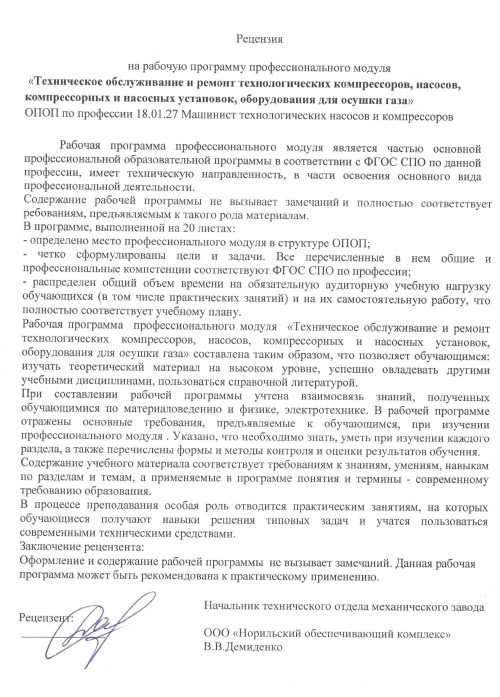 МИНИСТЕРСТВО ОБРАЗОВАНИЯ КРАСНОЯРСКОГО КРАЯКРАЕВОЕ ГОСУДАРСТВЕННОЕ БЮДЖЕТНОЕ профессиональноЕ ОБРАЗОВАТЕЛЬНОЕ УЧРЕЖДЕНИЕ  «Норильский техникум промышленных технологий и сервиса»Рабочая программаПМ 01. «ТЕХНИЧЕСКОЕОБСЛУЖИВАНИЕ И РЕМОНТ ТЕХНОЛОГИЧЕСКИХ КОМПРЕССОРОВ, НАСОСОВ, КОМПРЕССОРНЫХ И НАСОСНЫХ УСТАНОВОК, ОБОРУДОВАНИЯ ДЛЯ ОСУШКИ ГАЗА»18.01.27 Машинист технологических насосов и компрессоровКоличество часов – 190Составитель: Сова Станислав Владимирович, мастер производственного обучения2021Рабочая программа профессионального модуля разработана на основе федеральных государственных образовательных стандартов среднего общего и среднего профессионального образования с учетом получаемой профессии и в соответствии: с Положением «О порядке разработки и требованиях к содержанию и оформлению рабочих программ учебных дисциплин, профессиональных модулей на основе ФГОС в краевом государственном бюджетном профессиональном образовательном учреждении «Норильский техникум промышленных технологий и сервиса», утвержденным приказом директора Норильского техникума промышленных технологий и сервиса от 27.05.2020 г. № 01-11/62аОрганизация-разработчик: КРАЕВОЕ ГОСУДАРСТВЕННОЕ БЮДЖЕТНОЕ ПРОФЕССИОНАЛЬНОЕ ОБРАЗОВАТЕЛЬНОЕ УЧРЕЖДЕНИЕ «Норильский ТЕХНИКУМ ПРОМЫШЛЕННЫХ технологий и сервиса»СОДЕРЖАНИЕ1. ПАСПОРТ РАБОЧЕЙ ПРОГРАММЫ ПРОФЕССИОНАЛЬНОГО МОДУЛЯ ПМ 01. «Техническоеобслуживание и ремонт технологических компрессоров, насосов, компрессорных и насосных установок, оборудования для осушки газа»Область применения программыПрограмма профессионального модуля (далее программа) – является частью основной профессиональной образовательной программы в соответствии с ФГОС по направлению профессиональной подготовки квалифицированных рабочих и служащих по профессии 18.01.27 «Машинист технологических насосов и компрессоров» в части освоения основного вида профессиональной деятельности (ВПД):- техническое обслуживание и ремонт технологических компрессоров, насосов, компрессорных и насосных установок, оборудования для осушки газа и соответствующих профессиональных компетенций (ПК):ПК1 - выявлять и устранять неисправности в работе оборудования и коммуникаций;ПК2 - выводить технологическое оборудование в ремонт, участвовать в сдаче и приемке его из ремонта;ПК3 - соблюдать правила безопасности при ремонте оборудования и установок.1.2. Цели и задачи профессионального модуля – требования к результатам освоения профессионального модуляС целью овладения основным видом профессиональной деятельности и соответствующими профессиональными компетенциями обучающийся в ходе освоения профессионального модуля должен:иметь практический опыт:-технического обслуживания и ремонта;-выполнения слесарных работ;-обеспечения безопасных условий труда.уметь:У1. Выполнять правила технического обслуживания насосов, компрессоров, оборудования	осушки газа;У2. Готовить оборудование к ремонту;У3. Проводить ремонт оборудования и установок;У4. Соблюдать правила пожарной и электрической безопасности;У5. Предупреждать	и	устранять	неисправности	в	работе	насосов; компрессоров, оборудования осушки газа;У6. Осуществлять выполнение требований охраны труда, промышленной и пожарной безопасности при ремонте оборудования и установок;У7. Осуществлять выполнение требований охраны труда, промышленной и пожарной безопасности при ремонте оборудования и установок;У8. Оценивать состояние техники безопасности, экологии на установках осушки газа, насосных и компрессорных установках;У9. Оформлять техническую документацию.знать:З1. Устройство и принцип действия оборудования и коммуникаций;  З2. Правила технического обслуживания;З3. Схемы расположения трубопроводов цеха и межцеховых коммуникаций; З4 Правила и инструкции по производству огневых и газоопасных работ; З5. Правила ведения технической документации;З6. Технологию слива и перекачки жидкостей, осушки газа;З7. Правила подготовки к ремонту и ремонт оборудования, установок; З8. Трубопроводы и трубопроводную арматуру;З9. Способы предупреждения и устранения неисправностей в работе насосов, компрессоров, аппаратов осушки газа;З10. Правила безопасности труда при ремонте.Количество часов на освоение профессионального модуля:Всего 732 часов, в том числе:максимальная учебная нагрузка обучающегося – 258 часа, в том числе: обязательная аудиторная учебная нагрузка -190 часов; самостоятельная работа обучающегося – 68 часов;учебной и производственной практики - 474 часа.РЕЗУЛЬТАТЫ ОСВОЕНИЯ ПРОФЕССИОНАЛЬНОГО МОДУЛЯРезультатом освоения программы профессионального модуля является овладение обучающимися видом профессиональной деятельности техническое обслуживание и ремонт технологических компрессоров и насосов, компрессорных и насосных установок, в том числе профессиональными (ПК) и общими (ОК) компетенциями:3. СТРУКТУРА и содержание профессионального модуля3.1. Тематический план профессионального модуля 3.2. Содержание обучения по профессиональному модулю (ПМ)5. условия реализации  ПРОФЕССИОНАЛЬНОГО МОДУЛЯ5.1. Требования к минимальному материально-техническому обеспечениюРеализация профессионального модуля предполагает наличие учебных кабинетов, мастерских, лабораторий Кабинеты1	Технического черчения2	Технической механики3	Материаловедения и технологии общеслесарных работ4	Охраны труда Лаборатории1	Оборудования насосных и компрессорных установок2	Автоматизация технологических процессовМастерские1	СлесарнаяСпортивный комплекс1	Спортивный залЗалы1	Библиотека, читальный зал с выходом в Интернет2	Актовый залОборудование учебного кабинета и рабочих мест кабинета 25:    рабочее место студента оборудовано персональным компьютеромТехнические средства обучения: мультимедийная система.Оборудование мастерской и рабочих мест мастерской:Слесарные верстаки. Сверлильный, заточный станок.Оборудование лаборатории и рабочих мест лаборатории: Гидравлический стенд, насосная установка.Оборудование и технологическое оснащение рабочих мест:Персональные компьютеры. Педагогические технологии: мультимедийная технология, информационная технология, элементы модульного обучения5.2. Информационное обеспечение обученияПеречень рекомендуемых учебных изданий, Интернет-ресурсов, дополнительной литературыОсновные источники:И.С.Веригин «Компрессорные и насосные установки».Учебник для начального профессионального образования.Издательский центр «Академия», 2007г.Автоматизированная обучающая системаБ.К. Иванов «Машинист компрессорных установок». Учебное пособие: Феникс, 2008г.С.Л. Никишенко «Нефтегазопромысловое оборудование». Учебное пособие. –Волгоград: Издательство «Ин-Фолио», 2008г.Дополнительные источники:1. Борщенко Л. И. «Слесарь по ремонту запорных кранов на магистральных газопроводах и газовых промыслах» Учебник для профтехобразования. М.. Недра,   1983, с. 206.2. Т.Г. Артемова, М.Ю. Федорченко. «Эксплуатация газоперекачивающих агрегатов»    ГПА-Ц-16: Пособие для системы переподготовки и повышения квалификации специалистов газокомпрессорных станций/ Екатеринбург: УГТУ-УПИ, 2001. 119 с.ISBN 5-321-00097-2Рассмотрены назначение и устройство газоперекачивающих агрегатов ГПА-Ц-16 и их основных систем; управление механизмами и узлами, а также агрегатами в целом.http://ndce.edu.ru/books.php     http://www.bogtec.com/uslovnyj-proxod-truboprovodov/5.3. Общие требования к организации образовательного процессаОбязательным условием допуска к учебной практике по профессии в рамках профессионального модуля ПМ.01 Техническое обслуживание и ремонт технологических компрессоров, насосов,  компрессорных и насосных установок, оборудования для осушки газа является успешное освоение теоретического материала предметов междисциплинарного курса МДК 01.01 «Техническое обслуживание и ремонт оборудования и установок». Обязательным условием освоения профессионального модуля   является прохождение учебной практики.Учебная практика (производственное обучение) и производственная практика проводятся образовательным учреждением при освоении обучающимися профессиональных компетенций в рамках профессиональных модулей и реализовывается  рассредоточено, чередуясь с теоретическими занятиями в рамках профессионального модуля.Контроль формируемых знаний и умений проводится в процессе  текущего контроля,  а также при проведении проверочных работ. Промежуточная аттестация предусмотрена в  2 семестре в виде зачета. В 3семестре в виде экзамена, с приглашением представителя работодателей.   5.4. Кадровое обеспечение образовательного процессаТребования к квалификации педагогических (инженерно-педагогических) кадров, обеспечивающих обучение по междисциплинарному курсу (курсам): ПМ.02 «Техническое обслуживание и ремонт технологических компрессоров, насосов,  компрессорных и насосных установок, оборудования для осушки газа»Реализация основной профессиональной образовательной программы по профессии начального профессионального образования должна обеспечиваться педагогическими кадрами, имеющими среднее профессиональное или высшее профессиональное образование, соответствующее профилю преподаваемой дисциплины (модуля). Мастера производственного обучения должны иметь на 1-2 разряда по профессии рабочего выше, чем предусмотрено образовательным стандартом для выпускников. Опыт деятельности в организациях соответствующей профессиональной сферы является обязательным для преподавателей, отвечающих за освоение обучающимся профессионального цикла, эти преподаватели и мастера производственного обучения должны проходить стажировку в профильных организациях не реже 1 раза в 3 года.6. Контроль и оценка результатов освоения профессионального модуля (вида профессиональной деятельности)Формы и методы контроля и оценки результатов обучения должны позволять проверять у обучающихся не только сформированность профессиональных компетенций, но и развитие общих компетенций и обеспечивающих их умений.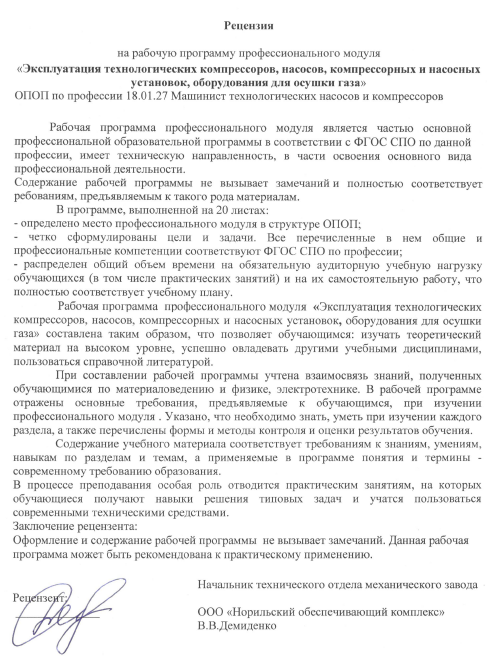 МИНИСТЕРСТВО ОБРАЗОВАНИЯ КРАСНОЯРСКОГО КРАЯКРАЕВОЕ ГОСУДАРСТВЕННОЕ БЮДЖЕТНОЕ профессиональноЕ ОБРАЗОВАТЕЛЬНОЕ УЧРЕЖДЕНИЕ  «Норильский техникум промышленных технологий и сервиса»Рабочая программаПРОФЕССИОНАЛЬНОГО МОДУЛЯ ПМ 02. ЭКСПЛУАТАЦИЯ ТЕХНОЛОГИЧЕСКИХ КОМПРЕССОРОВ, НАСОСОВ, КОМПРЕССОРНЫХ И НАСОСНЫХ УСТАНОВОК, ОБОРУДОВАНИЯ ДЛЯ ОСУШКИ ГАЗА18.01.27 Машинист технологических насосов и компрессоровКоличество часов – 1102Составитель: Сова Станислав Владимирович, мастер производственного обучения2021Рабочая программа профессионального модуля разработана на основе федеральных государственных образовательных стандартов среднего общего и среднего профессионального образования с учетом получаемой профессии и в соответствии: с Положением «О порядке разработки и требованиях к содержанию и оформлению рабочих программ учебных дисциплин, профессиональных модулей на основе ФГОС в краевом государственном бюджетном профессиональном образовательном учреждении «Норильский техникум промышленных технологий и сервиса», утвержденным приказом директора Норильского техникума промышленных технологий и сервиса от 27.05.2020г. № 01-11/62аОрганизация-разработчик: КРАЕВОЕ ГОСУДАРСТВЕННОЕ БЮДЖЕТНОЕ ПРОФЕССИОНАЛЬНОЕ ОБРАЗОВАТЕЛЬНОЕ УЧРЕЖДЕНИЕ «Норильский ТЕХНИКУМ ПРОМЫШЛЕННЫХ технологий и сервиса»СОДЕРЖАНИЕ1.паспорт РАБОЧЕЙ ПРОГРАММЫ ПРОФЕССИОНАЛЬНОГО  МОДУЛЯПМ.02 Эксплуатация технологических компрессоров, насосов, компрессорных и насосных установок, оборудования для осушки газа.1.1. Область применения программыРабочая  программа профессионального модуля (далее рабочая программа) – является частью подготовки квалифицированных рабочих, служащих по профессии в соответствии с ФГОС СПО 18.01.27 Машинист технологических насосов и компрессоров в части освоения основного вида профессиональной деятельности (ВПД):Эксплуатация технологических компрессоров, насосов, компрессорных и насосных установок, оборудования для осушки газа.и соответствующих профессиональных компетенций (ПК):ПК 2.1 Готовить оборудование, установку к пуску и остановке при нормальных условиях.ПК 2.2 Контролировать и регулировать режимы работы технологического оборудования с использованием средств автоматизации и контрольно-измерительных приборов.ПК  2.3 Вести учет расхода газов, транспортируемых продуктов, электроэнергии, горюче-смазочных материалов.ПК 2.4 Обеспечивать соблюдение правил охраны труда, промышленной, пожарной и экологической безопасности.	Программа профессионального модуля может быть использована в дополнительном профессиональном образовании (в программах повышения квалификации и переподготовки) и профессиональной подготовке по профессиям рабочих СПОМашинист компрессорных установок – машинист технологических компрессоров. Машинист насосных установок – машинист технологических насосов.Аппаратчик осушки газа – машинист компрессорных установок.Аппаратчик осушки газа – машинист технологических компрессоров.Опыт работы не требуется.1.2. Цели и задачи профессионального модуля – требования к результатам освоения профессионального модуля	С целью овладения указанным видом профессиональной деятельности и соответствующими профессиональными компетенциями обучающийся в ходе освоения профессионального модуля должен:иметь практический опыт:ведения процесса транспортировки жидкостей и газов в соответствии с установленным режимом;регулирования параметров процесса транспортировки жидкостей и газов на обслуживаемом участке;ведения процесса осушки газа;регулирования технологического режима осушки газа;эксплуатации электротехнического оборудования;обеспечения безопасной эксплуатации производства;уметь:обеспечивать соблюдение параметров технологического процесса;эксплуатировать оборудование для транспортировки жидкости, газа и осушки газа;осуществлять контроль расхода транспортируемых продуктов по показаниям КИП;отбирать пробы на анализ;проводить розлив, затаривание и транспортировку продукции на склад;вести учет расхода продукции, эксплуатируемых и горюче-смазочных материалов, энергоресурсов;вести отчетно-техническую документацию;соблюдать требования охраны труда, промышленной безопасности;знать:основные закономерности технологии транспортировки жидкости, газа;основные закономерности технологии осушки газа;технологические параметры процессов, правила их измерения;назначение, устройство и принцип действия средств автоматизации;схемы насосных и компрессорных установок, правила пользования ими;схемы установок осушке газа;промышленную экологию;основы промышленной и пожарной безопасности;охрану труда;метрологический контроль;правила и способы отбора проб;возможные нарушения режима, причины и способы устранения, предупреждение;ведение отчетно-технической документации о работе оборудования и установок1.3. Рекомендуемое количество часов на освоение программы профессионального модуля:всего –  1102  часов, в том числе:максимальной учебной нагрузки обучающегося – 172  часов, включая:обязательной аудиторной учебной нагрузки обучающегося – 110  часов;самостоятельной работы обучающегося –62 часов;учебной  практики  - 696 часов;производственной практики –234 часа.2. результат  освоения ПРОФЕССИОНАЛЬНОГО МОДУЛЯ Результатом освоения программы профессионального модуля является овладение обучающимися видом профессиональной деятельности Эксплуатация технологических компрессоров, насосов , компрессорных и насосных установок, оборудования для осушки газа, в том числе профессиональными (ПК) и общими (ОК) компетенциями:3. СТРУКТУРА и  содержаниЕ профессионального модуля3.1. Тематический план профессионального модуля  3.2. Содержание обучения по профессиональному модулю (ПМ)4. условия реализации программы ПРОФЕССИОНАЛЬНОГО МОДУЛЯ4.1. Требования к минимальному материально-техническому обеспечению:Реализация программы модуля предполагает наличие учебных кабинетов: кабинета спецтехнологии машинистов  технологических насосов и компрессоров;кабинета информационных технологийЛабораторий:лаборатория автоматизации технологических процессовлаборатория оборудования насосных и компрессорных установок.Оборудование учебного кабинета и рабочих мест кабинета - шкафы для учебно-методической документации- посадочные места по количеству обучающихся- рабочее место преподавателя- комплект учебно-методических материалов- методические рекомендации и разработки- макеты (в разрезе) насосов Технические средства обучения     - персональный компьютер, проектор- программное обеспечение общего и профессионального назначения- презентации лекционного материала- обучающие и контролирующие программы- информационные ресурсы сети ИнтернетТехнические средства обучения    - тренажеры:     - насосная установка типа НД,    - компрессорная установка Кабинет  информационных технологий-доска маркерная-интерактивная доска-проектор-планшет-компьютеры-компьютерные тренажерыЛаборатория автоматизации технологических процессов:-  метрологические стенды для поверки КИП и А;- 4 персональных компьютера с учебным программным обеспечением - персональный компьютер на рабочем месте преподавателя;- принтер – для создания методических пособий и презентаций к урокам;- интерактивная доска;- магнитная доска;- мультимедийный проектор;-  демонстрационные стенды;-  полный комплект контрольно-измерительных приборов и автоматики;-  калибраторы, коммуникаторы, образцовые приборы;-  комплект учебно-методических пособий;-  комплекты лабораторных работ;            - планшеты - наглядные пособия с элементами и узлами приборов КИП и А;              - электронная плакатница приборов КИП и А.   Лаборатория оборудования насосных и компрессорных установок:- насосная установка состоит из:- центробежного консольного насоса АХ-50-32-160а-К-СД, АХ-50-32-160а-К-55-У2, - вихревого химического насоса ВК 2/26 А- центробежного герметичного насоса ЦГ 6,3/32К -2,2 -2- плунжерного химического насоса    НД-1,0 100/10К 14АМ.- масляная схема турбокомпрессора.- макет поршневого насоса типа НД, макет центробежного насоса типа К, макет центробежного насоса типа ЦВК, макет центробежного насоса типа Х.- макеты и разрезы арматуры: - задвижки, вентиля, краны, обратный клапан, предохранительные клапаны.- трубопроводы, соединения трубопроводов, фланцы, прокладки и набивки. 4.2. Информационное обеспечение обученияПеречень рекомендуемых учебных изданий, Интернет-ресурсов, дополнительной литературы1. Основные источники:Литература:Ухин Борис Владимирович Гидравлические машины. Насосы, вентиляторы, компрессоры и гидропривод: [Электронный ресурс] / Ухин Б.В. – М.: ИД ФОРУМ, НИЦ ИНФРА-М, 2018. – 320 с.1.1.2 Локалов  Г. А. Осевые и центробежные насосы тепловых электрических станций: Учебное пособие / Локалов Г.А., Марковский В.М., - 2-е изд., стер. - Москва :Флинта, Изд-во Урал. ун-та, 2017. - 140 с[Электронный ресурс].1.1.3А.В. Осипова.  Оформление текстовых и графических материалов при подготовке курсовых и письменных экзаменационных работ.  Методические указания для обучающихся и преподавателей. РИЦ «Школа» Казань 2015. 47 стр.Дополнительная литература:Марковский В. М. Осевые и центробежные насосы тепловых электрических станций: [Электронный ресурс] / Локалов Г.А., Марковский В.М., – 2-е изд., стер. – М.: Флинта, Изд-во Урал.ун-та, 2017. – 140 с. Б.В. Ухин, А.А. Гусев. Гидравлика : учебник /— Москва : ИНФРА-М, 2019. — 432 с. — (Среднее профессиональное образование). экономической информации: [Электронный ресурс].1.3Интернет-ресурсы:Электронный ресурсФорма доступа: www.kompressop.comФорма доступа: www.upts.ru1.4 Электронная библиотека:ЭБ «znanium. com»4.3. Общие требования к организации образовательного процессаОбязательным условием допуска к производственной практике по профессии в рамках ПМ «Эксплуатация технологических компрессоров и насосов, компрессорных и насосных установок» является освоение учебной практики для получения первичных навыков в рамках профессионального модуля.Лекционно-практические занятия проводятся в специализированном классе. Производственное обучение обучающихся, осваивающих образовательные программы СПО осуществляется в учебных мастерских.Дисциплины, изучение которых предшествовало освоению данного модуля:техническое черчение,  техническая механика, электротехника, материаловедение4.4. Кадровое обеспечение образовательного процесса	Требования к квалификации педагогических (инженерно-педагогических) кадров, обеспечивающих обучение по междисциплинарному курсу (курсам):	- наличие среднего профессионального или высшего профессионального образования, соответствующего профилю модуля, опыт деятельности в организациях соответствующей сферы, курсы повышения квалификации, в том числе в форме стажировки в профильных организациях не реже 1 раза в 3 года.	Требования к квалификации педагогических кадров, осуществляющих руководство практикой (мастера производственного обучения)	- наличие среднего профессионального или высшего профессионального образования, соответствующего профилю модуля, разряд по профессии рабочего на 1-2 выше, чем предусмотрено для ФГОС СПО для выпускников, курсы повышения квалификации, в том числе в форме стажировки в профильных организациях не реже 1 раза в 3 года.5. КОНТРОЛь И ОЦЕНКа РЕЗУЛЬТАТОВ ОСВОЕНИЯ ПРОФЕССИОНАЛЬНОМУ модулю (ВИДА ПРОФЕССИОНАЛЬНОЙ ДЕЯТЕЛЬНОСТИ)ПМ.02 Эксплуатация технологических компрессоров, насосов, компрессорных и насосных установок, оборудования для осушки газапо профессии 18.01.27 Машинист технологических насосов и компрессоровна базе основного общего образования5.1. Показатели оценки результатов освоения профессионального модуля, формы и методы контроля и оценки2. Формы контроля и оценивания элементов профессионального модуляМИНИСТЕРСТВО ОБРАЗОВАНИЯ КРАСНОЯРСКОГО КРАЯКРАЕВОЕ ГОСУДАРСТВЕННОЕ БЮДЖЕТНОЕПРОФЕССИОНАЛЬНОЕ ОБРАЗОВАТЕЛЬНОЕ УЧРЕЖДЕНИЕ"НОРИЛЬСКИЙ ТЕХНИКУМ ПРОМЫШЛЕННЫХ ТЕХНОЛОГИЙ И СЕРВИСА"ул. Павлова, д. 13, г. Норильск, Красноярский край, 663305, тел.(3919) 34-50-89, факс: (3919) 34-50-89directortex@mail.ru; priemnaya.ntpts@mail.ruРАБОЧАЯ ПРОГРАММА ВОСПИТАНИЯ 

по профессии 
18.01.27 Машинист технологических насосов и компрессоров 

на 2021-2022 учебный годг. Норильск-2021г.Рабочая программа воспитания по профессии 18.01.27 «Машинист технологических насосов и компрессоров» разработана в соответствии с Федеральным государственным образовательным 
стандартом среднего профессионального образования по профессии 18.01.27 Машинист технологических насосов и компрессоров, утвержденным приказом Министерства образования и науки Российской Федерации от 28 августа 2013 года N 917 (ред. от 25.03.2015 г.); Рабочая программа воспитания по профессии 18.01.27 Машинист технологических насосов и компрессоров разработана с учетом: 
Федерального государственного образовательного стандарта среднего профессионального образования по профессии 18.01.27 « Машинист технологических насосов и компрессоров». Утвержденного приказом Министерства образования и науки Российской Федерации от 28 августа 2013 года № 917 (ред. от 25.03.2015 г.); 
Федерального государственного образовательного стандарта среднего 
общего образования, утвержденного Приказом Министерства образования и 
науки Российской Федерации от 17.05.2012 №413 и иных нормативных 
документов. 
Рабочая программа предусматривает организацию воспитательной 
работы по основным направлениям: 
1) профессионально-ориентированное воспитание и развитие личности; 
2) гражданско-патриотическое воспитание; 
3) духовно-нравственное и эстетическое воспитание; 
4) физическое воспитание и спорт, здоровьесберегающие технологии; 
5) экологическое воспитание; 
6) взаимодействие участников образовательного процесса. 
В рабочей программе указана цель воспитания; представлены виды 
воспитательной деятельности, формы, методы работы, технологии 
взаимодействия; условия и особенности реализации. 
Оценка результатов реализации рабочей программы осуществляется по 
2 направлениям: создание условий для воспитания обучающихся и 
эффективность проводимых мероприятий.СодержаниеРаздел 1. Общие положенияРаздел 2. Общие требования к личностным результатам выпускников СПОРаздел 3. Особенности реализации воспитательного процесса в профессиональной образовательной организацииРаздел 4. Требования к личностным результатам с учётом особенностей профессии (специальности) и ПООРаздел 5. Формирование личностных результатов обучающихся в ходе внеурочной деятельности Раздел 6. Требования к условиям реализации рабочей программы воспитания – формирование воспитательного пространства ПООРаздел 7. Самоанализ воспитательной работыОБЩАЯ ХАРАКТЕРИСТИКА РАБОЧЕЙ ПРОГРАММЫ 

1.1. Область применения рабочей программы 

Рабочая программа воспитания является частью основной профессиональной образовательной программы (программы подготовки специалистов среднего звена, далее – ППССЗ) по специальности среднего профессионального образования 18.01.27Машинист технологических насосов и компрессоров.1.2. Нормативно-правовые основы разработки содержания рабочей программы  Нормативно-правовую основу  для  разработки  рабочей  программы воспитания  по профессии 18.01.27 Машинист технологических насосов и компрессоров составляют:1. Конвенция ООН о правах ребенка;2. Федеральный  Закон  Российской  Федерации  «Об  образовании  в Российской Федерации» от 29 декабря 2012 года N 273;3.Стратегия развития воспитания в Российской Федерации на период до 2025 года, утв. распоряжением Правительства РФ от 29.05.2015 г. N 996-р;4. Приказ Министерства образования и науки Российской Федерации от  14  июня  2013  года  N  464  «Об  утверждении  Порядка  организации и осуществления образовательной деятельности  по  образовательным программам среднего профессионального образования».5. Приказ Министерства образования и науки Российской Федерации от 17.05.2012 г. N 413 «Об утверждении федерального государственного образовательного стандарта среднего общего образования»;6.  Приказ Министерства образования и науки Российской Федерации от 07  мая  2014  года            N 436  (ред.  от  09.04.2015  г.) «Об  утверждении федерального государственного образовательного стандарта среднего профессионального  образования  по  профессии  18.01.27  «Машинист технологических насосов и компрессоров» (далее – ФГОС СПО);            7. Приказ Министерства образования и науки Российской Федерации от 14 июня 2013 года N 464 «Об утверждении Порядка организации и осуществления  образовательной  деятельности  по  образовательным программам среднего профессионального образования».1.3. Цель и задачи реализации рабочей программы воспитания ЦЕЛЬ: создание  воспитательного  пространства,  обеспечивающего  развитие и воспитание обучающегося как субъекта деятельности, личности и индивидуальности, владеющего  общечеловеческими  нормами нравственности,  культуры,  межличностного  взаимодействия,  здоровьесберегающими технологиями, способной обеспечивать устойчивое повышение  качества  собственной  жизни  и  общества  в  целом, конкурентоспособного  на  региональном  рынке  труда,  готового  к постоянному  профессиональному  росту,  социальной  и  профессиональной мобильности.ЗАДАЧИ реализации рабочей программы воспитания: 
А) задачи, соотнесенные с основными направлениями воспитательной работы:Б) развитие профессионально значимых качеств личности 
обучающегося при реализации требований ФГОС СПО, в том числе в сфере освоения общих компетенций:В) развитие личностных характеристик обучающегося при реализации требований ФГОС среднего общего образования, в том числе в сфере достижения личностных результатов обучения:Ожидаемые результаты.Под  ожидаемыми  результатами  понимается  не  обеспечение соответствия  личности  выпускника  единому  установленному  уровню воспитанности,  а  обеспечение  позитивной  динамики  развития  личности обучающегося, развитие его мотивации к профессиональной деятельности. К ожидаемым результатам реализации рабочей программы воспитания относятся: ОБЩИЕ: создание  условий  для  функционирования  эффективной  системы воспитания,основанной на сотрудничестве всех субъектов воспитательного процесса;  повышение уровня вовлеченности обучающихся в процесс освоения профессиональной  деятельности, увеличение  числа  обучающихся, участвующих в воспитательных мероприятиях различного уровня;  снижение негативных факторов  в среде обучающихся:  уменьшение числаобучающихся,   состоящих  на  различных  видах  профилактического учета/контроля, снижение  числа  правонарушений  и  преступлений, совершенных обучающимися; отсутствие суицидов среди обучающихся.     ЛИЧНОСТНЫЕ: повышение  мотивации  обучающегося  к  профессиональной деятельности,  сформированность  у  обучающегося  компетенций  и личностных  результатов  обучения,  предусмотренных  ФГОС,получение  обучающимся  квалификации  по  результатам  освоения  образовательной  программы ; способность  выпускника самостоятельно  реализовать  свой потенциал в профессиональной деятельности,  готовность выпускника к продолжению образования, к социальной и профессиональной мобильности в условиях современного общества.2. СОДЕРЖАНИЕ РАБОЧЕЙ ПРОГРАММЫ ВОСПИТАНИЯ. 2.1. Основные направления воспитательной работы.Ценностными основами воспитательной работы служат уважение к 
личности обучающегося, сохранение его психического и нравственного 
благополучия, ценностных ориентаций, личностное развитие и профессиональное становление. 
Основными направлениями воспитательной работы являются: 
1) профессионально-ориентированное воспитание и развитие личности; 
2) гражданско-патриотическое воспитание; 
3) духовно-нравственное и эстетическое воспитание; 
4) физическое воспитание и спорт, здоровьесберегающие технологии; 
5) экологическое воспитание; 
6) взаимодействие участников образовательного процесса.2.2. Содержание рабочей программы воспитанияСодержание рабочей программы воспитания отражается через содержание направлений воспитательной работы.2.2.1. Профессионально-ориентированное воспитание и развитие личности.Цель: трудовое воспитание личности обучающегося, развитие профессиональных качеств и предпочтений, достижение личностных 
результатов при освоении образовательной программы и её научной 
составляющей, развитие научного мировоззрения, культуры научного 
исследования; формирование мотивации обучающегося к профессиональной 
деятельности;Задачи:1) Формирование устойчивой мотивации к получению 
профессионального образования и освоению образовательной программы, 
воспитание ответственности за качество обучения, развитие общих компетенций (с учетом ФГОС СПО) и личностных результатов (с учетом ФГОС среднего общего образования), 
2) Развитие профессиональных качеств личности, профессиональной мотивации, конкурентоспособности, нацеленности на построение успешной профессиональной карьеры; 
3) Развитие познавательной и учебной проектной деятельности, приобщение обучающегося к научному знанию, развитие элементов научного мировоззрения, раскрытие интеллектуального потенциала студента, мотивация на выполнение научно-исследовательской работы, нацеленной на интеллектуальное развитие; 
4) Трудовое воспитание, развитие трудолюбия, стрессоустойчивости, 
умения работать в режиме многозадачности, высокой неопределенности и (или) в сжатые сроки.Содержание:Профессионально-ориентированное воспитание и развитие личности осуществляется как в ходе обучения, так и в ходе проведения воспитательных мероприятий. 
В ходе учебной деятельности: 
А) на дисциплинах общеобразовательного цикла формируются личностные результаты обучения, предусмотренные требованиями п. 7 ФГОС среднего общего образования (Приложение 1); 
Б) при освоении дисциплин циклов ЕГСЭ, ЕН, ОПД профессиональных модулей формируются общие компетенции в соответствии с требованиями ФГОС СПО. Распределение общих компетенций представлено в Приложении 2; 
В) при выполнении проектных, курсовых и дипломных работ формируются основы научно-исследовательской деятельности.Содержание работы:Особенности организации индивидуальной работы с обучающимся 
по направлению:Наблюдение куратора за взаимоотношениями обучающихся в учебной группе, создание благоприятного психологического климата;  Наблюдение за посещением учебных занятий, успешностью обучения и профессиональным становлением каждого обучающегося учебной группы; 
Анализ материалов учебных достижений в портфолио обучающегося; 
Закрепление за предприятиями студентов, относящихся к категории детей-сирот и детей, оставшихся без попечения родителей, инвалидов; 
Индивидуальные беседы с обучающимся куратора, преподавателей, мастеров производственного обучения по результатам текущего контроля и промежуточной аттестации с целью повышения качества обучения, оказание помощи (при необходимости).2.2.2. Гражданско-патриотическое воспитание.Цель: воспитание гражданственности, любви к Родине, бережного отношения к историческому наследию, сохранение преемственности поколений.Задачи:Формирование российской идентичности, гражданственности, уважение к своему народу, уважение к государственным праздникам и государственным символам (герб, флаг, гимн); уважительное отношение к семье и семейным ценностям;Формирование чувства патриотизма, готовности служить Отечеству, воспитание гордости за свой край, свою Родину, прошлое и настоящее, принятие традиционных национальных и общечеловеческих гуманистических и демократических ценностей;Формирование правовой культуры и гражданской позиции как активного и ответственного члена российского общества, осознающего свои конституционные права и обязанности, уважающего закон и правопорядок, обладающего чувством собственного достоинства, обладающего взглядами противостоять коррупции.Содержание работы:Особенности организации индивидуальной работы с обучающимся по направлению:наблюдение куратора за вовлеченностью каждого обучающегося в проводимые мероприятия;создание благоприятных условий для приобретения обучающимся опыта осуществления социально значимых дел;проведение индивидуальных консультаций с обучающимся (при необходимости) по вопросам правовой культуры и др.Цель:Приобщение обучающихся к культурному наследию, воспитание нравственных качеств личности обучающегося на основе общечеловеческих ценностей, художественно-эстетическое воспитание; творческое развитие личности.Задачи:1.Развитие толерантности, культуры межэтнических отношений, уважительное отношение к национальной культуре, воспитание бережного отношения к культурному наследию народов России;2.Формирование и развитие общечеловеческих норм нравственности и культуры; развитие кроскультурных навыков общения и межкультурного взаимодействия; умение работать в команде, формирование лидерских качеств, развитие эмоциональной грамотности обучающихся, проявление уважения к себе и к окружающим;Создание условий для развития творческих способностей обучающихся, их самореализации и самовыражения.	ВОСПИТАНИЕ В УЧЕБНОЙ ДЕЯТЕЛЬНОСТИ:Содержание учебного материала обеспечивает интеллектуальное развитие обучающегося, его профессиональное становление. Студент овладевает системой научных понятий, закономерностей, профессиональной терминологией, основами профессиональной деятельности, в ходе которой формируется отношение обучающегося к будущей профессии, мотивация к труду.При взаимодействии преподавателя и обучающегося в ходе учебного занятия основой является увлеченность педагогического работника преподаваемой дисциплиной, курсом, модулем, а также уважительное, доброжелательное отношение к обучающемуся. Помощь педагога в формировании опыта преодоления трудностей в освоении нового способствует мотивации обучающегося к обучению и к профессиональной деятельности. Создание в ходе учебных занятий опыта успешного взаимодействия обучающихся друг с другом, умение выстраивать отношения в мини-группе, в обычной учебной группе - важное учебное и социальное умение, помогающее не только в профессиональном, но и в социальном становлении личности.Самостоятельная работа обучающихся обеспечивает опыт самостоятельного приобретения новых знаний, учит планированию и достижению цели.Организация образовательного процесса создает для каждого обучающегося атмосферу активного, творческого овладения квалификацией.ВОСПИТАНИЕ ВО ВНЕУЧЕБНОЙ ДЕЯТЕЛЬНОСТИ.В процессе внеучебной деятельности реализуются все направления воспитательного воздействия. Основные качества и свойства личности развиваются у обучающихся через воспитание трудом, воспитание творчеством, через опыт социального взаимодействия, опыт личностных достижений и самоутверждения, в том числе в профессиональной сфере.Воспитание во внеучебной деятельности осуществляется через систему воспитательных мероприятий, через создание комфортной обучающей и воспитывающей среды, позитивного профессионального и социального окружения.Формы организации воспитательной работыОсновные формы организации воспитательной работы выделяются по количеству участников данного процесса:а)	массовые формы работы: на уровне  города, на уровне образовательной организации;б)	мелкогрупповые и групповые формы работы: на уровне учебной группы и в мини-группах;в)	индивидуальные формы работы: с одним обучающимся.Все формы организации воспитательной работы в своем сочетании гарантируют:с одной стороны - оптимальный учет особенностей обучающегося и организацию деятельности в отношении каждого по свойственным ему способностям,с другой - приобретение опыта адаптации обучающегося к социальным условиям совместной работы с людьми разных идеологий, национальностей, профессий, образа жизни, характера, нрава и т.д.Воспитание в большей степени строится на взаимодействии обучающегося с его окружением, поэтому сочетание разных форм индивидуальной, групповой и массовой работы в воспитательных мероприятиях считается наиболее важной, значимой, чем в обучении.Методы воспитательной работыВ воспитательной работе используются методы прямого и косвенного педагогического влияния на обучающихся.Методы прямого педагогического влияния применяются в конкретных или искусственно создаваемых ситуациях, когда педагогический работник (куратор, педагог или мастер производственного обучения) сразу может скорректировать поведение обучающегося, или его отношение к происходящему. Например, повторение по образцу, приучение, требование, конструктивная критика, соревнование, поощрение и др. Наиболее стимулирующим мотивацию обучающихся методом педагогического влияния является поощрение - это одобрение, похвала, благодарность, предоставление почетных или особых прав, награждение. Использование метода соревнования способствует формированию качеств конкурентоспособной личности, накопление опыта социально и профессионально-полезного поведения.Методы косвенного педагогического влияния предполагают создание такой ситуации в организации деятельности (учебной и внеучебной), при которой у обучающегося формируется соответствующая установка на самосовершествование, на выработку определенной позиции в системе его отношений с обществом, преподавателями, другими обучающимися. Например, методы убеждения, стимулирования, внушения, выражения доверия, осуждения.При проведении воспитательных мероприятий используется сочетание методов прямого и косвенного педагогического влияния.Технологии взаимодействия субъектов воспитательного процессаСубъектами воспитательного процесса выступают:педагогические и руководящие работники образовательной организации;социальные партнеры и представители профессионального сообщества;обучающиеся, в том числе их объединения и органы самоуправления;родители (законные представители) несовершеннолетних обучающихся.Применяемые технологии взаимодействия основываются на системном подходе к воспитанию, предусматривают создание доброжелательных отношений между всеми субъектами воспитательного процесса и являются основой для положительных личных и деловых отношений. В ходе реализации рабочей программы осуществляется взаимодействие между всеми субъектами воспитательного процесса: педагогическими работниками с обучающимися.Педагогическими работниками с родителями (законными представителями) несовершеннолетних обучающихся, Обучающимися с обучающимися,Обучающимися с родителями (законными представителями) несовершеннолетних обучающихся.Педагогическими работниками (кураторами учебных групп) с педагогическими работниками (преподавателями различных дисциплин).В ходе применения технологий взаимодействия и сотрудничества между субъектами осуществляется взаимопознание,  взаимоотношение, взаимные действия, взаимовлияние.Ведущим в воспитательной работе является эмоциональный компонент взаимодействия, при котором значительные эмоционально - энергетические затраты на взаимодействие субъектов должны всегда оставаться позитивными.3.1. Ресурсное обеспечение рабочей программыРесурсное обеспечение рабочей программы предполагает создание материально-технических и кадровых условий.Материально-технические условияОбразовательная организация располагает материально-технической базой, обеспечивающей проведение указанных в рабочей программе мероприятий. При этом при подготовке к соревнованиям / чемпионатам Ворлдскиллс используются ресурсы организаций-партнеров.Основными условиями реализации рабочей программы воспитания являются соблюдение безопасности, выполнение противопожарных правил, санитарных норм и требований.Для проведения воспитательной работы образовательная организация обладает следующими ресурсами:Материально-технические  условия  реализации  рабочей  программы  воспитания . Техникум располагает материально-технической базой, обеспечивающей проведение мероприятий программы воспитания. Кадровое обеспечениеРеализации Рабочей программы воспитания в техникуме осуществляется под руководством директора и заместителей директора по воспитательной, учебной и научно-методической работе. В программе воспитания принимают участие: социальные педагоги, педагоги-психологи, педагог-организатор, руководитель физвоспитания, руководитель ОБЖ, заведующий библиотекой, педагоги организаторы дополнительного образования кураторы учебных групп - преподаватели, мастера производственного обучения. К реализации программы привлекаются председатели цикловых комиссий и сотрудники техникума, а так же иные лица, обеспечивающие работу кружков, студий, клубов, проведение мероприятий на условиях договоров гражданско-правового характера. Особенности реализации рабочей программы   Реализация рабочей программы воспитания предполагает комплексное взаимодействие педагогических, руководящих и иных работников техникума, обучающихся и родителей (законных представителей) несовершеннолетних обучающихся.     Воспитательные мероприятия (например, виртуальные экскурсии и т.п.) могут проводиться с применением дистанционных образовательных технологий, при этом обеспечивается свободный доступ каждого обучающегося к электронной информационно-образовательной среде техникума и к электронным ресурсам. При проведении мероприятий в режиме онлайн может проводиться идентификация личности обучающегося, в том числе через личный кабинет обучающегося, через личный пароль доступ  для родителей (законных представителей) несовершеннолетних обучающихся НТПТиС. Для реализации рабочей программы воспитания инвалидами и лицами с ограниченными возможностями здоровья создаются специальные условия с учетом особенностей их психофизического развития, индивидуальных возможностей и состояния здоровья.  Реализация рабочей программы воспитания предполагает комплексное взаимодействие педагогических, руководящих и иных работников образовательной организации, обучающихся и родителей (законных представителей) несовершеннолетних обучающихся.Некоторые воспитательные мероприятия (например, виртуальные экскурсии и т.п.) могут проводиться с применением дистанционных образовательных технологий, при этом обеспечивается свободный доступ каждого обучающегося к электронной информационно-образовательной среде образовательной организации и к электронным ресурсам. Для реализации рабочей программы воспитания инвалидами и лицами с ограниченными возможностями здоровья создаются специальные условия с учетом особенностей их психофизического развития, индивидуальных возможностей и состояния здоровья.Оценка результатов реализации рабочей программы осуществляется в двух направлениях:Наличие условий для воспитания обучающихся: формирование воспитательного пространства и развитие образовательной (воспитательной) среды;эффективность проводимых мероприятий, направленных на профессионально-личностное развитие обучающихся, на формирование квалифицированных специалистов, готовых к самостоятельной профессиональной деятельности в современном обществе.   Показатели внутренней оценки качества условий, созданных для воспитания обучающихся, и эффективности реализации рабочей программы воспитания отражены в таблице 1.Таблица 1. Оценка результативности воспитательной работыДополнительно для оценки результативности воспитательной работы используется отчет о выполненной работе за учебный год, включающий анализ выполненной за год работы и задачи на следующий учебный год.9. Календарный план воспитательной работы Норильского техникума промышленных технологий и сервисаУтвержденоприказом директора Норильского техникумапромышленных технологий и сервисаот «15»    апреля    2021 г.  № 01-11/50                           Ю.В. ПохабовНаименования основных  видов деятельностиНаименования профессиональных  модулейСочетания квалификацийНаименования основных  видов деятельностиНаименования профессиональных  модулеймашинист компрессорных установок;машинист насосных установок;машинист технологических компрессоров;аппаратчик осушки газаВыявлять и устранять неисправности в работе оборудования и коммуникаций; Выводить технологическое оборудование в ремонт, участвовать в сдаче и приемке его из ремонта; соблюдать правила безопасности при ремонте оборудования и установокТехническое обслуживание и ремонт технологических компрессоров и насосов, компрессорных и насосных установок, оборудования для осушки газаосваиваетсяГотовить оборудование, установку к пуску и установке при нормальных условиях; контролировать и регулировать режимы работы технологического оборудования с использованием средств автоматизации и контрольно-измерительных приборов; вести учет расхода газов, транспортируемых продуктов, электроэнергии, горюче-смазочных материалов; обеспечивать соблюдение правил охраны труда, промышленной пожарной и экологической безопасностиЭксплуатация технологических компрессоров и насосов, компрессорных и насосных установок, оборудования для осушки газа.осваиваетсяКод компетенцииФормулировка компетенцииЗнания, уменияОК 01Понимать сущность и социальную значимость будущей профессии, проявлять к ней устойчивый интересУмения: распознавать задачу и/или проблему в профессиональном	и/или	социальном	контексте; анализировать задачу и/или проблему и выделять её составные части; определять этапы решения задачи; выявлять	и	эффективно		искать	информацию, необходимую для решения задачи и/или проблемы; составлять план действия; определять необходимые ресурсы; владеть актуальными методами работы в профессиональной и смежных сферах;реализовать составленный план;оценивать результат и последствия своих действий (самостоятельно или с помощью наставника)Знания: актуальный профессиональный и социальный контекст, в котором приходится работать и жить; основные источники информации и ресурсы для решения задач и проблем в профессиональном и/или социальном контексте; алгоритмы выполнения работ в профессиональной и смежных областях; методы работы в профессиональной и смежных сферах; структура плана для решения задач; порядок оценки результатов решения задач профессиональной деятельности.ОК 02Организовывать собственную деятельность, исходя из цели и способов ее достижения, определенных руководителемУмения:	определять	актуальность	нормативно-правовой	документации	в	профессиональной деятельности;	применять	современную научную профессиональную	терминологию; определять	и выстраивать траектории профессионального развития и самообразованияЗнания: содержание актуальной нормативно - правовой документации; современная научная и профессиональная терминология; возможные траектории профессионального развития и самообразованияОК 03Анализировать рабочую ситуацию, осуществлять текущий и итоговый контроль, оценку и коррекцию собственной деятельности, нести ответственность за результаты своей работыУмения: определять задачи для поиска информации;определять	необходимые источники   информации;планировать процесс поиска; структурировать получаемую информацию; выделять наиболее значимое в перечне информации; оценивать	практическую значимость	результатов поиска; оформлять результаты поискаОК 03Анализировать рабочую ситуацию, осуществлять текущий и итоговый контроль, оценку и коррекцию собственной деятельности, нести ответственность за результаты своей работыЗнания: номенклатура информационных источников,применяемых	в	профессиональной	деятельности; приемы	структурирования	информации; формат оформления результатов поиска информацииОК 04Осуществлятьпоиск, анализ иинтерпретациюинформации,необходимой длявыполнения задачпрофессиональнойдеятельностиУмения: определять задачи для поиска информации;определять	необходимые источники   информации;планировать процесс поиска; структурировать получаемую информацию; выделять наиболее значимое в перечне информации; оценивать	практическую значимость	результатов поиска; оформлять результаты поискаОК 04Осуществлятьпоиск, анализ иинтерпретациюинформации,необходимой длявыполнения задачпрофессиональнойдеятельностиЗнания: номенклатура информационных источников,применяемых	в	профессиональной	деятельности; приемы	структурирования	информации; формат оформления результатов поиска информацииОК 05Использовать информационные технологии впрофессиональной деятельности  Умения: применять средства информационных техно   логий для решения профессиональных задач; использовать современное программное обеспечениеОК 05Использовать информационные технологии впрофессиональной деятельностиЗнания:	современные	средства		и	устройства информатизации;	порядок	их	применения	ипрограммное	обеспечение	в	профессиональной        деятельностиОК 06Работать в коллективе и команде, эффективно взаимодействовать с коллегами, руководством, клиентамиУмения: организовывать работу коллектива и команды; взаимодействовать с коллегами, руководством, клиентами в ходе профессиональной деятельностиОК 06Работать в коллективе и команде, эффективно взаимодействовать с коллегами, руководством, клиентамиЗнания: психологические основы деятельности коллектива, психологические особенности личности; основы проектной деятельностиЗнания: психологические основы деятельности коллектива, психологические особенности личности; основы проектной деятельностиОсновные виды деятельностиКод и наименование   компетенцииПоказатели освоения компетенцииТехническое обслуживание и ремонт технологических компрессоров, насосов, компрессорных и насосных установок, оборудования для осушки газаПК 1.1.Выявлять и устранять неисправности в работе оборудования и коммуникацийПрактический опыт: технического обслуживания и ремонта; выполнения слесарных работ; обеспечения безопасных условий труда;Техническое обслуживание и ремонт технологических компрессоров, насосов, компрессорных и насосных установок, оборудования для осушки газаПК 1.1.Выявлять и устранять неисправности в работе оборудования и коммуникацийУмения: Выполнять правила технического обслуживания насосов, компрессоров, оборудования осушки газа; готовить оборудование к ремонту; проводить ремонт оборудования и установок; соблюдать правила пожарной и электрической безопасности; предупреждать и устранять неисправности в работе насосов, компрессоров, осушки газа; осуществлять контроль за образующимися при производстве продукции отходами, сточными видами, выбросами в атмосферу, методами утилизации и переработки; осуществлять выполнение требования охраны труда, промышленной  и пожарной безопасности при ремонте оборудования и установок; оценивать состояние техники безопасности, экологии на установках осушки газа, в насосных и компрессорных установках; оформлять техническую документациюТехническое обслуживание и ремонт технологических компрессоров, насосов, компрессорных и насосных установок, оборудования для осушки газаПК 1.1.Выявлять и устранять неисправности в работе оборудования и коммуникацийЗнания: устройство и принцип действия оборудования и коммуникаций; правила технического обслуживания; схемы расположения трубопроводов цеха и межцеховых коммуникаций; правила и инструкции по производству огневых и газоопасных работ; правила ведения технической документации; технологию слива и перекачки жидкостей, осушки газа; правила подготовки к ремонту и ремонт оборудования, установок; трубопроводы и трубопроводную арматуру; способы предупреждения и устранения неисправностей в работе насосов, компрессоров, аппаратов осушки газа; правила безопасности труда при ремонтеТехническое обслуживание и ремонт технологических компрессоров, насосов, компрессорных и насосных установок, оборудования для осушки газаПК 1.2. Выводить технологическое оборудование в ремонт, участвовать в сдаче и приемке его из ремонтаПрактический опыт: Технического обслуживания и ремонта; выполнения слесарных работ; обеспечения безопасных условий трудаТехническое обслуживание и ремонт технологических компрессоров, насосов, компрессорных и насосных установок, оборудования для осушки газаПК 1.2. Выводить технологическое оборудование в ремонт, участвовать в сдаче и приемке его из ремонтаУмения: Выполнять правила технического обслуживания насосов, компрессоров, оборудования осушки газа; готовить оборудование к ремонту; проводить ремонт оборудования и установок; соблюдать правила пожарной и электрической безопасности; предупреждать и устранять неисправности в работе насосов, компрессоров, осушки газа; осуществлять контроль за образующимися при производстве продукции отходами, сточными видами, выбросами в атмосферу, методами утилизации и переработки; осуществлять выполнение требования охраны труда, промышленной  и пожарной безопасности при ремонте оборудования и установок; оценивать состояние техники безопасности, экологии на установках осушки газа, в насосных и компрессорных установках; оформлять техническую документациюТехническое обслуживание и ремонт технологических компрессоров, насосов, компрессорных и насосных установок, оборудования для осушки газаПК 1.2. Выводить технологическое оборудование в ремонт, участвовать в сдаче и приемке его из ремонтаЗнания: устройство и принцип действия оборудования и коммуникаций; правила технического обслуживания; схемы расположения трубопроводов цеха и межцеховых коммуникаций; правила и инструкции по производству огневых и газоопасных работ; правила ведения технической документации; технологию слива и перекачки жидкостей, осушки газа; правила подготовки к ремонту и ремонт оборудования, установок; трубопроводы и трубопроводную арматуру; способы предупреждения и устранения неисправностей в работе насосов, компрессоров, аппаратов осушки газа; правила безопасности труда при ремонтеТехническое обслуживание и ремонт технологических компрессоров, насосов, компрессорных и насосных установок, оборудования для осушки газаПК 1.3. Соблюдать правила безопасности при ремонте оборудования установокПрактический опыт: Технического обслуживания и ремонта; выполнения слесарных работ; обеспечения безопасных условий трудаТехническое обслуживание и ремонт технологических компрессоров, насосов, компрессорных и насосных установок, оборудования для осушки газаПК 1.3. Соблюдать правила безопасности при ремонте оборудования установокУмения: Выполнять правила технического обслуживания насосов, компрессоров, оборудования осушки газа; готовить оборудование к ремонту; проводить ремонт оборудования и установок; соблюдать правила пожарной и электрической безопасности; предупреждать и устранять неисправности в работе насосов, компрессоров, осушки газа; осуществлять контроль за образующимися при производстве продукции отходами, сточными видами, выбросами в атмосферу, методами утилизации и переработки; осуществлять выполнение требования охраны труда, промышленной  и пожарной безопасности при ремонте оборудования и установок; оценивать состояние техники безопасности, экологии на установках осушки газа, в насосных и компрессорных установках; оформлять техническую документациюТехническое обслуживание и ремонт технологических компрессоров, насосов, компрессорных и насосных установок, оборудования для осушки газаПК 1.3. Соблюдать правила безопасности при ремонте оборудования установокЗнания: устройство и принцип действия оборудования и коммуникаций; правила технического обслуживания; схемы расположения трубопроводов цеха и межцеховых коммуникаций; правила и инструкции по производству огневых и газоопасных работ; правила ведения технической документации; технологию слива и перекачки жидкостей, осушки газа; правила подготовки к ремонту и ремонт оборудования, установок; трубопроводы и трубопроводную арматуру; способы предупреждения и устранения неисправностей в работе насосов, компрессоров, аппаратов осушки газа; правила безопасности труда при ремонтеЭксплуатация технологических компрессоров и насосов, компрессорных и насосных установок, оборудования для осушки газаПК	2.1.	Готовить оборудование, установку к пуску и установку при нормальных условияхПрактический опыт: Приём автомобиля на техническое обслуживание ведения процесса транспортировки жидкостей и газов в соответствии с установленным режимом; регулирования параметров процесса транспортировки жидкостей и газов на обслуживаемом участке; ведения процесса осушки газа; регулирования технологического режима осушки газа; эксплуатации электротехнического оборудования; обеспечения безопасной эксплуатации производстваЭксплуатация технологических компрессоров и насосов, компрессорных и насосных установок, оборудования для осушки газаПК	2.1.	Готовить оборудование, установку к пуску и установку при нормальных условияхУмения: обеспечивать соблюдение параметров технологического процесса; эксплуатировать оборудование для транспортировки жидкости, газа и осушки газа; осуществлять контроль расхода транспортируемых продуктов по показаниям КИП; отбирать пробы на анализ; проводить розлив, затаривание и транспортировку продукцию на склад; вести учет расхода продукции, экплуатируемых и горюче-смазочных материалов, энергоресурсов; вести отчетно-техническую документацию; соблюдать требования охраны труда, промышленной и пожарной безопасности выполнять правила экологической безопасности Эксплуатация технологических компрессоров и насосов, компрессорных и насосных установок, оборудования для осушки газаПК	2.1.	Готовить оборудование, установку к пуску и установку при нормальных условияхЗнания: основные закономерности технологии транспортировки жидкости, газа4 основные закономерности технологии осушки газа; технологические параметры процессов, правила их измерения; назначение, устройство и принцип действия средств автоматизации; схемы насосных и компрессорных установок, правила пользования ими; схемы установок осушки газа; промышленную экологию; основы промышленной и пожарной безопасности; охрану труда; метрологический контроль; правила и способы отбора проб; возможные нарушения режима, причины и способы устранения, предупреждение; ведение отчетно-технической документацииЭксплуатация технологических компрессоров и насосов, компрессорных и насосных установок, оборудования для осушки газаПК   2.2.    Контролировать и регулировать режимы работы технологического оборудования с использованием средств автоматизации и контрольно-измерительных приборовПрактический опыт: Приём автомобиля на техническое обслуживание ведения процесса транспортировки жидкостей и газов в соответствии с установленным режимом; регулирования параметров процесса транспортировки жидкостей и газов на обслуживаемом участке; ведения процесса осушки газа; регулирования технологического режима осушки газа; эксплуатации электротехнического оборудования; обеспечения безопасной эксплуатации производстваЭксплуатация технологических компрессоров и насосов, компрессорных и насосных установок, оборудования для осушки газаПК   2.2.    Контролировать и регулировать режимы работы технологического оборудования с использованием средств автоматизации и контрольно-измерительных приборовУмения: обеспечивать соблюдение параметров технологического процесса; эксплуатировать оборудование для транспортировки жидкости, газа и осушки газа; осуществлять контроль расхода транспортируемых продуктов по показаниям КИП; отбирать пробы на анализ; проводить розлив, затаривание и транспортировку продукцию на склад; вести учет расхода продукции, экплуатируемых и горюче-смазочных материалов, энергоресурсов; вести отчетно-техническую документацию; соблюдать требования охраны труда, промышленной и пожарной безопасности выполнять правила экологической безопасностиЭксплуатация технологических компрессоров и насосов, компрессорных и насосных установок, оборудования для осушки газаПК   2.2.    Контролировать и регулировать режимы работы технологического оборудования с использованием средств автоматизации и контрольно-измерительных приборовЗнания: основные закономерности технологии транспортировки жидкости, газа; основные закономерности технологии осушки газа; технологические параметры процессов, правила их измерения; назначение, устройство и принцип действия средств автоматизации; схемы насосных и компрессорных установок, правила пользования ими; схемы установок осушки газа; промышленную экологию; основы промышленной и пожарной безопасности; охрану труда; метрологический контроль; правила и способы отбора проб; возможные нарушения режима, причины и способы устранения, предупреждение; ведение отчетно-технической документацииЭксплуатация технологических компрессоров и насосов, компрессорных и насосных установок, оборудования для осушки газаПК	2.3.	Вести учет расходов газов, транспортируемых продуктов электроэнергии, горюче-смазочных материаловПрактический опыт: Приём автомобиля на техническое обслуживание ведения процесса транспортировки жидкостей и газов в соответствии с установленным режимом; регулирования параметров процесса транспортировки жидкостей и газов на обслуживаемом участке; ведения процесса осушки газа; регулирования технологического режима осушки газа; эксплуатации электротехнического оборудования; обеспечения безопасной эксплуатации производстваЭксплуатация технологических компрессоров и насосов, компрессорных и насосных установок, оборудования для осушки газаПК	2.3.	Вести учет расходов газов, транспортируемых продуктов электроэнергии, горюче-смазочных материаловУмения: обеспечивать соблюдение параметров технологического процесса; эксплуатировать оборудование для транспортировки жидкости, газа и осушки газа; осуществлять контроль расхода транспортируемых продуктов по показаниям КИП; отбирать пробы на анализ; проводить розлив, затаривание и транспортировку продукцию на склад; вести учет расхода продукции, экплуатируемых и горюче-смазочных материалов, энергоресурсов; вести отчетно-техническую документацию; соблюдать требования охраны труда, промышленной и пожарной безопасности выполнять правила экологической безопасности Эксплуатация технологических компрессоров и насосов, компрессорных и насосных установок, оборудования для осушки газаПК	2.3.	Вести учет расходов газов, транспортируемых продуктов электроэнергии, горюче-смазочных материаловЗнания: основные закономерности технологии транспортировки жидкости, газа; основные закономерности технологии осушки газа; технологические параметры процессов, правила их измерения; назначение, устройство и принцип действия средств автоматизации; схемы насосных и компрессорных установок, правила пользования ими; схемы установок осушки газа; промышленную экологию; основы промышленной и пожарной безопасности; охрану труда; метрологический контроль; правила и способы отбора проб; возможные нарушения режима, причины и способы устранения, предупреждение; ведение отчетно-технической документацииПК	2.3.	Вести учет расходов газов, транспортируемых продуктов электроэнергии, горюче-смазочных материаловЗнания: основные закономерности технологии транспортировки жидкости, газа; основные закономерности технологии осушки газа; технологические параметры процессов, правила их измерения; назначение, устройство и принцип действия средств автоматизации; схемы насосных и компрессорных установок, правила пользования ими; схемы установок осушки газа; промышленную экологию; основы промышленной и пожарной безопасности; охрану труда; метрологический контроль; правила и способы отбора проб; возможные нарушения режима, причины и способы устранения, предупреждение; ведение отчетно-технической документацииПК 2.4. Обеспечивать соблюдение правил охраны труда, промышленной пожарной и экологической безопасностиПрактический опыт: Приём автомобиля на техническое обслуживание ведения процесса транспортировки жидкостей и газов в соответствии с установленным режимом; регулирования параметров процесса транспортировки жидкостей и газов на обслуживаемом участке; ведения процесса осушки газа; регулирования технологического режима осушки газа; эксплуатации электротехнического оборудования; обеспечения безопасной эксплуатации производстваПК 2.4. Обеспечивать соблюдение правил охраны труда, промышленной пожарной и экологической безопасностиУмения: обеспечивать соблюдение параметров технологического процесса; эксплуатировать оборудование для транспортировки жидкости, газа и осушки газа; осуществлять контроль расхода транспортируемых продуктов по показаниям КИП; отбирать пробы на анализ; проводить розлив, затаривание и транспортировку продукцию на склад; вести учет расхода продукции, экплуатируемых и горюче-смазочных материалов, энергоресурсов; вести отчетно-техническую документацию; соблюдать требования охраны труда, промышленной и пожарной безопасности выполнять правила экологической безопасности ПК 2.4. Обеспечивать соблюдение правил охраны труда, промышленной пожарной и экологической безопасностиЗнания: основные закономерности технологии транспортировки жидкости, газа4 основные закономерности технологии осушки газа; технологические параметры процессов, правила их измерения; назначение, устройство и принцип действия средств автоматизации; схемы насосных и компрессорных установок, правила пользования ими; схемы установок осушки газа; промышленную экологию; основы промышленной и пожарной безопасности; охрану труда; метрологический контроль; правила и способы отбора проб; возможные нарушения режима, причины и способы устранения, предупреждение; ведение отчетно-технической документацииКадровый потенциалКадровый потенциалКоличество преподавателей и мастеров п/о17Процент штатных преподавателей100%Процент преподавателей, имеющих высшее образование100%Процент преподавателей, имеющих высшую квалификационную категорию30%Процент преподавателей, имеющих первую квалификационную категорию70%Процент преподавателей, прошедших обучение по программам профессиональной переподготовки100%Количество преподавателей, прошедших курсы повышения квалификации в течение последних трех лет100%Количество мастеров производственного обучения, прошедших стажировку в течение последних трех лет1№ п/пНаименование электронных образовательных и информационных ресурсов 18.01.27Машинист насосов и компрессоровКоличество электронных образовательных и информационных ресурсов на 1 студента (группа 25 чел.)Количество электронных образовательных и информационных ресурсов на 1 студента (группа 25 чел.)Общеобразовательные  предметаБазовые учебные  предметаОбщеобразовательные  предметаБазовые учебные  предметаОбщеобразовательные  предметаБазовые учебные  предметаОбщеобразовательные  предметаБазовые учебные  предмета2.1Русский языкАнтонова Е.С. Русский язык: Учебник для СПО - М: Академия, 2019Русский языкАнтонова Е.С. Русский язык: Учебник для СПО - М: Академия, 20191 экз    -25 экз.2.2ОУП 01 ЛитератураОбернихина Г.А. Литература: Учебник. В 2-х ч. Ч.1 – М: Академия, 2019.Обернихина Г.А. Литература: Учебник. В 2-х ч. Ч.2 – М: Академия, 2019.ОУП 01 ЛитератураОбернихина Г.А. Литература: Учебник. В 2-х ч. Ч.1 – М: Академия, 2019.Обернихина Г.А. Литература: Учебник. В 2-х ч. Ч.2 – М: Академия, 2019.1экз.1экз.2.3ОУП 02 Родной языкАнтонова Е.С. Русский язык: Учебник для СПО -. М: Академия, 2019ОУП 02 Родной языкАнтонова Е.С. Русский язык: Учебник для СПО -. М: Академия, 20191экз.2.4ОУП 03 Иностранный языкPlanet of English: Учебник для СПО. /Авт. Безкоровайная Г.Т. и др. – М: Академия, 2020. ОУП 03 Иностранный языкPlanet of English: Учебник для СПО. /Авт. Безкоровайная Г.Т. и др. – М: Академия, 2020. . 1экз.2.5ОУП 04 МатематикаБашмаков М.И. Математика: Учебник для СПО. – М: Академия, 2020.ОУП 04 МатематикаБашмаков М.И. Математика: Учебник для СПО. – М: Академия, 2020.1экз.2.6ОУП 05 ИсторияАртёмов В.В., Лубченко Ю.Н. История: Учебник для СПО. В 2-х ч. Ч.1, Ч.2. – М: Академия, 2019. ОУП 05 ИсторияАртёмов В.В., Лубченко Ю.Н. История: Учебник для СПО. В 2-х ч. Ч.1, Ч.2. – М: Академия, 2019. по 1 экз.2.7ОУП 06 Физическая культураБишаева А.А. Физическая культура: Учебник для СПО. – М: Академия, 2020.ОУП 06 Физическая культураБишаева А.А. Физическая культура: Учебник для СПО. – М: Академия, 2020.. 1экз.2.8ОУП 07 Основы безопасности жизнедеятельностиКосолапова Н.В., Прокопенко Н.А. Основы безопасности жизнедеятельности: Учебник для СПО. – М: Академия, 2017ОУП 07 Основы безопасности жизнедеятельностиКосолапова Н.В., Прокопенко Н.А. Основы безопасности жизнедеятельности: Учебник для СПО. – М: Академия, 20171экз.2.9ОУП 08 АстрономияАстрономия: Учебник для СПО. /Авт. Е.В. Алексеева и др. - М: Академия, 2018 ОУП 08 АстрономияАстрономия: Учебник для СПО. /Авт. Е.В. Алексеева и др. - М: Академия, 2018 1экз.2.10ОУП 09 ФизикаФирсов А.В. Физика: Учебник для СПО. – М: Академия, 2019ОУП 09 ФизикаФирсов А.В. Физика: Учебник для СПО. – М: Академия, 20191экз.2.11ОУП 10 Обществознание (включая экономику и право)Важенин А.Г. Обществознание: Учебник для СПО – М: Академия, 2019Певцова Е.А. Право: Учебник для СПО/Изд. 7-е. – М: Академия, 2020Гомола А.И. и др. Экономика: Учебник для СПО – М: Академия, 2019ОУП 10 Обществознание (включая экономику и право)Важенин А.Г. Обществознание: Учебник для СПО – М: Академия, 2019Певцова Е.А. Право: Учебник для СПО/Изд. 7-е. – М: Академия, 2020Гомола А.И. и др. Экономика: Учебник для СПО – М: Академия, 2019. 1экз.1экз.1экз.2.12ОУП 11 ХимияГабриелян О.С., Остроумов И.Г. Химия: Учебник для НПО и СПО. – М: Академия, 2019 ОУП 11 ХимияГабриелян О.С., Остроумов И.Г. Химия: Учебник для НПО и СПО. – М: Академия, 2019 . 1экз.2.13ОУП 12 БиологияКонстантинов В.М. и др. Биология: Учебник для СПО. – М: Академия, 2017.ОУП 12 БиологияКонстантинов В.М. и др. Биология: Учебник для СПО. – М: Академия, 2017.. 1экз.Дополнительные учебные  предметаДополнительные учебные  предметаДополнительные учебные  предметаДополнительные учебные  предмета2.14УД. 01 ЧерчениеПавлова А.А. и др. Техническое черчение: Учебник для СПО. – М: Академия, 20181экз.1экз.2.15УД. 02 Индивидуальный проектОбщепрофессиональный цикл Общепрофессиональный цикл Общепрофессиональный цикл Общепрофессиональный цикл 2.16ОП. 01 Техническое черчение Павлова А.А. и др. Техническое черчение: Учебник для СПО. – М: Академия, 2018.. 1экз... 1экз.2.17ОП. 02 ЭлектротехникаПрошин В.М. Электротехника для неэлектротехнических профессий: Учебник для СПО – М: Академия, 20171экз.1экз.2.18ОП. 03 Охрана труда Манько В.М. Охрана труда в машиностроении: Учебник для СПО – М: Академия,2017Куликов О.Н., Ролин Е.И. Охрана труда в металлообрабатывающей промышленности: Учебник для НПО – М: Академия,2015. 1экз.1экз.. 1экз.1экз.2.19ОП. 4 Основы материаловедения и технологии общеслесарных работЧерепахин А.А. Материаловедение: Учебник для СПО – М: Академия, 2019.Карпицкий В.Р. Общий курс слесарного дела: Учебное пособие для СПО – М: ИНФРА-М, 2020..1экз.1экз..1экз.1экз.ОП. 05 Основы технической механики Вереина Л.И.  Техническая механика: Учебник для НПО – М: Академия, 20171экз1экз2.19ОП. 06 Безопасность жизнедеятельностиКосолапова Н.В. и др. Безопасность жизнедеятельности: Учебник для НПО. Изд. 8-е. – М: Академия, 20171экз.1экз.2.20ФК.01 Физическая культураБишаева А.А. Физическая культура: Учебник для СПО. – М: Академия, 2020.1экз.1экз.Вариативная часть учебных циклов ППКРСВариативная часть учебных циклов ППКРСВариативная часть учебных циклов ППКРСВариативная часть учебных циклов ППКРС2.21ОП. 07 Теплотехника Лахмаков В.С. Основы теплотехники и гидравлики: учебник для СПО – Минск: РИПО, 2019.Электр..Электр.2.22ОП. 08 Экономика предприятий Самсонов В.С. Экономика предприятий и отрасли: Учебник – М: Академия,20141экз.1экз.2.23ОП. 09 Технология проектной деятельности (индивидуальный проект)2.24ОП.10 Основы автоматизации производства Пантелеев В.Н., Прошин В.М. Основы автоматизации производства: Учебник для СПО – М: Академия,20181экз.1экз.Профессиональные модулиПрофессиональные модулиПрофессиональные модулиПрофессиональные модули2. Тихоненков Б.П 43ПМ.01 Техническое обслуживание и ремонт технологических компрессоров, насосов, компрессорных и насосных установок, оборудования для осушки газа МДК.01.01 Техническое обслуживание и ремонт оборудования и установокФеофанов А.Н. и др. Организация ремонтных, монтажных и наладочных работ по промышленному оборудованию. В 2-х ч. Ч.2: Учебник для СПО – М: Академия, 2019Исаев Ю..М., Коренев В.П. Гидравлика и гидропневмопривод: Учебник для СПО – М: Академия, 2017: Ухин Б.В. Гидравлические машины. Насосы, вентиляторы, компрессоры и гидропривод: Учебник для СПО – М: ИНФРА-М,2018Тихоненков Б.П.Гидравлические машины. Насосы: учебник для СПО – М: МГАВТ, 2005Тихоненков Б.П Гидравлические машины. Насосы, вентиляторы, компрессоры и гидропривод: Учебник для СПО- М: МГАВТ, 20051экз.1экз.Электр..Электр..Электр.1экз.1экз.Электр..Электр..Электр.2.44ПМ.02 Эксплуатация технологических компрессоров, насосов, компрессорных и насосных установок, обрудования для осушки газаМДК.02.01  Эксплуатация оборудования для транспортирования газа, жидкостей и осушки газаЧудневич Д.А. Эксплуатация технологического оборудования: Учебник для СПО – М: 2019 Тихоненков Б.П. Насосы и насосные станции:.  2-х ч. Ч.1 Насосы. – М: МГАВТ, 2005 Тихоненков Б.П. Гидравлические машины. Насосы: учебник для СПО - М: МГАВТ, 2005Ухин Б.В. Гидравлические машины. Насосы, вентиляторы, компрессоры и гидропривод: Учебник для СПО – М: ИНФРА-М,20181экз.Электр.Электр.. 1экз.1экз.Электр.Электр.. 1экз.НазваниеДанные о лицензииОперационная система Windows 7 ProfessionalООО “Макссофт-24”, контракт № 1/1-2018 от 01.01.2018Прикладное программное обеспечение Microsoft Office 2014 Plus (включает Microsoft Word 2014, Microsoft Excel 2014, Microsoft Powerpoint 2014, Microsoft Access 2014)ООО “Макссофт-24”, контракт № 1/1-2018 от 01.01.2018Система автоматического проектирования AutoCAD 2015, AutoCAD 2018На бесплатной основе для учебных заведенийСистема трехмерного моделирования “Компас 3D LT V12”На бесплатной основе для учебных заведенийПрикладное программное обеспечение для просмотра файлов в стандарте PDF – Foxit ReaderБесплатно распространяемое программное обеспечениеФайловый архиватор 7zipБесплатно распространяемое программное обеспечениеN п/пНаименование учебных предметов, курсов, дисциплин (модулей), практики, иных видов учебной деятельности, предусмотренных учебным планом образовательной программыНаименование помещений для проведения всех видов учебной деятельности, предусмотренной учебным планом, в том числе помещения для самостоятельной работы, с указанием перечня основного оборудования, учебно-наглядных пособий и используемого программного обеспеченияАдрес (местоположение) помещений для проведения всех видов учебной деятельности, предусмотренной учебным планом (в случае реализации образовательной программы в сетевой форме дополнительно указывается наименование организации, с которой заключен договор)1234Общеобразовательные учебные предметыОбщеобразовательные учебные предметыОбщеобразовательные учебные предметыОбщеобразовательные учебные предметыОбщие учебные предметыОбщие учебные предметыОбщие учебные предметыОбщие учебные предметыОУП. 01 Русский языкКабинет русского языка и литературы, оснащенный оборудованием:  посадочные места по количеству обучающихся; рабочее место преподавателя: персональный компьютер с лицензионным программным обеспечением (операционная система Windows 7 Professional, прикладное программное обеспечение Microsoft Office 2010 Plus, прикладное программное обеспечение для просмотра файлов в стандарте PDF – Foxit Reader, файловый архиватор 7zip, браузер Mozilla Firefox, Google Chrome, антивирус Dr. Web Security Space 12.0) и  выходом в сеть «Интернет»-1шт; мультимедийный проектор-1; экран–1; телевизор–1 шт; доска учебная-1шт.г. Норильск, ул. Павлова, д.13,221ОУП. 02 ЛитератураКабинет русского языка и литературы, оснащенный оборудованием:  посадочные места по количеству обучающихся; рабочее место преподавателя: персональный компьютер с лицензионным программным обеспечением (операционная система Windows 7 Professional, прикладное программное обеспечение Microsoft Office 2010 Plus, прикладное программное обеспечение для просмотра файлов в стандарте PDF – Foxit Reader, файловый архиватор 7zip, браузер Mozilla Firefox, Google Chrome, антивирус Dr. Web Security Space 12.0)  и  выходом в сеть «Интернет»-1шт; мультимедийный проектор-1; экран–1; телевизор–1 шт; доска учебная-1шт.г. Норильск, ул. Павлова, д.13,221ОУП. 03 Иностранный языкКабинет иностранного языка, оснащенный оборудованием:посадочные места по количеству обучающихся; рабочее место преподавателя;  доска учебная – 1 шт.; шкаф с полками для дидактических материалов – 1 шт.; экран– 1 шт.; мультимедийный проектор - 1 шт.; экран–1; ноутбук с лицензионным программным обеспечением (операционная система Windows 7 Professional, прикладное программное обеспечение Microsoft Office 2010 Plus, прикладное программное обеспечение для просмотра файлов в стандарте PDF – Foxit Reader, файловый архиватор 7zip, браузер Mozilla Firefox, Google Chrome, антивирус Dr. Web Security Space 12.0) и выходом в сеть «Интернет» - 1 шт.Кабинет иностранного языка, оснащенный оборудованием:посадочные места по количеству обучающихся; рабочее место преподавателя;  доска учебная – 1 шт.; шкаф с полками для дидактических материалов – 1 шт.; экран– 1 шт.; мультимедийный проектор - 1 шт.; экран–1; ноутбук с лицензионным программным обеспечением и выходом в сеть «Интернет» - 1 шт.г. Норильск, ул. Павлова, д.13,311, 305ОУП.04.У МатематикаКабинет математики, оснащенный оборудованием:посадочные места по количеству обучающихся; рабочее место преподавателя; доска учебная – 1 шт.;  персональный компьютер с лицензионным программным обеспечением (операционная система Windows 7 Professional, прикладное программное обеспечение Microsoft Office 2010 Plus, прикладное программное обеспечение для просмотра файлов в стандарте PDF – Foxit Reader, файловый архиватор 7zip, браузер Mozilla Firefox, Google Chrome, антивирус Dr. Web Security Space 12.0) и выходом в сеть «Интернет» -1 шт; мультимедийный проектор - 1 шт.; экран– 1 шт.; макеты геометрических фигур; тематические стенды; набор чертежных инструментов; портреты ученых-математиков. г. Норильск,ул. Павлова, д.13,317ОУП.05 ИсторияКабинет истории, оснащенный оборудованием: посадочные места по количеству обучающихся; рабочее место преподавателя: персональный компьютер с лицензионным программным обеспечением (операционная система Windows 7 Professional, прикладное программное обеспечение Microsoft Office 2010 Plus, прикладное программное обеспечение для просмотра файлов в стандарте PDF – Foxit Reader, файловый архиватор 7zip, браузер Mozilla Firefox, Google Chrome, антивирус Dr. Web Security Space 12.0) и выходом в сеть «Интернет» -1шт; мультимедийный проектор-1; экран–1; шкаф для дидактических материалов обучения; плакаты символики РФ; политическая карта мира; тематические стенды; портреты научных деятелей.г. Норильск,ул. Павлова, д.13,203ОУП. 06 Физическая культураСпортивный зал, оснащенный оборудованием и инвентарем:мячи для баскетбола – 12 шт.; мячи для волейбола -12 шт.; медицинбол-8 шт.; судейские свистки-3 шт.; секундомер-1 шт.; облучатель «Дезар-20» – 1 шт; сетка для мини-футбольных ворот-2 шт.; сетка волейбольная с антеннами -1 шт.; волейбольные стойки с защитой-2 шт.; маты напольные-6 шт.; щит баскетбольный с защитой-2 шт.; Гантели - 8 шт; ворота для мини-футбола-2 шт.; мячи для мини-футбола-4 шт.; скамейки гимнастические деревянные -8 шт.Тренажерный зал, оснащенный оборудованием и инвентарем: скамья для пресса-2шт; скамья для жима лежа-2шт; тренажер для присяданий-1; многофункциональный тренажер-1шт; стол тенисный-2шт; велотренажер-1шт; гантели-20шт; гиря-10шт; шведская стенка-2шт; комплект для игры в дартс-2шт; гриф для штанги-3шт; диск для штанги-30шт.г. Норильск,ул. Павлова, д.13,спортивный зал, тренажерный залОУП. 07 Основы безопасности жизнедеятельностиКабинет безопасности жизнедеятельности и охраны труда, оснащенный оборудованием:посадочные места по количеству обучающихся; доска учебная – 1 шт.; шкаф с полками для дидактических материалов – 1 шт.; экран настенный рулонный – 1шт.; мультимедийный проектор - 1 шт.; персональный компьютер с лицензионным программным обеспечением (операционная система Windows 7 Professional, прикладное программное обеспечение Microsoft Office 2010 Plus, прикладное программное обеспечение для просмотра файлов в стандарте PDF – Foxit Reader, файловый архиватор 7zip, браузер Mozilla Firefox, Google Chrome, антивирус Dr. Web Security Space 12.0) и выходом в сеть «Интернет»  - 1 шт.; принтер-1шт; телевизор-1шт; DVD-плейер-1шт;  стеллаж для наглядных пособий – 1 шт.; тематические стенды; Робот-тренажер «ГОША-01» - 1 шт.; тренажер «Муляж взрослого человека», наборы средств индивидуальной защиты; оборудование электронного тира: мишень электронная ЭМ-КС -1 шт; электронный автомат Калашникова-1шт.; зарядное устройство -1 шт; образцы специальной одежды; носилки-1шт; медицинская аптечка-1шт; электронный учебный курс «Первая помощь»-1шт.г. Норильск,ул. Павлова, д.13,323ОУП. 08 АстрономияКабинет астрономии, оснащенный оборудованием:посадочные места по количеству обучающихся; доска учебная – 1 шт.; шкаф с полками для дидактических материалов – 2 шт.; экран настенный рулонный – 1шт.; мультимедийный проектор - 1 шт.; персональный компьютер с лицензионным программным обеспечением (операционная система Windows 7 Professional, прикладное программное обеспечение Microsoft Office 2010 Plus, прикладное программное обеспечение для просмотра файлов в стандарте PDF – Foxit Reader, файловый архиватор 7zip, браузер Mozilla Firefox, Google Chrome, антивирус Dr. Web Security Space 12.0)  и выходом в сеть «Интернет» - 1 шт.; стенды тематические; планетарная модель Солнечной системы-1шт.; физический глобус мира – 1шт.; школьный телескоп 1 шт., атласы по астрономии - 13 шт.г. Норильск,ул. Павлова, д.13,304Учебные предметы по выборуУчебные предметы по выборуУчебные предметы по выборуУчебные предметы по выборуУПВ.01 Родной языкКабинет русского языка и литературы, оснащенный оборудованием:  посадочные места по количеству обучающихся; рабочее место преподавателя: персональный компьютер с лицензионным программным обеспечением (операционная система Windows 7 Professional, прикладное программное обеспечение Microsoft Office 2010 Plus, прикладное программное обеспечение для просмотра файлов в стандарте PDF – Foxit Reader, файловый архиватор 7zip, браузер Mozilla Firefox, Google Chrome, антивирус Dr. Web Security Space 12.0) и выходом в сеть «Интернет» -1шт; мультимедийный проектор-1; экран–1; телевизор–1 шт; доска учебная-1шт.г. Норильск, ул. Павлова, д.13,221УПВ.02.У ИнформатикаКабинет информатики, оснащенный оборудованием:посадочные места по количеству обучающихся: персональные компьютеры с лицензионным программным обеспечением (операционная система Windows 7 Professional, прикладное программное обеспечение Microsoft Office 2010 Plus, САПР AutoCAD 2018, AutoCAD 2021, система трехмерного моделирования «Компас 3D LT V12», растровый графический редактор GIMP, векторный графический редактор Inkscape, прикладное программное обеспечение для просмотра файлов в стандарте PDF – Foxit Reader, файловый архиватор 7zip, браузер Mozilla Firefox, Google Chrome, Microsoft Visio Professional 2010, антивирус Dr. Web Security Space 12.0) и выходом в сеть «Интернет»  – 15 шт, локальная сеть; интерактивная доска, мультимедийный проектор, портреты IT-деятелей и математиков; доска учебная – 1 шт.; ионизатор воздуха, рабочее место преподавателя: принтер, сканер, персональный компьютер с лицензионным программным обеспечением и выходом в сеть «Интернет»-1шт. г. Норильск,ул. Павлова, д.13,202УПВ.03.У ФизикаКабинет физики, оснащенный оборудованием:посадочные места по количеству обучающихся: шкаф с полками для дидактических материалов – 2 шт.; рабочее место преподавателя: интерактивная доска - 1 шт.; персональный компьютер с лицензионным программным обеспечением (операционная система Windows 7 Professional, прикладное программное обеспечение Microsoft Office 2010 Plus, прикладное программное обеспечение для просмотра файлов в стандарте PDF – Foxit Reader, файловый архиватор 7zip, браузер Mozilla Firefox, Google Chrome, антивирус Dr. Web Security Space 12.0) и выходом в сеть «Интернет»  - 1 шт., стенды для лабораторных работ-6 шт; комплект демонстрационного оборудования и измерительных приборов.г. Норильск,ул. 50-лет Октября, д.10,309Дополнительные учебные предметыДополнительные учебные предметыДополнительные учебные предметыДополнительные учебные предметыДУП.01 Основы профессиональной деятельностиКабинет социально-экономических дисциплин, оснащенный оборудованием:посадочные места по количеству обучающихся; доска учебная – 1шт.; шкаф с полками для дидактических материалов – 1 шт.; экран настенный рулонный – 1шт.; мультимедийный проектор - 1 шт.; персональный компьютер с лицензионным программным обеспечением (операционная система Windows 7 Professional, прикладное программное обеспечение Microsoft Office 2010 Plus, прикладное программное обеспечение для просмотра файлов в стандарте PDF – Foxit Reader, файловый архиватор 7zip, браузер Mozilla Firefox, Google Chrome, антивирус Dr. Web Security Space 12.0) и выходом в сеть «Интернет»  - 1 шт.Кабинет естественно-научных дисциплин, оснащенный оборудованием: посадочные места по количеству обучающихся; ноутбук с лицензионным программным обеспечением и выходом в сеть «Интернет»  в Интернет -1; мультимедийный проектор-1; экран рулонный–1; демонстрационный стол, вытяжной шкаф; набор для моделирования молекул органических веществ; стенд «Периодическая система химических элементов Д.И. Менделеева», тематические плакаты, муляжи животных и птиц, комплекты образцов по органической и неорганической химии, реактивы, лабораторная посуда.оснащенный оборудованием:  посадочные места по количеству обучающихся; шкаф с полками для дидактических материалов – 1 шт.; рабочее место преподавателя: мультимедийный проектор - 1 шт.; персональный компьютер с лицензионным программным обеспечением (операционная система Windows 10 Professional, прикладное программное обеспечение Microsoft Office 2010 Plus, САПР AutoCAD 2018, AutoCAD 2021, система трехмерного моделирования «Компас 3D LT V12», растровый графический редактор GIMP, векторный графический редактор Inkscape, прикладное программное обеспечение для просмотра файлов в стандарте PDF – Foxit Reader, файловый архиватор 7zip, браузер Mozilla Firefox, Google Chrome, Microsoft Visio Professional 2010, антивирус Dr. Web Security Space 12.0) и выходом в сеть «Интернет»  - 1 шт., экран, комплект настенных стендов по изучаемым темам.г. Норильск,ул. Павлова, д.13,217, 215, 310Общепрофессиональный учебный циклОбщепрофессиональный учебный циклОбщепрофессиональный учебный циклОбщепрофессиональный учебный циклОП.01 Техническое черчение Кабинет технической графики, оснащенный оборудованием:  посадочные места по количеству обучающихся; шкаф с полками для дидактических материалов – 1 шт.; рабочее место преподавателя: мультимедийный проектор - 1 шт.; персональный компьютер с лицензионным программным обеспечением (операционная система Windows 10 Professional, прикладное программное обеспечение Microsoft Office 2010 Plus, САПР AutoCAD 2018, AutoCAD 2021, система трехмерного моделирования «Компас 3D LT V12», растровый графический редактор GIMP, векторный графический редактор Inkscape, прикладное программное обеспечение для просмотра файлов в стандарте PDF – Foxit Reader, файловый архиватор 7zip, браузер Mozilla Firefox, Google Chrome, Microsoft Visio Professional 2010, антивирус Dr. Web Security Space 12.0) и выходом в сеть «Интернет»  - 1 шт., экран, комплект настенных стендов по изучаемым темам.г. Норильск, ул. Павлова, д.13,310ОП.02 ЭлектротехникаКабинет электротехники, оснащенный оборудованием:посадочные места по количеству обучающихся; шкаф с полками для дидактических материалов – 1 шт.; рабочее место преподавателя: мультимедийный проектор - 1 шт.; персональный компьютер с лицензионным программным обеспечением (операционная система Windows 7 Professional, прикладное программное обеспечение Microsoft Office 2010 Plus, прикладное программное обеспечение для просмотра файлов в стандарте PDF – Foxit Reader, файловый архиватор 7zip, браузер Mozilla Firefox, Google Chrome, антивирус Dr. Web Security Space 12.0) и выходом в сеть «Интернет»  - 1 шт., экран., комплект лабораторных стендов по электронике и электрооборудованию: «Электромонтаж и наладка шкафов управления ЭМНШУ1 –Н-Р»-1шт, «Датчики технологических параметров» ДТП1-С-Р»-1шт, «Комплект поиска срытых коммуникаций LKZ-700»-1шт, «Адаптер для тестирования устройства защитного отключенияTWR-1»-1шт, «Токоизмерительные клещи»-1шт, «Электромонтажная панель» ЭМПА1 –Н – 5 компл. «Электромонтажный стол» ЭМС1-С -5 компл., «Электромонтаж и наладка релейно – контакторных схем управления» ЭМНРКСУ1-С»-1шт, комплект измерительного оборудования и расходных материалов для выполнения лабораторных работ.г. Норильск, ул. 50-лет Октября, д.10,203ОП. 03 Охрана трудаКабинет безопасности жизнедеятельности и охраны труда, оснащенный оборудованием:посадочные места по количеству обучающихся; доска учебная – 1 шт.; шкаф с полками для дидактических материалов – 1 шт.; экран настенный рулонный – 1шт.; мультимедийный проектор - 1 шт.; персональный компьютер с лицензионным программным обеспечением (операционная система Windows 7 Professional, прикладное программное обеспечение Microsoft Office 2010 Plus, прикладное программное обеспечение для просмотра файлов в стандарте PDF – Foxit Reader, файловый архиватор 7zip, браузер Mozilla Firefox, Google Chrome, антивирус Dr. Web Security Space 12.0) и выходом в сеть «Интернет»  - 1 шт.; принтер-1шт; телевизор-1шт; DVD-плейер-1шт;  стеллаж для наглядных пособий – 1 шт.; тематические стенды; Робот-тренажер «ГОША-01» - 1 шт.; тренажер «Муляж взрослого человека», наборы средств индивидуальной защиты; оборудование электронного тира: мишень электронная ЭМ-КС -1 шт; электронный автомат Калашникова-1шт.; зарядное устройство -1 шт; образцы специальной одежды; носилки-1шт; медицинская аптечка-1шт; электронный учебный курс «Первая помощь»-1шт.г. Норильск,ул. Павлова, д.13,323ОП. 04 Основы материаловедения и технология общеслесарных работКабинет материаловедения и технологии общеслесарных работ, оснащенный оборудованием: посадочные места по количеству обучающихся; рабочее место преподавателя: мультимедийный проектор - 1 шт.; персональный компьютер с лицензионным программным обеспечением (операционная система Windows 7 Professional, прикладное программное обеспечение Microsoft Office 2010 Plus, прикладное программное обеспечение для просмотра файлов в стандарте PDF – Foxit Reader, файловый архиватор 7zip, браузер Mozilla Firefox, Google Chrome, антивирус Dr. Web Security Space 12.0) и выходом в сеть «Интернет»  - 1 шт., экран-1шт; принтер-1шт; 1 шт.; универсальная  настольная испытательная машина с приспособлениями - 1 шт.; набор измерительных приборов и оборудования (на 25 обучающихся)- 1 шт.; печь муфельная с многоступенчатым терморегулятором - 1 шт.; металлографический микроскоп - 1 шт.; набор оборудования для подготовки образцов материалов - 1 шт.; верстак с подвесной тумбой- 4 шт.; верстак однотумбовый - 2 шт., стеллаж для оборудования образцов и инструментов - 4 шт.; набор измерительных приборов и оборудования на 25 обучающихся -1шт;  документ-камера - 1 шт.; доска интерактивная - 1 шт.; комплект учебно-методических материалов по курсу «Материаловедение» - 1 шт., комплект электронных плакатов по курсу «Материаловедение» - 1 шт., учебный интерактивный комплекс для изучения материалов и сплавов- 1 шт.; ЭОР «Материаловедение»-1шт; электронный учебный курс «Слесарь-ремонтник»-1шт; г. Норильск,ул. Павлова, д.13,313ОП. 05 Основы технической механикиКабинет технической механики: посадочные места по количеству обучающихся; шкаф с полками для дидактических материалов – 1 шт.; рабочее место преподавателя: мультимедийный проектор - 1 шт.; персональный компьютер с лицензионным программным обеспечением (операционная система Windows 7 Professional, прикладное программное обеспечение Microsoft Office 2010 Plus, прикладное программное обеспечение для просмотра файлов в стандарте PDF – Foxit Reader, файловый архиватор 7zip, браузер Mozilla Firefox, Google Chrome, антивирус Dr. Web Security Space 12.0) и выходом в сеть «Интернет»  - 1 шт., экран-1шт; демонстрационный комплекс «Прикладная (техническая) механика. Детали машин. Теория машин и механизмов»- 1 шт.; комплект электронных плакатов по курсу «Техническая механика»- 1 шт.; комплект электронных плакатов по курсу «Детали машин и основы конструирования»-1 шт.; комплект моделей по курсу «Прикладная механика»- 1 шт.г. Норильск, ул. Павлова, д.13,101ОП. 06 Безопасность жизнедеятельностиКабинет безопасности жизнедеятельности и охраны труда, оснащенный оборудованием:посадочные места по количеству обучающихся; доска учебная – 1 шт.; шкаф с полками для дидактических материалов – 1 шт.; экран настенный рулонный – 1шт.; мультимедийный проектор - 1 шт.; персональный компьютер с лицензионным программным обеспечением (операционная система Windows 7 Professional, прикладное программное обеспечение Microsoft Office 2010 Plus, прикладное программное обеспечение для просмотра файлов в стандарте PDF – Foxit Reader, файловый архиватор 7zip, браузер Mozilla Firefox, Google Chrome, антивирус Dr. Web Security Space 12.0) и выходом в сеть «Интернет»  - 1 шт.; принтер-1шт; телевизор-1шт; DVD-плейер-1шт;  стеллаж для наглядных пособий – 1 шт.; тематические стенды; Робот-тренажер «ГОША-01» - 1 шт.; тренажер «Муляж взрослого человека», наборы средств индивидуальной защиты; оборудование электронного тира: мишень электронная ЭМ-КС -1 шт; электронный автомат Калашникова-1шт.; зарядное устройство -1 шт; образцы специальной одежды; носилки-1шт; медицинская аптечка-1шт; электронный учебный курс «Первая помощь»-1шт.г. Норильск,ул. Павлова, д.13,323ОП.07 ТеплотехникаЛаборатория гидромеханических и тепловых процессов, оснащенная оборудованием: посадочные места по количеству обучающихся; шкаф с полками для дидактических материалов – 1 шт.; рабочее место преподавателя: мультимедийный проектор - 1 шт.; персональный компьютер с лицензионным программным обеспечением (операционная система Windows 7 Professional, прикладное программное обеспечение Microsoft Office 2010 Plus, прикладное программное обеспечение для просмотра файлов в стандарте PDF – Foxit Reader, файловый архиватор 7zip, браузер Mozilla Firefox, Google Chrome, антивирус Dr. Web Security Space 12.0) и выходом в сеть «Интернет»  - 1 шт., экран-1шт; универсальная настольная испытательная машина-1шт; компьютерная система измерений и визуализации»; комплекты универсального измерительного инструмента-6 шт; твердомер-1шт; комплект образцов мер твердости МТВ-1, МТБ-2, МТР-3-6шт; типовой комплект учебного оборудования «Объемные гидромашины и гидроустройства»-1шт г. Норильск, ул. 50-лет Октября, д.10,205ОП. 08 Экономика предприятийКабинет социально-экономических дисциплин, оснащенный оборудованием:посадочные места по количеству обучающихся; доска учебная – 1шт.; шкаф с полками для дидактических материалов – 1 шт.; экран настенный рулонный – 1шт.; мультимедийный проектор - 1 шт.; персональный компьютер с лицензионным программным обеспечением (операционная система Windows 7 Professional, прикладное программное обеспечение Microsoft Office 2010 Plus, прикладное программное обеспечение для просмотра файлов в стандарте PDF – Foxit Reader, файловый архиватор 7zip, браузер Mozilla Firefox, Google Chrome, антивирус Dr. Web Security Space 12.0) и выходом в сеть «Интернет»  - 1 шт.г. Норильск, ул. Павлова, д.13,217ОП. 09 Технология проектной деятельностиКабинет социально-экономических дисциплин, оснащенный оборудованием:посадочные места по количеству обучающихся; доска учебная – 1шт.; шкаф с полками для дидактических материалов – 1 шт.; экран настенный рулонный – 1шт.; мультимедийный проектор - 1 шт.; персональный компьютер с лицензионным программным обеспечением (операционная система Windows 7 Professional, прикладное программное обеспечение Microsoft Office 2010 Plus, прикладное программное обеспечение для просмотра файлов в стандарте PDF – Foxit Reader, файловый архиватор 7zip, браузер Mozilla Firefox, Google Chrome, антивирус Dr. Web Security Space 12.0) и выходом в сеть «Интернет»  - 1 шт.г. Норильск, ул. Павлова, д.13,217ОП. 10 Основы автоматизации производстваЛаборатория автоматизации технологических процессов, оснащенная оборудованием: стол ученический двухместный – 15шт.; стул ученический – 30 шт.; кресло операторское–1 шт.; доска интерактивная– 1шт.; шкаф  для книг– 2шт.; экран настенный рулонный  – 2шт.; мультимедийный проектор - 1 шт.; персональный компьютер с лицензионным программным обеспечением (операционная система Windows 7 Professional, прикладное программное обеспечение Microsoft Office 2010 Plus, прикладное программное обеспечение для просмотра файлов в стандарте PDF – Foxit Reader, файловый архиватор 7zip, браузер Mozilla Firefox, Google Chrome, антивирус Dr. Web Security Space 12.0) и выходом в сеть «Интернет» - 1 шт.; принтер -1 шт. стеллаж  для наглядных пособий – 2 шт.; тумба – 1шт; комплект типового лабораторного оборудования «Электромонтаж и наладка шкафов управления ЭМНШУ1 –Н-Р; комплект типового лабораторного оборудования «Датчики технологических параметров» ДТП1-С-Р;-1копл.; вытяжное устройство ВУ-4-1шт; учебный стенд «Измерительные приборы давления, расхода, температуры» ИПДРТ-01; комплект поиска срытых коммуникаций-1компл.; паяльные станции-2 шт.; измеритель параметров электробезопасности-1шт; типовой комплект учебного оборудования «Приборы и методы измерения давления» ФИЛИН-У-СМИД-2-1копл.; типовой комплект учебного оборудования «Промышленная автоматика – программируемое реле ПА-Zen-НР-1компл.; типовой комплект учебного оборудования «Основы автоматики» исполнение настольное-1компл.; типовой комплект учебного оборудования «ПЛК – Omron» на 4 объекта автоматизации-1комп.; типовой комплект учебного оборудования «Промышленные датчики» исполнение моноблочное-1комп.; лабораторный модуль «Интеллектуальное реле –ZEN»-1шт; лабораторный модуль «Датчики технологической информации» ДТИ-1шт; комплект типовых плакатов по автоматизации технологических процессов.г. Норильск, ул. 50-лет Октября, д.10,204Профессиональный учебный цикл. Профессиональные модули.Профессиональный учебный цикл. Профессиональные модули.Профессиональный учебный цикл. Профессиональные модули.Профессиональный учебный цикл. Профессиональные модули.ПМ. 01 Техническое обслуживание и ремонт технологических компрессоров, насосов, компрессорных и насосных установок, оборудования для осушки газаМДК. 01.01 Техническое обслуживание и ремонт оборудования и установокЛаборатория насосных и компрессорных установок, оснащенная оборудованием: посадочные места по количеству обучающихся; шкаф с полками для дидактических материалов – 1 шт.; рабочее место преподавателя: мультимедийный проектор - 1 шт.; персональный компьютер с лицензионным программным обеспечением (операционная система Windows 7 Professional, прикладное программное обеспечение Microsoft Office 2010 Plus, прикладное программное обеспечение для просмотра файлов в стандарте PDF – Foxit Reader, файловый архиватор 7zip, браузер Mozilla Firefox, Google Chrome, антивирус Dr. Web Security Space 12.0) и выходом в сеть «Интернет»  - 1 шт., экран-1шт; комплект электронных плакатов по темам: «Поршневой насос», «Плунжерный насос», «Диафрагменный насос», «Роторный насос», «Шестеренчатый насос», «Кулачковый насос», «Винтовой насос», «Шнековый насос», «Водокольцевой насос»-1шт; макеты и разрезы  насосов, компрессоров и элементы насосных установок.г. Норильск, ул. 50-лет Октября, д.10,102УП.01.01 Учебная практикаМастерская слесарная и ремонтная, оснащенная оборудованием:верстак слесарный одноместный с выдвижными ящиками и подъёмными тисками-25шт,; пресс– 1 шт.; тиски станочные -4шт,; таль ручная -1шт.; набор съемников-1шт.; станок настольно – сверлильный -2шт,; станок точильно–шлифовальный 2шт,; трубогиб-2шт,; тиски трубные-4шт,;  пресс гидравлический-2шт,; станок сверлильный настольный -1шт.; пила отрезная-1шт.; угловая машина шлифовальная-2шт.; лобзик электрический-1шт,; ножницы по металлу-1шт,; молотки слесарные, стенд учебный «Центратор валов»-1шт., тиски ручные-30шт., заклепочник ручной-1шт.; ящик инструментальный-1шт.; червячный редуктор-1шт., стол преподавателя-2шт.; стул преподавателя-2шт.; учебная доска-1шт.; настольный сверлильный станок-4шт; заточной шлифовальный станок-1шт., токарно-винтовой станок -1шт.; плита правильная-1шт.; печь муфельная-1шт.; шкафы металлические для заготовок-2шт.г. Норильск, ул. Павлова, д.13,332ПП.01.01 Производственная практикаДоговоры о практической подготовке будут заключены с профильными организацией до начала прохождения производственной практики в соответствии с календарном учебном графиком.Красноярский край, город Норильск, Норильский промышленный район.ПМ. 02 Эксплуатация технологических компрессоров, насосов, компрессорных и насосных установок, оборудования для осушки газаМДК.02.01 Эксплуатация оборудования для транспортирования газа, жидкостей и осушки газаЛаборатория насосных и компрессорных установок, оснащенная оборудованием: посадочные места по количеству обучающихся; шкаф с полками для дидактических материалов – 1 шт.; рабочее место преподавателя: мультимедийный проектор - 1 шт.; персональный компьютер с лицензионным программным обеспечением (операционная система Windows 7 Professional, прикладное программное обеспечение Microsoft Office 2010 Plus, прикладное программное обеспечение для просмотра файлов в стандарте PDF – Foxit Reader, файловый архиватор 7zip, браузер Mozilla Firefox, Google Chrome, антивирус Dr. Web Security Space 12.0) и выходом в сеть «Интернет»  - 1 шт., экран-1шт; комплект электронных плакатов по темам: «Поршневой насос», «Плунжерный насос», «Диафрагменный насос», «Роторный насос», «Шестеренчатый насос», «Кулачковый насос», «Винтовой насос», «Шнековый насос», «Водокольцевой насос»-1шт; макеты и разрезы  насосов, компрессоров и элементы насосных установок, комплект слесарного инструмента: набор головок и ключей-6шт; съемники-2шт; молоток-6шт; Лаборатория автоматизации технологических процессов, оснащенная оборудованием: стол ученический двухместный – 15шт.; стул ученический – 30 шт.; кресло операторское–1 шт.; доска интерактивная– 1шт.; шкаф  для книг– 2шт.; экран настенный рулонный  – 2шт.; мультимедийный проектор - 1 шт.; персональный компьютер с лицензионным программным обеспечением и выходом в сеть «Интернет» - 1 шт.; принтер -1 шт. стеллаж  для наглядных пособий – 2 шт.; тумба – 1шт; комплект типового лабораторного оборудования «Электромонтаж и наладка шкафов управления ЭМНШУ1 –Н-Р; комплект типового лабораторного оборудования «Датчики технологических параметров» ДТП1-С-Р;-1копл.; вытяжное устройство ВУ-4-1шт; учебный стенд «Измерительные приборы давления, расхода, температуры» ИПДРТ-01; комплект поиска срытых коммуникаций-1компл.; паяльные станции-2 шт.; измеритель параметров электробезопасности-1шт; типовой комплект учебного оборудования «Приборы и методы измерения давления» ФИЛИН-У-СМИД-2-1копл.; типовой комплект учебного оборудования «Промышленная автоматика – программируемое реле ПА-Zen-НР-1компл.; типовой комплект учебного оборудования «Основы автоматики» исполнение настольное-1компл.; типовой комплект учебного оборудования «ПЛК – Omron» на 4 объекта автоматизации-1комп.; типовой комплект учебного оборудования «Промышленные датчики» исполнение моноблочное-1комп.; лабораторный модуль «Интеллектуальное реле –ZEN»-1шт; лабораторный модуль «Датчики технологической информации» ДТИ-1шт; комплект типовых плакатов по автоматизации технологических процессов.г. Норильск, ул. 50-лет Октября, д.10,102, 204УП.02.01 Учебная практикаМастерская слесарная и ремонтная, оснащенная оборудованием:верстак слесарный одноместный с выдвижными ящиками и подъёмными тисками-25шт,; пресс– 1 шт.; тиски станочные -4шт,; таль ручная -1шт.; набор съемников-1шт.; станок настольно – сверлильный -2шт,; станок точильно–шлифовальный 2шт,; трубогиб-2шт,; тиски трубные-4шт,;  пресс гидравлический-2шт,; станок сверлильный настольный -1шт.; пила отрезная-1шт.; угловая машина шлифовальная-2шт.; лобзик электрический-1шт,; ножницы по металлу-1шт,; молотки слесарные, стенд учебный «Центратор валов»-1шт., тиски ручные-30шт., заклепочник ручной-1шт.; ящик инструментальный-1шт.; червячный редуктор-1шт., стол преподавателя-2шт.; стул преподавателя-2шт.; учебная доска-1шт.; настольный сверлильный станок-4шт; заточной шлифовальный станок-1шт., токарно-винтовой станок -1шт.; плита правильная-1шт.; печь муфельная-1шт.; шкафы металлические для заготовок-2шт.Лаборатория автоматизации технологических процессов, оснащенная оборудованием: стол ученический двухместный – 15шт.; стул ученический – 30 шт.; кресло операторское–1 шт.; доска интерактивная– 1шт.; шкаф  для книг– 2шт.; экран настенный рулонный  – 2шт.; мультимедийный проектор - 1 шт.; персональный компьютер с лицензионным программным обеспечением и выходом в сеть «Интернет» - 1 шт.; принтер -1 шт. стеллаж  для наглядных пособий – 2 шт.; тумба – 1шт; комплект типового лабораторного оборудования «Электромонтаж и наладка шкафов управления ЭМНШУ1 –Н-Р; комплект типового лабораторного оборудования «Датчики технологических параметров» ДТП1-С-Р;-1копл.; вытяжное устройство ВУ-4-1шт; учебный стенд «Измерительные приборы давления, расхода, температуры» ИПДРТ-01; комплект поиска срытых коммуникаций-1компл.; паяльные станции-2 шт.; измеритель параметров электробезопасности-1шт; типовой комплект учебного оборудования «Приборы и методы измерения давления» ФИЛИН-У-СМИД-2-1копл.; типовой комплект учебного оборудования «Промышленная автоматика – программируемое реле ПА-Zen-НР-1компл.; типовой комплект учебного оборудования «Основы автоматики» исполнение настольное-1компл.; типовой комплект учебного оборудования «ПЛК – Omron» на 4 объекта автоматизации-1комп.; типовой комплект учебного оборудования «Промышленные датчики» исполнение моноблочное-1комп.; лабораторный модуль «Интеллектуальное реле –ZEN»-1шт; лабораторный модуль «Датчики технологической информации» ДТИ-1шт; комплект типовых плакатов по автоматизации технологических процессов.г. Норильск, ул. Павлова, д.13,332, 334ул. 50-лет Октября, д.10,102, 204ПП.02.01 Производственная практикаДоговоры о практической подготовке будут заключены с профильными организацией до начала прохождения производственной практики в соответствии с календарном учебном графиком.Красноярский край, город Норильск, Норильский промышленный район.№ п/пТема ПЭРТехническое обслуживание и ремонт дизельной насосной установки ДНУ-1750/18Техническое обслуживание и ремонт насоса ЦНС 300-360Техническое обслуживание и ремонт поршневого компрессора 4ВУ1-5/9Техническое обслуживание и ремонт центробежного насоса марки2 Д-2000-21Техническое обслуживание и ремонт насоса центробежного ЦНСГ- 60-132Техническое обслуживание и ремонт центробежного химического насоса марки ГХН 12,5/20,3Техническое обслуживание и ремонт центробежного химического насоса марки НПС-65/35-500Техническое обслуживание и ремонт вихревого насоса марки ВК 2/26А ВАТехническое обслуживание и ремонт поршневого компрессора 2ГМ-10-50/9Техническое обслуживание и ремонт винтового компрессора марки 5ВКМ-16/8Техническое обслуживание и ремонт центробежного герметичного насоса марки ЦГ 6,3/32 к -2.2-2Техническое обслуживание и ремонт бескрейцкопфного воздушного компрессора марки KLG 7-24/2Техническое обслуживание и ремонт вакуумного турбокомпрессора типа К1300-91-1Техническое обслуживание и ремонт центробежного химического насоса марки 5 НС-6х8Техническое обслуживание и ремонт насоса КМГШ 100-80-20Техническое обслуживание и ремонт насоса ЦНС38-110Техническое обслуживание и ремонт водокольцевого вакуум-насоса ВВН1-6Техническое обслуживание и ремонт насоса марки КМ-НТехническое обслуживание и ремонт насоса Lowara LNEE 65-160/75Техническое обслуживание и ремонт центробежного насоса Grundfos ТР100-390/2Техническое обслуживание и ремонт центробежных насосов Н-01А(В)Техническое обслуживание и ремонт насосной установки ПСМ с насосами типа 1СЦНТехническое обслуживание и ремонт дизельной насосной установки ДНУ-60/200Техническое обслуживание и ремонт насосной установки ПСМ с насосами типа ДТехническое обслуживание и ремонт  насосной установки УЭЦН М(К)/5А/250/1000№ п/пТема ВПКРПроведение сборки и ревизии запорной арматуры дизельной насосной установки ДНУ-1750/18Замена подшипников в насосе ЦНС300-360Выполнение разборки и ремонта поршневого компрессора 4ВУ1-5/9Выполнение динамической балансировки рабочего колеса ЦНС 300-360Устранение утечки в центробежном насосе ЦНСГ-60-132Выполнение ремонта деталей центробежного химического насоса марки ГХН 12,5/20,3Замена подшипников центробежного химического насоса марки НПС-65/35-500Замена подшипников и выполнение центровки вала вихревого насоса марки ВК 2/26А ВАВыполнение ремонта деталей поршневого компрессора 2ГМ-10-50/9Выполнение вертикального перемещения винтового компрессора марки 5ВКМ-16/8Устранение износа посадочных мест под подшипник центробежного герметичного насоса марки ЦГ 6,3/32 к -2.2-2Устранение утечки в бескрейцкопфном воздушном компрессоре марки KLG 7-24/2Устранение износа посадочных мест вакуумного турбокомпрессора типа К1300-91-1Замена подшипников центробежного химического насоса марки 5 НС-6х8Устранение утечки в насосе КМГШ 100-80-20Замена подшипников в насосе ЦНС 38-110Устранение утечки водокольцевого вакуум-насоса ВВН1-6Устранение утечки насоса марки КМ-НЗамена подшипников в насосе Lowara LNEE65-160/75Устранение утечки в центробежном насосе Grundfos ТР100-390/2Замена подшипников у центробежных насосов Н-01А(В)Проведение сборки и ревизии запорной арматуры насосной установки ПСМ с насосами типа 1СЦНЗамена подшипников дизельной насосной установки ДНУ-60/200Проведение сборки и ревизии запорной арматуры насосной установки ПСМ с насосами типа ДЗамена подшипников насосной установки УЭЦН М(К)/5А/250/10002. График учебного процесса2. График учебного процесса2. График учебного процесса2. График учебного процесса2. График учебного процесса2. График учебного процесса2. График учебного процесса2. График учебного процесса2. График учебного процесса2. График учебного процессакурссентябрьсентябрьсентябрьсентябрь29 5октябрьоктябрьоктябрь27 2ноябрьноябрьноябрьдекабрьдекабрьдекабрь29 4январьянварьянварь26 1февральфевральфевраль23 1мартмарт27 3апрельапрельапрель27 3маймайиюньиюнь29 5июльиюль29 1августавгуставгуст1    78 1415 2122 2822 286 1213 1920 2620 263    910 1617 2324 301    78 1415 2322 2822 285 1112 1819 2519 252    89 1516 2216 222    89 1516 2223 2623 264 1013 1920 2620 264 1011 1718 2425 311    78 1415 2122 2822 286 1213 1920 2620 262    89 1516 2223 3112345678910111213141516171819202122232425262728293031323334353637383940414243444546474849505152IТТТТТТТТТТТТТТТТТККУРУРУРУРУРУРУРУРУРУРУРУРУРУРУРУРУРУРУРУРУРУРУРУРКККККККККIIУРУРУРУРУРУРУРУРУРУРУРУРУРУРУРУРЭККУРУРУРУРУРУРУРУРУРУРУРУРУРУРУРУРУРУРУРУРУРУРЭЭКККККККККIIIУРУРУРУРУРУРУРУРУРУРУРУРУРУРУРУРУРККУРУРУРТЭЭУНУНУНП П П П П П П П П П П П П ГИАГИАГИАобозначение:обозначение:обозначение:обозначение:обозначение:ТТеоретическое обучениеТеоретическое обучениеТеоретическое обучениеТеоретическое обучениеТеоретическое обучениеТеоретическое обучениеТеоретическое обучениеЭПромежуточная аттестацияПромежуточная аттестацияПромежуточная аттестацияПромежуточная аттестацияПромежуточная аттестацияПромежуточная аттестацияПромежуточная аттестацияУРУчебная рассредоточенная практикаУчебная рассредоточенная практикаУчебная рассредоточенная практикаУчебная рассредоточенная практикаУчебная рассредоточенная практикаУчебная рассредоточенная практикаУчебная рассредоточенная практикаППроизводственная практикаПроизводственная практикаПроизводственная практикаПроизводственная практикаПроизводственная практикаПроизводственная практикаПроизводственная практикаГИАГосударственная (итоговая) аттестацияГосударственная (итоговая) аттестацияГосударственная (итоговая) аттестацияГосударственная (итоговая) аттестацияГосударственная (итоговая) аттестацияГосударственная (итоговая) аттестацияГосударственная (итоговая) аттестацияККаникулыКаникулыКаникулыКаникулыУНУчебная практика проводимая непрерывно Учебная практика проводимая непрерывно Учебная практика проводимая непрерывно Учебная практика проводимая непрерывно Учебная практика проводимая непрерывно Учебная практика проводимая непрерывно Учебная практика проводимая непрерывно Учебная практика проводимая непрерывно Учебная практика проводимая непрерывно Учебная практика проводимая непрерывно Учебная практика проводимая непрерывно Учебная практика проводимая непрерывно Учебная практика проводимая непрерывно Учебная практика проводимая непрерывно Учебная практика проводимая непрерывно 2. Сводные данные по бюджету времени (в неделях)2. Сводные данные по бюджету времени (в неделях)2. Сводные данные по бюджету времени (в неделях)2. Сводные данные по бюджету времени (в неделях)2. Сводные данные по бюджету времени (в неделях)2. Сводные данные по бюджету времени (в неделях)2. Сводные данные по бюджету времени (в неделях)2. Сводные данные по бюджету времени (в неделях)2. Сводные данные по бюджету времени (в неделях)2. Сводные данные по бюджету времени (в неделях)2. Сводные данные по бюджету времени (в неделях)2. Сводные данные по бюджету времени (в неделях)2. Сводные данные по бюджету времени (в неделях)2. Сводные данные по бюджету времени (в неделях)2. Сводные данные по бюджету времени (в неделях)2. Сводные данные по бюджету времени (в неделях)2. Сводные данные по бюджету времени (в неделях)2. Сводные данные по бюджету времени (в неделях)КурсыКурсыКурсыОбучение по дисциплинам и междисциплинарным курсамОбучение по дисциплинам и междисциплинарным курсамОбучение по дисциплинам и междисциплинарным курсамОбучение по дисциплинам и междисциплинарным курсамОбучение по дисциплинам и междисциплинарным курсамОбучение по дисциплинам и междисциплинарным курсамОбучение по дисциплинам и междисциплинарным курсамОбучение по дисциплинам и междисциплинарным курсамОбучение по дисциплинам и междисциплинарным курсамУчебная практика (производственное обучение)Учебная практика (производственное обучение)Учебная практика (производственное обучение)Учебная практика (производственное обучение)Учебная практика (производственное обучение)Учебная практика (производственное обучение)Учебная практика (производственное обучение)Производственная практикаПроизводственная практикаПроизводственная практикаПроизводственная практикаПроизводственная практикаПроизводственная практикаПромежуточная аттестацияПромежуточная аттестацияПромежуточная аттестацияПромежуточная аттестацияПромежуточная аттестацияПромежуточная аттестацияГосударственная (итоговая) аттестацияГосударственная (итоговая) аттестацияГосударственная (итоговая) аттестацияГосударственная (итоговая) аттестацияГосударственная (итоговая) аттестацияГосударственная (итоговая) аттестацияКаникулыКаникулыКаникулыКаникулыВсего (по курсам)Всего (по курсам)Всего (по курсам)Всего (по курсам)Всего (по курсам)Всего (по курсам)1 курс1 курс374011522 курс2 курс2810311523 курс3 курс12121322243ВсегоВсего772613522414718.01.27 Машинист технологических насосов и компрессоров3. Учебный план18.01.27 Машинист технологических насосов и компрессоров3. Учебный план18.01.27 Машинист технологических насосов и компрессоров3. Учебный план18.01.27 Машинист технологических насосов и компрессоров3. Учебный план18.01.27 Машинист технологических насосов и компрессоров3. Учебный планПеречень видов учебной деятельностиПеречень видов учебной деятельностиФормы промежуточной аттестации (по семестрам)Формы промежуточной аттестации (по семестрам)Формы промежуточной аттестации (по семестрам)Объем образовательной программыОбъем образовательной программыОбъем образовательной программыОбъем образовательной программыРаспределение обязательной аудиторной нагрузки (включая обязательную нагрузку и все виды практики в составе профессиональных модулей) по курсам и семестрам (час.в семестре)Распределение обязательной аудиторной нагрузки (включая обязательную нагрузку и все виды практики в составе профессиональных модулей) по курсам и семестрам (час.в семестре)Распределение обязательной аудиторной нагрузки (включая обязательную нагрузку и все виды практики в составе профессиональных модулей) по курсам и семестрам (час.в семестре)Распределение обязательной аудиторной нагрузки (включая обязательную нагрузку и все виды практики в составе профессиональных модулей) по курсам и семестрам (час.в семестре)Распределение обязательной аудиторной нагрузки (включая обязательную нагрузку и все виды практики в составе профессиональных модулей) по курсам и семестрам (час.в семестре)Распределение обязательной аудиторной нагрузки (включая обязательную нагрузку и все виды практики в составе профессиональных модулей) по курсам и семестрам (час.в семестре)Распределение обязательной аудиторной нагрузки (включая обязательную нагрузку и все виды практики в составе профессиональных модулей) по курсам и семестрам (час.в семестре)Распределение обязательной аудиторной нагрузки (включая обязательную нагрузку и все виды практики в составе профессиональных модулей) по курсам и семестрам (час.в семестре)Распределение обязательной аудиторной нагрузки (включая обязательную нагрузку и все виды практики в составе профессиональных модулей) по курсам и семестрам (час.в семестре)Распределение обязательной аудиторной нагрузки (включая обязательную нагрузку и все виды практики в составе профессиональных модулей) по курсам и семестрам (час.в семестре)Распределение обязательной аудиторной нагрузки (включая обязательную нагрузку и все виды практики в составе профессиональных модулей) по курсам и семестрам (час.в семестре)Распределение обязательной аудиторной нагрузки (включая обязательную нагрузку и все виды практики в составе профессиональных модулей) по курсам и семестрам (час.в семестре)Распределение обязательной аудиторной нагрузки (включая обязательную нагрузку и все виды практики в составе профессиональных модулей) по курсам и семестрам (час.в семестре)Распределение обязательной аудиторной нагрузки (включая обязательную нагрузку и все виды практики в составе профессиональных модулей) по курсам и семестрам (час.в семестре)Распределение обязательной аудиторной нагрузки (включая обязательную нагрузку и все виды практики в составе профессиональных модулей) по курсам и семестрам (час.в семестре)коднаименованиеЭкзаменыЗачетыДифференцированные зачетывсего9Нагрузка во взаимодействии с преподавателемНагрузка во взаимодействии с преподавателемI курсI курсI курсII курсII курсII курсII курсII курсIII курсIII курсIII курсIII курсIII курсIII курсIII курскоднаименованиеЭкзаменыЗачетыДифференцированные зачетывсего9всего занятийв т.ч.лаб.и практ. занятий1 семестр 2 семестр Итого за I курс3 семестр 3 семестр 4 семестр 4 семестр Итого за II курс5 семестр 6 семестр 6 семестр 6 семестр 6 семестр 6 семестр Итого за III курскоднаименованиеЭкзаменыЗачетыДифференцированные зачетывсего9всего занятийв т.ч.лаб.и практ. занятий1 семестр 2 семестр Итого за I курс3 семестр 3 семестр 4 семестр 4 семестр Итого за II курс5 семестр 6 семестр 6 семестр 6 семестр 6 семестр 6 семестр Итого за III курскоднаименованиеЭкзаменыЗачетыДифференцированные зачетывсего9всего занятийв т.ч.лаб.и практ. занятий1724Итого за I курс17172424Итого за II курс172020202020Итого за III курскоднаименованиеЭкзаменыЗачетыДифференцированные зачетывсего9всего занятийв т.ч.лаб.и практ. занятий1724Итого за I курс161п/а222п/аИтого за II курс17312 п/а3у/п13п/пИтого за III курс123456789101113141516171920212223242526Общеобразовательные учебные предметы3078102620522925106481158432046208940000000ОУП.00Общие учебные предметы2521839168229240850491235204180770ОУП.01Русский язык 41173879172441162238ОУП.02Литература41;328695191514899484492ОУП.03Иностранный язык2;43221072152155172123484492ОУП.04 УМатематика41;352417534985961818088168ОУП.05История1;3;423779158344882324476ОУП.06Физическая культура1;32;43201072135148994866114ОУП.07Основы безопасности жизнедеятельности212341823448820ОУП.08Астрономия261204171724410УПВУчебные предметы по выборуУПВ.01Родной язык41194079172441162238УПВ.02 УИнформатика41755811760172441324476УПВ.03 УФизика42;32377915810344882324476ДУПДополнительные учебные предметы55718737001021442468004401240000000ДУП.01Основы профессиональной деятельности55718737001021442468004401240000000Р.1Черчение262214117244100Р.2Обществознание (вкл. экономику и право)3;41;223779158344882324476Р.3Химия38629571724411616Р.4Биология262214117244100Р.5Индивидуальный проект 311037731724413232Обязательная часть циклов ОПОП и раздел «Физическая культура»248436021243101022163181443304746121083601084681332ОП.00Общепрофессиональный  цикл 35411823687000324476136240000160ОП.01Техническое черчение 6602040280034640ОП.02Электротехника 67826521600341852ОП.03Охрана труда551173410003434ОП.04Основы материаловедения и технология общеслесарных работ 45719381101622380ОП.05Основы технической механики 551173410003434ОП.06Безопасность жизнедеятельности45719381101622380Вариативная часть учебных циклов ППКРС216721444300000085536000144ОП.07Теплотехника653183511001712635ОП.08Экономика предприятий653183511171835ОП.09Технология проектной деятельности 651163511171835ОП.10Основы автоматизации производства6592039120034539П.00Профессиональный цикл183413017041421022163181120286039835725300108468988ПМ.01Техническое обслуживание и ремонт технологических компрессоров, насосов, компрессорных и насосных установок, оборудования для осушки газа67326866477102216318112011200000234234МДК.01.01Техническое обслуживание и ремонт оборудования и установок 325868190771027217416160УП.01Учебная практика 32402401441449696ПП.01Производственная практика 62342340234234ПМ.02Эксплуатация технологических компрессоров, насосов, компрессорных и насосных установок, оборудования для осушки газа611026210406500002862863572530108234754МДК.02.01Эксплуатация оборудования для транспортирования газа, жидкостей и осушки газа 61726211065022225173088УП.02Учебная практика6696696026426430618108432ПП.02Производственная практика62342340234234ФК.00Физическая культура5680404038034640ИГА.00Государственная (итоговая) аттестация1 нед.                 Всего                 Всего556213864176602612864147657679213686121083601084681332Консультации для обучающихся по очной форме обучения образовательной организацией из расчета 4 часа на одного обучающегося на каждый учебный годКонсультации для обучающихся по очной форме обучения образовательной организацией из расчета 4 часа на одного обучающегося на каждый учебный годКонсультации для обучающихся по очной форме обучения образовательной организацией из расчета 4 часа на одного обучающегося на каждый учебный годКонсультации для обучающихся по очной форме обучения образовательной организацией из расчета 4 часа на одного обучающегося на каждый учебный годКонсультации для обучающихся по очной форме обучения образовательной организацией из расчета 4 часа на одного обучающегося на каждый учебный годКонсультации для обучающихся по очной форме обучения образовательной организацией из расчета 4 часа на одного обучающегося на каждый учебный годКонсультации для обучающихся по очной форме обучения образовательной организацией из расчета 4 часа на одного обучающегося на каждый учебный годдисциплин и МДКдисциплин и МДК61272013324800528010083069036000432Государственная (итоговая) аттестация: с 15.06 по 22.06Государственная (итоговая) аттестация: с 15.06 по 22.06Государственная (итоговая) аттестация: с 15.06 по 22.06Государственная (итоговая) аттестация: с 15.06 по 22.06Государственная (итоговая) аттестация: с 15.06 по 22.06Государственная (итоговая) аттестация: с 15.06 по 22.06Государственная (итоговая) аттестация: с 15.06 по 22.06учебной практикиучебной практики0144144960264036030618001080432Выпускная квалификационная работа: выпускная практическая квалификационная работа и письменная экзаменационная работа Выпускная квалификационная работа: выпускная практическая квалификационная работа и письменная экзаменационная работа Выпускная квалификационная работа: выпускная практическая квалификационная работа и письменная экзаменационная работа Выпускная квалификационная работа: выпускная практическая квалификационная работа и письменная экзаменационная работа Выпускная квалификационная работа: выпускная практическая квалификационная работа и письменная экзаменационная работа Выпускная квалификационная работа: выпускная практическая квалификационная работа и письменная экзаменационная работа Выпускная квалификационная работа: выпускная практическая квалификационная работа и письменная экзаменационная работа произв. практикипроизв. практики0000000000000468468экзаменовэкзаменов000204061500006дифф. зачетовдифф. зачетов46103070104300007зачетовзачетов000000000000000НаименованиеКабинеты:технического черчения;охраны труда;электротехники;материаловедения и технологии общеслесарных работ;технической механики;безопасности жизнедеятельности.Лаборатории:гидромеханических и тепловых процессов;оборудования насосных и компрессорных установок;автоматизации технологических процессов.Мастерская:слесарная и ремонтная.Спортивный комплекс:спортивный зал;открытый стадион широкого профиля с элементами полосы препятствий;стрелковый тир (в любой модификации, включая электронный) или место для стрельбы.Залы:библиотека, читальный зал с выходом в сеть Интернет;актовый зал.СОГЛАСОВАНО на методическом совете техникума  протокол № _____________от «_______» _________20______г.председатель МС _____________                                /Ю.М. Налетова/УТВЕРЖДЕНОприказом директора Норильский техникум промышленных технологий и сервиса  № _________от «______»___________20______г.Вид учебной работыОбъем часовМаксимальная учебная нагрузка (всего)117Обязательная аудиторная учебная нагрузка (всего) 79в том числе:    лабораторные работы-    практические занятия-    контрольные работы8    курсовая работа (проект) -Самостоятельная работа обучающегося (всего)38в том числе:Виды внеаудиторной самостоятельной работы:РефератРеферат-Итоговая аттестация в форме письменного экзамена                                                       4Итоговая аттестация в форме письменного экзамена                                                       42.2.  Тематический план и содержание учебной дисциплины ОУП.01 Русский язык.2.2.  Тематический план и содержание учебной дисциплины ОУП.01 Русский язык.2.2.  Тематический план и содержание учебной дисциплины ОУП.01 Русский язык.2.2.  Тематический план и содержание учебной дисциплины ОУП.01 Русский язык.2.2.  Тематический план и содержание учебной дисциплины ОУП.01 Русский язык.Наименованиеразделов и тем Содержание учебного материала, лабораторные и практические работы,самостоятельная работа обучающихсяСодержание учебного материала, лабораторные и практические работы,самостоятельная работа обучающихсяОбъем часовУровень освоения122341 курс 1 курс 1 курс 1 курс 1 курс ВведениеСодержание учебного материалаСодержание учебного материала2ВведениеЯзык как средство общения и форма существования национальной культуры. Язык и общество. Язык как развивающееся явление. Язык как система. Основные уровни языка. Язык в современном мире. Язык и культура. Отражение в русском языке материальной и духовной культуры русского и других народов. Понятие о русском литературном языке и языковой норме.Язык как средство общения и форма существования национальной культуры. Язык и общество. Язык как развивающееся явление. Язык как система. Основные уровни языка. Язык в современном мире. Язык и культура. Отражение в русском языке материальной и духовной культуры русского и других народов. Понятие о русском литературном языке и языковой норме.1ВведениеЯзык как средство общения и форма существования национальной культуры. Язык и общество. Язык как развивающееся явление. Язык как система. Основные уровни языка. Язык в современном мире. Язык и культура. Отражение в русском языке материальной и духовной культуры русского и других народов. Понятие о русском литературном языке и языковой норме.Язык как средство общения и форма существования национальной культуры. Язык и общество. Язык как развивающееся явление. Язык как система. Основные уровни языка. Язык в современном мире. Язык и культура. Отражение в русском языке материальной и духовной культуры русского и других народов. Понятие о русском литературном языке и языковой норме.1             2ВведениеЛабораторная работаЛабораторная работа-ВведениеПрактические занятияПрактические занятия-ВведениеКонтрольная  работа: входной контрольКонтрольная  работа: входной контроль1ВведениеСамостоятельная работа обучающихся: выполнение домашнего задания по темеСамостоятельная работа обучающихся: выполнение домашнего задания по теме-Раздел 1 . Язык и речь. Функциональные стили речиРаздел 1 . Язык и речь. Функциональные стили речиРаздел 1 . Язык и речь. Функциональные стили речи11Тема 1.1.Язык и речьСодержание учебного материалаСодержание учебного материала1Тема 1.1.Язык и речьЯзык и речь. Виды речевой деятельности. Речевая ситуация и ее компоненты.Основные требования к речи: правильность, точность, выразительность, уместность употребления языковых средств.Язык и речь. Виды речевой деятельности. Речевая ситуация и ее компоненты.Основные требования к речи: правильность, точность, выразительность, уместность употребления языковых средств.12Тема 1.1.Язык и речьЛабораторная работаЛабораторная работа-2Тема 1.1.Язык и речьПрактические занятияПрактические занятия-2Тема 1.1.Язык и речьКонтрольные  работыКонтрольные  работы-2Тема 1.1.Язык и речьСамостоятельная работа обучающихся: выполнение домашнего задания по темеСамостоятельная работа обучающихся: выполнение домашнего задания по теме-2Тема 1.2.Функциональные стили речи и их особенности.Содержание учебного материалаСодержание учебного материала1Тема 1.2.Функциональные стили речи и их особенности.Функциональные стили речи и их особенности.Разговорный стиль речи, его основные признаки, сфера использования.Функциональные стили речи и их особенности.Разговорный стиль речи, его основные признаки, сфера использования.12Тема 1.2.Функциональные стили речи и их особенности.Лабораторная работаЛабораторная работа-Тема 1.2.Функциональные стили речи и их особенности.Практические занятияПрактические занятия-Тема 1.2.Функциональные стили речи и их особенности.Контрольные  работы.Контрольные  работы.-Тема 1.2.Функциональные стили речи и их особенности.Самостоятельная работа обучающихся: выполнение домашнего задания по темеСамостоятельная работа обучающихся: выполнение домашнего задания по теме-12234Тема 1.3.Научный стиль речи. Содержание учебного материалаСодержание учебного материалаТема 1.3.Научный стиль речи. Научный стиль речи. Основные жанры научного стиля: доклад, статья, сообщения и др.Научный стиль речи. Основные жанры научного стиля: доклад, статья, сообщения и др.12Тема 1.3.Научный стиль речи. Лабораторная работаЛабораторная работа-Тема 1.3.Научный стиль речи. Практические занятияПрактические занятия-Тема 1.3.Научный стиль речи. Контрольные  работы. Контрольные  работы. -Тема 1.3.Научный стиль речи. Самостоятельная работа обучающихся: выполнение домашнего задания по темеСамостоятельная работа обучающихся: выполнение домашнего задания по теме1Тема 1.4.Официально- деловой стиль речиСодержание учебного материалаСодержание учебного материалаТема 1.4.Официально- деловой стиль речиОфициально- деловой стиль речи его признаки, назначение. Жанры официально- делового стиля: заявление, доверенность, расписка, резюме и др.Официально- деловой стиль речи его признаки, назначение. Жанры официально- делового стиля: заявление, доверенность, расписка, резюме и др.12Тема 1.4.Официально- деловой стиль речиЛабораторная работаЛабораторная работаТема 1.4.Официально- деловой стиль речиПрактические занятияПрактические занятияТема 1.4.Официально- деловой стиль речиКонтрольные  работы. Контрольные  работы. Тема 1.4.Официально- деловой стиль речиСамостоятельная работа обучающихся: выполнение домашнего задания по темеСамостоятельная работа обучающихся: выполнение домашнего задания по теме1Тема 1.5.Публицистический стиль речиСодержание учебного материалаСодержание учебного материала1Тема 1.5.Публицистический стиль речиПублицистический стиль речи, его назначение. Основные жанры публицистического стиля. Основы ораторского искусства. Подготовка публичной речи. Особенности построения публичного выступления.Публицистический стиль речи, его назначение. Основные жанры публицистического стиля. Основы ораторского искусства. Подготовка публичной речи. Особенности построения публичного выступления.12Тема 1.5.Публицистический стиль речиЛабораторная работаЛабораторная работаТема 1.5.Публицистический стиль речиПрактические занятия. Практические занятия. Тема 1.5.Публицистический стиль речиКонтрольные  работы. Контрольные  работы. Тема 1.5.Публицистический стиль речиСамостоятельная работа обучающихся: выполнение домашнего задания по темеСамостоятельная работа обучающихся: выполнение домашнего задания по теме1Тема 1.6.Художественный стиль речи.Содержание учебного материалаСодержание учебного материалаТема 1.6.Художественный стиль речи.Художественный стиль речи, его основные признаки: образность, использование изобразительно- выразительных средств и др.Художественный стиль речи, его основные признаки: образность, использование изобразительно- выразительных средств и др.12Тема 1.6.Художественный стиль речи.Лабораторная работаЛабораторная работа-Тема 1.6.Художественный стиль речи.Практические занятия. Практические занятия. -Тема 1.6.Художественный стиль речи.Контрольные  работы. Контрольные  работы. -Тема 1.6.Художественный стиль речи.Самостоятельная работа обучающихся: выполнение домашнего задания по темеСамостоятельная работа обучающихся: выполнение домашнего задания по теме1Тема 1.7.Текст как произведение речи1Содержание учебного материалаСодержание учебного материала13Тема 1.7.Текст как произведение речи1Текст как произведение речи.  Признаки, структура текста. Сложное синтаксическое целое. Тема, основная мысль текста. Средства и виды связи предложений в тексте. Информационная 2Текст как произведение речи.  Признаки, структура текста. Сложное синтаксическое целое. Тема, основная мысль текста. Средства и виды связи предложений в тексте. Информационная 213     24переработка текста (план, тезисы, конспект, реферат, аннотация). Абзац как средство смыслового членения текста.переработка текста (план, тезисы, конспект, реферат, аннотация). Абзац как средство смыслового членения текста.Лабораторная работаЛабораторная работа-Практические занятияПрактические занятия-Контрольные  работы. Контрольные  работы. -Самостоятельная работа обучающегося: выполнение домашнего задания по темеСамостоятельная работа обучающегося: выполнение домашнего задания по теме-Тема 1.8. Функционально- словесные типы речиСодержание учебного материалаСодержание учебного материалаТема 1.8. Функционально- словесные типы речиФункционально- словесные типы речи (повествование, описание, рассуждение). Соединение в тексте различных типов речи. Лингвистический анализ текста.Функционально- словесные типы речи (повествование, описание, рассуждение). Соединение в тексте различных типов речи. Лингвистический анализ текста.22Тема 1.8. Функционально- словесные типы речиЛабораторная работаЛабораторная работа-Тема 1.8. Функционально- словесные типы речиПрактические занятияПрактические занятия-Тема 1.8. Функционально- словесные типы речиКонтрольная  работа: изложение.Контрольная  работа: изложение.2Тема 1.8. Функционально- словесные типы речиСамостоятельная работа обучающегося: выполнение домашнего задания по темеСамостоятельная работа обучающегося: выполнение домашнего задания по теме1Раздел 2. Лексика и фразеологияРаздел 2. Лексика и фразеологияРаздел 2. Лексика и фразеология2Тема 2.1. Слово в лексической системе языка.Содержание учебного материалаСодержание учебного материала1Тема 2.1. Слово в лексической системе языка.Слово в лексической системе языка. Лексическое и грамматическое значение слова. Многозначность слова. Прямое и переносное значение слова.Метафора, местоимение как выразительные средства языка. Омонимы, синонимы, антонимы, паронимы и их употребление. Изобразительные возможности синонимов, антонимов, омонимов паронимов. Концептуальные синонимы и антонимы. Градация. Антитеза. Русская лексика с точки зрения ее происхождения ( исконно русская лексика, заимствованная лексика, старославянизмы).Лексика с точки зрения ее употребления: нейтральная лексика, книжная лексика, лексика устной речи (даргонизмы, арготозмы, диалектизмы). Профессионализмы. Терминологическая лексика.Активный и пассивный словарный запас: архаизмы, историзмы, неологизмы. Особенности русского речевого этикета. Лексика, обозначающая предметы и явления традиционного русского быта. Фольклорная лексика и фразеология. Русские пословицы  и поговорки.Слово в лексической системе языка. Лексическое и грамматическое значение слова. Многозначность слова. Прямое и переносное значение слова.Метафора, местоимение как выразительные средства языка. Омонимы, синонимы, антонимы, паронимы и их употребление. Изобразительные возможности синонимов, антонимов, омонимов паронимов. Концептуальные синонимы и антонимы. Градация. Антитеза. Русская лексика с точки зрения ее происхождения ( исконно русская лексика, заимствованная лексика, старославянизмы).Лексика с точки зрения ее употребления: нейтральная лексика, книжная лексика, лексика устной речи (даргонизмы, арготозмы, диалектизмы). Профессионализмы. Терминологическая лексика.Активный и пассивный словарный запас: архаизмы, историзмы, неологизмы. Особенности русского речевого этикета. Лексика, обозначающая предметы и явления традиционного русского быта. Фольклорная лексика и фразеология. Русские пословицы  и поговорки.12Тема 2.1. Слово в лексической системе языка.Лабораторная работаЛабораторная работа-Тема 2.1. Слово в лексической системе языка.Практические занятия. Практические занятия. -Тема 2.1. Слово в лексической системе языка.Контрольные  работы. Контрольные  работы. -Тема 2.1. Слово в лексической системе языка.Самостоятельная работа обучающихся: выполнение домашнего задания по темеСамостоятельная работа обучающихся: выполнение домашнего задания по теме112234Тема 2.2. ФразеологизмыСодержание учебного материалаСодержание учебного материалаТема 2.2. ФразеологизмыФразеологизмы. Отличие фразеологизма от слова. Употребление фразеологизмов в речи. Афоризмы. Лексические и фразеологические словари. Лексико – фразеологический разбор. Лексические нормы. Лексические ошибки и их исправление. Ошибки в употреблении фразеологических единиц и их исправление.Фразеологизмы. Отличие фразеологизма от слова. Употребление фразеологизмов в речи. Афоризмы. Лексические и фразеологические словари. Лексико – фразеологический разбор. Лексические нормы. Лексические ошибки и их исправление. Ошибки в употреблении фразеологических единиц и их исправление.12Тема 2.2. ФразеологизмыЛабораторная работаЛабораторная работа-Тема 2.2. ФразеологизмыПрактические занятияПрактические занятия-Тема 2.2. ФразеологизмыКонтрольные  работы. Контрольные  работы. -Тема 2.2. ФразеологизмыСамостоятельная работа обучающихся: выполнение домашнего задания по темеСамостоятельная работа обучающихся: выполнение домашнего задания по теме1Раздел 3. Фонетика, орфоэпия, графика, орфографияРаздел 3. Фонетика, орфоэпия, графика, орфографияРаздел 3. Фонетика, орфоэпия, графика, орфография5Тема 3.1. Фонетические единицы. Звук и фонемаСодержание учебного материалаСодержание учебного материала1Тема 3.1. Фонетические единицы. Звук и фонемаФонетические единицы. Звук и фонема. Открытый и закрытый слог. Соотношение букв и звука. Фонетическая фраза. Ударение словесное и логическое. Роль ударения в стихотворной речи. Иннтонационное богатство  русской речи. Фонетический разбор слова.Фонетические единицы. Звук и фонема. Открытый и закрытый слог. Соотношение букв и звука. Фонетическая фраза. Ударение словесное и логическое. Роль ударения в стихотворной речи. Иннтонационное богатство  русской речи. Фонетический разбор слова.12Тема 3.1. Фонетические единицы. Звук и фонемаЛабораторная работаЛабораторная работа-Тема 3.1. Фонетические единицы. Звук и фонемаПрактические занятияПрактические занятия-Тема 3.1. Фонетические единицы. Звук и фонемаКонтрольные  работы. Контрольные  работы. -Тема 3.1. Фонетические единицы. Звук и фонемаСамостоятельная работа обучающихся: выполнение домашнего задания по темеСамостоятельная работа обучающихся: выполнение домашнего задания по теме1Тема 3.2.Орфоэпические нормыСодержание учебного материалаСодержание учебного материала1Тема 3.2.Орфоэпические нормыОрфоэпические нормы: произносительные и нормы ударения. Произношение гласных и согласных звуков, произношение заимствованных слов. Использование орфографического словаря. Благозвучие речи. Звукозапись как изобразительное средство. Ассонанс, аллитерация.Орфоэпические нормы: произносительные и нормы ударения. Произношение гласных и согласных звуков, произношение заимствованных слов. Использование орфографического словаря. Благозвучие речи. Звукозапись как изобразительное средство. Ассонанс, аллитерация.12Тема 3.2.Орфоэпические нормыЛабораторная работаЛабораторная работа-Тема 3.2.Орфоэпические нормыПрактические занятия. Практические занятия. -Тема 3.2.Орфоэпические нормыКонтрольные  работы. Контрольные  работы. -Тема 3.2.Орфоэпические нормыСамостоятельная работа обучающихся: выполнение домашнего задания по темеСамостоятельная работа обучающихся: выполнение домашнего задания по теме1Тема 3.3.Правописание безударных гласных, звонких и глухих согласныхСодержание учебного материалаСодержание учебного материалаТема 3.3.Правописание безударных гласных, звонких и глухих согласных Правописание безударных гласных, звонких и глухих согласных. Употребление буквы Ь. Правописание О/Ё после шипящих и Ц. Правописание приставок на З-/С-. Правописание И-Ы после приставок. Правописание безударных гласных, звонких и глухих согласных. Употребление буквы Ь. Правописание О/Ё после шипящих и Ц. Правописание приставок на З-/С-. Правописание И-Ы после приставок.2212234Лабораторная работаЛабораторная работаПрактические занятия: зачет.Практические занятия: зачет.-Контрольные  работы: диктант.Контрольные  работы: диктант.1Самостоятельная работа обучающихся: выполнение домашнего задания по темеСамостоятельная работа обучающихся: выполнение домашнего задания по теме1Раздел 4. Морфемика, словообразование, орфографияРаздел 4. Морфемика, словообразование, орфографияРаздел 4. Морфемика, словообразование, орфография4Тема 4.1.Понятие морфемыСодержание учебного материалаСодержание учебного материалаТема 4.1.Понятие морфемыПонятие морфемы, как значимой части слова. Многозначность морфем. Синонимия и антонимия морфем. Морфемный разбор слова.Понятие морфемы, как значимой части слова. Многозначность морфем. Синонимия и антонимия морфем. Морфемный разбор слова.12Тема 4.1.Понятие морфемыЛабораторная работаЛабораторная работа-Тема 4.1.Понятие морфемыПрактические занятияПрактические занятия-Тема 4.1.Понятие морфемыКонтрольные  работы. Контрольные  работы. -Тема 4.1.Понятие морфемыСамостоятельная работа обучающихся: выполнение домашнего задания по темеСамостоятельная работа обучающихся: выполнение домашнего задания по теме1Тема 4.2.Способы словообразованияСодержание учебного материалаСодержание учебного материалаТема 4.2.Способы словообразованияСпособы словообразования. Словообразование знаменательных частей речи. Особенности словообразования профессиональной лексики и терминов. Понятие об этимологии. Словообразовательный анализ.  Употребление приставок в разных стилях речи. Употребление суффиксов в разных стилях речи. Речевые ошибки, связанные с неоправданным повтором однокоренных слов.Способы словообразования. Словообразование знаменательных частей речи. Особенности словообразования профессиональной лексики и терминов. Понятие об этимологии. Словообразовательный анализ.  Употребление приставок в разных стилях речи. Употребление суффиксов в разных стилях речи. Речевые ошибки, связанные с неоправданным повтором однокоренных слов.12Тема 4.2.Способы словообразованияЛабораторная работаЛабораторная работа-Тема 4.2.Способы словообразованияПрактические занятияПрактические занятия-Тема 4.2.Способы словообразованияКонтрольные  работы. Контрольные  работы. -Тема 4.2.Способы словообразованияСамостоятельная работа обучающихся: выполнение домашнего задания по темеСамостоятельная работа обучающихся: выполнение домашнего задания по теме1Тема 4.3. Правописание чередующихся гласных в корнях слов.Содержание учебного материалаСодержание учебного материалаТема 4.3. Правописание чередующихся гласных в корнях слов.Правописание чередующихся гласных в корнях слов. Правописание приставок ПРЕ -, ПРИ -. Правописание сложных словПравописание чередующихся гласных в корнях слов. Правописание приставок ПРЕ -, ПРИ -. Правописание сложных слов12Тема 4.3. Правописание чередующихся гласных в корнях слов.Лабораторная работаЛабораторная работа-Тема 4.3. Правописание чередующихся гласных в корнях слов.Практические занятияПрактические занятия-Тема 4.3. Правописание чередующихся гласных в корнях слов.Контрольная  работа по разделу  № 4Контрольная  работа по разделу  № 41Тема 4.3. Правописание чередующихся гласных в корнях слов.Самостоятельная работа обучающихся: выполнение домашнего задания по темеСамостоятельная работа обучающихся: выполнение домашнего задания по теме1Раздел 5. Морфология и орфографияРаздел 5. Морфология и орфографияРаздел 5. Морфология и орфография17Содержание учебного материалаСодержание учебного материала12234Тема 5.1.Грамматические признаки слова.Имя существительноеГрамматические признаки слова (грамматическое значение, грамматическая форма и синтаксическая функция). Знаменательные и незнаменательные части речи и их роль в построении текста. Основные выразительные средства морфологии. Имя существительное. Лексико- грамматические разряды  имен существительных.  Род, число, падеж имен существительных. Склонение имен существительных. Правописание окончаний имен существительных.Правописание сложных существительных. Морфологический разбор имени существительного. Употребление форм имен существительных в речи.Грамматические признаки слова (грамматическое значение, грамматическая форма и синтаксическая функция). Знаменательные и незнаменательные части речи и их роль в построении текста. Основные выразительные средства морфологии. Имя существительное. Лексико- грамматические разряды  имен существительных.  Род, число, падеж имен существительных. Склонение имен существительных. Правописание окончаний имен существительных.Правописание сложных существительных. Морфологический разбор имени существительного. Употребление форм имен существительных в речи.32Тема 5.1.Грамматические признаки слова.Имя существительноеЛабораторная работаЛабораторная работа-Тема 5.1.Грамматические признаки слова.Имя существительноеПрактические занятия. Практические занятия. -Тема 5.1.Грамматические признаки слова.Имя существительноеКонтрольные  работыКонтрольные  работы-Тема 5.1.Грамматические признаки слова.Имя существительное Самостоятельная работа обучающихся: выполнение домашнего задания по теме Самостоятельная работа обучающихся: выполнение домашнего задания по теме1Тема 5.2.Имя прилагательное.Содержание учебного материалаСодержание учебного материалаТема 5.2.Имя прилагательное.Имя прилагательное. Лексико- грамматические разряды  имен прилагательных. Правописание сложных суффиксов и окончаний  имен прилагательных. Правописание сложных  прилагательных. Морфологический разбор имени прилагательного. Употребление форм имен прилагательных в речи.Имя прилагательное. Лексико- грамматические разряды  имен прилагательных. Правописание сложных суффиксов и окончаний  имен прилагательных. Правописание сложных  прилагательных. Морфологический разбор имени прилагательного. Употребление форм имен прилагательных в речи.32Тема 5.2.Имя прилагательное.Лабораторная работаЛабораторная работа-Тема 5.2.Имя прилагательное.Практические занятияПрактические занятия-Тема 5.2.Имя прилагательное.Контрольная  работа по разделу 5 Контрольная  работа по разделу 5 1Тема 5.2.Имя прилагательное.Самостоятельная работа обучающихся: выполнение домашнего задания по темеСамостоятельная работа обучающихся: выполнение домашнего задания по теме1Тема 5.3.Имя числительноеСодержание учебного материалаСодержание учебного материала2Тема 5.3.Имя числительноеИмя числительное. Лексико- грамматические разряды  имен числительных. Правописание числительных. Морфологический разбор имени числительного.Употребление числительных в речи. Сочетание числительных оба, обе, двое, трое и др. с существительными разного рода.Имя числительное. Лексико- грамматические разряды  имен числительных. Правописание числительных. Морфологический разбор имени числительного.Употребление числительных в речи. Сочетание числительных оба, обе, двое, трое и др. с существительными разного рода.22Тема 5.3.Имя числительноеЛабораторная работаЛабораторная работа-Тема 5.3.Имя числительноеПрактические занятияПрактические занятия-Тема 5.3.Имя числительноеКонтрольные  работы. Контрольные  работы. -Тема 5.3.Имя числительноеСамостоятельная работа обучающихся: выполнение домашнего задания по темеСамостоятельная работа обучающихся: выполнение домашнего задания по теме1Содержание учебного материалаСодержание учебного материала1                                                         2                                                         234Тема 5.4.Местоимение. Местоимение. Значение местоимения. Лексико- грамматические разборы местоимений. Правописание местоимений. Морфологический разбор местоимений. Употребление местоимений в речи. Местоимение как средство связи предложений в тексте. Синонимия местоименных форм. Местоимение. Значение местоимения. Лексико- грамматические разборы местоимений. Правописание местоимений. Морфологический разбор местоимений. Употребление местоимений в речи. Местоимение как средство связи предложений в тексте. Синонимия местоименных форм.22Тема 5.4.Местоимение.Лабораторная работаЛабораторная работа-Тема 5.4.Местоимение.Практические занятияПрактические занятия-Тема 5.4.Местоимение.Контрольные  работы. Контрольные  работы. -Тема 5.4.Местоимение.Самостоятельная работа обучающегося: выполнение домашнего задания по темеСамостоятельная работа обучающегося: выполнение домашнего задания по теме1Тема 5.5.ГлаголСодержание учебного материалаСодержание учебного материала2Тема 5.5.Глагол Глагол. Грамматические признаки глагола. Правописание  суффиксов и личных окончаний глагола. Правописание  НЕ с глаголами. Морфологический разбор глагола. Употребление форм глагола в речи. Употребление в художественном тексте одного времени вместо другого, одного наклонения вместо другого с целью повышения образности и эмоциональности. Синонимия глагольных форм в художественном тексте. Глагол. Грамматические признаки глагола. Правописание  суффиксов и личных окончаний глагола. Правописание  НЕ с глаголами. Морфологический разбор глагола. Употребление форм глагола в речи. Употребление в художественном тексте одного времени вместо другого, одного наклонения вместо другого с целью повышения образности и эмоциональности. Синонимия глагольных форм в художественном тексте.32Тема 5.5.ГлаголЛабораторная работаЛабораторная работа-Тема 5.5.ГлаголПрактические занятияПрактические занятия-Тема 5.5.ГлаголКонтрольные  работы. Контрольные  работы. -Тема 5.5.ГлаголСамостоятельная работа обучающихся: выполнение домашнего задания по темеСамостоятельная работа обучающихся: выполнение домашнего задания по теме1Тема 5.6.Причастие как особая форма глагола.Содержание учебного материалаСодержание учебного материалаТема 5.6.Причастие как особая форма глагола.Причастие как особая форма глагола. Образование действительных и страдательных причастий. Правописание  суффиксов и окончаний причастий. Правописание НЕ с причастиями. Правописание -Н- и –НН- в причастиях и отглагольных прилагательных. Причастный оборот и знаки препинания в предложениях с причастным оборотом. Морфологический разбор причастия. Употребление причастий в текстах разных стилей. Синонимия причастий.Причастие как особая форма глагола. Образование действительных и страдательных причастий. Правописание  суффиксов и окончаний причастий. Правописание НЕ с причастиями. Правописание -Н- и –НН- в причастиях и отглагольных прилагательных. Причастный оборот и знаки препинания в предложениях с причастным оборотом. Морфологический разбор причастия. Употребление причастий в текстах разных стилей. Синонимия причастий.22Тема 5.6.Причастие как особая форма глагола.Лабораторная работаЛабораторная работа-Тема 5.6.Причастие как особая форма глагола.Практические занятияПрактические занятия-Тема 5.6.Причастие как особая форма глагола.Контрольная  работа по разделам 1-5 . Зачет.Контрольная  работа по разделам 1-5 . Зачет.2Тема 5.6.Причастие как особая форма глагола.Самостоятельная работа обучающихся: выполнение домашнего задания по темеСамостоятельная работа обучающихся: выполнение домашнего задания по теме-                                                                                                                          Всего за первый  курс                                                                                                                          Всего за первый  курс41             122342 курс2 курс2 курс2 курс2 курсРаздел 5. Морфология и орфография (продолжение)Раздел 5. Морфология и орфография (продолжение)Раздел 5. Морфология и орфография (продолжение)4Содержание учебного материалаСодержание учебного материалаТема 5.7.Деепричастие как особая форма глаголаДеепричастие как особая форма глагола. Образование деепричастий совершенного и не совершенного вида. Правописание НЕ с деепричастиями. Деепричастный оборот и знаки препинания в предложениях с деепричастным оборотом. Морфологический разбор деепричастия. Употребление деепричастий в текстах разных стилей. Особенности построения предложений с деепричастиями. Синонимия деепричастий.Деепричастие как особая форма глагола. Образование деепричастий совершенного и не совершенного вида. Правописание НЕ с деепричастиями. Деепричастный оборот и знаки препинания в предложениях с деепричастным оборотом. Морфологический разбор деепричастия. Употребление деепричастий в текстах разных стилей. Особенности построения предложений с деепричастиями. Синонимия деепричастий.12Тема 5.7.Деепричастие как особая форма глаголаЛабораторная работаЛабораторная работа-Тема 5.7.Деепричастие как особая форма глаголаПрактические занятия. Практические занятия. -Тема 5.7.Деепричастие как особая форма глаголаКонтрольные  работы: Входной контроль.Контрольные  работы: Входной контроль.1Тема 5.7.Деепричастие как особая форма глаголаСамостоятельная работа обучающихся: выполнение домашнего задания по темеСамостоятельная работа обучающихся: выполнение домашнего задания по теме1Тема 5.8.НаречиеСодержание учебного материалаСодержание учебного материала         1Тема 5.8.НаречиеНаречие. Грамматические признаки наречия. Степени сравнения наречий.Правописание наречий. Отличие наречий от слов- омонимов. Морфологический разбор наречия. Употребление наречия в речи. Синонимия наречий при характеристике признака действия. Использование местоименных наречий для связи предложений  в тексте.   Наречие. Грамматические признаки наречия. Степени сравнения наречий.Правописание наречий. Отличие наречий от слов- омонимов. Морфологический разбор наречия. Употребление наречия в речи. Синонимия наречий при характеристике признака действия. Использование местоименных наречий для связи предложений  в тексте.            1           2Тема 5.8.НаречиеЛабораторная работаЛабораторная работа-Тема 5.8.НаречиеПрактические занятия.Практические занятия.-Тема 5.8.НаречиеКонтрольные  работы. Контрольные  работы. -Тема 5.8.НаречиеСамостоятельная работа обучающихся: выполнение домашнего задания по темеСамостоятельная работа обучающихся: выполнение домашнего задания по теме1Тема 5.9.Слова категории состоянияСодержание учебного материалаСодержание учебного материала1Тема 5.9.Слова категории состоянияСлова категории состояния (безличностно – предикативные слова). Отличие слов категории состояния от слов- омонимов. Группы слов категории состояния. Их функции в речи.Слова категории состояния (безличностно – предикативные слова). Отличие слов категории состояния от слов- омонимов. Группы слов категории состояния. Их функции в речи.12Тема 5.9.Слова категории состоянияЛабораторная работаЛабораторная работа-Тема 5.9.Слова категории состоянияПрактические занятия.Практические занятия.-Тема 5.9.Слова категории состоянияКонтрольные  работы. Контрольные  работы. -Тема 5.9.Слова категории состоянияСамостоятельная работа обучающихся: выполнение домашнего задания по темеСамостоятельная работа обучающихся: выполнение домашнего задания по теме1Раздел 6. Служебные части речиРаздел 6. Служебные части речиРаздел 6. Служебные части речи4Содержание учебного материалаСодержание учебного материала12234Тема 6. 1.Предлог как часть речиПредлог как часть речи. Правописание предлогов. Отличие производных предлогов ( в течение, в продолжение, вследствие и др.) от слов- омонимов. Употребление предлогов в составе словосочетаний. Употребление существительных с предлогами благодаря, вопреки, согласно и др.Предлог как часть речи. Правописание предлогов. Отличие производных предлогов ( в течение, в продолжение, вследствие и др.) от слов- омонимов. Употребление предлогов в составе словосочетаний. Употребление существительных с предлогами благодаря, вопреки, согласно и др.12Лабораторная работаЛабораторная работа-Практические занятия. Практические занятия. -Контрольные  работы. Контрольные  работы. -Самостоятельная работа обучающихся: выполнение домашнего задания по темеСамостоятельная работа обучающихся: выполнение домашнего задания по теме-Тема 6. 2.Союз  как часть речиСодержание учебного материалаСодержание учебного материала1Тема 6. 2.Союз  как часть речиСоюз  как часть речи. Правописание союзов. Отличие союзов тоже, также, чтобы, зато от слов- омонимов.Употребление союзов в простом и сложном предложении. Союзы как средство связи предложений в тексте.Союз  как часть речи. Правописание союзов. Отличие союзов тоже, также, чтобы, зато от слов- омонимов.Употребление союзов в простом и сложном предложении. Союзы как средство связи предложений в тексте.12Тема 6. 2.Союз  как часть речиЛабораторная работаЛабораторная работа-Тема 6. 2.Союз  как часть речиПрактические занятия. Практические занятия. -Тема 6. 2.Союз  как часть речиКонтрольные  работы. Контрольные  работы. -Тема 6. 2.Союз  как часть речиСамостоятельная работа обучающихся: выполнение домашнего задания по темеСамостоятельная работа обучающихся: выполнение домашнего задания по теме1Тема 6. 3.Частица как часть речи.Тема 6. 4.Междометия и звукоподражательные слова.Содержание учебного материалаСодержание учебного материалаТема 6. 3.Частица как часть речи.Тема 6. 4.Междометия и звукоподражательные слова.1 Частица как часть речи. Правописание частиц. Правописание частиц НЕ и НИ с разными частями речи. Частицы как средство выразительности речи. Употребление частиц в речи.22Тема 6. 3.Частица как часть речи.Тема 6. 4.Междометия и звукоподражательные слова.2Междометия и звукоподражательные слова. Правописание междометий и звукоподражаний. Знаки препинания в предложениях с междометиями. Употребление междометий  в речи.22Тема 6. 3.Частица как часть речи.Тема 6. 4.Междометия и звукоподражательные слова.Лабораторная работаЛабораторная работа-Тема 6. 3.Частица как часть речи.Тема 6. 4.Междометия и звукоподражательные слова.Практические занятия. Практические занятия. -Тема 6. 3.Частица как часть речи.Тема 6. 4.Междометия и звукоподражательные слова.Контрольные  работы. Контрольные  работы. -Тема 6. 3.Частица как часть речи.Тема 6. 4.Междометия и звукоподражательные слова.Самостоятельная работа обучающихся: выполнение домашнего задания по темеСамостоятельная работа обучающихся: выполнение домашнего задания по теме1  Раздел 7. Синтаксис и пунктуация  Раздел 7. Синтаксис и пунктуация  Раздел 7. Синтаксис и пунктуация2612234Содержание учебного материалаСодержание учебного материала2Тема 7.1.Основные единицы синтаксисаТема 7. 2.Словосочетание1Основные единицы синтаксиса. Словосочетание, предложение, сложное синтаксическое целое. Основные выразительные средства синтаксиса22Тема 7.1.Основные единицы синтаксисаТема 7. 2.Словосочетание2Словосочетание. Строение словосочетания. Виды связи слов в словосочетании. Нормы построения словосочетаний. Синтаксический разбор словосочетаний. Значение словосочетаний в построении предложения. Синонимия словосочетаний.22Лабораторная работаЛабораторная работа-Практические занятия. Практические занятия. -Контрольные  работы. Контрольные  работы. -Самостоятельная работа обучающихся: выполнение домашнего задания по темеСамостоятельная работа обучающихся: выполнение домашнего задания по теме1.Тема 7. 3.Простое предложениеСодержание учебного материалаСодержание учебного материала6.Тема 7. 3.Простое предложениеПростое предложение. Виды предложений по цели высказывания; восклицательные предложения. Интонационное богатство русской речи. Логическое ударение. Прямой и обратный порядок слов. Стилистические функции и роль порядка слов в предложении. Грамматическая основа простого двусоставного предложения. Тире между подлежащим и сказуемым. Согласование сказуемого с подлежащим. Синонимия составных сказуемых. Единство видовременных форм глаголов – сказуемых как средство связи предложений в тексте. Второстепенные члены предложения (определение, приложение, обстоятельство, дополнение). Роль второстепенных членов предложения в построении текста.Синонимия согласованных и несогласованных определений. Обстоятельства времени места как средство связи предложений в  тексте.Односоставное и неполное предложения. Односоставное  предложения с главным членом в форме подлежащего. Односоставное  предложения с главным членом в форме сказуемого.Синонимия односоставных предложений. Предложения односоставные и двусоставныекак синтаксические синонимы; использование их в разных типах и стилях речи. Использование неполных предложений в  речи.Простое предложение. Виды предложений по цели высказывания; восклицательные предложения. Интонационное богатство русской речи. Логическое ударение. Прямой и обратный порядок слов. Стилистические функции и роль порядка слов в предложении. Грамматическая основа простого двусоставного предложения. Тире между подлежащим и сказуемым. Согласование сказуемого с подлежащим. Синонимия составных сказуемых. Единство видовременных форм глаголов – сказуемых как средство связи предложений в тексте. Второстепенные члены предложения (определение, приложение, обстоятельство, дополнение). Роль второстепенных членов предложения в построении текста.Синонимия согласованных и несогласованных определений. Обстоятельства времени места как средство связи предложений в  тексте.Односоставное и неполное предложения. Односоставное  предложения с главным членом в форме подлежащего. Односоставное  предложения с главным членом в форме сказуемого.Синонимия односоставных предложений. Предложения односоставные и двусоставныекак синтаксические синонимы; использование их в разных типах и стилях речи. Использование неполных предложений в  речи.62.Тема 7. 3.Простое предложениеЛабораторная работаЛабораторная работа-.Тема 7. 3.Простое предложениеПрактические занятия. Практические занятия. -.Тема 7. 3.Простое предложениеКонтрольная  работа: изложение.Контрольная  работа: изложение.2.Тема 7. 3.Простое предложениеСамостоятельная работа обучающихся: выполнение домашнего задания по темеСамостоятельная работа обучающихся: выполнение домашнего задания по теме112234Тема 7. 4.Осложненное простое  предложениеСодержание учебного материалаСодержание учебного материалаТема 7. 4.Осложненное простое  предложение1Предложение с однородными членами и знаки препинания в них. Однородные и неоднородные определения. Употребление однородных членов предложения в  разных стилях речи. Синонимика ряда однородных членов предложения с союзами и без союзов.62Тема 7. 4.Осложненное простое  предложение2Предложение с обособленными  и уточняющими членами. Обособление определений. Синонимии обособленных и необособленных определений. Обособление приложений. Обособление дополнений. Обособление обстоятельств. Роль сравнительного оборота как  изобразительного средства языка.  Уточняющие члены предложения. Стилистическая  роль обособленных и необособленных  членов предложения62Тема 7. 4.Осложненное простое  предложение3Вводные слова и предложения. Знаки препинания при  словах, грамматически не связанных с членами предложения.  Вводные слова и предложения. Отличие вводных слов от знаменательных слов- омонимов. Употребление вводных слов в  речи; стилистическое различие между ними. Использование вводных слов как  средства связи предложений в тексте.62Тема 7. 4.Осложненное простое  предложение4Знаки препинания при обращении. Использование обращений в   различных стилях речи как  средства характеристики адресата и передачи авторского отношения к нему. Знаки препинания при  междометии. Употребление междометий в  речи.62Тема 7. 4.Осложненное простое  предложение5Способы передачи чужой речи. Знаки препинания при прямой речи. Замена прямой речи косвенной. Знаки препинания при цитатах.62Тема 7. 4.Осложненное простое  предложение6Оформление диалога.   Знаки препинания при диалоге.62Тема 7. 4.Осложненное простое  предложениеЛабораторная работаЛабораторная работа-Тема 7. 4.Осложненное простое  предложениеПрактические занятия.Практические занятия.-Тема 7. 4.Осложненное простое  предложениеКонтрольная  работа: диктант  по темам  № 7.1.-7.4.Контрольная  работа: диктант  по темам  № 7.1.-7.4.1Тема 7. 4.Осложненное простое  предложениеСамостоятельная работа обучающихся: выполнение домашнего задания по темеСамостоятельная работа обучающихся: выполнение домашнего задания по теме1Тема 7. 5.Сложное предложениеСодержание учебного материалаСодержание учебного материала10Тема 7. 5.Сложное предложение 1Сложносочиненное предложение. Знаки препинания в сложносочиненном предложении. Синонимика сложносочиненных предложений с различными союзами. Употребление сложносочиненных предложений в речи.102Тема 7. 5.Сложное предложение2Сложноподчиненное предложение. Знаки препинания в сложноподчиненном предложении. Использование сложноподчиненных предложений в  разных стилях и типах речи.10212234Тема 7. 5.Сложное предложение3Бессоюзное сложное предложение. Знаки препинания  в бессоюзном сложном предложении. Использование бессоюзных сложных предложений в речи.Тема 7. 5.Сложное предложение 4Знаки препинания  в сложном предложении с различными видами связи. Синонимика простых и сложных предложений  (простые и сложноподчиненные предложения,  сложные союзные и бессоюзные предложения).2Тема 7. 5.Сложное предложение5Сложное синтаксическое целое как компонент текста. Его структура и анализ. Период его и построение.2Тема 7. 5.Сложное предложениеЛабораторная работаЛабораторная работа-Тема 7. 5.Сложное предложениеПрактические занятия.Практические занятия.-Тема 7. 5.Сложное предложениеКонтрольная работа. Диктант по теме 7.5Контрольная работа. Диктант по теме 7.51Тема 7. 5.Сложное предложениеСамостоятельная работа обучающихся по теме № 7Самостоятельная работа обучающихся по теме № 71Раздел 8. Обобщающее повторениеРаздел 8. Обобщающее повторениеРаздел 8. Обобщающее повторение4Тема  8Обобщающее повторениеСодержание учебного материалаСодержание учебного материалаТема  8Обобщающее повторениеОбобщающее повторение по материалу курсаОбобщающее повторение по материалу курса2Тема  8Обобщающее повторениеЛабораторная работаЛабораторная работа-Тема  8Обобщающее повторениеПрактические занятия. Практические занятия. -Тема  8Обобщающее повторениеКонтрольная  работа: тестирование по материалу курсаКонтрольная  работа: тестирование по материалу курса2Тема  8Обобщающее повторениеСамостоятельная работа обучающихся: выполнение домашнего задания по темеСамостоятельная работа обучающихся: выполнение домашнего задания по теме-Примерная тематика курсовой работы (проекта)Примерная тематика курсовой работы (проекта)Примерная тематика курсовой работы (проекта)Самостоятельная работа обучающихся над курсовой работой (проектом)Самостоятельная работа обучающихся над курсовой работой (проектом)Самостоятельная работа обучающихся над курсовой работой (проектом)Всего за второй курсВсего за второй курсВсего за второй курс38Всего за первый и второй курс        Всего за первый и второй курс        Всего за первый и второй курс        79Всего самостоятельных работ за первый и второй курсВсего самостоятельных работ за первый и второй курсВсего самостоятельных работ за первый и второй курс38Результаты обучения(освоенные умения, усвоенные знания)Формы и методы контроля и оценки результатов обучения Личностные -воспитание уважения к русскому (родному) языку, который сохраняет и отражает культурные и нравственные ценности, накопленные народом на протяжении веков, осознанные связи языка и истории, культуры русского и других народов;Устный опрос, домашние работы, защита рефератов, защита презентации; оценка выполнения домашней работы, рефератов, презентаций-понимание роли родного языка как основы успешной социализации личности;Устный опрос, домашние работы, защита рефератов, защита презентации; оценка выполнения домашней работы, рефератов, презентаций-осознание эстетической ценности, потребности сохранить чистоту русского языка как явления национальной культуры;Устный опрос, домашние работы, защита рефератов, защита презентации; оценка выполнения домашней работы, рефератов, презентаций-написания изложений; Оценка выполнения практического задания-формирование мировоззрения, соответствующего современному уровню развития науки и общественной практики, основанного на диалоге культур, а также различных форм сознания, осознание своего места в поликультурном мире; Защита рефератов, презентации-способность к речевому самоконтролю; оцениванию устных и письменных высказываний с точки зрения языкового оформления, эффективности достижения поставленных коммуникативных задач;Устный опрос, домашние работы, защита рефератов, защита презентации; оценка выполнения домашней работы, рефератов, презентаций-готовность и способность к самостоятельной, творческой и ответственной деятельности;Устный опрос, домашние работы, защита рефератов, защита презентации; оценка выполнения домашней работы, рефератов, презентаций-способность к самооценке на основе наблюдения за собственной речью, потребность речевого самосовершенствования;Устный опрос, домашние работы, защита рефератов, защита презентации; оценка выполнения домашней работы, рефератов, презентацийМетапредметных-владение всеми видами речевой деятельности: аудированием, чтением (пониманием), говорением, письмом;Устный опрос, домашние работы, защита рефератов, защита презентации; оценка выполнения домашней работы, рефератов, презентаций-владение языковыми средствами – умение ясно, логично и точно излагать свою точку зрения, использовать адекватные языковые средства; использование, приобретенных знаний и умений для анализа языковых явлений на межпредметном уровне;Устный опрос, домашние работы, защита рефератов, защита презентации; оценка выполнения домашней работы, рефератов, презентаций-применение навыков сотрудничества со сверстниками, детьми младшего возраста, взрослыми в процессе речевого общения, образовательной, общественно полезной, учебно-исследовательской, проектной и других видах деятельности;Устный опрос, домашние работы, защита рефератов, защита презентации; оценка выполнения домашней работы, рефератов, презентаций-овладение нормами речевого поведения в различных ситуациях межличностного и культурного общения;Устный опрос, домашние работы, защита рефератов, защита презентации; оценка выполнения домашней работы, рефератов, презентаций-готовность и способность к самостоятельной информационно-познавательной деятельности, включая умение ориентироваться в различных источниках информации, критически оценивать и интерпретировать информацию, получаемую из различных источников;Устный опрос, домашние работы, защита рефератов, защита презентации; оценка выполнения домашней работы, рефератов, презентаций-умение извлекать необходимую информацию из различных источников:учебно-научных текстов, справочной литературы, средств массовой информации, информационных и коммуникативных технологий для решения когнитивных, коммуникативных и организационных задач в процессе изучения русского языка;Устный опрос, домашние работы, защита рефератов, защита презентации; оценка выполнения домашней работы, рефератов, презентацийПредметных-сформированность умений создавать устные и письменные монологические  и диалогические высказывания различных типов и жанров в учебно-научной (на материале изучаемых учебных дисциплин), социально-культурной и деловой сферах общения;Устный опрос, домашние работы, защита рефератов, защита презентации; оценка выполнения домашней работы, рефератов, презентаций-владение навыками самоанализа и самооценки на основе наблюдений за собственной речью;Устный опрос, домашние работы, защита рефератов, защита презентации; оценка выполнения домашней работы, рефератов, презентаций-владение умением анализировать текст с точки зрения наличия в нем явной и скрытой, основной и второстепенной информации;Устный опрос, домашние работы, защита рефератов, защита презентации; оценка выполнения домашней работы, рефератов, презентаций-владение умением представлять тексты в виде тезисов, конспектов, аннотаций, рефератов, сочинений различных жанров;Устный опрос, домашние работы, защита рефератов, защита презентации; оценка выполнения домашней работы, рефератов, презентаций-сформированность умений учитывать исторический, историко-культурный контекст и контекст  творчества писателя в процессе анализа текста;Устный опрос, домашние работы, защита рефератов, защита презентации; оценка выполнения домашней работы, рефератов, презентаций-способность выявлять в художественных текстах образы, темы и проблемы и выражать свое отношение к теме, проблеме текста в развернутых аргументированных устных и письменных высказываниях;Устный опрос, домашние работы, защита рефератов, защита презентации; оценка выполнения домашней работы, рефератов, презентаций-владение навыками анализа текста с учетом их стилистической и жанрово-родовой специфики; осознание художественной картины жизни, созданной в литературном произведении, в единстве эмоционального личностного восприятия интеллектуального понимания;Устный опрос, домашние работы, защита рефератов, защита презентации; оценка выполнения домашней работы, рефератов, презентацийЗнания/пониманиясвязь языка и истории, культуры русского и других народов;Устный опрос, домашние работы, защита рефератов, защита презентации; оценка выполнения домашней работы, рефератов, презентаций-смысл понятий: речевая ситуация и ее компоненты, литературный язык, языковая норма, культура речи;Устный опрос, домашние работы, защита рефератов, защита презентации; оценка выполнения домашней работы, рефератов, презентаций-основные единицы и уровни языка, их признаки и взаимосвязь;Устный опрос, домашние работы, защита рефератов, защита презентации; оценка выполнения домашней работы, рефератов, презентаций-орфоэпические, лексические, грамматические, орфографические и пунктуационные нормы современного русского литературного языка;Устный опрос, домашние работы, защита рефератов, защита презентации; оценка выполнения домашней работы, рефератов, презентацийнормы речевого поведения в социально – культурной, учебно- научной, официально- деловой сферах общения.Устный опрос, домашние работы, защита рефератов, защита презентации; оценка выполнения домашней работы, рефератов, презентаций.СОГЛАСОВАНО на заседании методического совета  протокол № от «    »              2021 г.председатель МС /Налетова Ю.М./УТВЕРЖДЕНОприказом директора Норильского техникума промышленных технологий и сервиса  №             /от «   »               2021 г.РАССМОТРЕНО на заседании ПЦК дисциплинобщеобразовательного циклапротокол № от «         »                 2021 г.председатель ПЦК /Нистеренко Е.Д./Вид учебной работыОбъем часовМаксимальная учебная нагрузка (всего)286Обязательная аудиторная учебная нагрузка (всего) 191в том числе:- лабораторные работы- практические занятия- контрольные работы- курсовая работа (проект) (если предусмотрено)Самостоятельная работа обучающегося (всего)95в том числе:- самостоятельная работа над курсовой работой (проектом) (если предусмотрено)Указываются другие виды самостоятельной работы при их наличии (реферат, расчетно-графическая работа и т.п.).Промежуточная аттестация в форме дифференцированного зачета, экзаменаПромежуточная аттестация в форме дифференцированного зачета, экзамена                                                           2.2.  Тематический план и содержание учебного предмета  ОУП.02  Литература                                                           2.2.  Тематический план и содержание учебного предмета  ОУП.02  Литература                                                           2.2.  Тематический план и содержание учебного предмета  ОУП.02  Литература                                                           2.2.  Тематический план и содержание учебного предмета  ОУП.02  ЛитератураНаименованиеразделов и тем Наименованиеразделов и тем Содержание учебного материала, лабораторные и практические работы, самостоятельная работа обучающихсяОбъем часовУровень освоения112341 курс 1 курс 1 курс 1 курс 1 курс ВведениеВведениеСодержание учебного материала1ВведениеВведениеРусская литература ХIХ века в контексте мировой литературы.  Основные темы и проблемы русской литературы ХIХ века (свобода, духовно – нравственные искания человека, обращение к народу в поисках нравственного идеала, «праведничество», борьба с социальной несправедливостью и угнетением человека). Художественные открытия русских писателей- классиков.12ВведениеВведениеЛабораторная работа-ВведениеВведениеПрактические занятия-ВведениеВведениеКонтрольные  работы-ВведениеВведениеСамостоятельная работа обучающихся-Раздел 1 . Литература первой половины ХIХ векаРаздел 1 . Литература первой половины ХIХ векаРаздел 1 . Литература первой половины ХIХ века7Тема 1.1.Обзор русской литературы первой половины ХIХ векаН.В. ГогольТема 1.1.Обзор русской литературы первой половины ХIХ векаН.В. ГогольСодержание учебного материала2Тема 1.1.Обзор русской литературы первой половины ХIХ векаН.В. ГогольТема 1.1.Обзор русской литературы первой половины ХIХ векаН.В. ГогольОбзор русской  литературы   первой половины ХIХ века. Россия в первой половине ХIХ века. Классицизм, сентиментализм, романтизм. Зарождение реализма в русской  литературе   первой половины ХIХ века. Национальное самоопределение русской литературы. Н.В. Гоголь. Жизнь и творчество (обзор). Повесть «Невский проспект» (возможен  выбор другой петербургской повести). Образ города в повести. Соотношение мечты и действительности. Особенности стиля Н.В. Гоголя, своеобразие его творческие манеры.22Тема 1.1.Обзор русской литературы первой половины ХIХ векаН.В. ГогольТема 1.1.Обзор русской литературы первой половины ХIХ векаН.В. ГогольЛабораторная работа-2Тема 1.1.Обзор русской литературы первой половины ХIХ векаН.В. ГогольТема 1.1.Обзор русской литературы первой половины ХIХ векаН.В. ГогольПрактические занятия-2Тема 1.1.Обзор русской литературы первой половины ХIХ векаН.В. ГогольТема 1.1.Обзор русской литературы первой половины ХIХ векаН.В. ГогольКонтрольные  работы-2Тема 1.1.Обзор русской литературы первой половины ХIХ векаН.В. ГогольТема 1.1.Обзор русской литературы первой половины ХIХ векаН.В. ГогольСамостоятельная работа обучающихся-2Тема 1.2. А.С. ПушкинТема 1.2. А.С. ПушкинСодержание учебного материалаТема 1.2. А.С. ПушкинТема 1.2. А.С. ПушкинЖизнь и творчество (обзор). Стихотворения: «Погасло дневное светило…», «Свободы сеятель пустынный…», «Подражание Корану» (IХ. « И путник усталый на бога роптал…»), «Элегия» («Безумных лет угасшее веселье…»), « …Вновь я посетил…» (указанные стихотворения являются обязательными для изучения). Стихотворения: « Поэт», « Пора мой друг, пора! Покоя сердце просит…», «Из Пиндемонти» (возможен выбор трех других  стихотворений) Художественные открытия  Пушкина. « Чувства добрые» в пушкинской лирике, ее гуманизм и философская глубина. «Вечные» темы в творчестве Пушкина (природа, любовь,  дружба, творчество, общество и человек, свобода неизбежность, смысл человеческого бытия). Особенности пушкинского лирического героя,отражение в стихотворениях поэта духовного мира человека.     Поэма « Медный всадник». Конфликт личности и государства в поэме. Образ стихии. Образ Евгения и проблемы индивидуального бунта. Образ Петра. Своеобразие жанра и композиции произведения. Развитие реализма в творчестве Пушкина. Значение творчества Пушкина для мировой литературы.2       2Жизнь и творчество (обзор). Стихотворения: «Погасло дневное светило…», «Свободы сеятель пустынный…», «Подражание Корану» (IХ. « И путник усталый на бога роптал…»), «Элегия» («Безумных лет угасшее веселье…»), « …Вновь я посетил…» (указанные стихотворения являются обязательными для изучения). Стихотворения: « Поэт», « Пора мой друг, пора! Покоя сердце просит…», «Из Пиндемонти» (возможен выбор трех других  стихотворений) Художественные открытия  Пушкина. « Чувства добрые» в пушкинской лирике, ее гуманизм и философская глубина. «Вечные» темы в творчестве Пушкина (природа, любовь,  дружба, творчество, общество и человек, свобода неизбежность, смысл человеческого бытия). Особенности пушкинского лирического героя,отражение в стихотворениях поэта духовного мира человека.     Поэма « Медный всадник». Конфликт личности и государства в поэме. Образ стихии. Образ Евгения и проблемы индивидуального бунта. Образ Петра. Своеобразие жанра и композиции произведения. Развитие реализма в творчестве Пушкина. Значение творчества Пушкина для мировой литературы.2       2Лабораторная работа-       2Практические занятия-       2Контрольные  работы-       2Самостоятельная работа обучающихся-       2Тема 1.3.М.Ю. ЛермонтовТема 1.3.М.Ю. ЛермонтовСодержание учебного материала2Тема 1.3.М.Ю. ЛермонтовТема 1.3.М.Ю. ЛермонтовЖизнь и творчество (обзор). Стихотворения: «Молитва» (Я, Матерь божия, ныне с молитвою…»,«Как часто, пестрою толпою окружен…», «Сон» («В полдневный жар  в долине Дагестана…»). «Выхожу один я на дорогу. Стихотворения: « Мой демон», «К***» (« Я не унижусь пред тобою…»), Нет, я не Байрон, я другой…». Своеобразие художественного мира Лермонтова, развитие в его творчестве пушкинских традиций. Темы родины, поэта и реальность в творчестве Лермонтова22Тема 1.3.М.Ю. ЛермонтовТема 1.3.М.Ю. ЛермонтовЛабораторная работа-Тема 1.3.М.Ю. ЛермонтовТема 1.3.М.Ю. ЛермонтовПрактические занятия-Тема 1.3.М.Ю. ЛермонтовТема 1.3.М.Ю. ЛермонтовКонтрольные  работы. Зачет1Тема 1.3.М.Ю. ЛермонтовТема 1.3.М.Ю. ЛермонтовСамостоятельная работа обучающихся-Раздел 2.    Литература второй половины ХIХ векаРаздел 2.    Литература второй половины ХIХ векаРаздел 2.    Литература второй половины ХIХ века77Содержание учебного материалаОбщественно- политическая ситуация в стране. Тема 2.1.Обзор русской литературы второй половины ХIХ векаТема 2.1.Обзор русской литературы второй половины ХIХ векаДостижения в области науки и культуры. Основные тенденции  в развитии реалистической литературы. Журналистика и литературная критика. Аналитический характер  русской прозы, ее социальная острота и философская глубина. Проблемы, судьбы, веры и сомнения, смысла жизни и тайны смерти, нравственного выбора. Идея нравственного самосовершенствования. Универсальность художественных образов. Традиции и новаторство в русской поэзии. Формирование национального театра. Классическая русская литература  и ее мировое признание22Тема 2.1.Обзор русской литературы второй половины ХIХ векаТема 2.1.Обзор русской литературы второй половины ХIХ векаЛабораторная работа-Тема 2.1.Обзор русской литературы второй половины ХIХ векаТема 2.1.Обзор русской литературы второй половины ХIХ векаПрактические занятия-Тема 2.1.Обзор русской литературы второй половины ХIХ векаТема 2.1.Обзор русской литературы второй половины ХIХ векаКонтрольные  работы. -Тема 2.1.Обзор русской литературы второй половины ХIХ векаТема 2.1.Обзор русской литературы второй половины ХIХ векаСамостоятельная работа обучающихся-Тема 2.2.А.Н. ОстровскийТема 2.2.А.Н. ОстровскийСодержание учебного материала5Тема 2.2.А.Н. ОстровскийТема 2.2.А.Н. ОстровскийДрама « Гроза».Семейный и социальный конфликт в драме. Своеобразие конфликта и основные стадии развития действия. Изображение «жестоких нравов» «темного царства». Образ города Калинова. Катерина в системе образов. Внутренний конфликт Катерины. Народно – поэтическое и религиозное в образе Катерины. Нравственная проблематика  пьесы: тема греха, возмездия и покаяния. Жанровое своеобразие. Сплав драматического, лирического и трагического в пьесе. Драматургическое мастерство Островского52Тема 2.2.А.Н. ОстровскийТема 2.2.А.Н. ОстровскийЛабораторная работаТема 2.2.А.Н. ОстровскийТема 2.2.А.Н. ОстровскийПрактические занятия. Сочинение2Тема 2.2.А.Н. ОстровскийТема 2.2.А.Н. ОстровскийКонтрольные  работы. -Тема 2.2.А.Н. ОстровскийТема 2.2.А.Н. ОстровскийСамостоятельная работа обучающихся-Тема 2.3.Ф.И. ТютчевТема 2.3.Ф.И. ТютчевСодержание учебного материалаТема 2.3.Ф.И. ТютчевТема 2.3.Ф.И. ТютчевЖизнь и творчество (обзор).Стихотворения: «Silentium!», «Не то, что мните вы, природа…», «Умом Россию не понять…», «О, как убийственно мы любим…», «Нам не дано предугадать…», «К.Б.»(«Я встретил вас - и все былое…») Стихотворения: «День и ночь»,«Последняя любовь», «Эти бедные селенья…»  Поэзия Тютчева и литературная традиция. Философский характер  и символический подтекст стихотворений Тютчева. Основные темы, мотивы и образы тютчевской лирики. Тема родины. Человек, природа и история в лирике Тютчева. Любовь как стихийное чувство и « поединок роковой». Художественное своеобразие поэзии Тютчева.22Жизнь и творчество (обзор).Стихотворения: «Silentium!», «Не то, что мните вы, природа…», «Умом Россию не понять…», «О, как убийственно мы любим…», «Нам не дано предугадать…», «К.Б.»(«Я встретил вас - и все былое…») Стихотворения: «День и ночь»,«Последняя любовь», «Эти бедные селенья…»  Поэзия Тютчева и литературная традиция. Философский характер  и символический подтекст стихотворений Тютчева. Основные темы, мотивы и образы тютчевской лирики. Тема родины. Человек, природа и история в лирике Тютчева. Любовь как стихийное чувство и « поединок роковой». Художественное своеобразие поэзии Тютчева.22Лабораторная работа-Практические занятия. -Контрольные  работы. -Самостоятельная работа обучающихся-Тема 2.4.А.А. ФетТема 2.4.А.А. ФетСодержание учебного материала2Тема 2.4.А.А. ФетТема 2.4.А.А. ФетЖизнь и творчество (обзор). Стихотворения: «Это утро, радость эта…», «Шепот, робкое дыханье…», «Сияла ночь, луной быль полон сад. Лежали…», «Еще майская ночь», Стихотворения: «Одним толчком согнать ладью живую…»,  «Заря прощается с землёю…»,  «Еще одно забывчивое слово…». Поэзия  Фета и литературная традиция. Фет и теория  «чистого искусства». «Вечные» темы в лирике Фета (природа, поэзия, любовь, смерть). Философская проблематика лирики. Художественное своеобразие,особенности поэтического языка, психологизм лирики Фета22Тема 2.4.А.А. ФетТема 2.4.А.А. ФетЛабораторная работа-Тема 2.4.А.А. ФетТема 2.4.А.А. ФетПрактические занятия-Тема 2.4.А.А. ФетТема 2.4.А.А. ФетКонтрольные  работы. -Тема 2.4.А.А. ФетТема 2.4.А.А. ФетСамостоятельная работа обучающихся-Тема 2.5. И.А. ГончаровТема 2.5. И.А. ГончаровСодержание учебного материалаТема 2.5. И.А. ГончаровТема 2.5. И.А. ГончаровЖизнь и творчество (обзор). Роман «Обломов». История создания и особенности композиции романа. Петербургская «обломовщина». Глава «Сон  Обломова» и ее роль в произведении. Система образов.Прием антитезы в романе. Обломов и Штольц. Ольга Ильинская и Агафья Пшеницына. Тема любви в романе. Социальная и нравственная проблематика  романа. Роль пейзажа, портрета, интерьера и художественной детали в романе. Обломов в ряду образов мировой литературы (Дон Кихот, Гамлет). Авторская позиция и способы ее выражения в романе. Своеобразие стиля Гончарова32Лабораторная работа-Практические занятия-Контрольные  работы. -Самостоятельная работа обучающихся-Тема 2.6. И. С. ТургеневТема 2.6. И. С. ТургеневСодержание учебного материала8Тема 2.6. И. С. ТургеневТема 2.6. И. С. ТургеневЖизнь и творчество. Роман «Отцы и дети». Творческая история романа. Отражение в романе общественно- политической ситуации в России. Сюжет, композиция, система образов романа.Роль образа Базарова в развитии основного конфликта. Черты личности, мировоззрение Базарова. «Отцы» в романе: братья Кирсановы, родители Базарова. Смысл названия. Тема народа в романе. Базаров и его мнимые последователи. «Вечные» темы в романе (природа, любовь, искусство). Смысл финала  романа. Авторская позиция и способы ее выражения. Поэтика романа, своеобразие ее жанра. Тайный психологизм»: художественная функция портрета, интерьера, пейзажа; прием умолчания. Базаров в ряду других образов русской литературы. Полемика вокруг романа.  Д.И. Писарев. «Базаров» (фрагменты).82Тема 2.6. И. С. ТургеневТема 2.6. И. С. ТургеневЛабораторная работа-Тема 2.6. И. С. ТургеневТема 2.6. И. С. ТургеневПрактические занятия. Зачет2Тема 2.6. И. С. ТургеневТема 2.6. И. С. ТургеневКонтрольные  работы. -Тема 2.6. И. С. ТургеневТема 2.6. И. С. ТургеневСамостоятельная работа обучающихся-Тема 2.7. А.К. ТолстойТема 2.7. А.К. ТолстойСодержание учебного материалаТема 2.7. А.К. ТолстойТема 2.7. А.К. ТолстойЖизнь и творчество (обзор). «Слеза дрожит в твоем ревнивом взоре…»,  «Против течения», «Государь ты наш батюшка…»Своеобразие художественного мира Толстого. Основные темы, мотивы и образы поэзии. Взгляд на русскую историю в произведениях  Толстого. Влияние фольклорной  и романтические традиции.12Тема 2.7. А.К. ТолстойТема 2.7. А.К. ТолстойЛабораторная работа-Тема 2.7. А.К. ТолстойТема 2.7. А.К. ТолстойПрактические занятия-Тема 2.7. А.К. ТолстойТема 2.7. А.К. ТолстойКонтрольные  работы. -Тема 2.7. А.К. ТолстойТема 2.7. А.К. ТолстойСамостоятельная работа обучающихся-Тема 2.8. Н.С. ЛесковТема 2.8. Н.С. ЛесковСодержание учебного материала2Тема 2.8. Н.С. ЛесковТема 2.8. Н.С. ЛесковЖизнь и творчество (обзор). Повесть  « Очарованный странник» Особенности сюжета  повести. Тема дороги и изображение этапов духовного пути личности (смысл странствий главного героя). Образ Ивана Флягина. Тема трагической судьбы талантливого русского человека. Смысл названия повести.22Тема 2.8. Н.С. ЛесковТема 2.8. Н.С. ЛесковЛабораторная работа-Тема 2.8. Н.С. ЛесковТема 2.8. Н.С. ЛесковПрактические занятия-Тема 2.8. Н.С. ЛесковТема 2.8. Н.С. ЛесковКонтрольные  работы. -Тема 2.8. Н.С. ЛесковТема 2.8. Н.С. ЛесковСамостоятельная работа обучающихся-Тема 2.9.М.Е. Салтыков – ЩедринТема 2.9.М.Е. Салтыков – ЩедринСодержание учебного материала4Тема 2.9.М.Е. Салтыков – ЩедринТема 2.9.М.Е. Салтыков – ЩедринЖизнь и творчество (обзор). « История одного города» (обзор). Обличение деспотизма, невежества власти,бесправия и покорности народа. Сатирическая летопись истории Российского государства. Собирательные образы  градоначальников и «глуповцев». Образы Органчика и Угрюм - Бурчеева. Тема народа и власти. Смысл финала «Истории». Своеобразие сатиры Салтыкова – Щедрина. Приемы сатирического изображения: сарказм, ирония, гипербола, гротеск, алогизм.42Тема 2.9.М.Е. Салтыков – ЩедринТема 2.9.М.Е. Салтыков – ЩедринЛабораторная работа-Тема 2.9.М.Е. Салтыков – ЩедринТема 2.9.М.Е. Салтыков – ЩедринПрактические занятия. Сочинение2Тема 2.9.М.Е. Салтыков – ЩедринТема 2.9.М.Е. Салтыков – ЩедринКонтрольные  работы. -Тема 2.9.М.Е. Салтыков – ЩедринТема 2.9.М.Е. Салтыков – ЩедринСамостоятельная работа обучающихся-Тема 2.10.Н.А. НекрасовТема 2.10.Н.А. НекрасовСодержание учебного материалаТема 2.10.Н.А. НекрасовТема 2.10.Н.А. НекрасовЖизнь и творчество (обзор). Стихотворения  «В дороге», «Вчерашний день, часу в шестом…», «Мы с тобой бестолковые люди…», «Поэт и гражданин», «Элегия», (Пускай нам говорит изменчивая мода…»),  «О Муза! я у двери гроба…», «Я не люблю иронии твоей…», «Блажен незлобивый поэт…», «Внимая ужасам войны…», (возможен выбор трех других  стихотворений). Гражданский пафос поэзии Некрасова, ее основные темы, идеи и образы. Особенности некрасовского лирического героя. Своеобразие решения темы поэта и поэзии. Образ музы в лирике поэта. Судьба поэта – гражданина. Тема народа.Утверждение красоты простого русского  человека. Сатирические образы.42Решение «вечных» тем в поэзии Некрасова (природа, любовь, смерть). Художественное своеобразие лирики Некрасова, ее связь с народной поэзией. Поэма « Кому на Руси жить хорошо».История создания поэмы, сюжет, жанровое своеобразие поэмы, ее  фольклорная основа. Русская жизнь в изображении Некрасова. Система образов поэмы. Образы правдоискателей и «народного заступника» Гриши Добросклонова. Сатирические образы помещиков. Смысл названия поэмы. Народное представление о счастье. Тема женской доли в поэме. Судьба Матрены Тимофеевны, смысл «бабьей притчи». Тема народного бунта. Образ Савелия, «богатыря святорусского». Фольклорная основа поэмы. Особенности стиляЛабораторная работа-Практические занятия-Контрольная работа1Самостоятельная работа обучающихся-Тема 2.11.К. ХетагуровТема 2.11.К. ХетагуровСодержание учебного материалаТема 2.11.К. ХетагуровТема 2.11.К. ХетагуровЖизнь и творчество (обзор).Стихотворения  из сборника «Осетинская лира». Поэзия Хетагурова и фольклор. Близость творчества  Хетагурова поэзии  Н.А. Некрасова. Изображение тяжелой жизни простого народа, тема женской судьбы, образ горянки. Специфика художественной образности  в русскоязычных произведениях поэта.12Тема 2.11.К. ХетагуровТема 2.11.К. ХетагуровЛабораторная работа-Тема 2.11.К. ХетагуровТема 2.11.К. ХетагуровПрактические занятия-Тема 2.11.К. ХетагуровТема 2.11.К. ХетагуровКонтрольные  работы. -Тема 2.11.К. ХетагуровТема 2.11.К. ХетагуровСамостоятельная работа обучающихся-Тема 2.12.Л.Н. ТолстойТема 2.12.Л.Н. ТолстойСодержание учебного материалаТема 2.12.Л.Н. ТолстойТема 2.12.Л.Н. ТолстойЖизнь и творчество. Роман – эпопея « Война и мир». История создания романа. Жанровое своеобразие романа.  Особенности композиции, антитеза как  центральный композиционный прием. Система образов в романе и нравственная концепция  Толстого, его критерии оценки личности. Путь идейно-нравственных исканий князя Болконского и Пьера Безухова. Образ Платона Каратаева и авторская концепция  « общей172жизни». Изображение светского общества. «Мысль народная» и « мысль семейная» в романе. Семейный уклад жизни Ростовых  и Болконских. Роль эпилога. Тема войны в романе.Наташа Ростова и княжна Марья как любимые героини Толстого. Толстовская философия  истории. Военные эпизоды в романе. Шенграбенское и Аустерлицкое сражения и изображение Отечественной войны 1812 года.   Бородинское сражение как  идейно- композиционный центр романа. Картины партизанской войны, значение образа Тихона Щербатого. Русский  солдат в изображении Толстого. Проблемы национального характера. Образ Тушина и Тимохина. Проблема истинного и ложного героизма Кутузов и  Наполеон как два нравственных полюса. Москва и Петербург в романе. Психологизм прозы Толстого. Приемы изображения  душевного мира героев. Диалектика души»)Смысл названия и поэтика романа- эпопеи.Художественные открытия Толстого и мировое значение творчества писателя. Обобщение и повторение.Подготовка к сочинению. План. Темы сочиненийЛабораторная работа-Практические занятия. Сочинение2Контрольные  работы. -Самостоятельная работа обучающихся-Тема 2.13.Ф.М. ДостоевскийТема 2.13.Ф.М. ДостоевскийСодержание учебного материалаТема 2.13.Ф.М. ДостоевскийТема 2.13.Ф.М. ДостоевскийОбщая характеристика русской классической литературы, ее гуманистический пафос, художественные поиски жизнеутверждающих идеалов, высоких духовных ценностей. Периоды развития литературы как вида искусства. Общественное значение. Жизнь и творчество  Ф.М. Достоевского. Роман «Преступление и наказание». Замысел романа и его воплощение. Особенности сюжета и композиции. Своеобразие жанра. Проблематика, система образов романа. Теория Раскольникова и ее развенчание. Раскольников и его  «двойники». Образы «униженных и оскорбленных». Второстепенные персонажи. Приемы создания образа Петербурга. Образ Сонечки Мармеладовой и проблема нравственного идеала автора. Библейские мотивы и образы в романе.Общая характеристика русской классической литературы, ее гуманистический пафос, художественные поиски жизнеутверждающих идеалов, высоких духовных ценностей. Периоды развития литературы как вида искусства. Общественное значение. Жизнь и творчество  Ф.М. Достоевского. Роман «Преступление и наказание». Замысел романа и его воплощение. Особенности сюжета и композиции. Своеобразие жанра. Проблематика, система образов романа. Теория Раскольникова и ее развенчание. Раскольников и его  «двойники». Образы «униженных и оскорбленных». Второстепенные персонажи. Приемы создания образа Петербурга. Образ Сонечки Мармеладовой и проблема нравственного идеала автора. Библейские мотивы и образы в романе.Тема гордости и смирения. Роль внутренних монологов и снов героев в романе. Портрет, пейзаж, интерьер и их художественная функция. Роль эпилога. «Преступление и наказание» как философский роман. Полифонизм романа, столкновение различных  «точек зрения». Проблема нравственного выбора. Смысл названия. Психологизм прозы  Достоевского. Художественные открытия Достоевского и мировое значение творчества писателя                 32Общая характеристика русской классической литературы, ее гуманистический пафос, художественные поиски жизнеутверждающих идеалов, высоких духовных ценностей. Периоды развития литературы как вида искусства. Общественное значение. Жизнь и творчество  Ф.М. Достоевского. Роман «Преступление и наказание». Замысел романа и его воплощение. Особенности сюжета и композиции. Своеобразие жанра. Проблематика, система образов романа. Теория Раскольникова и ее развенчание. Раскольников и его  «двойники». Образы «униженных и оскорбленных». Второстепенные персонажи. Приемы создания образа Петербурга. Образ Сонечки Мармеладовой и проблема нравственного идеала автора. Библейские мотивы и образы в романе.Общая характеристика русской классической литературы, ее гуманистический пафос, художественные поиски жизнеутверждающих идеалов, высоких духовных ценностей. Периоды развития литературы как вида искусства. Общественное значение. Жизнь и творчество  Ф.М. Достоевского. Роман «Преступление и наказание». Замысел романа и его воплощение. Особенности сюжета и композиции. Своеобразие жанра. Проблематика, система образов романа. Теория Раскольникова и ее развенчание. Раскольников и его  «двойники». Образы «униженных и оскорбленных». Второстепенные персонажи. Приемы создания образа Петербурга. Образ Сонечки Мармеладовой и проблема нравственного идеала автора. Библейские мотивы и образы в романе.Тема гордости и смирения. Роль внутренних монологов и снов героев в романе. Портрет, пейзаж, интерьер и их художественная функция. Роль эпилога. «Преступление и наказание» как философский роман. Полифонизм романа, столкновение различных  «точек зрения». Проблема нравственного выбора. Смысл названия. Психологизм прозы  Достоевского. Художественные открытия Достоевского и мировое значение творчества писателя                 72Лабораторная работа-Практические занятия. Сочинение2Контрольные  работы- Самостоятельная работа обучающихся-Тема 2.14.А.П. ЧеховТема 2.14.А.П. ЧеховСодержание учебного материалаЖизнь и творчество. Рассказы: «Студент», «Ионыч», «Человек в футляре», «Дама с собачкой» Рассказы: «Палата № 6»,  «Дом с мезонином». Темы, сюжеты и проблематика чеховских рассказов. Традиция русской классической литературы в решении темы «маленького человека» и ее отражение в прозе Чехова. Тема пошлости и низменности жизни.Проблема ответственности  человека за свою судьбу.Утверждение красоты человеческих чувств и отношений, творческого труда как основы подлинной жизни. Тема любви в чеховской прозе. Психологизм прозы  Чехова. Роль художественной детали, лаконизм повествования, чеховский пейзаж, скрытый лиризм, подтекст.  Комедия  «Вишневый сад». Особенности сюжета и конфликта пьесы. Система образов.Символический смысл образа вишневого сада. Тема прошлого, настоящего и будущего России в пьесе. Раневская и Гаев как представители уходящего в прошлое усадебного быта.Образ Лопахина, Пети Трофимова и Ани. Тип героя - «недотепы». Образы слуг (Яша, Дуняша, Фирс).Роль авторских ремарок в пьесе Смысл финала. Особенности чеховского диалога. Символический подтекст пьесы.Своеобразие жанра. 102Новаторство Чехова - драматурга. Значение творческого наследия Чехова для мировой литературы и театраЛабораторная работа-Практические занятия-Контрольная работа 1Самостоятельная работа обучающихся-Раздел 3.  Обзор зарубежной литературы второй   половины ХIХ векаРаздел 3.  Обзор зарубежной литературы второй   половины ХIХ векаРаздел 3.  Обзор зарубежной литературы второй   половины ХIХ века2Тема 3.1.                  ОбзорТема 3.1.                  ОбзорСодержание учебного материала2Тема 3.1.                  ОбзорТема 3.1.                  ОбзорОсновные тенденции в развитии литературы второй   половины ХIХ века. Поздний романтизм. Реализм как доминанта литературного процесса. Символизм. Ги де Мопассан (возможен выбор другого автора). Жизнь и творчество (обзор). Новелла «Ожерелье» (возможен выбор другого произведения). Сюжет и композиция новеллы. Система образов. Грустные раздумья автора о человеческом уделе и несправедливости мира. Мечты героев о высоких чувствах и прекрасной жизни. Мастерство психологического анализа.  Г. Ибсен (возможен выбор другого зарубежного прозаика). Жизнь и творчество (обзор).  Драма «Кукольный дом» (обзорное изучение) (возможен выбор другого произведения). Особенности конфликта. Социальная и нравственная проблематика произведения. Вопрос о правах женщины  в драме.  Образ Норы. Особая роль символики в «Кукольном доме».  Своеобразие « драм идей» Ибсена как  социально - психологических драм.  Художественное наследие Ибсена и мировая драматургия.А. Рембо. ( Возможен выбор другого зарубежного поэта). Жизнь и творчество (обзор).  Стихотворение «Пьяный корабль» (возможен выбор другого произведения). Тема стихийности жизни, полной распущенности и своеволия. Пафос отрицания устоявшихся норм, скрывающих свободу художника. Символические образы в стихотворении Особенности поэтического языка.22Тема 3.1.                  ОбзорТема 3.1.                  ОбзорОсновные тенденции в развитии литературы второй   половины ХIХ века. Поздний романтизм. Реализм как доминанта литературного процесса. Символизм. Ги де Мопассан (возможен выбор другого автора). Жизнь и творчество (обзор). Новелла «Ожерелье» (возможен выбор другого произведения). Сюжет и композиция новеллы. Система образов. Грустные раздумья автора о человеческом уделе и несправедливости мира. Мечты героев о высоких чувствах и прекрасной жизни. Мастерство психологического анализа.  Г. Ибсен (возможен выбор другого зарубежного прозаика). Жизнь и творчество (обзор).  Драма «Кукольный дом» (обзорное изучение) (возможен выбор другого произведения). Особенности конфликта. Социальная и нравственная проблематика произведения. Вопрос о правах женщины  в драме.  Образ Норы. Особая роль символики в «Кукольном доме».  Своеобразие « драм идей» Ибсена как  социально - психологических драм.  Художественное наследие Ибсена и мировая драматургия.А. Рембо. ( Возможен выбор другого зарубежного поэта). Жизнь и творчество (обзор).  Стихотворение «Пьяный корабль» (возможен выбор другого произведения). Тема стихийности жизни, полной распущенности и своеволия. Пафос отрицания устоявшихся норм, скрывающих свободу художника. Символические образы в стихотворении Особенности поэтического языка.2Тема 3.1.                  ОбзорТема 3.1.                  ОбзорЛабораторная работа-Тема 3.1.                  ОбзорТема 3.1.                  ОбзорПрактические занятия-Тема 3.1.                  ОбзорТема 3.1.                  ОбзорКонтрольные  работы. -Тема 3.1.                  ОбзорТема 3.1.                  ОбзорСамостоятельная работа обучающихся-Раздел 4. Литература  ХХ векаРаздел 4. Литература  ХХ векаРаздел 4. Литература  ХХ века1Тема 4.1.ВведениеТема 4.1.ВведениеСодержание учебного материалаТема 4.1.ВведениеТема 4.1.ВведениеРусская литература ХХ века в контексте мировой культуры. Основные темы и проблемы (ответственность человека за свои поступки, человек на войне тема исторической памяти, человек и окружающая его  живая природа). Обращение к народному сознанию в поисках нравственного идеала. Взаимодействие зарубежной, русской литературы и литературы других народов России, отражение в них «вечных» проблем бытия12Тема 4.1.ВведениеТема 4.1.ВведениеЛабораторная работа-Тема 4.1.ВведениеТема 4.1.ВведениеПрактические занятия-Тема 4.1.ВведениеТема 4.1.ВведениеКонтрольные  работы. -Тема 4.1.ВведениеТема 4.1.ВведениеСамостоятельная работа обучающихся-Раздел 5.  Литература первой половины ХХ векаРаздел 5.  Литература первой половины ХХ векаРаздел 5.  Литература первой половины ХХ века11Тема 5.1.Обзор русской литературы первой половины ХХ века.Тема 5.1.Обзор русской литературы первой половины ХХ века.Содержание учебного материала1Тема 5.1.Обзор русской литературы первой половины ХХ века.Тема 5.1.Обзор русской литературы первой половины ХХ века.       Традиции и новаторство в литературе рубежа ХIХ - ХХ вв. Реализм и модернизм. Трагические события первой половины  ХХ века и их отражение в русской литературе и литературе других народов России. Конфликт человека и эпохи.      Развитие реалистической литературы, ее основные темы и герои. Советская литература и литература русской эмиграции. «Советский реализм». Художественная объективность и тенденциозность в освещении исторических событий. Проблема «художник и власть».12Лабораторная работа-Практические занятия-Контрольные  работы. -Самостоятельная работа обучающегося-Тема 5.2.И.А. БунинТема 5.2.И.А. БунинСодержание учебного материала2Тема 5.2.И.А. БунинТема 5.2.И.А. БунинЖизнь и творчество (обзор).Стихотворения: «Вечер», « Не устану воспевать вас, звезды!..», «Последний шмель» Философичность и тонкий лиризм стихотворений Бунина. Пейзажная лирика поэта.22Тема 5.2.И.А. БунинТема 5.2.И.А. БунинЛабораторная работа-Тема 5.2.И.А. БунинТема 5.2.И.А. БунинПрактические занятия-Тема 5.2.И.А. БунинТема 5.2.И.А. БунинКонтрольные  работы. -Тема 5.2.И.А. БунинТема 5.2.И.А. БунинСамостоятельная работа обучающихся-Тема 5.3.А.И. КупринТема 5.3.А.И. КупринСодержание учебного материалаТема 5.3.А.И. КупринТема 5.3.А.И. КупринЖизнь и творчество (обзор).Повесть «Гранатовый браслет». Своеобразие сюжета повести. Споры героев об истинной, бескорыстной любви. Утверждение любви как высшей ценности. Трагизм решения любовной темы в повести. Символический смысл художественных деталей. Поэтическое изображение природы. Мастерство психологического анализа. Роль эпиграфа в повести. Смысл финала.22Тема 5.3.А.И. КупринТема 5.3.А.И. КупринЛабораторная работа-Тема 5.3.А.И. КупринТема 5.3.А.И. КупринПрактические занятия-Тема 5.3.А.И. КупринТема 5.3.А.И. КупринКонтрольные  работы. -Тема 5.3.А.И. КупринТема 5.3.А.И. КупринСамостоятельная работа обучающихся-Тема 5.4.М. ГорькийТема 5.4.М. ГорькийСодержание учебного материалаТема 5.4.М. ГорькийТема 5.4.М. ГорькийЖизнь и творчество (обзор). Рассказ «Старуха Изергиль». Романтизм ранних рассказов Горького. Проблема героя в прозе писателя. Тема поиска смысла жизни. Проблемы гордости и свободы. Соотношение романтического идеала и действительности в философской концепции Горького. Прием контраста, особая роль пейзажа и портрета в рассказах писателя. Своеобразие композиции рассказа. Пьеса «На дне». Сотрудничество писателя с Художественным театром. «На дне» как  социально-философская драма. Смысл названия пьесы. Система образов.42Судьбы ночлежников. Проблемы духовной разобщенности людей. Образы хозяев ночлежки.  Споры о человеке. Пьеса «На дне». Сотрудничество писателя с Художественным театром. «На дне» как  социально-философская драма. Смысл названия пьесы. Система образов. Судьбы ночлежников. Проблемы духовной разобщенности людей. Образы хозяев ночлежки.  Споры о человеке.Три  правды в пьесе и их драматическое столкновение: правда факта (Бубнов), правда утешительной лжи (Лука), правда веры в человека (Сатин). Проблема счастья в пьесе.Особая роль авторских ремарок, песен, притч, литературных цитат. Новаторство Горького- драматурга. Афористичность языка.Лабораторная работа-Практические занятия. Сочинение. Зачет2Контрольные  работы. -Самостоятельная работа обучающихся-Всего  за 1-й курс Всего  за 1-й курс 992 курсРаздел 6.  Обзор зарубежной литературы  первой   половины  ХХ векаРаздел 6.  Обзор зарубежной литературы  первой   половины  ХХ векаРаздел 6.  Обзор зарубежной литературы  первой   половины  ХХ века3Тема 6.1.Обзор зарубежной литературы  первой   половины  ХХ века.Тема 6.1.Обзор зарубежной литературы  первой   половины  ХХ века.Содержание учебного материала         1Тема 6.1.Обзор зарубежной литературы  первой   половины  ХХ века.Тема 6.1.Обзор зарубежной литературы  первой   половины  ХХ века.    Гуманистическая направленность произведений зарубежной литературы   ХХ века. Проблемы самопознания, нравственного выбора. Основные направления в литературе первой   половины ХХ века. Реализм и модернизм.          1           2Тема 6.1.Обзор зарубежной литературы  первой   половины  ХХ века.Тема 6.1.Обзор зарубежной литературы  первой   половины  ХХ века.Лабораторная работа-Тема 6.1.Обзор зарубежной литературы  первой   половины  ХХ века.Тема 6.1.Обзор зарубежной литературы  первой   половины  ХХ века.Практические занятия.-Тема 6.1.Обзор зарубежной литературы  первой   половины  ХХ века.Тема 6.1.Обзор зарубежной литературы  первой   половины  ХХ века.Контрольные  работы. -Тема 6.1.Обзор зарубежной литературы  первой   половины  ХХ века.Тема 6.1.Обзор зарубежной литературы  первой   половины  ХХ века.Самостоятельная работа обучающихся-Тема 6.2.Б. ШоуТема 6.2.Б. ШоуСодержание учебного материала1Тема 6.2.Б. ШоуТема 6.2.Б. ШоуБ. Шоу. Жизнь и творчество (обзор).Пьеса «Пигмалион» (возможен выбор  другого произведения).Своеобразие конфликта в пьесе. Англия в изображении Шоу. Прием иронии. Парадоксы жизни и человеческих судеб в мире условностей и мнимых ценностей.  Чеховские традиции в творчестве  Шоу.12Лабораторная работа-Практические занятия.-Контрольные  работы. -Самостоятельная работа обучающихся-Тема 6. 3.Г. Аполлинер  Тема 6. 3.Г. Аполлинер  Содержание учебного материала1Тема 6. 3.Г. Аполлинер  Тема 6. 3.Г. Аполлинер  Г.Аполлинер  (возможен выбор  другого  зарубежного  поэта).  Жизнь и творчество (обзор). Стихотворение: «Мост Мирабо» (возможен выбор  другого произведения).Непосредственность чувств, характер лирического переживания в поэзии Аполлинера. Музыкальность стиха. Особенности ритмики и строфики. Экспериментальная направленность аполлинеровской поэзии.12Тема 6. 3.Г. Аполлинер  Тема 6. 3.Г. Аполлинер  Лабораторная работа-Тема 6. 3.Г. Аполлинер  Тема 6. 3.Г. Аполлинер  Практические занятия. -Тема 6. 3.Г. Аполлинер  Тема 6. 3.Г. Аполлинер  Контрольные  работы. -Тема 6. 3.Г. Аполлинер  Тема 6. 3.Г. Аполлинер  Самостоятельная работа обучающихся-Раздел 7. Обзор русской поэзии конца ХIХ – начала ХХ векаРаздел 7. Обзор русской поэзии конца ХIХ – начала ХХ векаРаздел 7. Обзор русской поэзии конца ХIХ – начала ХХ века43 Тема 7. 1.Обзор русской поэзии конца ХIХ – начала ХХ векаТема 7. 1.Обзор русской поэзии конца ХIХ – начала ХХ векаСодержание учебного материалаТема 7. 1.Обзор русской поэзии конца ХIХ – начала ХХ векаТема 7. 1.Обзор русской поэзии конца ХIХ – начала ХХ векаСеребряный век  как  своеобразный  «русский ренессанс». Литературные течения  поэзии русского модернизма: символизм, футуризм, акмеизм.Поэты, творившие вне литературных течений: И.Ф. Анненский, М.И. Цветаева.12Тема 7. 1.Обзор русской поэзии конца ХIХ – начала ХХ векаТема 7. 1.Обзор русской поэзии конца ХIХ – начала ХХ векаЛабораторная работа-Тема 7. 1.Обзор русской поэзии конца ХIХ – начала ХХ векаТема 7. 1.Обзор русской поэзии конца ХIХ – начала ХХ векаПрактические занятия. -Контрольные  работы. -Самостоятельная работа обучающихся-Тема 7. 2.СимволизмТема 7. 2.СимволизмСодержание учебного материала1Тема 7. 2.СимволизмТема 7. 2.СимволизмИстоки русского символизма. Влияние западноевропейской философии и поэзии на творчество русских символистов. Связь с романтизмом.     Понимание символа символистами (задача предельного расширения значения слова, открытие тайн как цель нового искусства). Конструирование мира в процессе творчества, идея «творимой легенды», музыкальность стиха. «Старшие символисты» (В.Я. Брюсов, К.Д. Бальмонт, Ф.К. Сологуб) и младосимволисты (А. Белый, А.А. Блок)1211234Лабораторная работа-Практические занятия. -Контрольные  работы. -Самостоятельная работа обучающихся-Тема 7. 3.В.Я. БрюсовТема 7. 3.В.Я. БрюсовСодержание учебного материала1Тема 7. 3.В.Я. БрюсовТема 7. 3.В.Я. БрюсовЖизнь и творчество (обзор).Стихотворения: «Сонет к форме»,  «Юному другу», «Грядущие гунны», (возможен выбор трех других  стихотворений).  Основные мотивы поэзии Брюсова. Своеобразие решения темы поэта  и поэзии. Культ формы в лирике Брюсова.12Тема 7. 3.В.Я. БрюсовТема 7. 3.В.Я. БрюсовЛабораторная работа-Тема 7. 3.В.Я. БрюсовТема 7. 3.В.Я. БрюсовПрактические занятия. -Тема 7. 3.В.Я. БрюсовТема 7. 3.В.Я. БрюсовКонтрольные  работы. -Тема 7. 3.В.Я. БрюсовТема 7. 3.В.Я. БрюсовСамостоятельная работа обучающихся-Тема 7. 4.К.Д. БальмонтТема 7. 4.К.Д. БальмонтСодержание учебного материалаТема 7. 4.К.Д. БальмонтТема 7. 4.К.Д. Бальмонт Жизнь и творчество (обзор). Стихотворения: «Я мечтою ловил уходящие тени», «Безглагольность», «Я в этот мир пришел, чтоб видеть солнце…», (возможен выбор трех других  стихотворений).  Основные мотивы поэзии Бальмонта. Музыкальность стиха, изящество образов. Стремление к утонченным способам выражения чувств и мыслей.12Тема 7. 4.К.Д. БальмонтТема 7. 4.К.Д. БальмонтЛабораторная работа-Тема 7. 4.К.Д. БальмонтТема 7. 4.К.Д. БальмонтПрактические занятия. -Тема 7. 4.К.Д. БальмонтТема 7. 4.К.Д. БальмонтКонтрольные  работы. -Тема 7. 4.К.Д. БальмонтТема 7. 4.К.Д. БальмонтСамостоятельная работа обучающихся-Тема 7. 5.А. БелыйТема 7. 5.А. БелыйСодержание учебного материалаТема 7. 5.А. БелыйТема 7. 5.А. БелыйЖизнь и творчество (обзор). Стихотворения: «Раздумье», «Русь», «Родине», (возможен выбор трех других  стихотворений).  Интуитивное постижение действительности. Тема родины, боль и тревога за судьбу России. Восприятие революционных событий как пришествия нового мессии.12Тема 7. 5.А. БелыйТема 7. 5.А. БелыйЛабораторная работа-Тема 7. 5.А. БелыйТема 7. 5.А. БелыйПрактические занятия. -Тема 7. 5.А. БелыйТема 7. 5.А. БелыйКонтрольные  работы. -Тема 7. 6.ФутуризмТема 7. 6.ФутуризмСодержание учебного материала1Тема 7. 6.ФутуризмТема 7. 6.Футуризм  Манифесты футуризма, их пафос и проблематика. Поэт как миссионер «нового искусства». Декларация о разрыве с традицией, абсолютизация «самовитого» слова, приоритет формы над содержанием, вторжение грубой лексики в поэтический язык, неологизмы, эпатаж. Звуковые и графические эксперименты футуристов. Группы футуристов: эгофутуристы (И.Северянин), кубофутуристы (В.В. Маяковский,  В.В. Хлебников), «Центрифуга» (Б.Л.Пастернак)12Тема 7. 6.ФутуризмТема 7. 6.ФутуризмЛабораторная работа-Тема 7. 6.ФутуризмТема 7. 6.ФутуризмПрактические занятия. -Тема 7. 6.ФутуризмТема 7. 6.ФутуризмКонтрольные  работы. -Тема 7. 6.ФутуризмТема 7. 6.ФутуризмСамостоятельная работа обучающихся-Тема 7. 7.АкмеизмТема 7. 7.АкмеизмСодержание учебного материала1Тема 7. 7.АкмеизмТема 7. 7.АкмеизмИстоки акмеизма. Программа  акмеизма в статье  Н. С.Гумилева «Наследие символизма и акмеизм». Утверждение акмеистами красоты земной жизни, возвращение  к « прекрасной ясности», создание зримых образов  конкретного мира. Идея поэта- ремесленника12Тема 7. 7.АкмеизмТема 7. 7.АкмеизмЛабораторная работа-Тема 7. 7.АкмеизмТема 7. 7.АкмеизмПрактические занятия. -Тема 7. 7.АкмеизмТема 7. 7.АкмеизмКонтрольные  работы. -Тема 7. 7.АкмеизмТема 7. 7.АкмеизмСамостоятельная работа обучающихся-Тема 7. 8.Н. С. ГумилевТема 7. 8.Н. С. ГумилевСодержание учебного материала1Тема 7. 8.Н. С. ГумилевТема 7. 8.Н. С. ГумилевЖизнь и творчество (обзор).Стихотворения: «Жираф», « Волшебная скрипка», «Заблудившийся трамвай» (возможен выбор трех других  стихотворений).Героизация действительности в поэзии Гумилева, романтическая традиция в его лирике. Своеобразие лирических сюжетов. Экзотическое, фантастическое и прозаическое в поэзии Гумилева.12Тема 7. 8.Н. С. ГумилевТема 7. 8.Н. С. ГумилевЛабораторная работа-Тема 7. 8.Н. С. ГумилевТема 7. 8.Н. С. ГумилевПрактические занятия. -Тема 7. 8.Н. С. ГумилевТема 7. 8.Н. С. ГумилевКонтрольные  работы. -Тема 7. 8.Н. С. ГумилевТема 7. 8.Н. С. ГумилевСамостоятельная работа обучающихся-Тема 7. 9.И. СеверянинТема 7. 9.И. СеверянинСодержание учебного материала1Тема 7. 9.И. СеверянинТема 7. 9.И. СеверянинЖизнь и творчество (обзор). Стихотворения: «Интродукция», « Эпилог» («Я, гений -Игорь  Северянин…», «Двусмысленная слава» (возможен выбор трех других  стихотворений).  Эмоциональная взволнованность и ироничность поэзии Северянина, оригинальность его словотворчества.12Тема 7. 9.И. СеверянинТема 7. 9.И. СеверянинЛабораторная работа-Тема 7. 9.И. СеверянинТема 7. 9.И. СеверянинПрактические занятия. -Тема 7. 9.И. СеверянинТема 7. 9.И. СеверянинКонтрольные  работы. -Тема 7. 9.И. СеверянинТема 7. 9.И. СеверянинСамостоятельная работа обучающихся-Тема 7. 10.В.В. ХлебниковТема 7. 10.В.В. ХлебниковСодержание учебного материалаТема 7. 10.В.В. ХлебниковТема 7. 10.В.В. ХлебниковЖизнь и творчество (обзор).Стихотворения: «Заклятие смехом», « Бобэоби пелись губы…», «Еще раз, еще раз…» (возможен выбор трех других  стихотворений). Слово в художественном  мире поэзии  Хлебникова. Поэтические эксперименты. Хлебников как поэт- философ12Тема 7. 10.В.В. ХлебниковТема 7. 10.В.В. ХлебниковЛабораторная работа-Тема 7. 10.В.В. ХлебниковТема 7. 10.В.В. ХлебниковПрактические занятия. -Тема 7. 10.В.В. ХлебниковТема 7. 10.В.В. ХлебниковКонтрольные  работы. -Тема 7. 10.В.В. ХлебниковТема 7. 10.В.В. ХлебниковСамостоятельная работа обучающихся-Тема 7. 11.Крестьянская поэзия                       Н.А. КлюевТема 7. 11.Крестьянская поэзия                       Н.А. КлюевСодержание учебного материала1Тема 7. 11.Крестьянская поэзия                       Н.А. КлюевТема 7. 11.Крестьянская поэзия                       Н.А. КлюевПродолжение традиций русской реалистической крестьянской поэзии ХIХ века в творчестве Н.А. Клюева, С.А. Есенина. Жизнь и творчество (обзор).Стихотворения: «Осинушка», « Я люблю цыганские кочевья…», «Из подвалов, из темных углов…» (возможен выбор трех других стихотворений).Особое место  в литературе начала века крестьянской поэзии. Крестьянскаятематика, изображение труда и быта деревни, тема родины, неприятие городской цивилизации. Выражение национального русского самосознания. Религиозные мотивы.12Тема 7. 11.Крестьянская поэзия                       Н.А. КлюевТема 7. 11.Крестьянская поэзия                       Н.А. КлюевЛабораторная работа-Тема 7. 11.Крестьянская поэзия                       Н.А. КлюевТема 7. 11.Крестьянская поэзия                       Н.А. КлюевПрактические занятия. -Тема 7. 11.Крестьянская поэзия                       Н.А. КлюевТема 7. 11.Крестьянская поэзия                       Н.А. КлюевКонтрольные  работы. -Тема 7. 11.Крестьянская поэзия                       Н.А. КлюевТема 7. 11.Крестьянская поэзия                       Н.А. КлюевСамостоятельная работа обучающихся-Тема 7. 12.А.А. БлокТема 7. 12.А.А. БлокСодержание учебного материала2Тема 7. 12.А.А. БлокТема 7. 12.А.А. БлокЖизнь и творчество. Стихотворения  «Незнакомка», «Россия», «Ночь, улица, фонарь, аптека…», «В ресторане», «Река раскинулась. Течет, грустит лениво…», (Из цикла «на поле Куликовом»),  «На железной дороге», (указанные стихотворения являются обязательными для изучения). Стихотворения: «Вхожу я в темные храмы…», « О, я хочу безумно жить…», «Скифы» (возможен выбор трех других стихотворений). Мотивы и образы ранней   поэзии, излюбленные символы Блока. Образ Прекрасной дамы. Романтический мир раннего Блока, музыкальность его стихотворений. Тема города в творчестве Блока. Образы «страшного мира»Соотношение идеала и действительности в лирике Блока. Тема Родины и основной пафос патриотических стихотворений. Тема исторического пути России в цикле « На поле Куликовом» и стихотворении «Скифы». Лирический герой поэзии Блока, его эволюция. Поэма «Двенадцать». История создания поэмы, авторский опыт осмысления событий революции. Соотношение конкретно- исторического и условно- символического планов в поэме. Сюжет поэмы, ее герои, своеобразие композиции. Строфика, интонации, ритмы поэмы, ее основные символы. Образ Христа и многозначность финала поэмы. Авторская позиция и способы ее выражения в поэме22Тема 7. 12.А.А. БлокТема 7. 12.А.А. БлокЛабораторная работа-Тема 7. 12.А.А. БлокТема 7. 12.А.А. БлокПрактические занятия.-Тема 7. 12.А.А. БлокТема 7. 12.А.А. БлокКонтрольные  работы. -Тема 7. 12.А.А. БлокТема 7. 12.А.А. БлокСамостоятельная работа обучающихся-Тема 7. 13.С.А. ЕсенинТема 7. 13.С.А. ЕсенинСодержание учебного материала2Тема 7. 13.С.А. ЕсенинТема 7. 13.С.А. ЕсенинЖизнь и творчество. Стихотворения  «Гой ты, Русь, моя родная!..», «Не бродить, не мять в  кустах багряных…», «Мы теперь уходим понемногу…», «Письмо матери», «Спит ковыль. Равнина дорогая…», «Шагане ты моя, Шагане…»),  «Не жалею, не зову, не плачу…», «Русь Советская» (указанные стихотворения являются обязательными для изучения).Стихотворения: «Письмо к женщине», « Собаке Качалова», «Я покинул дом родимый…» (возможен выбор трех других стихотворений).Традиции А.С. Пушкина и А.В. Кольцова в есенинской лирике. 22.. Тема Родины в поэзии Есенина. Отражение в лирике особой связи  природы и человека. Цветопись, сквозные образы  лирики Есенина. Светлое и трагическое в поэзии Есенина. Тема быстротечности человеческого бытия в поздней лирике поэта. Народно- песенная основа, музыкальность лирики Есенина...Лабораторная работа-..Практические занятия.-..Контрольные  работы. -..Самостоятельная работа обучающихся-Тема 7. 14.В.В. МаяковскийТема 7. 14.В.В. МаяковскийСодержание учебного материала2Тема 7. 14.В.В. МаяковскийТема 7. 14.В.В. МаяковскийЖизнь и творчество.Стихотворения  «А вы могли бы?», «Послушайте!», «Скрипка и немножко нервно», «Лиличка», «Юбилейное», «Прозаседавшиеся») (указанные стихотворения являются обязательными для изучения).Стихотворения: «Нате!», « Разговор с фининспектором о поэзии», «Письмо Татьяне Яковлевой» (возможен выбор трех других стихотворений). Маяковский и футуризм. Дух бунтарства в ранней лирике. Поэт и революция, пафос революционного переустройства мира. Новаторство Маяковского (ритмика, рифма, неологизмы, гиперболичность, пластика образов, неожиданные метафоры, необычность строфики и графики стиха). Особенности любовной лирики. Тема поэта и поэзии, осмысление проблемы художника и времени. Сатирические  образы.22Тема 7. 14.В.В. МаяковскийТема 7. 14.В.В. МаяковскийЛабораторная работа-Тема 7. 14.В.В. МаяковскийТема 7. 14.В.В. МаяковскийПрактические занятия. Сочинение2Тема 7. 14.В.В. МаяковскийТема 7. 14.В.В. МаяковскийКонтрольные  работы -Тема 7. 14.В.В. МаяковскийТема 7. 14.В.В. МаяковскийСамостоятельная работа обучающихся-Тема 7. 15.Михаил Зощенко.Тема 7. 15.Михаил Зощенко.Содержание учебного материалаТема 7. 15.Михаил Зощенко.Тема 7. 15.Михаил Зощенко.Жизнь и творчество (обзор). Сатирические произведения Михаила Зощенко.                                                                                                                                                                                                                                                                                                                                                                                                                                                                                                                                                                                                                                                                                                                                                                                                                                                                                                                                                                                             22Тема 7. 15.Михаил Зощенко.Тема 7. 15.Михаил Зощенко.Лабораторная работа-Тема 7. 15.Михаил Зощенко.Тема 7. 15.Михаил Зощенко.Практические занятия.-Тема 7. 15.Михаил Зощенко.Тема 7. 15.Михаил Зощенко.Контрольная  работа 1Тема 7. 15.Михаил Зощенко.Тема 7. 15.Михаил Зощенко.Самостоятельная работа обучающихся-Тема 7. 16.Б.Л. ПастернакТема 7. 16.Б.Л. ПастернакСодержание учебного материалаТема 7. 16.Б.Л. ПастернакТема 7. 16.Б.Л. ПастернакЖизнь и творчество (обзор).Стихотворения  «Февраль. Достать чернил и плакать!..», «Определение поэзии», «Во всем мне хочется дойти…», «Гамлет», «Зимняя ночь» (указанные стихотворения являются обязательными для изучения). Стихотворения: «Снег идет», « Быть знаменитым некрасиво…» (возможен выбор двух других стихотворений).Поэтическая эволюция Пастернака: от сложности языка к простоте поэтического слова. Тема поэта и поэзии (искусство и ответственность, поэзия и действительность, судьба художника и его роковая обреченность на страдания). Философская глубина лирики Пастернака. Тема человека и природы. Сложность настроения лирического героя. Соединение патетической интонации и разговорного языка. Роман «Доктор Живаго» (обзор). История создания и публикации романа. 22Тема 7. 16.Б.Л. ПастернакТема 7. 16.Б.Л. ПастернакЛабораторная работа-Тема 7. 16.Б.Л. ПастернакТема 7. 16.Б.Л. ПастернакПрактические занятия. -Тема 7. 16.Б.Л. ПастернакТема 7. 16.Б.Л. ПастернакКонтрольная  работа -Тема 7. 16.Б.Л. ПастернакТема 7. 16.Б.Л. ПастернакСамостоятельная работа обучающихся-Тема 7. 17.М.А. БулгаковТема 7. 17.М.А. БулгаковСодержание учебного материала3Тема 7. 17.М.А. БулгаковТема 7. 17.М.А. БулгаковЖизнь и творчество. Роман «Белая гвардия» (для изучения предлагается один из романов по выбору). История создания романа. Своеобразие жанра и композиции. Развитие традиций русской классической литературы в романе. Роль эпиграфа. Система образов- персонажей. Образы Города и Дома. Эпическая широта, сатирическое начало и лирические раздумья  повествователя в романе. Библейские мотивы и образы. Проблема нравственного выбора в романе. Смысл финала романа.32Тема 7. 17.М.А. БулгаковТема 7. 17.М.А. БулгаковЛабораторная работа-Тема 7. 17.М.А. БулгаковТема 7. 17.М.А. БулгаковПрактические занятия. -Тема 7. 17.М.А. БулгаковТема 7. 17.М.А. БулгаковКонтрольная  работа -Тема 7. 17.М.А. БулгаковТема 7. 17.М.А. БулгаковСамостоятельная работа обучающихся-Тема 7. 18.А.А. АхматоваТема 7. 18.А.А. АхматоваСодержание учебного материалаТема 7. 18.А.А. АхматоваТема 7. 18.А.А. АхматоваОтражение в лирике Ахматовой  глубины человеческих переживаний. Темы любви и искусства. Патриотизм и гражданственность  поэзии Ахматовой. Разговорность интонации и музыкальность стиха. Фольклорные и литературные образы и мотивы влирике Ахматовой. Поэма «Реквием». История создания и публикации. Смысл названияпоэмы. Отражение  в ней личной трагедии и народного горя. Библейские мотивы и образы в поэме. Победа исторической памяти над забвением как основной пафос «Реквиема». Особенности жанра и композиции поэмы, роль эпиграфа, посвящения и эпилога.2Тема 7. 18.А.А. АхматоваТема 7. 18.А.А. АхматоваОтражение в лирике Ахматовой  глубины человеческих переживаний. Темы любви и искусства. Патриотизм и гражданственность  поэзии Ахматовой. Разговорность интонации и музыкальность стиха. Фольклорные и литературные образы и мотивы влирике Ахматовой. Поэма «Реквием». История создания и публикации. Смысл названияпоэмы. Отражение  в ней личной трагедии и народного горя. Библейские мотивы и образы в поэме. Победа исторической памяти над забвением как основной пафос «Реквиема». Особенности жанра и композиции поэмы, роль эпиграфа, посвящения и эпилога.22Тема 7. 18.А.А. АхматоваТема 7. 18.А.А. АхматоваЛабораторная работа-Тема 7. 18.А.А. АхматоваТема 7. 18.А.А. АхматоваПрактические занятия. -Тема 7. 18.А.А. АхматоваТема 7. 18.А.А. АхматоваКонтрольная  работа -Тема 7. 18.А.А. АхматоваТема 7. 18.А.А. АхматоваСамостоятельная работа обучающихся-Тема 7. 19.М.И. ЦветаеваТема 7. 19.М.И. ЦветаеваСодержание учебного материала2Тема 7. 19.М.И. ЦветаеваТема 7. 19.М.И. Цветаева  Жизнь и творчество (обзор).Стихотворения  «Моим стихам, написанным так рано…», «Стихи к Блоку» (Имя твое - птица в руке…), «Кто создан из камня, кто создан из глины…», «Тоска по родине! Давно…» (указанные стихотворения являются      обязательными для изучения). Стихотворения: «Идешь, на меня похожий…», « Куст» (возможен выбор двух других стихотворений). Основные  темы творчества Цветаевой. Конфликт быта и бытия. Времени и вечности.Поэзия как напряженный монолог- исповедь. Фольклорные и литературные образы и мотивы в лирике Цветаевой. Своеобразие    поэтического стиля.22Тема 7. 19.М.И. ЦветаеваТема 7. 19.М.И. ЦветаеваЛабораторная работа-Тема 7. 19.М.И. ЦветаеваТема 7. 19.М.И. ЦветаеваПрактические занятия. -Тема 7. 19.М.И. ЦветаеваТема 7. 19.М.И. ЦветаеваКонтрольная  работа. 1Тема 7. 19.М.И. ЦветаеваТема 7. 19.М.И. ЦветаеваСамостоятельная работа обучающихся-Тема 7. 20.О.Э. МандельштамТема 7. 20.О.Э. МандельштамСодержание учебного материала1Тема 7. 20.О.Э. МандельштамТема 7. 20.О.Э. МандельштамЖизнь и творчество (обзор).Стихотворения  «Notre Dame», «Бессонница. Гомер. Тугие паруса…»,  «За гремучую доблесть грядущих веков…», «Я вернулся в мой город, знакомый до слез…» указанные стихотворения являются обязательными для изучения). Стихотворения: «Невыразимая печаль», « Tristia» (возможен выбор двух других стихотворений). Историзм поэтического мышления  Мандельштама. Ассоциативная манера его письма.  Представления о поэте как хранителе культуры. Мифологические и литературные образы   в поэзии Мандельштама.12Лабораторная работа-Практические занятия. -Контрольная  работа. -Самостоятельная работа обучающихся-Тема 7. 21.А.П. ПлатоновТема 7. 21.А.П. ПлатоновСодержание учебного материалаТема 7. 21.А.П. ПлатоновТема 7. 21.А.П. ПлатоновЛабораторная работа-Тема 7. 21.А.П. ПлатоновТема 7. 21.А.П. ПлатоновПрактические занятия. -Тема 7. 21.А.П. ПлатоновТема 7. 21.А.П. ПлатоновКонтрольная  работа. -Тема 7. 21.А.П. ПлатоновТема 7. 21.А.П. ПлатоновСамостоятельная работа обучающихся-Тема 7. 22.М.А. ШолоховТема 7. 22.М.А. ШолоховСодержание учебного материалаТема 7. 22.М.А. ШолоховТема 7. 22.М.А. ШолоховЖизнь и творчество.Роман- эпопея «Тихий Дон» (обзорное изучение).История создания романа. Широта эпического повествования. Сложность авторской позиции. Система образов в романе. Семья Мелеховых, быт и нравы донского казачества. Глубина постижения исторических процессов в романе. Изображение Гражданской войны как общенародной трагедии. Тема разрушения семейного и крестьянского укладов. Судьба Григория Мелехова как путь поиска правды жизни. «Вечные» темы в романе: человек и история, война и мир, личность и масса. Утверждение высоких человеческих ценностей. Женские образы. Функция пейзажа в романе. Смысл финала. Художественное своеобразие романа. Язык прозы Шолохова72Тема 7. 22.М.А. ШолоховТема 7. 22.М.А. ШолоховЛабораторная работа-Тема 7. 22.М.А. ШолоховТема 7. 22.М.А. ШолоховПрактические занятия. Сочинение2Тема 7. 22.М.А. ШолоховТема 7. 22.М.А. ШолоховКонтрольная  работа. -Тема 7. 22.М.А. ШолоховТема 7. 22.М.А. ШолоховСамостоятельная работа обучающихся-Раздел 8.  Литература второй половины ХХ векаРаздел 8.  Литература второй половины ХХ векаРаздел 8.  Литература второй половины ХХ века42Тема 8. 1.Э. ХемингуэйТема 8. 1.Э. ХемингуэйСодержание учебного материалаТема 8. 1.Э. ХемингуэйТема 8. 1.Э. ХемингуэйЖизнь и творчество (обзор). Повесть «Старик и море» (возможен выбор  другого произведения). Проблематика повести. Раздумья писателя о человеке, его жизненном  пути. Образ рыбака Сантьяго. Роль художественной детали реалистической символики в повести. Своеобразие стиля Хемингуэя.32Тема 8. 1.Э. ХемингуэйТема 8. 1.Э. ХемингуэйЛабораторная работа-Тема 8. 1.Э. ХемингуэйТема 8. 1.Э. ХемингуэйПрактические занятия. -Тема 8. 1.Э. ХемингуэйТема 8. 1.Э. ХемингуэйКонтрольная  работа .-Тема 8. 1.Э. ХемингуэйТема 8. 1.Э. ХемингуэйСамостоятельная работа обучающихся-Тема 8. 2. Обзор русской литературы второй половины ХХ векаТема 8. 2. Обзор русской литературы второй половины ХХ векаСодержание учебного материалаТема 8. 2. Обзор русской литературы второй половины ХХ векаТема 8. 2. Обзор русской литературы второй половины ХХ векаВеликая Отечественная война и ее художественное осмысление в русской литературе и  литературе  других народов России. Новое понимание русской истории. Влияние «оттепели» 60-х годов на развитие литературы. Литературно- художественные журналы, их место в общественном сознании. «Лагерная» тема. «Деревенская проза». Постановка острых нравственных и социальных проблем (человек и природа, проблема исторической памяти, ответственность человека за свои поступки, человек на войне). Обращение к народному сознанию в поисках нравственного идеала в русской литературе и литературах других народов России. Поэтические искания. Развитие традиционных тем русской лирики (темы любви, гражданского служения, единства человека и природы).22Тема 8. 2. Обзор русской литературы второй половины ХХ векаТема 8. 2. Обзор русской литературы второй половины ХХ векаЛабораторная работа-Тема 8. 2. Обзор русской литературы второй половины ХХ векаТема 8. 2. Обзор русской литературы второй половины ХХ векаПрактические занятия. -Тема 8. 2. Обзор русской литературы второй половины ХХ векаТема 8. 2. Обзор русской литературы второй половины ХХ векаКонтрольная  работа. -Тема 8. 2. Обзор русской литературы второй половины ХХ векаТема 8. 2. Обзор русской литературы второй половины ХХ векаСамостоятельная работа обучающихся-Тема 8. 3.А.Т. ТвардовскийТема 8. 3.А.Т. ТвардовскийСодержание учебного материалаТема 8. 3.А.Т. ТвардовскийТема 8. 3.А.Т. ТвардовскийЖизнь и творчество (обзор).Стихотворения  «Вся суть в одном – единственном завете…», «Памяти матери», «Я знаю, никакой моей вины…»  (указанные стихотворения являются обязательными для изучения). Стихотворения: «Дробится рваный цоколь монумента…», « О сущем» (возможен выбор двух других стихотворений). Исповедальный характер лирики Твардовского. Служение народу как ведущий мотив творчества поэта. Тема памяти в 52лирике Твардовского. Роль некрасовской традиции в творчестве поэта.Лабораторная работа-Практические занятия. -Контрольная  работа. -Самостоятельная работа обучающихся-.Тема 8. 4.В.В. Быков.Тема 8. 4.В.В. БыковСодержание учебного материала2.Тема 8. 4.В.В. Быков.Тема 8. 4.В.В. Быков(возможен выбор другого прозаика второй половины ХХ века)Повесть «Сотников» (возможен выбор другого произведения). Нравственная проблематика  произведения. Образы Сотникова и Рыбака, две «точки зрения» в повести. Образы Петра, Демчихи и (девочки Баси. Авторская позиция и способы ее выражения в произведении. Мастерство психологического анализа.21.Тема 8. 4.В.В. Быков.Тема 8. 4.В.В. БыковЛабораторная работа-.Тема 8. 4.В.В. Быков.Тема 8. 4.В.В. БыковПрактические занятия. -.Тема 8. 4.В.В. Быков.Тема 8. 4.В.В. БыковКонтрольная  работа -.Тема 8. 4.В.В. Быков.Тема 8. 4.В.В. БыковСамостоятельная работа обучающихся-Тема 8. 5.Поэзия военных летТема 8. 5.Поэзия военных летСодержание учебного материала3Тема 8. 5.Поэзия военных летТема 8. 5.Поэзия военных летСтихи о войне  Е. Евтушенко, В.В. Высоцкого, Е. Благининой, К. Ваншенкина, Р. Рождественского, К. Симонова, Б. Пастернака   (возможен выбор других поэтов)32Тема 8. 5.Поэзия военных летТема 8. 5.Поэзия военных летЛабораторная работа-Тема 8. 5.Поэзия военных летТема 8. 5.Поэзия военных летПрактические занятия. Сочинение2Тема 8. 5.Поэзия военных летТема 8. 5.Поэзия военных летКонтрольная  работа -Тема 8. 5.Поэзия военных летТема 8. 5.Поэзия военных летСамостоятельная работа обучающихся-Тема 8. 6.В.М. ШукшинТема 8. 6.В.М. ШукшинСодержание учебного материала4Тема 8. 6.В.М. ШукшинТема 8. 6.В.М. Шукшин(возможен выбор другого прозаика второй половины ХХ века)Рассказы «Верую», «Жена мужа в Париж провожала», «Волки». Изображение народного характера и картин народной жизни в рассказах. Диалоги в шукшинской прозе. Особенности повествовательной манеры Шукшина.42Тема 8. 6.В.М. ШукшинТема 8. 6.В.М. ШукшинЛабораторная работа-Тема 8. 6.В.М. ШукшинТема 8. 6.В.М. ШукшинПрактические занятия-Тема 8. 6.В.М. ШукшинТема 8. 6.В.М. ШукшинКонтрольная  работа -Тема 8. 6.В.М. ШукшинТема 8. 6.В.М. ШукшинСамостоятельная работа обучающихся-Тема 8. 7.В. Т. ШаламовТема 8. 7.В. Т. ШаламовСодержание учебного материала2Тема 8. 7.В. Т. ШаламовТема 8. 7.В. Т. ШаламовЖизнь и творчество (обзор). Рассказы «Последний замер», «Шоковая терапия» (возможен выбор  других рассказов).                                                                                       История создания книги «Колымских рассказов». Своеобразие раскрытия«лагерной» темы. Характер повествования.22Тема 8. 7.В. Т. ШаламовТема 8. 7.В. Т. ШаламовЛабораторная работа-Тема 8. 7.В. Т. ШаламовТема 8. 7.В. Т. ШаламовПрактические занятия-Тема 8. 7.В. Т. ШаламовТема 8. 7.В. Т. ШаламовКонтрольная  работа -Тема 8. 7.В. Т. ШаламовТема 8. 7.В. Т. ШаламовСамостоятельная работа обучающихся-Тема 8. 8.А.И. СолженицинТема 8. 8.А.И. СолженицинСодержание учебного материала3Тема 8. 8.А.И. СолженицинТема 8. 8.А.И. СолженицинЖизнь и творчество (обзор).Повесть «Один день Ивана Денисовича». Своеобразие раскрытия «лагерной» темы в повести. Проблема русского национального  характера в контексте трагической эпохи.32Тема 8. 8.А.И. СолженицинТема 8. 8.А.И. СолженицинЛабораторная работа-Тема 8. 8.А.И. СолженицинТема 8. 8.А.И. СолженицинПрактические занятия-Тема 8. 8.А.И. СолженицинТема 8. 8.А.И. СолженицинКонтрольная  работа -Тема 8. 8.А.И. СолженицинТема 8. 8.А.И. СолженицинСамостоятельная работа обучающихся-Тема 8. 9.В. П. АстафьевТема 8. 9.В. П. АстафьевСодержание учебного материала2Тема 8. 9.В. П. АстафьевТема 8. 9.В. П. АстафьевЖизнь и творчество (обзор).Отношения человека и природы как одна из главных тем творчества Астафьева. Рассказы из цикла «Царь-рыба».22Тема 8. 9.В. П. АстафьевТема 8. 9.В. П. АстафьевЛабораторная работа-2Тема 8. 9.В. П. АстафьевТема 8. 9.В. П. АстафьевПрактические занятия-2Тема 8. 9.В. П. АстафьевТема 8. 9.В. П. АстафьевКонтрольная  работа -2Тема 8. 9.В. П. АстафьевТема 8. 9.В. П. АстафьевСамостоятельная работа обучающихся-2Тема 8. 10.В.Г. РаспутинТема 8. 10.В.Г. РаспутинСодержание учебного материалаТема 8. 10.В.Г. РаспутинТема 8. 10.В.Г. Распутин (возможен выбор другого прозаика второй половины ХХ века)Повесть «Прощание с Матерой» (возможен выбор другого произведения). Проблематика повести и ее связь с традицией классической русской прозы.22Тема памяти и преемственности поколений. Образы стариков в повести. Проблема утраты душевной связи человека со своими корнями. Символические образы в повести.Лабораторная работа-Практические занятия. -Контрольная  работа -Самостоятельная работа обучающихся-Тема 8. 11.Н.М. РубцовТема 8. 11.Н.М. РубцовСодержание учебного материала         3Тема 8. 11.Н.М. РубцовТема 8. 11.Н.М. Рубцов(возможен выбор другого поэта второй половины ХХ века)Стихотворения: «Видения на холме», « Листья осенние» (возможен выбор  других стихотворений). Своеобразие художественного мира Рубцова.Мир русской деревни и картины родной природы в изображении поэта. Переживание утраты старинной жизни. Тревога за настоящее и будущее России. Есенинские традиции в лирике Рубцова         3           2Тема 8. 11.Н.М. РубцовТема 8. 11.Н.М. РубцовЛабораторная работа-Тема 8. 11.Н.М. РубцовТема 8. 11.Н.М. РубцовПрактические занятия. -Тема 8. 11.Н.М. РубцовТема 8. 11.Н.М. РубцовКонтрольная  работа -Тема 8. 11.Н.М. РубцовТема 8. 11.Н.М. РубцовСамостоятельная работа обучающихся-Тема 8. 12.Р.ГамзатовТема 8. 12.Р.ГамзатовСодержание учебного материала2Тема 8. 12.Р.ГамзатовТема 8. 12.Р.ГамзатовСтихотворения: «Журавли», « В горах джигиты ссорились, бывало…» (возможен выбор двух других стихотворений). Проникновенное звучание темы родины в лирике Гамзатова. Прием параллелизма. Соотношение национального и общечеловеческого в творчестве Гамзатова.22Тема 8. 12.Р.ГамзатовТема 8. 12.Р.ГамзатовЛабораторная работа-Тема 8. 12.Р.ГамзатовТема 8. 12.Р.ГамзатовПрактические занятия. -Тема 8. 12.Р.ГамзатовТема 8. 12.Р.ГамзатовКонтрольная  работа -Тема 8. 12.Р.ГамзатовТема 8. 12.Р.ГамзатовСамостоятельная работа обучающихся-Тема 8. 13.Э. АсадовТема 8. 13.Э. АсадовСодержание учебного материалаТема 8. 13.Э. АсадовТема 8. 13.Э. АсадовЖизнь и творчество (обзор). Стихотворения разных лет.22Тема 8. 13.Э. АсадовТема 8. 13.Э. АсадовПрактические занятия. -Тема 8. 13.Э. АсадовТема 8. 13.Э. АсадовКонтрольная  работа -Тема 8. 13.Э. АсадовТема 8. 13.Э. АсадовСамостоятельная работа обучающихся-Тема 8. 14.В.В. ВысоцкийТема 8. 14.В.В. ВысоцкийСодержание учебного материала2Тема 8. 14.В.В. ВысоцкийТема 8. 14.В.В. Высоцкий (возможен выбор другого поэта). Жизнь и творчество (обзор). Особенности бардовской поэзии 60-х годов. Обращение к романтической традиции. Жанровое своеобразие песен.22Тема 8. 14.В.В. ВысоцкийТема 8. 14.В.В. ВысоцкийЛабораторная работа-Тема 8. 14.В.В. ВысоцкийТема 8. 14.В.В. ВысоцкийПрактические занятия. -Тема 8. 14.В.В. ВысоцкийТема 8. 14.В.В. ВысоцкийКонтрольная  работа -Тема 8. 14.В.В. ВысоцкийТема 8. 14.В.В. ВысоцкийСамостоятельная работа обучающихся-Тема 8. 15. А.В. ВампиловТема 8. 15. А.В. ВампиловСодержание учебного материала3Тема 8. 15. А.В. ВампиловТема 8. 15. А.В. Вампилов Пьеса «Старший сын» (возможен выбор другого драматурга 2-й половины ХХ века и  произведения). Проблематика, основной конфликт и система образов в пьесе. Своеобразие ее композиции. Смысл финала пьесы.32Тема 8. 15. А.В. ВампиловТема 8. 15. А.В. ВампиловЛабораторная работа-Тема 8. 15. А.В. ВампиловТема 8. 15. А.В. ВампиловПрактические занятия. -Тема 8. 15. А.В. ВампиловТема 8. 15. А.В. ВампиловКонтрольная  работа -Тема 8. 15. А.В. ВампиловТема 8. 15. А.В. ВампиловСамостоятельная работа обучающихся-Раздел 9. Обзор  литературы последнего десятилетияРаздел 9. Обзор  литературы последнего десятилетияРаздел 9. Обзор  литературы последнего десятилетия4Тема 9. 1.                  ОбзорТема 9. 1.                  ОбзорСодержание учебного материалаТема 9. 1.                  ОбзорТема 9. 1.                  ОбзорОбзор  литературы последнего десятилетия. 12Тема 9. 1.                  ОбзорТема 9. 1.                  ОбзорЛабораторная работа-Тема 9. 1.                  ОбзорТема 9. 1.                  ОбзорПрактические занятия. -Тема 9. 1.                  ОбзорТема 9. 1.                  ОбзорКонтрольная  работа. Зачет.2Тема 9. 1.                  ОбзорТема 9. 1.                  ОбзорПодведение итогов  за курс.1Тема 9. 1.                  ОбзорТема 9. 1.                  ОбзорСамостоятельная работа обучающихся-Примерная тематика курсовой работы (проекта)Примерная тематика курсовой работы (проекта)Примерная тематика курсовой работы (проекта)Самостоятельная работа обучающихся над курсовой работой (проектом)Самостоятельная работа обучающихся над курсовой работой (проектом)Самостоятельная работа обучающихся над курсовой работой (проектом)  Всего за второй курс:  Всего за второй курс:  Всего за второй курс:92 Всего литературы за первый и второй курсы:  Всего литературы за первый и второй курсы:  Всего литературы за первый и второй курсы: 191Содержание обучения Характеристика основных видов деятельностистудентов (на уровне учебных действий)ВведениеАудирование; участие в беседе, ответы на вопросы; чтениеРазвитие русской литературыи культуры в первой половинеXIX векаАудирование; работа с источниками информации (дополнительная литература, энциклопедии, словари, в том числе интернет-источники); участие в беседе, ответы на вопросы; чтение; комментированное чтение; аналитическая работа с текстами художественных произведений; подготовка докладов и сообщений; самостоятельная и групповая работа по заданиям учебника; подготовка к семинару (в том числе подготовка компьютерных презентаций); выступления на семинаре; выразительное чтение стихотворений наизусть; конспектирование; написание сочинения; работа с иллюстративным материалом; самооценивание и взаимооцениваниеОсобенности развитиярусской литературы во второйполовине XIX векаАудирование; конспектирование; чтение; комментированное чтение; подготовка сообщений и докладов; самостоятельная работа с источниками информации (дополнительная литература, энциклопедии, словари, в том числе интернет-источники); устные и письменные ответы на вопросы; участие в беседе; аналитическая работа с текстами художественных произведений и критических статей; написание различных видов планов; реферирование; участие в беседе; работа с иллюстративным материалом; написание сочинения; редактирование текста; реферирование текста; проектная и учебно-исследовательская работа; подготовка к семинару (в том числе подготовка компьютерных презентаций); самооценивание и взаимооцениваниеПоэзия второй половиныXIX векаАудирование; чтение и комментированное чтение; выразительное чтение и чтение наизусть; участие в беседе; самостоятельная работа с учебником; аналитическая работа с текстами стихотворений; составление тезисного плана выступления и сочинения; подготовка сообщения; выступление на семинареОсобенности развитиялитературы и других видовискусства в начале XX векаАудирование, участие в эвристической беседе; работа с источниками информации (дополнительная литература, энциклопедии, словари, в том числе интернет-источники),составление тезисного плана; составление плана сочинения; аналитическая работа с текстом художественного произведения; чтение; подготовка докладов и выступлений на семинаре (в том числе подготовка компьютерных презентаций); выразительное чтение и чтение наизусть; составление тезисного и цитатного планов; работа в группах по подготовке ответов на проблемные вопросы; проектная и учебно-исследовательская работаОсобенности развитиялитературы 1920-х годовАудирование, участие в эвристической беседе, ответы на проблемные вопросы; конспектирование; индивидуальная и групповая аналитическая работа с текстами художественных произведений и учебника; составление систематизирующей таблицы; составление тезисного и цитатного планов сочинения; написание сочинения; чтение и комментированное чтение; выразительное чтение и чтение наизусть; работа с иллюстративным материаломОсобенности развитиялитературы 1930 — начала1940-х годовАудирование; чтение и комментированное чтение; самостоятельная и групповая работа с текстом учебника; индивидуальная и групповая аналитическая работа с текстами художественных произведений (устная и письменная);выразительное чтение и чтение наизусть; подготовка докладов и сообщений; составление тезисного и цитатного планов сочинения; работа с иллюстративным материалом;проектная и учебно-исследовательская работаОсобенности развития литера-туры периода Великой Отече-ственной войны и первыхпослевоенных летАудирование; чтение и комментированное чтение; подготовка литературной композиции; подготовка сообщений и докладов; выразительное чтение и чтение наизусть; групповая и индивидуальная работа с текстами художественных произведений; реферирование текста; написание сочиненияОсобенности развития литера-туры 1950—1980-х годовАудирование; групповая аналитическая работа с текстами литературных произведений; выразительное чтение и чтение наизусть; самооценивание и взаимооценивание;составление тезисного планаРусское литературноезарубежье 1920—1990-х годов(три волны эмиграции)Аудирование; участие в эвристической беседе; чтение; самостоятельная аналитическая работа с текстами художественных произведенийОсобенности развитиялитературы конца1980—2000-х годовАудирование; чтение; самостоятельная аналитическая работа с текстами художественных произведений, аннотирование; подготовка докладов и сообщенийСОГЛАСОВАНО на методическомсовете техникума  протокол № _____________от «____» _________20______г.председатель МС _____________                                /Ю.М. Налетова/РАССМОТРЕНО на заседании ПЦК общеобразовательного циклапротокол № ____________________от «_______» _________20_______г.председатель ПЦК ______________                  /______________________/УТВЕРЖДЕНОПриказом директораНорильского техникума промышленных технологий и сервиса№ _____________от«___»___________20___г.стр.ПАСПОРТ рабочей ПРОГРАММЫ УЧЕБНОЙ ДИСЦИПЛИНЫ5-6СТРУКТУРА и ПРИМЕРНОе содержание УЧЕБНОЙ ДИСЦИПЛИНЫ7-11условия РЕАЛИЗАЦИИ УЧЕБНОЙ дисциплины12-13Контроль и оценка результатов Освоения учебной дисциплины14-15Вид учебной работыОбъем часовОбъём рабочей программы322Всего часов нагрузки  во взаимодействии с преподавателем215в том числе:- всего занятий- в т. ч. лабораторные и практические  занятиякурсовая работа (проект) (если предусмотрено)-Самостоятельная работа обучающегося (всего) в том числе:107Подготовка сообщений23Составление презентаций16Составление тематических диалогов, таблиц, кроссвордов14Выполнение лексических и грамматических упражнений15Работа со словарем, перевод текстов30Написание эссе7Разработка индивидуальных или  групповых проектов2Подготовка к дифференцированному зачетуПромежуточная аттестация в форме дифференцированного зачета  Промежуточная аттестация в форме дифференцированного зачета  2.2.  Тематический план и содержание учебного предмета ОУП.03 Английский язык.2.2.  Тематический план и содержание учебного предмета ОУП.03 Английский язык.2.2.  Тематический план и содержание учебного предмета ОУП.03 Английский язык.2.2.  Тематический план и содержание учебного предмета ОУП.03 Английский язык.Наименованиеразделов и тем Содержание учебного материала, лабораторные и практические работы,самостоятельная работа обучающихсяОбъем часовУровень освоенияУровень освоения123441 курс1 курсРаздел 1. Вводный курсРаздел 1. Вводный курсРаздел 1. Вводный курсРаздел 1. Вводный курсРаздел 1. Вводный курсТемыСодержание учебного материала1222ТемыЗначение английского языкаАнглийский алфавит, знаки транскрипцииОсновные правила чтения. Имя существительноеПриветствия. Глагол to beОбучение речевому этикетуВнешность, характерО себеСоставление вопросов и ответов с изученной лексикойГрамматический материал: (4)местоимения: личные, объективные;неопределённые местоимения;указательные местоимения.Самостоятельная работа обучающихся: выполнение домашнего задания по темеСамостоятельная работа обучающихся: выполнение домашнего задания по теме7Раздел 2. Дом. Семья. ДрузьяРаздел 2. Дом. Семья. ДрузьяРаздел 2. Дом. Семья. ДрузьяРаздел 2. Дом. Семья. ДрузьяРаздел 2. Дом. Семья. ДрузьяТемыСодержание учебного материала1022ТемыДиалог о другеСемья и родословнаяСемья, чтение текстаДомМои обязанностиРассказы по опорамСтепени сравнения прилагательныхДом моей мечты Грамматический материал: (2)правила чтения гласных и согласных и буквосочетаний.Самостоятельная работа обучающихся: выполнение домашнего задания по теме7Раздел 3. Описание человека (внешность, национальность, образование, личные качества, род занятий и другое)Раздел 3. Описание человека (внешность, национальность, образование, личные качества, род занятий и другое)Раздел 3. Описание человека (внешность, национальность, образование, личные качества, род занятий и другое)Раздел 3. Описание человека (внешность, национальность, образование, личные качества, род занятий и другое)Раздел 3. Описание человека (внешность, национальность, образование, личные качества, род занятий и другое)ТемыСодержание учебного материала922ТемыВнешностьХарактерМежличностные  отношенияПривычки, воспитаниеПрофессииГрамматический материал: (4)местоимения (личные, указательные и притяжательные);глагол “to be”в настоящем простом времени.Самостоятельная работа обучающихся: выполнение домашнего задания по темеСамостоятельная работа обучающихся: выполнение домашнего задания по теме7Раздел 4. Описание жилища и учебного заведенияРаздел 4. Описание жилища и учебного заведенияРаздел 4. Описание жилища и учебного заведенияРаздел 4. Описание жилища и учебного заведенияРаздел 4. Описание жилища и учебного заведенияТемы Содержание учебного материала1222Темы Мой домМоя квартираУсловия жизниТехникаОборудованиеМой техникумГрамматический материал: (6)множественное число существительных;предлоги места;обучение диалогической речи;оборот “there is”, ”there are”.Самостоятельная работа обучающихся: выполнение домашнего задания по темеСамостоятельная работа обучающихся: выполнение домашнего задания по теме7Раздел 5. Учёба. Увлечения. СпортРаздел 5. Учёба. Увлечения. СпортРаздел 5. Учёба. Увлечения. СпортРаздел 5. Учёба. Увлечения. СпортРаздел 5. Учёба. Увлечения. СпортТемыСодержание учебного материала1822ТемыМоё учебное заведениеУчебные кабинеты, их оборудованиеВ кабинете ИТ.Учебные предметыМой распорядок дняНа уроках иностранного языкаМоё увлечениеЛюбимое занятие другаСпортСпорт делает нас счастливымиСпорт в ВеликобританииМоё отношение к спортуГрамматический материал: (6)языковой компонент: лексические единицы по новой теме, их орфографические, фонетические модели и грамматические структуры;числительные (количественные, порядковые);время, даты;местоимения (личные, притяжательные, some/any, many, much, a few, a little).ТемыМоё учебное заведениеУчебные кабинеты, их оборудованиеВ кабинете ИТ.Учебные предметыМой распорядок дняНа уроках иностранного языкаМоё увлечениеЛюбимое занятие другаСпортСпорт делает нас счастливымиСпорт в ВеликобританииМоё отношение к спортуГрамматический материал: (6)языковой компонент: лексические единицы по новой теме, их орфографические, фонетические модели и грамматические структуры;числительные (количественные, порядковые);время, даты;местоимения (личные, притяжательные, some/any, many, much, a few, a little).Самостоятельная работа обучающихся: выполнение домашнего задания по темеСамостоятельная работа обучающихся: выполнение домашнего задания по теме7Раздел 6. ЗдоровьеРаздел 6. ЗдоровьеРаздел 6. ЗдоровьеРаздел 6. ЗдоровьеРаздел 6. ЗдоровьеТемыСодержание учебного материала1422ТемыЗдоровый образ жизниЗдоровьеПолезно ли быть здоровымУ врачаВегетарианство: за и противНаше менюЗдоровье и молодёжьГрамматический материал: (7)языковой компонент: лексические единицы по новой теме, их орфографические, фонетические модели и грамматические структуры;лексический материал по теме;глагол to be в Present Simple;речевой компонент: диалог – расспрос, сообщения как форма монологического высказывания.Самостоятельная работа обучающихся: выполнение домашнего задания по темеСамостоятельная работа обучающихся: выполнение домашнего задания по теме7Раздел 7. ТранспортРаздел 7. ТранспортРаздел 7. ТранспортРаздел 7. ТранспортРаздел 7. ТранспортТемыСодержание учебного материала922ТемыВведение новой лексикиПутешествие самолётомКак добраться до…ПоходыГрамматический материал: (5)языковой компонент: лексические единицы по новой теме, их орфографические, фонетические   модели и грамматические структуры;лексический материал;обороты there is\there are в Present, Past и  Future SimpleСамостоятельная работа обучающихся: выполнение домашнего задания по темеСамостоятельная работа обучающихся: выполнение домашнего задания по теме7Раздел 8. МагазиныРаздел 8. МагазиныРаздел 8. МагазиныРаздел 8. МагазиныРаздел 8. МагазиныТемы Содержание учебного материала622Темы Поход по магазинам, шопингТоварыСовершение покупокГрамматический материал: (3)неопределенные местоимения.Самостоятельная работа обучающихся: выполнение домашнего задания по темеСамостоятельная работа обучающихся: выполнение домашнего задания по теме5Раздел 9. Моя  РодинаРаздел 9. Моя  РодинаРаздел 9. Моя  РодинаРаздел 9. Моя  РодинаРаздел 9. Моя  РодинаТемы Содержание учебного материала1222Темы Россия, географическое положениеКлиматВеликая Россия. ТекстМосква – столица Российской федерацииДостопримечательности Москвы и Санкт-ПетербургаНовосибирскНаши знаменитостиИзвестные люди РоссииГрамматический материал: (4)лексические единицы по новой теме, их орфографические, фонетические модели и грамматические структуры.Самостоятельная работа студентов: выполнение домашнего задания по темеСамостоятельная работа студентов: выполнение домашнего задания по теме7Раздел 10. Хобби, досугРаздел 10. Хобби, досугРаздел 10. Хобби, досугРаздел 10. Хобби, досугРаздел 10. Хобби, досугТемы Содержание учебного материала822Темы Мое свободное времяТеатры, кино, музеиКниги в моей жизниМузыка в моей жизниСпорт в моей жизниГрамматический материал: (3)сочетание некоторых глаголов с инфинитивом и герундием.Самостоятельная работа студентов: выполнение домашнего задания по темеСамостоятельная работа студентов: выполнение домашнего задания по теме7Раздел 11. Страна изучаемого языкаРаздел 11. Страна изучаемого языкаРаздел 11. Страна изучаемого языкаРаздел 11. Страна изучаемого языкаРаздел 11. Страна изучаемого языкаТемы Содержание учебного материала1222Темы ВеликобританияГеографическое положение ВеликобританииКлиматФлора и фаунаНациональные символыГосударственное и политическое устройствоНаиболее развитые отрасли экономикиДостопримечательностиГрамматический материал: (4)глагол to be в Present, Past и Future Simple.Самостоятельная работа студентов: выполнение домашнего задания по темеСамостоятельная работа студентов: выполнение домашнего задания по теме7Дифференцированный зачетДифференцированный зачет1Всего за 1 курсВсего за 1 курс1232.2.  Тематический план и содержание учебного предмета ОУП.03 Английский язык.2.2.  Тематический план и содержание учебного предмета ОУП.03 Английский язык.2.2.  Тематический план и содержание учебного предмета ОУП.03 Английский язык.2.2.  Тематический план и содержание учебного предмета ОУП.03 Английский язык.Наименованиеразделов и тем Содержание учебного материала, лабораторные и практические работы,самостоятельная работа обучающихсяОбъем часовУровень освоенияУровень освоения123442 курс2 курсРаздел 1. Иностранный язык в современном миреРаздел 1. Иностранный язык в современном мире2622ТемыСодержание учебного материалаТемыДень ЗнанийВремена годаМоё любимое время годаЗанятия в разное время годаВиды путешествийГорный туризмАнглоязычные страны. СШАГеографическое положениеПолитическая системаШколы в СШАБаскетбол в СШАСтолица США – ВашингтонДостопримечательности ВащингтонаДостопримечательности Нью-ЙоркаПрессаГазетные рубрикиКанада. Географическое положениеРесурсыКлиматКультураСоциокультурный компонент: наиболее распространенные языки, роль средств информационных технологий в мотивации изучения иностранных языков, иностранный язык как средство приобщения к мировой культуреФонетический материал (4)- основные звуки и интонемы английского языка;- основные способы написания слов на основе знания правил правописания;-совершенствование орфографических навыков.Самостоятельная работа обучающихся: выполнение домашнего задания по темеСамостоятельная работа обучающихся: выполнение домашнего задания по теме6Раздел 2. Образ жизни студентаРаздел 2. Образ жизни студентаТемыСодержание учебного материалаТемыРежим дняМоё любимое занятиеЛюбимое занятие моего другаМой прошедший выходнойПланы на выходныеЭкономия времениЛучший способ не тратить время зряТуристические походы, путешествияПочему человеку не хватает времениТелевидение в нашей жизниПрессаРадиоОбраз жизниСоциокультурный компонент: (не) формальный стиль общения в ситуациях социально-бытовой сферы; субкультуры в современном мире; особенности этикета в отношениях. Языковой компонент: лексические единицы по новой теме, их орфографические модели и слухопроизносительные модели. Речевой компонент: диалог этикетного характера; диалог – расспрос; рассуждения и сообщения как форма монологического высказывания.1722Самостоятельная работа обучающихся: выполнение домашнего задания по темеСамостоятельная работа обучающихся: выполнение домашнего задания по теме7Раздел 3. Работа. КарьераРаздел 3. Работа. КарьераТемыСодержание учебного материалаТемыПрофессииМоя будущая профессияЛюбимая профессия другаОсобенности характера.Способности, уменияУстройство на работуИнтервьюКачества, необходимые для твоей профессииЗаполнение анкеты при устройстве на работуПосещение центра занятостиЧто учитывать при выборе профессииКарьерный ростФразовые клише при устройстве на работуЯзыковой компонент: лексические единицы по новой теме, их орфографическиемодели и слухопроизносительные модели.Грамматический материал: (2)местоимения (личные, притяжательные, some/any, many, much, a few, a little)модальные глаголы1622ТемыПрофессииМоя будущая профессияЛюбимая профессия другаОсобенности характера.Способности, уменияУстройство на работуИнтервьюКачества, необходимые для твоей профессииЗаполнение анкеты при устройстве на работуПосещение центра занятостиЧто учитывать при выборе профессииКарьерный ростФразовые клише при устройстве на работуЯзыковой компонент: лексические единицы по новой теме, их орфографическиемодели и слухопроизносительные модели.Грамматический материал: (2)местоимения (личные, притяжательные, some/any, many, much, a few, a little)модальные глаголы16Самостоятельная работа обучающихся: выполнение домашнего задания по темеСамостоятельная работа обучающихся: выполнение домашнего задания по теме7Раздел 4. Английский язык в сфере профессиональной подготовкиРаздел 4. Английский язык в сфере профессиональной подготовкиТемыСодержание учебного материала1622ТемыОбразование и профессиональная подготовкаПрофессиональное образование в ВеликобританииГорода-университетыМосковский государственный университетМир профессийПрофессии, требующие специальной подготовкиАнглийский язык в вашей будущей профессииПрофессиональные качества специалистаБеседа о профессиях, требующих знания английского языкаМоё обучение в техникумеРабота моей мечтыМой профессиональный выборЯзыковой компонент: лексические единицы по новой теме, их орфографические модели и слухопроизносительные модели.Речевой компонент: диалог – расспрос; сообщения как форма монологического  высказывания Грамматический материал: (2)глагол to be in Present Simple1622ТемыОбразование и профессиональная подготовкаПрофессиональное образование в ВеликобританииГорода-университетыМосковский государственный университетМир профессийПрофессии, требующие специальной подготовкиАнглийский язык в вашей будущей профессииПрофессиональные качества специалистаБеседа о профессиях, требующих знания английского языкаМоё обучение в техникумеРабота моей мечтыМой профессиональный выборЯзыковой компонент: лексические единицы по новой теме, их орфографические модели и слухопроизносительные модели.Речевой компонент: диалог – расспрос; сообщения как форма монологического  высказывания Грамматический материал: (2)глагол to be in Present SimpleСамостоятельная работа обучающихся: выполнение домашнего задания по темеСамостоятельная работа обучающихся: выполнение домашнего задания по теме6Раздел 5. Профессиональная подготовкаРаздел 5. Профессиональная подготовкаТема  Содержание учебного материала1622Тема  Хорошее образование – залог успеха в работе на производствеМоя будущая профессияЗдоровье и профессиональная деятельностьРабочая профессияМоя любимая профессияОсобенности профессииИнструменты и приспособленияВиды металловСвойства металловМеталлыНавыки в общении в специально создаваемых ситуацияхПрофессиональные качестваЯзыковой компонент: лексические единицы по новой теме, их орфографические модели и слухопроизносительные модели.Лексический материал по теме.Грамматический материал: (2)обороты there is\there are in Present, Past and Future SimpleТема  Хорошее образование – залог успеха в работе на производствеМоя будущая профессияЗдоровье и профессиональная деятельностьРабочая профессияМоя любимая профессияОсобенности профессииИнструменты и приспособленияВиды металловСвойства металловМеталлыНавыки в общении в специально создаваемых ситуацияхПрофессиональные качестваЯзыковой компонент: лексические единицы по новой теме, их орфографические модели и слухопроизносительные модели.Лексический материал по теме.Грамматический материал: (2)обороты there is\there are in Present, Past and Future SimpleСамостоятельная работа обучающихся: выполнение домашнего задания по темеСамостоятельная работа обучающихся: выполнение домашнего задания по теме6Дифференцированный зачетДифференцированный зачет1Всего за 2 курсВсего за 2 курс92Итого Итого 215Результаты обучения(освоенные умения, усвоенные знания)Формы и методы контроля и оценки результатов обучения Умения: -вести диалог в рамках изученной тематики Фронтальная, устная, дискуссия, диалог, монолог, ролевая игра. Оценка выполнения домашней работы, рефератов, презентаций.-беседовать о себе, своих планах, участвовать в обсуждении проблем в связи с прочитанным/прослушанным текстом, соблюдая правила речевого этикетаФронтальная, устная, дискуссия, диалог, монолог, ролевая игра. Оценка выполнения домашней работы, рефератов, презентаций.-рассказывать о своем окружении,рассуждать в рамках изученной тематики -представлять социокультурный портрет своей страны/стран изучаемого языкаФронтальный устный опрос, монолог, ролевая игра.Оценка выполнения домашней работы, рефератов, презентаций.- понимать высказывания собеседников в распространенных стандартных ситуациях повседневного общения-понимать основное содержание и извлекать необходимую информацию из различных аудио- и видеотекстовУстный опрос, домашние работы, защита рефератов, аудирование, дискуссия, интервью.Оценка выполнения домашней работы, рефератов, презентаций.-читать аутентичные тексты различных стилей, используя основные виды чтения (ознакомительное,изучающее, поисковое/просмотровое)Словесный, поисковый, устное сообщение, дискуссия.Оценка выполнения практического задания.-писать личное письмо, заполнять анкету, письменно излагать сведения о себе в форме, принятой в странах изучаемого языкаСловесно-практический, мини-сочинение, статья, эссе, личное письмо.Оценка выполнения домашней работы.Знать и понимать-значение изученных грамматических явлений в расширенном объеме (видовременные, неличные и неопределенно-личные формы условного наклонения, косвенная речь/косвенный вопрос,  побуждение и др., согласование времен); Словесно-практический, грамматический, тестирование. Оценка выполнения домашней работы, рефератов, презентаций.- страноведческую информацию из аутентичных источников, сведения о странах изучаемого языка, - языковые средства в соответствии со сферой общения и социальным статусом партнера. Устный опрос, домашние работы, словесный монолог, сообщение, диалог – дискуссия, составление вопросов, ответы на вопросы. Оценка выполнения домашней работы. -значения новых лексических единиц,связанных с тематикой данного этапа обучения и соответствующими ситуациями общения, в том числе оценочной лексики, реплик-клише речевого этикета, отражающих особенности культуры страны/стран изучаемого  языка.Устный опрос, домашние работы, словесный–практический, тестирование, ситуативный диалог.Оценка выполнения домашней работы.СОГЛАСОВАНО на методическом совете техникума  протокол № _____________от «_______» _________20______г.председатель МС _____________                                /Ю.М. Налетова               РАССМОТРЕНО на заседании предметно - цикловой комиссии  общеобразовательного циклапротокол № ____________________от «_______» _________20_______г.председатель ПЦК ______________                            /Е. Д. Нистеренко /УТВЕРЖДЕНОприказом директора Норильского техникума промышленных  технологий и сервиса № _________от «______»___________20______г.Вид учебной работыОбъем часовОбъем часовОбъём рабочей программы524524Всего часов нагрузки  во взаимодействии с преподавателем349349в том числе:- всего занятий349349- в т. ч. лабораторные и практические  занятия     контрольные работы19I курс - 9     контрольные работы19II курс-10 курсовая работа (проект) (если предусмотрено)--Самостоятельная работа обучающихсяв том числе:175175Проработка конспекта  лекций. Работа с учебным материалом. Ответы на контрольные вопросы.3434Решение задач.5454Подготовка тематических сообщений2626Подготовка тематических рефератов88Выполнение индивидуальных заданий2727Работа с дополнительной литературой2626Промежуточная аттестация в форме: дифференцированный зачёт (I, III семестр);экзамена (IV семестр). Промежуточная аттестация в форме: дифференцированный зачёт (I, III семестр);экзамена (IV семестр). Промежуточная аттестация в форме: дифференцированный зачёт (I, III семестр);экзамена (IV семестр). Наименование разделов и темСодержание учебного материала, практические работы, самостоятельная работа обучающихсяОбъем  часовУровень усвоенияПовторениеПовторение материала22ВведениеМатематика в науке, технике, экономике, информационных технологиях и практической деятельности. Цели и задачи изучения математики при освоении профессий11Раздел 1. Основы тригонометрииРаздел 1. Основы тригонометрии23Тема 1.1Основные понятия тригонометрии Радианная мера угла. Вращательное движение. Синус, косинус, тангенс и котангенс числа22Тема 1.1Основные понятия тригонометрии Радианный метод измерения углов вращения и связь с градусной мерой12Тема 1.2Основные тригонометрические тождестваОсновные тригонометрические тождества32Тема 1.2Основные тригонометрические тождестваФормулы удвоения 32Тема 1.2Основные тригонометрические тождестваФормулы сложения32Тема 1.2Основные тригонометрические тождестваФормулы приведения32Тема 1.2Основные тригонометрические тождестваФормулы половинного угла22Тема 1.3Преобразование простейших тригонометрических выраженийПреобразование суммы тригонометрических функций в произведение и произведения в сумму32Тема 1.3Преобразование простейших тригонометрических выраженийВыражение тригонометрических функций через тангенс половинного аргумента22Тема 1.3Преобразование простейших тригонометрических выраженийКонтрольная работа №112Самостоятельная работа обучающихся:12Проработка конспекта  лекций. Работа с учебным материалом. Ответы на контрольные вопросы.2Решение задач.3Подбор и проработка дополнительной литературы.2Подготовить сообщение: «Развитие тригонометрии», «Тригонометрические функции»2Выполнение индивидуальных заданий3Раздел 2. ФункцииРаздел 2. Функции23Тема 2.1Функции, их свойства и графикиФункции. Область определения и множество значений; график функции, построение графиков функций, заданных различными способами32Тема 2.1Функции, их свойства и графикиСвойства функции: монотонность, четность, нечетность, ограниченность, периодичность22Тема 2.1Функции, их свойства и графикиПримеры зависимостей между переменными в реальных процессах из смежных дисциплин. Определение функций. Построение и чтение графиков функций12Тема 2.1Функции, их свойства и графикиПромежутки возрастания и убывания, наибольшее и наименьшее значения, точки экстремума32Тема 2.1Функции, их свойства и графикиИсследование функции22Тема 2.1Функции, их свойства и графикиСвойства линейной, квадратичной, кусочно-линейной и дробно-линейной функций. Непрерывные и периодические функции12Тема 2.2 Тригонометрические функцииТригонометрические функции. Определения функций, их свойства и графики22Тема 2.2 Тригонометрические функцииСвойства и графики синуса, косинуса, тангенса и котангенса22Тема 2.2 Тригонометрические функцииПреобразования графиков. Параллельный перенос, симметрия относительно осей координат и симметрия относительно начала координат, симметрия относительно прямой  y = x, растяжение и сжатие вдоль осей координат22Тема 2.2 Тригонометрические функцииГрафическая интерпретация. Примеры функциональных зависимостей в реальных процессах и явлениях12Тема 2.2 Тригонометрические функцииАрифметические операции над функциями. Сложная функция (композиция). Понятие о непрерывности функций12Тема 2.2 Тригонометрические функцииОбратные функции. Область определения и множество значений обратной функции. График обратной функции12Тема 2.2 Тригонометрические функцииОбратные функции и их графики. Обратные тригонометрические функции. Гармонические колебания. Прикладные задачи.12Тема 2.2 Тригонометрические функцииКонтрольная работа №212Самостоятельная работа обучающихся:11Проработка конспекта  лекций. Работа с учебным материалом. Ответы на контрольные вопросы.2Решение задач.3Подготовить сообщение: «Развитие понятия функции»2Выполнение индивидуальных заданий4Раздел 3 . Тригонометрические уравнения и неравенстваРаздел 3 . Тригонометрические уравнения и неравенства19Тема 3.1Тригонометрические уравнения и неравенстваОбратные тригонометрические функции. Арксинус, арккосинус, арктангенс32Тема 3.1Тригонометрические уравнения и неравенстваПростейшие тригонометрические уравнения52Тема 3.1Тригонометрические уравнения и неравенстваПростейшие тригонометрические неравенства42Тема 3.1Тригонометрические уравнения и неравенстваРешение тригонометрических уравнений 42Тема 3.1Тригонометрические уравнения и неравенстваРешение тригонометрических систем уравнений22Тема 3.1Тригонометрические уравнения и неравенстваКонтрольная работа №312Самостоятельная работа обучающихся:12Проработка конспекта  лекций. Работа с учебным материалом. Ответы на контрольные вопросы.3Решение задач.3Подбор и проработка дополнительной литературы.2Выполнение индивидуальных заданий4Раздел 4. ГеометрияРаздел 4. Геометрия33Тема 4.1 Прямые и плоскости в пространствеСодержание учебного материалаСодержание учебного материала2Тема 4.1 Прямые и плоскости в пространствеВзаимное расположение двух прямых в пространстве22Тема 4.1 Прямые и плоскости в пространствеПризнаки взаимного расположения прямых12Тема 4.1 Прямые и плоскости в пространствеПараллельность прямой и плоскости  22Тема 4.1 Прямые и плоскости в пространствеТеоремы о взаимном расположении прямой и плоскости22Тема 4.1 Прямые и плоскости в пространствеПараллельность плоскостей22Тема 4.1 Прямые и плоскости в пространствеПризнаки и свойства параллельных плоскостей22Тема 4.1 Прямые и плоскости в пространствеВзаимное расположение пространственных фигур12Тема 4.1 Прямые и плоскости в пространствеПараллельное проектирование и его свойства12Тема 4.1 Прямые и плоскости в пространствеКонтрольная работа № 412Перпендикулярность прямой и плоскости22Перпендикуляр и наклонная к плоскости32Теорема о трех перпендикулярах12Признаки и свойства перпендикулярных плоскостей22Расстояние от точки до плоскости, от прямой до плоскости, расстояние между плоскостями22Расстояние между скрещивающимися прямыми, между произвольными фигурами в пространстве12Углы между прямой и плоскостью. Двугранный угол22Углы между плоскостями. Перпендикулярность двух плоскостей22Теорема о площади ортогональной проекции многоугольника12Геометрические преобразования пространства: параллельный перенос, симметрия относительно плоскости12Параллельное проектирование. Площадь ортогональной проекции. Изображение пространственных фигур12Контрольная работа № 512Самостоятельная работа обучающихся:12Проработка конспекта  лекций. Работа с учебным материалом.2Изучение дополнительной литературы. Ответы на контрольные вопросы.3Решение задач.3Подготовить реферат: «Параллельное проектирование»2Выполнение индивидуальных заданий2Тема 4.2 Координаты и векторыСодержание учебного материала18Тема 4.2 Координаты и векторыПрямоугольная (декартова) система координат в пространстве.Формула расстояния между двумя точками.32Тема 4.2 Координаты и векторыВекторы. Модуль вектора. Равенство векторов. Сложение векторов. Умножение вектора на число32Тема 4.2 Координаты и векторыКоординаты вектора. Скалярное произведение векторов32Тема 4.2 Координаты и векторыРазложение вектора по направлениямУгол между двумя векторами. Проекция вектора на ось12Тема 4.2 Координаты и векторыВекторное уравнение прямой и плоскости22Тема 4.2 Координаты и векторыУравнения прямой12Тема 4.2 Координаты и векторыУравнение плоскости22Тема 4.2 Координаты и векторыУравнение окружности, сферы12Тема 4.2 Координаты и векторыИспользование координат и векторов при решении математических и прикладных задач12Тема 4.2 Координаты и векторыКонтрольная работа № 612Самостоятельная работа обучающихся:14Проработка конспекта  лекций. Работа с учебным материалом. Ответы на контрольные вопросы.2Решение задач.4Подготовить сообщение: «Декартовы координаты в пространстве»2Написать реферат по теме: «Векторное задание прямых и плоскостей в пространстве»2Выполнение индивидуальных заданий4Раздел 5. Начала математического анализаРаздел 5. Начала математического анализа42Тема 5.1ПоследовательностиСпособы задания и свойства числовых последовательностей. Понятие о пределе последовательности. Существование предела монотонной ограниченной последовательности12Тема 5.1ПоследовательностиСуммирование последовательностей. Бесконечно убывающая геометрическая прогрессия и ее сумма.22Тема 5.2Производная функцииПонятие о производной функции, ее геометрический и физический смысл12Тема 5.2Производная функцииПроизводные суммы, разности, произведения, частного32Тема 5.2Производная функцииПравила и формулы дифференцирования22Тема 5.2Производная функцииПроизводная сложной функции32Тема 5.2Производная функцииПроизводная тригонометрических функций32Тема 5.2Производная функцииПроизводная обратной функции и композиции функций22Тема 5.2Производная функцииКонтрольная работа № 712Тема 5.2Производная функцииПрименения непрерывности. Метод интервалов32Тема 5.2Производная функцииУравнение касательной к графику функции22Уравнение касательной в общем виде22Признак возрастания (убывания) функций32Критические точки функции, максимумы и минимумы32Нахождение наибольшего, наименьшего значения функций32Применение производной к исследованию функций и построению графиков 42Вторая производная, ее геометрический и физический смысл. Нахождение скорости для процесса, заданного формулой и графиком22Примеры использования производной для нахождения наилучшего решения в прикладных задачах12Контрольная работа № 812Самостоятельная работа обучающихся. 10Проработка конспекта  лекций. Работа с учебным материалом. Ответы на контрольные вопросы.2Подготовка сообщения «Из истории дифференциального исчисления» для проведения беседы2Решение задач3Работа с дополнительной литературой3Итоговое повторение за I курсИтоговое повторение за I курс20Основные формулы тригонометрии2Преобразование тригонометрических выражений2Решение тригонометрических уравнений3Решение тригонометрических неравенств, тригонометрических систем уравнений3Векторы, действия над векторами2Вычисление производных функций3Применение производной к исследованию функций3Контрольная работа №91Решение задач. Подведение итогов за год1Самостоятельная работа обучающихся. 12Проработка конспекта  лекций. Работа с учебным материалом. Ответы на контрольные вопросы.2Решение задач4Решение индивидуальных заданий.Подготовка к промежуточной аттестации по математике.3Работа с дополнительной литературой3Тематический план и содержание учебного предмета «ОУП.04 У Математика» II курсТематический план и содержание учебного предмета «ОУП.04 У Математика» II курсТематический план и содержание учебного предмета «ОУП.04 У Математика» II курсТематический план и содержание учебного предмета «ОУП.04 У Математика» II курсИнтеграл и его применениеИнтеграл и его применение15Тема 5.3Первообразная и интегралОпределение первообразной22Тема 5.3Первообразная и интегралОсновное свойство первообразной32Тема 5.3Первообразная и интегралПравила нахождения первообразных32Тема 5.3Первообразная и интегралИнтеграл. Формула Ньютона - Лейбница32Тема 5.3Первообразная и интегралПрименение определенного интеграла для нахождения площади криволинейной трапеции12Тема 5.3Первообразная и интегралПрименение интеграла к вычислению физических величин и площадей12Тема 5.3Первообразная и интегралПримеры применения интеграла в физике и геометрии12Тема 5.3Первообразная и интегралКонтрольная работа № 112Самостоятельная работа обучающихся. 10Проработка конспекта  лекций. Работа с учебным материалом. Ответы на контрольные вопросы.2Выполнение индивидуальных заданий по теме «Формула Ньютона-Лейбница»2Решение задач2Подготовить сообщение: Историческая справка понятия «интеграл».2Работа с дополнительной литературой2Раздел 6. ГеометрияРаздел 6. ГеометрияСодержание учебного материалаСодержание учебного материала15Тема 6.1МногогранникиВершины ребра, грани многогранника. Развертка. Многогранные углы. Выпуклые многогранники. Теорема Эйлера1Тема 6.1МногогранникиПризма. Прямая и наклонная призма. Правильная призма. 1Тема 6.1МногогранникиПризма. Решение задач2Тема 6.1МногогранникиПараллелепипед. Куб1Тема 6.1МногогранникиПараллелепипед. Решение задач3Тема 6.1МногогранникиПирамида. Правильная пирамида. Усеченная пирамида. Тетраэдр1Тема 6.1МногогранникиПирамида. Решение задач2Тема 6.1МногогранникиСимметрии в кубе, в параллелепипеде, в призме и пирамиде. Сечения куба, призмы и пирамиды1Тема 6.1МногогранникиПредставление о правильных многогранниках (тетраэдр, куб, октаэдр, додекаэдр и икосаэдр)1Тема 6.1МногогранникиПравильные многогранники. Решение задач1Тема 6.1МногогранникиКонтрольная работа № 21Самостоятельная работа обучающихся:8Проработка конспекта  лекций. Работа с учебным материалом. Ответы на контрольные вопросы.1Изучение дополнительной литературы.2Решение задач.3Подготовить рефераты: а) Правильные многогранники, б) Платоновы тела.2Раздел 7. АлгебраРаздел 7. АлгебраСодержание учебного материалаСодержание учебного материала5Тема 7.1 Развитие понятия о числеЦелые и рациональные числа. Действительные числа12Тема 7.1 Развитие понятия о числеАрифметические действия над числами, нахождение приближённых значений и погрешности вычислений, сравнение числовых выражений12Комплексные числа2Приближенные вычисления и решения прикладных задач1Самостоятельная работа обучающихся:7Проработка конспекта  лекций. Работа с учебным материалом. Ответы на контрольные вопросы.2Решение задач.3Подготовить сообщение: «История развития комплексных чисел»2Тема 7.2 Корни и степени Содержание учебного материала142Тема 7.2 Корни и степени Корни натуральной степени из числа и их свойства12Тема 7.2 Корни и степени Вычисление и сравнение корней. Выполнение расчётов с радикалами22Тема 7.2 Корни и степени Решение иррациональных уравнений32Тема 7.2 Корни и степени Степени с рациональными показателями, их свойства22Тема 7.2 Корни и степени Нахождение значений степеней с рациональными показателями. Сравнение степеней12Тема 7.2 Корни и степени Степени с действительными показателями. Свойства степени с действительным показателем12Тема 7.2 Корни и степени Преобразования выражений, содержащих степени12Тема 7.2 Корни и степени Преобразование рациональных, иррациональных выражений22Тема 7.2 Корни и степени Контрольная работа № 31Самостоятельная работа обучающихся:7Проработка конспекта  лекций. Работа с учебным материалом. Ответы на контрольные вопросы.2Решение задач.3Подготовить сообщение: «История развития комплексных чисел»2Содержание учебного материалаСодержание учебного материала11Тема 7.3 Показательная функцияПоказательная функция. Определение функции,  свойства и графики12Тема 7.3 Показательная функцияРешение показательных уравнений и систем52Тема 7.3 Показательная функцияРешение показательных неравенств42Тема 7.3 Показательная функцияКонтрольная работа № 41Самостоятельная работа обучающихся:8Проработка конспекта  лекций. Работа с учебным материалом. Ответы на контрольные вопросы.1Решение задач.3Подготовить реферат: «Развитие понятия функции»2Выполнение индивидуальных заданий2Раздел 8. АлгебраРаздел 8. АлгебраСодержание учебного материалаСодержание учебного материала62Тема 8.1ЛогарифмыЛогарифм. Логарифм числа. Основное логарифмическое тождество. Десятичные и натуральные логарифмы12Тема 8.1ЛогарифмыПравила действий с логарифмами. Переход к новому основанию12Тема 8.1ЛогарифмыНахождение значений логарифма по произвольному основанию. Переход от одного основания к другому12Тема 8.1ЛогарифмыВычисление и сравнение логарифмов. Логарифмирование и потенцирование выражений22Тема 8.1ЛогарифмыПреобразование логарифмических выражений12Самостоятельная работа обучающихся:7Проработка конспекта  лекций. Работа с учебным материалом. Ответы на контрольные вопросы.2Решение задач.3Подготовить сообщение: Историческая справка о развитии понятия  «логарифм»2Содержание учебного материалаСодержание учебного материала12Тема 8.2Логарифмическая функцияЛогарифмическая функция. Определение функции,  свойства и графики22Тема 8.2Логарифмическая функцияРешение логарифмических уравнений и систем52Тема 8.2Логарифмическая функцияРешение логарифмических неравенств42Тема 8.2Логарифмическая функцияКонтрольная работа № 51Самостоятельная работа обучающихся:6Проработка конспекта  лекций. Работа с учебным материалом. Ответы на контрольные вопросы.1Решение задач.2Подготовить сообщение: «Развитие понятия функции»2Выполнение индивидуальных заданий1Раздел 9. Функции. Производная функцийРаздел 9. Функции. Производная функций2Содержание учебного материалаСодержание учебного материала112Тема 9.1Степенная функцияСтепенная функция. Определение функции, свойства и график.12Тема 9.1Степенная функцияПроизводная степенной  функции22Тема 9.1Степенная функцияПроизводная показательной функции32Тема 9.1Степенная функцияПроизводная логарифмической функции42Тема 9.1Степенная функцияКонтрольная работа № 612Раздел 10. ГеометрияРаздел 10. ГеометрияСодержание учебного материалаСодержание учебного материала142Тема 10.1Тела и поверхности вращенияЦилиндр. Основание, высота, боковая поверхность, образующая, развертка22Тема 10.1Тела и поверхности вращенияЦилиндр. Решение задач22Тема 10.1Тела и поверхности вращенияКонус. Основание, высота, боковая поверхность, образующая, разверткаУсечённый конус22Тема 10.1Тела и поверхности вращенияКонус. Решение задач22Тема 10.1Тела и поверхности вращенияОсевое сечение и сечения, параллельные основанию12Тема 10.1Тела и поверхности вращенияШар и сфера. Их сечения. Касательная плоскость к сфере12Тема 10.1Тела и поверхности вращенияШар и сфера. Решение задач12Тема 10.1Тела и поверхности вращенияПостроение сечений цилиндра, конуса, шара22Контрольная работа № 712Самостоятельная работа обучающихся:8Проработка конспекта  лекций. Работа с учебным материалом. Ответы на контрольные вопросы.2Изучение дополнительной литературы2Решение задач.2Подготовить сообщение «Тела вращения»2Тема 10.2Измерения в геометрииСодержание учебного материала152Тема 10.2Измерения в геометрииОбъем и его измерение. Интегральная формула объема12Тема 10.2Измерения в геометрииФормулы объема куба, прямоугольного параллелепипеда, призмы, пирамиды12Тема 10.2Измерения в геометрииНахождение объемов куба, параллелепипеда, призмы22Тема 10.2Измерения в геометрииНахождение объёма  пирамиды22Тема 10.2Измерения в геометрииФормулы объема цилиндра и конуса12Тема 10.2Измерения в геометрииНахождение объемов цилиндра, конуса и шара22Тема 10.2Измерения в геометрииФормулы площади поверхности цилиндра и конуса12Тема 10.2Измерения в геометрииНахождение площади поверхности цилиндра, конуса 22Тема 10.2Измерения в геометрииФормулы объема шара и площади сферы12Тема 10.2Измерения в геометрииПодобие тел. Отношение площадей поверхностей и объемов подобных тел12Тема 10.2Измерения в геометрииКонтрольная работа № 812Самостоятельная работа обучающихся. 8Проработка конспекта  лекций. Работа с учебным материалом. Ответы на контрольные вопросы.1Подготовка сообщения «Интегральные величины» для проведения беседы2Решение задач3Работа с дополнительной литературой2Раздел 11. Комбинаторика, статистика и теория вероятностейРаздел 11. Комбинаторика, статистика и теория вероятностей12Содержание учебного материалаСодержание учебного материалаТема 11.1Элементы комбинаторикиИстория развития комбинаторики, теории вероятностей и статистики и их роль в различных сферах человеческой жизнедеятельности1Тема 11.1Элементы комбинаторикиОсновные понятия комбинаторики. Задачи на подсчет числа размещений, перестановок, сочетаний22Решение задач на перебор вариантов12Правила комбинаторики. Решение комбинаторных задач12Формула бинома Ньютона. Свойства биноминальных коэффициентов. Треугольник Паскаля32Самостоятельная работа обучающихся. 6Проработка конспекта  лекций. Работа с учебным материалом. Ответы на контрольные вопросы.2Подготовка сообщения «Из истории комбинаторики»2Решение задач2Тема 11.2Элементы теории вероятностейСобытие, вероятность события, сложение и умножение вероятностей. Понятие о независимости событий. Дискретная случайная величина, закон её распределения. Числовые характеристики дискретной случайной величины. Понятие о законе больших чисел11Тема 11.2Элементы теории вероятностейКлассическое определение вероятности, свойства вероятностей, теорема о сумме вероятностей12Тема 11.3Элементы математической статистикиПредставление данных (таблицы, диаграммы, графики), генеральная совокупность, выборка, среднее арифметическое, медиана. Понятие о задачах математической статистики.Решение практических задач с применением вероятностных методов12Тема 11.3Элементы математической статистикиВычисление вероятностей. Представление числовых данных12Самостоятельная работа обучающихся. 7Проработка конспекта  лекций. Работа с учебным материалом. Ответы на контрольные вопросы.1Подготовка сообщения «Происхождение теории вероятностей», «Случайные величины»2Решение задач2Работа с дополнительной литературой2Раздел 12. Уравнения и неравенстваРаздел 12. Уравнения и неравенства12Содержание учебного материалаСодержание учебного материалаТема 12.1Уравнения и системы уравненийРавносильность уравнений, неравенств, систем. Основные приемы их решения (разложение на множители, введение новых неизвестных, подстановка, графический метод).22Тема 12.1Уравнения и системы уравненийПреобразование уравнений. Основные приемы решения уравнений12Тема 12.1Уравнения и системы уравненийРациональные, иррациональные уравнения и системы12Тема 12.2НеравенстваРациональные, иррациональные  неравенства. Основные приемы их решения32Тема 12.2НеравенстваМетод интервалов.Изображение на координатной плоскости множества решений уравнений и неравенств с двумя переменными и их систем12Тема 12.2НеравенстваРешение неравенств методом интервалов1 2Тема 12.2НеравенстваПрименение математических методов для решения содержательных задач из различных областей науки и практики12Тема 12.2НеравенстваИспользование свойств и графиков функций для решения уравнений и неравенств12Тема 12.2НеравенстваКонтрольная работа №912Самостоятельная работа обучающихся. 5Проработка конспекта  лекций. Работа с учебным материалом. Ответы на контрольные вопросы.1Выполнение индивидуальных заданий по теме «Решение уравнений и неравенств, содержащих модуль»2Решение задач1Работа с дополнительной литературой1Раздел 13. ПовторениеРаздел 13. Повторение2Содержание учебного материала262Действия с действительными числами12Функции. Исследование функций и построение графиков22Преобразование выражений, содержащих корень n-ой степени22Преобразование выражений с рациональными показателями22Решение показательных уравнений и неравенств42Решение логарифмических уравнений и неравенств42Производная и её применение32Первообразная и интеграл32Решение задач по теме: «Многогранники»22Решение задач по теме: «Тела вращения»22Контрольная работа № 10 (итоговая)12Самостоятельная работа обучающихся. 5Проработка конспекта  лекций. Работа с учебным материалом. Ответы на контрольные вопросы.1Решение задач2Решение индивидуальных заданий.Подготовка к промежуточной аттестации по математике.1Работа с дополнительной литературой1Итого524 Результаты обучения (освоенные умения, усвоенные знания)Формы и методы контроля и оценки результатов обученияизображать углы вращения на окружности, соотносить величины угла;применять основные тригонометрические тождества для вычисления значений тригонометрических функций по одной из них;применять основные формулы тригонометрии при вычислении тригонометрического выражения и его упрощения; Фронтальный, индивидуальный опрос.Решение упражнений.Самостоятельная работа.Контрольная работа.уметь определять по формуле простейшие зависимости, виды графиков;выражать одну переменную через другую;находить область определения и область значений функции;строить и читать графики различных функций;исследовать функции;составлять виды функций по данному условию;решать задачи на экстремумы;выполнять преобразования графиков  функции; вычислять значение функции по значению аргумента;строить графики тригонометрических функций и выполнять их преобразования;применять свойства функции для сравнения значений; тригонометрических функцийФронтальный, индивидуальный опрос.Решение упражнений.Построение и чтение графиков функции.Самостоятельная работа.Контрольная работа.применять общие методы решения уравнений при решении тригонометрических уравнений;отмечать на круге решения простейших тригонометрических неравенств;применять понятия  обратных тригонометрических функций при решении уравнений;Фронтальный, индивидуальный опрос.Решение упражнений.Самостоятельная работа Контрольная работа. распознавать на чертежах и моделях различных случаев взаимного расположения прямых и плоскостей, аргументировать свои суждения;выполнять построения углов между прямыми, прямой и плоскостью, между плоскостями по описанию и распознавать  их на моделях;применять признаки и свойства расположения прямых и плоскостей при решении задач;изображать на рисунках и конструировать на моделях перпендикуляров и наклонных к плоскости, прямых, параллельных плоскостей, углов между прямой и плоскостью и обосновать построения;решать задачи на вычисление геометрических величин; описывать расстояния от точки до плоскости, от прямой до плоскости, между плоскостями, между скрещивающимися прямыми, между произвольными фигурами в пространстве;изображать на чертежах и моделях расстояния и обосновывать своих суждений; определять и вычислять расстояния в пространстве;применять формулы и теоремы планиметрии для решения задач;Фронтальный, индивидуальный устный опрос.Решение задач.Самостоятельная работа Контрольная работа.строить по заданным координатам точки и плоскости;находить координаты точек;находить  уравнения окружности, сферы, плоскости;вычислять расстояние между точками;применять теоретический материал при решении задач на действия с векторами, координатный метод; применять вектора для вычисления величин углов и расстояний;Фронтальный, индивидуальный опрос.Решение задач.Самостоятельная работа Контрольная работа решать задачи на применение формулы суммы бесконечно убывающей геометрической прогрессии;применять правила дифференцирования для дифференцирования функций;Фронтальный, индивидуальный опрос.Решение упражнений.Решение тестов.Самостоятельная работа. Контрольная работа. составлять уравнения касательной в общем виде;проводить с помощью производной исследования функции, заданной формулой;устанавливать связи свойств функции и производной по их графикам;применять понятие  производной для решения задач на нахождение наибольшего, наименьшего значения и на нахождение экстремума;Фронтальный, индивидуальный опрос.Решение упражнений.Самостоятельная работа. Контрольная работа.решать задачи на связь первообразной и ее производной; вычислять первообразную для данной функции;решать задачи на применение интеграла для вычисления физических величин и площадей;Фронтальный, индивидуальный опрос.Решение упражнений.Самостоятельная работа.Контрольная работаописывать и характеризовать различные виды многогранников; перечислять их элементы и свойства;изображать многогранники и выполнять построения на изображениях и моделях;вычислять линейные элементы и углы в пространственных конфигурациях, аргументировать свои суждения;изображать сечения, развертки многогранников;вычислять площади поверхностей;строить простейшие сечения куба, призмы, пирамиды; применять факты и сведения из планиметрии;применять свойства симметрии при решении задач; использовать приобретенные знания для исследования и моделирования несложных задач;изображать основные многогранники и выполнять рисунки по условиям задач;Фронтальный, индивидуальный опрос.Решение задач.Решение тестов.Самостоятельная работа. Контрольная работа. выполнять арифметические действия над числами, сочетая устные и письменные приёмы;находить приближенные значения величин и погрешностей вычислений (абсолютной и относительной); сравнивать числовые выражения;находить ошибки в преобразованиях и вычислениях; Фронтальный, индивидуальный опрос.Решение задач.Самостоятельная работа.вычислять и сравнивать корни, выполнять прикидки значения корня; преобразовать числовые и буквенные выражения, содержащие радикалы;выполнять расчеты по формулам, содержащим радикалы, осуществляя необходимые подстановки и преобразования;решать иррациональные уравнения;находить значение степени, используя при необходимости инструментальные средства;записывать корень n-й степени в виде степени с дробным показателем и наоборот;вычислять степени с рациональным показателем;выполнять прикидки значения степени, сравнение степеней;преобразовать числовые и буквенные выражения, содержащие степени, применяя свойства;Фронтальный, индивидуальный опрос.Решение задач.Решение тестов.Самостоятельная работа.Контрольная работа.строить графики показательных функций;решать показательные уравнения и неравенства по известным алгоритмам;Фронтальный, индивидуальный опрос.Решение упражнений.Самостоятельная работа.Контрольная работастроить графики логарифмических функций;решать логарифмические уравнения и неравенства по известным алгоритмам;Фронтальный, индивидуальный опрос.Решение упражнений.Самостоятельная работа.Контрольная работаизображать тела вращения, их развертки, сечения;решать задачи на построение сечений, вычисление длин, расстояний, углов, площадей;проводить доказательные рассуждения при решении задач;применять свойства симметрии при решении задач на тела вращения, комбинацию тел;изображать основные круглые тела и выполнять рисунки по условию задачи;Фронтальный, индивидуальный опрос.Решение упражнений.Самостоятельная работа.решать задачи на вычисление площадей плоских фигур с применением соответствующих формул и фактов из планиметрии;решать задачи на вычисление площадей поверхности пространственных тел;Фронтальный, индивидуальный опрос.Решение упражнений.Самостоятельная работа.Контрольная работаприменять правила комбинаторики при решении комбинаторных задач;решать комбинаторные задачи методом перебора и по правилу умножения;применять формулы для вычисления размещений, перестановок и сочетаний при решении задач;применять формулу бинома Ньютона и треугольник Паскаля;решать практические задачи с использованием понятий и правил комбинаторики;решать задачи на вычисление вероятностей событий;решать практические задачи на обработку числовых данных, вычислять их характеристики;Фронтальный, индивидуальный опрос.Решение упражнений.Самостоятельная работа.решать рациональные, иррациональные, уравнения и системы;использовать свойства и графики функций для решения уравнений;решать уравнения с применением всех приёмов (разложения на множители, введения новых неизвестных, подстановки, графического метода);решать системы уравнений с применением различных способов; решать неравенства и системы неравенств с применением различных способов;применять математические методы для решения содержательных задач из различных областей науки и практики. Фронтальный, индивидуальный опрос.Решение упражнений.Самостоятельная работа.Контрольная работаСОГЛАСОВАНО на методическом совете техникумапротокол № _________________от «______» _________20______г.председатель МС _____________                            /Налетова Ю.М./           УТВЕРЖДЕНО           Приказом директора            Норильского техникума                  промышленных технологий и      сервиса           № _________          от «______»__________20______г.стр.ПАСПОРТ рабочей ПРОГРАММЫ УЧЕБНОГО ПРЕДМЕТА4-6СТРУКТУРА и ПРИМЕРНОе содержание УЧЕБНОГО ПРЕДМЕТА7-34условия РЕАЛИЗАЦИИ УЧЕБНОГО ПРЕДМЕТА35-38Контроль и оценка результатов Освоения УЧЕБНОГО ПРЕДМЕТА                                                                              39-41Вид учебной работыОбъем часовОбъем рабочей программы237Всего часов нагрузки во взаимодействии с преподавателем158в том числе:- всего занятий158-контрольные работы8Самостоятельная работа обучающихся79в том числе:- Составление докладов-Подготовка рефератов- Составление презентации- Составление синквейна- Написание эссе- Составление опорного конспекта-Составление сравнительной таблицы- Написание биографического очерка- Подготовка к дифференцированному зачету1027231252315Промежуточная аттестация в форме дифференцированного зачетаНаименование разделов и темСодержание учебного материала, контрольные работы,самостоятельные работы обучающихся Содержание учебного материала, контрольные работы,самостоятельные работы обучающихся Содержание учебного материала, контрольные работы,самостоятельные работы обучающихся Содержание учебного материала, контрольные работы,самостоятельные работы обучающихся Объем часовУровень освоения1222234ВведениеСодержание учебного материалаСодержание учебного материалаСодержание учебного материалаСодержание учебного материала2Введение111Значение изучения истории. Исторические источники, их виды, основные методы работы с ними. Проблема достоверности исторических знаний. Периодизация всемирной истории. История России - часть всемирной истории.12Раздел 1. Древнейшая стадия истории человечестваРаздел 1. Древнейшая стадия истории человечестваРаздел 1. Древнейшая стадия истории человечестваРаздел 1. Древнейшая стадия истории человечестваРаздел 1. Древнейшая стадия истории человечества3Тема 1.1. Происхождение человека. Люди эпохи палеолита.Содержание учебного материалаСодержание учебного материалаСодержание учебного материалаСодержание учебного материала2Тема 1.1. Происхождение человека. Люди эпохи палеолита.111Происхождение человека. Люди эпохи палеолита. Источники знаний о древнейшем человеке. Проблемы антропогенеза. Древнейшие виды человека. Расселение древнейших людей по земному шару. Появление человека современного вида. Палеолит. Родовая община.  Достижения людей палеолита. Причины зарождение и особенности первобытной религии и искусства. 12Тема 1.1. Происхождение человека. Люди эпохи палеолита.111Археологические памятники на территории России.12Тема 1.2.  Неолитическая революция и ее последствия.Содержание учебного материалаСодержание учебного материалаСодержание учебного материалаСодержание учебного материала1Тема 1.2.  Неолитическая революция и ее последствия.111Неолитическая революция и ее последствия. Зарождение производящего хозяйства, появление земледелия и животноводства. Прародина производящего хозяйства. Последствия неолитической революции. Первое и второе общественное разделение труда. Появление ремесла и торговли. Начало формирования народов.  Эволюция общественных отношений, усиление неравенства. Соседская община. Племена и союзы племен.  Возникновение элементов государственности. Древнейшие города.12Тема 1.2.  Неолитическая революция и ее последствия.Самостоятельная работа обучающихсяСамостоятельная работа обучающихсяСамостоятельная работа обучающихсяСамостоятельная работа обучающихся5Тема 1.2.  Неолитическая революция и ее последствия.111Подготовка реферата: «Происхождение человека: дискуссионные вопросы».3Тема 1.2.  Неолитическая революция и ее последствия.111Составление конспекта: «Неолитическая революция на территории современной  России».1Тема 1.2.  Неолитическая революция и ее последствия.111Составление конспекта: «Памятники палеолита на территории современной России». 1Раздел 2. Цивилизации Древнего мираРаздел 2. Цивилизации Древнего мираРаздел 2. Цивилизации Древнего мираРаздел 2. Цивилизации Древнего мираРаздел 2. Цивилизации Древнего мира7Тема 2.1. Древнейшие государства. Содержание учебного материалаСодержание учебного материалаСодержание учебного материалаСодержание учебного материала1Тема 2.1. Древнейшие государства. 111Древнейшие государства. Понятие цивилизации. Специфика древнеегипетской цивилизации. Города-государства Шумера. Вавилон. Законы царя Хаммурапи. Финикийцы и их достижения. Древние евреи в Палестине. Хараппская цивилизация Индии. Индия под властью ариев. Зарождение древнекитайской цивилизации.12Тема 2.2. Великие державы Древнего ВостокаСодержание учебного материалаСодержание учебного материалаСодержание учебного материалаСодержание учебного материала1Тема 2.2. Великие державы Древнего Востока111Великие державы Древнего Востока. Предпосылки складывания великих держав, их особенности. Последствия появления великих держав. Хеттское царство. Ассирийская военная держава. Урарту. Мидийско - Персидская держава - крупнейшее государство Древнего Востока. Г осударства Индии. Объединение Китая. Империи Цинь и Хань.11Тема 2.3.  Древняя Греция.Содержание учебного материалаСодержание учебного материалаСодержание учебного материалаСодержание учебного материала2Тема 2.3.  Древняя Греция.111Древняя Греция. Особенности географического положения и природы Греции. Минойская и микенская цивилизации. Последствия вторжения дорийцев в Грецию. Складывание полисного строя. Характерные черты полиса. Развитие демократии в Афинах. Македонское завоевание Греции. Походы Александра Македонского и их результаты. 12Тема 2.3.  Древняя Греция.111Великая греческая колонизация и ее последствия. 12Тема 2.4. Древний Рим.Содержание учебного материалаСодержание учебного материалаСодержание учебного материалаСодержание учебного материала2111Древний Рим. Римская республика. Рим в период правления царей. Рождение Римской республики и особенности управления в ней. Борьба патрициев и плебеев, ее результаты. Римские завоевания. Система управления в Римской республике. Внутриполитическая борьба, гражданские войны. Рабство в Риме, восстание рабов под предводительством Спартака. От республики к империи. Римская империя: территория, управление. Кризис Римской империи.12111Великое переселение народов и падение Западной Римской империи.12Тема 2.5.  Культура и религия Древнего мира.Содержание учебного материалаСодержание учебного материалаСодержание учебного материалаСодержание учебного материала1111Культура и религия Древнего мира. Особенности культуры и религиозных воззрений Древнего Востока. Монотеизм. Иудаизм. Буддизм - древнейшая мировая религия. Зарождение конфуцианства в Китае. Достижения культуры Древней Греции. Особенности древнеримской культуры. Античная философия, наука, литература, архитектура, изобразительное искусство.  Возникновение христианства. Особенности христианского вероучения и церковной структуры. 12Самостоятельная работа обучающихсяСамостоятельная работа обучающихсяСамостоятельная работа обучающихсяСамостоятельная работа обучающихся9111Создание  презентаций по темам: «Боги и мифы Древнего Египта»,  «Древняя Спарта государство и традиции», «Быт Древней Греции».3111Подготовка докладов  по теме: «Чудеса света», «Устройство и жизнь Древних Афин»,   «Боги Древней Греции», «Конфуций и его учение», «Зарождение буддизма и его основные принципы».1111Подготовка реферата: «Древний Восток и Античность: сходство и различие».3111Написание эссе: «Происхождение религии и искусства»2Раздел 3.  Цивилизации Запада и Востока в Средние века.Раздел 3.  Цивилизации Запада и Востока в Средние века.Раздел 3.  Цивилизации Запада и Востока в Средние века.Раздел 3.  Цивилизации Запада и Востока в Средние века.Раздел 3.  Цивилизации Запада и Востока в Средние века.11Тема 3.1. Великое переселение народов и образование варварских государств11Содержание учебного материалаСодержание учебного материала1Тема 3.1. Великое переселение народов и образование варварских государств11Великое переселение народов и образование варварских государств. Средние века: понятие, хронологические понятия, периодизация. Варвары и их вторжение на территорию Римской империи. Варварские королевства, особенности отношений варваров  римского населения в различных королевстах.Великое переселение народов и образование варварских государств. Средние века: понятие, хронологические понятия, периодизация. Варвары и их вторжение на территорию Римской империи. Варварские королевства, особенности отношений варваров  римского населения в различных королевстах.12Тема 3.2.  Возникновение ислама. Арабские завоевания.Содержание учебного материалаСодержание учебного материалаСодержание учебного материалаСодержание учебного материала1Тема 3.2.  Возникновение ислама. Арабские завоевания.1Возникновение ислама. Арабские завоевания.  Арабы. Мухаммед и его учение. Возникновение ислама. Основы мусульманского вероучения. Образование Арабского халифата. Арабские завоевания. Культура исламского мира. Развитие науки. Возникновение ислама. Арабские завоевания.  Арабы. Мухаммед и его учение. Возникновение ислама. Основы мусульманского вероучения. Образование Арабского халифата. Арабские завоевания. Культура исламского мира. Развитие науки. Возникновение ислама. Арабские завоевания.  Арабы. Мухаммед и его учение. Возникновение ислама. Основы мусульманского вероучения. Образование Арабского халифата. Арабские завоевания. Культура исламского мира. Развитие науки. 12Тема 3.3.  Византийская империя. Содержание учебного материалаСодержание учебного материалаСодержание учебного материалаСодержание учебного материала1Тема 3.3.  Византийская империя. 1Византийская империя. Территория Византии. Византийская империя: власть, управление. Расцвет Византии при Юстиниане. Византия и славяне, славянизация Балкан. Принятие христианства славянскими народами. Турецкие завоевания и падение Византии. Культура Византии. Искусство, иконопись, архитектура. Влияние Византии на государственность и культуру России.Византийская империя. Территория Византии. Византийская империя: власть, управление. Расцвет Византии при Юстиниане. Византия и славяне, славянизация Балкан. Принятие христианства славянскими народами. Турецкие завоевания и падение Византии. Культура Византии. Искусство, иконопись, архитектура. Влияние Византии на государственность и культуру России.Византийская империя. Территория Византии. Византийская империя: власть, управление. Расцвет Византии при Юстиниане. Византия и славяне, славянизация Балкан. Принятие христианства славянскими народами. Турецкие завоевания и падение Византии. Культура Византии. Искусство, иконопись, архитектура. Влияние Византии на государственность и культуру России.12Тема 3.4. Восток в Средние векаСодержание учебного материалаСодержание учебного материалаСодержание учебного материалаСодержание учебного материала1Тема 3.4. Восток в Средние века1Восток в Средние века. Средневековая Индия. Ислам в Индии. Делийский султанат. Культура средневековой Индии. Особенности развития Китая. Административно-бюрократическая система. Китайская культура и её влияние на соседние народы. Становление и эволюция государственности в Японии. Самураи. Правление сёгунов.Восток в Средние века. Средневековая Индия. Ислам в Индии. Делийский султанат. Культура средневековой Индии. Особенности развития Китая. Административно-бюрократическая система. Китайская культура и её влияние на соседние народы. Становление и эволюция государственности в Японии. Самураи. Правление сёгунов.Восток в Средние века. Средневековая Индия. Ислам в Индии. Делийский султанат. Культура средневековой Индии. Особенности развития Китая. Административно-бюрократическая система. Китайская культура и её влияние на соседние народы. Становление и эволюция государственности в Японии. Самураи. Правление сёгунов.11Тема 3.5. Империя Карла Великого и ее распад. Феодальная раздробленность в ЕвропеСодержание учебного материалаСодержание учебного материалаСодержание учебного материалаСодержание учебного материала1Тема 3.5. Империя Карла Великого и ее распад. Феодальная раздробленность в Европе1Империя Карла Великого и ее распад. Феодальная раздробленность в Европе. Королевство франков. Военная реформа Карла Мартела и ее значение. Карл Великий, его завоевания и его держава. Каролингское возрождение. Распад Каролингской империи. Причины и последствия феодальной раздробленности. Британия в раннее Средневековье. Империя Карла Великого и ее распад. Феодальная раздробленность в Европе. Королевство франков. Военная реформа Карла Мартела и ее значение. Карл Великий, его завоевания и его держава. Каролингское возрождение. Распад Каролингской империи. Причины и последствия феодальной раздробленности. Британия в раннее Средневековье. Империя Карла Великого и ее распад. Феодальная раздробленность в Европе. Королевство франков. Военная реформа Карла Мартела и ее значение. Карл Великий, его завоевания и его держава. Каролингское возрождение. Распад Каролингской империи. Причины и последствия феодальной раздробленности. Британия в раннее Средневековье. 11Тема 3.6 Основные черты западноевропейского феодализма. Содержание учебного материалаСодержание учебного материалаСодержание учебного материалаСодержание учебного материала1Тема 3.6 Основные черты западноевропейского феодализма. 1Основные черты западноевропейского феодализма.  Средневековое общество. Феодализм: понятие, основные черты. Феодальное землевладение, вассально-ленные отношения. Структура и сословия средневекового общества. Крестьяне, хозяйственная жизнь, крестьянская община. Феодалы. Феодальный замок. Рыцари, рыцарская жизнь.Основные черты западноевропейского феодализма.  Средневековое общество. Феодализм: понятие, основные черты. Феодальное землевладение, вассально-ленные отношения. Структура и сословия средневекового общества. Крестьяне, хозяйственная жизнь, крестьянская община. Феодалы. Феодальный замок. Рыцари, рыцарская жизнь.Основные черты западноевропейского феодализма.  Средневековое общество. Феодализм: понятие, основные черты. Феодальное землевладение, вассально-ленные отношения. Структура и сословия средневекового общества. Крестьяне, хозяйственная жизнь, крестьянская община. Феодалы. Феодальный замок. Рыцари, рыцарская жизнь.12Тема 3.7. Средневековый западноевропейский городСодержание учебного материалаСодержание учебного материалаСодержание учебного материалаСодержание учебного материала1Тема 3.7. Средневековый западноевропейский город1Средневековый западноевропейский город. Города Средневековья, причины их возникновения. Развитие ремесла и торговли. Коммуны и сеньоры. Повседневная жизнь горожан. Значение средневековых городов. Средневековый западноевропейский город. Города Средневековья, причины их возникновения. Развитие ремесла и торговли. Коммуны и сеньоры. Повседневная жизнь горожан. Значение средневековых городов. Средневековый западноевропейский город. Города Средневековья, причины их возникновения. Развитие ремесла и торговли. Коммуны и сеньоры. Повседневная жизнь горожан. Значение средневековых городов. 12Тема 3.8. Католическая церковь в Средние века. Крестовые походы.Содержание учебного материалаСодержание учебного материалаСодержание учебного материалаСодержание учебного материала1Тема 3.8. Католическая церковь в Средние века. Крестовые походы.1Католическая церковь в Средние века. Крестовые походы и их последствия. Христианская церковь в Средневековье. Церковная организация и иерархия. Усиление роли римских пап. Разделение церквей, католицизм и православие. Духовенство, монастыри, их роль в средневековом обществе. Ереси в Средние века: причины их возникновения и распространения. Инквизиция. Упадок  папства.Ереси в Средние века: причины их возникновения и распространения. Инквизиция. Упадок папства.Католическая церковь в Средние века. Крестовые походы и их последствия. Христианская церковь в Средневековье. Церковная организация и иерархия. Усиление роли римских пап. Разделение церквей, католицизм и православие. Духовенство, монастыри, их роль в средневековом обществе. Ереси в Средние века: причины их возникновения и распространения. Инквизиция. Упадок  папства.Ереси в Средние века: причины их возникновения и распространения. Инквизиция. Упадок папства.Католическая церковь в Средние века. Крестовые походы и их последствия. Христианская церковь в Средневековье. Церковная организация и иерархия. Усиление роли римских пап. Разделение церквей, католицизм и православие. Духовенство, монастыри, их роль в средневековом обществе. Ереси в Средние века: причины их возникновения и распространения. Инквизиция. Упадок  папства.Ереси в Средние века: причины их возникновения и распространения. Инквизиция. Упадок папства.12Тема 3.9.  Зарождение централизованных государств в Европе.  Содержание учебного материала Содержание учебного материала Содержание учебного материала Содержание учебного материала1Тема 3.9.  Зарождение централизованных государств в Европе. Зарождение централизованных государств в Европе.  Англия и Франция в Средние века. Великая хартия вольностей. Франция под властью Капетингов на пути к единому государству. Оформление сословного представительства (Парламент в Англии, Генеральные штаты во Франции). Столетняя война и ее итоги. Османское государство и падение Византии. Рождение Османской империи и государства Европы. Пиренейский полуостров в Средние века. Реконкиста. Образование Испании и Португалии. Политический и культурный подъем в Чехии Ян Гус. Гуситские войны и их последствия.  Перемены во внутренней жизни европейских стран.  Завершение складывания национальных государств. Окончательное объединение Франции. Укрепление королевской власти в Англии.Зарождение централизованных государств в Европе.  Англия и Франция в Средние века. Великая хартия вольностей. Франция под властью Капетингов на пути к единому государству. Оформление сословного представительства (Парламент в Англии, Генеральные штаты во Франции). Столетняя война и ее итоги. Османское государство и падение Византии. Рождение Османской империи и государства Европы. Пиренейский полуостров в Средние века. Реконкиста. Образование Испании и Португалии. Политический и культурный подъем в Чехии Ян Гус. Гуситские войны и их последствия.  Перемены во внутренней жизни европейских стран.  Завершение складывания национальных государств. Окончательное объединение Франции. Укрепление королевской власти в Англии.Зарождение централизованных государств в Европе.  Англия и Франция в Средние века. Великая хартия вольностей. Франция под властью Капетингов на пути к единому государству. Оформление сословного представительства (Парламент в Англии, Генеральные штаты во Франции). Столетняя война и ее итоги. Османское государство и падение Византии. Рождение Османской империи и государства Европы. Пиренейский полуостров в Средние века. Реконкиста. Образование Испании и Португалии. Политический и культурный подъем в Чехии Ян Гус. Гуситские войны и их последствия.  Перемены во внутренней жизни европейских стран.  Завершение складывания национальных государств. Окончательное объединение Франции. Укрепление королевской власти в Англии.Зарождение централизованных государств в Европе.  Англия и Франция в Средние века. Великая хартия вольностей. Франция под властью Капетингов на пути к единому государству. Оформление сословного представительства (Парламент в Англии, Генеральные штаты во Франции). Столетняя война и ее итоги. Османское государство и падение Византии. Рождение Османской империи и государства Европы. Пиренейский полуостров в Средние века. Реконкиста. Образование Испании и Португалии. Политический и культурный подъем в Чехии Ян Гус. Гуситские войны и их последствия.  Перемены во внутренней жизни европейских стран.  Завершение складывания национальных государств. Окончательное объединение Франции. Укрепление королевской власти в Англии.11Тема 3.10.  Средневековая культура Западной Европы. Начало РенессансаСодержание учебного материалаСодержание учебного материалаСодержание учебного материалаСодержание учебного материала1Тема 3.10.  Средневековая культура Западной Европы. Начало Ренессанса1Средневековая культура Западной Европы. Начало Ренессанса. Особенности и достижения средневековой культуры. Наука и богословие. Духовные ценности Средневековья. Школы и университеты. Художественная культура. Изобретение книгопечатания и последствия этого события. Гуманизм. Начало Ренессанса. Культурное наследие европейского Средневековья.Средневековая культура Западной Европы. Начало Ренессанса. Особенности и достижения средневековой культуры. Наука и богословие. Духовные ценности Средневековья. Школы и университеты. Художественная культура. Изобретение книгопечатания и последствия этого события. Гуманизм. Начало Ренессанса. Культурное наследие европейского Средневековья.Средневековая культура Западной Европы. Начало Ренессанса. Особенности и достижения средневековой культуры. Наука и богословие. Духовные ценности Средневековья. Школы и университеты. Художественная культура. Изобретение книгопечатания и последствия этого события. Гуманизм. Начало Ренессанса. Культурное наследие европейского Средневековья.12Тема 3.10.  Средневековая культура Западной Европы. Начало РенессансаСамостоятельная работа обучающихсяСамостоятельная работа обучающихсяСамостоятельная работа обучающихсяСамостоятельная работа обучающихся5Тема 3.10.  Средневековая культура Западной Европы. Начало Ренессанса1Составление   конспект по теме: «Важнейшие крестовые походы».Составление   конспект по теме: «Важнейшие крестовые походы».Составление   конспект по теме: «Важнейшие крестовые походы».1Тема 3.10.  Средневековая культура Западной Европы. Начало Ренессанса1Написание эссе: «Культура Византии».Написание эссе: «Культура Византии».Написание эссе: «Культура Византии».2Тема 3.10.  Средневековая культура Западной Европы. Начало Ренессанса1Составление сравнительной таблицы: «Главные отличия между католической и православной церковью».Составление сравнительной таблицы: «Главные отличия между католической и православной церковью».Составление сравнительной таблицы: «Главные отличия между католической и православной церковью».2Раздел 4. От Древней Руси к Российскому  государству.Раздел 4. От Древней Руси к Российскому  государству.Раздел 4. От Древней Руси к Российскому  государству.Раздел 4. От Древней Руси к Российскому  государству.Раздел 4. От Древней Руси к Российскому  государству.13Тема 4.1. Образование Древнерусского государства.1Содержание учебного материалаСодержание учебного материалаСодержание учебного материала3Тема 4.1. Образование Древнерусского государства.1Восточные славяне: происхождение, расселение, занятия, общественное устройство. Взаимоотношения с соседними народами и государствами. Восточные славяне: происхождение, расселение, занятия, общественное устройство. Взаимоотношения с соседними народами и государствами. Восточные славяне: происхождение, расселение, занятия, общественное устройство. Взаимоотношения с соседними народами и государствами. 12Тема 4.1. Образование Древнерусского государства.1Образование Древнерусского государства. Первые русские князья, их внутренняя и внешняя политика. Предпосылки и причины образования Древнерусского государства. Новгород и Киев — центры древнерусской государственности. Формирование княжеской власти (князь и дружина, полюдье). Походы Святослава.Образование Древнерусского государства. Первые русские князья, их внутренняя и внешняя политика. Предпосылки и причины образования Древнерусского государства. Новгород и Киев — центры древнерусской государственности. Формирование княжеской власти (князь и дружина, полюдье). Походы Святослава.Образование Древнерусского государства. Первые русские князья, их внутренняя и внешняя политика. Предпосылки и причины образования Древнерусского государства. Новгород и Киев — центры древнерусской государственности. Формирование княжеской власти (князь и дружина, полюдье). Походы Святослава.12Тема 4.2. Крещение Руси и его значениеСодержание учебного материалаСодержание учебного материалаСодержание учебного материала1Тема 4.2. Крещение Руси и его значение1Крещение Руси и его значение. Начало правления князя Владимира Святославича. Организация защиты Руси от кочевников. Крещение Руси: причины, основные события, значение. Христианство и язычество. Церковная организация на Руси. Монастыри. Распространение культуры и письменности.Крещение Руси и его значение. Начало правления князя Владимира Святославича. Организация защиты Руси от кочевников. Крещение Руси: причины, основные события, значение. Христианство и язычество. Церковная организация на Руси. Монастыри. Распространение культуры и письменности.Крещение Руси и его значение. Начало правления князя Владимира Святославича. Организация защиты Руси от кочевников. Крещение Руси: причины, основные события, значение. Христианство и язычество. Церковная организация на Руси. Монастыри. Распространение культуры и письменности.12Тема 4.3. Общество Древней Руси.1Содержание учебного материала Содержание учебного материала Содержание учебного материала 2Тема 4.3. Общество Древней Руси.1Социально-экономический и политический строй Древней Руси. Политика Ярослава Мудрого. Русская правда. Земельные отношения. Свободное и зависимое население. Древнерусские государства, развитие ремесел и торговли. Социально-экономический и политический строй Древней Руси. Политика Ярослава Мудрого. Русская правда. Земельные отношения. Свободное и зависимое население. Древнерусские государства, развитие ремесел и торговли. Социально-экономический и политический строй Древней Руси. Политика Ярослава Мудрого. Русская правда. Земельные отношения. Свободное и зависимое население. Древнерусские государства, развитие ремесел и торговли. 12Тема 4.3. Общество Древней Руси.1Политика Владимира Мономаха. Древняя Русь и ее соседи.Политика Владимира Мономаха. Древняя Русь и ее соседи.Политика Владимира Мономаха. Древняя Русь и ее соседи.12Тема 4.4. Раздробленность на РусиСодержание учебного материалаСодержание учебного материалаСодержание учебного материалаСодержание учебного материала1Тема 4.4. Раздробленность на Руси1Политическая раздробленность: причины и последствия.  Крупнейшие самостоятельные центры Руси, особенности их географического, социально-политического и культурного развития. Новгородская земля. Владимиро-Суздальское княжество. Зарождение стремления к объединению русских земель.Политическая раздробленность: причины и последствия.  Крупнейшие самостоятельные центры Руси, особенности их географического, социально-политического и культурного развития. Новгородская земля. Владимиро-Суздальское княжество. Зарождение стремления к объединению русских земель.Политическая раздробленность: причины и последствия.  Крупнейшие самостоятельные центры Руси, особенности их географического, социально-политического и культурного развития. Новгородская земля. Владимиро-Суздальское княжество. Зарождение стремления к объединению русских земель.12Тема 4.5. Древнерусская культураСодержание учебного материалаСодержание учебного материалаСодержание учебного материала1Тема 4.5. Древнерусская культура1Древнерусская культура. Особенности древнерусской культуры. Возникновение письменности. Летописание. Литература (слово, житие, поучение, хождение). Былинный эпос. Деревянное и каменное зодчество. Живопись. Иконы. Декоративно-прикладное искусство. Развитие местных художественных школ.Древнерусская культура. Особенности древнерусской культуры. Возникновение письменности. Летописание. Литература (слово, житие, поучение, хождение). Былинный эпос. Деревянное и каменное зодчество. Живопись. Иконы. Декоративно-прикладное искусство. Развитие местных художественных школ.Древнерусская культура. Особенности древнерусской культуры. Возникновение письменности. Летописание. Литература (слово, житие, поучение, хождение). Былинный эпос. Деревянное и каменное зодчество. Живопись. Иконы. Декоративно-прикладное искусство. Развитие местных художественных школ.12Тема 4.6.  Монгольское завоевание и его последствия.1Содержание учебного материалаСодержание учебного материалаСодержание учебного материала2Тема 4.6.  Монгольское завоевание и его последствия.1Монгольское завоевание и его последствия. Монгольское нашествие. Сражение на Калке. Поход монголов на Северо-Западную. Русь. Героическая оборона русских городов. Походы монгольских войск на Юго-Западную Русь и страны Центральной Европы. Значение противостояния Руси монгольскому завоеванию. Монгольское завоевание и его последствия. Монгольское нашествие. Сражение на Калке. Поход монголов на Северо-Западную. Русь. Героическая оборона русских городов. Походы монгольских войск на Юго-Западную Русь и страны Центральной Европы. Значение противостояния Руси монгольскому завоеванию. Монгольское завоевание и его последствия. Монгольское нашествие. Сражение на Калке. Поход монголов на Северо-Западную. Русь. Героическая оборона русских городов. Походы монгольских войск на Юго-Западную Русь и страны Центральной Европы. Значение противостояния Руси монгольскому завоеванию. 12Тема 4.6.  Монгольское завоевание и его последствия.1Борьба Руси против экспансии с Запада. Александр Ярославович. Невская битва. Ледовое побоище. Зависимость русских земель от Орды и ее последствия. Борьба русских земель против ордынского владычества.Борьба Руси против экспансии с Запада. Александр Ярославович. Невская битва. Ледовое побоище. Зависимость русских земель от Орды и ее последствия. Борьба русских земель против ордынского владычества.Борьба Руси против экспансии с Запада. Александр Ярославович. Невская битва. Ледовое побоище. Зависимость русских земель от Орды и ее последствия. Борьба русских земель против ордынского владычества.12Тема 4.7. Начало возвышения МосквыСодержание учебного материалаСодержание учебного материалаСодержание учебного материалаСодержание учебного материала1Тема 4.7. Начало возвышения Москвы1Начало возвышения Москвы. Начало борьбы с ордынским владычеством. Причины и основные этапы объединения русских земель. Москва и Тверь: борьба за великое княжение. Причины и ход возвышения Москвы. Московские князья и их политика. Княжеская власть и церковь. Дмитрий Донского.  Куликовская битва, ее значение.Начало возвышения Москвы. Начало борьбы с ордынским владычеством. Причины и основные этапы объединения русских земель. Москва и Тверь: борьба за великое княжение. Причины и ход возвышения Москвы. Московские князья и их политика. Княжеская власть и церковь. Дмитрий Донского.  Куликовская битва, ее значение.Начало возвышения Москвы. Начало борьбы с ордынским владычеством. Причины и основные этапы объединения русских земель. Москва и Тверь: борьба за великое княжение. Причины и ход возвышения Москвы. Московские князья и их политика. Княжеская власть и церковь. Дмитрий Донского.  Куликовская битва, ее значение.12Тема 4.8. Образование единого Русского государстваСодержание учебного материалаСодержание учебного материалаСодержание учебного материалаСодержание учебного материала3Тема 4.8. Образование единого Русского государства1Образование единого Русского государства и его значение. Судебник 1497 г. Русь при преемниках Дмитрия Донского. Отношения между Москвой и Ордой, Москвой и Литвой. Феодальная война второй четверти XV в., ее итоги. Автокефалия Русской православной церкви. Иван III. Присоединение Новгорода. Завершение объединения русских земель. Прекращение зависимости Руси от Золотой Орды. Войны с Казанью, Литвой, Ливонским орденом и Швецией. Образование единого Русского государства и его значение.  Происхождение герба России. Система землевладения. Положение крестьян, ограничение их свободы. Предпосылки и начало складывания крепостнической системы.Образование единого Русского государства и его значение. Судебник 1497 г. Русь при преемниках Дмитрия Донского. Отношения между Москвой и Ордой, Москвой и Литвой. Феодальная война второй четверти XV в., ее итоги. Автокефалия Русской православной церкви. Иван III. Присоединение Новгорода. Завершение объединения русских земель. Прекращение зависимости Руси от Золотой Орды. Войны с Казанью, Литвой, Ливонским орденом и Швецией. Образование единого Русского государства и его значение.  Происхождение герба России. Система землевладения. Положение крестьян, ограничение их свободы. Предпосылки и начало складывания крепостнической системы.Образование единого Русского государства и его значение. Судебник 1497 г. Русь при преемниках Дмитрия Донского. Отношения между Москвой и Ордой, Москвой и Литвой. Феодальная война второй четверти XV в., ее итоги. Автокефалия Русской православной церкви. Иван III. Присоединение Новгорода. Завершение объединения русских земель. Прекращение зависимости Руси от Золотой Орды. Войны с Казанью, Литвой, Ливонским орденом и Швецией. Образование единого Русского государства и его значение.  Происхождение герба России. Система землевладения. Положение крестьян, ограничение их свободы. Предпосылки и начало складывания крепостнической системы.12Тема 4.8. Образование единого Русского государства1Контрольная работа № 1 по теме: «От Древней Руси к Российскому государству».Контрольная работа № 1 по теме: «От Древней Руси к Российскому государству».Контрольная работа № 1 по теме: «От Древней Руси к Российскому государству».12Тема 4.8. Образование единого Русского государстваСамостоятельная работа обучающихсяСамостоятельная работа обучающихсяСамостоятельная работа обучающихсяСамостоятельная работа обучающихся13Тема 4.8. Образование единого Русского государства1Написание синквейна со словами «князь», «восточные славяне», «раздробленность».Написание синквейна со словами «князь», «восточные славяне», «раздробленность».Написание синквейна со словами «князь», «восточные славяне», «раздробленность».1Тема 4.8. Образование единого Русского государства1Составление доклада по теме: «Александр Невский – политический деятель и полководец».Составление доклада по теме: «Александр Невский – политический деятель и полководец».Составление доклада по теме: «Александр Невский – политический деятель и полководец».1Тема 4.8. Образование единого Русского государства1Составление доклада по теме: «Дмитрий Донской - полководец и государственный деятель».Составление доклада по теме: «Дмитрий Донской - полководец и государственный деятель».Составление доклада по теме: «Дмитрий Донской - полководец и государственный деятель».1Тема 4.8. Образование единого Русского государства1Составление доклада по теме: «Наш край в XIII веке»Составление доклада по теме: «Наш край в XIII веке»Составление доклада по теме: «Наш край в XIII веке»1Тема 4.8. Образование единого Русского государства1Написание эссе по теме: «Значение правления Ивана III»Написание эссе по теме: «Значение правления Ивана III»Написание эссе по теме: «Значение правления Ивана III»2Тема 4.8. Образование единого Русского государства1Подготовка к дифференцированному зачетуПодготовка к дифференцированному зачетуПодготовка к дифференцированному зачету5Раздел 5.  Россия в XVI-XVII веках: от великого княжества к царствуРаздел 5.  Россия в XVI-XVII веках: от великого княжества к царствуРаздел 5.  Россия в XVI-XVII веках: от великого княжества к царствуРаздел 5.  Россия в XVI-XVII веках: от великого княжества к царствуРаздел 5.  Россия в XVI-XVII веках: от великого княжества к царству11Тема 5.1. Россия в правление Ивана ГрозногоСодержание учебного материалаСодержание учебного материалаСодержание учебного материалаСодержание учебного материала3Тема 5.1. Россия в правление Ивана Грозного1Иван IV. Избранная Рада. Реформы 1550-х годов.  Расширение территории государства. Россия в период боярского правления. Иван IV. Избранная рада. Реформы 1550-х годов и их значение. Становление приказной системы. Укрепление армии. Стоглавый собор. Расширение территории государства, его многонациональный характер. Походы на Казань. Присоединение Казанского и Астраханского ханств, борьба с Крымским ханством, покорение Западной Сибири. Ливонская война, ее итоги и последствия. Иван IV. Избранная Рада. Реформы 1550-х годов.  Расширение территории государства. Россия в период боярского правления. Иван IV. Избранная рада. Реформы 1550-х годов и их значение. Становление приказной системы. Укрепление армии. Стоглавый собор. Расширение территории государства, его многонациональный характер. Походы на Казань. Присоединение Казанского и Астраханского ханств, борьба с Крымским ханством, покорение Западной Сибири. Ливонская война, ее итоги и последствия. Иван IV. Избранная Рада. Реформы 1550-х годов.  Расширение территории государства. Россия в период боярского правления. Иван IV. Избранная рада. Реформы 1550-х годов и их значение. Становление приказной системы. Укрепление армии. Стоглавый собор. Расширение территории государства, его многонациональный характер. Походы на Казань. Присоединение Казанского и Астраханского ханств, борьба с Крымским ханством, покорение Западной Сибири. Ливонская война, ее итоги и последствия. 11Тема 5.1. Россия в правление Ивана Грозного1Опричнина, споры о ее смысле. Последствия опричнины. Опричнина, споры о ее смысле. Последствия опричнины. Опричнина, споры о ее смысле. Последствия опричнины. 12Тема 5.1. Россия в правление Ивана Грозного1Россия в конце XVI века, нарастание кризиса. Учреждение патриаршества. Закрепощение крестьян.Россия в конце XVI века, нарастание кризиса. Учреждение патриаршества. Закрепощение крестьян.Россия в конце XVI века, нарастание кризиса. Учреждение патриаршества. Закрепощение крестьян.11Тема 5.2. Смутное время начала XVII века1Содержание учебного материалаСодержание учебного материалаСодержание учебного материала2Тема 5.2. Смутное время начала XVII века1Царствование Б. Годунова. Смута: причины, участники, последствия. Самозванцы. Восстание под предводительством И. Болотникова. Вмешательство Речи Посполитой и Швеции в Смуту. Оборона Смоленска. Освободительная борьба против интервентов. Патриотический подъем народа. Царствование Б. Годунова. Смута: причины, участники, последствия. Самозванцы. Восстание под предводительством И. Болотникова. Вмешательство Речи Посполитой и Швеции в Смуту. Оборона Смоленска. Освободительная борьба против интервентов. Патриотический подъем народа. Царствование Б. Годунова. Смута: причины, участники, последствия. Самозванцы. Восстание под предводительством И. Болотникова. Вмешательство Речи Посполитой и Швеции в Смуту. Оборона Смоленска. Освободительная борьба против интервентов. Патриотический подъем народа. 11Тема 5.2. Смутное время начала XVII века1Окончание Смуты и возрождение российской государственности. Ополчение Минина и Пожарского. Освобождение Москвы. Начало царствования династии Романовых. Окончание Смуты и возрождение российской государственности. Ополчение Минина и Пожарского. Освобождение Москвы. Начало царствования династии Романовых. Окончание Смуты и возрождение российской государственности. Ополчение Минина и Пожарского. Освобождение Москвы. Начало царствования династии Романовых. 12Тема 5.3. Экономическое  и социальное развитие России в XVII веке. Народные движенияСодержание учебного материалаСодержание учебного материалаСодержание учебного материалаСодержание учебного материала2Тема 5.3. Экономическое  и социальное развитие России в XVII веке. Народные движения1Экономическое  и социальное развитие России в XVII веке. Экономические последствия Смуты. Восстановление хозяйства. Новые явления в экономике страны: рост товарно-денежных отношений, развитие мелкотоварного производства, возникновение мануфактур. Развитие торговли, начало формирования всероссийского рынка. Окончательное закрепощение крестьян.Экономическое  и социальное развитие России в XVII веке. Экономические последствия Смуты. Восстановление хозяйства. Новые явления в экономике страны: рост товарно-денежных отношений, развитие мелкотоварного производства, возникновение мануфактур. Развитие торговли, начало формирования всероссийского рынка. Окончательное закрепощение крестьян.Экономическое  и социальное развитие России в XVII веке. Экономические последствия Смуты. Восстановление хозяйства. Новые явления в экономике страны: рост товарно-денежных отношений, развитие мелкотоварного производства, возникновение мануфактур. Развитие торговли, начало формирования всероссийского рынка. Окончательное закрепощение крестьян.11Тема 5.3. Экономическое  и социальное развитие России в XVII веке. Народные движения1Народные движения в XVII веке: причины, формы, участники. Городские восстания. Восстание под предводительством С. Разина. Народные движения в XVII веке: причины, формы, участники. Городские восстания. Восстание под предводительством С. Разина. Народные движения в XVII веке: причины, формы, участники. Городские восстания. Восстание под предводительством С. Разина. 12Тема 5.4. Становление абсолютизма в России. Внешняя политика России в XVII векеСодержание учебного материалаСодержание учебного материалаСодержание учебного материалаСодержание учебного материала3Тема 5.4. Становление абсолютизма в России. Внешняя политика России в XVII веке1Становление абсолютизма в России. Усиление царской власти. Развитие приказной системы. Преобразование в армии. Начало становления абсолютизма. Власть и церковь. Реформы патриарха Никона. Церковный раскол. Протопоп Аввакум. Освоение Сибири и Дальнего Востока. Русские первопроходцы. Становление абсолютизма в России. Усиление царской власти. Развитие приказной системы. Преобразование в армии. Начало становления абсолютизма. Власть и церковь. Реформы патриарха Никона. Церковный раскол. Протопоп Аввакум. Освоение Сибири и Дальнего Востока. Русские первопроходцы. Становление абсолютизма в России. Усиление царской власти. Развитие приказной системы. Преобразование в армии. Начало становления абсолютизма. Власть и церковь. Реформы патриарха Никона. Церковный раскол. Протопоп Аввакум. Освоение Сибири и Дальнего Востока. Русские первопроходцы. 11Тема 5.4. Становление абсолютизма в России. Внешняя политика России в XVII веке1Внешняя политика России в XVII веке. Взаимоотношения и соседними государствами и народами. Россия и Речь Посполитая. Смоленская война. Присоединение к России Левобережной Украины и Киева. Отношения России с Крымским ханством и Османской империи.Внешняя политика России в XVII веке. Взаимоотношения и соседними государствами и народами. Россия и Речь Посполитая. Смоленская война. Присоединение к России Левобережной Украины и Киева. Отношения России с Крымским ханством и Османской империи.Внешняя политика России в XVII веке. Взаимоотношения и соседними государствами и народами. Россия и Речь Посполитая. Смоленская война. Присоединение к России Левобережной Украины и Киева. Отношения России с Крымским ханством и Османской империи.11Тема 5.5. Культура России конца XIII-XVII вековСодержание учебного материалаСодержание учебного материалаСодержание учебного материалаСодержание учебного материала2Тема 5.5. Культура России конца XIII-XVII веков1Культура России конца XIII-XVII веков. Культура XIII-XV веков. Летописание. Важнейшие памятники литературы. Развитие зодчества (Московский Кремль, монастырские комплексы-крепости). Расцвет иконописи (Ф. Грек, А. Рублев). Культура XVI века. Книгопечатание              (И. Федоров). Публицистика. Зодчество (шатровые храмы). «Домострой». Культура  XVII века. Традиции и новые веяния, усиление светского характера культуры. Образование. Литература: новые жанры (сатирические повести, автобиографические повести), новые герои. Зодчество: основные стили и памятники. Живопись (С Ушаков).Культура России конца XIII-XVII веков. Культура XIII-XV веков. Летописание. Важнейшие памятники литературы. Развитие зодчества (Московский Кремль, монастырские комплексы-крепости). Расцвет иконописи (Ф. Грек, А. Рублев). Культура XVI века. Книгопечатание              (И. Федоров). Публицистика. Зодчество (шатровые храмы). «Домострой». Культура  XVII века. Традиции и новые веяния, усиление светского характера культуры. Образование. Литература: новые жанры (сатирические повести, автобиографические повести), новые герои. Зодчество: основные стили и памятники. Живопись (С Ушаков).Культура России конца XIII-XVII веков. Культура XIII-XV веков. Летописание. Важнейшие памятники литературы. Развитие зодчества (Московский Кремль, монастырские комплексы-крепости). Расцвет иконописи (Ф. Грек, А. Рублев). Культура XVI века. Книгопечатание              (И. Федоров). Публицистика. Зодчество (шатровые храмы). «Домострой». Культура  XVII века. Традиции и новые веяния, усиление светского характера культуры. Образование. Литература: новые жанры (сатирические повести, автобиографические повести), новые герои. Зодчество: основные стили и памятники. Живопись (С Ушаков).12Тема 5.5. Культура России конца XIII-XVII веков1Контрольная работа № 2 по теме «Россия в XVI-XVII веках: от великого княжества к царству».Контрольная работа № 2 по теме «Россия в XVI-XVII веках: от великого княжества к царству».Контрольная работа № 2 по теме «Россия в XVI-XVII веках: от великого княжества к царству».12Тема 5.5. Культура России конца XIII-XVII вековСамостоятельная работа обучающихсяСамостоятельная работа обучающихсяСамостоятельная работа обучающихсяСамостоятельная работа обучающихся3Тема 5.5. Культура России конца XIII-XVII веков1Составление синквейна со словом «смута».Составление синквейна со словом «смута».Составление синквейна со словом «смута».1Тема 5.5. Культура России конца XIII-XVII веков1Составление конспекта по теме: «Новые явления в экономике России в XVII  веке».  Составление конспекта по теме: «Новые явления в экономике России в XVII  веке».  Составление конспекта по теме: «Новые явления в экономике России в XVII  веке».  1Тема 5.5. Культура России конца XIII-XVII веков1Составление конспекта по теме: «Этапы закрепощения крестьян».Составление конспекта по теме: «Этапы закрепощения крестьян».Составление конспекта по теме: «Этапы закрепощения крестьян».1Раздел 6. Страны Запада и Востока в XVI-XVIII векеРаздел 6. Страны Запада и Востока в XVI-XVIII векеРаздел 6. Страны Запада и Востока в XVI-XVIII векеРаздел 6. Страны Запада и Востока в XVI-XVIII векеРаздел 6. Страны Запада и Востока в XVI-XVIII веке9Тема 6.1. Экономическое развитие и перемены  в западноевропейском обществеСодержание учебного материалаСодержание учебного материалаСодержание учебного материалаСодержание учебного материала1Тема 6.1. Экономическое развитие и перемены  в западноевропейском обществе1Экономическое развитие и перемены  в западноевропейском обществе. Новые формы организации производства. Накопление капитала. Зарождение ранних капиталистических отношений. Мануфактура. Открытия в науке, усовершенствование в технике, внедрение технических новинок в производство. Революции в кораблестроении и военном деле. Совершенствование огнестрельного оружия. Развитие торговли и товарно-денежных отношений. Революция цен  и ее последствия. Экономическое развитие и перемены  в западноевропейском обществе. Новые формы организации производства. Накопление капитала. Зарождение ранних капиталистических отношений. Мануфактура. Открытия в науке, усовершенствование в технике, внедрение технических новинок в производство. Революции в кораблестроении и военном деле. Совершенствование огнестрельного оружия. Развитие торговли и товарно-денежных отношений. Революция цен  и ее последствия. Экономическое развитие и перемены  в западноевропейском обществе. Новые формы организации производства. Накопление капитала. Зарождение ранних капиталистических отношений. Мануфактура. Открытия в науке, усовершенствование в технике, внедрение технических новинок в производство. Революции в кораблестроении и военном деле. Совершенствование огнестрельного оружия. Развитие торговли и товарно-денежных отношений. Революция цен  и ее последствия. 11Тема 6.2. Великие географические открытия. Образование колониальных империйСодержание учебного материалаСодержание учебного материалаСодержание учебного материалаСодержание учебного материала1Тема 6.2. Великие географические открытия. Образование колониальных империй11Великие географические открытия. Образование колониальных империйВеликие географические открытия. Образование колониальных империй12Тема 6.3. Возрождение  и гуманизм в Западной Европе. Содержание учебного материалаСодержание учебного материалаСодержание учебного материалаСодержание учебного материала1Тема 6.3. Возрождение  и гуманизм в Западной Европе. 1Возрождение  и гуманизм в Западной Европе.. Эпоха Возрождения. Понятие «Возрождение». Истоки и предпосылки становления культуры Ренессанса в Италии. Гуманизм и новая концепция человеческой личности. Идеи гуманизма в Северной Европе.  Высокое Возрождение в Италии. Искусство стран Северного Возрождения. Возрождение  и гуманизм в Западной Европе.. Эпоха Возрождения. Понятие «Возрождение». Истоки и предпосылки становления культуры Ренессанса в Италии. Гуманизм и новая концепция человеческой личности. Идеи гуманизма в Северной Европе.  Высокое Возрождение в Италии. Искусство стран Северного Возрождения. Возрождение  и гуманизм в Западной Европе.. Эпоха Возрождения. Понятие «Возрождение». Истоки и предпосылки становления культуры Ренессанса в Италии. Гуманизм и новая концепция человеческой личности. Идеи гуманизма в Северной Европе.  Высокое Возрождение в Италии. Искусство стран Северного Возрождения. 11Тема 6.4. Реформация и контрреформация.Содержание учебного материалаСодержание учебного материалаСодержание учебного материалаСодержание учебного материала1Тема 6.4. Реформация и контрреформация.1Реформация и контрреформация. Понятие «протестантизм». Мартин Лютер. Реформация в Германии, лютеранство. Религиозные войны.Крестьянская война в Германии. Жан Кальвин и распространение его учения. Новая конфессиональная карта Европы. Контрреформация и попытки преобразований в католическом мире. Орден иезуитов.Реформация и контрреформация. Понятие «протестантизм». Мартин Лютер. Реформация в Германии, лютеранство. Религиозные войны.Крестьянская война в Германии. Жан Кальвин и распространение его учения. Новая конфессиональная карта Европы. Контрреформация и попытки преобразований в католическом мире. Орден иезуитов.Реформация и контрреформация. Понятие «протестантизм». Мартин Лютер. Реформация в Германии, лютеранство. Религиозные войны.Крестьянская война в Германии. Жан Кальвин и распространение его учения. Новая конфессиональная карта Европы. Контрреформация и попытки преобразований в католическом мире. Орден иезуитов.11Тема 6.5. Становление абсолютизма в европейских странах. Англия в XVII-XVIII веках. Содержание учебного материала Содержание учебного материала Содержание учебного материала Содержание учебного материала1Тема 6.5. Становление абсолютизма в европейских странах. Англия в XVII-XVIII веках.1Становление абсолютизма в европейских странах. Англия в XVII-XVIII веках.  Абсолютизм как общественно-политическая система. Абсолютизм во Франции. Религиозные войны и правление Генриха IV. Людовик IV-«король-солнце». Абсолютизм в Испании. Испания и империя Габсбургов в XVII-XVIII веках. Англия в эпоху Тюдоров. Общие черты и особенности абсолютизма в странах Европы. «Просвещенный абсолютизм», его значение и особенности в Пруссии, при монархии Габсбургов. Причины и начало революции в Англии. Протекторат О. Кромвеля. Реставрация монархии. Итоги, характер и значение Английской революции. «Славная революция». Английское Просвещение. Дж. Локк. Политическое развитие Англии в XVIII веке.  Подъем мануфактурного производства. Начало промышленной революции. Изменения в социальной структуре общества.  Становление абсолютизма в европейских странах. Англия в XVII-XVIII веках.  Абсолютизм как общественно-политическая система. Абсолютизм во Франции. Религиозные войны и правление Генриха IV. Людовик IV-«король-солнце». Абсолютизм в Испании. Испания и империя Габсбургов в XVII-XVIII веках. Англия в эпоху Тюдоров. Общие черты и особенности абсолютизма в странах Европы. «Просвещенный абсолютизм», его значение и особенности в Пруссии, при монархии Габсбургов. Причины и начало революции в Англии. Протекторат О. Кромвеля. Реставрация монархии. Итоги, характер и значение Английской революции. «Славная революция». Английское Просвещение. Дж. Локк. Политическое развитие Англии в XVIII веке.  Подъем мануфактурного производства. Начало промышленной революции. Изменения в социальной структуре общества.  Становление абсолютизма в европейских странах. Англия в XVII-XVIII веках.  Абсолютизм как общественно-политическая система. Абсолютизм во Франции. Религиозные войны и правление Генриха IV. Людовик IV-«король-солнце». Абсолютизм в Испании. Испания и империя Габсбургов в XVII-XVIII веках. Англия в эпоху Тюдоров. Общие черты и особенности абсолютизма в странах Европы. «Просвещенный абсолютизм», его значение и особенности в Пруссии, при монархии Габсбургов. Причины и начало революции в Англии. Протекторат О. Кромвеля. Реставрация монархии. Итоги, характер и значение Английской революции. «Славная революция». Английское Просвещение. Дж. Локк. Политическое развитие Англии в XVIII веке.  Подъем мануфактурного производства. Начало промышленной революции. Изменения в социальной структуре общества.  11Тема 6.6. Страны Востока в XVI-XVIII веках и  колониальная экспансия европейцевСодержание учебного материалаСодержание учебного материалаСодержание учебного материалаСодержание учебного материала1Тема 6.6. Страны Востока в XVI-XVIII веках и  колониальная экспансия европейцев1Страны Востока в XVI-XVIII веках и  колониальная экспансия европейцев. Османские завоевания в Европе. Борьба европейских стран с османской опасностью.  Маньчжурское завоевание Китая.  Начало проникновения европейцев в Китай. Цинская политика изоляции. Сёгунат Токугавы в Японии.Страны Востока в XVI-XVIII веках и  колониальная экспансия европейцев. Османские завоевания в Европе. Борьба европейских стран с османской опасностью.  Маньчжурское завоевание Китая.  Начало проникновения европейцев в Китай. Цинская политика изоляции. Сёгунат Токугавы в Японии.Страны Востока в XVI-XVIII веках и  колониальная экспансия европейцев. Османские завоевания в Европе. Борьба европейских стран с османской опасностью.  Маньчжурское завоевание Китая.  Начало проникновения европейцев в Китай. Цинская политика изоляции. Сёгунат Токугавы в Японии.12Тема 6.6. Международные отношения в XVII-XVIII векахСодержание учебного материалаСодержание учебного материалаСодержание учебного материалаСодержание учебного материала1Тема 6.6. Международные отношения в XVII-XVIII веках1Международные отношения в XVII-XVIII веках. Причины, ход, особенности, последствия Тридцатилетней войны. Династические войны XVIII в. (Война за испанское наследство, Война за австрийское наследство). Семилетняя война - прообраз мировой войны.Международные отношения в XVII-XVIII веках. Причины, ход, особенности, последствия Тридцатилетней войны. Династические войны XVIII в. (Война за испанское наследство, Война за австрийское наследство). Семилетняя война - прообраз мировой войны.Международные отношения в XVII-XVIII веках. Причины, ход, особенности, последствия Тридцатилетней войны. Династические войны XVIII в. (Война за испанское наследство, Война за австрийское наследство). Семилетняя война - прообраз мировой войны.12Тема 6.7. Война за независимость и образование США. Содержание учебного материалаСодержание учебного материалаСодержание учебного материалаСодержание учебного материала1Тема 6.7. Война за независимость и образование США. 1Война за независимость как первая буржуазная революция в США. Начало борьбы английских колоний в Северной Америке за независимость. Декларация независимости США. Образование США. Конституция США. Билль о правах. Война за независимость как первая буржуазная революция в США. Начало борьбы английских колоний в Северной Америке за независимость. Декларация независимости США. Образование США. Конституция США. Билль о правах. Война за независимость как первая буржуазная революция в США. Начало борьбы английских колоний в Северной Америке за независимость. Декларация независимости США. Образование США. Конституция США. Билль о правах. 12Тема 6.8. Французская революция конца XVIII векаСодержание учебного материалаСодержание учебного материалаСодержание учебного материалаСодержание учебного материала1Тема 6.8. Французская революция конца XVIII века1Французская революция конца XVIII века. Предпосылки и причины Французской революции конца XVIII века. Начало революции. Декларация прав человека и гражданина. Конституция 1791 года. Свержение монархии и установление республики. Якобинская диктатура. Террор. Падение якобинцев. От термидора к брюмеру. Установление во Франции власти Наполеона Бонапарта. Итоги революции. Международное значение революции. Французская революция конца XVIII века. Предпосылки и причины Французской революции конца XVIII века. Начало революции. Декларация прав человека и гражданина. Конституция 1791 года. Свержение монархии и установление республики. Якобинская диктатура. Террор. Падение якобинцев. От термидора к брюмеру. Установление во Франции власти Наполеона Бонапарта. Итоги революции. Международное значение революции. Французская революция конца XVIII века. Предпосылки и причины Французской революции конца XVIII века. Начало революции. Декларация прав человека и гражданина. Конституция 1791 года. Свержение монархии и установление республики. Якобинская диктатура. Террор. Падение якобинцев. От термидора к брюмеру. Установление во Франции власти Наполеона Бонапарта. Итоги революции. Международное значение революции. 11Раздел 7. Россия в конце XVII-XVIII веков: от царства к империиРаздел 7. Россия в конце XVII-XVIII веков: от царства к империиРаздел 7. Россия в конце XVII-XVIII веков: от царства к империиРаздел 7. Россия в конце XVII-XVIII веков: от царства к империиРаздел 7. Россия в конце XVII-XVIII веков: от царства к империи9Тема 7.1. Россия в эпоху петровских преобразований.  Содержание учебного материалаСодержание учебного материалаСодержание учебного материалаСодержание учебного материала2Тема 7.1. Россия в эпоху петровских преобразований.  1Начало царствования Петра I. Начало самостоятельного правления Петра I. Азовские походы. Великое  посольство. Северная война: причины, основные события, итоги. Значение Полтавской битвы. Провозглашение России империей. Государственные реформы Петра I. Реорганизация армии. Начало царствования Петра I. Начало самостоятельного правления Петра I. Азовские походы. Великое  посольство. Северная война: причины, основные события, итоги. Значение Полтавской битвы. Провозглашение России империей. Государственные реформы Петра I. Реорганизация армии. Начало царствования Петра I. Начало самостоятельного правления Петра I. Азовские походы. Великое  посольство. Северная война: причины, основные события, итоги. Значение Полтавской битвы. Провозглашение России империей. Государственные реформы Петра I. Реорганизация армии. 12Тема 7.1. Россия в эпоху петровских преобразований.  Содержание учебного материалаСодержание учебного материалаСодержание учебного материалаСодержание учебного материала1Тема 7.1. Россия в эпоху петровских преобразований.  1Государственные реформы Петра I.  Указ о единонаследии. Табель о рангах. Утверждение абсолютизма. Церковная реформа. Развитие экономики. Восстания в Астрахани, на Дону. Итоги и цена преобразований Петра Великого.Государственные реформы Петра I.  Указ о единонаследии. Табель о рангах. Утверждение абсолютизма. Церковная реформа. Развитие экономики. Восстания в Астрахани, на Дону. Итоги и цена преобразований Петра Великого.Государственные реформы Петра I.  Указ о единонаследии. Табель о рангах. Утверждение абсолютизма. Церковная реформа. Развитие экономики. Восстания в Астрахани, на Дону. Итоги и цена преобразований Петра Великого.12Тема 7.2. Экономическое и социальное развитие России в XVIII веке. Народные движения.Содержание учебного материалаСодержание учебного материалаСодержание учебного материалаСодержание учебного материала2Тема 7.2. Экономическое и социальное развитие России в XVIII веке. Народные движения.1Экономическое и социальное развитие России в XVIII веке. Развитие промышленности и торговли во второй четверти - конце ХУШ в. Рост помещичьего землевладения. Основные сословия российского общества, их положение. Экономическое и социальное развитие России в XVIII веке. Развитие промышленности и торговли во второй четверти - конце ХУШ в. Рост помещичьего землевладения. Основные сословия российского общества, их положение. Экономическое и социальное развитие России в XVIII веке. Развитие промышленности и торговли во второй четверти - конце ХУШ в. Рост помещичьего землевладения. Основные сословия российского общества, их положение. 11Тема 7.2. Экономическое и социальное развитие России в XVIII веке. Народные движения.Содержание учебного материалаСодержание учебного материалаСодержание учебного материалаСодержание учебного материала1Тема 7.2. Экономическое и социальное развитие России в XVIII веке. Народные движения.1Народные движения. Усиление крепостничества. Восстание под предводительством Е. И. Пугачева и его значение.Народные движения. Усиление крепостничества. Восстание под предводительством Е. И. Пугачева и его значение.Народные движения. Усиление крепостничества. Восстание под предводительством Е. И. Пугачева и его значение.12Тема 7.3. Внутренняя и внешняя политика России  в середине–второй половине XVIII Века.Содержание учебного материалаСодержание учебного материалаСодержание учебного материалаСодержание учебного материала3Тема 7.3. Внутренняя и внешняя политика России  в середине–второй половине XVIII Века.1Дворцовые перевороты: причины, сущность, последствия. Внутренняя и внешняя политиков преемников Петра I. Расширение привилегий дворянства. Русско-турецкая война 1735 -1739 гг. Участие России в Семилетней войне. Короткое правление Петра III.Дворцовые перевороты: причины, сущность, последствия. Внутренняя и внешняя политиков преемников Петра I. Расширение привилегий дворянства. Русско-турецкая война 1735 -1739 гг. Участие России в Семилетней войне. Короткое правление Петра III.Дворцовые перевороты: причины, сущность, последствия. Внутренняя и внешняя политиков преемников Петра I. Расширение привилегий дворянства. Русско-турецкая война 1735 -1739 гг. Участие России в Семилетней войне. Короткое правление Петра III.12Тема 7.3. Внутренняя и внешняя политика России  в середине–второй половине XVIII Века.1Правление Екатерины II. Политика «просвещенного абсолютизма»: основные направления, мероприятия, значение. Уложенная комиссия. Губернская реформа. Жалованные грамоты дворянству и городам. Внутренняя политика Павла I, его свержение.Правление Екатерины II. Политика «просвещенного абсолютизма»: основные направления, мероприятия, значение. Уложенная комиссия. Губернская реформа. Жалованные грамоты дворянству и городам. Внутренняя политика Павла I, его свержение.Правление Екатерины II. Политика «просвещенного абсолютизма»: основные направления, мероприятия, значение. Уложенная комиссия. Губернская реформа. Жалованные грамоты дворянству и городам. Внутренняя политика Павла I, его свержение.11Тема 7.3. Внутренняя и внешняя политика России  в середине–второй половине XVIII Века.1Присоединение и освоение Крыма и Новороссии. Г.А. Потемкин. Участие России в разделах Речи Посполитой. Внешняя политика Павла I. Итальянский и Швейцарский походы А.В. Суворова. Средиземноморская экспедиция Ф.Ф Ушакова. Присоединение и освоение Крыма и Новороссии. Г.А. Потемкин. Участие России в разделах Речи Посполитой. Внешняя политика Павла I. Итальянский и Швейцарский походы А.В. Суворова. Средиземноморская экспедиция Ф.Ф Ушакова. Присоединение и освоение Крыма и Новороссии. Г.А. Потемкин. Участие России в разделах Речи Посполитой. Внешняя политика Павла I. Итальянский и Швейцарский походы А.В. Суворова. Средиземноморская экспедиция Ф.Ф Ушакова. 12Тема 7.4. Русская культура XVIII векаСодержание учебного материалаСодержание учебного материалаСодержание учебного материалаСодержание учебного материала2Тема 7.4. Русская культура XVIII века1Русская культура XVIII века. Нововведения в культуре петровских времен. Просвещение и научные знания (Ф. Прокопович. И. Т. Посошков). Литература и искусство. Культура и быт России во второй половине XVIII в. Становление отечественной науки; М. В. Ломоносов.  Историческая наука (В. Н. Татищев). Русские изобретатели (И. И Ползунов, И. П. Кулибин). Общественная мысль (Н. И. Новиков, А. Н. Радищев). Литература: основные направления, жанры, писатели (А. П. Сумароков, Н. М. Карамзин, Г. Р. Державин, Д. И. Фонвизин). Развитие архитектуры, живописи, скульптуры, музыки (стили и течения, художники и их произведения). Театр (Ф. Г. Волков).Историческая наука в России в ХVIII.Русская культура XVIII века. Нововведения в культуре петровских времен. Просвещение и научные знания (Ф. Прокопович. И. Т. Посошков). Литература и искусство. Культура и быт России во второй половине XVIII в. Становление отечественной науки; М. В. Ломоносов.  Историческая наука (В. Н. Татищев). Русские изобретатели (И. И Ползунов, И. П. Кулибин). Общественная мысль (Н. И. Новиков, А. Н. Радищев). Литература: основные направления, жанры, писатели (А. П. Сумароков, Н. М. Карамзин, Г. Р. Державин, Д. И. Фонвизин). Развитие архитектуры, живописи, скульптуры, музыки (стили и течения, художники и их произведения). Театр (Ф. Г. Волков).Историческая наука в России в ХVIII.Русская культура XVIII века. Нововведения в культуре петровских времен. Просвещение и научные знания (Ф. Прокопович. И. Т. Посошков). Литература и искусство. Культура и быт России во второй половине XVIII в. Становление отечественной науки; М. В. Ломоносов.  Историческая наука (В. Н. Татищев). Русские изобретатели (И. И Ползунов, И. П. Кулибин). Общественная мысль (Н. И. Новиков, А. Н. Радищев). Литература: основные направления, жанры, писатели (А. П. Сумароков, Н. М. Карамзин, Г. Р. Державин, Д. И. Фонвизин). Развитие архитектуры, живописи, скульптуры, музыки (стили и течения, художники и их произведения). Театр (Ф. Г. Волков).Историческая наука в России в ХVIII.12Тема 7.4. Русская культура XVIII века11Контрольная работа № 3 по теме: « Россия в конце XVII-XVIII веков: от царства к империи»Контрольная работа № 3 по теме: « Россия в конце XVII-XVIII веков: от царства к империи»12Тема 7.4. Русская культура XVIII векаСамостоятельная работа обучающихсяСамостоятельная работа обучающихсяСамостоятельная работа обучающихсяСамостоятельная работа обучающихся4Тема 7.4. Русская культура XVIII века1Подготовка рефератов по темам: «Великое посольство Петра  I в Европу», «Военная реформа Петра Великого», «Культурные преобразования в петровскую эпоху», «Дворцовые перевороты в России», «М.В. Ломоносов»,  «Становление отечественной науки».Подготовка рефератов по темам: «Великое посольство Петра  I в Европу», «Военная реформа Петра Великого», «Культурные преобразования в петровскую эпоху», «Дворцовые перевороты в России», «М.В. Ломоносов»,  «Становление отечественной науки».Подготовка рефератов по темам: «Великое посольство Петра  I в Европу», «Военная реформа Петра Великого», «Культурные преобразования в петровскую эпоху», «Дворцовые перевороты в России», «М.В. Ломоносов»,  «Становление отечественной науки».3Тема 7.4. Русская культура XVIII века1Составление синквейна со словами: «монархия», «Калита Иван Васильевич», «Иван Грозный».Составление синквейна со словами: «монархия», «Калита Иван Васильевич», «Иван Грозный».Составление синквейна со словами: «монархия», «Калита Иван Васильевич», «Иван Грозный».1Раздел 8. Становление индустриальной цивилизации.Раздел 8. Становление индустриальной цивилизации.Раздел 8. Становление индустриальной цивилизации.Раздел 8. Становление индустриальной цивилизации.Раздел 8. Становление индустриальной цивилизации.4Тема 8.1. Промышленный переворот и его последствия.Содержание учебного материалаСодержание учебного материалаСодержание учебного материалаСодержание учебного материала1Тема 8.1. Промышленный переворот и его последствия.1Промышленный переворот и его последствия. Важнейшие изобретения. Технический переворот в промышленности. От мануфактуры к фабрике. Машинное производство. Появление новых видов транспорта и средств связи. Социальные последствия промышленной революции. Индустриальное общество. Экономическое развитие Англии и Франции в Х!Х в. Концентрация производства и капитала. Монополии и их формы. Роль государства в экономике.Промышленный переворот и его последствия. Важнейшие изобретения. Технический переворот в промышленности. От мануфактуры к фабрике. Машинное производство. Появление новых видов транспорта и средств связи. Социальные последствия промышленной революции. Индустриальное общество. Экономическое развитие Англии и Франции в Х!Х в. Концентрация производства и капитала. Монополии и их формы. Роль государства в экономике.Промышленный переворот и его последствия. Важнейшие изобретения. Технический переворот в промышленности. От мануфактуры к фабрике. Машинное производство. Появление новых видов транспорта и средств связи. Социальные последствия промышленной революции. Индустриальное общество. Экономическое развитие Англии и Франции в Х!Х в. Концентрация производства и капитала. Монополии и их формы. Роль государства в экономике.11Тема 8.2. Международные отношения. Содержание учебного материалаСодержание учебного материалаСодержание учебного материалаСодержание учебного материала1Тема 8.2. Международные отношения. 1Международные отношения. Политическое развитие стран Европы и Америки. Война во Французской революции и Наполеоновские войны.  Антифранцузские коалиции. Крушение наполеоновской империи и его причины. Создание Венской системы международных отношений. Франко-прусская война и изменение расстановки сил на мировой арене. Колониальные захваты. Складывание системы союзов. Тройственный союз. Франко-русский союз-начало образования Антанты. Международные отношения. Политическое развитие стран Европы и Америки. Война во Французской революции и Наполеоновские войны.  Антифранцузские коалиции. Крушение наполеоновской империи и его причины. Создание Венской системы международных отношений. Франко-прусская война и изменение расстановки сил на мировой арене. Колониальные захваты. Складывание системы союзов. Тройственный союз. Франко-русский союз-начало образования Антанты. Международные отношения. Политическое развитие стран Европы и Америки. Война во Французской революции и Наполеоновские войны.  Антифранцузские коалиции. Крушение наполеоновской империи и его причины. Создание Венской системы международных отношений. Франко-прусская война и изменение расстановки сил на мировой арене. Колониальные захваты. Складывание системы союзов. Тройственный союз. Франко-русский союз-начало образования Антанты. 11Тема 8.3. Политическое развитие стран Европы и АмерикиСодержание учебного материалаСодержание учебного материалаСодержание учебного материалаСодержание учебного материала2Тема 8.3. Политическое развитие стран Европы и Америки1Политическое развитие стран Европы.  Страны Европы после Наполеоновских войн. Июльская революция во Франции. Образование независимых государств в Латинской Америке. Эволюция политической системы Великобритании, чартистское движение. Революции во Франции, Германии, Австрийской империи и Италии в 1848 - 1849 г.г.: характер, итоги и последствия. Пути объединения национальных государств: Италия, Германия. Политическое развитие стран Европы.  Страны Европы после Наполеоновских войн. Июльская революция во Франции. Образование независимых государств в Латинской Америке. Эволюция политической системы Великобритании, чартистское движение. Революции во Франции, Германии, Австрийской империи и Италии в 1848 - 1849 г.г.: характер, итоги и последствия. Пути объединения национальных государств: Италия, Германия. Политическое развитие стран Европы.  Страны Европы после Наполеоновских войн. Июльская революция во Франции. Образование независимых государств в Латинской Америке. Эволюция политической системы Великобритании, чартистское движение. Революции во Франции, Германии, Австрийской империи и Италии в 1848 - 1849 г.г.: характер, итоги и последствия. Пути объединения национальных государств: Италия, Германия. 11Тема 8.3. Политическое развитие стран Европы и Америки1Гражданская война в США. Отмена рабства. Итоги войны. Гражданская война в США. Отмена рабства. Итоги войны. Гражданская война в США. Отмена рабства. Итоги войны. 12Раздел 9. Процесс модернизации в традиционных обществах  ВостокаРаздел 9. Процесс модернизации в традиционных обществах  ВостокаРаздел 9. Процесс модернизации в традиционных обществах  ВостокаРаздел 9. Процесс модернизации в традиционных обществах  ВостокаРаздел 9. Процесс модернизации в традиционных обществах  Востока2Тема 9.1. Колониальная экспансия европейских стран. Индия. Содержание учебного материалаСодержание учебного материалаСодержание учебного материалаСодержание учебного материала1Тема 9.1. Колониальная экспансия европейских стран. Индия. 1Колониальная экспансия европейских стран. Индия. Колониальный раздел Азии и Африки. Особенности социально-экономического и политического развития стран Востока. Значение колоний для ускоренного развития западных стран. Традиционные общества и колониальное управление. Освободительная борьба народов колоний и зависимых стран.Колониальная экспансия европейских стран. Индия. Колониальный раздел Азии и Африки. Особенности социально-экономического и политического развития стран Востока. Значение колоний для ускоренного развития западных стран. Традиционные общества и колониальное управление. Освободительная борьба народов колоний и зависимых стран.Колониальная экспансия европейских стран. Индия. Колониальный раздел Азии и Африки. Особенности социально-экономического и политического развития стран Востока. Значение колоний для ускоренного развития западных стран. Традиционные общества и колониальное управление. Освободительная борьба народов колоний и зависимых стран.12Тема 9.2. Китай и Япония.Содержание учебного материалаСодержание учебного материалаСодержание учебного материалаСодержание учебного материала1Тема 9.2. Китай и Япония.1Китай и Япония. Упадок и окончательное закабаление Китая западными странами. Особенности японского общества в	период сёгуната	Токугава. Насильственное «открытие» Японии. Революция Мэйдзи и ее последствия. Усиление Японии и начало ее экспансии в Восточной Азии.Китай и Япония. Упадок и окончательное закабаление Китая западными странами. Особенности японского общества в	период сёгуната	Токугава. Насильственное «открытие» Японии. Революция Мэйдзи и ее последствия. Усиление Японии и начало ее экспансии в Восточной Азии.Китай и Япония. Упадок и окончательное закабаление Китая западными странами. Особенности японского общества в	период сёгуната	Токугава. Насильственное «открытие» Японии. Революция Мэйдзи и ее последствия. Усиление Японии и начало ее экспансии в Восточной Азии.12Раздел 10. Российская империя в ХIХ векеРаздел 10. Российская империя в ХIХ векеРаздел 10. Российская империя в ХIХ векеРаздел 10. Российская империя в ХIХ векеРаздел 10. Российская империя в ХIХ веке13Тема 10.1. Внутренняя и внешняя политика России в начале  XIX векаСодержание учебного материалаСодержание учебного материалаСодержание учебного материалаСодержание учебного материала2Тема 10.1. Внутренняя и внешняя политика России в начале  XIX века1Внутренняя политика Александра I. Император Александр I и его окружение. Создание министерств. Указ о вольных хлебопашцах. Меры по развитию системы образования. Проект М. М. Сперанского. Учреждение Государственного совета.Внутренняя политика Александра I. Император Александр I и его окружение. Создание министерств. Указ о вольных хлебопашцах. Меры по развитию системы образования. Проект М. М. Сперанского. Учреждение Государственного совета.Внутренняя политика Александра I. Император Александр I и его окружение. Создание министерств. Указ о вольных хлебопашцах. Меры по развитию системы образования. Проект М. М. Сперанского. Учреждение Государственного совета.11Тема 10.1. Внутренняя и внешняя политика России в начале  XIX века1Отечественная война 1812 г. Планы сторон, основные этапы и сражения войны. Герои войны (М.И. Кутузов, П.И. Багратион, Н.Н. Раевский, Д.В. Давыдов). Причины Победы России в Отечественной войне 1812 г. Заграничный поход русской армии 1813-1814 годов. Венский конгресс. Изменение внутриполитического курса Александра I в 1816-1825 годах. Аракчеевщина. Военные поселения. Отечественная война 1812 г. Планы сторон, основные этапы и сражения войны. Герои войны (М.И. Кутузов, П.И. Багратион, Н.Н. Раевский, Д.В. Давыдов). Причины Победы России в Отечественной войне 1812 г. Заграничный поход русской армии 1813-1814 годов. Венский конгресс. Изменение внутриполитического курса Александра I в 1816-1825 годах. Аракчеевщина. Военные поселения. Отечественная война 1812 г. Планы сторон, основные этапы и сражения войны. Герои войны (М.И. Кутузов, П.И. Багратион, Н.Н. Раевский, Д.В. Давыдов). Причины Победы России в Отечественной войне 1812 г. Заграничный поход русской армии 1813-1814 годов. Венский конгресс. Изменение внутриполитического курса Александра I в 1816-1825 годах. Аракчеевщина. Военные поселения. 12Тема 10.2. Движение декабристовСодержание учебного материалаСодержание учебного материалаСодержание учебного материалаСодержание учебного материала1Тема 10.2. Движение декабристов1Движение декабристов. Движение декабристов: предпосылки возникновения, идейные основы и цели, первые организации, их участники. Южное общество; «Русская правда» П.И. Пестеля. Северное общество; Конституция Н.М. Муравьева. Выступления декабристов в Санкт-Петербурге. (14 декабря 1825 г.) и на юге, их итоги. Значение движения декабристов. Движение декабристов. Движение декабристов: предпосылки возникновения, идейные основы и цели, первые организации, их участники. Южное общество; «Русская правда» П.И. Пестеля. Северное общество; Конституция Н.М. Муравьева. Выступления декабристов в Санкт-Петербурге. (14 декабря 1825 г.) и на юге, их итоги. Значение движения декабристов. Движение декабристов. Движение декабристов: предпосылки возникновения, идейные основы и цели, первые организации, их участники. Южное общество; «Русская правда» П.И. Пестеля. Северное общество; Конституция Н.М. Муравьева. Выступления декабристов в Санкт-Петербурге. (14 декабря 1825 г.) и на юге, их итоги. Значение движения декабристов. 11Тема 10.3. Внутренняя политика Николая IСодержание учебного материалаСодержание учебного материалаСодержание учебного материалаСодержание учебного материала1Тема 10.3. Внутренняя политика Николая I1Внутренняя политика Николая I. Правление Николая I. Преобразование и укрепление роли государственного аппарата. Кодификация законов. Социально -экономическое развитие России во второй четверти XIX в. Крестьянский вопрос. Реформа управления государственными крестьянами П. Д. Киселева. Начало промышленного переворота, его экономические и социальные последствия. Финансовая реформа Е. Ф. Канкрина. Политика в области образования. Теория официальной народности (С. С. Уваров).Внутренняя политика Николая I. Правление Николая I. Преобразование и укрепление роли государственного аппарата. Кодификация законов. Социально -экономическое развитие России во второй четверти XIX в. Крестьянский вопрос. Реформа управления государственными крестьянами П. Д. Киселева. Начало промышленного переворота, его экономические и социальные последствия. Финансовая реформа Е. Ф. Канкрина. Политика в области образования. Теория официальной народности (С. С. Уваров).Внутренняя политика Николая I. Правление Николая I. Преобразование и укрепление роли государственного аппарата. Кодификация законов. Социально -экономическое развитие России во второй четверти XIX в. Крестьянский вопрос. Реформа управления государственными крестьянами П. Д. Киселева. Начало промышленного переворота, его экономические и социальные последствия. Финансовая реформа Е. Ф. Канкрина. Политика в области образования. Теория официальной народности (С. С. Уваров).11Тема 10.4. Общественное движение во второй четверти XIX века. Содержание учебного материалаСодержание учебного материалаСодержание учебного материалаСодержание учебного материала1Тема 10.4. Общественное движение во второй четверти XIX века. 1Общественное движение во второй четверти XIX века. Оппозиционная общественная мысль. «Философическое письмо» П. Я. Чаадаева. Славянофилы (К. С. и И. С. Аксаковы, И. В. и П. В. Киреевские, А.	С. Хомяков, Ю. Ф. Самарин и др.) и западники (К. Д. Кавелин, С. М. Соловьев, Т. Н. Грановский и др.). Революционно-социалистические течения (А. И. Герцен, Н. П. Огарев, В. Г. Белинский). Общество петрашевцев. Создание А. И. Герценом теории русского социализма и его издательская деятельность.Общественное движение во второй четверти XIX века. Оппозиционная общественная мысль. «Философическое письмо» П. Я. Чаадаева. Славянофилы (К. С. и И. С. Аксаковы, И. В. и П. В. Киреевские, А.	С. Хомяков, Ю. Ф. Самарин и др.) и западники (К. Д. Кавелин, С. М. Соловьев, Т. Н. Грановский и др.). Революционно-социалистические течения (А. И. Герцен, Н. П. Огарев, В. Г. Белинский). Общество петрашевцев. Создание А. И. Герценом теории русского социализма и его издательская деятельность.Общественное движение во второй четверти XIX века. Оппозиционная общественная мысль. «Философическое письмо» П. Я. Чаадаева. Славянофилы (К. С. и И. С. Аксаковы, И. В. и П. В. Киреевские, А.	С. Хомяков, Ю. Ф. Самарин и др.) и западники (К. Д. Кавелин, С. М. Соловьев, Т. Н. Грановский и др.). Революционно-социалистические течения (А. И. Герцен, Н. П. Огарев, В. Г. Белинский). Общество петрашевцев. Создание А. И. Герценом теории русского социализма и его издательская деятельность.12Тема 10.5. Внешняя политика России во второй четверти XIX века.Содержание учебного материалаСодержание учебного материалаСодержание учебного материалаСодержание учебного материала1Тема 10.5. Внешняя политика России во второй четверти XIX века.1Внешняя политика России во второй четверти XIX века. Крымская война 1853-1856 годов: причины, этапы военных действий, итоги. Восточный вопрос. Войны с Ираном и Турцией. Кавказская война.  Героическая оборона Севастополя и ее герои.Внешняя политика России во второй четверти XIX века. Крымская война 1853-1856 годов: причины, этапы военных действий, итоги. Восточный вопрос. Войны с Ираном и Турцией. Кавказская война.  Героическая оборона Севастополя и ее герои.Внешняя политика России во второй четверти XIX века. Крымская война 1853-1856 годов: причины, этапы военных действий, итоги. Восточный вопрос. Войны с Ираном и Турцией. Кавказская война.  Героическая оборона Севастополя и ее герои.12Тема 10.6. Отмена крепостного права и реформы 60-70 –х годов XIX  века. Контрреформы. Содержание учебного материалаСодержание учебного материалаСодержание учебного материалаСодержание учебного материала3Тема 10.6. Отмена крепостного права и реформы 60-70 –х годов XIX  века. Контрреформы. 1Отмена крепостного права.  Необходимость и предпосылки реформ. Император Александр II и его окружение. Подготовка крестьянской реформы. Основные положения  Крестьянской реформы 1861 года и условия освобождения крестьян. Значение отмены крепостного права.Отмена крепостного права.  Необходимость и предпосылки реформ. Император Александр II и его окружение. Подготовка крестьянской реформы. Основные положения  Крестьянской реформы 1861 года и условия освобождения крестьян. Значение отмены крепостного права.Отмена крепостного права.  Необходимость и предпосылки реформ. Император Александр II и его окружение. Подготовка крестьянской реформы. Основные положения  Крестьянской реформы 1861 года и условия освобождения крестьян. Значение отмены крепостного права.11Тема 10.6. Отмена крепостного права и реформы 60-70 –х годов XIX  века. Контрреформы. 1Реформы 60-70-х годов XIX века. Земская и городская реформы, создание системы местного самоуправления. Судебная реформа, суд присяжных. Ведение всеобщей воинской повинности. Реформы в области образования и печати. Итоги и следствия реформ 1860-1870-х годов. «Конституция М.Т. Лорис-Меликова». Реформы 60-70-х годов XIX века. Земская и городская реформы, создание системы местного самоуправления. Судебная реформа, суд присяжных. Ведение всеобщей воинской повинности. Реформы в области образования и печати. Итоги и следствия реформ 1860-1870-х годов. «Конституция М.Т. Лорис-Меликова». Реформы 60-70-х годов XIX века. Земская и городская реформы, создание системы местного самоуправления. Судебная реформа, суд присяжных. Ведение всеобщей воинской повинности. Реформы в области образования и печати. Итоги и следствия реформ 1860-1870-х годов. «Конституция М.Т. Лорис-Меликова». 12Тема 10.6. Отмена крепостного права и реформы 60-70 –х годов XIX  века. Контрреформы. 1Александр III. Причины контрреформ, их основные направления и последствия.Александр III. Причины контрреформ, их основные направления и последствия.Александр III. Причины контрреформ, их основные направления и последствия.11Тема 10.7. Общественное движение во второй половине  XIX векаСодержание учебного материалаСодержание учебного материалаСодержание учебного материалаСодержание учебного материала1Тема 10.7. Общественное движение во второй половине  XIX века1Общественное движение во второй половине  XIX века. Оппозиционная общественная мысль. «Философское письмо П.Я. Чаадаева. Славянофилы и западники. Революционно-социалистическое течения. Общество петрашевцев. Создание А.И. Герценом теории русского социализма и его издательская деятельность. Общественное движение во второй половине  XIX века. Оппозиционная общественная мысль. «Философское письмо П.Я. Чаадаева. Славянофилы и западники. Революционно-социалистическое течения. Общество петрашевцев. Создание А.И. Герценом теории русского социализма и его издательская деятельность. Общественное движение во второй половине  XIX века. Оппозиционная общественная мысль. «Философское письмо П.Я. Чаадаева. Славянофилы и западники. Революционно-социалистическое течения. Общество петрашевцев. Создание А.И. Герценом теории русского социализма и его издательская деятельность. 12Тема 10.8.   Экономическое развитие России  во второй половине XIX векаСодержание учебного материалаСодержание учебного материалаСодержание учебного материалаСодержание учебного материала1Тема 10.8.   Экономическое развитие России  во второй половине XIX века1Экономическое развитие России  во второй половине XIX века. Социально-экономическое развитие пореформенной России. Сельское хозяйство после отмены крепостного права. Развитие торговли и промышленности. Железнодорожное строительство. Завершение промышленного переворота, его последствия. Возрастание роли государства в экономической жизни страны. Курс на модернизацию промышленности. Экономические и финансовые реформы (Н. X. Бунге, С. Ю. Витте). Разработка рабочего законодательства.Экономическое развитие России  во второй половине XIX века. Социально-экономическое развитие пореформенной России. Сельское хозяйство после отмены крепостного права. Развитие торговли и промышленности. Железнодорожное строительство. Завершение промышленного переворота, его последствия. Возрастание роли государства в экономической жизни страны. Курс на модернизацию промышленности. Экономические и финансовые реформы (Н. X. Бунге, С. Ю. Витте). Разработка рабочего законодательства.Экономическое развитие России  во второй половине XIX века. Социально-экономическое развитие пореформенной России. Сельское хозяйство после отмены крепостного права. Развитие торговли и промышленности. Железнодорожное строительство. Завершение промышленного переворота, его последствия. Возрастание роли государства в экономической жизни страны. Курс на модернизацию промышленности. Экономические и финансовые реформы (Н. X. Бунге, С. Ю. Витте). Разработка рабочего законодательства.11Тема 10.9. Внешняя политика России во второй половине  XIX века.Содержание учебного материалаСодержание учебного материалаСодержание учебного материалаСодержание учебного материала1Тема 10.9. Внешняя политика России во второй половине  XIX века.1Внешняя политика России во второй половине  XIX века. Европейская политика. А.М. Горчаков и преодоление последствий поражения в Крымской войне. Русско-турецкая война 1877-1878 годов, ход военных действий на Балканах – в Закавказье. Присоединение Казахстана и Средней Азии. Заключение русско-французского союза. Политика России на Дальнем Востоке. Россия в международных отношениях конца XIX века. Внешняя политика России во второй половине  XIX века. Европейская политика. А.М. Горчаков и преодоление последствий поражения в Крымской войне. Русско-турецкая война 1877-1878 годов, ход военных действий на Балканах – в Закавказье. Присоединение Казахстана и Средней Азии. Заключение русско-французского союза. Политика России на Дальнем Востоке. Россия в международных отношениях конца XIX века. Внешняя политика России во второй половине  XIX века. Европейская политика. А.М. Горчаков и преодоление последствий поражения в Крымской войне. Русско-турецкая война 1877-1878 годов, ход военных действий на Балканах – в Закавказье. Присоединение Казахстана и Средней Азии. Заключение русско-французского союза. Политика России на Дальнем Востоке. Россия в международных отношениях конца XIX века. 11Тема 10.10. Русская культура XIX века.Содержание учебного материалаСодержание учебного материалаСодержание учебного материалаСодержание учебного материала1Тема 10.10. Русская культура XIX века.1Русская культура XIX века. Развитие науки и техники (Н.И. Лобачевский, Н.И. Пирогов, Н.Н. Зинин, Б.С. Якоби, А.Г. Столетов, Д.И. Менделеев, И.М. Сеченов и др.). Расширение сети школ и университетов. Основные стили в художественной культуре (романтизм, классицизм, реализм). Золотой век русской литературы: писатели и их произведения (В.А. Жуковский, А.С. Пушкин, М.Ю. Лермонтов, Н.В. Гоголь). Общественное звучание литературы (Н.А. Некрасов, И.С. Тургенев, Л.Н. Толстой, Ф.М. Достоевский). Становление и развитие национальной музыкальной школы (М.И. Глинка, П.И. Чайковский, Могучая кучка). Расцвет театрального искусства, возрастание роли  в общественной жизни. Живопись: академизм, реализм, передвижники. Архитектура: стили (русский ампир, классицизм), зодчие и их произведения.  Место российской культуры в мировой культуре XIX века. Русская культура XIX века. Развитие науки и техники (Н.И. Лобачевский, Н.И. Пирогов, Н.Н. Зинин, Б.С. Якоби, А.Г. Столетов, Д.И. Менделеев, И.М. Сеченов и др.). Расширение сети школ и университетов. Основные стили в художественной культуре (романтизм, классицизм, реализм). Золотой век русской литературы: писатели и их произведения (В.А. Жуковский, А.С. Пушкин, М.Ю. Лермонтов, Н.В. Гоголь). Общественное звучание литературы (Н.А. Некрасов, И.С. Тургенев, Л.Н. Толстой, Ф.М. Достоевский). Становление и развитие национальной музыкальной школы (М.И. Глинка, П.И. Чайковский, Могучая кучка). Расцвет театрального искусства, возрастание роли  в общественной жизни. Живопись: академизм, реализм, передвижники. Архитектура: стили (русский ампир, классицизм), зодчие и их произведения.  Место российской культуры в мировой культуре XIX века. Русская культура XIX века. Развитие науки и техники (Н.И. Лобачевский, Н.И. Пирогов, Н.Н. Зинин, Б.С. Якоби, А.Г. Столетов, Д.И. Менделеев, И.М. Сеченов и др.). Расширение сети школ и университетов. Основные стили в художественной культуре (романтизм, классицизм, реализм). Золотой век русской литературы: писатели и их произведения (В.А. Жуковский, А.С. Пушкин, М.Ю. Лермонтов, Н.В. Гоголь). Общественное звучание литературы (Н.А. Некрасов, И.С. Тургенев, Л.Н. Толстой, Ф.М. Достоевский). Становление и развитие национальной музыкальной школы (М.И. Глинка, П.И. Чайковский, Могучая кучка). Расцвет театрального искусства, возрастание роли  в общественной жизни. Живопись: академизм, реализм, передвижники. Архитектура: стили (русский ампир, классицизм), зодчие и их произведения.  Место российской культуры в мировой культуре XIX века. 12Тема 10.10. Русская культура XIX века.Самостоятельная работа обучающихсяСамостоятельная работа обучающихсяСамостоятельная работа обучающихсяСамостоятельная работа обучающихся4Тема 10.10. Русская культура XIX века.1Написание биографического очерка об одном из государственных деятелей времени Николая I.Написание биографического очерка об одном из государственных деятелей времени Николая I.Написание биографического очерка об одном из государственных деятелей времени Николая I.1Раздел 11. От Новой истории к НовейшейРаздел 11. От Новой истории к НовейшейРаздел 11. От Новой истории к Новейшей17Тема 11.1. Мир в начале  XX века.Содержание учебного материалаСодержание учебного материала1Тема 11.1. Мир в начале  XX века.Тема 11.1. Мир в начале  XX века.1Мир в начале  XX века. Понятие «новейшая история». Важнейшие изменения на карте мира. Первые войны за передел мира. Окончательное формирование двух блоков  в Европе (Тройственного союза и Антанты), нарастание противоречий между ними. Особенности экономического развития Великобритании, Франции, Германии, США. Социальные движения и социальные реформы. Реформизм в деятельности правительств. Влияние достижений нацчно-технического прогресса. 11Тема 11.2. Пробуждение Азии в начале  XX векаСодержание учебного материалаСодержание учебного материала1Тема 11.2. Пробуждение Азии в начале  XX века1Пробуждение Азии в начале  XX века. Колонии, зависимые страны и метрополии. Синьхайская революция в Китае. Сут Ятсен. Национально-освободительная борьба в Индии против британского господства. Индийский национальный конгресс. М. Ганди.  Синьхайская революция в Китае.11Тема 11.3. Россия  на рубеже XIX–XX вв.Содержание учебного материалаСодержание учебного материала3Тема 11.3. Россия  на рубеже XIX–XX вв.1Россия  в начале XX в.: социально-экономическое развитие. Особенности российской монархии. Динамика промышленного развития. Роль государства в экономике России. Император Николай II, его политические воззрения.11Тема 11.3. Россия  на рубеже XIX–XX вв.1Общественная жизнь в России в начале XX века. Возникновение социалистических и либеральных организаций и партий: их цели, тактика, лидеры (Г.В. Плеханов, В.М. Чернов, В.И. Ленин, Ю.О. Мартов, П.Б. Струве). Усиление рабочего и крестьянского движения.12Тема 11.3. Россия  на рубеже XIX–XX вв.1Внешняя политика России.  Русско-японская война. Внешняя политика России. Конференция в Гааге. Русско-японская война 1904-195 годов: планы сторон, основные сражения. Портсмутский мир. 12Тема 11.4. Революция 1905-1907 годов в РоссииСодержание учебного материалаСодержание учебного материала1Тема 11.4. Революция 1905-1907 годов в России1Революция 1905-1907 годов в России.  Становление конституционной монархии и элементов гражданского общества Причины революции. «Кровавое воскресенье» и начало революции. Советы как форма политического творчества масс. Манифест 17 октября 1905 года. Московское восстание. Спад революции.  Опыт российского парламентаризма 1906-1907 годов: особенности парламентской системы, ее полномочия и влияние на общественно-политическую жизнь, тенденции эволюции. Результаты Первой российской революции в политических и социальных аспектах.12Тема 11.5. Россия в период столыпинских реформ.Содержание учебного материалаСодержание учебного материала2Тема 11.5. Россия в период столыпинских реформ.1П.А. Столыпин как государственный деятель. Программа П.А. Столыпина, ее главные цели и комплексный характер.12Тема 11.5. Россия в период столыпинских реформ.1Основное содержание и этапы реализации аграрной реформы, ее влияние на экономическое и социальное развитие России. Проблемы и противоречия в ходе проведения аграрной реформы. Экономический подъем. 12Тема 11.6. Серебряный век русской культурыСодержание учебного материалаСодержание учебного материала1Тема 11.6. Серебряный век русской культуры1Серебряный век русской культуры. Открытия российских ученых в науке и технике. Русская философия: поиски общественного идеала. Развитие литературы: от реализма к модернизму. Поэзия Серебряного века. Изобразительное искусство: традиции реализма, «Мир искусства», авангардизм, его направления. Архитектура. Скульптура. Музыка. 12Тема 11.7. Первая мировая война. Боевые действия 1914-1918 годовСодержание учебного материалаСодержание учебного материала1Тема 11.7. Первая мировая война. Боевые действия 1914-1918 годов1Истоки и причины Первой мировой войны. Ход Первой мировой войны, её итоги.  Особенности и участники войны. Начальный период боевых действий (август - декабрь 1914 г.).  Успехи и поражения русской армии. Переход к позиционной войне. Верасальско-Вашингтонская система. Основные сражения в Европе в 1915 - 1917 гг. Боевые действия в Африке и Азии. Вступление в войну США и выход из неё России. Боевые действия в 1918 г. Поражение Германии и ее союзников.12Тема 11.8.  Первая мировая война и обществоСодержание учебного материалаСодержание учебного материала1Тема 11.8.  Первая мировая война и общество1Россия в Первой мировой войне.  Восточный фронт и его роль в войне. Успехи и поражения русской армии. Брусиловский прорыв и его значение.Первая мировая война и общество. Развитие военной техники в годы войны. Государственное регулирование экономики. Власть и общество на разных этапах войны. Нарастание тягот и бедствий населения. Антивоенные и национальные движения. Нарастание общенационального кризиса в России. 11Тема 11.9. Февральская революция в России. От Февраля к ОктябрюСодержание учебного материалаСодержание учебного материала2Тема 11.9. Февральская революция в России. От Февраля к Октябрю1Февральская революция в России. Причины революции. Отречение Николая II от престола. Падение монархии как начало Великой российской революции. Временное правительство и Петроградский совет рабочих и солдатских депутатов: начало двоевластия. На пороге экономической катастрофы и распада: Россия в июле – октябре 1917 года. 12Тема 11.9. Февральская революция в России. От Февраля к Октябрю1Кризисы Временного правительства. Учредительное собрание: ожидание, деятельность, результат. Причины апрельского, июньского и июльского кризисов Временного правительства. Конец двоевластия.  Деятельность АФ. Керенского во главе Временного правительства. Выступление Л.Г. Корнилова и его провал. Изменения в революционной части политического поля России: раскол эсеров, рост влияния большевиков в Советах.12Тема 11.10. Октябрьская революция в России и ее последствияСодержание учебного материалаСодержание учебного материала1Тема 11.10. Октябрьская революция в России и ее последствия1Приход к власти большевиков. Первые шаги Советской власти.  Создание федеративного социалистического государства. Конституция РСФСР 1918 г. События 24-25 октября в Петрограде, приход к власти большевиков во главе с В.И. Лениным. II Всероссийский съезд  Советов. Декреты о мире и о земле. Формирование новых органов власти. Создание ВЧК, начало формирования Красной Армии. Отношение большевиков к созыву Учредительного собрания. Причины разгона Учредительного собрания. Советско-германские переговоры и заключение Брестского мира, его условия, экономические политические последствия. Установление однопартийного режима. 12Тема 11.11. Гражданская война в РоссииСодержание учебного материалаСодержание учебного материала4Тема 11.11. Гражданская война в России1Гражданская война: причины, действующие лица, политические программы сторон.  Причины Гражданской войны. Красные и белые: политические ориентации, лозунги и реальные действия, социальная опора. Другие участники Гражданской войны. Цели и этапы участия иностранных государств в Гражданской войне. Начало фронтовой Гражданской войны. Ход военных действий на фронтах в 1918 - 1920 гг.Завершающий период Гражданской войны. 12Тема 11.11. Гражданская война в России1Россия в годы Гражданской войны. Причины победы красных. 12Тема 11.11. Гражданская война в России1Политика «военного коммунизма», ее причины, цели, содержание, последствия. Экономическая политика большевиков. Национализация, «красногвардейская атака на капитал». Последствия и итоги Гражданской войны.12Тема 11.11. Гражданская война в России1Контрольная работа № 1 «Россия в начале XX века».12Тема 11.11. Гражданская война в РоссииСамостоятельная работа обучающихсяСамостоятельная работа обучающихся9Тема 11.11. Гражданская война в России1Написание эссе по теме: «Была ли неизбежной Октябрьская революция?»2Тема 11.11. Гражданская война в России1Подготовка к дифференцированному зачету.5Раздел 12.  Между мировыми войнамиРаздел 12.  Между мировыми войнамиРаздел 12.  Между мировыми войнами15Тема 12.1  Европа и США.Содержание учебного материалаСодержание учебного материала1Тема 12.1  Европа и США.1Европа и США. Территориальные изменения в Европе и Азии после Первой мировой войны. Революционные события 1918 - начала 1920-х гг. в Европе. Ноябрьская революция в Германии и возникновение Веймарской республики. Революции в Венгрии. Зарождение коммунистического движения, создание и деятельность Коммунистического интернационала. Экономическое развитие ведущих стран мира в 1920-х гг. Причины мирового экономического кризиса 1929 - 1933 гг. Дж. М. Кейнс и его рецепты спасения экономики. Государственное регулирование экономики и социальных отношений. «Новый курс» президента США Ф. Рузвельта и его результаты.11Тема 12.2. Недемократические режимыСодержание учебного материалаСодержание учебного материала1Тема 12.2. Недемократические режимы1Недемократические режимы. Авторитарные режимы в большинстве стран Европы: общие черты и национальные особенности. Рост фашистских движений Западной Европе. Режим Муссолини в Италии. Внутренняя политика А. Гитлера, установление и функционирование тоталитарного режима, причины его устойчивости. Гитлер-фюрер германского народа.Гражданская война в Испании. Помощь СССР антифашистам. Причины победы мятежников. 12Тема 12.3. Турция, Китай, Индия, ЯпонияСодержание учебного материалаСодержание учебного материала1Тема 12.3. Турция, Китай, Индия, Япония1Турция, Китай, Индия, Япония.  Воздействие Первой мировой войны и Великой российской революции на страны Азии. Установление республики в Турции, деятельность М. Кемаля. Великая национальная революция 1925 - 1927 гг. в Китае. Создание Компартии Китая. Установление диктатуры Чан Кайши и гражданская война в Китае. Советские районы Китая. Создание Национального фронта борьбы против Японии. Сохранение противоречий между коммунистами и гоминдановцами. Кампания гражданского неповиновения в Индии. Идеология ненасильственного сопротивления английским колонизаторам М. Ганди. Милитаризация Японии, её переход к внешнеполитической экспансии.11Тема 12.4.  Международные отношенияСодержание учебного материалаСодержание учебного материала1Тема 12.4.  Международные отношения1 Международные отношения в первой половине XX века. Деятельность Лиги Наций. Кризис Версальско-Вашингтонской системы. Агрессия Японии на Дальнем Востоке. Начало японо-китайской войны. Столкновение Японии и СССР. События  у озера Хасан и реки Халхин-Гол. Складывание союза агрессивных государств «Берлин-Рим-Токио». Западная политика умиротворения «агрессоров». Аншлюс Австрии. Мюнхенский сговор и раздел Чехословакии.12Тема 12.5. Культура в первой половине  ХХ векаСодержание учебного материалаСодержание учебного материала1Тема 12.5. Культура в первой половине  ХХ века1Культура в первой половине  ХХ века Развитие науки. Открытия в области физики, химии, биологии, медицины. Формирование новых художественных направлений и школ. Развитие реалистического и модернистского искусства. Изобразительное искусство. Архитектура. Основные направления в литературе. Писатели: модернисты, реалисты; писатели «потерянного поколения», антиутопии. Музыка. Театр. Развитие киноискусства. Рождения звукового кино. Нацизм и культура.12Тема 12.6.  Новая экономическая политика в Советской России. Образование СССР.Содержание учебного материалаСодержание учебного материала3Тема 12.6.  Новая экономическая политика в Советской России. Образование СССР.1Переход к новой экономической политике. Экономический и политический кризис. Крестьянские восстания, Кронштадтский мятеж. Переход к новой экономической политике. Достижения и противоречия нэпа, причины его свертывания. Сущность нэпа. Политическая жизнь в 1920-е годы.12Тема 12.6.  Новая экономическая политика в Советской России. Образование СССР.1Образование СССР. Конституция СССР 1924 г. Образование СССР: предпосылки объединения республик, альтернативные проекты и практические решения. Национальная политика советской власти. 12Тема 12.6.  Новая экономическая политика в Советской России. Образование СССР.1Внешняя политика СССР в 20-30-е годы: от конфронтации к поиску контактов. Укрепление позиций страны на международной арене.11Тема 12.7  Индустриализация и  коллективизация в СССРСодержание учебного материалаСодержание учебного материала2Тема 12.7  Индустриализация и  коллективизация в СССР1Коллективизация сельского хозяйства: формы, методы, экономические и социальные последствия. Обострение внутрипартийных разногласий и борьбы за лидерство в партии и государстве. Советская модель модернизации. Начало  индустриализации.12Тема 12.7  Индустриализация и  коллективизация в СССР1Индустриализация: цели, методы, экономические и социальные итоги и следствия. Первые пятилетки: задачи и результаты.12Тема 12.8. Советское государство и общество в 1920-1930-е годыСодержание учебного материалаСодержание учебного материала2Тема 12.8. Советское государство и общество в 1920-1930-е годы1 Особенности советской политической системы: однопартийность, сращивание партийного и государственного аппарата, контроль над обществом. Культ вождя. И. В. Сталин. Массовые репрессии, их последствия. Изменение социальной структуры советского общества. Итоги развития СССР в 1930-е гг. Конституция СССР 1936 г. Стахановское движение. Положение основных социальных групп. Повседневная жизнь и быт населения городов и деревень. 12Тема 12.9. Советская культура в 1920-1930-е годы.Содержание учебного материалаСодержание учебного материала3Тема 12.9. Советская культура в 1920-1930-е годы.1Культурная революция»: задачи и направления.12Тема 12.9. Советская культура в 1920-1930-е годы.1Контрольная работа № 2 «Между мировыми войнами».12Тема 12.9. Советская культура в 1920-1930-е годы.Самостоятельная работа обучающихся Самостоятельная работа обучающихся 10Тема 12.9. Советская культура в 1920-1930-е годы.1Составление доклада об одном из советских фильмов 30-х годов.1Тема 12.9. Советская культура в 1920-1930-е годы.1Написание биографического очерка об одном из репрессированных в 1930-е гг.1Тема 12.9. Советская культура в 1920-1930-е годы.1Составление реферата: «Наш край в 1920-1930 – е гг.»3Тема 12.9. Советская культура в 1920-1930-е годы.1Подготовка к дифференцированному зачету5Раздел 13. Вторая мировая война. Великая Отечественная войнаРаздел 13. Вторая мировая война. Великая Отечественная войнаРаздел 13. Вторая мировая война. Великая Отечественная война13Тема 13.1 Накануне мировой войны. Содержание учебного материалаСодержание учебного материала1Тема 13.1 Накануне мировой войны. 1Накануне второй мировой войны.  Подготовка к войне. Политика «умиротворения» агрессора и переход Германии к решительным действиям. Англо-франко-советские переговоры в Москве, причины их неудачи. Советско-германский пакт о ненападении и секретный дополнительный протокол. Военно-политические планы сторон. 11Тема 13.2 Первый период войны. Бои на Тихом океанеСодержание учебного материала5Тема 13.2 Первый период войны. Бои на Тихом океанеПервый период Второй мировой войны. Нападение Германии на Польшу. «Странная война» на Западном фронте. Поражение Франции. Оккупация и подчинение Германией стран Европы. Битва за Англию. Нацистская программа завоевания СССР. Подготовка СССР и Германии к войне. Соотношение боевых сил к июню 1941 г.11Тема 13.2 Первый период войны. Бои на Тихом океане1Укрепление безопасности СССР: Советско-финляндская война. Присоединение Западной Белоруссии и Западной Украины, Бессарабии и Северной Буковины. Советизация прибалтийских республик.12Тема 13.2 Первый период войны. Бои на Тихом океане1Нападение Японии на США. Боевые действия на Тихом океане в 19141-1945 годах.Итоги Второй мировой войны. Возникновение биполярного мира. 12Тема 13.2 Первый период войны. Бои на Тихом океане1Основные сражения и их итоги на первом этапе Великой Отечественной войны (22 июня 1941 – ноябрь 1942 гг.). Великая Отечественная война как самостоятельный и определяющий этап Второй мировой войны.  Цели сторон, соотношение сил. Основные сражения и их итоги на первом этапе войны (22 июня 1941 г. - ноябрь 1942 г.). Деятельность советского руководства по организации обороны страны. Историческое значение Московской битвы. 12Тема 13.3 Второй период Второй мировой войны.Содержание учебного материалаСодержание учебного материала9Тема 13.3 Второй период Второй мировой войны.1Сталинградская битва и начало коренного перелома в ходе войны. 12Тема 13.3 Второй период Второй мировой войны.1Складывание антигитлеровской  коалиции и ее значение. Конференции глав союзных держав и их решения.12Тема 13.3 Второй период Второй мировой войны.1Курская битва и завершение коренного перелома.12Тема 13.3 Второй период Второй мировой войны.1Оккупационный режим. Движение Сопротивления. Партизанское движение Геноцид. Холокост. Советский тыл в годы войны.  Партизанское движение в СССР, формы борьбы, роль и значение. Коллаборационизм, его причины в разных странах Европы и Азии. Эвакуация. Вклад в победу деятелей науки и культуры. Изменение положения Русской православной церкви и других конфессий в годы войны.  12Тема 13.3 Второй период Второй мировой войны.1Главные задачи и основные наступательные операции Красной Армии на третьем этапе войны (1944 г.). Военные операции 1945 г. Открытие Второго фронта в Европе. 12Тема 13.3 Второй период Второй мировой войны.1Окончание Второй мировой войны. Разгром Японии. Советско-японская война. Атомная бомбардировка Хиросимы и Нагасаки. Значение Победы над фашизмом. 12Тема 13.3 Второй период Второй мировой войны.1Решающий вклад СССР в Победу. Значение и цена Победы в Великой Отечественной войне. 12Тема 13.3 Второй период Второй мировой войны.1Контрольная работа № 3 «СССР в  Великой Отечественной войне».12Тема 13.3 Второй период Второй мировой войны.Самостоятельная работа студентовСамостоятельная работа студентов9Тема 13.3 Второй период Второй мировой войны.1Подготовка  реферата: «Наш край в годы войны» .3Тема 13.3 Второй период Второй мировой войны.1Составление доклада: «Подвиги советских людей в первый период Великой Отечественной войны».1Тема 13.3 Второй период Второй мировой войны.1Составление доклада: «Великая Отечественная война: значение и цена Победы».1Тема 13.3 Второй период Второй мировой войны.1Написание биографии одного из полководцев Второй мировой войны».1Тема 13.3 Второй период Второй мировой войны.1Составление презентации «СССР в годы Великой Отечественной войны» (те3Раздел 14.  Мир во второй половине XX-начале  XXI векаРаздел 14.  Мир во второй половине XX-начале  XXI векаРаздел 14.  Мир во второй половине XX-начале  XXI века5Тема 14.1. Послевоенное устройство мира. Начало «холодной войны»Содержание учебного материалаСодержание учебного материала2Тема 14.1. Послевоенное устройство мира. Начало «холодной войны»1Начало «холодной войны». Создание НАТО и СЭВ. Итоги Второй мировой войны и новая геополитическая ситуация в мире. Решения Потсдамской конференции. Создание ООН и ее деятельность.  Формирование двухполюсного (биполярного) мира. Создание НАТО и ОВД. Берлинский кризис. Раскол Германии. Война в Корее. Гонка вооружений. 12Тема 14.1. Послевоенное устройство мира. Начало «холодной войны»1Крушение колониальной системы. Освобождение от колониальной зависимости стран Азии (Вьетнама, Индии, Индонезии). Деколонизация Африки. Падение режима апартеида в ЮАР. Основные проблемы освободившихся стран. Поиск путей модернизации. «Азиатские тигры». Основы ускоренного экономического роста. Исламская революция в Иране. Вторжение войск западной коалиции в Трак. «Арабская весна», ее причины и последствия.12Тема 14.2. Индия, Пакистан, КитайСодержание учебного материалаСодержание учебного материала1Тема 14.2. Индия, Пакистан, Китай1Индия, Пакистан, Китай. Освобождение Индии и Пакистана от власти Великобритании. Особенности внутри - и внешнеполитического развития этих государств. Реформы в Индии. Успехи в развитии Индии в начале XXI в.	Завершение гражданской войны в Китае. Образование КНР. Мао Цзэдун. «Большой скачок», народные коммуны и «культурная революция» в КНР. Реформы в Китае. Дэн Сяопин. Успехи и проблемы развития социалистического Китая на современном этапе.11Тема 14.3.  Страны Латинской АмерикиСодержание учебного материалаСодержание учебного материала1Тема 14.3.  Страны Латинской Америки1Страны Латинской Америки. Особенности экономического и политического развития стран Латинской Америки. Между диктатурой и демократией. Господство США в Латинской Америке. Кубинская революция. Ф. Кастро. Строительство социализма на Кубе. Куба после распада СССР. Чилийская революция. А. Альенде. Сандинистская революция в Никарагуа. «Левый поворот» в конце XX- начале XXI века. Президент Венесуэлы У. Чавес и его последователи в других странах. 12Тема 14.8. Развитие культурыСодержание учебного материалаСодержание учебного материала11Развитие культуры. Крупнейшие научные открытия второй половины ХХ - начала XXI в. Освоение космоса. Новые черты культуры. Произведения о войне немецких писателей. Реалистические и модернистские направления в искусстве. Экзистенциализм. Театр абсурда. Поп-арт и его черты. Развитие кинематографа. Итальянский неореализм. Развлекательный кинематограф Голливуда. Звёзды экрана. Появление рок-музыки. Массовая культура. Индустрия развлечений. Постмодернизм - стирание грани между элитарной и массовой культурой. Глобализация и национальные культуры.12Раздел 15.  Апогей и кризис советской системы. 1945-1991 годыРаздел 15.  Апогей и кризис советской системы. 1945-1991 годыРаздел 15.  Апогей и кризис советской системы. 1945-1991 годы17Тема 15.1.  СССР в послевоенные годыСодержание учебного материалаСодержание учебного материала1Тема 15.1.  СССР в послевоенные годы1Восстановление хозяйства СССР в послевоенный период. Положение в сельском хозяйстве. Голод 1946 года. Общественно-политическое развитие СССР 1945-1946 гг. Послевоенное общество, духовный подъем людей. Противоречия социально-политического развития.  Репрессии. Идеология и культура в послевоенный период; идеологические кампании и научные дискуссии 1940-х годов.12Тема 15.2.  СССР в 1950-х – начале 1960-х годовСодержание учебного материалаСодержание учебного материала3Тема 15.2.  СССР в 1950-х – начале 1960-х годов1Борьба за власть после смерти Сталина. XX Съезд КПСС. Перемены после смерти И.В. Сталина. Начало реабилитации жертв политических репрессий. 12Тема 15.2.  СССР в 1950-х – начале 1960-х годов1Экономическая политика СССР в середине 1950-первой половине 1960-х годов. Основные направления реформирования советской экономики и его результаты. Освоение целины. Курс на строительство коммунизма. 12Тема 15.2.  СССР в 1950-х – начале 1960-х годов1Внешняя политика СССР в 1950-е-начале 1960-х годов. 12Тема  15.3. СССР во второй половине 1960-х-начале 1980-х годов.Содержание учебного материалаСодержание учебного материала4Тема  15.3. СССР во второй половине 1960-х-начале 1980-х годов.1 Л.И. Брежнев. Конституция 1977 года. Общественно-политическое  развитие СССР  в середине 1970-начале 1980-х годов. Инакомыслие, диссиденты  Противоречия внутриполитического курса Н. С. Хрущёва. Причины отставки Н. С. Хрущёва. Л. И. Брежнев. Концепция развитого социализма. Власть и общество.  Конституция СССР 1977 г.12Тема  15.3. СССР во второй половине 1960-х-начале 1980-х годов.1Экономическая реформа 1965 года: задачи и результаты. Нарастание негативных тенденций в экономике. Застой. Теневая экономика. 12Тема  15.3. СССР во второй половине 1960-х-начале 1980-х годов.1Внешняя политика СССР  в 1964-1984 гг. Установление военно-стратегического паритета между СССР и США. Переход к политике разрядки международной напряженности. Участие СССР в военных действиях в Афганистане.12Тема  15.3. СССР во второй половине 1960-х-начале 1980-х годов.1Контрольная работа № 4 по теме: «СССР в начале 1950-х-начале 1980-годов».12Тема 15.4. СССР в годы перестройкиСодержание учебного материалаСодержание учебного материала5Тема 15.4. СССР в годы перестройки1Перестройка в СССР. Политика ускорения и ее неудачи. Предпосылки перемен. М. С. Горбачёв. Политика ускорения и ее неудачи.  Причины нарастания проблем в экономике.11Тема 15.4. СССР в годы перестройки1Экономические реформы М.С. Горбачева, и их результаты. Разработка проектов приватизации и перехода к рынку. 12Тема 15.4. СССР в годы перестройки1Реформы политической системы. Изменение государственного устройства  СССР. Национальная политика и межнациональные отношения. Национальные движения в союзных республиках. Политика гласности и ее последствия. Изменения в общественном сознании. Власть и церковь в годы перестройки. 12Тема 15.4. СССР в годы перестройки1Августовские события 1991 года. Распад СССР. Образование СНГ.  Нарастание экономического кризиса и обострение межнациональных противоречий. Образование политических партий и движений. Августовские события 1991 г. Распад СССР. Образование СНГ. Причины и последствия кризиса советской системы и распада СССР.12Тема 15.4. СССР в годы перестройки1СССР в системе международных отношений. Окончание «холодной войны».11Тема 15.5. Развитие советской культуры (1945-1991 годы)Содержание учебного материалаСодержание учебного материала4Тема 15.5. Развитие советской культуры (1945-1991 годы)1Советская культура в конце 1950-1960-е годы. «Оттепель». Развитие культуры в послевоенные годы. Произведения о прошедшей войне и послевоенной жизни. Советская культура в конце 1950-х — 1960-е гг. Новые тенденции в художественной жизни страны. «Оттепель» в литературе, молодые поэты 1960-х гг. Театр, его общественное звучание. Власть и творческая интеллигенция. 12Тема 15.5. Развитие советской культуры (1945-1991 годы)1Советская культура в середине 1960-х — середине 1980-х гг. Достижения и противоречия художественной культуры. Культура в годы перестройки. Публикация запрещенных ранее произведений, показ кинофильмов. Острые темы в литературе, публицистике, в произведениях кинематографа. 12Тема 15.5. Развитие советской культуры (1945-1991 годы)1Научно-техническая революция. Развитие образования в СССР.  Развитие науки и техники в СССР. Успехи советской космонавтики (С. П. Королев, Ю. А. Гагарин).  Введение обязательного восьмилетнего, затем обязательного среднего образования. Рост числа вузов и студентов12Тема 15.5. Развитие советской культуры (1945-1991 годы)1Контрольная работа № 4 «Апогей и кризис советской системы. 1945-1991 годы».12Тема 15.5. Развитие советской культуры (1945-1991 годы)Самостоятельная работа обучающихсяСамостоятельная работа обучающихся9Тема 15.5. Развитие советской культуры (1945-1991 годы)1Составление доклада по теме: «Диссидентское движение в СССР».1Тема 15.5. Развитие советской культуры (1945-1991 годы)1Составление доклада: «Важнейшие достижения советской науки после 1945 г.»1Тема 15.5. Развитие советской культуры (1945-1991 годы)1Написание  эссе: «Была ли возможность сохранить СССР». 2Тема 15.5. Развитие советской культуры (1945-1991 годы)1Написание эссе об одном из деятелей советской культуры 1945-1991 гг.»2Тема 15.5. Развитие советской культуры (1945-1991 годы)1Составление реферата: «На край во второй половине 1940-х-1991 гг.»3Раздел 16.  Российская Федерация на рубеже XX-XXI вековРаздел 16.  Российская Федерация на рубеже XX-XXI вековРаздел 16.  Российская Федерация на рубеже XX-XXI веков9Тема 16.1.  Формирование российской государственностиСодержание учебного материалаСодержание учебного материала9Тема 16.1.  Формирование российской государственности1Б.Н. Ельцин. Политический кризис осени 1993 г. Принятие Конституции России. Б. Н. Ельцин. Политический кризис осени 1993 г. Принятие Конституции России 1993 г. 11Тема 16.1.  Формирование российской государственности1Экономические реформы 1990-х годов: основные этапы и результаты. Трудности и противоречия перехода к рыночной экономике.12Тема 16.1.  Формирование российской государственности1Военно-политический кризис в Чечне.  Нарастание противоречий между центром и регионами.11Тема 16.1.  Формирование российской государственности1Президентские выборы 2000-2004 гг. Деятельность В.В. Путина: курс на укрепление реформ, стабилизацию положения в стране, сохранение целостности России, укрепление государственности. Новые государственные символы России. Развитие экономики и социальной сферы в начале XXI века. Роль государства в экономике. Приоритетные национальные проекты и федеральные программы.12Тема 16.1.  Формирование российской государственности1Президентские выборы 2008 г. Президент России Д.А. Медведев. Президентские выборы 2012 г. Политические лидеры и общественные деятели современной России. Президентские выборы 2008 г. Президент России Д. А. Медведев.  Государственная политика в условиях экономического кризиса, начавшегося в 2008 г. Президентские выборы 2012 г.12Тема 16.1.  Формирование российской государственности1Геополитическое положение и  внешняя политика России. Россия и Запад.  Геополитическое положение и внешняя политика России в 1990-е годы. Россия и Запад. Балканский кризис 1999 года. 12Тема 16.1.  Формирование российской государственности1Политический кризис на Украине и воссоединение Крыма с Россией.12Тема 16.1.  Формирование российской государственности1Контрольная работа № 5 « Российская Федерация на рубеже XX-XXI веков».12Тема 16.1.  Формирование российской государственностиСамостоятельная работа обучающихсяСамостоятельная работа обучающихся8Тема 16.1.  Формирование российской государственности1Составление реферата: «Наш край на рубеже  XX-XXI вв.»3Тема 16.1.  Формирование российской государственности1Подготовка к дифференцированному зачету5Тема 16.1.  Формирование российской государственностиВсего Всего 237Результаты обучения(освоенные умения, усвоенные знания)Формы и методы контроля и оценки результатов обучения Знания:сформированность мировоззрения, соответствующего современному уровню развития исторической науки и общественной практики, основанного на диалоге культур, а также различных форм общественного сознания, осознание своего места в поликультурном месте;Устный фронтальный опросВыполнение внеаудиторной самостоятельной работыРазработка и защита презентацийНаписание эссесформированность российской гражданской идентичтности, патриотизма, уважения к своему народу, чувств ответственности перед Родиной, гордости за свой край, свою Родину, прошлое и настоящее многонационального народа России, уважения к государственным символам (гербу, флагу, гимну); Устный фронтальный опросВыполнение внеаудиторной самостоятельной работыРазработка и защита презентацийНаписание эссеСоставление глоссариястановление гражданской позиции как активного и ответственного члена российского общества, осознающего свои конституционные права и обязанности, уважающего закон и правопорядок, обладающего чувством собственного достоинства, осознанно принимающего традиционные национальные и общечеловеческие гуманистические и демократические ценности;Устный фронтальный опросВыполнение внеаудиторной самостоятельной работыРазработка и защита презентацийНаписание эссеСоставление глоссариясформированность представлений о современной исторической науке, ее специфике, методах исторического познания и роли в решении задач прогрессивного развития России в глобальном мире;Устный фронтальный опросВыполнение домашней работы Контрольные работы по разделамТестовый контрольВыполнение внеаудиторной самостоятельной работы;владение комплексом знаний об истории России и человечества в целом, представлениями об общем и особенном в мировом историческом процессе;Устный фронтальный опросВыполнение домашней работы Контрольные работы по разделамТестовый контрольСоставление схем и таблиц (тематических, сравнительных, хронологических)Выполнение внеаудиторной самостоятельной работыОсновные факты, процессы и явления, характеризующие целостность отечественной и всемирной истории; Периодизацию всемирной и отечественной истории.Устный опросВыполнение домашней работыПисьменные проверочные и контрольные работыТестовый контрольВыполнение внеаудиторной самостоятельной работыИтоговые контрольные работы по разделамОсновные исторические термины и даты.Исторический диктантТестовый контрольУмения:Объяснение и применение исторических понятий.Устный фронтальный опросИсторический диктантСформированность умений применять исторические знания в профессиональной и общественной деятельности, поликультурном общении.Устный опрос Выполнение внеаудиторной самостоятельной работыАнализ результатов своей практической работы  (рефлексия своей деятельности)Написание эссеВладение навыками проектной деятельности и исторической реконструкции с привлечением   различных источников;Разработка и защита презентацийПодготовка рефератовСформированность умений вести диалог, обосновывать свою точку зрения в дискуссии по исторической теме. Устный фронтальный опросАнализ результатов своей практической работы  (рефлексия своей деятельности)Представлять результаты изучения исторического материала в формах конспекта, реферата, рецензии.Защита рефератовВыполнение домашней работы;Выполнение внеаудиторной самостоятельной работыСОГЛАСОВАНО на методическом совете техникума  протокол № _____________от «_______» _________20______г.председатель МС _____________                                /Ю.М. Налетова               РАССМОТРЕНО на заседании предметно - цикловой комиссии  общеобразовательного циклапротокол № ____________________от «_______» _________20_______г.председатель ПЦК ______________                            /Е. Д. Нистеренко /УТВЕРЖДЕНОприказом директора Норильского техникума промышленных  технологий и сервиса № _________от «______»___________20______г.1  ПАСПОРТ УЧЕБНОГО ПРЕДМЕТА………………………….42 СТРУКТУРА и  содержание УЧЕБНОГО ПРЕДМЕТА…93 условия реализации УЧЕБНОГО ПРЕДМЕТА………114  Контроль и оценка результатов Освоения     учебноГО ПРЕДМЕТА……………………………………………...17Вид учебной работыОбъем часовОбъем рабочей программы320Всего часов нагрузки  во взаимодействии с преподавателем213в том числе:318- всего занятий320- в т. ч. лабораторные и практические занятияСамостоятельная работа обучающихся107в том числе:Указываются виды самостоятельной работы при их наличии (реферат, расчетно-графическая работа и т.п.).1.Изучение дополнительной литературы.2. Отрицательное влияние вредных привычек на организм человека. 3. Овладение спортивным мастерством в избранном виде спорта. 4. Участие в соревнованиях. 5. Умение оказывать первую медицинскую помощь. 6. Совершенствование техники и тактики игры в баскетболе в процессе    самостоятельных занятий. 7. Совершенствование техники и тактики игры в волейбол в процессе самостоятельных занятий. 8. Обманные действия; индивидуальная работа  с мячом и без мяча (дриблинг, финты).       9. Совершенствование комплексов атлетической гимнастики, общей физической подготовки. 5520203151515Промежуточная аттестация в форме дифференцированного зачета (1,3,4 семестры)Промежуточная аттестация в форме дифференцированного зачета (1,3,4 семестры)Наименование разделов и темСодержание учебного материала, лабораторные и практические работы, самостоятельная работа обучающихсяОбъем часовУровень освоения1234Раздел 1 Основы знаний о физической культуре 8Тема 1.1 Введение. Физическая культура в общекультурной и профессиональной подготовке студентов СПО.Физическая культура личности человека, физическое развитие, физическое воспитание, физическая подготовка и подготовленность, самовоспитание. Сущность и ценности физической культуры. Влияние знаний физическими упражнениями на достижение человеком жизненного успеха.Знание оздоровительных систем физического воспитания.Владение информацией о Всеросийском  физкультурно-спортивном комплексе «Готов к труду и обороне» (ГТО)  12Тема 1.2 Основы здорового образа жизни.Здоровье человека как ценность и как фактор достижения жизненного успеха. Совокупность факторов определяющих состояние здоровья. Роль регулярных занятий физическими упражнениями в формировании и поддержании здоровья.Компоненты здорового образа жизни. Роль и место физической культуры и спорта в формировании здорового образа жизни.12Тема 1.3 Основы методики самостоятельных занятий физическими упражнениями Знание форм и содержание физических упражнений. Умение организовать занятие физическими упражнениями различной направленности с использованием знаний особенностей самостоятельных занятий для юношей и девушек. Знание основных принципов построение самостоятельных занятий и их гигиены.12Тема 1.4 Самоконтроль, его основные методы, показателя и критерии оценки. Самостоятельное использование упражнений-тестов для оценки физического развития, физической подготовленности. Внесение коррекций в содержание занятий физическими упражнениями и спортом по результатам показателей контроля.12Тема 1.5 Психофизиологические основы учебного и производственного труда. Средства физической культуры в регулировании работоспособности. Знание требований, которые предъявляет профессиональная требовательность к личности. Умение определять основные критерии нервно-эмоционального, психического и психофизического  утомления. Овладение методами повышения эффективности производственного и учебного труда; освоение применение аутотренинга для повышения работоспособности.12Практическая часть202 Раздел 2.  Учебно-методические занятияПростейшие методики самооценки работоспособности, использование методов самоконтроля, профилактика проф. заболеваний. Физические упражнения для профилактики. Овладение приемами массажа и самомоссажа. Умение составлять и проводить комплексы утренней и производственной гимнастики с учетом направления будущей  профессиональной деятельности. 5Учебно-тренировочные занятияРаздел 3. Вариативная частьТема 3.1Легкая атлетика. Кроссовая подготовка.Спортивные игры. Техника безопасности на занятиях. Освоение техники беговых упражнений. Решает задачи поддержки и укрепления здоровья. Способствует  развитию выносливости, быстроты, скоростно-силовых, координационных способностей, упорства, трудолюбия, внимания, восприятия, мышления.282Раздел 3. Вариативная частьТема 3.1Легкая атлетика. Кроссовая подготовка.Спортивные игры.Практические занятия1. Техника бега на короткие дистанции. Челночный бег30м, 36 м,72м, 80 м,  Бег 100м.2. Техника бега на средние дистанции. Бег 200м. Бег 400м.3. Техника бега на длинные дистанции. Бег 500м. Бег 800м. Бег 1000м. Бег 2000м.4. Техника бега по прямой и виражу.5. Техника эстафетного бега.6. Техника спортивной ходьбы.7. Техника прыжка в длину с места.282 Тема 3.2 Баскетбол Техника безопасности игры. Ловля  и передача мяча, ведение, броски мяча в корзину (с места, в движении, прыжком), вырывание и выбивание (приемы овладения мячом), прием техники защиты - перехват, приемы, применяемые против броска,  накрывание, тактика нападения, тактика защиты. Правила игры. Игра по упрощенным правилам баскетбола. Игра по правилам. Умение выполнять технику игровых элементов на оценку. 442 Тема 3.2 БаскетболПрактические занятия1. Техника перемещения и остановки.2. Техника ловли и передачи мяча.3. Техника ведения мяча правой и левой рукой.                                                                    4. Техника бросков мяча в кольцо.5. Техника овладения мячом и противодействия.6. Техника отвлекающих приемов (дриблинг).442Тема 3.3 ВолейболТехника безопасности игры. Исходное положение (стойки), перемещения, передача, подача, нападающий удар, прием мяча снизу двумя руками, прием мяча одной рукой с последующим нападением и перекатом в сторону, на бедро и спину, прием мяча одной рукой в падении вперед и последующим скольжением на груди-животе, блокирование, тактика нападения, тактика защиты. Правила игры. Техника безопасности игры. Игра по упрощенным правилам волейбола. Игра по правилам. Развитие волевых качеств, инициативности, самостоятельности. 502Тема 3.3 ВолейболПрактические занятия1. Техника передвижения, остановки, повороты, стойки.2. Техника приема мяча.3. Техника передачи мяча.4. Техника подачи мяча.5. Техника нападающего удара.6. Техника блокирования мяча. 502Тема 3.4Мини-футболТехника безопасности игры. Разминка: наклоны вперед, наклон влево, вправо, выпады влево, вправо, растягивание мышц,  вышагивание  вперед.   Ведение мяча. Техника ударов по мячу ногой, головой. Остановка мяча ногой, грудью. Удары по воротам. Ведение мяча внешней частью стопы. Ведение мяча внутренней частью стопы. Ведение мяча между стойками, с изменением скорости. Удары серединой подъема стопы. Развитие коордиационных способностей, совершенствование ориентации в пространстве, скорости реакции, временных и силовых параметров движения. 452Тема 3.4Мини-футболПрактические занятия1. Штрафной удар.2.  Ведение мяча на время.3.  Пробитие 6- фола.4.  Подача углового.5.  Ведение мяча между стоек.6.  Пробитие 10 метрового удара.7.  Удары левой ногой.8.  Удары правой ногой.452 Тема 3.5. Вариативная часть.Атлетическая гимнастика.Спортивные игры. Техника безопасности в тренажерном зале. Знание и умение грамотно  использовать современные методики дыхательной гимнастики. Занятия способствуют совершенствованию координационных, скоростно – силовых способностей, аэробной и анаэробной выносливости, силы, быстроты, ловкости, гибкости, коррекции фигуры. Оказывают оздоровительное влияние на сердечнососудистую, дыхательную, нервно-мышечную системы. Использование музыкального сопровождения совершенствует чувство ритма. Индивидуально подобранные композиции из упражнений, выполняемых с разной амплитудой, траекторией, ритмом, темпом, пространственной точностью. Комплексы упражнений с профессиональной направленностью из 26–30 движений. Заполнение дневника самоконтроля. 35 Тема 3.5. Вариативная часть.Атлетическая гимнастика.Спортивные игры.Практические занятия1. Техника силовых упражнений с собственным весом. Система круговой тренировки. Мини-футбол.2. Упражнение со штангой. Система круговой тренировки. Волейбол3. Техника силовых упражнений с гантелями и  гирями. Система круговой тренировки. Гандбол (ручной мяч).4. Техника выпонения упражнений на силовых и аэробных тренажерах. Система круговой тренировки. Баскетбол. 35Раздел 4.Внеаудиторная самостоятельная работа 106  1.Изучение дополнительной литературы.2. Отрицательное влияние вредных привычек на организм человека.3. Овладение спортивным мастерством в избранном виде спорта.4. Участие в соревнованиях.5. Умение оказывать первую медицинскую помощь.6. Совершенствование техники и тактики игры в баскетболе в процессе    самостоятельных занятий.7. Совершенствование техники и тактики игры в волейбол в процессе самостоятельных занятий. 8. Обманные действия; индивидуальная работа  с мячом и без мяча (финты).        9. Совершенствование комплексов атлетической гимнастики.  55202031515158Всего:320Результаты обучения(освоенные умения, усвоенные знания)Формы и методы контроля и оценки результатов обучения 12Умения: -способность использовать межпредметные понятия и универсальные учебные действия (регулятивные, познавательные, коммуникативные) в познавательной, спортивной, физкультурной, оздоровительной и социальнойпрактике;-готовность учебного сотрудничества с преподавателями и сверстниками с использованием специальных средств и методов двигательной активности;-освоение знаний, полученных в процессе теоретических, учебно-методических и практических занятий, в области анатомии, физиологии, психологии (возрастной и спортивной), экологии, ОБЖ;-готовность и способность к самостоятельной информационно-познавательной деятельности, включая умение ориентироваться в различных источниках информации, критически оценивать и интерпретировать информацию пофизической культуре, получаемую из различных источников;-формирование навыков участия в различных видах соревновательной деятельности, моделирующих профессиональную подготовку;-умение использовать средства информационных и коммуникационныхтехнологий (далее-ИКТ) в решении когнитивных, коммуникативных иорганизационных задач с соблюдением требований эргономики, техники безопасности, гигиены, норм информационной безопасности.Выполнение индивидуальных заданий;сдача контрольных оценочных нормативов; оценка самостоятельного проведения фрагмента задания.Оценка результатов промежуточной аттестацииЗнания:-умение использовать разнообразные формы и виды физкультурной деятельности для организации здорового образа жизни, активного отдыха и досуга;-владение современными технологиями укрепления и сохранения здоровья, поддержания работоспособности, профилактики предупреждения заболеваний, связанных с учебной и производственной деятельностью;-владение основными способами самоконтроля индивидуальных показателей здоровья, умственной и физической работоспособности, физического развития и физических качеств;-владение физическими упражнениями разной функциональной направленности, использование их в режиме учебной и производственной деятельностис целью профилактики переутомления и сохранения высокой работоспособности;- владение техническими приемами и двигательными действиями базовыхвидов спорта, активное применение их в игровой и соревновательной деятельности, готовность к выполнению нормативов Всероссийского физкультурно-спортивного комплекса «Готов к труду и обороне» (ГТО).Выполнение индивидуальных заданийОценка результатов промежуточной аттестацииСОГЛАСОВАНО на заседании методического совета  протокол № от «          »     2021 г.председатель МС /Налетова Ю.М./УТВЕРЖДЕНОприказом директора Норильского техникума промышленных технологий и сервиса  №  /от «     »             2021 г.РАССМОТРЕНО на заседании ПЦК общеобразовательныхдисциплинпротокол №  от «          »             2021 г.председатель ПЦК /Нистеренко Е.Д./стр.ПАСПОРТ РАБОЧЕЙ ПРОГРАММЫ УЧЕБНОго предмета4-7СТРУКТУРА и содержание УЧЕБНОго предмета8-17условия РЕАЛИЗАЦИИ ПРОГРАММЫ учебного предмета                                                                                  18-24Характеристика основных видов деятельности обучающихся на уровне учебных действий      25-27Контроль и оценка результатов Освоения учебного предмета28-29Вид учебной работыОбъем часовМаксимальная учебная нагрузка (всего)123Обязательная аудиторная учебная нагрузка (всего) 82в том числе:- лабораторные работы и практические занятияСамостоятельная работа обучающегося (всего)41в том числе:Выполнение индивидуальных  проектов и реферативная работа.Подготовка к дифференцированному зачету4Промежуточная аттестация в форме дифференцированного зачета1Наименование разделов и темНаименование разделов и темНаименование разделов и темНаименование разделов и темСодержание учебного материала, лабораторные  работы и практические занятия, самостоятельная работа обучающихся, курсовая работа (проект) (если предусмотрены)Объем часовУровень освоенияУровень освоенияУровень освоенияУровень освоения1111234444Содержание учебного материала.Содержание учебного материала.2ВведениеРаздел 1.Введение в дисциплинуВведениеРаздел 1.Введение в дисциплинуВведениеРаздел 1.Введение в дисциплинуВведениеРаздел 1.Введение в дисциплину11Актуальность изучения дисциплины «Основы безопасности жизнедеятельности», цели и задачи дисциплины. Основные теоретические положения дисциплины, определения терминов «среда обитания», «биосфера», «опасность», «риск», «безопасность». Необходимость формирования безопасного мышления и поведения. Культура безопасности жизнедеятельности — современная концепция безопасного типа поведения личности. Значение изучения основ безопасности жизнедеятельности при освоении профессий. Оценочный тест.22222Раздел 2. Обеспечение личной безопасности и сохранение здоровья.Раздел 2. Обеспечение личной безопасности и сохранение здоровья.Раздел 2. Обеспечение личной безопасности и сохранение здоровья.Раздел 2. Обеспечение личной безопасности и сохранение здоровья.Раздел 2. Обеспечение личной безопасности и сохранение здоровья.122.1 Здоровье и здоровый образ жизни2.1 Здоровье и здоровый образ жизниСодержание учебного материала.Содержание учебного материала.Содержание учебного материала.1222222.1 Здоровье и здоровый образ жизни2.1 Здоровье и здоровый образ жизни11Общие понятия о здоровье. Здоровый образ жизни как необходимое условие сохранения и укрепления здоровья человека и общества.122222.1 Здоровье и здоровый образ жизни2.1 Здоровье и здоровый образ жизни11Факторы, способствующие укреплению здоровья. Двигательная активность и закаливание организма. Занятия физической культурой. Психологическая уравновешенность и ее значение для здоровья. Режим дня, труда и отдыха. Рациональное питание и его значение для здоровья. Влияние двигательной активности на здоровье человека. Закаливание и его влияние на здоровье. Правила личной гигиены и здоровье человека.222222.1 Здоровье и здоровый образ жизни2.1 Здоровье и здоровый образ жизни1111 Влияние неблагоприятной окружающей среды на здоровье человека. Основные источники загрязнения окружающей среды. Техносфера как источник негативных факторов.Вредные привычки (употребление алкоголя, курение, употребление наркотиков) и их профилактика. Алкоголь и его влияние на здоровье человека, социальные последствия употребления алкоголя, снижение умственной и физической работоспособности. Курение и его влияние на состояние здоровья. Табачный дым и его составные части. Влияние курения на нервную систему, сердечнососудистую систему. Пассивное курение и его влияние на здоровье. Наркотики, наркомания и токсикомания, общие понятия и определения. Социальные последствия пристрастия к наркотикам. Профилактика наркомании. Оценочный тест.22       2       2       2       22.1 Здоровье и здоровый образ жизни2.1 Здоровье и здоровый образ жизни11Репродуктивное здоровье как составляющая часть здоровья человека и общества. Социальная роль женщины в современном обществе. Репродуктивное здоровье женщины и факторы, влияющие на него. Здоровый образ жизни — необходимое условие сохранности репродуктивного здоровья.2      2      2      2      22.1 Здоровье и здоровый образ жизни2.1 Здоровье и здоровый образ жизни11Правовые основы взаимоотношения полов. Брак и семья. Культура брачных отношений. Основные функции семьи. Основы семейного права в Российской Феде-рации. Права и обязанности родителей. Конвенция ООН «О правах ребенка». Оценочный тест.22.1 Здоровье и здоровый образ жизни2.1 Здоровье и здоровый образ жизни Практические занятия Практические занятия Практические занятия12.1 Здоровье и здоровый образ жизни2.1 Здоровье и здоровый образ жизни11Изучение основных положений организации рационального питания и освоение методов его гигиенической оценки1Раздел 3.  Государственная система обеспечения безопасности населенияРаздел 3.  Государственная система обеспечения безопасности населенияРаздел 3.  Государственная система обеспечения безопасности населенияРаздел 3.  Государственная система обеспечения безопасности населенияРаздел 3.  Государственная система обеспечения безопасности населения223.1 Государственная  система обеспечения безопасности населения.3.1 Государственная  система обеспечения безопасности населения.11Общие понятия и классификация чрезвычайных ситуаций природного и техногенного характера.112223.1 Государственная  система обеспечения безопасности населения.3.1 Государственная  система обеспечения безопасности населения.11Характеристика чрезвычайных ситуаций природного и техногенного характера, наиболее вероятных для данной местности и района проживания. Правила поведения в условиях чрезвычайных ситуаций природного и техногенного характера. Отработка правил поведения при получении сигнала о чрезвычайной ситуации согласно плану образовательного учреждения (укрытие в защитных сооружениях, эвакуация и др.).112223.1 Государственная  система обеспечения безопасности населения.3.1 Государственная  система обеспечения безопасности населения.      1      1Единая государственная система предупреждения и ликвидации чрезвычайных ситуаций (РСЧС), история ее создания, предназначение, структура, задачи, решаемые для защиты населения от чрезвычайных ситуаций. Гражданская оборона — составная часть обороноспособности страны. Основные понятия и определения, задачи гражданской обороны. Структура и органы управления гражданской обороной. Мониторинг и прогнозирование чрезвычайных ситуаций222223.1 Государственная  система обеспечения безопасности населения.3.1 Государственная  система обеспечения безопасности населения.  1  1Современные средства поражения и их поражающие факторы. Мероприятия по защите населения. Оповещение и информирование населения об опасностях, возникающих в чрезвычайных ситуациях военного и мирного времени. Эвакуация населения в условиях чрезвычайных ситуаций.332223.1 Государственная  система обеспечения безопасности населения.3.1 Государственная  система обеспечения безопасности населения.        1        1Организация инженерной защиты населения от поражающих факторов чрезвычайных ситуаций мирного и военного времени. Инженерная защита, виды защитных сооружений. Основное предназначение защитных сооружений гражданской обороны. Правила поведения в защитных сооружениях. Оценочный тест.222223.1 Государственная  система обеспечения безопасности населения.3.1 Государственная  система обеспечения безопасности населения.      1      1Аварийно-спасательные и другие неотложные работы, проводимые в зонах чрезвычайных ситуаций. Организация и основное содержание аварийно-спасательных работ. Санитарная обработка людей после их пребывания в зонах заражения.112223.1 Государственная  система обеспечения безопасности населения.3.1 Государственная  система обеспечения безопасности населения.     1     1Обучение населения защите от чрезвычайных ситуаций. Основные направления деятельности государственных организаций и ведомств Российской Федерации по защите населения и территорий от чрезвычайных ситуаций: прогноз, мониторинг, оповещение, защита, эвакуация, аварийно-спасательные работы, обучение населения. Организация гражданской обороны в образовательном учреждении, ее предназначение.332223.1 Государственная  система обеспечения безопасности населения.3.1 Государственная  система обеспечения безопасности населения.     1     1Правила безопасного поведения при угрозе террористического акта, захвате в качестве заложника. Меры безопасности для населения, оказавшегося на территории военных действий.222223.1 Государственная  система обеспечения безопасности населения.3.1 Государственная  система обеспечения безопасности населения.     1     1Государственные службы по охране здоровья и безопасности граждан. МЧС России — федеральный орган управления в области защиты населения от чрезвычайных ситуаций. Полиция Российской Федерации — система государственных органов исполнительной власти в области защиты здоровья, прав, свободы и собственности граждан от противоправных посягательств. Служба скорой медицинской помощи. Федеральная служба по надзору в сфере защиты прав потребителей и благополучия человека (Роспотребнадзор России). Другие государственные службы в области безопасности. Правовые основы организации защиты населения Российской Федерации от чрезвычайных ситуаций мирного времени.332223.1 Государственная  система обеспечения безопасности населения.3.1 Государственная  система обеспечения безопасности населения.Практические занятияПрактические занятияПрактические занятия4411Изучение и отработка моделей поведения в условиях вынужденной природной автономии.1111Изучение и отработка моделей поведения в ЧС на транспорте.1111Изучение первичных средств пожаротушения1111Изучение и использование средств индивидуальной защиты от поражающих факторов в ЧС мирного и военного времени.11Раздел 4. Основы обороны государства и воинская обязанностьРаздел 4. Основы обороны государства и воинская обязанностьРаздел 4. Основы обороны государства и воинская обязанностьРаздел 4. Основы обороны государства и воинская обязанностьРаздел 4. Основы обороны государства и воинская обязанность222222Тема 1.4  Воинская обязанность основы обороны государства.Тема 1.4  Воинская обязанность основы обороны государства.11История создания Вооруженных Сил России. Организация вооруженных сил Московского государства в XIV—XV веках. Военная реформа Ивана Грозного в середине XVI века. Военная реформа Петра I, создание регулярной армии, ее особенности. Военные реформы в России во второй половине XIX века, создание массовой армии. Создание советских Вооруженных Сил, их структура и предназначение. Основные предпосылки проведения военной реформы Вооруженных Сил Российской Федерации на современном этапе. Функции и основные задачи современных Вооруженных сил Российской Федерации, их роль и место в системе обеспечения национальной безопасности.33322Тема 1.4  Воинская обязанность основы обороны государства.Тема 1.4  Воинская обязанность основы обороны государства.11Организационная структура Вооруженных Сил Российской Федерации. Виды Вооруженных Сил Российской Федерации, рода Вооруженных Сил Российской Федерации, рода войск. Сухопутные войска: история создания, предназначение, структура. Военно-воздушные силы: история создания, предназначение, структура. Военно-морской флот, история создания, предназначение, структура. Ракетные войска стратегического назначения: история создания, предназначение, структура. Войска воздушно-космической обороны: история создания, предназначение, структура. Воздушно-десантные войска: история создания, предназначение, структура. Другие войска: Пограничные войска Федеральной службы безопасности Российской Федерации, внутренние войска Министерства внутренних дел Российской Федерации, Железнодорожные войска Российской Федерации, войска гражданской обороны МЧС Росси. Их состав предназначение.22222Тема 1.4  Воинская обязанность основы обороны государства.Тема 1.4  Воинская обязанность основы обороны государства.11Воинская обязанность. Основные понятия о воинской обязанности. Воинский учет. Организация воинского учета и его предназначение. Первоначальная постановка граждан на воинский учет. Обязанности граждан по воинскому учету. Организация медицинского освидетельствования граждан при первоначальной постановке на воинский учет. Оценочный тест.22222Тема 1.4  Воинская обязанность основы обороны государства.Тема 1.4  Воинская обязанность основы обороны государства.11Обязательная подготовка граждан к военной службе. Основное содержание обязательной подготовки гражданина к военной службе. Добровольная подготовка граждан к военной службе. Основные направления добровольной подготовки граждан к военной службе: занятия военно-прикладными видами спорта; обучение по дополнительным образовательным программам, имеющее целью военную подготовку несовершеннолетних граждан в учреждениях начального профессионального и среднего профессионального образования; обучение по программам подготовки офицеров запаса на военных кафедрах в образовательных учреждениях высшего профессионального образования.33322Тема 1.4  Воинская обязанность основы обороны государства.Тема 1.4  Воинская обязанность основы обороны государства.11Призыв на военную службу. Общие, должностные и специальные обязанности военнослужащих. Размещение военнослужащих, распределение времени и повседневный порядок жизни воинской части11122Тема 1.4  Воинская обязанность основы обороны государства.Тема 1.4  Воинская обязанность основы обороны государства.11Прохождение военной службы по контракту. Основные условия прохождения военной службы по контракту. Требования, предъявляемые к гражданам, поступающим на военную службу по контракту. Сроки военной службы по контракту. Права и льготы, предоставляемые военнослужащим, проходящим военную службу по контракту.22222Тема 1.4  Воинская обязанность основы обороны государства.Тема 1.4  Воинская обязанность основы обороны государства.11Альтернативная гражданская служба. Основные условия прохождения альтернативной гражданской службы. Требования, предъявляемые к гражданам, для прохождения альтернативной гражданской службы.22222Тема 1.4  Воинская обязанность основы обороны государства.Тема 1.4  Воинская обязанность основы обороны государства.11Качества личности военнослужащего как защитника Отечества: любовь к Родине, высокая воинская дисциплина, верность воинскому долгу и военной присяге, готовность в любую минуту встать на защиту свободы, независимости конституционного строя в России, народа и Отечества. Военнослужащий — специалист, в совершенстве владеющий оружием и военной техникой. Требования воинской деятельности, предъявляемые к моральным, индивидуально-психологическим и профессиональным качествам гражданина. Виды воинской деятельности и их особенности. Особенности воинской деятельности в различных видах Вооруженных Сил и родах войск. Требования к психическим и морально-этическим качествам призывника. Основные понятия о психологической совместимости членов воинского коллектива (экипажа, боевого расчета). Военнослужащий — подчиненный, строго соблюдающий Конституцию РФ и законодательство Российской Федерации, выполняющий требования воинских уставов, приказы командиров и начальников. Оценочный тест.22222Тема 1.4  Воинская обязанность основы обороны государства.Тема 1.4  Воинская обязанность основы обороны государства.11Воинская дисциплина и ответственность. Единоначалие — принцип строительства Вооруженных Сил Российской Федерации. Общие права и обязанности военнослужащих. Воинская дисциплина, ее сущность и значение. Виды ответственности, установленной для военнослужащих (дисциплинарная, административная, гражданско-правовая, материальная, уголовная). Дисциплинарные взыскания, налагаемые на солдат и матросов, проходящих военную службу по призыву. Уголовная ответственность за преступления против военной службы (неисполнение приказа, нарушение уставных правил взаимоотношений между военнослужащими, самовольное оставление части и др.). Соблюдение норм международного гуманитарного права.11122Тема 1.4  Воинская обязанность основы обороны государства.Тема 1.4  Воинская обязанность основы обороны государства.11Как стать офицером Российской армии. Основные виды военных образовательных учреждений профессионального образования. Правила приема граждан в военные образовательные учреждения профессионального образования. Организация подготовки офицерских кадров для Вооруженных Сил Российской Федерации.11122Тема 1.4  Воинская обязанность основы обороны государства.Тема 1.4  Воинская обязанность основы обороны государства.11Боевые традиции Вооруженных Сил России. Патриотизм и верность воинскому долгу — основные качества защитника Отечества. Воинский долг — обязанность по вооруженной защите Отечества. Дни воинской славы России — дни славных побед. Основные формы увековечения памяти российских воинов, отличившихся в сражениях, связанных с днями воинской славы России. Дружба, войсковое товарищество — основа боевой готовности частей и подразделений. Особенности воинского коллектива, значение войскового товарищества в боевых условиях и повседневной жизни частей и подразделений. Войсковое товарищество — боевая традиция Российской армии и флота.11122Тема 1.4  Воинская обязанность основы обороны государства.Тема 1.4  Воинская обязанность основы обороны государства.11Ритуалы Вооруженных Сил Российской Федерации. Ритуал приведения к военной присяге. Ритуал вручения боевого знамени воинской части. Вручение личному составу вооружения и военной техники. Проводы военнослужащих, уволенных в запас или отставку. Символы воинской чести. Боевое знамя воинской части — символ воинской чести, доблести и славы. Ордена — почетные награды за воинские отличия и заслуги в бою и военной службе Оценочный тест.11122Тема 1.4  Воинская обязанность основы обороны государства.Тема 1.4  Воинская обязанность основы обороны государства.Практические занятияПрактические занятияПрактические занятия111Тема 1.4  Воинская обязанность основы обороны государства.Тема 1.4  Воинская обязанность основы обороны государства.11Изучение способов бесконфликтного общения и само регуляции. Особенности службы в армии, изучение и освоение методик проведения строевой подготовки111Раздел 5. Основы медицинских знанийРаздел 5. Основы медицинских знанийРаздел 5. Основы медицинских знанийРаздел 5. Основы медицинских знанийРаздел 5. Основы медицинских знаний222222Тема 5.1 Основы медицинских знаний и оказание первой  помощи.Тема 5.1 Основы медицинских знаний и оказание первой  помощи.11Понятие первой помощи. Перечень состояний, при которых оказывается первая помощь. Признаки жизни. Общие правила оказания первой помощи. Федеральный закон «Об основах охраны здоровья граждан Российской Федерации».22222Тема 5.1 Основы медицинских знаний и оказание первой  помощи.Тема 5.1 Основы медицинских знаний и оказание первой  помощи.11Понятие травм и их виды. Правила первой помощи при ранениях. Правила наложения повязок различных типов. Первая помощь при травмах различных областей тела. Первая помощь при проникающих ранениях грудной и брюшной полости, черепа. Первая помощь при сотрясениях и ушибах головного мозга. Первая помощь при переломах. Первая помощь при электротравмах и повреждении молнией.22222Тема 5.1 Основы медицинских знаний и оказание первой  помощи.Тема 5.1 Основы медицинских знаний и оказание первой  помощи.11Первая помощь при синдроме длительного сдавливания. Понятие травматического токсикоза. Местные и общие признаки травматического токсикоза. Основные периоды развития травматического токсикоза. 22222Тема 5.1 Основы медицинских знаний и оказание первой  помощи.Тема 5.1 Основы медицинских знаний и оказание первой  помощи.11Понятие и виды кровотечений. Первая помощь при наружных кровотечениях. Первая помощь при капиллярном кровотечении. Первая помощь при артериальном кровотечении. Правила наложения жгута и закрутки. Первая помощь при венозном кровотечении. Смешанное кровотечение. Основные признаки внутреннего кровотечения. Оценочный тест.22222Тема 5.1 Основы медицинских знаний и оказание первой  помощи.Тема 5.1 Основы медицинских знаний и оказание первой  помощи.11Первая помощь при ожогах. Понятие, основные виды и степени ожогов. Первая помощь при термических ожогах. Первая помощь при химических ожогах. Первая помощь при воздействии высоких температур. Последствия воздействия высоких температур на организм человека. Основные признаки теплового удара. Предупреждение развития перегревов. Воздействие ультрафиолетовых лучей на человека.22222Тема 5.1 Основы медицинских знаний и оказание первой  помощи.Тема 5.1 Основы медицинских знаний и оказание первой  помощи.11Первая помощь при воздействии низких температур. Последствия воздействия низких температур на организм человека. Основные степени отморожений.11222Тема 5.1 Основы медицинских знаний и оказание первой  помощи.Тема 5.1 Основы медицинских знаний и оказание первой  помощи.11Первая помощь при попадании инородных тел в верхние дыхательные пути. Основные приемы удаления инородных тел из верхних дыхательных путей. Оценочный тест.11222Тема 5.1 Основы медицинских знаний и оказание первой  помощи.Тема 5.1 Основы медицинских знаний и оказание первой  помощи.11Первая помощь при отравлениях. Острое и хроническое отравление.11222Тема 5.1 Основы медицинских знаний и оказание первой  помощи.Тема 5.1 Основы медицинских знаний и оказание первой  помощи.11Первая помощь при отсутствии сознания. Признаки обморока. Первая помощь при отсутствии кровообращения (остановке сердца). Основные причины остановки сердца. Признаки расстройства кровообращения и клинической смерти. Правила проведения непрямого (наружного) массажа сердца и искусственного дыхания.22222Тема 5.1 Основы медицинских знаний и оказание первой  помощи.Тема 5.1 Основы медицинских знаний и оказание первой  помощи.11Основные инфекционные болезни, их классификация и профилактика. Пути передачи возбудителей инфекционных болезней. Индивидуальная и общественная профилактика инфекционных заболеваний. Инфекции, передаваемые половым путем, и их профилактика. Ранние половые связи и их последствия для здоровья. Оценочный тест.22222Тема 5.1 Основы медицинских знаний и оказание первой  помощи.Тема 5.1 Основы медицинских знаний и оказание первой  помощи.11Здоровье родителей и здоровье будущего ребенка. Основные средства планирования семьи. Факторы, влияющие на здоровье ребенка. Беременность и гигиена беременности. Признаки и сроки беременности. Понятие патронажа, виды патронажей. Особенности питания и образа жизни беременной женщины.22222Тема 5.1 Основы медицинских знаний и оказание первой  помощи.Тема 5.1 Основы медицинских знаний и оказание первой  помощи.11Основы ухода за младенцем. Физиологические особенности развития новорожденных детей. Основные мероприятия по уходу за младенцами. Формирование основ здорового образа жизни. Духовность и здоровье семьи. Оценочный тест.11222Тема 5.1 Основы медицинских знаний и оказание первой  помощи.Тема 5.1 Основы медицинских знаний и оказание первой  помощи.Практические занятияПрактические занятияПрактические занятия22Тема 5.1 Основы медицинских знаний и оказание первой  помощи.Тема 5.1 Основы медицинских знаний и оказание первой  помощи.11Изучение и освоение основных приемов оказания первой помощи при кровотечениях. Наложение повязок, наложение жгута, обработка ран, десмургия, транспортировка пострадавших.11Тема 5.1 Основы медицинских знаний и оказание первой  помощи.Тема 5.1 Основы медицинских знаний и оказание первой  помощи.11Изучение и освоение основных способов искусственного дыхания.
 Помощь при отравлениях, ожогах, отморожениях, тепловом  ударе, укусах.11Промежуточная аттестация в форме дифференцированного зачета22Всего:Всего:Всего:8282                        Внеаудиторная самостоятельная работа                           Внеаудиторная самостоятельная работа                           Внеаудиторная самостоятельная работа   414141Подготовка рефератов, докладов, индивидуального проекта с использованием информационных технологий, по определенным темам.Подготовка рефератов, докладов, индивидуального проекта с использованием информационных технологий, по определенным темам.Подготовка рефератов, докладов, индивидуального проекта с использованием информационных технологий, по определенным темам.Подготовка рефератов, докладов, индивидуального проекта с использованием информационных технологий, по определенным темам.Всего:Всего:Всего:Всего:123123123123Содержание обученияХарактеристика основных видов учебной деятельности студентов (на уровне учебных действий)Введение:1.Введение в дисциплинуРазличение основных понятий и теоретических положений основ безопасности жизнедеятельности, применение знаний дисциплины для обеспечения своей безопасности.Анализ влияния современного человека на окружающую среду, оценка примеров зависимости благополучия жизни людей от состояния окружающей среды; моделирование ситуаций по сохранению биосферы и ее защите.2. Обеспечение личной безопасности и сохранение здоровья населенияОпределение основных понятий о здоровье и здоровом образе жизни.Усвоение факторов, влияющих на здоровье, выявление факторов, разрушающих здоровье, планирование режима дня, выявление условий обеспечения рационального питания, объяснение случаев из собственной жизни и своих наблюдений по планированию режима труда и отдыха. Анализ влияния двигательной активности на здоровье человека, определение основных форм закаливания, их влияния на здоровье человека, обоснование последствий влияния алкоголя на здоровье человека и социальных последствий употребления алкоголя. Анализ влияния неблагоприятной окружающей среды на здоровье человека. Моделирование социальных последствий пристрастия к наркотикам. Моделирование ситуаций по организации безопасности дорожного движения. Характеристика факторов, влияющих на репродуктивное здоровье человека. Моделирование ситуаций по применению правил сохранения и укрепления здоровья3. Государственная система обеспечения безопасности населенияУсвоение общих понятий чрезвычайных ситуаций, классификация чрезвычайных ситуаций природного и техногенного характера по основным признакам, характеристика особенностей ЧС различного происхождения. Выявление потенциально опасных ситуаций для сохранения жизни и здоровья человека, сохранения личного и общественного имущества при ЧС.Моделирование поведения населения при угрозе и возникновении ЧС. Освоение моделей поведения в разных ситуациях: как вести себя дома, на дорогах, в лесу, на водоемах, характеристика основных функций системы по предупреждению и ликвидации ЧС (РСЧС); объяснение основных правил эвакуации населения в условиях чрезвычайных ситуаций, оценка правильности выбора индивидуальных средств защиты при возникновении ЧС; раскрытие возможностей современных средств оповещения населения об опасностях, возникающих в чрезвычайных ситуациях военного и мирного времени; характеристика правил безопасного поведения при угрозе террористического акта, захвате в качестве заложника. Определение мер безопасности населения, оказавшегося на территории военных действий. Характеристика предназначения и основных функций полиции, службы скорой помощи, Федеральной службы по надзору в сфере защиты прав потребителей и благополучия человека и других государственных служб в области безопасности.4. Основы обороны государства и воинская обязанностьРазличение основных понятий военной и национальной безопасности, освоение функций и основные задачи современных Вооруженных сил Российской Федерации, характеристика основных этапов создания Вооруженных Сил России. Анализ основных этапов проведения военной реформы Вооруженных Сил Российской Федерации на современном этапе, определение организационной структуры, видов и родов Вооруженных Сил Российской Федерации; формулирование общих, должностных и специальных обязанностей военнослужащих. Характеристика распределения времени и повседневного порядка жизни воинской части, сопоставление порядка и условий про-хождения военной службы по призыву и по контракту; анализ условий прохождения альтернативной гражданской службы.Анализ качеств личности военнослужащего как защитника Отечества.Характеристика требований воинской деятельности, предъявляемых к моральным, индивидуально-психологическим и профессиональным качествам гражданина; характеристика понятий «воинская дисциплина» и «ответственность»; освоение основ строевой подготовки. Определение боевых традиций Вооруженных Сил России, объяснение основных понятий о ритуалах Вооруженных Сил Российской Федерации и символах воинской чести.5.Основы медицинских знанийОсвоение основных понятий о состояниях, при которых оказывается первая помощь; моделирование ситуаций по оказанию первой помощи при несчастных случаях.Характеристика основных признаков жизни.Освоение алгоритма идентификации основных видов кровотечений, идентификация основных признаков теплового удара Определение основных средств планирования семьи. Определение особенностей образа жизни и рациона питания беременной женщины.Результаты обучения(освоенные умения, усвоенные знания)Формы и методы контроля и оценки результатов обучения Знания:Представление о современной безопасности жизнедеятельности, ее участии в решении важнейших проблем человечества, отенциальные опасности природного, техногенного и социального происхождения, характерные для региона проживания.Устный опрос.Выполнение домашнего задания.Тестирование.Оценка результатов устного опроса.Оценка результатов выполнения домашнего задания.Оценка результатов тестового контроля.Основные задачи государственных служб по защите населения и территорий от чрезвычайных ситуаций, системы комплексных ориентированных знаний  о здоровом образе жизни, о закономерностях происхождения катастроф, оказания первой  помощи неотложных состояний, структуру и задачи РСЧС.Устный опрос.Тестирование.Проверка  номенклатуры ОБЖ.Выполнение домашнего задания.Выполнение внеаудиторной самостоятельной работы.Оценка результатов устного опроса.Оценка результатов тестового контроля. Оценка знаний ОБЖ номенклатуры.Оценка результатов выполнения домашней работы.Оценка выполнения заданий внеаудиторной самостоятельной работы.Основы российского законодательства об обороне государства и воинской обязанности граждан, состав и предназначение Вооруженных Сил Российской Федерации, порядок первоначальной постановки на воинский учет, медицинского освидетельствования, призыва на военную службу; основные права и обязанности граждан до призыва на военную службу, во время прохождения военной службы и пребывания в запасе, основные виды военно-профессиональной деятельности; особенности прохождения военной службы по призыву и контракту, альтернативной гражданской службы, требования, предъявляемые военной службой к уровню подготовки призывника, традиций вооруженных сил России, символов воинской чести.Устный опрос.Защита рефератовВыполнение домашнего задания.Выполнение внеаудиторной самостоятельной работы.Оценка результатов устного опроса.Оценка результатов выполнения домашней работы.Оценка выполнения заданий внеаудиторной самостоятельной работы.Умения:Владеть способами защиты населения от чрезвычайных ситуаций природного и техногенного характера;Владеть способами защиты населения от чрезвычайных ситуаций природного и техногенного характера владеть навыками в области гражданской обороныПрактическая работа.Оценка результатов выполнения практической работы.Пользоваться средствами индивидуальной и коллективной защиты, оценивать уровень своей подготовки и осуществлять осознанное самоопределение по отношению к военной службе;Практическая работа.Оценка результатов выполнения практической работы. Ведения здорового образа жизни, оказания первой медицинской помощи, развития в себе духовных и физических качеств, необходимых для военной службы.Практическая работа.Оценка результатов выполнения практической работы.Защита индивидуальных проектов. Оценка результатов защиты проектов. СОГЛАСОВАНО на заседании методического совета  протокол № _____________от «____» ________________2021 г.председатель НМС _____________                                /Ю.М. Налетова/РАССМОТРЕНО на заседании ПЦК  дисциплин общеобразовательного циклапротокол № ____________________от «___» __________________2021 г.председатель ПЦК ______________                             Е.Д. Нистеренко__УТВЕРЖДЕНОприказом директора  № ___от «___»_____________2021 г.Вид учебной работыОбъем часовМаксимальная учебная нагрузка (всего)237Обязательная аудиторная учебная нагрузка (всего) 158в том числе:     лабораторные практические занятия10     курсовая работа (проект) (если предусмотрено)-Самостоятельная работа обучающегося (всего)в том числе:79    лабораторные работы    проработка конспектов занятий    подбор и проработка дополнительной литературы    подготовка сообщений, рефератов    подготовка к промежуточной аттестацииПромежуточная аттестация в форме дифференцированных зачетов, экзаменаНаименование разделов и темСодержание учебного материала, лабораторные работы и практические занятия, самостоятельная работа обучающихся, курсовая работа (проект) (если предусмотрены)Содержание учебного материала, лабораторные работы и практические занятия, самостоятельная работа обучающихся, курсовая работа (проект) (если предусмотрены)Объем часовУровень усвоения12234Раздел 1. Физика и методы научного познанияРаздел 1. Физика и методы научного познанияРаздел 1. Физика и методы научного познанияТема 1.1. ВведениеСодержание учебного материалаСодержание учебного материала2Тема 1.1. Введение1Повторение. Входной контроль остаточных знаний. 12Тема 1.1. Введение2Физические явления. Единицы физических величин.12Раздел 2. МеханикаРаздел 2. МеханикаРаздел 2. МеханикаТема 2.1. КинематикаСодержание учебного материалаСодержание учебного материала12Тема 2.1. Кинематика1Системы отсчета. Относительность движения. Траектория, перемещение12Тема 2.1. Кинематика2Скорость материальной точки. 12Тема 2.1. Кинематика3Ускорение материальной точки12Тема 2.1. Кинематика4Прямолинейное равномерное движение. Графики движения. Решение задач 12Тема 2.1. Кинематика5Прямолинейное неравномерное движение. Решение задач12Тема 2.1. Кинематика6Движение тела, брошенного вертикально..12Тема 2.1. Кинематика7Движение тела, брошенного горизонтально и под углом к горизонту12Тема 2.1. Кинематика8Криволинейное движение. Равномерное движение точки по окружности. Угловая скорость. Решение задач.12Тема 2.1. КинематикаСамостоятельная работа  обучающихся:Проработка конспектов занятий. Работа с дополнительной литературой. Выполнение домашних заданий. Самостоятельная работа  обучающихся:Проработка конспектов занятий. Работа с дополнительной литературой. Выполнение домашних заданий. 4Тема 2.2. ДинамикаСодержание учебного материалаСодержание учебного материала14Тема 2.2. Динамика1Первый закон Ньютона. Сила.12Тема 2.2. Динамика2Масса тела. Импульс тела.12Тема 2.2. Динамика3Второй закон Ньютона. Решение задач.12Тема 2.2. Динамика4Третий закон Ньютона. Решение задач.12Тема 2.2. Динамика5Сила упругости. Силы трения.12Тема 2.2. Динамика6Закон всемирного тяготения. Сила тяжести. Решение задач. 12Тема 2.2. Динамика7Применение основных законов динамики.12Тема 2.2. Динамика8Вес тела. Космические скорости.12Тема 2.2. ДинамикаЛабораторные и практические заданияЛабораторные и практические заданияТема 2.2. Динамика1П.З.. №1. Решение задач по темам «Второй закон Ньютона», «Третий закон Ньютона», «Применение закона всемирного тяготения»12Тема 2.2. ДинамикаКонтрольные работыКонтрольные работыТема 2.2. Динамика1Контрольная работа № 1.12Тема 2.2. ДинамикаСамостоятельная работа  обучающихся:Проработка конспектов занятий. Работа с дополнительной литературой. Выполнение домашних заданий. Подготовка к контрольной работе.Самостоятельная работа  обучающихся:Проработка конспектов занятий. Работа с дополнительной литературой. Выполнение домашних заданий. Подготовка к контрольной работе.4Тема 2.3. Законы сохранения в механикеСодержание учебного материалаСодержание учебного материала10Тема 2.3. Законы сохранения в механике1Закон сохранения импульса. 12Тема 2.3. Законы сохранения в механике2Энергия. Работа. Решение задач.12Тема 2.3. Законы сохранения в механике3Мощность. КПД. Решение задач12Тема 2.3. Законы сохранения в механике4Потенциальная энергия. Кинетическая энергия.12Тема 2.3. Законы сохранения в механике5Закон сохранения механической энергии.  Решение задач.12Тема 2.3. Законы сохранения в механикеЛабораторные и практические заданияЛабораторные и практические заданияТема 2.3. Законы сохранения в механике1П.З. № 2. Решение задач по темам «Энергия. Работа. Мощность», «Закон сохранения механической энергии».12Тема 2.3. Законы сохранения в механикеСамостоятельная работа  обучающихся:Проработка конспектов занятий. Работа с дополнительной литературой. Выполнение домашних заданий.Самостоятельная работа  обучающихся:Проработка конспектов занятий. Работа с дополнительной литературой. Выполнение домашних заданий.4Тема 2.4. Механические колебания и волныСодержание учебного материалаСодержание учебного материала13Тема 2.4. Механические колебания и волны1Колебания и их характеристики.12Тема 2.4. Механические колебания и волны2Пружинный и математический маятник. Решение задач.12Тема 2.4. Механические колебания и волны3Вынужденные колебания. Резонанс. Решение задач.12Тема 2.4. Механические колебания и волны4Основные характеристики волн.12Тема 2.4. Механические колебания и волны5Звуковые волны и их характеристики.12Тема 2.4. Механические колебания и волны6Инфразвук. Ультразвук и его использование. 12Тема 2.4. Механические колебания и волныЛабораторные и практические заданияЛабораторные и практические заданияТема 2.4. Механические колебания и волны1 П.З..№ 3. Решение задач по темам «Пружинный и математический маятник», «Вынужденные колебания. Резонанс»12Тема 2.4. Механические колебания и волныКонтрольные работыКонтрольные работыТема 2.4. Механические колебания и волны1Контрольная работа № 212Самостоятельная работа  обучающихся:Проработка конспектов занятий. Работа с дополнительной литературой. Выполнение домашних заданий. Подготовка к контрольной работеСамостоятельная работа  обучающихся:Проработка конспектов занятий. Работа с дополнительной литературой. Выполнение домашних заданий. Подготовка к контрольной работе5Тема 2.5. Элементы механики твердого тела, жидкости и газаСодержание учебного материалаСодержание учебного материала7Тема 2.5. Элементы механики твердого тела, жидкости и газа1Условия  и виды равновесия.12Тема 2.5. Элементы механики твердого тела, жидкости и газа2Давление в жидкости и газе.12Тема 2.5. Элементы механики твердого тела, жидкости и газа3Закон Архимеда Решение задач.12Тема 2.5. Элементы механики твердого тела, жидкости и газа4Атмосферное давление.12Тема 2.5. Элементы механики твердого тела, жидкости и газаСамостоятельная работа  обучающихся:Проработка конспектов занятий. Работа с дополнительной литературой. Выполнение домашних заданий.Самостоятельная работа  обучающихся:Проработка конспектов занятий. Работа с дополнительной литературой. Выполнение домашних заданий.3Раздел 3. Молекулярная физика и термодинамикаРаздел 3. Молекулярная физика и термодинамикаРаздел 3. Молекулярная физика и термодинамикаТема 3.1. Основы молекулярно - кинетической теорииСодержание учебного материалаСодержание учебного материала9Тема 3.1. Основы молекулярно - кинетической теории1Основные положения молекулярно-кинетической теории.12Тема 3.1. Основы молекулярно - кинетической теории2Идеальный газ. Основное уравнение молекулярно-кинетической теории.12Тема 3.1. Основы молекулярно - кинетической теории3Температура и температурные шкалы.12Тема 3.1. Основы молекулярно - кинетической теории4Изопроцессы. Решение задач.12Тема 3.1. Основы молекулярно - кинетической теории5Уравнение состояния идеального газа.12Тема 3.1. Основы молекулярно - кинетической теорииСамостоятельная работа  обучающихся:Проработка конспектов занятий. Работа с дополнительной литературой. Выполнение домашних заданий.Самостоятельная работа  обучающихся:Проработка конспектов занятий. Работа с дополнительной литературой. Выполнение домашних заданий.4Тема 3.2 Основы термодинамикиСодержание учебного материалаСодержание учебного материала12Тема 3.2 Основы термодинамики1Основные понятия термодинамики. Внутренняя энергия.12Тема 3.2 Основы термодинамики2Работа газа при изменении объема.12Тема 3.2 Основы термодинамики3Первое начало термодинамики.12Тема 3.2 Основы термодинамики4Теплоемкость. Уравнение теплового баланса Решение задач.12Тема 3.2 Основы термодинамики5Адиабатный процесс.12Тема 3.2 Основы термодинамики6Второе начало термодинамики.12Тема 3.2 Основы термодинамики7Тепловые двигатели и охрана окружающей среды.12Тема 3.2 Основы термодинамики8Коэффициент полезного действия. Решение задач.12Тема 3.2 Основы термодинамикиСамостоятельная работа  обучающихся:Проработка конспектов занятий. Работа с дополнительной литературой. Выполнение домашних заданий.Самостоятельная работа  обучающихся:Проработка конспектов занятий. Работа с дополнительной литературой. Выполнение домашних заданий.4Тема 3.3. Агрегатные состояния вещества. Жидкости и парыСодержание учебного материалаСодержание учебного материала9Тема 3.3. Агрегатные состояния вещества. Жидкости и пары1Агрегатные состояния.12Тема 3.3. Агрегатные состояния вещества. Жидкости и пары2Испарение и конденсация.12Тема 3.3. Агрегатные состояния вещества. Жидкости и пары3Насыщенный пар. Влажность воздуха.12Тема 3.3. Агрегатные состояния вещества. Жидкости и пары4Кипение жидкости. Критическая температура.12Тема 3.3. Агрегатные состояния вещества. Жидкости и пары5Поверхностное натяжение. Капиллярные явления.12Тема 3.3. Агрегатные состояния вещества. Жидкости и парыЛабораторные и практические заданияЛабораторные и практические заданияТема 3.3. Агрегатные состояния вещества. Жидкости и пары1П.З. № 4. Решение задач на тему «Агрегатные состояния вещества», «Жидкости и пары».12Тема 3.3. Агрегатные состояния вещества. Жидкости и парыСамостоятельная работа  обучающихся:Проработка конспектов занятий. Работа с дополнительной литературой. Выполнение домашних заданий.Самостоятельная работа  обучающихся:Проработка конспектов занятий. Работа с дополнительной литературой. Выполнение домашних заданий.3Тема 3.4. Твердые тела и их превращенияСодержание учебного материалаСодержание учебного материала7Тема 3.4. Твердые тела и их превращения1Дефекты кристаллической решетки.12Тема 3.4. Твердые тела и их превращения2Жидкие кристаллы и аморфные тела.12Тема 3.4. Твердые тела и их превращения3Механические свойства твердых тел.. Тепловое расширение твердых тел12Тема 3.4. Твердые тела и их превращения4Плавление, кристаллизация и сублимация.12Тема 3.4. Твердые тела и их превращенияКонтрольные работыКонтрольные работыТема 3.4. Твердые тела и их превращения1Контрольная работа № 31Тема 3.4. Твердые тела и их превращенияСамостоятельная работа обучающихся:Проработка конспектов занятий. Работа с дополнительной литературой. Выполнение домашних заданий.Самостоятельная работа обучающихся:Проработка конспектов занятий. Работа с дополнительной литературой. Выполнение домашних заданий.2Раздел 4. ЭлектродинамикаРаздел 4. ЭлектродинамикаРаздел 4. ЭлектродинамикаТема 4.1. ЭлектростатикаСодержание учебного материалаСодержание учебного материала15Тема 4.1. Электростатика1Электрический заряд. Закон сохранения заряда. Закон Кулона. Решение задач.12Тема 4.1. Электростатика2Электрическое поле и его  напряжённость. Линии напряженности электростатического поля.12Тема 4.1. Электростатика3Работа силы электростатического поля.12Тема 4.1. Электростатика4Потенциал электростатического поля и разность потенциалов. Связь между напряженностью и разностью потенциалов12Тема 4.1. Электростатика5Поляризация диэлектриков.12Тема 4.1. Электростатика6Проводники в электростатическом поле.12Тема 4.1. Электростатика7Электроемкость проводника. Решение задач.12Тема 4.1. Электростатика8Конденсаторы и их соединения.12Тема 4.1. Электростатика9Энергия электрического поля. Решение задач12Тема 4.1. ЭлектростатикаЛабораторные и практические заданияЛабораторные и практические заданияТема 4.1. Электростатика1П.З. № 5. Решение задач на тему «Электростатика»».12Тема 4.1. ЭлектростатикаКонтрольные работыКонтрольные работыТема 4.1. Электростатика1Контрольная работа № 4 12Тема 4.1. ЭлектростатикаСамостоятельная работа  обучающихся: Проработка конспектов занятий. Работа с дополнительной литературой. Выполнение домашних заданий. Подготовка к контрольной работе.Самостоятельная работа  обучающихся: Проработка конспектов занятий. Работа с дополнительной литературой. Выполнение домашних заданий. Подготовка к контрольной работе.4Тема 4.2. Постоянный токСодержание учебного материалаСодержание учебного материала13Тема 4.2. Постоянный ток1 Электрический ток и его характеристики. Электродвижущая сила и напряжение.12Тема 4.2. Постоянный ток2Закон Ома для участка цепи. Решение задач. 12Тема 4.2. Постоянный ток3Электрическое сопротивление. Сверхпроводимость.12Тема 4.2. Постоянный ток4Закон Ома для полной цепи. Решение задач. 12Тема 4.2. Постоянный ток5Последовательное соединение проводников. Решение задач12Тема 4.2. Постоянный ток6Параллельное соединение проводников. Решение задач.12Тема 4.2. Постоянный ток7Электроизмерительные приборы. Правила Кирхгофа12Тема 4.2. Постоянный ток8Тепловое действие электрического тока. Закон Джоуля — Ленца. Работа и мощность электрического тока. Решение задач.12Тема 4.2. Постоянный токКонтрольные работыКонтрольные работыТема 4.2. Постоянный ток1Дифференцированный зачет.1Тема 4.2. Постоянный токСамостоятельная работа  обучающихся:Проработка конспектов занятий. Работа с дополнительной литературой. Выполнение домашних заданий. Подготовка к дифференцированному зачету.Самостоятельная работа  обучающихся:Проработка конспектов занятий. Работа с дополнительной литературой. Выполнение домашних заданий. Подготовка к дифференцированному зачету.4Тема 4.3. Электрический ток в различных средахСодержание учебного материалаСодержание учебного материала14Тема 4.3. Электрический ток в различных средах1Повторение темы «Законы постоянного тока». 12Тема 4.3. Электрический ток в различных средах2Контактная разность потенциалов и работа выхода.12Тема 4.3. Электрический ток в различных средах3Электрический ток в электролитах. 12Тема 4.3. Электрический ток в различных средах4Законы электролиза (Законы Фарадея)12Тема 4.3. Электрический ток в различных средах5Электрический ток в вакууме. Электронные пучки. Электронно-лучевая трубка.12Тема 4.3. Электрический ток в различных средах6Электрический ток в газах. Газовые разряды. Плазма.12Тема 4.3. Электрический ток в различных средах7Электрический ток в полупроводниках. Собственная проводимость.12Тема 4.3. Электрический ток в различных средах8Примесная проводимость полупроводников.12Тема 4.3. Электрический ток в различных средах9Электронно-дырочный переход. Некоторые полупроводниковые приборы12Тема 4.3. Электрический ток в различных средахКонтрольные работыКонтрольные работыТема 4.3. Электрический ток в различных средах1Контрольная работа № 5 по теме «Электрический ток в различных средах»12Тема 4.3. Электрический ток в различных средахСамостоятельная работа  обучающихся:Проработка конспектов занятий. Работа с дополнительной литературой. Выполнение домашних заданий. Подготовка к контрольной работе.Самостоятельная работа  обучающихся:Проработка конспектов занятий. Работа с дополнительной литературой. Выполнение домашних заданий. Подготовка к контрольной работе.4Тема 4.4. Магнитное полеСодержание учебного материалаСодержание учебного материала10Тема 4.4. Магнитное поле1Магнитное взаимодействие. 12Тема 4.4. Магнитное поле2Вектор магнитной индукции. Линии магнитной индукции. Решение задач.12Тема 4.4. Магнитное поле3Магнитное поле прямого и кругового токов. Магнитное поле соленоида и постоянного магнита. Сила Лоренца12Тема 4.4. Магнитное поле4Движение заряженной частицы в магнитном поле. Формула Лоренца.12Тема 4.4. Магнитное поле5Магнитный момент контура с током. Магнитный поток. Работа по перемещению проводника с током в магнитном поле12Тема 4.4. Магнитное полеЛабораторные и практические заданияЛабораторные и практические заданияТема 4.4. Магнитное поле1П.З. № 6. Решение  задач на тему «Магнитное поле»»12Тема 4.4. Магнитное полеСамостоятельная работа  обучающихся:Проработка конспектов занятий. Работа с дополнительной литературой. Выполнение домашних заданий.Самостоятельная работа  обучающихся:Проработка конспектов занятий. Работа с дополнительной литературой. Выполнение домашних заданий.4Тема 4.5. Электромагнитная индукцияСодержание учебного материалаСодержание учебного материала11Тема 4.5. Электромагнитная индукция1Явление электромагнитной индукции. Опыты Фарадея. Правило Ленца12Тема 4.5. Электромагнитная индукция2Закон электромагнитной индукции. Вихревое электрическое поле. Решение задач.12Тема 4.5. Электромагнитная индукция3Вращение рамки в магнитном поле. Генератор электрического тока12Тема 4.5. Электромагнитная индукция4Самоиндукция. Индуктивность. Решение задач.12Тема 4.5. Электромагнитная индукция5Взаимная индукция. Трансформатор.12Тема 4.5. Электромагнитная индукция6Энергия магнитного поля. Электромагнитное поле. Решение задач.12Тема 4.5. Электромагнитная индукцияЛабораторные и практические заданияЛабораторные и практические заданияТема 4.5. Электромагнитная индукция1П.З.. № 7. Решение задач на тему: «Электромагнитной индукция»12Тема 4.5. Электромагнитная индукцияСамостоятельная работа  обучающихся:Проработка конспектов занятий. Работа с дополнительной литературой. Выполнение домашних заданий.Самостоятельная работа  обучающихся:Проработка конспектов занятий. Работа с дополнительной литературой. Выполнение домашних заданий.4Тема 4.6. Электромагнитные колебания и волныСодержание учебного материалаСодержание учебного материала19Тема 4.6. Электромагнитные колебания и волны1Свободные электрические колебания в колебательном контуре.12Тема 4.6. Электромагнитные колебания и волны2Превращения энергии в колебательном контуре. 12Тема 4.6. Электромагнитные колебания и волны3Свободные незатухающие электромагнитные колебания. Формула Томсона.12Тема 4.6. Электромагнитные колебания и волны4Вынужденные электромагнитные колебания. Генератор переменного тока.12Тема 4.6. Электромагнитные колебания и волны5Резистор, конденсатор, катушка индуктивности в цепи переменного тока.12Тема 4.6. Электромагнитные колебания и волны6Закон Ома для цепи переменного тока. Резонанс.12Тема 4.6. Электромагнитные колебания и волны7Мощность переменного тока. Действующие значения силы тока и напряжения12Тема 4.6. Электромагнитные колебания и волны8Электромагнитные волны и их свойства. Энергетические характеристики электромагнитной волны.12Тема 4.6. Электромагнитные колебания и волны9Принципы радиосвязи12Тема 4.6. Электромагнитные колебания и волны10Амплитудная модуляция и детектирование. Простейший радиоприёмник.12Тема 4.6. Электромагнитные колебания и волны11Радиолокация. Развитие средств связи.12Тема 4.6. Электромагнитные колебания и волны12Принципы телевизионной связи12Тема 4.6. Электромагнитные колебания и волны13Развитие мобильной связи12Тема 4.6. Электромагнитные колебания и волныКонтрольные работыКонтрольные работыТема 4.6. Электромагнитные колебания и волны1Контрольная работа № 612Тема 4.6. Электромагнитные колебания и волныСамостоятельная работа  обучающихся:Проработка конспектов занятий. Работа с дополнительной литературой. Выполнение домашних заданий. Подготовка к контрольной работе. Самостоятельная работа  обучающихся:Проработка конспектов занятий. Работа с дополнительной литературой. Выполнение домашних заданий. Подготовка к контрольной работе. 5Тема 4.7. Производство, передача и использование электрической энергииСодержание учебного материалаСодержание учебного материала6Тема 4.7. Производство, передача и использование электрической энергии1Генерирование электрической энергии. Трансформаторы. Решение задач.12Тема 4.7. Производство, передача и использование электрической энергии2Производство, передача и использование электрической энергии.12Тема 4.7. Производство, передача и использование электрической энергии3Техника безопасности в обращении с электрическим током. Решение задач.12Тема 4.7. Производство, передача и использование электрической энергииСамостоятельная работа  обучающихся:Проработка конспектов занятий. Работа с дополнительной литературой. Выполнение домашних заданий.Самостоятельная работа  обучающихся:Проработка конспектов занятий. Работа с дополнительной литературой. Выполнение домашних заданий.3Тема 4.9. Световые волныСодержание учебного материалаСодержание учебного материала15Тема 4.9. Световые волны1 Природа света Радиолокация. Скорость света. Принцип Гюйгенса. 12Тема 4.9. Световые волны2Закон отражения света. Закон преломления света. Решение задач.12Тема 4.9. Световые волны3Полное отражение. Ход лучей в призмах. Решение задач.12Тема 4.9. Световые волны4Линзы, Формула тонкой линзы.12Тема 4.9. Световые волны5Построение изображений, даваемых линзами. Решение задач.12Тема 4.9. Световые волны6Оптические приборы. Разрешающая способность оптических приборов.12Тема 4.9. Световые волны7Дисперсия света. Решение задач12Тема 4.9. Световые волны8Интерференция света и ее применение. Решение задач.12Тема 4.9. Световые волны9Дифракция света. Дифракционная решетка. 12Тема 4.9. Световые волны10Поляризация света. Поперечность световых волн. Решение задач.12Тема 4.9. Световые волныЛабораторные и практические заданияЛабораторные и практические заданияТема 4.9. Световые волны1П.З..№ 8. Решение задач на тему: «Световые волны»12Тема 4.9. Световые волныСамостоятельная работа обучающихся:Проработка конспектов занятий. Работа с дополнительной литературой. Выполнение домашних заданий.Самостоятельная работа обучающихся:Проработка конспектов занятий. Работа с дополнительной литературой. Выполнение домашних заданий.4Тема 4.10. Излучение и спектрыСодержание учебного материала	Содержание учебного материала	7Тема 4.10. Излучение и спектры1Виды излучений. Источники света.12Тема 4.10. Излучение и спектры2Виды спектров излучения. Спектральный анализ. Решение задач.12Тема 4.10. Излучение и спектры3Различные виды электромагнитных излучений, их свойства и практические применения. Решение задач.12Тема 4.10. Излучение и спектрыКонтрольные работыКонтрольные работыТема 4.10. Излучение и спектры1Контрольная работа № 712Тема 4.10. Излучение и спектрыСамостоятельная работа  обучающихся:Проработка конспектов занятий. Работа с дополнительной литературой. Выполнение домашних заданий. Подготовка к контрольной работе.Самостоятельная работа  обучающихся:Проработка конспектов занятий. Работа с дополнительной литературой. Выполнение домашних заданий. Подготовка к контрольной работе.3Раздел 5. Строение атома и квантовая физикаРаздел 5. Строение атома и квантовая физикаРаздел 5. Строение атома и квантовая физикаТема 5.1. Световые квантыСодержание учебного материалаСодержание учебного материала7Тема 5.1. Световые кванты1Световые кванты. Гипотеза Планка.12Тема 5.1. Световые кванты2Фотоэффект и его законы. Решение задач.12Тема 5.1. Световые кванты3Уравнение Эйнштейна. Фотоны. Решение задач.12Тема 5.1. Световые кванты4Волновые и корпускулярные свойства света. Решение задач.12Тема 5.1. Световые квантыСамостоятельная работа  обучающихся:Проработка конспектов занятий. Работа с дополнительной литературой. Выполнение домашних заданий.Самостоятельная работа  обучающихся:Проработка конспектов занятий. Работа с дополнительной литературой. Выполнение домашних заданий.3Тема 5.2. Атомная физикаСодержание учебного материалаСодержание учебного материала8Тема 5.2. Атомная физика1Строение атома. Опыт Резерфорда.12Тема 5.2. Атомная физика2Квантовые постулаты Бора. Модель Бора. Решение задач.12Тема 5.2. Атомная физика3Квантование энергии. Решение задач.12Тема 5.2. Атомная физика4Принцип действия и использование лазера. Решение задач.12Тема 5.2. Атомная физикаЛабораторные и практические занятия:Лабораторные и практические занятия:Тема 5.2. Атомная физика1П.З. № 9. Решение задач на тему: «Световые кванты», «Атомная физика» 12Тема 5.2. Атомная физикаСамостоятельная работа  обучающихся:Проработка конспектов занятий. Работа с дополнительной литературой. Выполнение домашних заданий.Самостоятельная работа  обучающихся:Проработка конспектов занятий. Работа с дополнительной литературой. Выполнение домашних заданий.3Тема 5.3. Физика атомного ядраСодержание учебного материалаСодержание учебного материала17Тема 5.3. Физика атомного ядра1 Методы наблюдения и регистрации частиц. 12Тема 5.3. Физика атомного ядра2Радиоактивность. Виды излучений. Защита от радиации. Решение задач.12Тема 5.3. Физика атомного ядра3Радиоактивные превращения. Закон радиоактивного распада. Решение задач.12Тема 5.3. Физика атомного ядра4Изотопы. Открытие нейтрона. Строение атомного ядра12Тема 5.3. Физика атомного ядра5Связь массы и энергии. Решение задач.12Тема 5.3. Физика атомного ядра6Ядерные реакции. Энергетический выход реакции. Решение задач12Тема 5.3. Физика атомного ядра7Термоядерные реакции. 12Тема 5.3. Физика атомного ядра8Ядерный реактор. Решение задач.12Тема 5.3. Физика атомного ядра9Применение ядерной энергии. Решение задач12Тема 5.3. Физика атомного ядра10Получение радиоактивных изотопов и их применение. Решение задач.12Тема 5.3. Физика атомного ядраЛабораторные и практические занятияЛабораторные и практические занятияТема 5.3. Физика атомного ядра1П.З. № 10. Решение задач на тему: «Физика атомного ядра» 12Тема 5.3. Физика атомного ядраКонтрольные работыКонтрольные работыТема 5.3. Физика атомного ядра1Контрольная работа № 812Тема 5.3. Физика атомного ядраСамостоятельная работа  обучающихся:Проработка конспектов занятий. Работа с дополнительной литературой. Выполнение домашних заданий. Подготовка к контрольной работе.Самостоятельная работа  обучающихся:Проработка конспектов занятий. Работа с дополнительной литературой. Выполнение домашних заданий. Подготовка к контрольной работе.5Всего:Всего:237Результаты обучения (освоенные умения, усвоенные знания)Формы и методы контроля и оценки результатов обученияУмения:Умения:проводить наблюденияпрактические занятия, домашние работы. Проверка р/о. оценить результаты выполнения домашних заданий.планировать и выполнять экспериментыпрактические занятия, домашние работы, исследовательская работа. Проверка р/о – анализ и оценка выполнения домашнего задания.выдвигать гипотезы и строить моделипрактические занятия, домашние работы, исследовательская работа. Оценка р/о.применять полученные знания по физике для объяснения разнообразных физических явлений и свойств веществ, практического использования физических знанийпрактические работы,  исследовательская работа. Оценить качество выполнения практической работы. Заслушать, проанализировать и оценить результаты.оценивать достоверность естественнонаучной информации;практические занятия. Оценить результаты практических занятий.использовать приобретенные знания и умения для решения практических задач повседневной жизни, обеспечения безопасности собственной жизни, рационального природопользования и охраны окружающей средыПрактические занятия, домашние работы. Проверка р/о. Анализ и оценка выполнения домашнего задания.Знания/ понимание:Знания/ понимание:смысл понятий: физическое явление, гипотеза, закон, теория, вещество, взаимодействие, электромагнитное поле, волна, фотон, атом, атомное ядро, ионизирующие излучения, контрольная работа, домашняя работа, практические занятия. Проверка р/о. Анализ и оценка контрольной работы, домашних заданий.смысл физических величин: скорость, ускорение, масса, сила, импульс, работа, механическая энергия, внутренняя энергия, абсолютная температура, средняя кинетическая энергия частиц вещества, количество теплоты, элементарный электрический зарядтестирование, контрольная работа. Анализ и оценка результатов тестирования, контрольной работы.смысл физических законов классической механики, всемирного тяготения, сохранения энергии, импульса, электрического заряда, термодинамики, электромагнитной индукции, фотоэффектатестирование, контрольная работа. Проверка р/о. Анализ выполнения тестов, анализ и оценка выполнения контрольной работы.Вклад российских и зарубежных ученых, оказавших наибольшее влияние на развитие физикиТестирование. Проверка р/о. Анализ и оценка выполнения тестов.СОГЛАСОВАНО на методическом совете техникумапротокол № _________________от «______» _________20______г.председатель МС _____________                            /Налетова Ю.М./           УТВЕРЖДЕНО           Приказом директора            Норильского техникума                 промышленных технологий и      сервиса           № _________          от «______»__________20______г.стр.ПАСПОРТ  ПРОГРАММЫ УЧЕБНОГО ПРЕДМЕТА4-6СТРУКТУРА и содержание УЧЕБНОГО ПРЕДМЕТА7-11условия РЕАЛИЗАЦИИ УЧЕБНОГО ПРЕДМЕТА12-15Контроль и оценка результатов Освоения УЧЕБНОГО ПРЕДМЕТА16-18Вид учебной работыОбъем часовОбъем рабочей программы61Всего часов нагрузки во взаимодействии с преподавателем41в том числе:- всего занятий41-практические занятия7Самостоятельная работа обучающихся20в том числе:- Составление презентации- Составление кроссворда- Составление докладов-Составление таблицы-Составление свода правил- Подготовка к дифференцированному зачету228215Промежуточная аттестация в форме дифференцированного зачетаНаименование разделовСодержание учебного материала, практические работы, самостоятельная работа обучающихсяСодержание учебного материала, практические работы, самостоятельная работа обучающихсяОбъёмчасовУровеньусвоения12234ВведениеСодержание учебного материалаСодержание учебного материала2Введение1Астрономия, ее связь с другими науками. Роль астрономии в развитии цивилизации. Структура и масштабы Вселенной. Особенности астрономических методов исследования.11Введение1История развития отечественной космонавтики. Первый искусственный спутник Земли, полет Ю. А. Гагарина. Достижения современной космонавтики.12Раздел I.История развития астрономииСодержание учебного материалаСодержание учебного материала10Раздел I.История развития астрономии1Астрономия в древности.  Астрономия Аристотеля как «наиболее физическая из математических наук». Космология Аристотеля. Гиппарх Никейский: первые математические теории видимого движения Солнца и Луны и теории затмений. Птолемей (астрономия как «математическое изучение неба»). Создание первой универсальной математической модели мира на основе принципа геоцентризма.12Раздел I.История развития астрономии1Звездное небо. Основные элементы небесной сферы (изменение видов звездного неба в течение суток, года).11Раздел I.История развития астрономии1Звёздное небо. Созвездия. Звездные карты.12Раздел I.История развития астрономии1Эклиптика. Видимое движение Солнца и Луны.12Раздел I.История развития астрономии1Летоисчисление и его точность (солнечный и лунный, юлианский и григорианский календари, проекты новых календарей).12Раздел I.История развития астрономии1Оптическая астрономия (цивилизационный запрос, телескопы: виды, характеристики, назначение).12Раздел I.История развития астрономии1Изучение околоземного пространства (история советской космонавтики, современные методы изучения ближнего космоса).11Раздел I.История развития астрономии1Астрономия дальнего космоса (волновая астрономия, наземные и орбитальные телескопы, современные методы изучения дальнего космоса) 1Раздел I.История развития астрономииПрактические занятия Практические занятия 2Раздел I.История развития астрономии1Определение экваториальных координат звезд.12Раздел I.История развития астрономии1Описание новых достижений в области космоса.  12Раздел I.История развития астрономииСамостоятельная работа обучающихсяСамостоятельная работа обучающихся4Раздел I.История развития астрономииСоставление доклада по теме: «Крупнейшие оптические телескопы мира»Составление доклада по теме: «Крупнейшие оптические телескопы мира»2Раздел I.История развития астрономииСоставление таблицы: «Классификация телескопов по волновому диапазону наблюдения»Составление таблицы: «Классификация телескопов по волновому диапазону наблюдения»2Раздел II. Устройство Солнечной системыСодержание учебного материалаСодержание учебного материала151Происхождение Солнечной Системы (гипотезы происхождения Солнечной системы, этапы формирования Солнечной системы, закономерности движения планет Солнечной системы, эволюция Солнечной системы).121Видимое движение планет (конфигурации планет, сидерические и синодические периоды обращения планет).121Система «Земля-Луна» (основные движения Земли, форма Земли, Луна — спутник Земли, солнечные и лунные затмения). 121Природа Луны (физические условия на Луне, поверхность Луны, лунные породы).121Планеты земной группы (Меркурий, Венера, Земля, Марс; общая характеристика атмосферы, поверхности).121Планеты – гиганты (Юпитер, Сатурн, Уран, Нептун; общая характеристика, особенности строения, спутники, кольца).121Астероиды и метеориты. Закономерность в расстояниях планет от Солнца. Орбиты астероидов. Два пояса астероидов: Главный пояс (между орбитами Марса и Юпитера) и пояс Койпера (за пределами орбиты Нептуна; Плутон — один из крупнейших астероидов этого пояса). 121Кометы и метеоры (открытие комет, вид, строение, орбиты, природа комет, метеоры и болиды, метеорные потоки). Понятие об астероидно-кометной опасности.121Исследования Солнечной системы. Межпланетные космические аппараты, используемые для исследования планет. Новые научные исследования Солнечной системы.111Состав и строение Солнца (основные сведения о Солнце, строение Солнца) 121Атмосфера Солнца (строение солнечной атмосферы, наблюдения за Солнцем, Солнце и жизнь на Земле).121Небесная механика. Законы Кеплера (три закона Кеплера, открытие Нептуна и Плутона).111Искусственные тела Солнечной системы (понятия «искусственные тела Солнечной системы», «космические скорости»). 12Практические занятияПрактические занятия221Описание планет Солнечной системы.121Решение задач по теме: «Законы движения планет Солнечной системы»12Самостоятельная работа обучающихся:Самостоятельная работа обучающихся:8Подготовить кроссворд «Строение Солнечной системы».Подготовить кроссворд «Строение Солнечной системы».2Подготовить презентацию «Планеты Солнечной системы».Подготовить презентацию «Планеты Солнечной системы».2Подготовить доклад по теме: «Возможна ли жизнь на Марсе?»Подготовить доклад по теме: «Возможна ли жизнь на Марсе?»2Подготовить доклад по теме: «История открытия Цереры».Подготовить доклад по теме: «История открытия Цереры».2Раздел III. Строение и эволюция ВселеннойСодержание учебного материалаСодержание учебного материала14Раздел III. Строение и эволюция Вселенной1Расстояние до звезд (определение расстояний по годичным параллаксам).11Раздел III. Строение и эволюция Вселенной1Видимые и абсолютные звёздные величины.1Раздел III. Строение и эволюция Вселенной1Физическая природа звезд (цвет, температура, спектры и химический состав, светимости, радиусы, массы, средние плотности). Связь между физическими характеристиками звезд (диаграмма «спектр — светимость», соотношение «масса — светимость», вращение звезд различных спектральных классов).12Раздел III. Строение и эволюция Вселенной1Виды звезд (желтый карлик, красные гиганты, белые карлики, красные карлики, черные карлики, сверхновые звезды, нейтронные звезды, черные дыры).12Раздел III. Строение и эволюция Вселенной1Двойные звезды. Открытие экзопланет (оптические и физические двойные звезды, определенных масс звезды из наблюдений двойных звезд, невидимые спутники звезд, физические переменные, новые и сверхновые звезды (цефеиды, другие физические переменные звезды, новые и сверхновые).11Раздел III. Строение и эволюция Вселенной1Наша Галактика Млечный путь – (состав — звезды и звездные скопления, туманности, межзвездный газ, космические лучи и магнитные поля). Строение Галактики).12Раздел III. Строение и эволюция Вселенной1Движение звезд в Галактике (вращение Галактики и движение звезд в ней. Пространственные скорости звезд (собственные движения и тангенциальные скорости звезд, эффект Доплера и определение лучевых скоростей звезд Сверхмассивная черная дыра в центре Галактики. Радиоизлучение Галактики. Загадочные гамма-всплески).12Раздел III. Строение и эволюция Вселенной1Другие Галактики (открытие других галактик, определение размеров, расстояний и масс галактик; многообразие галактик, радиогалактики и активность ядер галактик, квазары и сверхмассивные черные дыры в ядрах галактик).11Раздел III. Строение и эволюция Вселенной1Метагалактика (системы галактик и крупномасштабная структура Вселенной, расширение Метагалактики, гипотеза «горячей Вселенной», космологические модели Вселенной, открытие ускоренного расширения Метагалактики).12Раздел III. Строение и эволюция Вселенной1Происхождение и эволюция звезд. Возраст галактик и звезд.12Раздел III. Строение и эволюция Вселенной1Жизнь и разум во Вселенной (эволюция Вселенной и жизнь, проблема внеземных цивилизаций).12Раздел III. Строение и эволюция ВселеннойПрактические занятияПрактические занятия3Раздел III. Строение и эволюция Вселенной1Решение задач по теме: «Определение расстояний до звезд».12Раздел III. Строение и эволюция Вселенной1Решение задач по теме: «Определение светимости и абсолютной звездной величины».12Раздел III. Строение и эволюция Вселенной1Решение кейса «Строение Галактики».12Раздел III. Строение и эволюция ВселеннойСамостоятельная работа обучающихсяСамостоятельная работа обучающихся8Составление свода правил, которыми необходимо руководствоваться при проведении наблюдений за Солнцем.Составление свода правил, которыми необходимо руководствоваться при проведении наблюдений за Солнцем.1Составление доклада по теме: «Цефеиды-маяки Вселенной»Составление доклада по теме: «Цефеиды-маяки Вселенной»2Подготовиться к дифференцированному зачету.Подготовиться к дифференцированному зачету.5ВсегоВсего61Результаты обучения(усвоенные знания, освоенные умения)Формы и методы контроля и оценки результатов обучения Знания:Сформированность представлений о возникновении, развитии и строении Солнечной системы, эволюции звезд и Вселенной, пространственно-временных масштабах Вселенной.  Устный опросПисьменные проверочные и контрольные работ Выполнение внеаудиторной самостоятельной работы (создание презентаций, кроссвордов)Тестовый контроль Домашняя работаПонимание сущности наблюдаемых во Вселенной явлений.Владение основополагающими астрономическими понятиями, теориями, законами и закономерностями; уверенное пользование астрономической терминологией и символами.Устный опросПисьменные проверочные и контрольные  работыАстрономический диктантТестовый контрольДомашняя работаВладение знаниями о наиболее важных открытиях и достижениях в области естествознания, повлиявших на эволюцию представлений о природе, на развитие техники и технологии.  Устный опросПисьменные проверочные работыДомашняя работаСформированность представлений о значении астрономии в практической деятельности человека и дальнейшем научно-техническом развитии. Осознание роли астрономической науки в освоении и использовании космического пространства и развитии международного сотрудничества. Устный опросВыполнение индивидуальных проектовУмения:Определить роль астрономии в формировании современной картины мира и в практической деятельности людей.Анализ результатов своей практической работы по изучаемой теме (рефлексия своей деятельности)Использовать карту звездного неба для нахождения координат светила.Приводить примеры практического использования карты звездного неба.Выражать результаты измерений и расчетов в единицах Международной системы.Решение задачПрактические занятияАнализ результатов своей практической работы по изучаемой теме (рефлексия своей деятельности)
Определить роль и значение летоисчисления для жизни и деятельности человека.Решение задачЗаполнение сравнительной таблицыОпределить роль наблюдательной астрономии в эволюции взглядов на Вселенную.Определить взаимосвязь развития цивилизации и инструментов наблюдения.Проведение и оформление результатов наблюденийАнализ результатов своей практической работы по изучаемой теме (рефлексия своей деятельности)Научиться проводить вычисления для определения синодического и сидерического (звездного) периодов обращения планет.Решение задачОпределить значение исследований Луны космическими аппаратами.Определить значение пилотируемых космических экспедиций на Луну.Определить значение знаний о природе Луны для развития человеческой цивилизации.Домашняя работаАнализ результатов своей практической работы по изучаемой теме (рефлексия своей деятельности)
Определить значение знаний о планетах земной группы, планетах – гигантах, малых телах Солнечной системы, знаний о Солнце для развития человеческой цивилизации.Практические занятияАнализ результатов своей практической работы по изучаемой теме (рефлексия своей деятельности)Определить значение законов Кеплера для изучения небесных тел и Вселенной.Определить значение законов Кеплера для открытия новых планет.Решать задачи на применение изученных астрономических законов.Решение задачАнализ результатов своей практической работы по изучаемой теме (рефлексия своей деятельности)Определить значение знаний об определении расстояний до звезд для изучения Вселенной.Решение задачОпределить значение  астрономических знаний для развития человеческой цивилизации.Определить значение  астрономических знаний для освоения профессий и специальностей среднего профессионального образования.Практические занятияАнализ результатов своей практической работы по изучаемой теме (рефлексия своей деятельности)Определить значение современных астрономических знаний для человека.Анализ результатов своей практической работы по изучаемой теме (рефлексия своей деятельности)Владение приемами естественно-научных наблюдений, опытов, исследований и оценки достоверности полученных результатов. Практические задания Проведение и оформление результатов наблюденийВыполнение индивидуальных проектовСпособность и готовность к самостоятельному поиску методов решения практических задач, применения различных методов познания для изучения различных сторон окружающей действительности.Практические заданияРешение задачИспользовать различные источники информации для подготовки собственных работ.Выполнение внеаудиторной самостоятельной работы (подготовка к дифференцированному зачету)Выполнение индивидуальных проектовСОГЛАСОВАНОна методическом совете техникумапротокол № ______________от «___» ______________ 20__г.Председатель МС_____________                            /Ю. М. Налетова/УТВЕРЖДЕНОПриказом директораНорильского техникума промышленных технологий и сервиса№ _____________от «___» ______________ 20__г.РАССМОТРЕНОна заседаниипредметно-цикловой комиссиидисциплин общеобразовательного цикла      протокол ____________от «____» _____________20___г.председатель ПЦК____________                            /Е. Д. Нистеренко/Вид учебной работыОбъем часовОбъём рабочей программы 119Всего часов нагрузки во взаимодействии с преподавателем   79в том числе:- всего занятий79 - в  том числе:  лабораторные и  практические занятия  40Самостоятельная работа обучающегося в том числе: контрольные работы, рефераты, сообщенияПромежуточная  аттестация в форме  экзамена    42.2.  Тематический план и содержание учебного предмета УПВ.01  Родной язык2.2.  Тематический план и содержание учебного предмета УПВ.01  Родной язык2.2.  Тематический план и содержание учебного предмета УПВ.01  Родной язык2.2.  Тематический план и содержание учебного предмета УПВ.01  Родной язык2.2.  Тематический план и содержание учебного предмета УПВ.01  Родной языкНаименованиеразделов и тем Содержание учебного материала, лабораторные и практические работы,самостоятельная работа обучающихсяОбъем часовОбъем часовКоды формируемых компетенций123341 курс 1 курс 1 курс 1 курс 1 курс          Раздел 1. Языки культура         Раздел 1. Языки культура         Раздел 1. Языки культура         Раздел 1. Языки культура         Раздел 1. Языки культураТема 1      Язык и культураСодержание учебного материала10Тема 1      Язык и культура  Русский язык и общество. Родной язык, литература и культура. Язык и история народа. Русский язык в Российской Федерации и в современном мире –в международном     и межнациональном общении. Понятие о системе языка, его единицах и уровнях, взаимосвязях и отношениях единиц разных уровней языка. Развитие языка как объективный процесс. Общее представление о внешних и внутренних факторах языковых изменений, об активных процессах в современном русском языке (основные  тенденции, отдельные примеры). Стремительный рост словарного состава языка,  «неологический бум» – рождение новых слов, изменение значений и переосмысление  имеющихся в языке слов, их стилистическая переоценка, создание новой фразеологии, активизация процесса заимствования иноязычных слов. 10Тема 1      Язык и культура  Русский язык и общество. Родной язык, литература и культура. Язык и история народа. Русский язык в Российской Федерации и в современном мире –в международном     и межнациональном общении. Понятие о системе языка, его единицах и уровнях, взаимосвязях и отношениях единиц разных уровней языка. Развитие языка как объективный процесс. Общее представление о внешних и внутренних факторах языковых изменений, об активных процессах в современном русском языке (основные  тенденции, отдельные примеры). Стремительный рост словарного состава языка,  «неологический бум» – рождение новых слов, изменение значений и переосмысление  имеющихся в языке слов, их стилистическая переоценка, создание новой фразеологии, активизация процесса заимствования иноязычных слов. 10             2             2Тема 1      Язык и культураЛабораторная работа-Тема 1      Язык и культураПрактические занятия-Тема 1      Язык и культураКонтрольные  работы-Тема 1      Язык и культураСамостоятельная работа обучающихся-Раз        Раздел 2. Культура речи Раз        Раздел 2. Культура речи 12                  Тема 2.1.      Основные орфоэпические          нормы современного           русского литературногоязыка.Содержание учебного материала3                  Тема 2.1.      Основные орфоэпические          нормы современного           русского литературногоязыка.Активные процессы в области произношения и ударения. Типичные акцентологические ошибки в современной речи. Отражение произносительных вариантов в современных орфоэпических словарях. 322                  Тема 2.1.      Основные орфоэпические          нормы современного           русского литературногоязыка.Лабораторная работа-22                  Тема 2.1.      Основные орфоэпические          нормы современного           русского литературногоязыка.Практические занятия-22                  Тема 2.1.      Основные орфоэпические          нормы современного           русского литературногоязыка.Контрольные  работы-22                  Тема 2.1.      Основные орфоэпические          нормы современного           русского литературногоязыка.Самостоятельная работа обучающихся-22Тема 2.2Основные лексические нормы современного русского литературного языка.Содержание учебного материала3Тема 2.2Основные лексические нормы современного русского литературного языка. Лексическая сочетаемость слова и точность. Свободная и несвободная лексическая сочетаемость. Типичные ошибки‚ связанные с нарушением лексической сочетаемости. Речевая избыточность и точность. Тавтология. Плеоназм. Типичные ошибки‚ связанные с речевой избыточностью. Современные толковые словари. Отражение вариантов лексической нормы в современных словарях. Словарные пометы3       2       2Тема 2.2Основные лексические нормы современного русского литературного языка.Лабораторная работа-       2       2Тема 2.2Основные лексические нормы современного русского литературного языка.Практические занятия-       2       2Тема 2.2Основные лексические нормы современного русского литературного языка.Контрольные  работы-       2       2Тема 2.2Основные лексические нормы современного русского литературного языка.Самостоятельная работа обучающихся-       2       2Тема 2.3.    Основные грамматические          нормы современного         русского литературного языка.Содержание учебного материала322Тема 2.3.    Основные грамматические          нормы современного         русского литературного языка.Нор         Нормы употребления причастных и деепричастных оборотов‚ предложений с         косвенной речью. Типичные ошибки в построении сложных предложений. Нарушение видов   современной соотнесенности глагольных форм. Отражение вариантов грамматической нормы в современных грамматических словарях и справочниках. Словарные пометы.   322Тема 2.3.    Основные грамматические          нормы современного         русского литературного языка.Лабораторная работа-Тема 2.3.    Основные грамматические          нормы современного         русского литературного языка.Практические занятия-Тема 2.3.    Основные грамматические          нормы современного         русского литературного языка.Контрольные  работы. -Тема 2.3.    Основные грамматические          нормы современного         русского литературного языка.Самостоятельная работа обучающихся-Тема 2.4.               Речевой этикетСодержание учебного материала3Тема 2.4.               Речевой этикетЭтика и этикет в электронной среде общения. Понятие нетикета. Этикет Интернет-  переписки. Этические нормы, правила этикета Интернет- дискуссии,Ини интернет- полемики. Этикетное речевое поведение в ситуациях делового общения.3Тема 2.4.               Речевой этикетЭтика и этикет в электронной среде общения. Понятие нетикета. Этикет Интернет-  переписки. Этические нормы, правила этикета Интернет- дискуссии,Ини интернет- полемики. Этикетное речевое поведение в ситуациях делового общения.3Тема 2.4.               Речевой этикетЛабораторная работаТема 2.4.               Речевой этикетПрактические занятияТема 2.4.               Речевой этикетКонтрольные  работы. Тема 2.4.               Речевой этикетСамостоятельная работа обучающихся          Раздел 3. Речь. Речевая деятельность. Текст           Раздел 3. Речь. Речевая деятельность. Текст 16Тема 3.1.Язык и речь. Виды речевой деятельностиСодержание учебного материала4Тема 3.1.Язык и речь. Виды речевой деятельностиПонятие речевого (риторического) идеала. Пути становления и истоки русско речевого    идеала в контексте истории русской культуры. Основные риторические категории и элементы речевого мастерства Понятие эффективности речевого общения. Оратория: мастерство публичного выступления. Принципы подготовки к публичной речи.  Техника импровизированной речи. Особенности импровизации. Средства речевой выразительности: «цветы красноречия». Важнейшие риторические тропы и фигуры. Структура и риторические функции метафоры, сравнения, антитезы. Мастерство беседы. Мастерство спора. Доказывание и убеждение. Стратегия и тактика спора. Речевое поведение спорящих. 422Тема 3.1.Язык и речь. Виды речевой деятельностиЛабораторная работа-Тема 3.1.Язык и речь. Виды речевой деятельностиПрактические занятия-Тема 3.1.Язык и речь. Виды речевой деятельностиКонтрольные  работы. -Тема 3.1.Язык и речь. Виды речевой деятельностиСамостоятельная работа обучающихся-Тема 3.2.Текст как единица языка и речи.Содержание учебного материала4Тема 3.2.Текст как единица языка и речи.Категория монолога и диалога как формы речевого общения. Структура публичного выступления. Риторика остроумия: юмор, ирония, намёк, парадокс, их           фун функции в публичной речи. Риторика делового общения. Спор, дискуссия, полемика. Спор и беседа: речевые роли участников, возможная типология ситуаций спора. 422Тема 3.2.Текст как единица языка и речи.Лабораторная работаТема 3.2.Текст как единица языка и речи.Практические занятия.-Тема 3.2.Текст как единица языка и речи.Контрольные  работы. -Тема 3.2.Текст как единица языка и речи.Самостоятельная работа обучающихся-Тема 3.3.Фу       Функциональныеразновидностиязыка.Содержание учебного материала4Тема 3.3.Фу       Функциональныеразновидностиязыка.Нау   Научный стиль речи. Назначение, признаки научного стиля речи. Морфологические и син  синтаксические особенности научного стиля. Терминологические энциклопедии, словари и С   и справочникиОфициально-деловой стиль речи. Основные признаки официально-делового стиля:  точность, неличный характер, стандартизированность, стереотипность построения текстов и их предписывающий характер. Резюме, автобиография. 4. Не Разговорная речь. Фонетические, интонационные, лексические, морфологические,         синтаксические особенности разговорной речи. Невербальные средства общения.         Культура разговорной речи. Пуб  Стилистический стиль речи. Устное выступление. Дискуссия. Использование          учащимися средств публицистического стиля в собственной речи.               Язы   Язык художественной литературы.           Источники богатства и выразительности русской         речи. Основные виды тропов, их использование мастерами художественного слова.           Стилистические фигуры, основанные на возможностях русского синтаксиса. 422Лабораторная работа-Практические занятия. -Контрольные  работы. -Самостоятельная работа обучающихся-Тема 3.4.       Резерв учебноговремениСодержание учебного материала3Тема 3.4.       Резерв учебноговремениРез  Резерв учебного  времени3            2            2Тема 3.4.       Резерв учебноговремениЛабораторная работа-Тема 3.4.       Резерв учебноговремениПрактические занятия-Тема 3.4.       Резерв учебноговремениКонтрольные  работы. -Тема 3.4.       Резерв учебноговремениСамостоятельная работа обучающихся-                              Всего за 1 курс   часов                                                                                                                                 41Раздел 4. Язык и культура Раздел 4. Язык и культура 5Тема 4.1. Язык и речь.Содержание учебного материалаТема 4.1. Язык и речь.Язык и художественная литература. Тексты художественной литературы как единство  формы и содержания. Практическая работа с текстами русских писателей                                       (А.С. Пушкин «Скупой рыцарь»). Н. Помяловский о разнообразии языка.522Тема 4.1. Язык и речь.Лабораторная работа-Тема 4.1. Язык и речь.Практические занятия-Тема 4.1. Язык и речь.Контрольные  работы. -Тема 4.1. Язык и речь.Самостоятельная работа обучающихся-Раз    Раздел 5. Культура речиРаз    Раздел 5. Культура речи20Тема 4.2. Основные орфоэпические нормы современного русского литературного языка.Содержание учебного материала5Тема 4.2. Основные орфоэпические нормы современного русского литературного языка.Обобщающее повторение фонетики, орфоэпии. Основные нормы современного  литературного произношения и ударения в русском языке. Написания, подчиняющиеся  морфологическому, фонетическому, традиционному принципам русской орфографии. Фонетический разбор. 522Тема 4.2. Основные орфоэпические нормы современного русского литературного языка.Лабораторная работа-Тема 4.2. Основные орфоэпические нормы современного русского литературного языка.Практические занятия. -Тема 4.2. Основные орфоэпические нормы современного русского литературного языка.Контрольные  работы. -Тема 4.2. Основные орфоэпические нормы современного русского литературного языка.Самостоятельная работа обучающихся-Тема 4.3. Основные лексические нормы современного русского литературного языка.Содержание учебного материалаТема 4.3. Основные лексические нормы современного русского литературного языка.Русская лексика с точки зрения ее происхождения и употребления. Русская фразеология. Роль фразеологизмов в произведениях А. Грибоедова, А. Пушкина, Н. Гоголя и др. русских писателей. Словари русского языка. Словари языка писателей. Лексический анализ текста. Статья К. Бальмонта «Русский язык как основа творчества».522Тема 4.3. Основные лексические нормы современного русского литературного языка.Лабораторная работа-Тема 4.3. Основные лексические нормы современного русского литературного языка.Практические занятия-Тема 4.3. Основные лексические нормы современного русского литературного языка.Контрольные  работы. -Тема 4.3. Основные лексические нормы современного русского литературного языка.Самостоятельная работа обучающихся-     Тема 4.4.Основные         грамматические нормы      современного русского           литературного             языкаСодержание учебного материала6     Тема 4.4.Основные         грамматические нормы      современного русского           литературного             языкаМор             Морфологические нормы как выбор вариантов морфологической формы слова и         ее сочетаемости с другими формами. Определение рода аббревиатур. Нормы          употребления сложносоставных слов. Синтаксические нормы как выбор вариантов         построения словосочетаний, простых и сложных предложений. Предложения, в которых         однородные члены связаны двойными союзами. Способы оформления чужой речи.           Цитирование. Синтаксическая синонимия как источник богатства и выразительности         русской речи. 622     Тема 4.4.Основные         грамматические нормы      современного русского           литературного             языкаЛабораторная работа-     Тема 4.4.Основные         грамматические нормы      современного русского           литературного             языкаПрактические занятия-     Тема 4.4.Основные         грамматические нормы      современного русского           литературного             языкаКонтрольные  работы. -     Тема 4.4.Основные         грамматические нормы      современного русского           литературного             языкаСамостоятельная работа обучающихся-Тема 4.5. Речевой этикетСодержание учебного материала4Тема 4.5. Речевой этикетЭти        Этика и этикет в деловом общении. Функции речевого этикета в деловом общении.         Этапы делового общения. Протокол делового общения. Телефонный этикет в         деловом общении. 422Тема 4.5. Речевой этикетЛабораторная работа-Тема 4.5. Речевой этикетПрактические занятия. -Тема 4.5. Речевой этикетКонтрольные  работы. -Тема 4.5. Речевой этикетСамостоятельная работа обучающихся-Раз          Раздел 6. Речь. Речевая деятельность. Текст  Раз          Раздел 6. Речь. Речевая деятельность. Текст  13Тема 4.6.Язык и речьСодержание учебного материалаТема 4.6.Язык и речь Яз       Виды речевой деятельности. Речевые жанры монологической речи: доклад,          поздравительная речь, презентация. Речевые жанры диалогической речи: интервью,          научная дискуссия, политические дебаты. 522Тема 4.6.Язык и речьЛабораторная работа-Тема 4.6.Язык и речьПрактические занятия-Тема 4.6.Язык и речьКонтрольная работа-Тема 4.6.Язык и речьСамостоятельная работа обучающихся-Тем                Тема 4.7.                 Текст как                     единица      языка и речи.Содержание учебного материалаТем                Тема 4.7.                 Текст как                     единица      языка и речи.При           Признаки текста. Виды связей предложений в тексте. Способы изложения и типы         текстов. Особенности композиции и конструктивные приемы текста. Абзац. Виды         преобразования текста. Корректировка текста. Тезисы. Конспект. Выписки. Реферат.          Аннотация. Составление сложного плана и тезисов статьи А. Кони о Л. Толстом. 522Тем                Тема 4.7.                 Текст как                     единица      языка и речи.Лабораторная работа-Тем                Тема 4.7.                 Текст как                     единица      языка и речи.Практические занятия-Тем                Тема 4.7.                 Текст как                     единица      языка и речи.Контрольные  работы. -Тем                Тема 4.7.                 Текст как                     единица      языка и речи.Самостоятельная работа обучающихся-            Тема 4.8.Резерв Содержание учебного материала            Тема 4.8.Резерв Защита проектов 2         2         2            Тема 4.8.Резерв Подведение итогов 1            Тема 4.8.Резерв                               Всего за 2 курс                                                                                                                                    38            Тема 4.8.Резерв                               Всего за 1,2  курс  часов                                                                                                                                  79Результаты обучения(освоенные умения, усвоенные знания)Формы и методы контроля и оценки результатов обучения Формы и методы контроля и оценки результатов обучения Знания: -самостоятельно определять цели, задавать параметры и критерии, по которым можно определить, что цель достигнута; оценивать возможные последствия достижения поставленной цели в деятельности, собственной жизни и жизни окружающих людей, основываясь на соображениях этики и морали; -  ставить и формулировать собственные задачи в образовательной деятельности и жизненных ситуациях; - оценивать ресурсы, в том числе время и другие нематериальные ресурсы, необходимые для достижения поставленной цели;- выбирать путь достижения цели, планировать решение поставленных задач, оптимизируя материальные и нематериальные затраты;–организовывать эффективный поиск ресурсов,  н необходимых для достижения поставленной целиКонтроль и оценка результатов обучения проводится в форме устных и письменных работ по анализу  текстовых заданий.Методы контроля умений:устный, письменный, комбинированный опрос,проверка на основе письменных работ,тестовая проверка,защита рефератов.Контроль и оценка результатов обучения проводится в форме устных и письменных работ по анализу  текстовых заданий.Методы контроля умений:устный, письменный, комбинированный опрос,проверка на основе письменных работ,тестовая проверка,защита рефератов.Написание проектов  по различным темам;Контроль и оценка проектаКонтроль и оценка проектапоиска, систематизации и использования необходимой информации, в том числе  в сети Интернета.Контроль и оценка результатов проводится в форме домашних  работ.Методы контроля умений:  защита проекта, устный опрос.Контроль и оценка результатов проводится в форме домашних  работ.Методы контроля умений:  защита проекта, устный опрос.  Умения:-  использовать языковые средства адекватно цели общения и речевой ситуации;-использовать знания о формах русского языка (литературный язык, просторечие, народные говоры, профессиональные разновидности, жаргон, арго) при создании текстов;------создавать устные и письменные высказывания,        монологические и диалогические тексты определенной функционально - смысловой принадлежности (описание, повествование, рассуждение) и определенных жанров (тезисы, конспекты, выступления, лекции, отчеты, сообщения, аннотации, рефераты, доклады, сочинения);-подбирать и использовать языковые средства в зависимости от типа текста и выбранного профиля обучения;–правильно использовать лексические и грамматические средства связи предложений при построении текста; Контроль и оценка результатов обучения проводится в форме устных и письменных работ на знание текстов, основных историко-литературных понятий. Методы контроля знания: устный, письменный, комбинированный опрос,проверка на основе письменных работ,тестовая проверка, защита рефератов, систематическое наблюдение за работой обучающихся в обучении. Контроль и оценка результатов обучения проводится в форме устных и письменных работ на знание текстов, основных историко-литературных понятий. Методы контроля знания: устный, письменный, комбинированный опрос,проверка на основе письменных работ,тестовая проверка, защита рефератов, систематическое наблюдение за работой обучающихся в обучении.Результаты обучения(освоенные умения, усвоенные знания)Результаты обучения(освоенные умения, усвоенные знания)Формы и методы контроля и оценки результатов обучения –сознательно использовать изобразительно-выразительные средства языка при создании текста;–использовать при работе с текстом разные виды чтения (поисковое, просмотровое, ознакомительное, изучающее, реферативное) и аудирования (с полным пониманием текста, с пониманием основного содержания, с выборочным извлечением информации);–анализировать текст с точки зрения наличия в нем явной и скрытой, основной и второстепенной информации, определять его тему, проблему и основную мысльизвлекать необходимую информацию из различных источников и переводить ее в текстовый формат;–преобразовывать текст в другие виды передачи информации;–выбирать тему, определять цель и подбирать материал для публичного выступления;–соблюдать культуру публичной речи;–со   - соблюдать в речевой практике основные орфоэпические,          лексические, грамматические, стилистические,          орфографические и пунктуационные нормы русского          литературного языка;–о    - оценивать собственную и чужую речь с позиции соответствия языковым нормам;–использовать основные нормативные словари и справочники для оценки устных и письменных высказываний с точки зрения соответствия языковым нормам,–сознательно использовать изобразительно-выразительные средства языка при создании текста;–использовать при работе с текстом разные виды чтения (поисковое, просмотровое, ознакомительное, изучающее, реферативное) и аудирования (с полным пониманием текста, с пониманием основного содержания, с выборочным извлечением информации);–анализировать текст с точки зрения наличия в нем явной и скрытой, основной и второстепенной информации, определять его тему, проблему и основную мысльизвлекать необходимую информацию из различных источников и переводить ее в текстовый формат;–преобразовывать текст в другие виды передачи информации;–выбирать тему, определять цель и подбирать материал для публичного выступления;–соблюдать культуру публичной речи;–со   - соблюдать в речевой практике основные орфоэпические,          лексические, грамматические, стилистические,          орфографические и пунктуационные нормы русского          литературного языка;–о    - оценивать собственную и чужую речь с позиции соответствия языковым нормам;–использовать основные нормативные словари и справочники для оценки устных и письменных высказываний с точки зрения соответствия языковым нормам,СОГЛАСОВАНОна методическом совете техникумапротокол № ______________от «___» ______________ 20__г.Председатель МС_____________                            /Ю. М. Налетова/УТВЕРЖДЕНОПриказом директораНорильского техникума промышленных технологий и сервиса№ _____________от «___» ______________ 20__г.РАССМОТРЕНОна заседаниипредметно-цикловой комиссииобщеобразовательного цикла      протокол ____________от «____» _____________20___г.председатель ПЦК____________                            /Е. Д. Нистеренко/Паспорт программы учебного предмета ……………………………..4 Структура и содержание учебного предмета ………………………...9Характеристика основных видов учебной деятельности ………………16Условия реализации  рабочей программы у учебного предмета ……..19Контроль и оценка результатов освоения учебного предмета...........22Вид учебной работыКоличество часов Максимальная учебная нагрузка (всего)175Обязательная аудиторная учебная нагрузка (всего) 117в том числе:        практические работы 10Самостоятельная работа обучающегося (всего)58в том числе: проработка конспектов занятий, учебной и специальной технической литературы (по вопросам к параграфам, главам учебных пособий, составленным преподавателем);22оформление и выполнение практических заданий;10выполнение индивидуальных заданий, творческие работы разных видов, подготовка материала для исследовательской (проектной) деятельности (тематика самостоятельной работы);13поиск информации в сети Интернет.10Промежуточная аттестация в форме дифференцированного зачета                                                              Промежуточная аттестация в форме дифференцированного зачета                                                              Наименование разделов и темСодержание учебного материала, практические работы, самостоятельная работа обучающихсяСодержание учебного материала, практические работы, самостоятельная работа обучающихсяОбъем часовУровень освоения12234I КУРСI КУРСI КУРСI КУРСI КУРСРаздел 1.               Информационная деятельность человекаРаздел 1.               Информационная деятельность человекаРаздел 1.               Информационная деятельность человека14Тема 1.1.Информационное общество. Профессиональная информационная деятельность человекаСодержание учебного материалаСодержание учебного материала6Тема 1.1.Информационное общество. Профессиональная информационная деятельность человека1.Роль информационной деятельности в современном обществе. Основные этапы развития информационного общества, технических средств и информационных ресурсов.12Тема 1.1.Информационное общество. Профессиональная информационная деятельность человека2.Виды профессиональной информационной деятельности человека с использованием технических средств и информационных ресурсов.12Тема 1.1.Информационное общество. Профессиональная информационная деятельность человекаСамостоятельная работа обучающихся:Проработка конспектов занятий, учебной и дополнительной литературы.Выполнение практических заданий, включающих в себя работу с программным обеспечением: инсталляция и обновление программного обеспечения с использованием сети Интернет.2Практические занятия:2Информационные ресурсы общества12Инсталляция программного обеспечения, его использование и обновление с использованием сети Интернет.12Тема 1.2.Правовая охрана и защита информацииСодержание учебного материала83Тема 1.2.Правовая охрана и защита информации1.Правовые нормы, относящиеся к информации, правонарушения в информационной сфере, меры их предупреждения.  13Тема 1.2.Правовая охрана и защита информацииСамостоятельная работа обучающихся:Ознакомление с законами РФ «О правовой охране программ для электронных вычислительных машин и баз данных» и «Об электронной цифровой подписи».4Тема 1.2.Правовая охрана и защита информацииПрактические занятия:2Тема 1.2.Правовая охрана и защита информацииЛицензионные и свободно распространяемые программные продукты.12Тема 1.2.Правовая охрана и защита информацииЗачетная работа по теме «Информационная деятельность человека».12Тема 1.2.Правовая охрана и защита информацииТестирование по теме «Информационная деятельность человека».   12Раздел 2.                Информация и информационные процессыРаздел 2.                Информация и информационные процессыРаздел 2.                Информация и информационные процессы48Тема 2.1.Информация, её измерение. Основные информационные процессы.Содержание учебного материалаСодержание учебного материала102Тема 2.1.Информация, её измерение. Основные информационные процессы.1.Понятие информации. Виды и свойства информации. Единицы измерения информации.12Тема 2.1.Информация, её измерение. Основные информационные процессы.2.Информационные процессы. Естественные и формальные языки. Способы кодирования.12Тема 2.1.Информация, её измерение. Основные информационные процессы.3.Вероятностный и алфавитный подходы к измерению информации. 12Тема 2.1.Информация, её измерение. Основные информационные процессы.4.Контрольная работа по теме «Информация и информационные процессы»12Тема 2.1.Информация, её измерение. Основные информационные процессы.Самостоятельная работа обучающихся:Систематическая проработка конспектов занятий, учебной и дополнительной литературы.Выполнение индивидуальных заданий (решение задач) по теме  «Измерение количества информации».6Тема 2.2.Система счисленияСодержание учебного материалаСодержание учебного материала92Тема 2.2.Система счисления1.Непозиционные системы счисления.12Тема 2.2.Система счисления2.Позиционные системы счисления. Перевод целых чисел из десятичной системы счисления в двоичную систему счисления.12Тема 2.2.Система счисления3.Перевод целых чисел из десятичной системы счисления в восьмеричную и шестнадцатеричную системы счисления.12Тема 2.2.Система счисления4.Двоичная арифметика.12Тема 2.2.Система счисления5.Контрольная работа по теме «Системы счисления»12Тема 2.2.Система счисленияСамостоятельная работа обучающихся:Систематическая проработка конспектов занятий, учебной и дополнительной литературы.Выполнение индивидуальных заданий (решение задач) по темам:– Арифметические операции в римской системе счисления.– Перевод чисел из одной системы счисления в другую. 4Тема 2.3.Основы логикиСодержание учебного материалаСодержание учебного материала112Тема 2.3.Основы логики1.Формы мышления. Алгебра высказываний.12Тема 2.3.Основы логики2.Логические выражения и таблицы истинности. Логические функции.12Тема 2.3.Основы логики3.Логические законы и правила преобразования логических выражений. Преобразование логических выражений.12Тема 2.3.Основы логики4.Логические основы устройства компьютера.12Тема 2.3.Основы логики5.Контрольная работа по теме «Основы логики»12Тема 2.3.Основы логикиСамостоятельная работа обучающихся:Систематическая проработка конспектов занятий, учебной и дополнительной литературы.Выполнение индивидуальных заданий (решение задач) по темам:– Построение таблиц истинности.– Преобразование логических выражений.Построение логических схем.6Тема 2.4.Хранение, архив и поиск информацииСодержание учебного материала112Тема 2.4.Хранение, архив и поиск информации1.Хранение информационных объектов на различных цифровых носителях. Определение объема различных носителей информации.12Тема 2.4.Хранение, архив и поиск информации2.Архив информации.12Тема 2.4.Хранение, архив и поиск информации3.Поиск информации с использованием компьютера. Программные поисковые сервисы. Использование ключевых слов, фраз для поиска информации. Комбинации условия поиска. 12Тема 2.4.Хранение, архив и поиск информации4.Тестирование по теме «Хранение, архив и поиск информации»12Тема 2.4.Хранение, архив и поиск информацииСамостоятельная работа обучающихся:Систематическая проработка конспектов занятий, учебной и дополнительной литературы.Поиск информации в сети Интернет.Исследовательские работы по теме «Сравнительная характеристика носителей информации».3Тема 2.4.Хранение, архив и поиск информацииПрактические занятия:   2Тема 2.4.Хранение, архив и поиск информацииЗапись информации на внешние носители информации различных видов.12Тема 2.4.Хранение, архив и поиск информацииАрхив информации. Работа с программой WinRAR.12Тема 2.4.Хранение, архив и поиск информацииПоисковые системы. Пример поиска информации на государственных образовательных порталах.12Тема 2.4.Хранение, архив и поиск информацииЗачетная работа по теме «Информация и информационные процессы»12Тема 2.5.Управление процессамиСодержание учебного материала72Тема 2.5.Управление процессами1.Управление процессами. Обратная связь.12Тема 2.5.Управление процессами2.Представление об автоматических и автоматизированных системах управления. Автоматизированные рабочие места.12Тема 2.5.Управление процессами3.Контрольный опрос по теме «Управление процессами»12Тема 2.5.Управление процессамиСамостоятельная работа обучающихся:Систематическая проработка конспектов занятий, учебной и дополнительной литературы.Исследовательские работы по темам:– АСУ различного назначения и их использование.– Сравнительная характеристика АРМ руководителя и служащего.4Раздел 3.                Средства информационных и коммуникационных технологийРаздел 3.                Средства информационных и коммуникационных технологийРаздел 3.                Средства информационных и коммуникационных технологий17Тема 3.1.Основные характеристики компьютеров, внешних устройств.Программное обеспечение компьютеров.Защита информации.Содержание учебного материалаСодержание учебного материала132Тема 3.1.Основные характеристики компьютеров, внешних устройств.Программное обеспечение компьютеров.Защита информации.1.История развития вычислительной техники. Поколения ЭВМ. Основные характеристики компьютеров.12Тема 3.1.Основные характеристики компьютеров, внешних устройств.Программное обеспечение компьютеров.Защита информации.2.Архитектура компьютера.12Тема 3.1.Основные характеристики компьютеров, внешних устройств.Программное обеспечение компьютеров.Защита информации.3.Многообразие внешних устройств, подключаемых к компьютеру.12Тема 3.1.Основные характеристики компьютеров, внешних устройств.Программное обеспечение компьютеров.Защита информации.4.Виды программного обеспечения.12Тема 3.1.Основные характеристики компьютеров, внешних устройств.Программное обеспечение компьютеров.Защита информации.5.Файловая система.12Тема 3.1.Основные характеристики компьютеров, внешних устройств.Программное обеспечение компьютеров.Защита информации.6.Защита информации. Антивирусная защита.12Тема 3.1.Основные характеристики компьютеров, внешних устройств.Программное обеспечение компьютеров.Защита информации.Самостоятельная работа обучающихся:Систематическая проработка конспектов занятий, учебной и дополнительной литературы.Составление глоссария по темам:– Устройство ПК.– Программное обеспечение компьютера.Проведение исследовательской работы по теме «Компьютерные вирусы».3Тема 3.1.Основные характеристики компьютеров, внешних устройств.Программное обеспечение компьютеров.Защита информации.Практические занятия:   2Тема 3.1.Основные характеристики компьютеров, внешних устройств.Программное обеспечение компьютеров.Защита информации.Операционная система. Графический интерфейс пользователя.12Тема 3.1.Основные характеристики компьютеров, внешних устройств.Программное обеспечение компьютеров.Защита информации.Работа с объектами в операционной системе (создание, копирование, переименование, удаление, перетаскивание). Проводник.12Тема 3.1.Основные характеристики компьютеров, внешних устройств.Программное обеспечение компьютеров.Защита информации.Защита информации. Антивирусные программы.12Тема 3.1.Основные характеристики компьютеров, внешних устройств.Программное обеспечение компьютеров.Защита информации.Зачетная работа по теме «Работа в операционной системе».12Тема 3.2.Локальные компьютерные сети.Безопасность, гигиена, эргономика, ресурсосбережениеСодержание учебного материалаСодержание учебного материала42Тема 3.2.Локальные компьютерные сети.Безопасность, гигиена, эргономика, ресурсосбережение1.Объединение компьютеров в локальную сеть.12Тема 3.2.Локальные компьютерные сети.Безопасность, гигиена, эргономика, ресурсосбережение2.Организация работы пользователей в локальных компьютерных сетях. Безопасность, гигиена, эргономика, ресурсосбережение.12Тема 3.2.Локальные компьютерные сети.Безопасность, гигиена, эргономика, ресурсосбережение3.Итоговое контрольное тестирование по курсу теоретического обучения.12Тема 3.2.Локальные компьютерные сети.Безопасность, гигиена, эргономика, ресурсосбережениеСамостоятельная работа обучающихся:Систематическая проработка конспектов занятий, учебной и дополнительной литературы.Составление глоссария по теме «Компьютерные вычислительные сети».1Раздел 4.                 Технологии создания и преобразования информационных объектовРаздел 4.                 Технологии создания и преобразования информационных объектовРаздел 4.                 Технологии создания и преобразования информационных объектов74Тема 4.1.Microsoft WordСодержание учебного материалаСодержание учебного материала183Тема 4.1.Microsoft WordПрактические занятия:   3Тема 4.1.Microsoft Word1.Набор текста. Разметка страницы. Правописание. Автозамена.13Тема 4.1.Microsoft Word2.Форматирование символов и абзацев13Тема 4.1.Microsoft Word3.Работа с таблицами.23Тема 4.1.Microsoft Word4.Стили. Списки. Сноски. Гиперссылки.23Тема 4.1.Microsoft Word5.Вставка колонтитулов, символов, формул.23Тема 4.1.Microsoft Word6.Работа с графическими объектами. Word Art.23Тема 4.1.Microsoft Word7.Проект Создание компьютерных публикаций на основе использования готовых шаблонов (для выполнения учебных заданий из различных предметных областей).23Тема 4.1.Microsoft WordСамостоятельная работа обучающихся:Систематическая проработка конспектов занятий, учебной и дополнительной литературы.Поиск информации в сети Интернет.Создание тематических буклетов, открыток: Моя профессия, С днем космонавтики, С днем Победы. 6Тема 4.2.Microsoft ExcelСодержание учебного материалаСодержание учебного материала142Тема 4.2.Microsoft ExcelПрактические занятия:   2Тема 4.2.Microsoft Excel1.Интерфейс программы. Операции с ячейками и рабочими листами.12Тема 4.2.Microsoft Excel2.Абсолютные и относительные ссылки.12Тема 4.2.Microsoft Excel3.Сортировка и фильтрация данных.12Тема 4.2.Microsoft Excel4.Работа с формулами и функциями.22Тема 4.2.Microsoft Excel5.Графики и диаграммы.12Тема 4.2.Microsoft Excel6.Решение расчетных задач экономической направленности.22Тема 4.2.Microsoft Excel7.Зачетная работа по теме Решение расчетных задач с использованием электронных таблиц (для выполнения учебных заданий из различных предметных областей).22Тема 4.2.Microsoft ExcelСамостоятельная работа обучающихся:Систематическая проработка конспектов занятий, учебной и дополнительной литературы.Решение уравнений с построением графиков в MS Excel.4Тема 4.3.Microsoft Power PointСодержание учебного материала123Тема 4.3.Microsoft Power PointПрактические занятия:   3Тема 4.3.Microsoft Power Point1.Интерфейс программы. Дизайн. Вид и показ слайдов.23Тема 4.3.Microsoft Power Point2.Анимация.23Тема 4.3.Microsoft Power Point3.Разработка и создание интерактивной презентации.23Тема 4.3.Microsoft Power Point4.Проект Разработка и создание мультимедийной интерактивной презентации (для выполнения учебных заданий из различных предметных областей).23Тема 4.3.Microsoft Power PointСамостоятельная работа обучающихся:Систематическая проработка конспектов занятий, учебной и дополнительной литературы.Поиск информации в сети Интернет.Создание мультимедийной интерактивной презентации, посвященной  Дню защиты детей.4II КУРСII КУРСII КУРСII КУРСII КУРСТема 4.4.Microsoft AccessСодержание учебного материала213Тема 4.4.Microsoft AccessПрактические занятия:   3Тема 4.4.Microsoft Access1.Создание таблицы базы данных в режиме Конструктор. Приемы заполнения и редактирования таблиц.23Тема 4.4.Microsoft Access2.Создание базы данных, состоящей из двух таблиц. Установка связей. Добавление и удаление записей.23Тема 4.4.Microsoft Access3.Создание базы данных, состоящей из трех таблиц. Сортировка значений таблицы. Использование фильтра.23Тема 4.4.Microsoft Access4.Создание и использование запросов.23Тема 4.4.Microsoft Access5.Создание и применение форм.23Тема 4.4.Microsoft Access6.Создание отчетов.23Тема 4.4.Microsoft Access7.Создание базы данных учебной группы.23Тема 4.4.Microsoft Access8Проект Создание базы данных (для выполнения учебных заданий из различных предметных областей)23Тема 4.4.Microsoft AccessСамостоятельная работа обучающихся:Систематическая проработка конспектов занятий, учебной и дополнительной литературы.Поиск информации в сети Интернет.Создание простой БД по темам: «Библиотека», «Генеалогическое древо семьи».5Раздел 5.                 Телекоммуникационные технологииРаздел 5.                 Телекоммуникационные технологииРаздел 5.                 Телекоммуникационные технологии21Тема 5.1.Интернет-технологииСодержание учебного материала182Тема 5.1.Интернет-технологииПрактические занятия:   2Тема 5.1.Интернет-технологии1.Настройка программы-браузера. 22Тема 5.1.Интернет-технологии2.Поиск информации по адресу.22Тема 5.1.Интернет-технологии3.Структура веб-страниц.22Тема 5.1.Интернет-технологии4.Получение информации разных видов с Web-страниц и ее сохранение2Тема 5.1.Интернет-технологии5.Электронные словари в Интернет.2Тема 5.1.Интернет-технологии6.Использование поисковых серверов.2Тема 5.1.Интернет-технологии7.Особенности поиска по группе слов.2Тема 5.1.Интернет-технологии8.Зачет по теме: «Интернет-технологии».2Тема 5.1.Интернет-технологииСамостоятельная работа обучающихся:Систематическая проработка конспектов занятий, учебной и дополнительной литературы.Поиск информации в сети Интернет.Работа с электронной почтой.Формирование адресной книги.3Дифференцированный зачет2Итого:Максимальная нагрузкаИз них:  аудиторнаяпрактикумысамостоятельная работа обучающегося175Содержание обученияХарактеристика основных видов учебной деятельности (на уровне учебных действий)1. Информационная деятельность человека1. Информационная деятельность человекаКлассификация информационных процессов по принятому основанию.Владение системой базовых знаний, отражающих вклад информатики в формирование современной научной картины мира.Исследование с помощью информационных моделей структуры и поведения объекта в соответствии с поставленной задачей.Выявление проблем жизнедеятельности человека в условиях информационной цивилизации и оценка предлагаемых путей их разрешения.Использование ссылок и цитирования источников информации.Знание базовых принципов организации и функционирования компьютерных сетей.Владение нормами информационной этики и права.Соблюдение принципов обеспечения информационной безопасности, способов и средств обеспечения надежного функционирования средств ИКТ.2. Информация и информационные процессы2. Информация и информационные процессы2.1. Представлениеи обработка информацииОценка информации с позиций ее свойств (достоверности, объективности, полноты, актуальности и т. п.).Знание о дискретной форме представления информации.Знание способов кодирования и декодирования информации.Представление о роли информации и связанных с ней процессов в окружающем мире.Владение компьютерными средствами представления и анализа данных.Умение отличать представление информации в различных системах счисления.Знание математических объектов информатики.Представление о математических объектах информатики, в том числе о логических формулах.2.2. Реализацияосновных информационных процессов с помощью компьютеровОценка и организация информации, в том числе получаемой из средств массовой информации, свидетельств очевидцев, интервью.Умение анализировать и сопоставлять различные источники информации.3. Средства информационных и коммуникационных технологий3. Средства информационных и коммуникационных технологий3.1. АрхитектуракомпьютеровУмение анализировать компьютер с точки зрения единства его аппаратных и программных средств.Умение анализировать устройства компьютера с точки зрения организации процедур ввода, хранения, обработки, передачи, вывода информации.Умение определять средства, необходимые для осуществления информационных процессов при решении задач.Умение анализировать интерфейс программного средства с позиций исполнителя, его среды функционирования, системы команд и системы отказов.Выделение и определение назначения элементов окна программы.3.2. КомпьютерныесетиПредставление о типологии компьютерных сетей.Определение программного и аппаратного обеспечения компьютерной сети.Знание возможностей разграничения прав доступа в сеть.3.3. Безопасность,гигиена, эргономика,ресурсосбережение.Защита информации, антивируснаязащитаВладение базовыми навыками и умениями по соблюдению требований техники безопасности, гигиены и ресурсосбережения при работе со средствами информатизации.Понимание основ правовых аспектов использования компьютерных программ и работы в Интернете.Реализация антивирусной защиты компьютера.4. Технологии создания и преобразования информационныхобъектов4. Технологии создания и преобразования информационныхобъектовПредставление о способах хранения и простейшей обработке данных.Владение основными сведениями о базах данных и средствах доступа к ним; умение работать с ними.Умение работать с библиотеками программ.Опыт использования компьютерных средств представления и анализа данных.Осуществление обработки статистической информации с помощью компьютера.Пользование базами данных и справочными системами.5. Телекоммуникационные технологии5. Телекоммуникационные технологииПредставление о технических и программных средствах телекоммуникационных технологий.Знание способов подключения к сети Интернет.Представление о компьютерных сетях и их роли в современном мире.Определение ключевых слов, фраз для поиска информации.Умение использовать почтовые сервисы для передачи информации.Определение общих принципов разработки и функционирования интернет - приложений.Представление о способах создания и сопровождения сайта.Представление о возможностях сетевого программного обеспечения.Планирование индивидуальной и коллективной деятельности с использованием программных инструментов поддержки управления проектом.Умение анализировать условия и возможности применения программного средства для решения типовых задач.Результаты обучения(освоенные умения, усвоенные знания)Формы и методы контроля и оценки результатов обучения 12Знания: виды информационных процессов; примеры источников и приемников информации;фронтальный опрос, индивидуальная работа, тестирование единицы измерения количества информации; принцип дискретного (цифрового) представления информации;фронтальный опрос, самостоятельная работа, анализ и оценка результатов применения знаний при решении задачаппаратный и программный принцип работы компьютера;фронтальный опрос, самостоятельная работа на соответствие термина и его определенияназначение и функции операционной системы, архиваторов, антивирусных программ;фронтальный опрос, тестированиеназначение наиболее распространенных средств автоматизации информационной деятельности (тестовых редакторов, процессоров, графических редакторов, электронных таблиц, баз данных, компьютерных сетей);фронтальный опрос, тестирование, анализ и оценка результатов применения знаний при выполнении практических работназначение и функции, используемых информационных и коммуникационных технологий;фронтальный опрос, тестированиеалгоритмы выполнения базовых операций над объектами (создание, редактирование, оформление, сохранение, поиск информационных объектов различного типа с помощью современных программных средств информационных и коммуникационных технологий).фронтальный опрос, анализ и оценка результатов применения знаний алгоритмов базовых операций над объектами при выполнении практических работУмения:приводить примеры получения, передачи, обработки и хранения информации в деятельности человека, живой природе, обществе и технике;индивидуальная, практическая работавычислять количество информации; переводить одни единицы измерения количества информации в другие;групповая, индивидуальная работа при решении задачприводить примеры естественных и формальных языков кодирования информации; выполнять простейшие операции кодирования и декодирования информации;индивидуальная работа при решении задачзаписывать числа в римской и позиционной системах счисления; производить арифметические действия; переводить числа из одной системы счисления в другую;дифференцированная работа при решении задачопределять основные модули ПЭВМ; работать с носителями информации;тестирование, индивидуальная практическая работапроизводить файловые операции (создавать, копировать, перемещать, переименовывать и удалять);индивидуальная, анализ и оценка результатов применения базовых операций над объектами при выполнении практических работпользоваться персональным компьютером и его периферийным оборудованием; следовать требованиям  техники безопасности, гигиены, эргономики и ресурсосбережения при работе со средствами информационных и коммуникационных технологий;индивидуальная, анализ и оценка результатов использования персонального компьютера и его периферийного оборудования, тестированиесоздавать информационные объекты, в том числе:структурировать текст, используя проверку правописания, нумерацию страниц, списки, сноски, использовать в тексте таблицы, изображения;создавать и использовать различные формы представления информации: формулы, графики, диаграммы, таблицы, переходить от одного представления данных к другому;создавать рисунки, графические композиции, простейшие видеоролики;создавать презентации на основе шаблонов;просматривать, создавать, редактировать, сохранять записи в базах данных;осуществлять поиск информации в базах данных, компьютерных сетях и пр.;иллюстрировать учебные работы с использованием средств информационных технологий.анализ и оценка результатов выполнения практических работ, индивидуальных, групповых проектов, зачетов-практикумовСОГЛАСОВАНО на заседании методического совета  протокол № _____________от «____» ________________2021 г.председатель НМС _____________                                /Ю.М. Налетова/РАССМОТРЕНО на заседании ПЦК  дисциплин общеобразовательного циклапротокол № ____________________от «___» __________________2021 г.председатель ПЦК ______________                             Е.Д. Нистеренко__УТВЕРЖДЕНОприказом директора  № ___от «___»_____________2021 г.Вид учебной работыОбъем часовМаксимальная учебная нагрузка (всего)237Обязательная аудиторная учебная нагрузка (всего) 158в том числе:     лабораторные практические занятия10     курсовая работа (проект) (если предусмотрено)-Самостоятельная работа обучающегося (всего)в том числе:79    лабораторные работы    проработка конспектов занятий    подбор и проработка дополнительной литературы    подготовка сообщений, рефератов    подготовка к промежуточной аттестацииПромежуточная аттестация в форме дифференцированных зачетов, экзаменаНаименование разделов и темСодержание учебного материала, лабораторные работы и практические занятия, самостоятельная работа обучающихся, курсовая работа (проект) (если предусмотрены)Содержание учебного материала, лабораторные работы и практические занятия, самостоятельная работа обучающихся, курсовая работа (проект) (если предусмотрены)Объем часовУровень усвоения12234Раздел 1. Физика и методы научного познанияРаздел 1. Физика и методы научного познанияРаздел 1. Физика и методы научного познанияТема 1.1. ВведениеСодержание учебного материалаСодержание учебного материала2Тема 1.1. Введение1Повторение. Входной контроль остаточных знаний. 12Тема 1.1. Введение2Физические явления. Единицы физических величин.12Раздел 2. МеханикаРаздел 2. МеханикаРаздел 2. МеханикаТема 2.1. КинематикаСодержание учебного материалаСодержание учебного материала12Тема 2.1. Кинематика1Системы отсчета. Относительность движения. Траектория, перемещение12Тема 2.1. Кинематика2Скорость материальной точки. 12Тема 2.1. Кинематика3Ускорение материальной точки12Тема 2.1. Кинематика4Прямолинейное равномерное движение. Графики движения. Решение задач 12Тема 2.1. Кинематика5Прямолинейное неравномерное движение. Решение задач12Тема 2.1. Кинематика6Движение тела, брошенного вертикально..12Тема 2.1. Кинематика7Движение тела, брошенного горизонтально и под углом к горизонту12Тема 2.1. Кинематика8Криволинейное движение. Равномерное движение точки по окружности. Угловая скорость. Решение задач.12Тема 2.1. КинематикаСамостоятельная работа  обучающихся:Проработка конспектов занятий. Работа с дополнительной литературой. Выполнение домашних заданий. Самостоятельная работа  обучающихся:Проработка конспектов занятий. Работа с дополнительной литературой. Выполнение домашних заданий. 4Тема 2.2. ДинамикаСодержание учебного материалаСодержание учебного материала14Тема 2.2. Динамика1Первый закон Ньютона. Сила.12Тема 2.2. Динамика2Масса тела. Импульс тела.12Тема 2.2. Динамика3Второй закон Ньютона. Решение задач.12Тема 2.2. Динамика4Третий закон Ньютона. Решение задач.12Тема 2.2. Динамика5Сила упругости. Силы трения.12Тема 2.2. Динамика6Закон всемирного тяготения. Сила тяжести. Решение задач. 12Тема 2.2. Динамика7Применение основных законов динамики.12Тема 2.2. Динамика8Вес тела. Космические скорости.12Тема 2.2. ДинамикаЛабораторные и практические заданияЛабораторные и практические заданияТема 2.2. Динамика1П.З.. №1. Решение задач по темам «Второй закон Ньютона», «Третий закон Ньютона», «Применение закона всемирного тяготения»12Тема 2.2. ДинамикаКонтрольные работыКонтрольные работыТема 2.2. Динамика1Контрольная работа № 1.12Тема 2.2. ДинамикаСамостоятельная работа  обучающихся:Проработка конспектов занятий. Работа с дополнительной литературой. Выполнение домашних заданий. Подготовка к контрольной работе.Самостоятельная работа  обучающихся:Проработка конспектов занятий. Работа с дополнительной литературой. Выполнение домашних заданий. Подготовка к контрольной работе.4Тема 2.3. Законы сохранения в механикеСодержание учебного материалаСодержание учебного материала10Тема 2.3. Законы сохранения в механике1Закон сохранения импульса. 12Тема 2.3. Законы сохранения в механике2Энергия. Работа. Решение задач.12Тема 2.3. Законы сохранения в механике3Мощность. КПД. Решение задач12Тема 2.3. Законы сохранения в механике4Потенциальная энергия. Кинетическая энергия.12Тема 2.3. Законы сохранения в механике5Закон сохранения механической энергии.  Решение задач.12Тема 2.3. Законы сохранения в механикеЛабораторные и практические заданияЛабораторные и практические заданияТема 2.3. Законы сохранения в механике1П.З. № 2. Решение задач по темам «Энергия. Работа. Мощность», «Закон сохранения механической энергии».12Тема 2.3. Законы сохранения в механикеСамостоятельная работа  обучающихся:Проработка конспектов занятий. Работа с дополнительной литературой. Выполнение домашних заданий.Самостоятельная работа  обучающихся:Проработка конспектов занятий. Работа с дополнительной литературой. Выполнение домашних заданий.4Тема 2.4. Механические колебания и волныСодержание учебного материалаСодержание учебного материала13Тема 2.4. Механические колебания и волны1Колебания и их характеристики.12Тема 2.4. Механические колебания и волны2Пружинный и математический маятник. Решение задач.12Тема 2.4. Механические колебания и волны3Вынужденные колебания. Резонанс. Решение задач.12Тема 2.4. Механические колебания и волны4Основные характеристики волн.12Тема 2.4. Механические колебания и волны5Звуковые волны и их характеристики.12Тема 2.4. Механические колебания и волны6Инфразвук. Ультразвук и его использование. 12Тема 2.4. Механические колебания и волныЛабораторные и практические заданияЛабораторные и практические заданияТема 2.4. Механические колебания и волны1 П.З..№ 3. Решение задач по темам «Пружинный и математический маятник», «Вынужденные колебания. Резонанс»12Тема 2.4. Механические колебания и волныКонтрольные работыКонтрольные работыТема 2.4. Механические колебания и волны1Контрольная работа № 212Самостоятельная работа  обучающихся:Проработка конспектов занятий. Работа с дополнительной литературой. Выполнение домашних заданий. Подготовка к контрольной работеСамостоятельная работа  обучающихся:Проработка конспектов занятий. Работа с дополнительной литературой. Выполнение домашних заданий. Подготовка к контрольной работе5Тема 2.5. Элементы механики твердого тела, жидкости и газаСодержание учебного материалаСодержание учебного материала7Тема 2.5. Элементы механики твердого тела, жидкости и газа1Условия  и виды равновесия.12Тема 2.5. Элементы механики твердого тела, жидкости и газа2Давление в жидкости и газе.12Тема 2.5. Элементы механики твердого тела, жидкости и газа3Закон Архимеда Решение задач.12Тема 2.5. Элементы механики твердого тела, жидкости и газа4Атмосферное давление.12Тема 2.5. Элементы механики твердого тела, жидкости и газаСамостоятельная работа  обучающихся:Проработка конспектов занятий. Работа с дополнительной литературой. Выполнение домашних заданий.Самостоятельная работа  обучающихся:Проработка конспектов занятий. Работа с дополнительной литературой. Выполнение домашних заданий.3Раздел 3. Молекулярная физика и термодинамикаРаздел 3. Молекулярная физика и термодинамикаРаздел 3. Молекулярная физика и термодинамикаТема 3.1. Основы молекулярно - кинетической теорииСодержание учебного материалаСодержание учебного материала9Тема 3.1. Основы молекулярно - кинетической теории1Основные положения молекулярно-кинетической теории.12Тема 3.1. Основы молекулярно - кинетической теории2Идеальный газ. Основное уравнение молекулярно-кинетической теории.12Тема 3.1. Основы молекулярно - кинетической теории3Температура и температурные шкалы.12Тема 3.1. Основы молекулярно - кинетической теории4Изопроцессы. Решение задач.12Тема 3.1. Основы молекулярно - кинетической теории5Уравнение состояния идеального газа.12Тема 3.1. Основы молекулярно - кинетической теорииСамостоятельная работа  обучающихся:Проработка конспектов занятий. Работа с дополнительной литературой. Выполнение домашних заданий.Самостоятельная работа  обучающихся:Проработка конспектов занятий. Работа с дополнительной литературой. Выполнение домашних заданий.4Тема 3.2 Основы термодинамикиСодержание учебного материалаСодержание учебного материала12Тема 3.2 Основы термодинамики1Основные понятия термодинамики. Внутренняя энергия.12Тема 3.2 Основы термодинамики2Работа газа при изменении объема.12Тема 3.2 Основы термодинамики3Первое начало термодинамики.12Тема 3.2 Основы термодинамики4Теплоемкость. Уравнение теплового баланса Решение задач.12Тема 3.2 Основы термодинамики5Адиабатный процесс.12Тема 3.2 Основы термодинамики6Второе начало термодинамики.12Тема 3.2 Основы термодинамики7Тепловые двигатели и охрана окружающей среды.12Тема 3.2 Основы термодинамики8Коэффициент полезного действия. Решение задач.12Тема 3.2 Основы термодинамикиСамостоятельная работа  обучающихся:Проработка конспектов занятий. Работа с дополнительной литературой. Выполнение домашних заданий.Самостоятельная работа  обучающихся:Проработка конспектов занятий. Работа с дополнительной литературой. Выполнение домашних заданий.4Тема 3.3. Агрегатные состояния вещества. Жидкости и парыСодержание учебного материалаСодержание учебного материала9Тема 3.3. Агрегатные состояния вещества. Жидкости и пары1Агрегатные состояния.12Тема 3.3. Агрегатные состояния вещества. Жидкости и пары2Испарение и конденсация.12Тема 3.3. Агрегатные состояния вещества. Жидкости и пары3Насыщенный пар. Влажность воздуха.12Тема 3.3. Агрегатные состояния вещества. Жидкости и пары4Кипение жидкости. Критическая температура.12Тема 3.3. Агрегатные состояния вещества. Жидкости и пары5Поверхностное натяжение. Капиллярные явления.12Тема 3.3. Агрегатные состояния вещества. Жидкости и парыЛабораторные и практические заданияЛабораторные и практические заданияТема 3.3. Агрегатные состояния вещества. Жидкости и пары1П.З. № 4. Решение задач на тему «Агрегатные состояния вещества», «Жидкости и пары».12Тема 3.3. Агрегатные состояния вещества. Жидкости и парыСамостоятельная работа  обучающихся:Проработка конспектов занятий. Работа с дополнительной литературой. Выполнение домашних заданий.Самостоятельная работа  обучающихся:Проработка конспектов занятий. Работа с дополнительной литературой. Выполнение домашних заданий.3Тема 3.4. Твердые тела и их превращенияСодержание учебного материалаСодержание учебного материала7Тема 3.4. Твердые тела и их превращения1Дефекты кристаллической решетки.12Тема 3.4. Твердые тела и их превращения2Жидкие кристаллы и аморфные тела.12Тема 3.4. Твердые тела и их превращения3Механические свойства твердых тел.. Тепловое расширение твердых тел12Тема 3.4. Твердые тела и их превращения4Плавление, кристаллизация и сублимация.12Тема 3.4. Твердые тела и их превращенияКонтрольные работыКонтрольные работыТема 3.4. Твердые тела и их превращения1Контрольная работа № 31Тема 3.4. Твердые тела и их превращенияСамостоятельная работа обучающихся:Проработка конспектов занятий. Работа с дополнительной литературой. Выполнение домашних заданий.Самостоятельная работа обучающихся:Проработка конспектов занятий. Работа с дополнительной литературой. Выполнение домашних заданий.2Раздел 4. ЭлектродинамикаРаздел 4. ЭлектродинамикаРаздел 4. ЭлектродинамикаТема 4.1. ЭлектростатикаСодержание учебного материалаСодержание учебного материала15Тема 4.1. Электростатика1Электрический заряд. Закон сохранения заряда. Закон Кулона. Решение задач.12Тема 4.1. Электростатика2Электрическое поле и его  напряжённость. Линии напряженности электростатического поля.12Тема 4.1. Электростатика3Работа силы электростатического поля.12Тема 4.1. Электростатика4Потенциал электростатического поля и разность потенциалов. Связь между напряженностью и разностью потенциалов12Тема 4.1. Электростатика5Поляризация диэлектриков.12Тема 4.1. Электростатика6Проводники в электростатическом поле.12Тема 4.1. Электростатика7Электроемкость проводника. Решение задач.12Тема 4.1. Электростатика8Конденсаторы и их соединения.12Тема 4.1. Электростатика9Энергия электрического поля. Решение задач12Тема 4.1. ЭлектростатикаЛабораторные и практические заданияЛабораторные и практические заданияТема 4.1. Электростатика1П.З. № 5. Решение задач на тему «Электростатика»».12Тема 4.1. ЭлектростатикаКонтрольные работыКонтрольные работыТема 4.1. Электростатика1Контрольная работа № 4 12Тема 4.1. ЭлектростатикаСамостоятельная работа  обучающихся: Проработка конспектов занятий. Работа с дополнительной литературой. Выполнение домашних заданий. Подготовка к контрольной работе.Самостоятельная работа  обучающихся: Проработка конспектов занятий. Работа с дополнительной литературой. Выполнение домашних заданий. Подготовка к контрольной работе.4Тема 4.2. Постоянный токСодержание учебного материалаСодержание учебного материала13Тема 4.2. Постоянный ток1 Электрический ток и его характеристики. Электродвижущая сила и напряжение.12Тема 4.2. Постоянный ток2Закон Ома для участка цепи. Решение задач. 12Тема 4.2. Постоянный ток3Электрическое сопротивление. Сверхпроводимость.12Тема 4.2. Постоянный ток4Закон Ома для полной цепи. Решение задач. 12Тема 4.2. Постоянный ток5Последовательное соединение проводников. Решение задач12Тема 4.2. Постоянный ток6Параллельное соединение проводников. Решение задач.12Тема 4.2. Постоянный ток7Электроизмерительные приборы. Правила Кирхгофа12Тема 4.2. Постоянный ток8Тепловое действие электрического тока. Закон Джоуля — Ленца. Работа и мощность электрического тока. Решение задач.12Тема 4.2. Постоянный токКонтрольные работыКонтрольные работыТема 4.2. Постоянный ток1Дифференцированный зачет.1Тема 4.2. Постоянный токСамостоятельная работа  обучающихся:Проработка конспектов занятий. Работа с дополнительной литературой. Выполнение домашних заданий. Подготовка к дифференцированному зачету.Самостоятельная работа  обучающихся:Проработка конспектов занятий. Работа с дополнительной литературой. Выполнение домашних заданий. Подготовка к дифференцированному зачету.4Тема 4.3. Электрический ток в различных средахСодержание учебного материалаСодержание учебного материала14Тема 4.3. Электрический ток в различных средах1Повторение темы «Законы постоянного тока». 12Тема 4.3. Электрический ток в различных средах2Контактная разность потенциалов и работа выхода.12Тема 4.3. Электрический ток в различных средах3Электрический ток в электролитах. 12Тема 4.3. Электрический ток в различных средах4Законы электролиза (Законы Фарадея)12Тема 4.3. Электрический ток в различных средах5Электрический ток в вакууме. Электронные пучки. Электронно-лучевая трубка.12Тема 4.3. Электрический ток в различных средах6Электрический ток в газах. Газовые разряды. Плазма.12Тема 4.3. Электрический ток в различных средах7Электрический ток в полупроводниках. Собственная проводимость.12Тема 4.3. Электрический ток в различных средах8Примесная проводимость полупроводников.12Тема 4.3. Электрический ток в различных средах9Электронно-дырочный переход. Некоторые полупроводниковые приборы12Тема 4.3. Электрический ток в различных средахКонтрольные работыКонтрольные работыТема 4.3. Электрический ток в различных средах1Контрольная работа № 5 по теме «Электрический ток в различных средах»12Тема 4.3. Электрический ток в различных средахСамостоятельная работа  обучающихся:Проработка конспектов занятий. Работа с дополнительной литературой. Выполнение домашних заданий. Подготовка к контрольной работе.Самостоятельная работа  обучающихся:Проработка конспектов занятий. Работа с дополнительной литературой. Выполнение домашних заданий. Подготовка к контрольной работе.4Тема 4.4. Магнитное полеСодержание учебного материалаСодержание учебного материала10Тема 4.4. Магнитное поле1Магнитное взаимодействие. 12Тема 4.4. Магнитное поле2Вектор магнитной индукции. Линии магнитной индукции. Решение задач.12Тема 4.4. Магнитное поле3Магнитное поле прямого и кругового токов. Магнитное поле соленоида и постоянного магнита. Сила Лоренца12Тема 4.4. Магнитное поле4Движение заряженной частицы в магнитном поле. Формула Лоренца.12Тема 4.4. Магнитное поле5Магнитный момент контура с током. Магнитный поток. Работа по перемещению проводника с током в магнитном поле12Тема 4.4. Магнитное полеЛабораторные и практические заданияЛабораторные и практические заданияТема 4.4. Магнитное поле1П.З. № 6. Решение  задач на тему «Магнитное поле»»12Тема 4.4. Магнитное полеСамостоятельная работа  обучающихся:Проработка конспектов занятий. Работа с дополнительной литературой. Выполнение домашних заданий.Самостоятельная работа  обучающихся:Проработка конспектов занятий. Работа с дополнительной литературой. Выполнение домашних заданий.4Тема 4.5. Электромагнитная индукцияСодержание учебного материалаСодержание учебного материала11Тема 4.5. Электромагнитная индукция1Явление электромагнитной индукции. Опыты Фарадея. Правило Ленца12Тема 4.5. Электромагнитная индукция2Закон электромагнитной индукции. Вихревое электрическое поле. Решение задач.12Тема 4.5. Электромагнитная индукция3Вращение рамки в магнитном поле. Генератор электрического тока12Тема 4.5. Электромагнитная индукция4Самоиндукция. Индуктивность. Решение задач.12Тема 4.5. Электромагнитная индукция5Взаимная индукция. Трансформатор.12Тема 4.5. Электромагнитная индукция6Энергия магнитного поля. Электромагнитное поле. Решение задач.12Тема 4.5. Электромагнитная индукцияЛабораторные и практические заданияЛабораторные и практические заданияТема 4.5. Электромагнитная индукция1П.З.. № 7. Решение задач на тему: «Электромагнитной индукция»12Тема 4.5. Электромагнитная индукцияСамостоятельная работа  обучающихся:Проработка конспектов занятий. Работа с дополнительной литературой. Выполнение домашних заданий.Самостоятельная работа  обучающихся:Проработка конспектов занятий. Работа с дополнительной литературой. Выполнение домашних заданий.4Тема 4.6. Электромагнитные колебания и волныСодержание учебного материалаСодержание учебного материала19Тема 4.6. Электромагнитные колебания и волны1Свободные электрические колебания в колебательном контуре.12Тема 4.6. Электромагнитные колебания и волны2Превращения энергии в колебательном контуре. 12Тема 4.6. Электромагнитные колебания и волны3Свободные незатухающие электромагнитные колебания. Формула Томсона.12Тема 4.6. Электромагнитные колебания и волны4Вынужденные электромагнитные колебания. Генератор переменного тока.12Тема 4.6. Электромагнитные колебания и волны5Резистор, конденсатор, катушка индуктивности в цепи переменного тока.12Тема 4.6. Электромагнитные колебания и волны6Закон Ома для цепи переменного тока. Резонанс.12Тема 4.6. Электромагнитные колебания и волны7Мощность переменного тока. Действующие значения силы тока и напряжения12Тема 4.6. Электромагнитные колебания и волны8Электромагнитные волны и их свойства. Энергетические характеристики электромагнитной волны.12Тема 4.6. Электромагнитные колебания и волны9Принципы радиосвязи12Тема 4.6. Электромагнитные колебания и волны10Амплитудная модуляция и детектирование. Простейший радиоприёмник.12Тема 4.6. Электромагнитные колебания и волны11Радиолокация. Развитие средств связи.12Тема 4.6. Электромагнитные колебания и волны12Принципы телевизионной связи12Тема 4.6. Электромагнитные колебания и волны13Развитие мобильной связи12Тема 4.6. Электромагнитные колебания и волныКонтрольные работыКонтрольные работыТема 4.6. Электромагнитные колебания и волны1Контрольная работа № 612Тема 4.6. Электромагнитные колебания и волныСамостоятельная работа  обучающихся:Проработка конспектов занятий. Работа с дополнительной литературой. Выполнение домашних заданий. Подготовка к контрольной работе. Самостоятельная работа  обучающихся:Проработка конспектов занятий. Работа с дополнительной литературой. Выполнение домашних заданий. Подготовка к контрольной работе. 5Тема 4.7. Производство, передача и использование электрической энергииСодержание учебного материалаСодержание учебного материала6Тема 4.7. Производство, передача и использование электрической энергии1Генерирование электрической энергии. Трансформаторы. Решение задач.12Тема 4.7. Производство, передача и использование электрической энергии2Производство, передача и использование электрической энергии.12Тема 4.7. Производство, передача и использование электрической энергии3Техника безопасности в обращении с электрическим током. Решение задач.12Тема 4.7. Производство, передача и использование электрической энергииСамостоятельная работа  обучающихся:Проработка конспектов занятий. Работа с дополнительной литературой. Выполнение домашних заданий.Самостоятельная работа  обучающихся:Проработка конспектов занятий. Работа с дополнительной литературой. Выполнение домашних заданий.3Тема 4.9. Световые волныСодержание учебного материалаСодержание учебного материала15Тема 4.9. Световые волны1 Природа света Радиолокация. Скорость света. Принцип Гюйгенса. 12Тема 4.9. Световые волны2Закон отражения света. Закон преломления света. Решение задач.12Тема 4.9. Световые волны3Полное отражение. Ход лучей в призмах. Решение задач.12Тема 4.9. Световые волны4Линзы, Формула тонкой линзы.12Тема 4.9. Световые волны5Построение изображений, даваемых линзами. Решение задач.12Тема 4.9. Световые волны6Оптические приборы. Разрешающая способность оптических приборов.12Тема 4.9. Световые волны7Дисперсия света. Решение задач12Тема 4.9. Световые волны8Интерференция света и ее применение. Решение задач.12Тема 4.9. Световые волны9Дифракция света. Дифракционная решетка. 12Тема 4.9. Световые волны10Поляризация света. Поперечность световых волн. Решение задач.12Тема 4.9. Световые волныЛабораторные и практические заданияЛабораторные и практические заданияТема 4.9. Световые волны1П.З..№ 8. Решение задач на тему: «Световые волны»12Тема 4.9. Световые волныСамостоятельная работа обучающихся:Проработка конспектов занятий. Работа с дополнительной литературой. Выполнение домашних заданий.Самостоятельная работа обучающихся:Проработка конспектов занятий. Работа с дополнительной литературой. Выполнение домашних заданий.4Тема 4.10. Излучение и спектрыСодержание учебного материала	Содержание учебного материала	7Тема 4.10. Излучение и спектры1Виды излучений. Источники света.12Тема 4.10. Излучение и спектры2Виды спектров излучения. Спектральный анализ. Решение задач.12Тема 4.10. Излучение и спектры3Различные виды электромагнитных излучений, их свойства и практические применения. Решение задач.12Тема 4.10. Излучение и спектрыКонтрольные работыКонтрольные работыТема 4.10. Излучение и спектры1Контрольная работа № 712Тема 4.10. Излучение и спектрыСамостоятельная работа  обучающихся:Проработка конспектов занятий. Работа с дополнительной литературой. Выполнение домашних заданий. Подготовка к контрольной работе.Самостоятельная работа  обучающихся:Проработка конспектов занятий. Работа с дополнительной литературой. Выполнение домашних заданий. Подготовка к контрольной работе.3Раздел 5. Строение атома и квантовая физикаРаздел 5. Строение атома и квантовая физикаРаздел 5. Строение атома и квантовая физикаТема 5.1. Световые квантыСодержание учебного материалаСодержание учебного материала7Тема 5.1. Световые кванты1Световые кванты. Гипотеза Планка.12Тема 5.1. Световые кванты2Фотоэффект и его законы. Решение задач.12Тема 5.1. Световые кванты3Уравнение Эйнштейна. Фотоны. Решение задач.12Тема 5.1. Световые кванты4Волновые и корпускулярные свойства света. Решение задач.12Тема 5.1. Световые квантыСамостоятельная работа  обучающихся:Проработка конспектов занятий. Работа с дополнительной литературой. Выполнение домашних заданий.Самостоятельная работа  обучающихся:Проработка конспектов занятий. Работа с дополнительной литературой. Выполнение домашних заданий.3Тема 5.2. Атомная физикаСодержание учебного материалаСодержание учебного материала8Тема 5.2. Атомная физика1Строение атома. Опыт Резерфорда.12Тема 5.2. Атомная физика2Квантовые постулаты Бора. Модель Бора. Решение задач.12Тема 5.2. Атомная физика3Квантование энергии. Решение задач.12Тема 5.2. Атомная физика4Принцип действия и использование лазера. Решение задач.12Тема 5.2. Атомная физикаЛабораторные и практические занятия:Лабораторные и практические занятия:Тема 5.2. Атомная физика1П.З. № 9. Решение задач на тему: «Световые кванты», «Атомная физика» 12Тема 5.2. Атомная физикаСамостоятельная работа  обучающихся:Проработка конспектов занятий. Работа с дополнительной литературой. Выполнение домашних заданий.Самостоятельная работа  обучающихся:Проработка конспектов занятий. Работа с дополнительной литературой. Выполнение домашних заданий.3Тема 5.3. Физика атомного ядраСодержание учебного материалаСодержание учебного материала17Тема 5.3. Физика атомного ядра1 Методы наблюдения и регистрации частиц. 12Тема 5.3. Физика атомного ядра2Радиоактивность. Виды излучений. Защита от радиации. Решение задач.12Тема 5.3. Физика атомного ядра3Радиоактивные превращения. Закон радиоактивного распада. Решение задач.12Тема 5.3. Физика атомного ядра4Изотопы. Открытие нейтрона. Строение атомного ядра12Тема 5.3. Физика атомного ядра5Связь массы и энергии. Решение задач.12Тема 5.3. Физика атомного ядра6Ядерные реакции. Энергетический выход реакции. Решение задач12Тема 5.3. Физика атомного ядра7Термоядерные реакции. 12Тема 5.3. Физика атомного ядра8Ядерный реактор. Решение задач.12Тема 5.3. Физика атомного ядра9Применение ядерной энергии. Решение задач12Тема 5.3. Физика атомного ядра10Получение радиоактивных изотопов и их применение. Решение задач.12Тема 5.3. Физика атомного ядраЛабораторные и практические занятияЛабораторные и практические занятияТема 5.3. Физика атомного ядра1П.З. № 10. Решение задач на тему: «Физика атомного ядра» 12Тема 5.3. Физика атомного ядраКонтрольные работыКонтрольные работыТема 5.3. Физика атомного ядра1Контрольная работа № 812Тема 5.3. Физика атомного ядраСамостоятельная работа  обучающихся:Проработка конспектов занятий. Работа с дополнительной литературой. Выполнение домашних заданий. Подготовка к контрольной работе.Самостоятельная работа  обучающихся:Проработка конспектов занятий. Работа с дополнительной литературой. Выполнение домашних заданий. Подготовка к контрольной работе.5Всего:Всего:237Результаты обучения (освоенные умения, усвоенные знания)Формы и методы контроля и оценки результатов обученияУмения:Умения:проводить наблюденияпрактические занятия, домашние работы. Проверка р/о. оценить результаты выполнения домашних заданий.планировать и выполнять экспериментыпрактические занятия, домашние работы, исследовательская работа. Проверка р/о – анализ и оценка выполнения домашнего задания.выдвигать гипотезы и строить моделипрактические занятия, домашние работы, исследовательская работа. Оценка р/о.применять полученные знания по физике для объяснения разнообразных физических явлений и свойств веществ, практического использования физических знанийпрактические работы,  исследовательская работа. Оценить качество выполнения практической работы. Заслушать, проанализировать и оценить результаты.оценивать достоверность естественнонаучной информации;практические занятия. Оценить результаты практических занятий.использовать приобретенные знания и умения для решения практических задач повседневной жизни, обеспечения безопасности собственной жизни, рационального природопользования и охраны окружающей средыПрактические занятия, домашние работы. Проверка р/о. Анализ и оценка выполнения домашнего задания.Знания/ понимание:Знания/ понимание:смысл понятий: физическое явление, гипотеза, закон, теория, вещество, взаимодействие, электромагнитное поле, волна, фотон, атом, атомное ядро, ионизирующие излучения, контрольная работа, домашняя работа, практические занятия. Проверка р/о. Анализ и оценка контрольной работы, домашних заданий.смысл физических величин: скорость, ускорение, масса, сила, импульс, работа, механическая энергия, внутренняя энергия, абсолютная температура, средняя кинетическая энергия частиц вещества, количество теплоты, элементарный электрический зарядтестирование, контрольная работа. Анализ и оценка результатов тестирования, контрольной работы.смысл физических законов классической механики, всемирного тяготения, сохранения энергии, импульса, электрического заряда, термодинамики, электромагнитной индукции, фотоэффектатестирование, контрольная работа. Проверка р/о. Анализ выполнения тестов, анализ и оценка выполнения контрольной работы.Вклад российских и зарубежных ученых, оказавших наибольшее влияние на развитие физикиТестирование. Проверка р/о. Анализ и оценка выполнения тестов.СОГЛАСОВАНО на методическом совете техникумапротокол № _________________от «______» _________20______г.председатель МС _____________                            /Налетова Ю.М./           УТВЕРЖДЕНО           Приказом директора            Норильского техникума              промышленных технологий и сервиса           № _________          от «______»__________20______г.Вид учебной работыОбъем часовМаксимальная учебная нагрузка (всего)62Обязательная аудиторная учебная нагрузка (всего) 41в том числе:     Практические занятияСамостоятельная работа обучающегося (всего)21в том числе:- систематическая проработка конспектов занятий, учебной и специальной литературы;- отчет и оформление практических работ;516Промежуточная аттестация в форме дифференцированного зачетаПромежуточная аттестация в форме дифференцированного зачетаНаименование разделов и темСодержание учебного материала, практические работы, самостоятельная работа обучающихся.Содержание учебного материала, практические работы, самостоятельная работа обучающихся.Объем часовУровень освоения12234Раздел 1 Техника выполнения чертежей и правила их оформления в10Тема 1.1 Основные требования к оформлению чертежейСодержание учебного материалаСодержание учебного материалаТема 1.1 Основные требования к оформлению чертежей1Единая система конструкторской документации. Инструменты и материалы для выполнения чертежей. Форматы.31Тема 1.1 Основные требования к оформлению чертежей2Общие правила оформления чертежей. Масштаб. Линии чертежа.32Тема 1.1 Основные требования к оформлению чертежей3Чертежные шрифты. Основная надпись чертежа32Тема 1.1 Основные требования к оформлению чертежейПрактические занятияПрактические занятия2Тема 1.1 Основные требования к оформлению чертежей1Оформление формата листа рамкой .Выполнение видов линий2Тема 1.1 Основные требования к оформлению чертежей2Выполнение текста чертежным шрифтом . Выполнение основной надписи.2Тема 1.1 Основные требования к оформлению чертежейСамостоятельная работа обучающихся- проработка конспектов занятий, учебной литературы;- отчет и оформление практических работ.Самостоятельная работа обучающихся- проработка конспектов занятий, учебной литературы;- отчет и оформление практических работ.4Тема1.2 Геометрические построенияСодержание учебного материалаСодержание учебного материалаТема1.2 Геометрические построения1Деление отрезков на равные части в заданном отношении. Построение углов32Тема1.2 Геометрические построения2Деление окружности и построение многоугольников Построение касательных к окружностям32Тема1.2 Геометрические построения3Построение внутренних сопряжений . Построение внешних сопряжений32Тема1.2 Геометрические построенияПрактические занятияПрактические занятия2Тема1.2 Геометрические построения1Выполнение чертежа с элементами геометрических построений2Тема1.2 Геометрические построения2Построение чертежа с элементами сопряжений. Построение чертежа с нанесением размеров.2Тема1.2 Геометрические построенияСамостоятельная работа обучающихся- проработка конспектов занятий, учебной литературы;- отчет и оформление практических работ.Самостоятельная работа обучающихся- проработка конспектов занятий, учебной литературы;- отчет и оформление практических работ.4Раздел 2 Проекционное черчение22Тема 2.1 Виды проецированияСодержание учебного материалаСодержание учебного материала32Тема 2.1 Виды проецирования1Прямоугольное проецирование. Виды.32Тема 2.1 Виды проецирования2Правила построения третьего вида по двум заданным. Последовательность выполнения чертежа.32Тема 2.1 Виды проецирования3Аксонометрические проекции. Последовательность выполнения аксонометрической проекции.32Тема 2.1 Виды проецированияПрактические занятияПрактические занятия4Тема 2.1 Виды проецирования1Построение третьей проекции по двум заданным.4Тема 2.1 Виды проецирования2Построение фигур в диметрии.4Тема 2.1 Виды проецирования3Построение фигур в изометрии.4Тема 2.1 Виды проецирования4Выполнение чертежа детали - три вида, аксонометрия.4Тема 2.1 Виды проецированияСамостоятельная работа обучающихся- проработка конспектов занятий, учебной литературы;- отчет и оформление практических работ.Самостоятельная работа обучающихся- проработка конспектов занятий, учебной литературы;- отчет и оформление практических работ.4Тема 2.2 Наглядные изображенияСодержание учебного материалаСодержание учебного материала32Тема 2.2 Наглядные изображения1Последовательность чтения чертежей. Последовательность выполнения чертежа с предмета.32Тема 2.2 Наглядные изображения2Эскизы. Измерительные инструменты. Технический рисунок.32Тема 2.2 Наглядные изображения3Рисование плоских геометрических фигур. Рисование объемных геометрических фигур.32Тема 2.2 Наглядные изображенияПрактические занятияПрактические занятия7Тема 2.2 Наглядные изображения1Чтение заданного чертежа.7Тема 2.2 Наглядные изображения2Выполнение чертежа с предмета7Тема 2.2 Наглядные изображения3Выполнение эскиза с предмета7Тема 2.2 Наглядные изображения4Выполнение эскизов деталей с элементами конструирования7Тема 2.2 Наглядные изображения5Выполнение технического рисунка детали7Тема 2.2 Наглядные изображения6Выполнение рисунка плоской геометрической фигуры.7Тема 2.2 Наглядные изображения7Выполнение рисунка объемной геометрической фигуры.7Тема 2.2 Наглядные изображенияСамостоятельная работа обучающихся- проработка конспектов занятий, учебной литературы;- отчет и оформление практических работ.Самостоятельная работа обучающихся- проработка конспектов занятий, учебной литературы;- отчет и оформление практических работ.4Тема 2.3 Развертки поверхностейСодержание учебного материалаСодержание учебного материала32Тема 2.3 Развертки поверхностей1Развертки поверхностей. Общие сведения.32Тема 2.3 Развертки поверхностей2Развертки поверхностей многогранников32Тема 2.3 Развертки поверхностей3Развертки поверхностей тел вращения32Тема 2.3 Развертки поверхностейПрактические занятияПрактические занятия2Тема 2.3 Развертки поверхностей1Построение разверток многогранников.2Тема 2.3 Развертки поверхностей2Построение разверток тел вращения.2Тема 2.3 Развертки поверхностейСамостоятельная работа обучающихся- проработка конспектов занятий, учебной литературы;- отчет и оформление отчетов по практическим работам.Самостоятельная работа обучающихся- проработка конспектов занятий, учебной литературы;- отчет и оформление отчетов по практическим работам.5Раздел 3 Элементы построения  чертежа7Тема 3.1 Сечения и разрезыСодержание учебного материала52Тема 3.1 Сечения и разрезы1Сечения. Общие сведения Типы сечений52Тема 3.1 Сечения и разрезы2Правила выполнения сечений Обозначения сечений52Тема 3.1 Сечения и разрезы3Образование и обозначение разрезов Классификация разрезов52Тема 3.1 Сечения и разрезы4Условности и упрощения изображений на чертежах52Тема 3.1 Сечения и разрезы5Разрезы в аксонометрических проекциях Порядок выбора оптимального количества изображений на чертеже.52Тема 3.1 Сечения и разрезыПрактические занятияПрактические занятия2Тема 3.1 Сечения и разрезы1Выполнение сечений в чертеже. Выполнение разреза на видах детали2Тема 3.1 Сечения и разрезы2Выполнение разрезов деталей в аксонометрической проекции Выполнение чертежей деталей и их чтение2Тема 3.1 Сечения и разрезыСамостоятельная работа обучающихся- подготовка к дифференцированному зачету1Дифференцированный зачет2Итого:62Результаты обучения(освоенные умения, усвоенные знания)Формы и методы контроля и оценки результатов обучения УменияУмениячитать и оформлять чертежиОценка результатов выполнения практических работ, внеаудиторной самостоятельной работы, дифференцированного зачета.Оценка результатов выполнения практических работ, внеаудиторной самостоятельной работы, дифференцированного зачета.Оценка результатов выполнения практических работ, внеаудиторной самостоятельной работы, дифференцированного зачета.пользоваться справочной литературойОценка результатов выполнения практических работ, внеаудиторной самостоятельной работы.ЗнанияЗнанияосновы черчения и геометрииОценка результатов тестирования, устного и письменного опроса, выполнения аудиторных самостоятельных заданий.Оценка результатов дифференцированного зачета.требования единой системы конструкторской документации (ЕСКД)Оценка результатов тестирования, устного и письменного опроса, выполнения аудиторных самостоятельных заданий.Оценка результатов дифференцированного зачета.правила чтения схем и чертежей обрабатываемых деталейОценка результатов тестирования, устного и письменного опроса, выполнения аудиторных самостоятельных заданий.Оценка результатов дифференцированного зачета.способы выполнения рабочих чертежей и эскизовОценка результатов тестирования, устного и письменного опроса, выполнения аудиторных самостоятельных заданий.СОГЛАСОВАНО на заседании методического совета  протокол № _____________от «_______» _________20______г.председатель МС _____________                                /Ю.М. Налетова/РАССМОТРЕНО на заседании ПЦК общеобразовательного циклапротокол № ____________________от «_______» _________20_______г.председатель ПЦК ______________                  /______________________/УТВЕРЖДЕНОприказом директора Норильского техникума промышленных технологий и сервиса № _________от «______»___________20______г.1.ПАСПОРТ УЧЕБНОГО ПРЕДМЕТА42.СТРУКТУРА И СОДЕРЖАНИЕ УЧЕБНОГО ПРЕДМЕТА83.УСЛОВИЕ РЕАЛИЗАЦИИ УЧЕБНОГО ПРЕДМЕТА144.КОНТРОЛЬ И ОЦЕНКА РЕЗУЛЬТАТОВ ОСВОЕНИЯ УЧЕБНОГО ПРЕДМЕТА 16Вид учебной работыОбъем часовМаксимальная учебная нагрузка (всего)237Обязательная аудиторная учебная нагрузка (всего) 158в том числе:лабораторные  работы-практические занятия51контрольные работы3курсовая работа (проект)-Самостоятельная работа обучающегося (всего)79-составление кластера,-составление презентации на выбранную тему-подготовка к контрольной работе-составление опорного конспекта-подготовка к зачету-подготовка сообщения-работа с учебником8166198813Промежуточная аттестация в форме дифференцированного зачета                       I, IIВ форме экзамена III, IVПромежуточная аттестация в форме дифференцированного зачета                       I, IIВ форме экзамена III, IVНаименование разделов и темСодержание учебного материала в дидактических единицах, контрольные работыСодержание учебного материала в дидактических единицах, контрольные работыОбъем часовУровень усвоения12234ВведениеСоциальные науки. Значимость социального знания. Специфика объекта их изучения. Методы исследования.Социальные науки. Значимость социального знания. Специфика объекта их изучения. Методы исследования.11Раздел 1Человек и обществоРаздел 1Человек и обществоРаздел 1Человек и общество15Тема1.1. Природа человека, врожденные и приобретенные качестваСодержание учебного материала.Содержание учебного материала.12Тема1.1. Природа человека, врожденные и приобретенные качестваЛекцииЛекции6Тема1.1. Природа человека, врожденные и приобретенные качества1Человек как духовное существо. Самосознание и социальное поведение. Ценности и нормы. Цель и смысл человеческой жизни.22Тема1.1. Природа человека, врожденные и приобретенные качества2Проблема познаваемости мира. Понятие истины и ее критерии. Виды человеческих знаний. Мировоззрение. Типы мировоззрения. Основные особенности научного мышления.22Тема1.1. Природа человека, врожденные и приобретенные качества3Основные виды профессиональной деятельности. Выбор профессии. Профессиональное самоопределение.12Тема1.1. Природа человека, врожденные и приобретенные качества4Межличностное общение13Тема1.1. Природа человека, врожденные и приобретенные качестваПрактические занятияПрактические занятия6Тема1.1. Природа человека, врожденные и приобретенные качества1Составление сложного плана на тему «Человек, индивид, личность». 1Тема1.1. Природа человека, врожденные и приобретенные качества2Составление конспекта на тему «Деятельность и мышление». 1Тема1.1. Природа человека, врожденные и приобретенные качества3Выполнение задания по опорному конспекту на тему «Свобода как условие самореализации личности». 1Тема1.1. Природа человека, врожденные и приобретенные качества4Маркировка текста на тему «Общение и взаимодействие». 1Тема1.1. Природа человека, врожденные и приобретенные качества5Поиск взаимопонимания. Выполнение индивидуальных заданий на карточках.1Тема1.1. Природа человека, врожденные и приобретенные качества6Самостоятельное изучение темы: «Конфликт в межличностных отношениях»., маркировка текста (инсерт).1Тема1.1. Природа человека, врожденные и приобретенные качестваВиды самостоятельной работы: работа с учебником, самостоятельное изучение материала, составление кластера «Толерантность», составление сообщения о врожденных и приобретенных качествах человека.Виды самостоятельной работы: работа с учебником, самостоятельное изучение материала, составление кластера «Толерантность», составление сообщения о врожденных и приобретенных качествах человека.5Тема 1.2. Общество как сложная системаСодержание учебного материала.Содержание учебного материала.6Тема 1.2. Общество как сложная системаЛекцииЛекции6Тема 1.2. Общество как сложная система1-2Смысл и цель истории. Цивилизация и формация21Тема 1.2. Общество как сложная система3Общество и природа12Тема 1.2. Общество как сложная система4Общество, сферы общества.12Тема 1.2. Общество как сложная система5Многовариантность общественного развития. Глобализация, антиглобализм, терроризм.12Тема 1.2. Общество как сложная системаКонтрольная работаКонтрольная работа1Тема 1.2. Общество как сложная системаВиды самостоятельной работы: составление опорного конспекта, подготовка к контрольной работеВиды самостоятельной работы: составление опорного конспекта, подготовка к контрольной работе3Раздел 2. Основы знаний о духовной культуре человека и обществаРаздел 2. Основы знаний о духовной культуре человека и обществаРаздел 2. Основы знаний о духовной культуре человека и общества10Тема 2.1. Духовная культура личности и обществаСодержание учебного материалаСодержание учебного материала3Тема 2.1. Духовная культура личности и обществаЛекцииЛекции2Тема 2.1. Духовная культура личности и общества1Формирование ценностных установок, идеалов, нравственных ориентиров21Тема 2.1. Духовная культура личности и общества1Понятие о культуре.1Тема 2.1. Духовная культура личности и обществаВиды самостоятельной работы: составление опорного конспектаВиды самостоятельной работы: составление опорного конспекта2Тема 2.2. Наука и образование в современном миреСодержание учебного материала Содержание учебного материала 2Тема 2.2. Наука и образование в современном миреЛекцииЛекции2Тема 2.2. Наука и образование в современном мире1Наука. Естественные и социально-гуманитарные науки.12Тема 2.2. Наука и образование в современном мире1Образование как способ передачи знаний и опыта.  1Тема 2.2. Наука и образование в современном миреВиды самостоятельной работы: составление кластераВиды самостоятельной работы: составление кластера2Тема 2.3. Мораль, искусство и религия как элементы духовной культурыСодержание учебного материала Содержание учебного материала 4Тема 2.3. Мораль, искусство и религия как элементы духовной культурыЛекцииЛекции2Тема 2.3. Мораль, искусство и религия как элементы духовной культуры1Искусство и его роль в жизни людей. Виды искусств2Тема 2.3. Мораль, искусство и религия как элементы духовной культуры1Мораль. Основные принципы и нормы морали.1Тема 2.3. Мораль, искусство и религия как элементы духовной культуры1Контрольная работа №21Тема 2.3. Мораль, искусство и религия как элементы духовной культурыВиды самостоятельной работы: Подготовка к контрольной работе.Виды самостоятельной работы: Подготовка к контрольной работе.2        Раздел 3. Экономика        Раздел 3. Экономика25Тема 3.1. Экономика и экономическая наука. Экономические системыСодержание учебного материала Содержание учебного материала 7Тема 3.1. Экономика и экономическая наука. Экономические системыЛекцииЛекции2Тема 3.1. Экономика и экономическая наука. Экономические системы1-3Главные вопросы экономики. Потребности. Выбор и альтернативная стоимость. Факторы производства.31Практическое занятие№19-20. Разделение труда, специализация и обмен. Типы экономических систем: традиционная, централизованная (командная) и рыночная экономика.22Экономика семьи. Экономика как наука и хозяйство13Ограниченность ресурсов.2Тема 3.2 Рынок. Фирма. Роль государства в экономике.Содержание учебного материалаСодержание учебного материала8Тема 3.2 Рынок. Фирма. Роль государства в экономике.ЛекцииЛекции5Тема 3.2 Рынок. Фирма. Роль государства в экономике.1Рынок одного товара. Спрос. Факторы спроса. Предложение. Факторы предложения.1Тема 3.2 Рынок. Фирма. Роль государства в экономике.2Основные источники финансирования бизнеса. Акции и облигации. Фондовый рынок. Основы менеджмента и маркетинга.1Тема 3.2 Рынок. Фирма. Роль государства в экономике.3Частные и общественные блага. Функции государства в экономике. Понятие ВВП и его структура. Экономический рост и развитие. Экономические циклы.1Тема 3.2 Рынок. Фирма. Роль государства в экономике.4Деньги. Процент. Банковская система. Роль Центрального банка. Основные операции коммерческих банков1Тема 3.2 Рынок. Фирма. Роль государства в экономике.5Виды налогов. Государственные расходы. Государственный бюджет. Государственный долг. Основы налоговой политики государства.11Рыночное равновесие. Основные рыночные структуры: совершенная и несовершенная конкуренция.12Роль фирм в экономике. Издержки, выручка, прибыль. Производительность труда. Основные организационные формы бизнеса в России.13Инфляция. Виды, причины и последствия инфляции. Антиинфляционные меры. Основы денежной политики государства.1Тема 3.3. Рынок труда и безработицаСодержание учебного материалаСодержание учебного материала6Тема 3.3. Рынок труда и безработицаЛекцииЛекции4Тема 3.3. Рынок труда и безработица1Спрос на труд и его факторы. Предложение труда. Факторы предложения труда.2Тема 3.3. Рынок труда и безработица2Роль профсоюзов и государства на рынках труда. Человеческий капитал.1Тема 3.3. Рынок труда и безработица3Понятие безработицы, ее причины и экономические последствия. Рациональный потребитель11Защита прав потребителя. Основные доходы и расходы семьи.2Тема 3.4. Основные проблемы экономики России. Элементы международной экономики.Содержание учебного материалаСодержание учебного материала4Тема 3.4. Основные проблемы экономики России. Элементы международной экономики.ЛекцииЛекции2Тема 3.4. Основные проблемы экономики России. Элементы международной экономики.1Становление современной рыночной экономики России. Особенности современной экономики России, ее экономические институтыТема 3.4. Основные проблемы экономики России. Элементы международной экономики.2Организация международной торговли. Государственная политика в области международной торговли. Глобальные экономические проблемы.Тема 3.4. Основные проблемы экономики России. Элементы международной экономики.1Становление современной рыночной экономики России. Особенности современной экономики России, ее экономические институты.Тема 3.4. Основные проблемы экономики России. Элементы международной экономики.2Основные проблемы экономики России и ее регионов. Экономическая политика Российской Федерации. Россия в мировой экономикеРаздел 4. Социальные отношенияРаздел 4. Социальные отношенияРаздел 4. Социальные отношения28Содержание учебного материалаСодержание учебного материала8ЛекцииЛекции2Тема 4.1. Социальная роль и стратификация1Социальные отношения. Понятие о социальных общностях и группах. Социальная стратификация. Социальная мобильность. Социальный статус и престиж. Престижность профессиональной деятельности62Тема 4.1. Социальная роль и стратификация1Социальная роль. Социальный статус и престиж. 22Тема 4.1. Социальная роль и стратификация Виды самостоятельной работы: маркировка текста (инсерт). Виды самостоятельной работы: маркировка текста (инсерт).1Тема 4.2. Социальные нормы и конфликтыСодержание учебного материала Содержание учебного материала 10Тема 4.2. Социальные нормы и конфликтыЛекцииЛекции8Тема 4.2. Социальные нормы и конфликты1Социальный контроль. Виды социальных норм и санкций. Социальные конфликты и пути их разрешения. Опасность наркомании, алкоголизма. Социальная и личностная значимость здорового образа жизни82Тема 4.2. Социальные нормы и конфликты1Девиантное поведение, его формы, проявления.1Тема 4.2. Социальные нормы и конфликты2Особенности социальной стратификации в современной России1Тема 4.2. Социальные нормы и конфликтыВиды самостоятельной работы: сбор информации из СМИВиды самостоятельной работы: сбор информации из СМИ2Тема 4.3. Важнейшие социальные общности и группыСодержание учебного материала Содержание учебного материала 3Тема 4.3. Важнейшие социальные общности и группыЛекцииЛекции1Тема 4.3. Важнейшие социальные общности и группы1Особенности социальной стратификации в современной России. 12Тема 4.3. Важнейшие социальные общности и группы1Этнические общности. Межнациональные отношения. 1Тема 4.3. Важнейшие социальные общности и группы2Семья как малая социальная группа. 1Тема 4.3. Важнейшие социальные общности и группыВиды самостоятельной работы: подготовка к контрольной работе.Виды самостоятельной работы: подготовка к контрольной работе.3Тема 4.3. Важнейшие социальные общности и группы1Контрольная работа №312Повторительно-обобщающий урокПовторительно-обобщающий урок13Раздел 5. Политика как общественное явлениеРаздел 5. Политика как общественное явлениеРаздел 5. Политика как общественное явление25Тема 5.1. Политика и власть. Государство в политической системе (10 ч.)Содержание учебного материала Содержание учебного материала 10Тема 5.1. Политика и власть. Государство в политической системе (10 ч.)ЛекцииЛекции62Тема 5.1. Политика и власть. Государство в политической системе (10 ч.)1Понятие власти. Типы общественной власти12Тема 5.1. Политика и власть. Государство в политической системе (10 ч.)2Признаки государства. Государственный суверенитет.12Тема 5.1. Политика и власть. Государство в политической системе (10 ч.)3Внутренние и внешние функции государства12Тема 5.1. Политика и власть. Государство в политической системе (10 ч.)4Типология политических режимов. Формы государства: форма проявления, территориально-государственное устройство, политический режим22Тема 5.1. Политика и власть. Государство в политической системе (10 ч.)5Демократия, ее основные ценности и признаки. Условия формирования политических институтов и традиций22Тема 5.1. Политика и власть. Государство в политической системе (10 ч.)6Правовое государство, понятие и признаки11Тема 5.1. Политика и власть. Государство в политической системе (10 ч.)1Политическая система, ее внутренняя структура. Политические институты1Тема 5.1. Политика и власть. Государство в политической системе (10 ч.)2Государство как политический институт1Тема 5.1. Политика и власть. Государство в политической системе (10 ч.)3Особенности функционального назначения современных государств1Тема 5.1. Политика и власть. Государство в политической системе (10 ч.)4Межгосударственная интеграция, формирование           1Тема 5.1. Политика и власть. Государство в политической системе (10 ч.)5Формы государства: форма проявления, территориально-государственное устройство, политический режим1Виды самостоятельной работы: составление опорного конспекта, заполнение таблиц, работа с  документамиВиды самостоятельной работы: составление опорного конспекта, заполнение таблиц, работа с  документами8Тема 5.2 Участники политического процессаСодержание учебного материалаСодержание учебного материала15Тема 5.2 Участники политического процесса1-2Личность и государство. Политический статус личности.22Тема 5.2 Участники политического процесса3-4Гражданское общество и государство2Тема 5.2 Участники политического процесса5Гражданские инициативы. Признаки гражданского общества.1Тема 5.2 Участники политического процесса1Политическое участие и его типы1Тема 5.2 Участники политического процесса2-3Причины и особенности экстремистских форм политического участия2Тема 5.2 Участники политического процесса4-5Отличительные черты выборов в демократическом обществе2Тема 5.2 Участники политического процесса6-7Современные идейно-политические системы: консерватизм, либерализм, социал-демократия, коммунизм.2Тема 5.2 Участники политического процесса8Законодательное регулирование деятельности партий в Российской Федерации1Тема 5.2 Участники политического процесса9Роль средств массовой информации в политической жизни общества.1Тема 5.2 Участники политического процесса10Политические партии и движения, их классификацияТема 5.2 Участники политического процессаКонтрольная работа№5Контрольная работа№51                                       Раздел 6.  Право                                       Раздел 6.  Право                                       Раздел 6.  Право35Тема 6.1. Правовое регулирование общественных отношенийСодержание учебного материала Содержание учебного материала 8Тема 6.1. Правовое регулирование общественных отношенийЛекцииЛекции4Тема 6.1. Правовое регулирование общественных отношений1Юриспруденция как общественная наука.1Тема 6.1. Правовое регулирование общественных отношений2Основные формы права. Нормативные правовые акты и их характеристика. Порядок принятия и вступления в силу законов в РФ.2Тема 6.1. Правовое регулирование общественных отношений3Правовые отношения и их структура. Правомерное и противоправное поведение1Тема 6.1. Правовое регулирование общественных отношений1Право в системе социальных норм. Правовые и моральные нормы.1Тема 6.1. Правовое регулирование общественных отношений2Система права: основные институты, отрасли права. Частное и публичное право1Тема 6.1. Правовое регулирование общественных отношений3Действие нормативных правовых актов во времени, в пространстве и по кругу лиц.1Тема 6.1. Правовое регулирование общественных отношений4Виды противоправных поступков. Юридическая ответственность и ее задачи.Тема 6.2. Основы конституционного права РФСодержание учебного материала Содержание учебного материала 12Тема 6.2. Основы конституционного права РФЛекцииЛекции4Тема 6.2. Основы конституционного права РФ1Система государственных органов Российской Федерации. Тема 6.2. Основы конституционного права РФ2Законодательная власть. Исполнительная власть. Институт президентства.Тема 6.2. Основы конституционного права РФ3Местное самоуправление.Тема 6.2. Основы конституционного права РФ4Обязанность защиты Отечества. Основания отсрочки от военной службыТема 6.2. Основы конституционного права РФ1Конституционное право как отрасль российского права. Основы конституционного строя Российской Федерации.1Тема 6.2. Основы конституционного права РФ2Правоохранительные органы Российской Федерации. Судебная система Российской1Тема 6.2. Основы конституционного права РФ3Основные конституционные права и обязанности граждан в России. Право граждан РФ участвовать в управлении делами государства. Право на благоприятную окружающую среду3Тема 6.2. Основы конституционного права РФ4Международная защита прав человека в условиях мирного и военного времени1Тема 6.3. Отрасли российского права.Содержание учебного материала Содержание учебного материала 15Тема 6.3. Отрасли российского права.ЛекцииЛекции9Тема 6.3. Отрасли российского права.1-2Гражданское право и гражданские правоотношения. Физические лица. Юридические лица. Гражданско-правовые договоры2Тема 6.3. Отрасли российского права.3-4Правовое регулирование предпринимательской деятельности. Имущественные права. Право собственности на движимые и недвижимые вещи, деньги, ценные бумаги. Право на интеллектуальную собственность. 2Тема 6.3. Отрасли российского права.5-6Трудовое право и трудовые правоотношения. Понятие трудовых правоотношений.Занятость и трудоустройство. Органы трудоустройства. Порядок приема на работу2Тема 6.3. Отрасли российского права.7-8Трудовой договор: понятие и виды, порядок заключения и расторжения. Правовое регулирование трудовой деятельности несовершеннолетних. Коллективный договор. Рольпрофсоюзов в трудовых правоотношениях. Трудовые споры и порядок их разрешения.2Тема 6.3. Отрасли российского права.9Уголовное право. Преступление как наиболее опасное противоправное деяние. Состав преступления.1Тема 6.3. Отрасли российского права.1Основания приобретения права собственности: купля-продажа, мена, наследование, дарение.1Тема 6.3. Отрасли российского права.2Личные неимущественные права граждан: честь, достоинство, имя. Способы защиты имущественных и неимущественных прав.1Тема 6.3. Отрасли российского права.3Заработная плата. Правовые основы социальной защиты и социального обеспечения.1Тема 6.3. Отрасли российского права.4Административное право и административные правоотношения. Административные проступки. Административная ответственность2Тема 6.3. Отрасли российского права.5Уголовная ответственность. Особенности уголовной ответственности несовершеннолетних. Обстоятельства, исключающие уголовную ответственность1Тема 6.3. Отрасли российского права.6Контрольная работа по теме: «Право» № 61Повторительно-обобщающий урок.Повторение изученного за годЭкзамен ИТОГО:ИТОГО:158Результаты обучения(освоенные умения, усвоенные знания)Формы и методы контроля и оценки результатов обучения12Умения:характеризовать основные социальные объекты, выделяя их существенные признаки, закономерности развития;письменная  самостоятельная работа, устный опрос, оценка выполнения  домашнегозаданияанализировать актуальную информацию о социальных объектах, выявляя их общие черты и различия; письменная самостоятельная работа с учебником, устный опрос, оценка выполнения домашнего заданияустанавливать соответствия между существенными чертами и признаками изученных социальных явлений и обществоведческими терминами и понятиями;индивидуальная самостоятельная работа, устный опрос, оценка освоенных знаний в ходе выполнения самостоятельной работыобъяснять причинно-следственные и функциональные связи изученных социальных объектов (включая взаимодействия человека и общества, важнейших социальных институтов, общества и природной среды, общества и культуры, взаимосвязи подсистем и элементов общества);индивидуальная самостоятельная работа, письменный и устный опрос, оценка освоенных знаний в ходе выполнения самостоятельной работыраскрывать на примерах изученные теоретические положения и понятия социально- экономических и гуманитарных наук;письменный и устный опрос, оценка выполнения  домашнего заданияосуществлять поиск социальной информации, представленной в различных знаковых системах (текст, схема, таблица, диаграмма, аудиовизуальный ряд);устный фронтальный опрос, индивидуальная самостоятельная работа, оценка выполнения домашнего заданияизвлекать из неадаптированных оригинальных текстов (правовых, научно-популярных, публицистических и др. знания по заданным темам; индивидуальная самостоятельная работа, письменный и устный опрос, оценка освоенных знаний в ходе выполнения самостоятельной работысистематизировать, анализировать и обобщать неупорядоченную социальную информацию; индивидуальная самостоятельная работа, письменный опрос, оценка освоенных знаний в ходе выполнения самостоятельной работыразличать в ней факты и мнения, аргументы и выводы;устный опрос, оценка выполнения домашнего заданияоценивать действия субъектов социальной жизни, включая личность, группы, организации, с точки зрения социальных норм, экономической  рациональности;индивидуальная самостоятельная работа, оценка выполнения домашнего заданияформулировать на основе приобретённых обществоведческих знаний собственные суждения и аргументы по определённым проблемам;письменная самостоятельная работа с учебником, письменный и устный опрос, оценка освоенных знаний в ходе выполнения самостоятельной работыподготавливать устное выступление, творческую работу по социальной проблематике;индивидуальная самостоятельная работа, письменный и устный опрос, оценка освоенных знаний в ходе выполнения самостоятельной работыприменять социально- экономические и гуманитарные знания в процессе решения познавательных задач по актуальным социальным проблемам;самостоятельная работа, письменный и устный опрос, оценка выполнения домашнего заданияЗнания:биосоциальную сущность человека, основные этапы и факторы социализации личности, место и роль человека в системе общественных отношений;индивидуальная самостоятельная работа, устный опрос, анализ выполнения самостоятельной работы, оценка выполнения домашнего заданиятенденции развития общества в целом как сложной динамичной системы, а также важнейших социальных институтов;индивидуальная самостоятельная работа, устный опрос, анализ выполнения самостоятельной работы, оценка выполнения домашнего заданиянеобходимость регулирования общественных отношений, сущность социальных норм, механизмы правового регулирования;индивидуальная самостоятельная работа, устный опрос, анализ выполнения самостоятельной работы, оценка выполнения домашнего заданияособенности социально-гуманитарного познания.письменная самостоятельная работа с учебником, анализ выполнения самостоятельной работыСОГЛАСОВАНО на методическомсовете техникума  протокол № _____________от «____» _________20______г.председатель МС _____________                                /Ю.М. Налетова/РАССМОТРЕНО на заседании ПЦК дисциплин общеобразовательного циклапротокол № ____________________от «_______» _________20_______г.председатель ПЦК ______________                  /______________________/УТВЕРЖДЕНОПриказом директораНорильского техникума промышленных технологий и сервиса№ _____________от«___»___________20___г.Вид учебной работыОбъем часовМаксимальная учебная нагрузка (всего)86Обязательная аудиторная учебная нагрузка (всего) 57в том числе:- лабораторные работы и практические занятияСамостоятельная работа обучающегося (всего)29в том числе:Выполнение индивидуальных  проектов и реферативная работа.Подготовка к дифференцированному зачету4Промежуточная аттестация в форме дифференцированного зачета1Наименованиеразделов и тем№ урока№ урокаСодержание учебного материала,  лабораторные и практические  занятия, самостоятельная работа обучающихсяОбъёмчасовУровеньусвоения                1      2      2                                                                   345                                                                                                             I  курc    I  семестр - 17часов                                                                                                             I  курc    I  семестр - 17часов                                                                                                             I  курc    I  семестр - 17часов                                                                                                             I  курc    I  семестр - 17часов                                                                                                             I  курc    I  семестр - 17часов                                                                                                             I  курc    I  семестр - 17часовВведениеСодержание учебного материала: 2Введение11  1. Введение. Основные положения общей и неорганической химии, соблюдение правил ТБ .12Введение22  2 . Входной контроль знаний.12РАЗДЕЛ I.   ОБЩАЯ И НЕОРГАНИЧЕСКАЯ  ХИМИЯ- 19 часовРАЗДЕЛ I.   ОБЩАЯ И НЕОРГАНИЧЕСКАЯ  ХИМИЯ- 19 часовРАЗДЕЛ I.   ОБЩАЯ И НЕОРГАНИЧЕСКАЯ  ХИМИЯ- 19 часовРАЗДЕЛ I.   ОБЩАЯ И НЕОРГАНИЧЕСКАЯ  ХИМИЯ- 19 часов      19Тема 1.1.Основные понятия и законы Тема 1.1.Основные понятия и законы Содержание учебного материала:2Тема 1.1.Основные понятия и законы Тема 1.1.Основные понятия и законы 31.Основные понятия химии. 12Тема 1.1.Основные понятия и законы Тема 1.1.Основные понятия и законы 42. Зачёт  «Основные понятия химии»12Тема 1.1.Основные понятия и законы Тема 1.1.Основные понятия и законы Самостоятельная работа  обучающихся:1.составление  аннотации2. подготовка к зачётуСамостоятельная работа  обучающихся:1.составление  аннотации2. подготовка к зачёту4Тема 1.1.Основные понятия и законы Тема 1.1.Основные понятия и законы Самостоятельная работа  обучающихся:1.составление  аннотации2. подготовка к зачётуСамостоятельная работа  обучающихся:1.составление  аннотации2. подготовка к зачёту4Тема 1.1.Основные понятия и законы Тема 1.1.Основные понятия и законы Самостоятельная работа  обучающихся:1.составление  аннотации2. подготовка к зачётуСамостоятельная работа  обучающихся:1.составление  аннотации2. подготовка к зачёту4Тема 1. 2Периодический закон Д.И. Менделеева и строение атомаТема 1. 2Периодический закон Д.И. Менделеева и строение атомаСодержание учебного материала:2Тема 1. 2Периодический закон Д.И. Менделеева и строение атомаТема 1. 2Периодический закон Д.И. Менделеева и строение атома51.Периодический закон  и периодическая система Д.И. Менделеева.12Тема 1. 2Периодический закон Д.И. Менделеева и строение атомаТема 1. 2Периодический закон Д.И. Менделеева и строение атома62.Строение атома и периодический закон Д.И. Менделеева.  12Тема 1. 2Периодический закон Д.И. Менделеева и строение атомаТема 1. 2Периодический закон Д.И. Менделеева и строение атомаСамостоятельная работа  обучающихся:1. Составление схем строения атомов хим. элементовСамостоятельная работа  обучающихся:1. Составление схем строения атомов хим. элементов2Тема 1. 2Периодический закон Д.И. Менделеева и строение атомаТема 1. 2Периодический закон Д.И. Менделеева и строение атомаСамостоятельная работа  обучающихся:1. Составление схем строения атомов хим. элементовСамостоятельная работа  обучающихся:1. Составление схем строения атомов хим. элементов2Тема 1.3.Строение веществаТема 1.3.Строение веществаСодержание учебного материала:3Тема 1.3.Строение веществаТема 1.3.Строение вещества71. Ионная химическая связь. Ковалентная и  металлическая  химическая связь.12Тема 1.3.Строение веществаТема 1.3.Строение вещества82.Агрегатные состояния веществ и водородная связь.  12Тема 1.3.Строение веществаТема 1.3.Строение вещества93. Чистые вещества и смеси. Решение задач - вычисление массы и количества вещества продукта реакции по массе исходного вещества, содержащего примеси. Дисперсные системы12Тема 1.3.Строение веществаТема 1.3.Строение веществаСамостоятельная работа  обучающихся:1. Составление конспекта 2.Решение задачСамостоятельная работа  обучающихся:1. Составление конспекта 2.Решение задач312Тема 1.4. Вода. Растворы. Электролитическая диссоциацияТема 1.4. Вода. Растворы. Электролитическая диссоциацияСодержание учебного материала:2Тема 1.4. Вода. Растворы. Электролитическая диссоциацияТема 1.4. Вода. Растворы. Электролитическая диссоциация101. Растворы. Растворение. Теория электролитической  диссоциации. Жёсткость воды и способы её устранения12Тема 1.4. Вода. Растворы. Электролитическая диссоциацияТема 1.4. Вода. Растворы. Электролитическая диссоциация112. Решение задач - расчёты по уравнениям химических реакций с использованием растворов с определённой массовой растворённого вещества (в %)»12Тема 1.4. Вода. Растворы. Электролитическая диссоциацияТема 1.4. Вода. Растворы. Электролитическая диссоциацияСамостоятельная работа  обучающихся:1. Составление конспекта  и решение задачи2. Решение  задачСамостоятельная работа  обучающихся:1. Составление конспекта  и решение задачи2. Решение  задач2Тема 1.5. Классификация неорганических соединений и их свойстваТема 1.5. Классификация неорганических соединений и их свойстваСодержание учебного материала:2Тема 1.5. Классификация неорганических соединений и их свойстваТема 1.5. Классификация неорганических соединений и их свойства121.Кислоты и основания в свете  теории электролитической диссоциации12Тема 1.5. Классификация неорганических соединений и их свойстваТема 1.5. Классификация неорганических соединений и их свойства132. Оксиды и соли в свете  теории электролитической диссоциации.12Тема 1.5. Классификация неорганических соединений и их свойстваТема 1.5. Классификация неорганических соединений и их свойстваСамостоятельная работа  обучающихся:1.Составление  опорного конспекта  и схемы гидролизаСодержание учебного материала:Самостоятельная работа  обучающихся:1.Составление  опорного конспекта  и схемы гидролизаСодержание учебного материала:2Тема 1.5. Классификация неорганических соединений и их свойстваТема 1.5. Классификация неорганических соединений и их свойстваСамостоятельная работа  обучающихся:1.Составление  опорного конспекта  и схемы гидролизаСодержание учебного материала:Самостоятельная работа  обучающихся:1.Составление  опорного конспекта  и схемы гидролизаСодержание учебного материала:2Тема 1.6.  ХимическиереакцииТема 1.6.  ХимическиереакцииСамостоятельная работа  обучающихся:1.Составление  опорного конспекта  и схемы гидролизаСодержание учебного материала:Самостоятельная работа  обучающихся:1.Составление  опорного конспекта  и схемы гидролизаСодержание учебного материала:4Тема 1.6.  ХимическиереакцииТема 1.6.  Химическиереакции141.Классификация химических реакций . Электролиз12Тема 1.6.  ХимическиереакцииТема 1.6.  Химическиереакции15 2.Электролиз.12Тема 1.6.  ХимическиереакцииТема 1.6.  Химическиереакции163. Скорость и обратимость химических реакций12Тема 1.6.  ХимическиереакцииТема 1.6.  Химическиереакции174. Скорость и обратимость химических реакций12Тема 1.6.  ХимическиереакцииТема 1.6.  ХимическиереакцииII семестр – 24 часII семестр – 24 часII семестр – 24 часII семестр – 24 часТема 1.6.  ХимическиереакцииТема 1.6.  ХимическиереакцииСамостоятельная работа  обучающихся:Составление схемы1.составление конспектаСамостоятельная работа  обучающихся:Составление схемы1.составление конспекта211Тема 1.7Металлыи  неметаллыТема 1.7Металлыи  неметаллыСодержание учебного материала:5Тема 1.7Металлыи  неметаллыТема 1.7Металлыи  неметаллы181.Металлы.12Тема 1.7Металлыи  неметаллыТема 1.7Металлыи  неметаллы192. Металлы. 12Тема 1.7Металлыи  неметаллыТема 1.7Металлыи  неметаллы203.Неметаллы12Тема 1.7Металлыи  неметаллыТема 1.7Металлыи  неметаллы214.Неметаллы12Тема 1.7Металлыи  неметаллыТема 1.7Металлыи  неметаллы225. Практическая работа 1 «Решение экспериментальных задач  на идентификацию неорганических веществ»   12Тема 1.7Металлыи  неметаллыТема 1.7Металлыи  неметаллыСамостоятельная работа  обучающихся:1. Оформление практической работыСамостоятельная работа  обучающихся:1. Оформление практической работы11Содержание учебного материала: 4231.Предмет органической химии. Органические вещества. Теория строения органических соединений А.М. Бутлерова12242.Органические вещества12253.Теория строения органических соединений А.М. Бутлерова12264.Классификация  реакций в органической химии12Самостоятельная работа  обучающихся:1.Составление конспекта2. Составление таблицыСамостоятельная работа  обучающихся:1.Составление конспекта2. Составление таблицы321Тема 2.2Углеводороды и их природные источникиСодержание учебного материала: 11Тема 2.2Углеводороды и их природные источники271. Предельные углеводороды - алканы12Тема 2.2Углеводороды и их природные источники282.Химические свойства алканов.12Тема 2.2Углеводороды и их природные источники293. Этиленовые углеводороды - алкены12Тема 2.2Углеводороды и их природные источники304.Химические свойства алкенов.12Тема 2.2Углеводороды и их природные источники315. Диеновые углеводороды – алкадиены. Каучуки12Тема 2.2Углеводороды и их природные источники326. Ацетиленовые углеводороды- алкины.12Тема 2.2Углеводороды и их природные источники337.Химические свойства алкинов12Тема 2.2Углеводороды и их природные источники348Ароматические углеводороды - арены12Тема 2.2Углеводороды и их природные источники359.Химические свойства аренов12Тема 2.2Углеводороды и их природные источники3610 Природные источники углеводородов 12Тема 2.2Углеводороды и их природные источники3711.Практическая работа 2 «Получение газов»12Тема 2.2Углеводороды и их природные источникиСамостоятельная работа  обучающихся:1.Составление уравнений реакций2.Оформление практической работыСамостоятельная работа  обучающихся:1.Составление уравнений реакций2.Оформление практической работы422Тема 2.3.Кислородсодержащие органические соединенияСодержание учебного материала: 10Тема 2.3.Кислородсодержащие органические соединения381. Спирты12Тема 2.3.Кислородсодержащие органические соединения392.Спирты12Тема 2.3.Кислородсодержащие органические соединения403. Фенол12Тема 2.3.Кислородсодержащие органические соединения41Альдегиды1Тема 2.3.Кислородсодержащие органические соединенияII  курc    III  семестр - 16часовII  курc    III  семестр - 16часовII  курc    III  семестр - 16часовII  курc    III  семестр - 16часовТема 2.3.Кислородсодержащие органические соединения424.Фенолы .12Тема 2.3.Кислородсодержащие органические соединения435.Альдегиды12Тема 2.3.Кислородсодержащие органические соединения446. Карбоновые кислоты12Тема 2.3.Кислородсодержащие органические соединения457.Карбоновые кислоты12Тема 2.3.Кислородсодержащие органические соединения458. Сложные эфиры. Жиры.12Тема 2.3.Кислородсодержащие органические соединения479.Жиры12Тема 2.3.Кислородсодержащие органические соединения4810 Углеводы12Тема 2.3.Кислородсодержащие органические соединенияСамостоятельная работа  обучающихся:1.Составление уравнений реакций 2.Составление конспектаСамостоятельная работа  обучающихся:1.Составление уравнений реакций 2.Составление конспекта321Тема 2.4. Азотсодержащие органические соединения. Полимеры\Содержание учебного материала:7Тема 2.4. Азотсодержащие органические соединения. Полимеры\491 Амины. Анилин12Тема 2.4. Азотсодержащие органические соединения. Полимеры\502.Анилин12Тема 2.4. Азотсодержащие органические соединения. Полимеры\513.Аминокислоты .12Тема 2.4. Азотсодержащие органические соединения. Полимеры\524 Белки - структуры белков, физические и химические свойства, биологические  функции12Тема 2.4. Азотсодержащие органические соединения. Полимеры\535 Пластмассы и волокна Практическая  работа 3 «Распознавание пластмасс и волокон»Тема 2.4. Азотсодержащие органические соединения. Полимеры\546.Практическая  работа 3 «Распознавание пластмасс и волокон»12Тема 2.4. Азотсодержащие органические соединения. Полимеры\557. Практическая работа 4 «Идентификация органических соединений»12Тема 2.4. Азотсодержащие органические соединения. Полимеры\56Обобщение  раздела.12Тема 2.4. Азотсодержащие органические соединения. Полимеры\57Дифференцированный зачёт.1Тема 2.4. Азотсодержащие органические соединения. Полимеры\Самостоятельная работа  обучающихся:1. Составление конспекта2.Оформление практической работы3. Работа над индивидуальным проектомСамостоятельная работа  обучающихся:1. Составление конспекта2.Оформление практической работы3. Работа над индивидуальным проектом5113Итого   5786 часовРезультаты  обучения ( освоенные умения, усвоенные знания)Формы и методы контроля и  оценки результатов обучениязнать  Важнейшие химические понятияопределение понятий- вещество, химический элемент, атом,молекула, относительные атомная и молекулярная массы, ион,аллотропия, изотопы, химическая связь, электроотрицательность, валентность, степень окисления, моль, молярная масса,молярный объем газообразных веществ, вещества молекулярного и немолекулярного строения, растворы, электролит и  неэлекролит, электролитическая диссоциация, окислитель и восстановитель, окисление и восстановление, тепловой эффект реакции, скорость химической реакции, катализ, химическое равновесие, углеродный скелет, функциональная группа, изомерия, гомологияуметь объяснять и оперировать указанными понятиями- фронтальный опрос- письменная работа химический диктант или тест- устный зачёт- решение задач- проверочная работа- самостоятельная работа- работа по карточкам- оценка результатов промежуточной аттестацииЗнать Основные законы химииФормулировку законов сохранения массы веществ и постоянтва состава веществ.Характеристику элементов малых и больших периодов по их положению в Периодической системе Д. И. МенделееваУметьУстанавливать  причинно-следственную связь между содержанием этих законов и написанием химических формул и уравнений.Устанавливать эволюционную сущность менделеевской и современной формулировок периодического закона Д. И. Менделеева.Объяснять физический смысл символики периодической таблицы химических элементов Д. И. Менделеева (номеров элемента, периода, группы)  Устанавливать причинно-следственную связь  между строением атома и закономерностями изменения свойств элементов и образованных ими веществ в периодах и группах.- фронтальный опрос- индивидуальный опрос- зачётная работа- составление конспекта- решение задач (с составлением  химических формул веществ и  химических уравнений реакций) - оценка результатов промежуточной аттестацииОсновные теории химииЗнатьХарактеристику важнейших типов химических связей и относительности этой типологии.Формулировку основных положений теории электролитической диссоциации и характеристика в свете этой теории свойств основных классов неорганических соединений.Формулировку основных положений теории химического строения органических соединений и Характеристику в свете этой теории свойств основных классов органических соединенийУметьУстанавливать зависимость  свойств химических веществ от строения атомов образующих их химических элементов.Объяснять зависимости свойств веществ от их состава и строения кристаллических решеток- индивидуальный  опрос- фронтальный опрос-  проверочная работа- самостоятельная работа- оценка результатов промежуточной аттестацииВажнейшие вещества и материалыЗнатьХарактеристику состава, строения, свойств, получения и применения важнейших металлов (IА и II А групп, алюминия, железа, а в естественно-научном профиле и некоторых d-элементов) и их соединений.Характеристику состава, строения, свойств, получения и применения важнейших неметаллов (VIII А, VIIА, VIА групп, а также азота и фосфора, углерода и кремния, водорода) и их соединений.Характеристику состава, строения, свойств, получения и применения важнейших классов углеводородов (алканов, циклоалканов, алкенов, алкинов, аренов) и их наиболее значимых в народнохозяйственном плане представителей.Аналогичную характеристику важнейших представителей других классов органических соединений: метанола и этанола,сложных эфиров, жиров, мыл, альдегидов (формальдегидов и ацетальдегида), кетонов (ацетона), карбоновых кислот (уксусной кислоты, для естественно-научного профиля представителей других классов кислот), моносахаридов (глюкозы), дисахаридов (сахарозы), полисахаридов (крахмала и целлюлозы), анилина, аминокислот, белков, искусственных и синтетических волокон, каучуков, пластмасс.Уметьизлагать указанные выше знания  в логической последовательности- самостоятельная работа- индивидуальный опрос- работа по карточкам- проверочная работа- составление и защита сообщений- оценка результатов промежуточной аттестацииХимический язык и символикаЗнатьНазвание изученных веществ по тривиальной или международной номенклатуре и отражение состава этих соединений с помощью химических формул.УметьИспользовать  в учебной и профессиональной деятельности химические термины  и символики.Отражать  химические процессы с помощью уравнений химических реакций- проверочная работа- индивидуальный опрос- оценка результатов промежуточной аттестацииХимические реакцииЗнатьОбъяснение сущности химических процессов. Классификацию химических реакций по различным признакам: числу и составу продуктов и реагентов, тепловому эффекту, направлению, фазе, наличию катализатора, изменению степеней окисления элементов, образующих вещества.Классифицикацию  веществ и процессов с точки зрения окисления-восстановленияУметьУстанавливать признаки  общего и различного в типологии реакций для неорганической и органической химии.Составлять  уравнения окислительно-восстановительных  реакцийс помощью метода электронного баланса.Объяснять  зависимость скорости химической реакции и положения химического равновесия от различных факторов-фронтальный опрос-индивидуальный опрос-самостоятельная работа- работа по карточкам- оценка результатов промежуточной аттестацииХимический экспериментЗнатьЦель и значение выполняемого экспериментаУметьВыполнять  химический эксперимент в полном соответствии с правилами безопасности.Наблюдать, фиксировать  и описать результаты проведённого эксперимента- выполнение  опыта- оформление  наблюдений- защита  работыХимическая информацияЗнатьИсточники поиска химической информацииУметь Проводить самостоятельный  поиск химической информации с использованием различных источников (научно-популярныхизданий, компьютерных баз данных, ресурсов Интернета).Использовать  компьютерные технологии  для обработки и передачи химической информации и  представлять её  в различных формах.	- составление сообщения- составление  доклада и реферата- работа над индивидуальным проектомРасчёты по химическим формулам и уравнениямЗнатьАлгоритм выполнение расчётов по химическим формулам и уравнениямУметьУстанавливать  зависимость между качественной и количественной сторонами химических объектов и процессов.Решать  расчётные  задачи по химическим формулам и уравнениям- решение задач- проверочная работа- индивидуальный опрос- оценка результатов промежуточной аттестацииПрофессионально значимое  содержаниеЗнать  Характеристики  алюминия, меди, серебра, олова, полимеров и пластмасс, используемых в качестве изоляторов.УметьОбъяснять  химические явления, происходящих в природе ,быту и на производстве.Определять  возможности  протекания химических превращений в различных условиях.Соблюдать  правила  экологически грамотного поведения в окружающей среде.Оценивать  влияние химического загрязнения окружающей среды на организм человека и другие живые организмы.Соблюдать  правила  безопасного обращения с горючими и токсичными веществами, лабораторным оборудованием.Подготавливать растворы заданной концентрации в быту и на производстве.Критически оценивать  достоверность химической информации, поступающей из разных источников.- индивидуальный опрос- самостоятельная работа- составление и защита сообщений- фронтальный опрос- выполнение тестов- решение задачСОГЛАСОВАНО на методическом совете техникумапротокол № _________________от «______» _________20______г.председатель МС _____________                            /Налетова Ю.М./           УТВЕРЖДЕНОПриказом директора Норильского техникума                       промышленных технологий и      сервиса№ _________от «______»__________20______г.Вид учебной работыОбъем часовМаксимальная учебная нагрузка (всего)62Обязательная аудиторная учебная нагрузка (всего) 41в том числе:Самостоятельная работа обучающегося (всего)21в том числе:Составление  конспекта; 4подготовка сообщений;7составление схем и  таблиц;5подготовка к зачёту2работа над индивидуальным проектом Промежуточная аттестация в форме –  дифференцированный зачёт  Промежуточная аттестация в форме –  дифференцированный зачёт Наименованиеразделов и тем№ занятияСодержание учебного материала, лабораторные работы и практические занятияОбъёмчасовУровеньусвоения12345	I курс    I семестр  17ч		I курс    I семестр  17ч		I курс    I семестр  17ч		I курс    I семестр  17ч		I курс    I семестр  17ч	Раздел 1.Учение о клеткеСодержание учебного материала:10Раздел 1.Учение о клетке1Тема 1.1.  Химическая организация клетки.Органические и неорганические вещества , входящие в состав  клетки. Функции белков, углеводов и липидов  в клетке12Раздел 1.Учение о клетке2Нуклеиновые кислоты и их роль в клетке.12Раздел 1.Учение о клетке3Тема 1.2 Строение и функции клеткиЦитоплазма и клеточная мембрана, органоиды клетки.12Раздел 1.Учение о клетке4Особенности строения растительной клетки. Неклеточные формы жизни.Вирусы.12Раздел 1.Учение о клетке5Тема 1.3 Обмен веществ и превращение энергии в клеткеПластически и  энергетический обмен12Раздел 1.Учение о клетке6Автотрофные и гетеротрофные организмы. Фотосинтез, Хемосинтез12Раздел 1.Учение о клетке7Тема 1.4 Деление клеткиЖизненный цикл клетки. Митотический цикл. Деление клетки. Клеточная теория организмов.12Раздел 1.Учение о клетке8Тема 1.5 Размножение и индивидуальное развитие организмов.Бесполое и половое размножение. Мейоз.12Раздел 1.Учение о клетке9Образование половых клеток и оплодотворение. Индивидуальное развитие организма.12Раздел 1.Учение о клетке10Эмбриональный этап онтогенеза. Постэмбриональное развитие организма.12Раздел 1.Учение о клеткеСамостоятельная работа обучающихся:Подготовка сообщений - Причины нарушений в развитии организмов. Индивидуальное развитие человека. Репродуктивное здоровье. Последствия влияния алкоголя, никотина, наркотических веществ, загрязнения среды на развитие человека.Составление таблицы   мейозаСоставление таблицы   митозаСоставление таблицы «Органоиды клетки»Составление конспекта «Неклеточные формы жизни».  Самостоятельная работа обучающихся:Подготовка сообщений - Причины нарушений в развитии организмов. Индивидуальное развитие человека. Репродуктивное здоровье. Последствия влияния алкоголя, никотина, наркотических веществ, загрязнения среды на развитие человека.Составление таблицы   мейозаСоставление таблицы   митозаСоставление таблицы «Органоиды клетки»Составление конспекта «Неклеточные формы жизни».  621111Раздел 2. Основы генетики и селекцииCодержание учебного материала:12Раздел 2. Основы генетики и селекции11Тема2.1Закономерности наследственности.Законы Г.Менделя12Раздел 2. Основы генетики и селекции12Законы Г.МенделяРаздел 2. Основы генетики и селекции13Хромосомная теория Т.Моргана и сцеплённое наследование генов. Генетика пола Сцеплённое с полом наследование.. Взаимодействие генов.12Раздел 2. Основы генетики и селекции14Тема 2.2  Закономерности  изменчивостиНаследственная (генотипическая) изменчивость. Модификационная (ненаследственная) изменчивость.12Раздел 2. Основы генетики и селекции15Генетика человека. Генетика и медицина.12Раздел 2. Основы генетики и селекции16Материальные основы  наследственности и изменчивости. Генетика и эволюционная теория. . Генетика популяций.12Раздел 2. Основы генетики и селекции17Обобщение знаний1Раздел 2. Основы генетики и селекции                                                     II семестр -  24 часаРаздел 2. Основы генетики и селекции18 Тема 2.3  Основы селекции.Одомашнивание- начальный этап селекции. Центры многообразия и происхождения культурных растений12Раздел 2. Основы генетики и селекции19Методы современной селекции.12Раздел 2. Основы генетики и селекции20Селекция растений, Достижения селекции растений12Раздел 2. Основы генетики и селекции21Селекция животных.12Раздел 2. Основы генетики и селекции22Селекция микроорганизмов и биотехнология.12Раздел 2. Основы генетики и селекцииСамостоятельная работа обучающихся:Составление конспекта  «Основные методы современной селекции»Составление сообщения  «Генетические заболевания человека»Выполнение таблицы «Центры происхождения культурных растений».Подготовка к зачётуСамостоятельная работа обучающихся:Составление конспекта  «Основные методы современной селекции»Составление сообщения  «Генетические заболевания человека»Выполнение таблицы «Центры происхождения культурных растений».Подготовка к зачёту41111Раздел  3.Эволюционное учение.Cодержание учебного материала:5Раздел  3.Эволюционное учение.23Тема3.1-3.2. История развития эволюционных идей.  Эволюционное учение Ч. Дарвина.История развития эволюционных идей.  Эволюционное учение Ч. Дарвина12Раздел  3.Эволюционное учение.24Тема 3.3 МикроэволюцияКонцепция вида. Механизмы эволюции, Учение о естественном отборе.12Раздел  3.Эволюционное учение.25Тема 3.4 Естественный отбор в природных поуляцияхВозникновение приспособлений. Видообразование.12Раздел  3.Эволюционное учение.26Тема 3.5 МакроэволюцияДоказательства  эволюции12Раздел  3.Эволюционное учение.27Основные направления эволюционного процесса. Развитие органического мира.12Раздел  3.Эволюционное учение.Самостоятельная работа обучающихся:Составление сообщения «Общая характеристика  биологии в додарвиновский период», «Возникновение приспособлений»Составить конспект темы «Учение о естественном отборе»Самостоятельная работа обучающихся:Составление сообщения «Общая характеристика  биологии в додарвиновский период», «Возникновение приспособлений»Составить конспект темы «Учение о естественном отборе»4312Раздел  3.Эволюционное учение.Самостоятельная работа обучающихся:Составление сообщения «Общая характеристика  биологии в додарвиновский период», «Возникновение приспособлений»Составить конспект темы «Учение о естественном отборе»Самостоятельная работа обучающихся:Составление сообщения «Общая характеристика  биологии в додарвиновский период», «Возникновение приспособлений»Составить конспект темы «Учение о естественном отборе»4312Раздел 4Происхождение жизни на ЗемлеCодержание учебного материала:2Раздел 4Происхождение жизни на Земле28Тема  4.1 Многообразие живого мираМногообразие живого мира12Раздел 4Происхождение жизни на Земле29Тема 4.2 Возникновение жизни на ЗемлеВозникновение и развитие  жизни на Земле12Раздел 4Происхождение жизни на ЗемлеСамостоятельная работа обучающегося:Составление таблицы  «Краткая история развития органического  мира»Самостоятельная работа обучающегося:Составление таблицы  «Краткая история развития органического  мира»11Раздел 5Происхождение  человекаCодержание учебного материала:Раздел 5Происхождение  человека30Тема 5.1-5.2 Доказательства родства   человека и животных. Основные этапы эволюции человекаДоказательства родства   человека и животных. Основные этапы эволюции человека12Раздел 5Происхождение  человека31Расы человека. Теория расизма. Жизнь современного человека в полиэтнической среде.12Раздел 5Происхождение  человекаСамостоятельная работа обучающегося:Составление развёрнутого конспекта  «Основные этапы эволюции человека»Самостоятельная работа обучающегося:Составление развёрнутого конспекта  «Основные этапы эволюции человека»11Раздел 6Основы экологии  Содержание учебного материала:3Раздел 6Основы экологии32Тема6.1-6.2 Экология – наука о взаимоотношениях организмов между собой и окружающей средой. Факторы  среды.  Экология – наука о взаимоотношениях организмов между собой и окружающей средой.  Факторы  среды.12Раздел 6Основы экологии33Тема6.3. Экологические системыЭкологические системы12Раздел 6Основы экологии34Изменения в биогеоценозах. Гомеостаз экосистем. Взаимодействия в экосистеме 12Раздел 7Биосфера  и человекСодержание учебного  материала:2Раздел 7Биосфера  и человек35Тема 7.1 -7.2 Учение В.И.Вернадского о биосфере. НоосфераУчение В.И.Вернадского о биосфере. Ноосфера12Раздел 7Биосфера  и человек36Тема 7.3 Взаимосвязь  природы и общества. Антропогенные воздействия  на природные биогеоценозы.Социальная экология, Глобальные экологические проблемы и пути их решения.12Раздел 7Биосфера  и человек37Глобальные экологические проблемы и пути их решения.1Раздел 8бионика38Тема 8.1 БионикаБионика12Раздел 8бионика39Бионика11Раздел 8бионика40Обобщение раздела.Раздел 8бионика41Дифференцированный  зачёт 1Раздел 8бионикаСамостоятельная работа обучающихся:Подготовка сообщения «Бионика»Подготовка к  дифференцированному зачётуРабота над индивидуальным проектомСамостоятельная работа обучающихся:Подготовка сообщения «Бионика»Подготовка к  дифференцированному зачётуРабота над индивидуальным проектом3111Всего4157Результаты обучения (освоенные умения, усвоенные знанияФормы и методы контроля и оценка результатов обученияВведениезнать-общую характеристику  биологических систем разногоуровня: клетки, организма, популяции, экосистемы, биосферы. -определение роли биологии в формировании современной естественно-научной картины мира и практической деятельности людей.уметь соблюдать правила поведения в природе, бережно относиться  к биологическим объектам (растениям и животным и их сообществам) и охранять их.- фронтальный опрос- письменная работа химический диктант или тест- устный зачёт- решение задач- проверочная работа- самостоятельная работа- работа по карточкам- оценка результатов промежуточной аттестацииУчение о клеткеХимическая организация клетки Умение проводить сравнение химической организации живых и неживых объектов.Получение представления о роли органических и неорганических веществ в клеткеСтроение и функции клетки Изучение строения клеток эукариот, строения и многообразия клеток растений и животных с помощью микропрепаратов.Наблюдение клеток растений и животных под микро- скопом на готовых микропрепаратах, их описание.Приготовление и описание микропрепаратов клеток растений.Сравнение строения клеток растений и животных по готовым микропрепаратамОбмен веществ и превращениеэнергии в клеткеУмение строить схемы энергетического обмена и биосинтеза белка.Получение представления о пространственной структуре белка, молекул ДНК и РНЖизненный цикл клетки Ознакомление с клеточной теорией строения организмов.Умение самостоятельно искать доказательства того, что клетка — элементарная живая система и основная структурно-функциональная единица всех живых организмов- фронтальный опрос- индивидуальный опрос- зачётная работа- составление конспекта- решение задач (с составлением  химических формул веществ и  химических уравнений реакций) - оценка результатов промежуточной аттестацииОрганизм.Размножение и индивидуальное   развитие организмовРазмножение организмов Овладение знаниями о размножении как о важнейшем свойстве живых организмов.Умение самостоятельно находить отличия митоза от мейоза, определяя эволюционную роль этих видов деления клеткиИндивидуальное развитиеорганизмаОзнакомление с основными стадиями онтогенеза на примере развития позвоночных животных.Умение характеризовать стадии постэмбрионального развития на примере человека. Ознакомление с причинами нарушений в развитии организмов.Развитие умения правильно формировать доказательную базу эволюционного развития животного мираИндивидуальное развитиечеловекаВыявление и описание признаков сходства зародышейчеловека и других позвоночных как доказательстваих эволюционного родства.Получение представления о последствиях влияния ал-коголя, никотина, наркотических веществ, загрязнениясреды на развитие и репродуктивное здоровье человека- индивидуальный  опрос- фронтальный опрос-  проверочная работа- самостоятельная работа- оценка результатов промежуточной аттестацииОсновы генетики и селекцииЗакономерности изменчивости Ознакомление с наследственной и ненаследственнойизменчивостью и ее биологической ролью в эволюцииживого мира.Получение представления о связи генетики и медицины.Ознакомление с наследственными болезнями человека, их причинами и профилактикой.Изучение влияния алкоголизма, наркомании, курения на наследственность на видеоматериале.Анализ фенотипической изменчивости. Выявление мутагенов в окружающей среде и косвенная оценкавозможного их влияния на организмОсновы селекции растений,животных и микроорганизмовПолучение представления о генетике как о теоретической основе селекции.Развитие метапредметных умений в процессе нахождения на карте центров многообразия и происхождения культурных растений и домашних животных, открытых Н. И. Вавиловым.Изучение методов гибридизации и искусственного отбора.Умение разбираться в этических аспектах некоторыхдостижений в биотехнологии: клонировании животных и проблемах клонирования человека.Ознакомление с основными достижениями современной селекции культурных растений, домашних животных и микроорганизмов-фронтальный опрос-индивидуальный опрос-самостоятельная работа- работа по карточкам- оценка результатов промежуточной аттестацииПроисхождение и развитие жизни на ЗемлеПроисхождение и начальныеэтапы развития жизни на ЗемлеАнализ и оценка различных гипотез происхожденияжизни.Получение представления об усложнении живых организмов на Земле в процессе эволюции.Умение экспериментальным путем выявлять адаптивные особенности организмов, их относительный характер. Ознакомление с некоторыми представителями редких и исчезающих видов растений и животных.Проведение описания особей одного вида по морфологическому критерию при выполнении лабораторнойработы. Выявление черт приспособленности организмов к разным средам обитания (водной, наземно-воздушной, почвенной)Происхождение и начальные  этапы развития жизни на ЗемлеАнализ и оценка различных гипотез происхожденияжизни.Получение представления об усложнении живых организмов на Земле в процессе эволюции.Умение экспериментальным путем выявлять адаптивные особенности организмов, их относительный характер. Ознакомление с некоторыми представителями редких и исчезающих видов растений и животных.Проведение описания особей одного вида по морфологическому критерию при выполнении лабораторнойработы. Выявление черт приспособленности организмов к разным средам обитания (водной, наземновоздушной, почвенной)История развитияэволюционных идейИзучение наследия человечества на примере знакомства с историей развития эволюционных идей К. Линнея, Ж. Б. Ламарка Ч. Дарвина. Оценивание роли эволюционного учения в формировании современной естественно-научной картины мира.Развитие способности ясно и точно излагать свои мысли, логически обосновывать свою точку зрения, воспринимать и анализировать мнения собеседников, признавая право другого человека на иное мнениеМикроэволюцияи макроэволюцияОзнакомление с концепцией вида, ее критериями,подбор примеров того, что популяция — структурнаяединица вида и эволюции.Ознакомление с движущимися силами эволюциии ее доказательствами.Усвоение того, что основными направлениями эволюционного прогресса являются биологический прогресси биологический регресс.Умение отстаивать мнение, о сохранении биологического многообразия как основе устойчивости биосферы и прогрессивного ее развития. Умение выявлятьпричины вымирания видов- выполнение  опыта- оформление  наблюдений- защита  работы- оценка результатов промежуточной аттестацииПроисхождение человека Антропогенез Анализ и оценка различных гипотез о происхождениичеловека.Развитие умения строить доказательную базу по срав-нительной характеристике человека и приматов,доказывая их родство.Выявление этапов эволюции человекаЧеловеческие расы Умение доказывать равенство человеческих рас наосновании их родства и единства происхождения.Развитие толерантности, критика расизма во всех егопроявлениях- индивидуальный опрос- самостоятельная работа- составление и защита сообщений- фронтальный опрос- выполнение тестов- решение задачОсновы экологииЭкология — наука о взаимоотношениях организмов между собой и окружающей средойИзучение экологических факторов и их влияния наорганизмы.Знакомство с экологическими системами, их видовойи пространственной структурами. Умение объяснятьпричины устойчивости и смены экосистем.Ознакомление с межвидовыми взаимоотношениямив экосистеме: конкуренцией, симбиозом, хищничеством, паразитизмом.Умение строить ярусность растительного сообщества,пищевые цепи и сети в биоценозе, а также экологические пирамиды.Знание отличительных признаков искусственных сообществ — агроэкосистемы и урбоэкосистемы.Описание антропогенных изменений в естественных природных ландшафтах своей местности.Сравнительное описание одной из естественных природных систем (например, леса) и какой-нибудь агроэкосистемы(например, пшеничного поля).Составление схем передачи веществ и энергии по цепям питания в природной экосистеме и агроценозеБиосфера — глобальнаяэкосистемаОзнакомление с учением В. И. Вернадского о биосферекак о глобальной экосистеме.Наличие представления о схеме экосистемы на примере биосферы, круговороте веществ и превращении энергии в биосфере.Умение доказывать роль живых организмов в биосфере на конкретных примерахБиосфера и человек Нахождение связи изменения в биосфере с последствиями деятельности человека в окружающей среде.Умение определять воздействие производственной деятельности на окружающую среду в области своей будущей профессии.Ознакомление с глобальными экологическими проблемамии умение определять пути их решения.Описание и практическое создание искусственной экосистемы (пресноводного аквариума). Решение экологических задач.Демонстрирование умения постановки целей деятельности, планирования собственной деятельности для достижения поставленных целей, предвидения возможных результатов этих действий, организации самоконтроля и оценки полученных результатов.Обучение соблюдению правил поведения в природе, бережному отношению к биологическим объектам(растениям, животным и их сообществам) и их охранеБионикаБионика как одно из направлений биологии и кибернетикиОзнакомление с примерами использования в хозяйственной деятельности людей морфофункциональных черт организации растений и животных при создании совершенных технических систем и устройств по аналогии с живыми системами. Знакомство с трубчатыми структурами в живой природе и технике, аэродинамическими и гидродинамическими устройствами в живой природе и технике.Умение строить модели складчатой структуры, используемые в строительствеСОГЛАСОВАНО на заседании методического совета  протокол № _____________от «_______» _________20______г.председатель МС _____________                                /Ю.М. Налетова/РАССМОТРЕНО на заседании ПЦК общеобразовательного циклапротокол № ____________________от «_______» _________20_______г.председатель ПЦК ______________                  /______________________/УТВЕРЖДЕНОприказом директора Норильского техникума промышленных технологий и сервиса № _________от «______»___________20______г.Вид учебной работыОбъем часовМаксимальная учебная нагрузка (всего)110Обязательная аудиторная учебная нагрузка (всего) 73Самостоятельная работа обучающегося (всего)37в том числе:Выполнение домашнего задания: - работа по составлению таблиц - работа с Интернет-ресурсами, учебной и справочной литературой, дополнительными источниками,- заполнение технологических карт;Проработка нормативной, учебной и специальной экономической литературы, Интернет-ресурсов с использованием методических рекомендаций преподавателя;- подготовка к практическим занятиям с использованием методических рекомендаций преподавателя; оформление отчётов, подготовка к их защите, работа с рекомендуемыми Интернет-ресурсами;- подготовка презентаций, рефератов; разработка проектов с использованием методических рекомендаций преподавателя.Итоговая аттестация в форме дифференцированного зачетаИтоговая аттестация в форме дифференцированного зачетаНаименованиеразделов и темСодержание учебного материала, лабораторные и практические работы, практические занятия, самостоятельная работа обучающихсяСодержание учебного материала, лабораторные и практические работы, практические занятия, самостоятельная работа обучающихсяОбъёмчасовУровеньусвоения           1                                                                          2                                                                          234ВведениеВведениеВведение4Содержание учебного материалаСодержание учебного материала41Образование, научное познание, научная деятельность. Образование как ценность. Выбор образовательного пути. Роль науки в развитии общества, особенности научного познания1Раздел 1.   Подготовка. ПланированиеРаздел 1.   Подготовка. ПланированиеРаздел 1.   Подготовка. ПланированиеТема 1.1  Основы методологии исследовательской и проектной деятельности         Тема 1.1  Основы методологии исследовательской и проектной деятельности         Тема 1.1  Основы методологии исследовательской и проектной деятельности         11Содержание учебного материалаСодержание учебного материала7Индивидуальный проект - особая форма организации деятельности обучающихся (учебное исследование или учебный проект). Направление индивидуального проекта, тип, вид. Продукт проекта. Выбор темы индивидуального проекта, определение актуальности темы, проблемы.Конкретизация целей и конечного продукта индивидуального проекта.Индивидуальный проект - особая форма организации деятельности обучающихся (учебное исследование или учебный проект). Направление индивидуального проекта, тип, вид. Продукт проекта. Выбор темы индивидуального проекта, определение актуальности темы, проблемы.Конкретизация целей и конечного продукта индивидуального проекта.22Самостоятельная работа обучающихся:Проработка нормативной, учебной и специальной экономической литературы, Интернет-ресурсов с использованием методических рекомендаций преподавателя.Самостоятельная работа обучающихся:Проработка нормативной, учебной и специальной экономической литературы, Интернет-ресурсов с использованием методических рекомендаций преподавателя.4Тема 1.2  Способы получения и переработки информацииТема 1.2  Способы получения и переработки информацииТема 1.2  Способы получения и переработки информации12Cодержание учебного материалаCодержание учебного материала8Виды источников информации. Библиография и аннотация, виды аннотаций: справочные, рекомендательные, общие, специализированные, аналитические. Правила работы в библиографическом отделе. Составление плана информационного текста. Формулирование пунктов плана. Тезисы, виды тезисов, последовательность написания тезисов. Конспект, правила конспектирования. Цитирование: общие требования к цитируемому материалу; правила оформления цитат. Рецензия, отзыв.Виды источников информации. Библиография и аннотация, виды аннотаций: справочные, рекомендательные, общие, специализированные, аналитические. Правила работы в библиографическом отделе. Составление плана информационного текста. Формулирование пунктов плана. Тезисы, виды тезисов, последовательность написания тезисов. Конспект, правила конспектирования. Цитирование: общие требования к цитируемому материалу; правила оформления цитат. Рецензия, отзыв.2Самостоятельная работа обучающихся:Проработка нормативной, учебной и специальной экономической литературы, Интернет-ресурсов с использованием методических рекомендаций преподавателя.Самостоятельная работа обучающихся:Проработка нормативной, учебной и специальной экономической литературы, Интернет-ресурсов с использованием методических рекомендаций преподавателя.4Тема 1.3  Реферат как научная работаТема 1.3  Реферат как научная работаТема 1.3  Реферат как научная работа16Cодержание учебного материалаCодержание учебного материала10Реферирование. Реферат, его виды: библиографические рефераты (информативные, индикативные, монографические, обзорные, общие, специализированные), реферативный журнал (библиографическое описание, ключевые слова, реферативная часть), научно-популярные рефераты, учебный реферат. Структура учебного реферата. Этапы работы. Критерии оценки. Тема, цель, задачи реферата, актуальность темы. Проблема, предмет и объект.Формулирование темы реферата, определение актуальности темы, проблемы.Формулирование цели, определение задач, выбор предмета и объекта.Реферирование. Реферат, его виды: библиографические рефераты (информативные, индикативные, монографические, обзорные, общие, специализированные), реферативный журнал (библиографическое описание, ключевые слова, реферативная часть), научно-популярные рефераты, учебный реферат. Структура учебного реферата. Этапы работы. Критерии оценки. Тема, цель, задачи реферата, актуальность темы. Проблема, предмет и объект.Формулирование темы реферата, определение актуальности темы, проблемы.Формулирование цели, определение задач, выбор предмета и объекта.2Самостоятельная работа обучающихся:Проработка нормативной, учебной и специальной экономической литературы, Интернет-ресурсов с использованием методических рекомендаций преподавателя;Самостоятельная работа обучающихся:Проработка нормативной, учебной и специальной экономической литературы, Интернет-ресурсов с использованием методических рекомендаций преподавателя;6Тема 1.4 Структура и правила оформления исследовательской и проектной работыТема 1.4 Структура и правила оформления исследовательской и проектной работыТема 1.4 Структура и правила оформления исследовательской и проектной работы18Cодержание учебного материалаCодержание учебного материала12Структура исследовательской работы, критерии оценки. Этапы исследовательской работы. Методы исследования: методы эмпирического исследования (наблюдение, сравнение, измерение, эксперимент); методы, используемые как на эмпирическом, так и на теоретическом уровне исследования (абстрагирование, анализ и синтез, индукция и дедукция, моделирование и др.); методы теоретического исследования (восхождение от абстрактного к конкретному и др.).Работа над введением научного исследования: выбор темы, обоснование ее актуальности.Работа над основной частью исследования: составление индивидуального рабочего плана, поиск источников и литературы, отбор фактического материала. Работа по оформлению результатов опытно-экспериментальной работы: таблицы, графики, диаграммы, рисунки, иллюстрации; анализ, выводы, заключение. Создание компьютерной презентации. Структура исследовательской работы, критерии оценки. Этапы исследовательской работы. Методы исследования: методы эмпирического исследования (наблюдение, сравнение, измерение, эксперимент); методы, используемые как на эмпирическом, так и на теоретическом уровне исследования (абстрагирование, анализ и синтез, индукция и дедукция, моделирование и др.); методы теоретического исследования (восхождение от абстрактного к конкретному и др.).Работа над введением научного исследования: выбор темы, обоснование ее актуальности.Работа над основной частью исследования: составление индивидуального рабочего плана, поиск источников и литературы, отбор фактического материала. Работа по оформлению результатов опытно-экспериментальной работы: таблицы, графики, диаграммы, рисунки, иллюстрации; анализ, выводы, заключение. Создание компьютерной презентации. 2Самостоятельная работа обучающихся:Проработка нормативной, учебной и специальной экономической литературы, Интернет-ресурсов с использованием методических рекомендаций преподавателяСамостоятельная работа обучающихся:Проработка нормативной, учебной и специальной экономической литературы, Интернет-ресурсов с использованием методических рекомендаций преподавателя6Раздел 2.  Планирование. Выполнение индивидуального проектаРаздел 2.  Планирование. Выполнение индивидуального проектаРаздел 2.  Планирование. Выполнение индивидуального проекта2.1.  Выполнение индивидуального проекта2.1.  Выполнение индивидуального проекта2.1.  Выполнение индивидуального проекта34Содержание учебного  материалаСодержание учебного  материала22Конкретизация темы и обоснование ее актуальность. Постановка проблемы, формулирование гипотезы. Формулировка цели и конкретных задач индивидуального проекта. Выбор объекта и предмета исследованияРабота по оформлению реферата как продукта индивидуального проекта.Составление раздела «Введение»Работа над основной частью исследования выбранной темы: составление индивидуального рабочего плана, поиск источников и литературы, отбор фактического материала. Оформление раздела.Работа с уточненным списком литературы и Интернет-ресурсами. Оформление раздела «Список используемых источников».Работа по созданию презентации по выбранной теме индивидуального проекта.Конкретизация темы и обоснование ее актуальность. Постановка проблемы, формулирование гипотезы. Формулировка цели и конкретных задач индивидуального проекта. Выбор объекта и предмета исследованияРабота по оформлению реферата как продукта индивидуального проекта.Составление раздела «Введение»Работа над основной частью исследования выбранной темы: составление индивидуального рабочего плана, поиск источников и литературы, отбор фактического материала. Оформление раздела.Работа с уточненным списком литературы и Интернет-ресурсами. Оформление раздела «Список используемых источников».Работа по созданию презентации по выбранной теме индивидуального проекта.2Самостоятельная работа обучающихся:Проработка нормативной, учебной и специальной экономической литературы, Интернет-ресурсов с использованием методических рекомендаций преподавателя.Самостоятельная работа обучающихся:Проработка нормативной, учебной и специальной экономической литературы, Интернет-ресурсов с использованием методических рекомендаций преподавателя.12Тема 2.2.  Публичное выступлениеТема 2.2.  Публичное выступлениеТема 2.2.  Публичное выступление11Содержание учебного  материалаСодержание учебного  материала6Публичное выступление на трибуне и личность. Главные предпосылки успеха публичного выступления. Ясный смысл выступления. Секрет искусства обхождения с людьми. Как заканчивать выступление. Подготовка авторского доклада.Предзащита индивидуального проекта.Публичное выступление на трибуне и личность. Главные предпосылки успеха публичного выступления. Ясный смысл выступления. Секрет искусства обхождения с людьми. Как заканчивать выступление. Подготовка авторского доклада.Предзащита индивидуального проекта.2Самостоятельная работа обучающихся:Проработка нормативной, учебной и специальной экономической литературы, Интернет-ресурсов с использованием методических рекомендаций преподавателяСамостоятельная работа обучающихся:Проработка нормативной, учебной и специальной экономической литературы, Интернет-ресурсов с использованием методических рекомендаций преподавателя5Зачет (защита индивидуальных проектов, итоговая конференция)Зачет (защита индивидуальных проектов, итоговая конференция)Зачет (защита индивидуальных проектов, итоговая конференция)4ИтогоИтого110Результаты обучения(освоенные умения, усвоенные знания)Методы и формы контроля и оценки результатов обученияЛичностные результаты освоения программы дисциплины: - готовность и способность обучающихся к саморазвитию и личностному самоопределению, сформированность их мотивации к обучению и целенаправленной познавательной деятельности, системы значимых социальных и межличностных отношений, ценностно-смысловых установок, отражающих личностные и гражданские позиции в деятельности, правосознание, экологическую культуру, способность ставить цели и строить жизненные планы, способность к осознанию российской гражданской идентичности в поликультурном социуме.Метапредметные результаты обучения: - умение самостоятельно определять цели деятельности и составлять планы деятельности; самостоятельно - осуществлять, контролировать и корректировать деятельность; использовать все возможные ресурсы для достижения поставленных целей и реализации планов деятельности;  - выбирать успешные стратегии в различных ситуациях.- умение самостоятельно оценивать и принимать решения, определяющие стратегию поведения, с учетом гражданских и нравственных ценностей.- владение навыками познавательной рефлексии как осознания совершаемых действий и мыслительных процессов, их результатов и оснований, границ своего знания и незнания, новых познавательных задач и средств их достижения. - умение продуктивно общаться и взаимодействовать в процессе совместной деятельности, учитывать позиции других участников деятельности, эффективно разрешать конфликты - владение языковыми средствами; умение ясно, логично и точно излагать свою точку зрения, использовать адекватные языковые средства. - владение навыками познавательной, учебно-исследовательской и проектной деятельности, навыками разрешения проблем; способность и готовность к самостоятельному поиску методов решения практических задач, применению различных методов познания.Предметные результаты освоения программы дисциплины:По окончании изучения курса «Индивидуальный проект» обучающиеся            должны знать:основы методологии исследовательской и проектной деятельности;структуру и правила оформления исследовательской и проектной работы. должны уметь:формулировать тему исследовательской и проектной работы, доказывать ее актуальность;составлять индивидуальный план исследовательской и проектной работы;выделять объект и предмет исследовательской и проектной работы;определять цель и задачи исследовательской и проектной работы;работать с различными источниками, в том числе с первоисточниками, грамотно их цитировать, оформлять библиографические ссылки, составлять библиографический список по проблеме;выбирать и применять на практике методы исследовательской деятельности адекватные задачам исследования;оформлять теоретические и экспериментальные результаты исследовательской и проектной работы;рецензировать чужую исследовательскую или проектную работы;наблюдать за биологическими, экологическими и социальными явлениями;описывать результаты наблюдений, обсуждения полученных фактов;проводить опыт в соответствии с задачами, объяснить результаты;проводить измерения с помощью различных приборов;выполнять письменные инструкции правил безопасности;оформлять результаты исследования с помощью описания фактов, составления простых таблиц, графиков, формулирования выводов.По окончании изучения курса «Индивидуальный проект» обучающиеся должны владеть понятиями: абстракция, анализ, апробация, библиография, гипотеза исследования, дедукция, закон, индукция, концепция, моделирование, наблюдение, наука, обобщение, объект исследования, предмет исследования, принцип, рецензия, синтез, сравнение, теория, факт.- внеаудиторные самостоятельные работы; - проверка домашнего задания; - рубежный контроль:  устный отчет, устный отчет с демонстрацией материалов, письменный отчет; защита проектов. - итоговая аттестация (зачет).Форма оценки. Традиционная система отметок в баллах за каждую выполненную работу.  Методы оценки.  Мониторинг роста творческой самостоятельности и навыков получения нового знания каждым обучающимся.Личностные результаты освоения программы дисциплины: - готовность и способность обучающихся к саморазвитию и личностному самоопределению, сформированность их мотивации к обучению и целенаправленной познавательной деятельности, системы значимых социальных и межличностных отношений, ценностно-смысловых установок, отражающих личностные и гражданские позиции в деятельности, правосознание, экологическую культуру, способность ставить цели и строить жизненные планы, способность к осознанию российской гражданской идентичности в поликультурном социуме.Метапредметные результаты обучения: - умение самостоятельно определять цели деятельности и составлять планы деятельности; самостоятельно - осуществлять, контролировать и корректировать деятельность; использовать все возможные ресурсы для достижения поставленных целей и реализации планов деятельности;  - выбирать успешные стратегии в различных ситуациях.- умение самостоятельно оценивать и принимать решения, определяющие стратегию поведения, с учетом гражданских и нравственных ценностей.- владение навыками познавательной рефлексии как осознания совершаемых действий и мыслительных процессов, их результатов и оснований, границ своего знания и незнания, новых познавательных задач и средств их достижения. - умение продуктивно общаться и взаимодействовать в процессе совместной деятельности, учитывать позиции других участников деятельности, эффективно разрешать конфликты - владение языковыми средствами; умение ясно, логично и точно излагать свою точку зрения, использовать адекватные языковые средства. - владение навыками познавательной, учебно-исследовательской и проектной деятельности, навыками разрешения проблем; способность и готовность к самостоятельному поиску методов решения практических задач, применению различных методов познания.Предметные результаты освоения программы дисциплины:По окончании изучения курса «Индивидуальный проект» обучающиеся            должны знать:основы методологии исследовательской и проектной деятельности;структуру и правила оформления исследовательской и проектной работы. должны уметь:формулировать тему исследовательской и проектной работы, доказывать ее актуальность;составлять индивидуальный план исследовательской и проектной работы;выделять объект и предмет исследовательской и проектной работы;определять цель и задачи исследовательской и проектной работы;работать с различными источниками, в том числе с первоисточниками, грамотно их цитировать, оформлять библиографические ссылки, составлять библиографический список по проблеме;выбирать и применять на практике методы исследовательской деятельности адекватные задачам исследования;оформлять теоретические и экспериментальные результаты исследовательской и проектной работы;рецензировать чужую исследовательскую или проектную работы;наблюдать за биологическими, экологическими и социальными явлениями;описывать результаты наблюдений, обсуждения полученных фактов;проводить опыт в соответствии с задачами, объяснить результаты;проводить измерения с помощью различных приборов;выполнять письменные инструкции правил безопасности;оформлять результаты исследования с помощью описания фактов, составления простых таблиц, графиков, формулирования выводов.По окончании изучения курса «Индивидуальный проект» обучающиеся должны владеть понятиями: абстракция, анализ, апробация, библиография, гипотеза исследования, дедукция, закон, индукция, концепция, моделирование, наблюдение, наука, обобщение, объект исследования, предмет исследования, принцип, рецензия, синтез, сравнение, теория, факт.СОГЛАСОВАНО на заседании методического совета  протокол № 5от «04» марта 2021 г.председатель МС /Налетова Ю.М./УТВЕРЖДЕНОприказом директора Норильского техникума промышленных технологий и сервиса № 01-11/43от «14» апреля 2021 г.РАССМОТРЕНО на заседании ПЦК технических профессийи специальностейпротокол № _____от «____» ___________ 2021 г.председатель ПЦК /М.В. Зиновьева./Вид учебной работыОбъем часовМаксимальная учебная нагрузка (всего)60нагрузка во взаимодействии с преподавателем40в том числе:     лабораторные занятия-     практические занятия28     контрольные работы-Самостоятельная работа обучающегося (всего)20в том числе:Работа с дополнительными источниками информации, справочной литературой;выполнение упражнений;выполнение графических работ2416Промежуточная аттестация  в форме дифференцированного зачетаПромежуточная аттестация  в форме дифференцированного зачетаНаименование разделов и темСодержание учебного материала, лабораторные и практические работы, самостоятельная работа обучающихся, курсовая работ (проект) (если предусмотрены)Содержание учебного материала, лабораторные и практические работы, самостоятельная работа обучающихся, курсовая работ (проект) (если предусмотрены)Содержание учебного материала, лабораторные и практические работы, самостоятельная работа обучающихся, курсовая работ (проект) (если предусмотрены)Содержание учебного материала, лабораторные и практические работы, самостоятельная работа обучающихся, курсовая работ (проект) (если предусмотрены)Объем часовУровень освоения1222234Раздел 1. Графическое оформление чертежей17Тема 1.1. Оформление чертежейСодержание учебного материала:Содержание учебного материала:Содержание учебного материала:Содержание учебного материала:Тема 1.1. Оформление чертежей1Введение. Цели и задачи. Система стандартов. Чертеж: понятия. Форматы. Масштабы. Линии чертежа. Основные надписи. Шрифты чертежные.Введение. Цели и задачи. Система стандартов. Чертеж: понятия. Форматы. Масштабы. Линии чертежа. Основные надписи. Шрифты чертежные.Введение. Цели и задачи. Система стандартов. Чертеж: понятия. Форматы. Масштабы. Линии чертежа. Основные надписи. Шрифты чертежные.12Тема 1.1. Оформление чертежейПрактические занятияЗаполнение основной надписи чертежа.Выполнение линий чертежа и шрифтов чертежныхВыполнение чертежей учебных моделей.Практические занятияЗаполнение основной надписи чертежа.Выполнение линий чертежа и шрифтов чертежныхВыполнение чертежей учебных моделей.Практические занятияЗаполнение основной надписи чертежа.Выполнение линий чертежа и шрифтов чертежныхВыполнение чертежей учебных моделей.Практические занятияЗаполнение основной надписи чертежа.Выполнение линий чертежа и шрифтов чертежныхВыполнение чертежей учебных моделей.5Тема 1.1. Оформление чертежейСамостоятельная работа обучающихсяВыполнение графической работы «Чертежный шрифт».Самостоятельная работа обучающихсяВыполнение графической работы «Чертежный шрифт».Самостоятельная работа обучающихсяВыполнение графической работы «Чертежный шрифт».Самостоятельная работа обучающихсяВыполнение графической работы «Чертежный шрифт».4Тема 1.2. Геометрические построения.Содержание учебного материала:Содержание учебного материала:Содержание учебного материала:Содержание учебного материала:Тема 1.2. Геометрические построения.1Построение параллельных прямых. Построение взаимно- перпендикулярных прямых. Деление отрезка, прямой. Построение углов. Построение уклона и конусности. Деление окружности на равные части, построение многоугольников. Сопряжения. Сопряжение двух пересекающихся прямых линий. Сопряжение прямой линии с окружностью. Сопряжение двух заданных окружностей. Построение касательных к окружностям.Построение параллельных прямых. Построение взаимно- перпендикулярных прямых. Деление отрезка, прямой. Построение углов. Построение уклона и конусности. Деление окружности на равные части, построение многоугольников. Сопряжения. Сопряжение двух пересекающихся прямых линий. Сопряжение прямой линии с окружностью. Сопряжение двух заданных окружностей. Построение касательных к окружностям.Построение параллельных прямых. Построение взаимно- перпендикулярных прямых. Деление отрезка, прямой. Построение углов. Построение уклона и конусности. Деление окружности на равные части, построение многоугольников. Сопряжения. Сопряжение двух пересекающихся прямых линий. Сопряжение прямой линии с окружностью. Сопряжение двух заданных окружностей. Построение касательных к окружностям.12Тема 1.2. Геометрические построения.Практические занятияГрафическая работа  «Выполнение контуров детали с применением геометрических построений»Графическая работа  «Выполнение контуров детали с применением сопряжений»Практические занятияГрафическая работа  «Выполнение контуров детали с применением геометрических построений»Графическая работа  «Выполнение контуров детали с применением сопряжений»Практические занятияГрафическая работа  «Выполнение контуров детали с применением геометрических построений»Графическая работа  «Выполнение контуров детали с применением сопряжений»Практические занятияГрафическая работа  «Выполнение контуров детали с применением геометрических построений»Графическая работа  «Выполнение контуров детали с применением сопряжений»4Тема 1.2. Геометрические построения.Самостоятельная работа обучающихсяВыполнение упражнений  на построение геометрических фигур.Самостоятельная работа обучающихсяВыполнение упражнений  на построение геометрических фигур.Самостоятельная работа обучающихсяВыполнение упражнений  на построение геометрических фигур.Самостоятельная работа обучающихсяВыполнение упражнений  на построение геометрических фигур.2Раздел 2. Проекционное черчение 8Тема 2.1. Прямоугольное проецирование Содержание учебного материала:Содержание учебного материала:Содержание учебного материала:Содержание учебного материала:Тема 2.1. Прямоугольное проецирование 111Основы проецирования.Прямоугольное проецирование на две и три взаимно-перпендикулярные плоскости проекции, образование чертежа. Проецирование на три взаимно-перпендикулярные плоскости проекции.12Тема 2.1. Прямоугольное проецирование 222Аксонометрические проекции.Основные понятия. Виды аксонометрических проекций. Аксонометрические изображения плоских многоугольников. Аксонометрические проекции окружностей. Изометрические проекции цилиндра, конуса, сферы. Приемы построения овала, эллипса. Технический рисунок.13Тема 2.1. Прямоугольное проецирование Практические занятия Выполнение графической работы «Построение аксонометрических проекций»Практические занятия Выполнение графической работы «Построение аксонометрических проекций»Практические занятия Выполнение графической работы «Построение аксонометрических проекций»Практические занятия Выполнение графической работы «Построение аксонометрических проекций»4Тема 2.1. Прямоугольное проецирование Самостоятельная работа обучающихсяВыполнение упражнений на определение и построение недостающих проекций точек по заданным проекциямСамостоятельная работа обучающихсяВыполнение упражнений на определение и построение недостающих проекций точек по заданным проекциямСамостоятельная работа обучающихсяВыполнение упражнений на определение и построение недостающих проекций точек по заданным проекциямСамостоятельная работа обучающихсяВыполнение упражнений на определение и построение недостающих проекций точек по заданным проекциям2Раздел 3. Машиностроительное черчение31Тема 3.1. Сечение и разрезыСодержание учебного материала:Содержание учебного материала:Содержание учебного материала:Содержание учебного материала:Тема 3.1. Сечение и разрезы1Сечения. Сечения вынесенные и наложенные. Правила их выполнения и обозначения. Графическое обозначение материалов в сечениях и правила нанесения их на чертежах.Разрезы. Разрезы простые. Отличие разреза от сечения. Сечения. Сечения вынесенные и наложенные. Правила их выполнения и обозначения. Графическое обозначение материалов в сечениях и правила нанесения их на чертежах.Разрезы. Разрезы простые. Отличие разреза от сечения. Сечения. Сечения вынесенные и наложенные. Правила их выполнения и обозначения. Графическое обозначение материалов в сечениях и правила нанесения их на чертежах.Разрезы. Разрезы простые. Отличие разреза от сечения. 12Тема 3.1. Сечение и разрезы2Расположение разрезов на чертеже. Классификация разрезов по расположению секущей плоскости. Местные разрезы, их назначение, правила выполнения. Соединение вида и разреза. Условности при выполнении разрезов через стенки типа ребра жесткости и спицы. Сложные разрезы, обозначение положения секущей плоскости при выполнении сложных разрезов. Расположение разрезов на чертеже. Классификация разрезов по расположению секущей плоскости. Местные разрезы, их назначение, правила выполнения. Соединение вида и разреза. Условности при выполнении разрезов через стенки типа ребра жесткости и спицы. Сложные разрезы, обозначение положения секущей плоскости при выполнении сложных разрезов. Расположение разрезов на чертеже. Классификация разрезов по расположению секущей плоскости. Местные разрезы, их назначение, правила выполнения. Соединение вида и разреза. Условности при выполнении разрезов через стенки типа ребра жесткости и спицы. Сложные разрезы, обозначение положения секущей плоскости при выполнении сложных разрезов. 12Тема 3.1. Сечение и разрезыПрактические занятияГрафическая работа: «Выполнение чертежа вала с сечениями»Графическая работа: «Выполнение чертежа детали с простым разрезом»Практические занятияГрафическая работа: «Выполнение чертежа вала с сечениями»Графическая работа: «Выполнение чертежа детали с простым разрезом»Практические занятияГрафическая работа: «Выполнение чертежа вала с сечениями»Графическая работа: «Выполнение чертежа детали с простым разрезом»Практические занятияГрафическая работа: «Выполнение чертежа вала с сечениями»Графическая работа: «Выполнение чертежа детали с простым разрезом»4Тема 3.1. Сечение и разрезыСамостоятельная работа обучающихсяГрафическая работа: «Выполнение чертежа детали с применением соединения вида и разреза»Самостоятельная работа обучающихсяГрафическая работа: «Выполнение чертежа детали с применением соединения вида и разреза»Самостоятельная работа обучающихсяГрафическая работа: «Выполнение чертежа детали с применением соединения вида и разреза»Самостоятельная работа обучающихсяГрафическая работа: «Выполнение чертежа детали с применением соединения вида и разреза»2Тема 3.2. Основные положения оформления рабочих машиностроительных чертежей.Содержание учебного материала:Содержание учебного материала:Содержание учебного материала:Содержание учебного материала:Тема 3.2. Основные положения оформления рабочих машиностроительных чертежей.1Особенности машиностроительного чертежа. Понятие об изделии и подразделение его на составные части. Виды чертежей и требования к ним. Расположение их на чертеже. Дополнительные местные виды. Выносные элементы. Компоновка чертежа. Условности и упрощения. Требования к чертежам деталей. Особенности машиностроительного чертежа. Понятие об изделии и подразделение его на составные части. Виды чертежей и требования к ним. Расположение их на чертеже. Дополнительные местные виды. Выносные элементы. Компоновка чертежа. Условности и упрощения. Требования к чертежам деталей. Особенности машиностроительного чертежа. Понятие об изделии и подразделение его на составные части. Виды чертежей и требования к ним. Расположение их на чертеже. Дополнительные местные виды. Выносные элементы. Компоновка чертежа. Условности и упрощения. Требования к чертежам деталей. 12Тема 3.2. Основные положения оформления рабочих машиностроительных чертежей.2Нанесение размеров на машиностроительных чертежах деталей. Основные сведения о допусках и посадках. Шероховатость поверхностей и обозначение покрытий. Измерительные инструменты и приемы измерения деталей машин. Текстовые надписи на рабочих чертежах. Обозначение материалов на чертежах деталей. Выполнение эскизов деталей. Выполнение рабочих чертежей деталей.Нанесение размеров на машиностроительных чертежах деталей. Основные сведения о допусках и посадках. Шероховатость поверхностей и обозначение покрытий. Измерительные инструменты и приемы измерения деталей машин. Текстовые надписи на рабочих чертежах. Обозначение материалов на чертежах деталей. Выполнение эскизов деталей. Выполнение рабочих чертежей деталей.Нанесение размеров на машиностроительных чертежах деталей. Основные сведения о допусках и посадках. Шероховатость поверхностей и обозначение покрытий. Измерительные инструменты и приемы измерения деталей машин. Текстовые надписи на рабочих чертежах. Обозначение материалов на чертежах деталей. Выполнение эскизов деталей. Выполнение рабочих чертежей деталей.12Тема 3.2. Основные положения оформления рабочих машиностроительных чертежей.Практические занятияГрафическая работа: «Выполнение чертежа детали с применением основных требований по оформлению рабочих чертежей»Практические занятияГрафическая работа: «Выполнение чертежа детали с применением основных требований по оформлению рабочих чертежей»Практические занятияГрафическая работа: «Выполнение чертежа детали с применением основных требований по оформлению рабочих чертежей»Практические занятияГрафическая работа: «Выполнение чертежа детали с применением основных требований по оформлению рабочих чертежей»3Тема 3.2. Основные положения оформления рабочих машиностроительных чертежей.Самостоятельная работа обучающихсяРабота дополнительными источниками информации, справочной и нормативной литературой- изучение требований 2.309-73 ЕСКД; 2.316 -68 ЕСКДСамостоятельная работа обучающихсяРабота дополнительными источниками информации, справочной и нормативной литературой- изучение требований 2.309-73 ЕСКД; 2.316 -68 ЕСКДСамостоятельная работа обучающихсяРабота дополнительными источниками информации, справочной и нормативной литературой- изучение требований 2.309-73 ЕСКД; 2.316 -68 ЕСКДСамостоятельная работа обучающихсяРабота дополнительными источниками информации, справочной и нормативной литературой- изучение требований 2.309-73 ЕСКД; 2.316 -68 ЕСКД2Тема 3.3. Разъемные и неразъемные соединения деталейСодержание учебного материала:Содержание учебного материала:Содержание учебного материала:Содержание учебного материала:Тема 3.3. Разъемные и неразъемные соединения деталей1Разъемные  и неразъемные соединения.Резьбовые соединения. Соединение деталей шпонкой. Шлицевые соединения. Сварные соединения. Общие сведения. Виды сварных соединений.. Изображение и обозначение сварных швов. Упрощения обозначения швов сварных соединений. Соединения клепанные. Соединения пайкой и склеиванием. Соединения заформовкой и опрессовкой.Основные сведения о резьбовых соединениях. Классификация резьбовых соединений. Назначение. Основные параметры. Элементы резьбы. Изображение резьбы на чертежах. Разъемные  и неразъемные соединения.Резьбовые соединения. Соединение деталей шпонкой. Шлицевые соединения. Сварные соединения. Общие сведения. Виды сварных соединений.. Изображение и обозначение сварных швов. Упрощения обозначения швов сварных соединений. Соединения клепанные. Соединения пайкой и склеиванием. Соединения заформовкой и опрессовкой.Основные сведения о резьбовых соединениях. Классификация резьбовых соединений. Назначение. Основные параметры. Элементы резьбы. Изображение резьбы на чертежах. Разъемные  и неразъемные соединения.Резьбовые соединения. Соединение деталей шпонкой. Шлицевые соединения. Сварные соединения. Общие сведения. Виды сварных соединений.. Изображение и обозначение сварных швов. Упрощения обозначения швов сварных соединений. Соединения клепанные. Соединения пайкой и склеиванием. Соединения заформовкой и опрессовкой.Основные сведения о резьбовых соединениях. Классификация резьбовых соединений. Назначение. Основные параметры. Элементы резьбы. Изображение резьбы на чертежах. 12Тема 3.3. Разъемные и неразъемные соединения деталейПрактические занятияГрафическая работа: «Выполнение чертежа  детали с резьбой»Практические занятияГрафическая работа: «Выполнение чертежа  детали с резьбой»Практические занятияГрафическая работа: «Выполнение чертежа  детали с резьбой»Практические занятияГрафическая работа: «Выполнение чертежа  детали с резьбой»2Тема 3.3. Разъемные и неразъемные соединения деталейСамостоятельная работа обучающихсяГрафическая работа: «Выполнение чертежа болтового соединения».Самостоятельная работа обучающихсяГрафическая работа: «Выполнение чертежа болтового соединения».Самостоятельная работа обучающихсяГрафическая работа: «Выполнение чертежа болтового соединения».Самостоятельная работа обучающихсяГрафическая работа: «Выполнение чертежа болтового соединения».4Тема 3.4. Чертежи общего вида и сборочные чертежи..Содержание учебного материала:Содержание учебного материала:Содержание учебного материала:Содержание учебного материала:Тема 3.4. Чертежи общего вида и сборочные чертежи..1Чертежи общего вида. Общие требования. Сборочный чертеж. Размеры, проставляемые на сборочных чертежах. Условности и упрощения. Изображение некоторых изделий и устройств на чертежах общего вида и сборочного чертежа. Конструктивно-технологические особенности изображения соединений деталей. Нумерация позиций на чертежах. Обозначение чертежа. Спецификация. Деталирование. Основные требования к рабочим чертежам. Общие правила выполнения чертежей. Групповые и базовые конструкторские документы. Правила чтения чертежей.Чертежи общего вида. Общие требования. Сборочный чертеж. Размеры, проставляемые на сборочных чертежах. Условности и упрощения. Изображение некоторых изделий и устройств на чертежах общего вида и сборочного чертежа. Конструктивно-технологические особенности изображения соединений деталей. Нумерация позиций на чертежах. Обозначение чертежа. Спецификация. Деталирование. Основные требования к рабочим чертежам. Общие правила выполнения чертежей. Групповые и базовые конструкторские документы. Правила чтения чертежей.Чертежи общего вида. Общие требования. Сборочный чертеж. Размеры, проставляемые на сборочных чертежах. Условности и упрощения. Изображение некоторых изделий и устройств на чертежах общего вида и сборочного чертежа. Конструктивно-технологические особенности изображения соединений деталей. Нумерация позиций на чертежах. Обозначение чертежа. Спецификация. Деталирование. Основные требования к рабочим чертежам. Общие правила выполнения чертежей. Групповые и базовые конструкторские документы. Правила чтения чертежей.12Тема 3.4. Чертежи общего вида и сборочные чертежи..Практические занятияЧтение сборочного чертежа.Графическая работы: «Выполнение деталирования сборочного чертежа»Практические занятияЧтение сборочного чертежа.Графическая работы: «Выполнение деталирования сборочного чертежа»Практические занятияЧтение сборочного чертежа.Графическая работы: «Выполнение деталирования сборочного чертежа»Практические занятияЧтение сборочного чертежа.Графическая работы: «Выполнение деталирования сборочного чертежа»4Тема 3.4. Чертежи общего вида и сборочные чертежи..Самостоятельная работа обучающихсяВыполнение графической работы – заполнение спецификации.Самостоятельная работа обучающихсяВыполнение графической работы – заполнение спецификации.Самостоятельная работа обучающихсяВыполнение графической работы – заполнение спецификации.Самостоятельная работа обучающихсяВыполнение графической работы – заполнение спецификации.4Раздел 4. Схемы3Тема 4.1 Схемы, применяемые в профессиональной деятельностиСодержание учебного материала:Содержание учебного материала:Содержание учебного материала:Содержание учебного материала:3Тема 4.1 Схемы, применяемые в профессиональной деятельности1.1.Схемы: понятие, классификация, условные обозначения электрических и кинематических схем, гидравлических и пневматических схем. Правила выполнения, порядок чтения.Схемы: понятие, классификация, условные обозначения электрических и кинематических схем, гидравлических и пневматических схем. Правила выполнения, порядок чтения.1222Тема 4.1 Схемы, применяемые в профессиональной деятельностиПрактические занятия: выполнение простой схемы и ее чтение.Практические занятия: выполнение простой схемы и ее чтение.Практические занятия: выполнение простой схемы и ее чтение.Практические занятия: выполнение простой схемы и ее чтение.2Дифференцированный зачет                                                                                                                                                                     111Дифференцированный зачет                                                                                                                                                                     111Дифференцированный зачет                                                                                                                                                                     111Дифференцированный зачет                                                                                                                                                                     111Дифференцированный зачет                                                                                                                                                                     111Дифференцированный зачет                                                                                                                                                                     111Дифференцированный зачет                                                                                                                                                                     111Всего:Всего:Всего:Всего:Всего:              60              60Результаты обучения(освоенные умения, усвоенные знания)Формы и методы контроля и оценки результатов обучения Умения: - читать и выполнять эскизы, рабочие и сборочные чертежи несложных деталей, технологических схем и аппаратов;Письменный  и устный опрос. Оценка результатов выполнения самостоятельной аудиторной и внеаудиторной работы.Оценка освоенных умений в ходе выполнения практических и тестовых работ по темам;Знания:- общие сведения о сборочных чертежах, назначение условностей и упрощений, применяемых в чертежах, правила оформления и чтения рабочих чертежей;Тестирование.Оценка результатов выполнения самостоятельной аудиторной и внеаудиторной работы.- основные положения конструкторской, технологической и другой нормативной документации;Текущий контроль выполнения тестовых заданий.Экспертное наблюдение по выполнении практических  и графических работ.Экспертное наблюдения по выполнению упражнений.Письменный  и устный опрос. Оценка результатов выполнения самостоятельной аудиторной и внеаудиторной работы.- геометрические построения и правила вычерчивания технических деталей, способы графического представления технологического оборудования и выполнения технологических схем; Оценка результатов выполнения самостоятельной аудиторной и внеаудиторной работы.Экспертное наблюдение по выполнении практических  и графических работ.- требования стандартов ЕСКД и ЕСТД к оформлению и составлению чертежей и схемОценка результатов выполнения самостоятельной аудиторной и внеаудиторной работы.Текущий контроль выполнения тестовых заданий.Экспертное наблюдение по выполнении практических и графических работ.Экспертное наблюдения по выполнению упражнений.СОГЛАСОВАНО на методическомсовете техникума  протокол № _____________от «____» _________20______г.председатель МС _____________                                /Ю.М. Налетова/РАССМОТРЕНО на заседании ПЦК технических профессий и специальностейпротокол № ____________________от «_______» _________20_______г.председатель ПЦК ______________                  /______________________/УТВЕРЖДЕНОПриказом директораНорильского техникума промышленных технологий и сервиса№ _____________от«___»___________20___г.ПАСПОРТ ПРОГРАММЫ УЧЕБНОЙ ДИСЦИПЛИНЫ…………………………..ПАСПОРТ ПРОГРАММЫ УЧЕБНОЙ ДИСЦИПЛИНЫ…………………………..ПАСПОРТ ПРОГРАММЫ УЧЕБНОЙ ДИСЦИПЛИНЫ…………………………..4СТРУКТУРА И СОДЕРЖАНИЕ УЧЕБНОЙ ДИСЦИПЛИНЫ……………………СТРУКТУРА И СОДЕРЖАНИЕ УЧЕБНОЙ ДИСЦИПЛИНЫ……………………СТРУКТУРА И СОДЕРЖАНИЕ УЧЕБНОЙ ДИСЦИПЛИНЫ……………………6УСЛОВИЯ РЕАЛИЗАЦИИ ПРОГРАММЫ УЧЕБНОЙ ДИСЦИПЛИНЫ……….УСЛОВИЯ РЕАЛИЗАЦИИ ПРОГРАММЫ УЧЕБНОЙ ДИСЦИПЛИНЫ……….УСЛОВИЯ РЕАЛИЗАЦИИ ПРОГРАММЫ УЧЕБНОЙ ДИСЦИПЛИНЫ……….11КОНТРОЛЬ И ОЦЕНКА РЕЗУЛЬТАТОВ ОСВОЕНИЯ УЧЕБНОЙ ДИСЦИПЛИНЫ………………………………………………………….КОНТРОЛЬ И ОЦЕНКА РЕЗУЛЬТАТОВ ОСВОЕНИЯ УЧЕБНОЙ ДИСЦИПЛИНЫ………………………………………………………….КОНТРОЛЬ И ОЦЕНКА РЕЗУЛЬТАТОВ ОСВОЕНИЯ УЧЕБНОЙ ДИСЦИПЛИНЫ………………………………………………………….13Вид учебной работыОбъем часовМаксимальная учебная нагрузка (всего)78Обязательная аудиторная учебная нагрузка (всего) 52в том числе:     лабораторные работы16     контрольные работы2Самостоятельная работа обучающегося (всего)26в том числе:проработка конспектов занятий, дополнительной литературы (по вопросам к темам раздела, составленным преподавателем)8оформление лабораторных работ, практических заданий, отчетов и подготовка к их защите10подготовка рефератов (компьютерных презентаций)4чтение схем2Промежуточная аттестация в форме экзамена     Промежуточная аттестация в форме экзамена     Наименование разделов и темСодержание учебного материала, лабораторные и практические работы, самостоятельная работа обучающихсяОбъем часовУровень освоения1234Раздел 1 Электрические и магнитные цепиРаздел 1 Электрические и магнитные цепи78Тема 1.1 Электрические цепи постоянного токаСодержание учебного материала14Тема 1.1 Электрические цепи постоянного токаИстория создания первых электротехнических устройств. Основы электростатики. Постоянный электрический ток. Элементы, схемы электрических цепей. Источники электрического тока.42Тема 1.1 Электрические цепи постоянного токаЛабораторные работы Исследование последовательного и параллельного соединения проводников22Тема 1.1 Электрические цепи постоянного токаКонтрольная работа по теме по теме «Электрические цепи постоянного тока».1Тема 1.1 Электрические цепи постоянного токаСамостоятельная работа обучающихсяСистематическая проработка конспектов занятий, учебной и специальной технической литературы (по вопросам к параграфам, главам учебных пособий, составленным преподавателем); оформление лабораторной работы; чтение схем4Тема 1.2Электроизмерительные приборы. Электрические измерения.Содержание учебного материала10Тема 1.2Электроизмерительные приборы. Электрические измерения.Общие сведения об электроизмерительных приборах.  Конструктивные элементы электромеханических измерительных приборов. Конструктивные схемы и принцип действия  электроизмерительных приборов.32Тема 1.2Электроизмерительные приборы. Электрические измерения.Лабораторные работыОзнакомление с основными электромеханическими измерительными приборами и методами электрических измерений 22Тема 1.2Электроизмерительные приборы. Электрические измерения.Самостоятельная работа обучающихсяСистематическая проработка конспектов занятий, учебной и специальной технической литературы (по вопросам к параграфам, главам учебных пособий, составленным преподавателем)2Тема 1.3 Электрические цепи переменного токаСодержание учебного материала10Тема 1.3 Электрические цепи переменного токаПонятие электрических цепей переменного тока. Электрические цепи переменного тока с активным сопротивлением, индуктивностью и емкостью. Электрические цепи переменного тока с последовательным включением. Электрические цепи переменного тока с параллельным включением.42Тема 1.3 Электрические цепи переменного токаЛабораторные работыИсследование последовательного соединение индуктивной катушки и конденсатора при синусоидальных напряжениях и токах22Тема 1.3 Электрические цепи переменного токаСамостоятельная работа обучающихсяСистематическая проработка конспектов занятий, учебной и специальной технической литературы (по вопросам к параграфам, главам учебных пособий, составленным преподавателем); оформление лабораторных работ, практических заданий, отчетов и подготовка к их защите;  подготовка реферата (компьютерной презентации) по теме «Электрические цепи переменного тока»,  чтение схем4Тема 1.4 Трехфазные электрические цепиСодержание учебного материала10Тема 1.4 Трехфазные электрические цепиПолучение трехфазного напряжения. Способы соединения фаз источника. Схема включения трехфазной нагрузки. Мощность трехфазной цепи и методы ее измерения.52Тема 1.4 Трехфазные электрические цепиЛабораторные работыИсследование трехфазной электрическая цепь при активной нагрузке однофазных приемников, соединенных «звездой»Исследование трехфазной электрическая цепь при реактивной нагрузке однофазных приемников, соединенных «звездой»42Тема 1.4 Трехфазные электрические цепиСамостоятельная работа обучающихсяСистематическая проработка конспектов занятий, учебной и специальной технической литературы (по вопросам к параграфам, главам учебных пособий, составленным преподавателем); оформление лабораторных работ, практических заданий, отчетов и подготовка к их защите;  подготовка реферата (компьютерной презентации) по теме «Электрические цепи переменного тока»,  чтение схем4Тема 1.5 Магнитные цепиСодержание учебного материала12Тема 1.5 Магнитные цепиМагнитные цепи на постоянном токе. Электромагнитные устройства. Магнитные цепи переменного тока.52Тема 1.5 Магнитные цепиСамостоятельная работа обучающихсяСистематическая проработка конспектов занятий, учебной и специальной технической литературы (по вопросам к параграфам, главам учебных пособий, составленным преподавателем).4Раздел 2 Электротехнические устройстваРаздел 2 Электротехнические устройства10Тема 2.1 Электрические машиныСодержание учебного материала5Тема 2.1 Электрические машиныОбщие сведения об электрических машинах. Однофазные трансформаторы. Трехфазные трансформаторы. Общие сведения об асинхронных машинах. Общие сведения об синхронных машинах. Общие сведения о машинах постоянного тока. Генератор постоянного тока.       Двигатели постоянного тока.       42Тема 2.1 Электрические машиныЛабораторные работыИсследование однофазного трансформатораИсследование асинхронного двигателя с короткозамкнутым ротором32Тема 2.1 Электрические машиныСамостоятельная работа обучающихсяСистематическая проработка конспектов занятий, учебной и специальной технической литературы (по вопросам к параграфам, главам учебных пособий, составленным преподавателем); оформление лабораторных работ, отчетов и подготовка к их защите, ответы на вопросы2Тема 2.2  Электронные приборы. Основы электроники  и микроэлектроникиСодержание учебного материала9Тема 2.2  Электронные приборы. Основы электроники  и микроэлектроникиЛинейные и нелинейные элементы промышленной электроники.  Однопереходные полупроводниковые приборы. Многопереходные полупроводниковые приборы. Микроэлектроника. Выпрямительные устройства. Выпрямители. Стабилизаторы постоянного напряжения. Усилители.52Тема 2.2  Электронные приборы. Основы электроники  и микроэлектроникиЛабораторные работыИсследование выпрямительных диодов2Тема 2.2  Электронные приборы. Основы электроники  и микроэлектроникиКонтрольная работа по теме «Электротехнические устройства».1Тема 2.2  Электронные приборы. Основы электроники  и микроэлектроникиСамостоятельная работа обучающихсяСистематическая проработка конспектов занятий, учебной и специальной технической литературы (по вопросам к параграфам, главам учебных пособий, составленным преподавателем); оформление практических заданий, отчетов и подготовка к их защите; ответы на вопросы3Раздел 3  Основы техники безопасностиРаздел 3  Основы техники безопасности8Тема 3.1Технология электромонтажных работ. Основы техники безопасностиСодержание учебного материала8Тема 3.1Технология электромонтажных работ. Основы техники безопасностиДействие электрического тока на организм, Основные причины поражения электрическим током, Заземление и зануление электроустановок Оказание первой помощи пораженному электрическим током42Тема 3.1Технология электромонтажных работ. Основы техники безопасностиЛабораторные работыЧтение принципиальных, электрических и монтажных схем  1Тема 3.1Технология электромонтажных работ. Основы техники безопасностиСамостоятельная работа обучающихсяСистематическая проработка конспектов занятий, учебной и специальной технической литературы (по вопросам к параграфам, главам учебных пособий, составленным преподавателем); оформление лабораторных работ, практических заданий, отчетов и подготовка к их защите; ответы на вопросы3Всего:Всего:78Результаты обучения(освоенные умения, усвоенные знания)Формы и методы контроля и оценки результатов обучения 12умения: контролировать выполнение заземления, зануления;оценка результатов выполнения лабораторной работыпускать и останавливать электродвигатели, установленные на эксплуатируемом оборудовании;оценка результатов выполнения лабораторной работыснимать показания работы и пользоваться электрооборудованием с соблюдением норм техники безопасности и правил эксплуатации;оценка результатов выполнения лабораторной работырассчитывать параметры, составлять и собирать схемы включения приборов при измерении различных электрических величин, электрических машин и механизмов;оценка результатов выполнения лабораторной работыпроизводить контроль параметров работы электрооборудования;оценка результатов выполнения лабораторной работычитать принципиальные, электрические и монтажные схемы;оценка результатов выполнения лабораторной работызнания:основные понятия о постоянном и переменном электрическом токе, последовательное и параллельное соединение проводников и источников тока, единицы измерения силы тока, напряжения, мощности электрического тока, сопротивления проводников, электрических и магнитных полейконтрольная работаоценка результатов выполнения лабораторной работысущность и методы измерений электрических величин, конструктивные и технические характеристики измерительных приборов;контрольная работаоценка результатов выполнения лабораторной работытипы и правила графического изображения и составления электрических схем;контрольная работаоценка результатов выполнения лабораторной работыпринципы действия, устройство, основные характеристики электроизмерительных приборов, электрических машин, аппаратуры управления и защиты, схемы электроснабжения;контрольная работаоценка результатов выполнения лабораторной работыосновные понятия о постоянном и переменном электрическом токе, последовательное и параллельное соединение проводников и источников тока, единицы измерения силы тока, напряжения, мощности электрического тока, сопротивления проводников, электрических и магнитных полей;контрольная работаоценка результатов выполнения лабораторной работыусловные обозначения электротехнических приборов и электрических машин;оценка результатов выполнения лабораторной работыосновные элементы электрических сетей;оценка результатов выполнения лабораторной работыдвигатели постоянного и переменного тока, их устройство, принципы действия, правила пуска, остановки;контрольная работаоценка результатов выполнения лабораторной работыспособы экономии электроэнергии;контрольная работаоценка результатов выполнения лабораторной работыправила техники безопасности при работе с электрическими приборами.контрольная работаоценка результатов выполнения лабораторной работыСОГЛАСОВАНО на методическомсовете техникума  протокол № _____________от «____» _________20______г.председатель МС _____________РАССМОТРЕНО на заседании ПЦК технических профессий и специальностейпротокол № ____________________от «_______» _________20_______г.председатель ПЦК ______________                  /______________________/УТВЕРЖДЕНОПриказом директораНорильского техникума промышленных технологий и сервиса№ _____________от«___»___________20___г.ПАСПОРТ  ПРОГРАММЫ УЧЕБНОЙ ДИСЦИПЛИНЫ…………………….ПАСПОРТ  ПРОГРАММЫ УЧЕБНОЙ ДИСЦИПЛИНЫ…………………….44СТРУКТУРА и содержание УЧЕБНОЙ ДИСЦИПЛИНЫ………………СТРУКТУРА и содержание УЧЕБНОЙ ДИСЦИПЛИНЫ………………66условия реализации  программы учебной дисциплины…условия реализации  программы учебной дисциплины…1313Контроль и оценка результатов Освоения учебной дисциплины…………………………………………………………………...Контроль и оценка результатов Освоения учебной дисциплины…………………………………………………………………...1414Вид учебной работыОбъем часовМаксимальная учебная нагрузка (всего)51Обязательная аудиторная учебная нагрузка (всего) 34в том числе:     лабораторные работы-     практические занятия10     контрольные работы-Самостоятельная работа обучающегося (всего)17в том числе:- систематическая проработка конспектов занятий, учебной и специальной технической литературы (по вопросам к параграфам, главам учебных пособий, составленным преподавателем)- выполнение рефератов; - подготовка и выполнение презентации 1232Промежуточная аттестация в форме дифференцированного зачетаПромежуточная аттестация в форме дифференцированного зачетаНаименование разделов и темСодержание учебного материала, лабораторные и практические работы, самостоятельная работа обучающихся.Содержание учебного материала, лабораторные и практические работы, самостоятельная работа обучающихся.Объем часовУровень освоения12234Тема 1. Основные понятия и правовая основа охраны трудаСодержание учебного материала.Содержание учебного материала.9Тема 1. Основные понятия и правовая основа охраны труда1Определение и содержание  предмета. Социально-экономическая значимость охраны труда  в развитии производственных отношений.  Цели и задачи предмета, его место и значение в подготовке квалифицированных рабочих кадров,  связь со специальными предметами  и производственным обучением.12Тема 1. Основные понятия и правовая основа охраны труда2Основные принципы правового регулирования трудовых и иных непосредственно связанных с ними отношений.  Термины и определения основных понятий в области безопасности труда.12Тема 1. Основные понятия и правовая основа охраны труда3Понятие рабочего времени. Режим рабочего времени. 12Тема 1. Основные понятия и правовая основа охраны труда4Особенности регулирования труда отдельных категорий работников. Дисциплина труда и трудовой распорядок. Надзор контроль за соблюдение трудового законодательства и иных нормативных правовых актов, содержащих нормы трудового права.12Тема 1. Основные понятия и правовая основа охраны трудаЛабораторная работа.Лабораторная работа.-Тема 1. Основные понятия и правовая основа охраны трудаПрактическая работа.Практическая работа.-Тема 1. Основные понятия и правовая основа охраны труда1Формирование эмоциональной устойчивости в опасных ситуациях2Тема 1. Основные понятия и правовая основа охраны трудаКонтрольная  работа.Контрольная  работа.-Тема 1. Основные понятия и правовая основа охраны трудаСамостоятельная работа обучающихся- систематическая проработка конспектов занятий, учебной и специальной технической литературы (по вопросам к параграфам, главам учебных пособий, составленным преподавателем).- выполнение презентации «Основные понятия охраны труда»Самостоятельная работа обучающихся- систематическая проработка конспектов занятий, учебной и специальной технической литературы (по вопросам к параграфам, главам учебных пособий, составленным преподавателем).- выполнение презентации «Основные понятия охраны труда»3Тема 2 Производственный травматизм и профессиональные заболеванияСодержание учебного материала.Содержание учебного материала.6Тема 2 Производственный травматизм и профессиональные заболевания1Классификация опасных и вредных производственных факторов и причин травматизма. Психофизические и технические требования к условиям труда. Классификация форм трудовой деятельности и связанные с ними энергетические затраты. Работоспособность  ее динамика. Организация трудового процесса. Техническая эстетика.12Тема 2 Производственный травматизм и профессиональные заболевания2Несчастный случай на производстве.Расследование несчастных случаев на производстве.  Первоочередные меры, принимаемые в связи с несчастным случаем на производстве.12Тема 2 Производственный травматизм и профессиональные заболеванияЛабораторная работа.Лабораторная работа.-Тема 2 Производственный травматизм и профессиональные заболеванияПрактическая работа.Практическая работа.2Тема 2 Производственный травматизм и профессиональные заболевания1Расследование и учет несчастных случаев на производстве и профессиональных заболеваний. Оформление акта формы Н-12Тема 2 Производственный травматизм и профессиональные заболеванияКонтрольная работа.Контрольная работа.-Тема 2 Производственный травматизм и профессиональные заболеванияСамостоятельная работа обучающихся- систематическая проработка конспектов занятий, учебной и специальной технической литературы (по вопросам к параграфам, главам учебных пособий, составленным преподавателем).- оформление отчета по практической работе, подготовка к защите.Самостоятельная работа обучающихся- систематическая проработка конспектов занятий, учебной и специальной технической литературы (по вопросам к параграфам, главам учебных пособий, составленным преподавателем).- оформление отчета по практической работе, подготовка к защите.2Тема 3. Организация охраны труда.Содержание учебного материала.Содержание учебного материала.7Тема 3. Организация охраны труда.2Аттестация рабочих место по условиям труда. Классификация условий труда. Система сертификации работ по охране труда в организациях. Медицинские осмотры рабочих служащих.1Тема 3. Организация охраны труда.3Обучение и профессиональная подготовка в области охраны труда. Порядок обучения, присвоение квалификационных групп и проверки знаний по электробезопасности12Тема 3. Организация охраны труда.Лабораторная работа.Лабораторная работа.-Тема 3. Организация охраны труда.Практическая работа.Практическая работа.2Тема 3. Организация охраны труда.1Разработка алгоритма инструктажей по охране труда.2Тема 3. Организация охраны труда.Контрольная работаКонтрольная работа-Тема 3. Организация охраны труда.Самостоятельная работа обучающихся- систематическая проработка конспектов занятий, учебной и специальной технической литературы (по вопросам к параграфам, главам учебных пособий, составленным преподавателем). - оформление отчета по практической работе, подготовка к защите.Самостоятельная работа обучающихся- систематическая проработка конспектов занятий, учебной и специальной технической литературы (по вопросам к параграфам, главам учебных пособий, составленным преподавателем). - оформление отчета по практической работе, подготовка к защите.3Тема 4. Основы производственной санитарии.Содержание учебного материалаСодержание учебного материала8Тема 4. Основы производственной санитарии.1Понятия «опасность, идентификация опасностей, управление опасностью», «Вредный производственный фактор», Классификация вредных факторов.12Тема 4. Основы производственной санитарии.2Основные вредные производственные факторы, их воздействие на организм  человека.12Тема 4. Основы производственной санитарии.3Производственное освещение -  естественное, искусственное, местное. 12Тема 4. Основы производственной санитарии.4Производственный шум, ультра и инфразвук. Защита от механических колебаний. Защита от излучений.12Тема 4. Основы производственной санитарии.Лабораторная работа.Лабораторная работа.-Тема 4. Основы производственной санитарии.Практическая работа.Практическая работа.1Тема 4. Основы производственной санитарии.1Расчет освещения на рабочих местах.1Тема 4. Основы производственной санитарии.Контрольная работаКонтрольная работа-Тема 4. Основы производственной санитарии.Самостоятельная работа обучающихся- систематическая проработка конспектов занятий, учебной и специальной технической литературы (по вопросам к параграфам, главам учебных пособий, составленным преподавателем).- Подготовка презентации на тему «Экобиозащитная техника».Самостоятельная работа обучающихся- систематическая проработка конспектов занятий, учебной и специальной технической литературы (по вопросам к параграфам, главам учебных пособий, составленным преподавателем).- Подготовка презентации на тему «Экобиозащитная техника».3Тема 5 Средства индивидуальной защиты.Содержание учебного материалаСодержание учебного материала5Тема 5 Средства индивидуальной защиты.1Мероприятия по устранению производственных опасностей и профессиональных вредностей, искоренению причин, порождающих производственный травматизм.  Классификация  средств защиты.12Тема 5 Средства индивидуальной защиты.2Требования, предъявляемые к средствам  защиты, и порядок их применения.12Тема 5 Средства индивидуальной защиты.Лабораторная работа.Лабораторная работа.-Тема 5 Средства индивидуальной защиты.Практическая работа.Практическая работа.-Тема 5 Средства индивидуальной защиты.1Подбор и применение  средств индивидуальной защиты. Оформление карты «Средства индивидуальной защиты».1Тема 5 Средства индивидуальной защиты.Контрольная работа.Контрольная работа.-Тема 5 Средства индивидуальной защиты.Самостоятельная работа обучающихся- систематическая проработка конспектов занятий, учебной и специальной технической литературы (по вопросам к параграфам, главам учебных пособий, составленным преподавателем).- оформление практических работ и подготовка к их защите.Самостоятельная работа обучающихся- систематическая проработка конспектов занятий, учебной и специальной технической литературы (по вопросам к параграфам, главам учебных пособий, составленным преподавателем).- оформление практических работ и подготовка к их защите.2Тема 6. Электро-безопасность.Оказание первой помощи  при несчастных случаях на производстве.Содержание учебного материалаСодержание учебного материала8Тема 6. Электро-безопасность.Оказание первой помощи  при несчастных случаях на производстве.1Действие электрического тока на организм человека. Виды действия тока на тело человека. Виды поражения электрическим током. Местные электротравмы  Общие электротравмы.12Тема 6. Электро-безопасность.Оказание первой помощи  при несчастных случаях на производстве.2Классификация помещений по степени опасности поражения электрическим током. Анализ опасности поражения людей электрически током.12Тема 6. Электро-безопасность.Оказание первой помощи  при несчастных случаях на производстве.3Факторы влияющие на исход поражения электрическим током. Индивидуальные свойства. Параметры электрической сети и цепи поражения. Условия окружающей среды.12Тема 6. Электро-безопасность.Оказание первой помощи  при несчастных случаях на производстве.4Первая помощь пострадавшему от электрического тока (освобождение пострадавшего от действия электрического тока, определение состояния пострадавшего, электрическая дефибрилляция сердца).12Тема 6. Электро-безопасность.Оказание первой помощи  при несчастных случаях на производстве.5Первая помощь пострадавшему при несчастных случаях, сопровождающих эксплуатацию ЭУ.12Тема 6. Электро-безопасность.Оказание первой помощи  при несчастных случаях на производстве.Лабораторная работа. Лабораторная работа. -Тема 6. Электро-безопасность.Оказание первой помощи  при несчастных случаях на производстве.Практическая работа.Практическая работа.Тема 6. Электро-безопасность.Оказание первой помощи  при несчастных случаях на производстве.1Составление алгоритма оказания первой помощи при несчастных случаях на производстве.1Тема 6. Электро-безопасность.Оказание первой помощи  при несчастных случаях на производстве.Контрольная  работаКонтрольная  работа-Тема 6. Электро-безопасность.Оказание первой помощи  при несчастных случаях на производстве.Самостоятельная работа обучающихся- систематическая проработка конспектов занятий, учебной и специальной технической литературы (по вопросам к параграфам, главам учебных пособий, составленным преподавателем).- оформление  отчета  по выполнению практических работ и подготовка к их защите.-выполнение презентации на тему «Электробезопасность  на производстве»Самостоятельная работа обучающихся- систематическая проработка конспектов занятий, учебной и специальной технической литературы (по вопросам к параграфам, главам учебных пособий, составленным преподавателем).- оформление  отчета  по выполнению практических работ и подготовка к их защите.-выполнение презентации на тему «Электробезопасность  на производстве»2Тема 7. Основы пожарной безопасности.Содержание учебного материалаСодержание учебного материала7Тема 7. Основы пожарной безопасности.1Определение процесса горения и пожара. Необходимые условия для протекания процессов горения и пожара. Причины пожара в производственных цехах и меры по их предупреждению. 12Тема 7. Основы пожарной безопасности.2Статистика пожаров на предприятиях. Классификация взрывоопасных и пожароопасных зон.12Тема 7. Основы пожарной безопасности.3Пожарная безопасность в электроустановках.12Тема 7. Основы пожарной безопасности.4Противопожарная защита объекта. Правила поведения при пожаре или на территории предприятия. Порядок сообщения о пожаре в пожарную охрану. Особенности тушения пожаров. Первичные средства пожаротушения, уход за ними и область применения (пожарные краны, пенные, углекислотные и порошковые огнетушители и т.д.).12Тема 7. Основы пожарной безопасности.Лабораторная работа.Лабораторная работа.-Тема 7. Основы пожарной безопасности.Практическая работа.Практическая работа.1Тема 7. Основы пожарной безопасности.1Рассмотрение конструкционных особенностей, принципа действия  пенных, порошковых и углекислотных огнетушителей.1Тема 7. Основы пожарной безопасности.Контрольная работаКонтрольная работа-Тема 7. Основы пожарной безопасности.Самостоятельная работа обучающихся- систематическая проработка конспектов занятий, учебной и специальной технической литературы (по вопросам к параграфам, главам учебных пособий, составленным преподавателем).- оформление отчета по выполнению практической работы.- подготовка к дифференцированному зачету по дисциплине.Самостоятельная работа обучающихся- систематическая проработка конспектов занятий, учебной и специальной технической литературы (по вопросам к параграфам, главам учебных пособий, составленным преподавателем).- оформление отчета по выполнению практической работы.- подготовка к дифференцированному зачету по дисциплине.2Дифференцированный зачетДифференцированный зачетДифференцированный зачет1ВсегоВсего51Результаты обучения(освоенные умения, усвоенные знания)Формы и методы контроля и оценки результатов обучения Уметь:пользоваться средствами индивидуальной и групповой защиты;применять безопасные приемы труда на территории предприятия и в производственных помещениях;использовать экобиозащитную и противопожарную технику;определять и проводить анализ травмоопасных и вредных факторов в сфере профессиональной деятельности;- экспертное наблюдения за  выполнением практических занятий, - оценка выполнение  самостоятельной работы,- устная проверка знаний.Знать:виды и правила проведения инструктажей по охране труда;возможные опасные и вредные факторы и средства защиты;действие токсичных веществ на организм человека;меры предупреждения пожаров и взрывов; нормативные документы по охране труда и здоровья, основы профгигиены, профсанитарии и пожаробезопасности;общие требования безопасности на территории предприятия и в производственных помещениях;основные причины возникновения пожаров и взрывов;правовые и организационные основы охраны труда на предприятии, систему мер по безопасной эксплуатации опасных производственных объектов и снижению вредного воздействия на окружающую среду, профилактические мероприятия по технике безопасности и производственной санитарии;права и обязанности работников в области охраны труда;принципы прогнозирования развития событий и оценки последствий при техногенных чрезвычайных ситуациях и стихийных явлениях;средства и методы повышения безопасности технических средств и технологических процессов- экспертное наблюдение за выполнением тестовых заданий;-применение своих знаний при выполнении работ.СОГЛАСОВАНОна методическом советесовете техникумапротокол №________от «___» _________ 2021 г.________ (Ю.М. Налетова)РАССМОТРЕНО на заседании ПЦК ______________________________________________протокол № ____________________от «_______» _________20_______г.председатель ПЦК ______________                  /______________________/УТВЕРЖДЕНОприказом директора  № _________от «______»___________20______г.Вид учебной работыОбъем часовМаксимальная учебная нагрузка (всего)57Обязательная аудиторная учебная нагрузка (всего) 38в том числе:лабораторные  работы-практические занятия11контрольные работы-курсовая работа (проект) (если предусмотрено)-Самостоятельная работа обучающегося (всего)19в том числе:- работа с дополнительными источниками информации (подготовка конспекта);- проработка конспектов занятий;- подготовка отчетов по практическим работам.586Промежуточная аттестация в форме дифференцированного зачетаПромежуточная аттестация в форме дифференцированного зачетаНаименованиеразделов и темСодержание учебного материала, практические и лабораторные работы, самостоятельная работа обучающихсяСодержание учебного материала, практические и лабораторные работы, самостоятельная работа обучающихсяСодержание учебного материала, практические и лабораторные работы, самостоятельная работа обучающихсяОбъем часовУровень освоения122234ВведениеСодержание учебной дисциплины «Основы материаловедения и технология общеслесарных работ».Классификация и основные свойства металлов, их значение при выборе сплавов для изготовления деталей машин.Содержание учебной дисциплины «Основы материаловедения и технология общеслесарных работ».Классификация и основные свойства металлов, их значение при выборе сплавов для изготовления деталей машин.Содержание учебной дисциплины «Основы материаловедения и технология общеслесарных работ».Классификация и основные свойства металлов, их значение при выборе сплавов для изготовления деталей машин.12Раздел 1Основы материаловедения31Тема 1.1Строение, свойства металловСодержание учебного материалаСодержание учебного материалаСодержание учебного материала12Тема 1.1Строение, свойства металлов1Кристаллические строение металлов. Кривые нагревания и охлаждения металлов. Понятие «критические точки». Аллотропические превращения в металлах.Кристаллические строение металлов. Кривые нагревания и охлаждения металлов. Понятие «критические точки». Аллотропические превращения в металлах.12Тема 1.1Строение, свойства металловПрактическая работа 1Строение и свойства металлов и сплавовПрактическая работа 1Строение и свойства металлов и сплавовПрактическая работа 1Строение и свойства металлов и сплавов12Тема 1.1Строение, свойства металловСамостоятельная работа обучающихся:подготовка отчета по практической работеСамостоятельная работа обучающихся:подготовка отчета по практической работеСамостоятельная работа обучающихся:подготовка отчета по практической работе12Тема 1.2Испытания металловСодержание учебного материалаСодержание учебного материалаСодержание учебного материала12Тема 1.2Испытания металлов1Испытание металлов на растяжение, на твердость, ударную вязкость, усталость. Технологические испытаниях металлов.Современные физико-химические методы анализа металлов и сплавов: макроанализ, микроанализ, рентгенографический анализ. Магнитная и ультразвуковая дефектология.Испытание металлов на растяжение, на твердость, ударную вязкость, усталость. Технологические испытаниях металлов.Современные физико-химические методы анализа металлов и сплавов: макроанализ, микроанализ, рентгенографический анализ. Магнитная и ультразвуковая дефектология.12Тема 1.2Испытания металловПрактическая работа 2Испытание металлов на растяжение.Практическая работа 2Испытание металлов на растяжение.Практическая работа 2Испытание металлов на растяжение.12Тема 1.2Испытания металловПрактическая работа 3Испытание металлов на твердость.Практическая работа 3Испытание металлов на твердость.Практическая работа 3Испытание металлов на твердость.12Тема 1.2Испытания металловПрактическая работа 4Испытание металлов на ударную вязкость.Практическая работа 4Испытание металлов на ударную вязкость.Практическая работа 4Испытание металлов на ударную вязкость.12Тема 1.2Испытания металловСамостоятельная работа обучающихся: оформление отчетов по практическим работам.Самостоятельная работа обучающихся: оформление отчетов по практическим работам.Самостоятельная работа обучающихся: оформление отчетов по практическим работам.22Тема 1.3Основные положения теории сплавовСодержание учебного материалаСодержание учебного материалаСодержание учебного материала12Тема 1.3Основные положения теории сплавов11Понятие о сплаве. Типы сплавов: твердый раствор, химическое соединение, механическая смесь. Понятие о диаграмме состояния сплавов. Критические точки превращения в сплавах. Диаграммы состояния сплавов, образующие неограниченные и ограниченные твердые растворы.Структурные составляющие железоуглеродистых сплавов. Упрощенная диаграмма состояния «железо- цементит», ее анализ. Деление железоуглеродистых сплавов на стали и чугун.12Тема 1.3Основные положения теории сплавовСамостоятельная работа обучающихсяРабота с конспектом лекцийСамостоятельная работа обучающихсяРабота с конспектом лекцийСамостоятельная работа обучающихсяРабота с конспектом лекций12Тема 1.4ЧугуныСодержание учебного материалаСодержание учебного материалаСодержание учебного материала12Тема 1.4Чугуны11Классификация чугунов. Влияние постоянных примесей на свойства и структуру чугуна. Серый чугун, его структура, свойства, маркировка по ГОСТу и применение. Ковкий чугун. Методы получения ковкого чугуна. Его структура, свойства, маркировка по ГОСТу и применение. Высокопрочный чугун, его структура, свойства, маркировка по ГОСТу и применение. Антифрикционные чугуны, маркировка, и применение.12Тема 1.4ЧугуныСамостоятельная работа обучающихсяРабота с конспектом лекций, учебной литературой12Тема 1.5УглеродистыесталиСодержание учебного материалаСодержание учебного материалаСодержание учебного материала12Тема 1.5Углеродистыестали11Классификация сталей. Влияние содержания углерода и постоянных примесей на свойства углеродистых сталей. Углеродистые конструкционные стали, их маркировка по ГОСТу, свойства и применение. Инструментальные углеродистые стали, их маркировка по ГОСТу, свойства, область применения.12Тема 1.5УглеродистыесталиСамостоятельная работа обучающихсяРабота с конспектом лекций, учебной литературой, подготовка конспекта «Область применения углеродистых конструкционных и инструментальных углеродистых сталей»Самостоятельная работа обучающихсяРабота с конспектом лекций, учебной литературой, подготовка конспекта «Область применения углеродистых конструкционных и инструментальных углеродистых сталей»Самостоятельная работа обучающихсяРабота с конспектом лекций, учебной литературой, подготовка конспекта «Область применения углеродистых конструкционных и инструментальных углеродистых сталей»12Тема 1.6ЛегированныесталиСодержание учебного материалаСодержание учебного материалаСодержание учебного материала22Тема 1.6Легированныестали11Конструкционные легированные стали, их свойства, состав, маркировка по ГОСТу, применение. Легированные конструкционные стали общего и специального назначения.22Тема 1.6Легированныестали22Инструментальные легированные стали, их состав, свойства, маркировка по ГОСТу. Инструментальные легированные стали с особыми свойствами, маркировка по ГОСТу, применение. Сверхтвердые инструментальные материалы.22Тема 1.6ЛегированныесталиПрактическая работа 5Выбор марки легированной стали для деталей в зависимости от условий их работы.Практическая работа 5Выбор марки легированной стали для деталей в зависимости от условий их работы.Практическая работа 5Выбор марки легированной стали для деталей в зависимости от условий их работы.12Тема 1.6ЛегированныесталиСамостоятельная работа обучающихсяОформление отчета по практическому занятию.Самостоятельная работа обучающихсяОформление отчета по практическому занятию.Самостоятельная работа обучающихсяОформление отчета по практическому занятию.12Тема 1.7Термическая и химико-термическая обработка металловСодержание учебного материалаСодержание учебного материалаСодержание учебного материала12Тема 1.7Термическая и химико-термическая обработка металлов11Классификация видов термической обработки. Превращения в металлах при нагреве и охлаждении. Сущность отжига I и II рода, назначение. Нормализация. Виды закалки; охлаждающие среды. Отпуск, его виды. Старение.12Тема 1.7Термическая и химико-термическая обработка металлов22Химико-термическая обработка. Процессы, происходящие при химико-термической обработке. Цементация стали. Азотирование стали. Цианирование стали. Алитирование стали. Борирование стали.12Тема 1.7Термическая и химико-термическая обработка металловСамостоятельная работа обучающихсяРабота с конспектом лекцийСамостоятельная работа обучающихсяРабота с конспектом лекцийСамостоятельная работа обучающихсяРабота с конспектом лекций12Тема 1.8Коррозия металлов и способы защиты от коррозииСодержание учебного материалаСодержание учебного материалаСодержание учебного материала22Тема 1.8Коррозия металлов и способы защиты от коррозии1Сущность процесса коррозии. Виды коррозии: химическая и электрохимическая коррозия.Сущность процесса коррозии. Виды коррозии: химическая и электрохимическая коррозия.22Тема 1.8Коррозия металлов и способы защиты от коррозии2Способы защиты металлов от коррозии. Экономический ущерб от коррозии.Способы защиты металлов от коррозии. Экономический ущерб от коррозии.22Тема 1.9Сплавы цветныхметалловСодержание учебного материалаСодержание учебного материалаСодержание учебного материала22Тема 1.9Сплавы цветныхметаллов11Медь и ее сплавы: латуни и бронзы. Маркировка по ГОСТу. Применение латуней и бронз.Алюминий  и его сплавы. Классификация алюминиевых сплавов. Титановые сплавы и сплавы на основе магния. Маркировка и применени.Антифрикционные сплавы на оловянной, цинковой и свинцовой основах. Маркировка антифрикционных сплавов по ГОСТу, свойства и применение.22Тема 1.9Сплавы цветныхметалловСамостоятельная работа обучающихсяРабота с конспектом лекций, учебной литературой, подготовка конспекта «Основные свойства меди и алюминия».Самостоятельная работа обучающихсяРабота с конспектом лекций, учебной литературой, подготовка конспекта «Основные свойства меди и алюминия».Самостоятельная работа обучающихсяРабота с конспектом лекций, учебной литературой, подготовка конспекта «Основные свойства меди и алюминия».12Тема 1.10Композиционные материалыСодержание учебного материалаСодержание учебного материалаСодержание учебного материала12Тема 1.10Композиционные материалы11Композиционные материалы с металлической матрицей. Их свойства, применение. Способы их получения. Композиционные материалы с неметаллической матрицей. Состав, классификация. Перспективы развития композиционных материалов.12Тема 1.10Композиционные материалыСамостоятельная работа обучающихсяРабота с конспектом лекций, учебной литературой Самостоятельная работа обучающихсяРабота с конспектом лекций, учебной литературой Самостоятельная работа обучающихсяРабота с конспектом лекций, учебной литературой 12Тема 1.11Неметаллические материалыСодержание учебного материалаСодержание учебного материалаСодержание учебного материала22Тема 1.11Неметаллические материалы1Полимеры. Состав и общие свойства пластмасс. Термопластичные пластмассы: свойства и применение. Термореактивные пластмассы: свойства и применение.Полимеры. Состав и общие свойства пластмасс. Термопластичные пластмассы: свойства и применение. Термореактивные пластмассы: свойства и применение.22Тема 1.11Неметаллические материалы2Резины: общие сведения, состав, свойства и применение.Виды прокладочных, уплотнительных, охлаждающих, смазывающих материаловРезины: общие сведения, состав, свойства и применение.Виды прокладочных, уплотнительных, охлаждающих, смазывающих материалов22Тема 1.11Неметаллические материалыСамостоятельная работа обучающихсяРабота с конспектом лекций, учебной литературойСамостоятельная работа обучающихсяРабота с конспектом лекций, учебной литературойСамостоятельная работа обучающихсяРабота с конспектом лекций, учебной литературой12Раздел 2Технология общеслесарных работ25Тема 2.1 Организация рабочего места слесаряСодержание учебного материалаСодержание учебного материалаСодержание учебного материала2Тема 2.1 Организация рабочего места слесаряОпределение рабочего места, требования к организации рабочего места, техническое оснащение рабочего места. Безопасность труда при выполнении слесарных работ. Производственная санитария. Слесарные верстаки, их устройство и виды. Виды износа деталей и узловОпределение рабочего места, требования к организации рабочего места, техническое оснащение рабочего места. Безопасность труда при выполнении слесарных работ. Производственная санитария. Слесарные верстаки, их устройство и виды. Виды износа деталей и узловОпределение рабочего места, требования к организации рабочего места, техническое оснащение рабочего места. Безопасность труда при выполнении слесарных работ. Производственная санитария. Слесарные верстаки, их устройство и виды. Виды износа деталей и узлов22Тема 2.2 Контрольно-измерительные инструментыСодержание учебного материалаСодержание учебного материалаСодержание учебного материала22Тема 2.2 Контрольно-измерительные инструментыКонтрольно - измерительные инструменты. Точность измерений. Линейки, кронциркули и нутромеры. поверочные инструменты, штангенинструменты, микрометрические инструменты, средства измерения углов и конусoв, калибры, концевые меры длины.Контрольно - измерительные инструменты. Точность измерений. Линейки, кронциркули и нутромеры. поверочные инструменты, штангенинструменты, микрометрические инструменты, средства измерения углов и конусoв, калибры, концевые меры длины.Контрольно - измерительные инструменты. Точность измерений. Линейки, кронциркули и нутромеры. поверочные инструменты, штангенинструменты, микрометрические инструменты, средства измерения углов и конусoв, калибры, концевые меры длины.22Тема 2.2 Контрольно-измерительные инструментыПрактическая работа 6 Контрольно-измерительные приборыПрактическая работа 6 Контрольно-измерительные приборыПрактическая работа 6 Контрольно-измерительные приборы12Тема 2.3 Общеслесарные работыСодержание учебного материалаСодержание учебного материалаСодержание учебного материала22Тема 2.3 Общеслесарные работыРазметка, рубка металлов:-понятия и определения;-применяемые инструменты, приспособления и оборудование;-порядок выполнения операций;-техника безопасностиРазметка, рубка металлов:-понятия и определения;-применяемые инструменты, приспособления и оборудование;-порядок выполнения операций;-техника безопасностиРазметка, рубка металлов:-понятия и определения;-применяемые инструменты, приспособления и оборудование;-порядок выполнения операций;-техника безопасности22Тема 2.3 Общеслесарные работыГибка, резка металла:-понятия и определения;-применяемые инструменты, приспособления и оборудование;-порядок выполнения операций;-техника безопасностиГибка, резка металла:-понятия и определения;-применяемые инструменты, приспособления и оборудование;-порядок выполнения операций;-техника безопасностиГибка, резка металла:-понятия и определения;-применяемые инструменты, приспособления и оборудование;-порядок выполнения операций;-техника безопасности12Тема 2.3 Общеслесарные работыОпиливание металла:-понятия и определения;-применяемые инструменты, приспособления и оборудование;-порядок выполнения операций;-техника безопасностиОпиливание металла:-понятия и определения;-применяемые инструменты, приспособления и оборудование;-порядок выполнения операций;-техника безопасностиОпиливание металла:-понятия и определения;-применяемые инструменты, приспособления и оборудование;-порядок выполнения операций;-техника безопасности12Тема 2.3 Общеслесарные работыОбработки отверстий:- сверление отверстий;- зенкерование отверстий;- цекование отверстий;- развертывание отверстийОбработки отверстий:- сверление отверстий;- зенкерование отверстий;- цекование отверстий;- развертывание отверстийОбработки отверстий:- сверление отверстий;- зенкерование отверстий;- цекование отверстий;- развертывание отверстий12Тема 2.3 Общеслесарные работыОбработка резьбовых поверхностей:-понятия и определения;-применяемые инструменты, приспособления и оборудование;-порядок выполнения операций;-техника безопасностиОбработка резьбовых поверхностей:-понятия и определения;-применяемые инструменты, приспособления и оборудование;-порядок выполнения операций;-техника безопасностиОбработка резьбовых поверхностей:-понятия и определения;-применяемые инструменты, приспособления и оборудование;-порядок выполнения операций;-техника безопасности12Тема 2.3 Общеслесарные работыПригоночные операции слесарной обработки:- припасовка;- шабрение;- притирка;- доводка.Сборка неразъемных соединений:- паяние металлов и их сплавов;- лужение поверхностей металлических деталей;- клепка.Пригоночные операции слесарной обработки:- припасовка;- шабрение;- притирка;- доводка.Сборка неразъемных соединений:- паяние металлов и их сплавов;- лужение поверхностей металлических деталей;- клепка.Пригоночные операции слесарной обработки:- припасовка;- шабрение;- притирка;- доводка.Сборка неразъемных соединений:- паяние металлов и их сплавов;- лужение поверхностей металлических деталей;- клепка.12Тема 2.3 Общеслесарные работыПрактические работы 7-11Разметка, резка, рубка металловГибка, резка металлаОпиливание металлаПригоночные операции слесарной обработкиПрактические работы 7-11Разметка, резка, рубка металловГибка, резка металлаОпиливание металлаПригоночные операции слесарной обработкиПрактические работы 7-11Разметка, резка, рубка металловГибка, резка металлаОпиливание металлаПригоночные операции слесарной обработки52Самостоятельная работа:Конспект «Контроль но - измерительные инструменты - изучить правила выбора и применения контрольно - измерительных инструментовКонспект «Нарезание резьбы» - изучить все элементы операции, инструменты, приспособления и порядок действий слесаря.Конспект «Обработка отверстия» - изучить все элементы операции, инструменты, приспособления и порядок действий слесаряПодготовка к дифференцированному зачёту - работа с конспектом и  справочной литературойСамостоятельная работа:Конспект «Контроль но - измерительные инструменты - изучить правила выбора и применения контрольно - измерительных инструментовКонспект «Нарезание резьбы» - изучить все элементы операции, инструменты, приспособления и порядок действий слесаря.Конспект «Обработка отверстия» - изучить все элементы операции, инструменты, приспособления и порядок действий слесаряПодготовка к дифференцированному зачёту - работа с конспектом и  справочной литературойСамостоятельная работа:Конспект «Контроль но - измерительные инструменты - изучить правила выбора и применения контрольно - измерительных инструментовКонспект «Нарезание резьбы» - изучить все элементы операции, инструменты, приспособления и порядок действий слесаря.Конспект «Обработка отверстия» - изучить все элементы операции, инструменты, приспособления и порядок действий слесаряПодготовка к дифференцированному зачёту - работа с конспектом и  справочной литературой82Дифференцированный зачет1Всего:Всего:Всего:Всего:57Результаты обучения(освоенные умения, усвоенные знания)Формы и методы контроля и оценки результатов обучения Умения- определять свойства и классифицировать материалы, применяемые в производстве, по составу, назначению и способу приготовленияТекущий контроль в форме: письменного опроса, устного опроса; защиты практических работ, тестирования- подбирать основные конструкционные материалы со сходными коэффициентами теплового расширения;Текущий контроль в форме: письменного опроса, устного опроса; защиты практических работ, тестирования- выполнять общеслесарные работы: разметку, рубку, правку, гибку, резку, опиливание, шабрение металла, сверление, зенкование и развертывание отверстий, клепку, пайку, лужение и склеивание, нарезание резьбы;Текущий контроль в форме: письменного опроса, устного опроса; защиты практических работ, тестирования- пользоваться инструментами и контролъно - измерительньіми приборами при выполнепии слесарных работ;Текущий контроль в форме: письменного опроса, устного опроса; защиты практических работ, тестированияЗнания-основные сведения о назначении и свойствах металлов и сплавов, о технологии их производстваТекущий контроль в форме: письменного опроса, устного опроса; защиты практических работ, тестирования- основные виды, свойства и области применения конструкционных металлических и неметаллических материалов, используемых в производствеТекущий контроль в форме: письменного опроса, устного опроса; защиты практических работ, тестирования- особенности строения металлов и сплавовТекущий контроль в форме: письменного опроса, устного опроса; защиты практических работ, тестирования- виды прокладочных и уплотнительных материаловТекущий контроль в форме: письменного опроса, устного опроса; тестирования- классификацию и свойства металлов и сплавов, основных защитных материалов, композиционных материаловТекущий контроль в форме: письменного опроса, устного опроса; тестирования- виды механической, химической и термической обработки металлов и сплавовТекущий контроль в форме: письменного опроса, устного опроса; защиты практических работ, тестирования- методы измерения параметров и определения свойств материаловТекущий контроль в форме: письменного опроса, устного опроса; защиты практических работ, тестирования- основные сведения о кристаллизации и структуре расплавовТекущий контроль в форме: письменного опроса, устного опроса; тестирования- основные свойства полимеров и их использованиеТекущий контроль в форме: письменного опроса, устного опроса; тестирования- способы термообработки и защиты металлов от коррозииТекущий контроль в форме: письменного опроса, устного опроса; защиты практических работ, тестирования- виды слесарных работ и технологию их выполненияТекущий контроль в форме: письменного опроса, устного опроса; защиты практических работ, тестирования- устройство, назначение,	правила выбора и применения инструментов и контрольно – измерительных приборов, используемых при выполнении слесарных работТекущий контроль в форме: письменного опроса, устного опроса; защиты практических работ, тестирования- требования к качеству обработки деталейТекущий контроль в форме: письменного опроса, устного опроса; защиты практических работ, тестирования- виды износа деталей и узловТекущий контроль в форме: письменного опроса, устного опроса; защиты практических работ, тестирования- свойства смазочных материаловТекущий контроль в форме: письменного опроса, устного опроса; тестированияСОГЛАСОВАНО на заседании методического совета  протокол № _____________от «_______» _________20______г.председатель НМС _____________УТВЕРЖДЕНОприказом директора  № _________от «______»___________20______г.УТВЕРЖДЕНОприказом директора  № _________от «______»___________20______г.РАССМОТРЕНО на заседании ПЦК технических профессий и специальностейпротокол № ____________________от «_______» _________20_______г.председатель ПЦК ______________                  /______________________/РАССМОТРЕНО на заседании ПЦК технических профессий и специальностейпротокол № ____________________от «_______» _________20_______г.председатель ПЦК ______________                  /______________________/1 ПАСПОРТ ПРОГРАММЫ УЧЕБНОЙ ДИСЦИПЛИНЫ……………………….1 ПАСПОРТ ПРОГРАММЫ УЧЕБНОЙ ДИСЦИПЛИНЫ……………………….42 СТРУКТУРА и содержание УЧЕБНОЙ ДИСЦИПЛИНЫ………………..2 СТРУКТУРА и содержание УЧЕБНОЙ ДИСЦИПЛИНЫ………………..63 условия РЕАЛИЗАЦИИ УЧЕБНОЙ дисциплины……………………..3 условия РЕАЛИЗАЦИИ УЧЕБНОЙ дисциплины……………………..94 Контроль и оценка результатов Освоенияучебной дисциплины………………………………………………………..4 Контроль и оценка результатов Освоенияучебной дисциплины………………………………………………………..10Вид учебной работыОбъем часовМаксимальная учебная нагрузка (всего)51Обязательная аудиторная учебная нагрузка (всего) 34в том числе:     лабораторные  работы-     практические занятия10     контрольные работы-     курсовая работа (проект) -Самостоятельная работа обучающегося (всего)17в том числе:Работа с дополнительными источниками информации;проработка конспектов занятий;решение задач;подготовка отчетов по практическим и лабораторным работам.5543Промежуточная аттестация  в форме дифференциального зачетаПромежуточная аттестация  в форме дифференциального зачетаНаименование разделов и темСодержание учебного материала, лабораторные и практические работы, самостоятельная работа обучающихся, курсовая работ (проект) (если предусмотрены)Содержание учебного материала, лабораторные и практические работы, самостоятельная работа обучающихся, курсовая работ (проект) (если предусмотрены)Объем часовУровень освоения12234Раздел 1.  Теоретическая механика24Тема 1.1.  СтатикаСодержание учебного материала:Содержание учебного материала:8Тема 1.1.  Статика1Основные понятия и аксиомы статики. Связи и их реакции.82Тема 1.1.  Статика2Плоская система сходящихся сил. Пространственные системы сил. Определение центра тяжести.82Тема 1.1.  Статика3Элементы теории трения82Тема 1.1.  СтатикаПрактические занятия: «Определение неизвестных реакций связей основных типов», «Определение центра тяжести»Практические занятия: «Определение неизвестных реакций связей основных типов», «Определение центра тяжести»4Тема 1.1.  СтатикаКонтрольные работы -  не предусмотреныКонтрольные работы -  не предусмотрены-Тема 1.1.  СтатикаСамостоятельная работа обучающихся:Проработка конспектов занятий;решение задач;Самостоятельная работа обучающихся:Проработка конспектов занятий;решение задач;7Тема 1.2Кинематика Содержание учебного материалаСодержание учебного материала9Тема 1.2Кинематика 1Основные понятия. Кинематика точки. Поступательное и вращательное движение твердого тела. Законы динамики.92Тема 1.2Кинематика 2Работа и мощность.92Тема 1.2Кинематика Практические занятия: «Выполнение расчета работы и мощности при поступательном и вращательном движении»Практические занятия: «Выполнение расчета работы и мощности при поступательном и вращательном движении»3Тема 1.2Кинематика Контрольные работы -  не предусмотреныКонтрольные работы -  не предусмотрены-Тема 1.2Кинематика  Самостоятельная работа обучающихся: Проработка конспектов занятий; работа с дополнительными источниками информации; Самостоятельная работа обучающихся: Проработка конспектов занятий; работа с дополнительными источниками информации;6Раздел 2.Сопротивление материалов9Тема 2.1. Основные положенияСодержание учебного материалаСодержание учебного материала6Тема 2.1. Основные положения1Виды расчетов. Классификация нагрузок. 62Тема 2.1. Основные положения2Внутренние силовые факторы.62Тема 2.1. Основные положенияПрактические занятия: «Определения видов напряжения и внутренних силовых факторов в поперечном сечении»Практические занятия: «Определения видов напряжения и внутренних силовых факторов в поперечном сечении»3Тема 2.1. Основные положенияКонтрольные работы -  не предусмотреныКонтрольные работы -  не предусмотрены-Самостоятельная работа обучающихся:Проработка конспектов занятий;решение задач;Самостоятельная работа обучающихся:Проработка конспектов занятий;решение задач;4Дифференцированный зачетДифференцированный зачет1Всего:Всего:Всего:34Результаты обучения(освоенные умения, усвоенные знания)Формы и методы контроля и оценки результатов обучения Умениясобирать конструкции из деталей по чертежам и схемам;Текущий контроль в форме: устного опроса; защиты практических заданий по темам учебной дисциплины.читать кинематические схемы;Текущий контроль в форме: устного опроса; защиты практических заданий по темам учебной дисциплины.определять напряжения в конструкционных элементах;Текущий контроль в форме: устного опроса; защиты практических заданий по темам учебной дисциплины.Знания- виды износа и деформации деталей и узлов; Устный опрос. Оценка результатов выполнения самостоятельной аудиторной и внеаудиторной работы.- виды смазочных материалов, требования к свойствам масел, применяемых для смазки узлов и деталей, правила хранения смазочных материалов;Устный и письменный опрос.Оценка результатов выполнения самостоятельной аудиторной и внеаудиторной работы.  - кинематика механизмов, соединения деталей машин, механические передачи, виды и устройство передач;Тестирование.Оценка результатов выполнения самостоятельной аудиторной и внеаудиторной работы.- назначение и классификация подшипников;Устный опрос. Оценка результатов выполнения самостоятельной аудиторной и внеаудиторной работы.- основные типы смазочных устройств;Устный и письменный опрос.Оценка результатов выполнения самостоятельной аудиторной и внеаудиторной работы.- типы, назначение, устройство редукторов;Тестирование.Оценка результатов выполнения самостоятельной аудиторной и внеаудиторной работы.- трение, его виды, роль трения в технике;Устный и письменный опрос.Оценка результатов выполнения самостоятельной аудиторной и внеаудиторной работы.- устройство и назначение инструментов и контрольно-измерительных приборов, используемых при техническом обслуживании и ремонте оборудования;Устный и письменный опрос.Оценка результатов выполнения самостоятельной аудиторной и внеаудиторной работы.- методика расчета элементов конструкций на прочность, жесткость и устойчивость при различных видах деформацииУстный и письменный опрос.Оценка результатов выполнения самостоятельной аудиторной и внеаудиторной работы.СОГЛАСОВАНО на заседании методического совета  протокол № _____________от «_______» _________20______г.председатель НМС _____________УТВЕРЖДЕНОприказом директора  № _________от «______»___________20______г.УТВЕРЖДЕНОприказом директора  № _________от «______»___________20______г.РАССМОТРЕНО на заседании ПЦК ______________________________________________протокол № ____________________от «_______» _________20_______г.председатель ПЦК ______________                  /______________________/РАССМОТРЕНО на заседании ПЦК ______________________________________________протокол № ____________________от «_______» _________20_______г.председатель ПЦК ______________                  /______________________/стр.ПАСПОРТ  ПРОГРАММЫ УЧЕБНОЙ ДИСЦИПЛИНЫ4СТРУКТУРА и содержание УЧЕБНОЙ ДИСЦИПЛИНЫ8условия реализации программы учебной дисциплины12Контроль и оценка результатов Освоения учебной дисциплины16Вид учебной работыОбъеммммм часовМаксимальная учебная нагрузка (всего)57Обязательная аудиторная учебная нагрузка (всего)38в том числе:Контрольная работа3Практические занятия5     Лабораторные работы  - не предусмотрены-Самостоятельная работа обучающегося (всего)19    Подготовка сообщений, рефератов, презентаций в электронном и бумажном носители:  реферативная работа с освоением дополнительных тем, углубляющих разделы курса.Выполнение домашних заданий;Внеаудиторная работа с источниками информации с целью подбора дидактического материала;Подготовка реферата;Подготовка творческих работ (презентаций);Подготовка сообщений;Проработка конспекта лекции, учебной литературы и Интернет источников;Подготовка к ответам на контрольные вопросы, к зачетам по темам;Систематическая подготовка к практическим занятиям с использованием конспекта, учебных пособий, составленных преподавателями;Работа с конспектами с последующим выполнением практических заданий; Систематическая проработка конспектов занятий, учебной, справочной  и научной литературы;Работа с источниками информации (подготовка   конспекта);Индивидуальные задания;Написание эссе и творческих работ;21211112111111Промежуточная аттестация в форме дифференцированного зачётаПромежуточная аттестация в форме дифференцированного зачётаНаименование разделов и темСодержание учебного материала, практические работы, самостоятельная работа обучающихся.Содержание учебного материала, практические работы, самостоятельная работа обучающихся.Содержание учебного материала, практические работы, самостоятельная работа обучающихся.Содержание учебного материала, практические работы, самостоятельная работа обучающихся.Содержание учебного материала, практические работы, самостоятельная работа обучающихся.Содержание учебного материала, практические работы, самостоятельная работа обучающихся.Содержание учебного материала, практические работы, самостоятельная работа обучающихся.Объем часовУровень освоения12                  2                  2                  2                  2                  2                  2                  34Раздел № 1Чрезвычайные ситуации мирного и военного времени иорганизация защиты населения.Раздел № 1Чрезвычайные ситуации мирного и военного времени иорганизация защиты населения.Раздел № 1Чрезвычайные ситуации мирного и военного времени иорганизация защиты населения.Раздел № 1Чрезвычайные ситуации мирного и военного времени иорганизация защиты населения.Раздел № 1Чрезвычайные ситуации мирного и военного времени иорганизация защиты населения.Раздел № 1Чрезвычайные ситуации мирного и военного времени иорганизация защиты населения.Раздел № 1Чрезвычайные ситуации мирного и военного времени иорганизация защиты населения.Раздел № 1Чрезвычайные ситуации мирного и военного времени иорганизация защиты населения.13Тема 1.1 Общаяклассификациячрезвычайныхситуаций.Содержание учебного материала.Содержание учебного материала.Содержание учебного материала.Содержание учебного материала.Содержание учебного материала.Содержание учебного материала.Содержание учебного материала.2Тема 1.1 Общаяклассификациячрезвычайныхситуаций.1.1.1.1.Основные понятия и определения.Основные понятия и определения.Основные понятия и определения.2112Тема 1.1 Общаяклассификациячрезвычайныхситуаций.Практические занятияПрактические занятияПрактические занятияПрактические занятияПрактические занятияПрактические занятияПрактические занятия2Тема 1.1 Общаяклассификациячрезвычайныхситуаций.1.1.1.1.Классификация чрезвычайных ситуаций. Разработка схемы ЧС.Классификация чрезвычайных ситуаций. Разработка схемы ЧС.Классификация чрезвычайных ситуаций. Разработка схемы ЧС.22Тема 1.1 Общаяклассификациячрезвычайныхситуаций.Самостоятельная работа обучающихся: Реферативная работа с освоением дополнительных тем, углубляющих разделы курса.Самостоятельная работа обучающихся: Работа с конспектами с последующим выполнением практических заданий;Самостоятельная работа обучающихся: Реферативная работа с освоением дополнительных тем, углубляющих разделы курса.Самостоятельная работа обучающихся: Работа с конспектами с последующим выполнением практических заданий;Самостоятельная работа обучающихся: Реферативная работа с освоением дополнительных тем, углубляющих разделы курса.Самостоятельная работа обучающихся: Работа с конспектами с последующим выполнением практических заданий;Самостоятельная работа обучающихся: Реферативная работа с освоением дополнительных тем, углубляющих разделы курса.Самостоятельная работа обучающихся: Работа с конспектами с последующим выполнением практических заданий;Самостоятельная работа обучающихся: Реферативная работа с освоением дополнительных тем, углубляющих разделы курса.Самостоятельная работа обучающихся: Работа с конспектами с последующим выполнением практических заданий;Самостоятельная работа обучающихся: Реферативная работа с освоением дополнительных тем, углубляющих разделы курса.Самостоятельная работа обучающихся: Работа с конспектами с последующим выполнением практических заданий;Самостоятельная работа обучающихся: Реферативная работа с освоением дополнительных тем, углубляющих разделы курса.Самостоятельная работа обучающихся: Работа с конспектами с последующим выполнением практических заданий;22 Тема 1.2 ЧСтехнологическогопроисхождения.Содержание учебного материала.Содержание учебного материала.Классификация чрезвычайных ситуаций техногенногопроисхождения.Содержание учебного материала.Содержание учебного материала.Классификация чрезвычайных ситуаций техногенногопроисхождения.Содержание учебного материала.Содержание учебного материала.Классификация чрезвычайных ситуаций техногенногопроисхождения.Содержание учебного материала.Содержание учебного материала.Классификация чрезвычайных ситуаций техногенногопроисхождения.Содержание учебного материала.Содержание учебного материала.Классификация чрезвычайных ситуаций техногенногопроисхождения.Содержание учебного материала.Содержание учебного материала.Классификация чрезвычайных ситуаций техногенногопроисхождения.Содержание учебного материала.Содержание учебного материала.Классификация чрезвычайных ситуаций техногенногопроисхождения.22 Тема 1.2 ЧСтехнологическогопроисхождения.1.1.1.1.1.1.Классификация чрезвычайных ситуаций техногенногопроисхождения.122 Тема 1.2 ЧСтехнологическогопроисхождения.Самостоятельная работа обучающихся: Подготовка творческих работ (презентаций).Самостоятельная работа обучающихся: Подготовка творческих работ (презентаций).Самостоятельная работа обучающихся: Подготовка творческих работ (презентаций).Самостоятельная работа обучающихся: Подготовка творческих работ (презентаций).Самостоятельная работа обучающихся: Подготовка творческих работ (презентаций).Самостоятельная работа обучающихся: Подготовка творческих работ (презентаций).Самостоятельная работа обучающихся: Подготовка творческих работ (презентаций).1Тема 1.3Пожарнаябезопасность. Праваи обязанностиграждан в области ПБ.пожарнойбезопасностиСодержание учебного материала.Содержание учебного материала.Содержание учебного материала.Содержание учебного материала.Содержание учебного материала.Содержание учебного материала.Содержание учебного материала.Тема 1.3Пожарнаябезопасность. Праваи обязанностиграждан в области ПБ.пожарнойбезопасности1.1.1.1.Права и обязанности граждан в области пожарной безопасности.Правила личной безопасности при пожаре.Права и обязанности граждан в области пожарной безопасности.Правила личной безопасности при пожаре.Права и обязанности граждан в области пожарной безопасности.Правила личной безопасности при пожаре.112Тема 1.3Пожарнаябезопасность. Праваи обязанностиграждан в области ПБ.пожарнойбезопасностиПравила личной безопасности при пожаре.Правила личной безопасности при пожаре.112Тема 1.3Пожарнаябезопасность. Праваи обязанностиграждан в области ПБ.пожарнойбезопасности1) Самостоятельная работа обучающихся: Подготовка рефератов.1) Самостоятельная работа обучающихся: Подготовка рефератов.1) Самостоятельная работа обучающихся: Подготовка рефератов.1) Самостоятельная работа обучающихся: Подготовка рефератов.1) Самостоятельная работа обучающихся: Подготовка рефератов.1) Самостоятельная работа обучающихся: Подготовка рефератов.1) Самостоятельная работа обучающихся: Подготовка рефератов.2Тема 1.4 Чрезвычайные ситуации социального происхождения.1.2.1.2.1.2.1.2.Содержание учебного материала.Характерные состояния системы «человек - среда обитания.Психические процессы в организме, свойства и состояние личности.Содержание учебного материала.Характерные состояния системы «человек - среда обитания.Психические процессы в организме, свойства и состояние личности.Содержание учебного материала.Характерные состояния системы «человек - среда обитания.Психические процессы в организме, свойства и состояние личности.1112Тема 1.4 Чрезвычайные ситуации социального происхождения.1.2.1.2.1.2.1.2.Социальные опасности.Социальные опасности.Социальные опасности.12Тема 1.4 Чрезвычайные ситуации социального происхождения.1.1.1.1.1.Терроризм. Терроризм. 12Тема 1.4 Чрезвычайные ситуации социального происхождения. Самостоятельная работа обучающихся: Проработка конспекта лекции, учебной литературы и Интернет источников; Самостоятельная работа обучающихся: Проработка конспекта лекции, учебной литературы и Интернет источников; Самостоятельная работа обучающихся: Проработка конспекта лекции, учебной литературы и Интернет источников; Самостоятельная работа обучающихся: Проработка конспекта лекции, учебной литературы и Интернет источников; Самостоятельная работа обучающихся: Проработка конспекта лекции, учебной литературы и Интернет источников; Самостоятельная работа обучающихся: Проработка конспекта лекции, учебной литературы и Интернет источников; Самостоятельная работа обучающихся: Проработка конспекта лекции, учебной литературы и Интернет источников;12Тема 1.5Чрезвычайныеситуации военноговремени.Содержание учебного материала.Содержание учебного материала.Содержание учебного материала.Содержание учебного материала.Содержание учебного материала.Содержание учебного материала.Содержание учебного материала.Тема 1.5Чрезвычайныеситуации военноговремени.1.2.1.2.1.2.1.2.Действия населения в условиях чрезвычайных ситуацийвоенного времени.Профессиональный отбор работника.Действия населения в условиях чрезвычайных ситуацийвоенного времени.Профессиональный отбор работника.Действия населения в условиях чрезвычайных ситуацийвоенного времени.Профессиональный отбор работника.2Тема 1.5Чрезвычайныеситуации военноговремени.Практические занятияПрактические занятияПрактические занятияПрактические занятияПрактические занятияПрактические занятияПрактические занятия2Тема 1.5Чрезвычайныеситуации военноговремени.1.1.1.1.1. Средства индивидуальной защиты. Выполнение норматива  №2 ГО. Средства индивидуальной защиты. Выполнение норматива  №2 ГО.213Тема 1.5Чрезвычайныеситуации военноговремени.1.1.1.Инженерная защита от чрезвычайных ситуаций.Инженерная защита от чрезвычайных ситуаций.Инженерная защита от чрезвычайных ситуаций.Инженерная защита от чрезвычайных ситуаций.23Тема 1.5Чрезвычайныеситуации военноговремени. Самостоятельная работа обучающихся: Подготовка к ответам на контрольные вопросы, к зачетам по темам. Самостоятельная работа обучающихся: Подготовка к ответам на контрольные вопросы, к зачетам по темам. Самостоятельная работа обучающихся: Подготовка к ответам на контрольные вопросы, к зачетам по темам. Самостоятельная работа обучающихся: Подготовка к ответам на контрольные вопросы, к зачетам по темам. Самостоятельная работа обучающихся: Подготовка к ответам на контрольные вопросы, к зачетам по темам. Самостоятельная работа обучающихся: Подготовка к ответам на контрольные вопросы, к зачетам по темам. Самостоятельная работа обучающихся: Подготовка к ответам на контрольные вопросы, к зачетам по темам.2Тема 1.6Устойчивостьобъектов экономикив условиях ЧС.Содержание учебного материала.Содержание учебного материала.Содержание учебного материала.Содержание учебного материала.Содержание учебного материала.Содержание учебного материала.Содержание учебного материала.1112Тема 1.6Устойчивостьобъектов экономикив условиях ЧС.1.1.1.Понятие устойчивости работы объектов экономики.Понятие устойчивости работы объектов экономики.Понятие устойчивости работы объектов экономики.Понятие устойчивости работы объектов экономики.22Тема 1.6Устойчивостьобъектов экономикив условиях ЧС.1.1.1.Факторы, определяющие устойчивость работы объектов экономики.Факторы, определяющие устойчивость работы объектов экономики.Факторы, определяющие устойчивость работы объектов экономики.Факторы, определяющие устойчивость работы объектов экономики.22Тема 1.6Устойчивостьобъектов экономикив условиях ЧС.1.1.1.Итоговое занятие по разделу №1. Контрольная работа.Итоговое занятие по разделу №1. Контрольная работа.Итоговое занятие по разделу №1. Контрольная работа.Итоговое занятие по разделу №1. Контрольная работа.12Тема 1.6Устойчивостьобъектов экономикив условиях ЧС.1) Самостоятельная работа обучающихся: Внеаудиторная работа с источниками информации с целью подбора дидактического материала.1) Самостоятельная работа обучающихся: Внеаудиторная работа с источниками информации с целью подбора дидактического материала.1) Самостоятельная работа обучающихся: Внеаудиторная работа с источниками информации с целью подбора дидактического материала.1) Самостоятельная работа обучающихся: Внеаудиторная работа с источниками информации с целью подбора дидактического материала.1) Самостоятельная работа обучающихся: Внеаудиторная работа с источниками информации с целью подбора дидактического материала.1) Самостоятельная работа обучающихся: Внеаудиторная работа с источниками информации с целью подбора дидактического материала.1) Самостоятельная работа обучающихся: Внеаудиторная работа с источниками информации с целью подбора дидактического материала.2Раздел № 2Медицинская помощь при различных поражениях.Раздел № 2Медицинская помощь при различных поражениях.Раздел № 2Медицинская помощь при различных поражениях.Раздел № 2Медицинская помощь при различных поражениях.Раздел № 2Медицинская помощь при различных поражениях.Раздел № 2Медицинская помощь при различных поражениях.Раздел № 2Медицинская помощь при различных поражениях.Раздел № 2Медицинская помощь при различных поражениях.12Тема 2.1 Перваямедицинскаяпомощь принеотложныхсостояниях.Содержание учебного материала.Содержание учебного материала.Содержание учебного материала.Содержание учебного материала.Содержание учебного материала.Содержание учебного материала.Содержание учебного материала.Содержание учебного материала.Содержание учебного материала.Содержание учебного материала.Содержание учебного материала.Содержание учебного материала.Содержание учебного материала.Содержание учебного материала.1111111112Тема 2.1 Перваямедицинскаяпомощь принеотложныхсостояниях.1.1. Поражение электрическим током и молнией. Поражение электрическим током и молнией. Поражение электрическим током и молнией. Поражение электрическим током и молнией. Поражение электрическим током и молнией.22Тема 2.1 Перваямедицинскаяпомощь принеотложныхсостояниях.1.1. Симптомы поражения. Первая медицинская помощь. Симптомы поражения. Первая медицинская помощь. Симптомы поражения. Первая медицинская помощь. Симптомы поражения. Первая медицинская помощь. Симптомы поражения. Первая медицинская помощь.12Тема 2.1 Перваямедицинскаяпомощь принеотложныхсостояниях.1.1.Ожоги. Первая медицинская помощь.Ожоги. Первая медицинская помощь.Ожоги. Первая медицинская помощь.Ожоги. Первая медицинская помощь.Ожоги. Первая медицинская помощь.22Тема 2.1 Перваямедицинскаяпомощь принеотложныхсостояниях.  1.  1.Отморожения. Степени отморожения. Первая медицинская.помощь.Отморожения. Степени отморожения. Первая медицинская.помощь.Отморожения. Степени отморожения. Первая медицинская.помощь.Отморожения. Степени отморожения. Первая медицинская.помощь.Отморожения. Степени отморожения. Первая медицинская.помощь.12Тема 2.1 Перваямедицинскаяпомощь принеотложныхсостояниях.1.1.Общее замерзание. Первая медицинская помощь.Общее замерзание. Первая медицинская помощь.Общее замерзание. Первая медицинская помощь.Общее замерзание. Первая медицинская помощь.Общее замерзание. Первая медицинская помощь.12Тема 2.1 Перваямедицинскаяпомощь принеотложныхсостояниях.1.1.Виды травм опорно -  двигательного аппарата.Виды травм опорно -  двигательного аппарата.Виды травм опорно -  двигательного аппарата.Виды травм опорно -  двигательного аппарата.Виды травм опорно -  двигательного аппарата.12Тема 2.1 Перваямедицинскаяпомощь принеотложныхсостояниях.1.1.Первая медицинская помощь при травмах груди.Первая медицинская помощь при травмах груди.Первая медицинская помощь при травмах груди.Первая медицинская помощь при травмах груди.Первая медицинская помощь при травмах груди.12Тема 2.1 Перваямедицинскаяпомощь принеотложныхсостояниях.1.1.Оказание помощи при остановке сердца.Оказание помощи при остановке сердца.Оказание помощи при остановке сердца.Оказание помощи при остановке сердца.Оказание помощи при остановке сердца.22Тема 2.1 Перваямедицинскаяпомощь принеотложныхсостояниях.1.1.Средства оказания помощи. Аптечка.Средства оказания помощи. Аптечка.Средства оказания помощи. Аптечка.Средства оказания помощи. Аптечка.Средства оказания помощи. Аптечка.12Тема 2.1 Перваямедицинскаяпомощь принеотложныхсостояниях.Практические занятияПрактические занятияПрактические занятияПрактические занятияПрактические занятияПрактические занятияПрактические занятия2Тема 2.1 Перваямедицинскаяпомощь принеотложныхсостояниях.1.3.1.3.Тема 2.1 Перваямедицинскаяпомощь принеотложныхсостояниях.1.3.1.3.Кровотечения и их виды.Итоговое занятие по разделу №1. Контрольная работа.Кровотечения и их виды.Итоговое занятие по разделу №1. Контрольная работа.Кровотечения и их виды.Итоговое занятие по разделу №1. Контрольная работа.Кровотечения и их виды.Итоговое занятие по разделу №1. Контрольная работа.Кровотечения и их виды.Итоговое занятие по разделу №1. Контрольная работа.2112Тема 2.1 Перваямедицинскаяпомощь принеотложныхсостояниях.1.1. Правила остановки артериального кровотечения. Правила остановки артериального кровотечения. Правила остановки артериального кровотечения. Правила остановки артериального кровотечения. Правила остановки артериального кровотечения.22Тема 2.1 Перваямедицинскаяпомощь принеотложныхсостояниях.1.1.Итоговое занятие по разделу №2. Контрольная работа.Итоговое занятие по разделу №2. Контрольная работа.Итоговое занятие по разделу №2. Контрольная работа.Итоговое занятие по разделу №2. Контрольная работа.Итоговое занятие по разделу №2. Контрольная работа.22Тема 2.1 Перваямедицинскаяпомощь принеотложныхсостояниях. Самостоятельная работа обучающихся: Систематическая подготовка к практическим занятиям с использованием конспекта, учебных пособий, составленных преподавателями. Самостоятельная работа обучающихся: Систематическая подготовка к практическим занятиям с использованием конспекта, учебных пособий, составленных преподавателями. Самостоятельная работа обучающихся: Систематическая подготовка к практическим занятиям с использованием конспекта, учебных пособий, составленных преподавателями. Самостоятельная работа обучающихся: Систематическая подготовка к практическим занятиям с использованием конспекта, учебных пособий, составленных преподавателями. Самостоятельная работа обучающихся: Систематическая подготовка к практическим занятиям с использованием конспекта, учебных пособий, составленных преподавателями. Самостоятельная работа обучающихся: Систематическая подготовка к практическим занятиям с использованием конспекта, учебных пособий, составленных преподавателями. Самостоятельная работа обучающихся: Систематическая подготовка к практическим занятиям с использованием конспекта, учебных пособий, составленных преподавателями.2Тема 2.1 Перваямедицинскаяпомощь принеотложныхсостояниях. Самостоятельная работа обучающихся: Систематическая подготовка к практическим занятиям с использованием конспекта, учебных пособий, составленных преподавателями. Самостоятельная работа обучающихся: Систематическая подготовка к практическим занятиям с использованием конспекта, учебных пособий, составленных преподавателями. Самостоятельная работа обучающихся: Систематическая подготовка к практическим занятиям с использованием конспекта, учебных пособий, составленных преподавателями. Самостоятельная работа обучающихся: Систематическая подготовка к практическим занятиям с использованием конспекта, учебных пособий, составленных преподавателями. Самостоятельная работа обучающихся: Систематическая подготовка к практическим занятиям с использованием конспекта, учебных пособий, составленных преподавателями. Самостоятельная работа обучающихся: Систематическая подготовка к практическим занятиям с использованием конспекта, учебных пособий, составленных преподавателями. Самостоятельная работа обучающихся: Систематическая подготовка к практическим занятиям с использованием конспекта, учебных пособий, составленных преподавателями.Раздел № 3Основы обороны государства и военной службы.Раздел № 3Основы обороны государства и военной службы.Раздел № 3Основы обороны государства и военной службы.Раздел № 3Основы обороны государства и военной службы.Раздел № 3Основы обороны государства и военной службы.Раздел № 3Основы обороны государства и военной службы.Раздел № 3Основы обороны государства и военной службы.Раздел № 3Основы обороны государства и военной службы.13Тема 3.1Основыобороны государства.Содержание учебного материала.Содержание учебного материала.Содержание учебного материала.Содержание учебного материала.Содержание учебного материала.Содержание учебного материала.Содержание учебного материала.2Тема 3.1Основыобороны государства.1.1.Основные функции Вооруженных Сил РФ.Основные функции Вооруженных Сил РФ.Основные функции Вооруженных Сил РФ.Основные функции Вооруженных Сил РФ.Основные функции Вооруженных Сил РФ.1112Тема 3.1Основыобороны государства.1.1.Вооружение Вооруженных Сил РФ.Вооружение Вооруженных Сил РФ.Вооружение Вооруженных Сил РФ.Вооружение Вооруженных Сил РФ.Вооружение Вооруженных Сил РФ.22Тема 3.1Основыобороны государства.1..1..Техника Вооруженных Сил РФТехника Вооруженных Сил РФТехника Вооруженных Сил РФТехника Вооруженных Сил РФТехника Вооруженных Сил РФ22Тема 3.1Основыобороны государства. Самостоятельная работа обучающихся: Систематическая проработка конспектов занятий, учебной, справочной  и научной литературы. Самостоятельная работа обучающихся: Систематическая проработка конспектов занятий, учебной, справочной  и научной литературы. Самостоятельная работа обучающихся: Систематическая проработка конспектов занятий, учебной, справочной  и научной литературы. Самостоятельная работа обучающихся: Систематическая проработка конспектов занятий, учебной, справочной  и научной литературы. Самостоятельная работа обучающихся: Систематическая проработка конспектов занятий, учебной, справочной  и научной литературы. Самостоятельная работа обучающихся: Систематическая проработка конспектов занятий, учебной, справочной  и научной литературы. Самостоятельная работа обучающихся: Систематическая проработка конспектов занятий, учебной, справочной  и научной литературы.1 Тема 3.2Воинскаяобязанность.Содержание учебного материала.Содержание учебного материала.Содержание учебного материала.Содержание учебного материала.Содержание учебного материала.Содержание учебного материала.Содержание учебного материала.12 Тема 3.2Воинскаяобязанность.1.1. Требования к индивидуальным качествам специалистов по сходным воинским должностям. Требования к индивидуальным качествам специалистов по сходным воинским должностям. Требования к индивидуальным качествам специалистов по сходным воинским должностям. Требования к индивидуальным качествам специалистов по сходным воинским должностям. Требования к индивидуальным качествам специалистов по сходным воинским должностям.22 Тема 3.2Воинскаяобязанность.1.1.Подготовка граждан по военно-учетным специальностям.Подготовка граждан по военно-учетным специальностям.Подготовка граждан по военно-учетным специальностям.Подготовка граждан по военно-учетным специальностям.Подготовка граждан по военно-учетным специальностям.22 Тема 3.2Воинскаяобязанность.1) Самостоятельная работа обучающихся: Написание эссе и творческих работ; 1) Самостоятельная работа обучающихся: Написание эссе и творческих работ; 1) Самостоятельная работа обучающихся: Написание эссе и творческих работ; 1) Самостоятельная работа обучающихся: Написание эссе и творческих работ; 1) Самостоятельная работа обучающихся: Написание эссе и творческих работ; 1) Самостоятельная работа обучающихся: Написание эссе и творческих работ; 1) Самостоятельная работа обучающихся: Написание эссе и творческих работ; 1Тема 3.3Военнослужащийвооруженныйзащитник Отечества.Содержание учебного материала.Содержание учебного материала.Содержание учебного материала.Содержание учебного материала.Содержание учебного материала.Содержание учебного материала.Содержание учебного материала.Тема 3.3Военнослужащийвооруженныйзащитник Отечества.1.Требования воинской деятельности, предъявляемые к моральным  качествам гражданина.Требования воинской деятельности, предъявляемые к моральным  качествам гражданина.Требования воинской деятельности, предъявляемые к моральным  качествам гражданина.Требования воинской деятельности, предъявляемые к моральным  качествам гражданина.Требования воинской деятельности, предъявляемые к моральным  качествам гражданина.Требования воинской деятельности, предъявляемые к моральным  качествам гражданина.12Тема 3.3Военнослужащийвооруженныйзащитник Отечества. Самостоятельная работа обучающихся: Индивидуальные задания. Самостоятельная работа обучающихся: Подготовка сообщений. Самостоятельная работа обучающихся: Индивидуальные задания. Самостоятельная работа обучающихся: Подготовка сообщений. Самостоятельная работа обучающихся: Индивидуальные задания. Самостоятельная работа обучающихся: Подготовка сообщений. Самостоятельная работа обучающихся: Индивидуальные задания. Самостоятельная работа обучающихся: Подготовка сообщений. Самостоятельная работа обучающихся: Индивидуальные задания. Самостоятельная работа обучающихся: Подготовка сообщений. Самостоятельная работа обучающихся: Индивидуальные задания. Самостоятельная работа обучающихся: Подготовка сообщений. Самостоятельная работа обучающихся: Индивидуальные задания. Самостоятельная работа обучающихся: Подготовка сообщений.11Тема 3.4Прохождениевоенной службы поконтракту.Содержание учебного материала.Содержание учебного материала.Содержание учебного материала.Содержание учебного материала.Содержание учебного материала.Содержание учебного материала.Содержание учебного материала.111112Тема 3.4Прохождениевоенной службы поконтракту.1.1.Особенности военной службы по контракту.Особенности военной службы по контракту.Особенности военной службы по контракту.Особенности военной службы по контракту.Особенности военной службы по контракту.22Тема 3.4Прохождениевоенной службы поконтракту.1.        Итоговое занятие по разделу №3. Контрольная работа.1.        Итоговое занятие по разделу №3. Контрольная работа.Итоговое занятие по разделу №3. Контрольная работа.Итоговое занятие по разделу №3. Контрольная работа.Итоговое занятие по разделу №3. Контрольная работа.Итоговое занятие по разделу №3. Контрольная работа.Итоговое занятие по разделу №3. Контрольная работа.12Тема 3.4Прохождениевоенной службы поконтракту.Самостоятельная работа обучающихся: Выполнение домашних заданий.Самостоятельная работа обучающихся:Работа с источниками информации (подготовка   конспекта).Самостоятельная работа обучающихся: Выполнение домашних заданий.Самостоятельная работа обучающихся:Работа с источниками информации (подготовка   конспекта).Самостоятельная работа обучающихся: Выполнение домашних заданий.Самостоятельная работа обучающихся:Работа с источниками информации (подготовка   конспекта).Самостоятельная работа обучающихся: Выполнение домашних заданий.Самостоятельная работа обучающихся:Работа с источниками информации (подготовка   конспекта).Самостоятельная работа обучающихся: Выполнение домашних заданий.Самостоятельная работа обучающихся:Работа с источниками информации (подготовка   конспекта).Самостоятельная работа обучающихся: Выполнение домашних заданий.Самостоятельная работа обучающихся:Работа с источниками информации (подготовка   конспекта).Самостоятельная работа обучающихся: Выполнение домашних заданий.Самостоятельная работа обучающихся:Работа с источниками информации (подготовка   конспекта).22Тема 3.4Прохождениевоенной службы поконтракту.1.1. Дифференцированный зачет. Дифференцированный зачет. Дифференцированный зачет. Дифференцированный зачет. Дифференцированный зачет.12Тема 3.4Прохождениевоенной службы поконтракту.ИТОГО:ИТОГО:ИТОГО:ИТОГО:ИТОГО:ИТОГО:ИТОГО:38Результаты обучения(освоенные умения, усвоенные знания)Формы и методы контроля и оценки результатов обученияУметь:Уметь:организовывать и проводитьмероприятия по защите работающихи населения от негативныхвоздействий чрезвычайных ситуаций;Формы контроля (письменный)Метод (практическая работа)оценка выполнения-практического задания,-самостоятельной аудиторной и внеаудиторной работы.предпринимать профилактическиемеры для снижения уровняопасностей различного вида и ихпоследствий в профессиональнойдеятельности и в быту; Формы контроля (устный)Метод (текущий зачет)оценка выполнения самостоятельной аудиторной и внеаудиторной работыиспользовать средстваиндивидуальной и коллективнойзащиты от оружия массовогопоражения;Формы контроля (компьютерное тестирование)Метод (практическая работа)-практического задания,-самостоятельной аудиторной и внеаудиторной работы.применять первичные средствапожаротушения;Формы контроля (письменный)Метод (контрольная работа, текущий зачет, практическая работа, и т.д.) оценка выполнения: самостоятельной аудиторной и внеаудиторной работы.ориентироваться в перечне военно-учетных специальностей исамостоятельно определять среди нихродственные полученной профессии;Формы контроля (письменный)Метод ( текущий зачет)оценка выполнения-самостоятельной аудиторной и внеаудиторной работыприменять профессиональные знанияв ходе исполнения обязанностейвоенной службы на воинских должностях в соответствии с полученной профессии;Формы контроля (письменный)Метод контроля (текущий зачет) оценка выполнения практического задания, самостоятельной аудиторной и внеаудиторной работы.владеть способами бесконфликтногообщения и саморегуляциивповседневной деятельности иэкстремальных условиях военнойслужбы;Формы контроля (компьютерное тестирование)Метод контроля (текущий зачет)оценка выполнения практического задания, самостоятельной аудиторной и внеаудиторной работы.оказывать первую помощь людям.Формы контроля (компьютерное тестирование)Метод (контрольная работа)оценка выполнения-практического задания,-самостоятельной аудиторной и внеаудиторной работы.Знать:Знать:принципы обеспечения устойчивостиобъектов экономики,прогнозирования развития событий иоценки последствий при техногенныхчрезвычайных ситуациях истихийных явлениях, условиях противодействиятерроризму как серьезной угрозенациональной безопасности России;Устный опрос,  тестирование;Решение ситуационных задач;Фронтальный опрос;Контрольная работа;Тестирование.основные виды потенциальныхопасностей и их последствия впрофессиональной деятельности и вбыту, принципы снижениявероятности их реализации;Устный опрос,  тестирование;Фронтальный опрос;Контрольная работа;Комбинированный метод в форме фронтального опроса и групповой самостоятельной работы.Тестирование;письменный зачет в виде теста. основы военной службы и обороныгосударства;Устный опрос, тестирование;Комбинированный метод в форме фронтального опроса и групповой самостоятельной работы.задачи и основные мероприятиягражданской обороны;Тестирование;способы защиты населения от оружиямассового поражения;Комбинированный метод в форме фронтального опроса и групповой самостоятельной работы.меры пожарной безопасности иправила безопасного поведения припожарах;Решение ситуационных задач.организацию и порядок призываграждан на военную службу ипоступления на нее в добровольном порядке;Компьютерное тестирование.основные виды вооружения, военнойтехники и специального снаряжения,состоящих на вооружении(оснащении) воинскихподразделений, в которых имеютсявоенно-учетные специальности,родственные профессиям НПО;Компьютерное тестирование.область применения получаемыхпрофессиональных знаний приисполнении обязанностей военнойслужбы;Компьютерное тестирование.порядок и правила оказания первойпомощи пострадавшим.Письменный зачет в виде теста. СОГЛАСОВАНО на заседании методического совета  протокол № _____________от «_______» _________20______г.председатель НМС _____________УТВЕРЖДЕНОприказом директора  № _________от «______»___________20______г.УТВЕРЖДЕНОприказом директора  № _________от «______»___________20______г.РАССМОТРЕНО на заседании ПЦК ______________________________________________протокол № ____________________от «_______» _________20_______г.председатель ПЦК ______________                  /______________________/РАССМОТРЕНО на заседании ПЦК ______________________________________________протокол № ____________________от «_______» _________20_______г.председатель ПЦК ______________                  /______________________/Вид учебной работыОбъем часовМаксимальная учебная нагрузка (всего)53Обязательная аудиторная учебная нагрузка (всего) 35в том числе:лабораторные  работы-практические занятия11контрольные работы-курсовая работа (проект) (если предусмотрено)-Самостоятельная работа обучающегося (всего)18в том числе:подготовка докладов, сообщений с презентациями-Промежуточная аттестация в форме дифференцированного зачетаПромежуточная аттестация в форме дифференцированного зачетаНаименование разделов и темСодержание учебного материала, самостоятельная работа обучающихся)Содержание учебного материала, самостоятельная работа обучающихся)Содержание учебного материала, самостоятельная работа обучающихся)Объем часовУровень освоения122234Тема 1. Основные понятия и определения термодинамикиСодержание учебного материалаСодержание учебного материалаСодержание учебного материала2Тема 1. Основные понятия и определения термодинамики1Энергия и её свойства. Природные энергетические ресурсы. Работа и теплота.Термические и калорические параметры состояния.Энергия и её свойства. Природные энергетические ресурсы. Работа и теплота.Термические и калорические параметры состояния.2Тема 1. Основные понятия и определения термодинамикиПрактические занятия:Определение области работы и теплотыПрактические занятия:Определение области работы и теплотыПрактические занятия:Определение области работы и теплоты21,2Тема 1. Основные понятия и определения термодинамикиСамостоятельная работа обучающихсяПриродные энергетические ресурсыСамостоятельная работа обучающихсяПриродные энергетические ресурсыСамостоятельная работа обучающихсяПриродные энергетические ресурсы23Тема 2. Термодинамические процессыСодержание учебного материалаСодержание учебного материалаСодержание учебного материала2Тема 2. Термодинамические процессы1Термодинамические процессы. Понятие об обратимых и необратимых процессах.Термодинамические процессы. Понятие об обратимых и необратимых процессах.2Тема 2. Термодинамические процессыПрактические занятияТермодинамические процессыПрактические занятияТермодинамические процессыПрактические занятияТермодинамические процессы21,2Тема 2. Термодинамические процессыСамостоятельная работа обучающихсяПонятие об обратимых и необратимых процессах.Самостоятельная работа обучающихсяПонятие об обратимых и необратимых процессах.Самостоятельная работа обучающихсяПонятие об обратимых и необратимых процессах.23Тема 3. Законы термодинамики. ЦиклыСодержание учебного материалаСодержание учебного материалаСодержание учебного материала82Тема 3. Законы термодинамики. Циклы1Первый закон термодинамики и его аналитические выражения. Вычисление работы процесса. Рабочая диаграмма. Вычисление теплоты процесса. Теплоемкость. Энтропия. Тепловая диаграмма.Второй закон термодинамики и его основные формулировки. Понятие о циклах. Первый закон термодинамики и его аналитические выражения. Вычисление работы процесса. Рабочая диаграмма. Вычисление теплоты процесса. Теплоемкость. Энтропия. Тепловая диаграмма.Второй закон термодинамики и его основные формулировки. Понятие о циклах. 82Тема 3. Законы термодинамики. ЦиклыПрактические занятия«Термодинамические схемы теплосиловой установки»Практические занятия«Термодинамические схемы теплосиловой установки»Практические занятия«Термодинамические схемы теплосиловой установки»22Тема 3. Законы термодинамики. ЦиклыСамостоятельная работа обучающихся«Первый и второй законы термодинамики. Цикл Карно»Самостоятельная работа обучающихся«Первый и второй законы термодинамики. Цикл Карно»Самостоятельная работа обучающихся«Первый и второй законы термодинамики. Цикл Карно»32Тема	4.Свойства идеальных и реальных газовСодержание учебного материалаСодержание учебного материалаСодержание учебного материала42Тема	4.Свойства идеальных и реальных газов11Идеальный газ. Уравнение состояния идеального газа. Универсальная газовая постоянная. Процессы изменения состояния идеального газа: изохорный, изобарный, изотермический, адиабатный.Уравнение состояния реального газа. Фазовые переходы. Тройная точка. Понятия о насыщенном и перегретом парах. Диаграммы и таблицы термодинамических свойств водяного пара.42Тема	4.Свойства идеальных и реальных газовПрактические занятия«Построение фазовых переходов. Тройная точка»Практические занятия«Построение фазовых переходов. Тройная точка»Практические занятия«Построение фазовых переходов. Тройная точка»22Тема	4.Свойства идеальных и реальных газовСамостоятельная работа обучающихся:«Изучение термодинамических свойств водяного пара»Самостоятельная работа обучающихся:«Изучение термодинамических свойств водяного пара»Самостоятельная работа обучающихся:«Изучение термодинамических свойств водяного пара»32Тема 5. Способы теплообменаСодержание учебного материалаСодержание учебного материалаСодержание учебного материала32Тема 5. Способы теплообмена11Способы распространения теплоты: теплопроводность, конвекция, теплообмен излучением. Сложный теплообмен: теплоотдача, теплопередача.Определение тепловых потоков. Закон Фурье. Гипотеза Ньютона-Рихмана. Уравнение теплопередачи. Физический смысл коэффициентов теплоотдачи и теплопередачи.32Тема 5. Способы теплообмена22Определение тепловых потоков. Закон Фурье. Гипотеза Ньютона-Рихмана. Уравнение теплопередачи. Физический смысл коэффициентов теплоотдачи и теплопередачи.32Тема 5. Способы теплообменаПрактические занятия:Решение задач на расчёт термодинамических циклов тепловых двигателей и теплосиловых установок.Решение задач на расчёт коэффициентов полезного действия термодинамических циклов тепловых двигателей и теплосиловых установокПрактические занятия:Решение задач на расчёт термодинамических циклов тепловых двигателей и теплосиловых установок.Решение задач на расчёт коэффициентов полезного действия термодинамических циклов тепловых двигателей и теплосиловых установокПрактические занятия:Решение задач на расчёт термодинамических циклов тепловых двигателей и теплосиловых установок.Решение задач на расчёт коэффициентов полезного действия термодинамических циклов тепловых двигателей и теплосиловых установок22Тема 5. Способы теплообменаСамостоятельная работа обучающихсяЗакон Фурье. Гипотеза Ньютона-РихманаСамостоятельная работа обучающихсяЗакон Фурье. Гипотеза Ньютона-РихманаСамостоятельная работа обучающихсяЗакон Фурье. Гипотеза Ньютона-Рихмана22Тема 6. ТеплопроводностьСодержание учебного материалаСодержание учебного материалаСодержание учебного материала22Тема 6. Теплопроводность11Дифференциальное уравнение теплопроводности. Коэффициент теплопроводности.Теплопроводность плоских и цилиндрических стенок. Изоляционные материалы.Тема 6. ТеплопроводностьПрактические занятия:«Определение основных параметров теплопередачи»Практические занятия:«Определение основных параметров теплопередачи»Практические занятия:«Определение основных параметров теплопередачи»12Тема 6. ТеплопроводностьСамостоятельная работа обучающихсяТеплопроводностьСамостоятельная работа обучающихсяТеплопроводностьСамостоятельная работа обучающихсяТеплопроводность22Тема 7. Теплопередача. Теплообменные аппаратыСодержание учебного материалаСодержание учебного материалаСодержание учебного материала2Тема 7. Теплопередача. Теплообменные аппараты11Теплопередача через плоские и цилиндрические стенки. Интенсификация теплопередачи. Классификация теплообменных аппаратов. Прямоток и противоток. Расчет теплообменного аппарата.2Тема 7. Теплопередача. Теплообменные аппаратыПрактические занятия:«Свойства теплообменных аппаратов»Практические занятия:«Свойства теплообменных аппаратов»Практические занятия:«Свойства теплообменных аппаратов»1Тема 7. Теплопередача. Теплообменные аппаратыСамостоятельная работа обучающихсяТеплообменных аппаратовСамостоятельная работа обучающихсяТеплообменных аппаратовСамостоятельная работа обучающихсяТеплообменных аппаратов22Промежуточная аттестация (дифференцированный зачет)Промежуточная аттестация (дифференцированный зачет)Промежуточная аттестация (дифференцированный зачет)2Итого53Результаты обучения (освоенные умения, усвоенные знания)Результаты обучения (освоенные умения, усвоенные знания)Коды формируемых компетенций (ОК, ПК)Формы и методы контроля и оценки результатов обученияЗнания, уменияЗнания, умения(OK 1-OK 5(ПК 1.1-ПК1.3),термодинамических циклов тепловых двигателей и теплосиловых установоктермодинамических циклов тепловых двигателей и теплосиловых установок(OK 1-OK 5) (ПК 1.1-ПК1.3),(ПK 2.1).текущий контроль: экспертное наблюдение и оценка выполнения практических работ, самостоятельной работыосновные законы термодинамики, процессы основные законы термодинамики, процессы (OK 1-OK 5)текущий контроль:изменения состояния идеальных газов, водяного пара и воды .изменения состояния идеальных газов, водяного пара и воды .(ПК 1.1-ПК1.3)экспертное наблюдение и оценка выполнения практических работ, самостоятельной работытепловых и материальных балансов, площади поверхности нагрева теплообменных аппаратов;тепловых и материальных балансов, площади поверхности нагрева теплообменных аппаратов;(OK 1-OK 5)текущий контроль:тепловых и материальных балансов, площади поверхности нагрева теплообменных аппаратов;тепловых и материальных балансов, площади поверхности нагрева теплообменных аппаратов;(ПК 1.1-ПК1.3)экспертное наблюдение и оценка выполнения практических работ, самостоятельной работыосновные законы термодинамики, процессы изменения состояния идеальных газов, водяного пара и воды; основные законы термодинамики, процессы изменения состояния идеальных газов, водяного пара и воды; (OK 1-OK 5)текущий контроль:основные законы теплопередачи;основные законы теплопередачи;(ПК 1.1-ПК1.3)экспертное наблюдение и оценка выполнения практических работ,самостоятельной работыстроить характеристики насосов и вентиляторов;виды, устройство и характеристики насосов и вентиляторовстроить характеристики насосов и вентиляторов;виды, устройство и характеристики насосов и вентиляторов(OK 1-OK 5)текущий контроль:(ПК 1.1-ПК1.3),(ПK 2.1).экспертное наблюдение и оценка выполнения практических работ,самостоятельной работывиды, устройство и характеристики насосов и вентиляторов виды, устройство и характеристики насосов и вентиляторов (OK 1-OK 5)текущий контроль:классификацию, технические характеристики и осо бенности работы трубопроводов(OK 1-OK 5)(ПК 1.1-ПК1.3)(OK 1-OK 5)(ПК 1.1-ПК1.3)текущий контроль:экспертное наблюдение и оценка выполнения практических работ, самостоятельной работыСОГЛАСОВАНО на заседании методического совета  протокол № _____________от «_______» _________20______г.председатель НМС _____________УТВЕРЖДЕНОприказом директора  № _________от «______»___________20______г.УТВЕРЖДЕНОприказом директора  № _________от «______»___________20______г.РАССМОТРЕНО на заседании ПЦК ______________________________________________протокол № ____________________от «_______» _________20_______г.председатель ПЦК ______________                  /______________________/РАССМОТРЕНО на заседании ПЦК ______________________________________________протокол № ____________________от «_______» _________20_______г.председатель ПЦК ______________                  /______________________/стр.ПАСПОРТ РАБОЧЕЙ ПРОГРАММЫ УЧЕБНОЙ ДИСЦИПЛИНЫ4СТРУКТУРА и содержание УЧЕБНОЙ ДИСЦИПЛИНЫ6условия реализации РАБОЧЕЙ программы учебной дисциплины8Контроль и оценка результатов Освоения учебной дисциплины9Вид учебной работыОбъем часовМаксимальная учебная нагрузка (всего)53Обязательная аудиторная учебная нагрузка (всего) 35в том числе:     практические занятия10Самостоятельная работа обучающегося (всего)18Виды внеаудиторной самостоятельной работы:Проработка тем по основной и дополнительной литературеПодготовка отчетов по практическим работамПодготовка к экзамену.935Промежуточная аттестация в форме экзаменаПромежуточная аттестация в форме экзаменаНаименование темСодержание учебного материала, практические работы, самостоятельная работа обучающихсяСодержание учебного материала, практические работы, самостоятельная работа обучающихсяОбъем часовОсваиваемые компетенции12234Тема 1. Введение в экономику отраслиСодержание учебного материалаСодержание учебного материала3ОК 1 – 7, ПК 1.1 – 3.3Тема 1. Введение в экономику отрасли1Современное состояние и тенденции развития отрасли.3ОК 1 – 7, ПК 1.1 – 3.3Тема 1. Введение в экономику отрасли2Организационно-правовые формы предприятий.3ОК 1 – 7, ПК 1.1 – 3.3Тема 1. Введение в экономику отрасли3Ресурсы производственно-хозяйственной деятельности предприятия.3ОК 1 – 7, ПК 1.1 – 3.3Тема 1. Введение в экономику отраслиПрактические занятия1 Составление схемы: «Классификация предприятий и организационно-правовые формы хозяйствования юридических лиц»Практические занятия1 Составление схемы: «Классификация предприятий и организационно-правовые формы хозяйствования юридических лиц»1Тема 1. Введение в экономику отраслиСамостоятельная работа обучающихсяПроработка тем по основной и дополнительной литературыПодготовка отчетов по практическим работамСамостоятельная работа обучающихсяПроработка тем по основной и дополнительной литературыПодготовка отчетов по практическим работам1,3Тема 2. Основные фонды на предприятии Содержание учебного материалаСодержание учебного материала3ОК 1 – 7, ПК 1.1 – 3.3Тема 2. Основные фонды на предприятии 1Классификация и структура основных фондов.3ОК 1 – 7, ПК 1.1 – 3.3Тема 2. Основные фонды на предприятии 2Учет и оценка основных фондов.3ОК 1 – 7, ПК 1.1 – 3.3Тема 2. Основные фонды на предприятии 3Эффективность использования основных производственных фондов и их расчет.3ОК 1 – 7, ПК 1.1 – 3.3Тема 2. Основные фонды на предприятии Практические занятияОпределение структуры основных фондов предприятия и расчет показателей эффективности их использованияПрактические занятияОпределение структуры основных фондов предприятия и расчет показателей эффективности их использования1Тема 2. Основные фонды на предприятии Самостоятельная работа обучающихсяПроработка тем по основной и дополнительной литературыПодготовка отчетов по практическим работамСамостоятельная работа обучающихсяПроработка тем по основной и дополнительной литературыПодготовка отчетов по практическим работам1,3Тема 3. Оборотные средства Содержание учебного материалаСодержание учебного материала3ОК 1 – 7, ПК 1.1 – 3.3Тема 3. Оборотные средства 1Группировка оборотных средств.3ОК 1 – 7, ПК 1.1 – 3.3Тема 3. Оборотные средства 2Показатели эффективности.3ОК 1 – 7, ПК 1.1 – 3.3Тема 3. Оборотные средства 3Пути улучшения использования оборотных средств.3ОК 1 – 7, ПК 1.1 – 3.3Тема 3. Оборотные средства Практические занятия	Расчет показателей эффективности использования оборотных средств предприятия.Практические занятия	Расчет показателей эффективности использования оборотных средств предприятия.1Тема 3. Оборотные средства Самостоятельная работа обучающихсяПроработка тем по основной и дополнительной литературыПодготовка отчетов по практическим работамСамостоятельная работа обучающихсяПроработка тем по основной и дополнительной литературыПодготовка отчетов по практическим работам1,3Тема 4. Планирование материально-технического снабжения Содержание учебного материалаСодержание учебного материала4ОК 1 – 7, ПК 1.1 – 3.3Тема 4. Планирование материально-технического снабжения 1Сущность и формы организации материально-технического снабжения предприятия.4ОК 1 – 7, ПК 1.1 – 3.3Тема 4. Планирование материально-технического снабжения 2Определение затрат на восстановление износа. Расчет потребности в расходных материалах.4ОК 1 – 7, ПК 1.1 – 3.3Тема 4. Планирование материально-технического снабжения Практические занятия Расчет финансовых ресурсов на материально-техническое снабжение предприятия.Практические занятия Расчет финансовых ресурсов на материально-техническое снабжение предприятия.1Тема 4. Планирование материально-технического снабжения Самостоятельная работа обучающихсяПроработка тем по основной и дополнительной литературыПодготовка отчетов по практическим работамСамостоятельная работа обучающихсяПроработка тем по основной и дополнительной литературыПодготовка отчетов по практическим работам1,3Тема 5. Планирование труда и заработной платы на предприятии Содержание учебного материалаСодержание учебного материала4ОК 1 – 7, ПК 1.1 – 3.3Тема 5. Планирование труда и заработной платы на предприятии 1Состав и структура кадров на предприятии. Факторы, определяющие структуру кадров.4ОК 1 – 7, ПК 1.1 – 3.3Тема 5. Планирование труда и заработной платы на предприятии 2Планирование численности персонала.4ОК 1 – 7, ПК 1.1 – 3.3Тема 5. Планирование труда и заработной платы на предприятии 3Регулирование рабочего времени и времени отдыха. Понятие производительности труда.4ОК 1 – 7, ПК 1.1 – 3.3Тема 5. Планирование труда и заработной платы на предприятии 4Сущность заработной платы. Формы и системы оплаты труда.4ОК 1 – 7, ПК 1.1 – 3.3Тема 5. Планирование труда и заработной платы на предприятии Практические занятия Расчет оплаты труда по категориям работающих на предприятии.Практические занятия Расчет оплаты труда по категориям работающих на предприятии.1Тема 5. Планирование труда и заработной платы на предприятии Самостоятельная работа обучающихсяПроработка тем по основной и дополнительной литературыПодготовка отчетов по практическим работамСамостоятельная работа обучающихсяПроработка тем по основной и дополнительной литературыПодготовка отчетов по практическим работам1,3Тема 6. Себестоимость продукции Содержание учебного материалаСодержание учебного материала2ОК 1 – 7, ПК 1.1 – 3.3Тема 6. Себестоимость продукции 1Издержки, их классификация.  Понятие о себестоимости2ОК 1 – 7, ПК 1.1 – 3.3Тема 6. Себестоимость продукции 2Структура себестоимости. Факторы, определяющие структуру.2ОК 1 – 7, ПК 1.1 – 3.3Тема 6. Себестоимость продукции Практические занятия Расчет себестоимости продукции.Практические занятия Расчет себестоимости продукции.1Тема 6. Себестоимость продукции Самостоятельная работа обучающихсяПроработка тем по основной и дополнительной литературыПодготовка отчетов по практическим работам.Самостоятельная работа обучающихсяПроработка тем по основной и дополнительной литературыПодготовка отчетов по практическим работам.1,3Тема 7. Ценообразование, доходы, прибыль и рентабельностьСодержание учебного материалаСодержание учебного материала2ОК 1 – 7, ПК 1.1 – 3.3Тема 7. Ценообразование, доходы, прибыль и рентабельность1Экономическая природа цен. Ценообразование продукции.2ОК 1 – 7, ПК 1.1 – 3.3Тема 7. Ценообразование, доходы, прибыль и рентабельность2Методы расчетов доходов предприятия.2ОК 1 – 7, ПК 1.1 – 3.3Тема 7. Ценообразование, доходы, прибыль и рентабельностьПрактические занятия 1 Анализ доходности (рентабельности) предприятия.2 Формирование доходов и прибыли предприятия.Практические занятия 1 Анализ доходности (рентабельности) предприятия.2 Формирование доходов и прибыли предприятия.2Тема 7. Ценообразование, доходы, прибыль и рентабельностьСамостоятельная работа обучающихсяПроработка тем по основной и дополнительной литературыПодготовка отчетов по практическим работам.Самостоятельная работа обучающихсяПроработка тем по основной и дополнительной литературыПодготовка отчетов по практическим работам.2Тема 8. Финансы предприятия.Содержание учебного материалаСодержание учебного материала3ОК 1 – 7, ПК 1.1 – 3.3Тема 8. Финансы предприятия.1Понятие финансов, их функции иосновные принципы.3ОК 1 – 7, ПК 1.1 – 3.3Тема 8. Финансы предприятия.2Балансовый метод планированияфинансов и бюджета3ОК 1 – 7, ПК 1.1 – 3.3Тема 8. Финансы предприятия.3Сущность кредитования, его основные принципы.3ОК 1 – 7, ПК 1.1 – 3.3Тема 8. Финансы предприятия.Практические занятия 1 Экспресс-анализ финансового состояния предприятия.Практические занятия 1 Экспресс-анализ финансового состояния предприятия.1Тема 8. Финансы предприятия.Самостоятельная работа обучающихсяПроработка тем по основной и дополнительной литературыПодготовка отчетов по практическим работам.Самостоятельная работа обучающихсяПроработка тем по основной и дополнительной литературыПодготовка отчетов по практическим работам.1,3Тема 9. Экономическая эффективность инновацийСодержание учебного материалаСодержание учебного материала3ОК 1 – 7, ПК 1.1 – 3.3Тема 9. Экономическая эффективность инноваций1Понятия экономического эффектаи экономической эффективности.3ОК 1 – 7, ПК 1.1 – 3.3Тема 9. Экономическая эффективность инноваций2Основные показатели экономической эффективности.3ОК 1 – 7, ПК 1.1 – 3.3Тема 9. Экономическая эффективность инноваций3Технико-экономическое обоснование производственных вариантов.3ОК 1 – 7, ПК 1.1 – 3.3Тема 9. Экономическая эффективность инновацийПрактические занятия Расчет экономической эффективности инноваций на предприятии.Практические занятия Расчет экономической эффективности инноваций на предприятии.1Тема 9. Экономическая эффективность инновацийСамостоятельная работа обучающихсяПроработка тем по основной и дополнительной литературыПодготовка отчетов по практическим работам.Подготовка к экзаменуСамостоятельная работа обучающихсяПроработка тем по основной и дополнительной литературыПодготовка отчетов по практическим работам.Подготовка к экзамену5Всего:Всего:53Результаты обучения(освоенные умения, усвоенные знания)Формы и методы контроля и оценки результатов обучения уменияуменияпланировать процессы труда и заработной платы;Практическая работа,оценка выполнения практической  работы, самостоятельной аудиторной и внеаудиторной работы. рассчитывать себестоимость работ и возможности ее снижения;Практическая работа,оценка выполнения практической  работы, самостоятельной аудиторной и внеаудиторной работы.рассчитывать доходы, прибыль и рентабельность предприятия.Практическая работа,оценка выполнения практической  работы, самостоятельной аудиторной и внеаудиторной работы.знаниязнанияосновные экономические термины, процессы и особенности использования экономических законов;Индивидуальный устный опрос, фронтальный письменный опрос, тестирование.Оценка выполнения самостоятельной аудиторной и внеаудиторной работы.передовые методы хозяйствования;Индивидуальный устный опрос, фронтальный письменный опрос, тестирование.Оценка выполнения самостоятельной аудиторной и внеаудиторной работы.влияние технико-эксплуатационных показателей на выполнение производственных задач;Индивидуальный устный опрос, фронтальный письменный опрос, тестирование.Оценка выполнения самостоятельной аудиторной и внеаудиторной работы.классификацию, структуру основных фондов и оборотных средств предприятия; Индивидуальный устный опрос, фронтальный письменный опрос, тестирование. Оценка выполнения самостоятельной аудиторной и внеаудиторной работыфинансовую деятельность предприятия; Индивидуальный устный опрос, фронтальный письменный опрос, тестирование.Оценка выполнения самостоятельной аудиторной и внеаудиторной работыформы оплаты труда в современных условиях.Индивидуальный устный опрос, фронтальный письменный опрос, тестирование.Оценка выполнения самостоятельной аудиторной и внеаудиторной работыСОГЛАСОВАНО на заседании методического совета  протокол № _____________от «_______» _________20______г.председатель НМС _____________УТВЕРЖДЕНОприказом директора  № _________от «______»___________20______г.УТВЕРЖДЕНОприказом директора  № _________от «______»___________20______г.РАССМОТРЕНО на заседании ПЦК ______________________________________________протокол № ____________________от «_______» _________20_______г.председатель ПЦК ______________                  /______________________/РАССМОТРЕНО на заседании ПЦК ______________________________________________протокол № ____________________от «_______» _________20_______г.председатель ПЦК ______________                  /______________________/Вид учебной работыОбъем часовМаксимальная учебная нагрузка (всего)51Обязательная аудиторная учебная нагрузка (всего) 35Самостоятельная работа обучающегося (всего)16в том числе:Выполнение домашнего задания: - работа по составлению технологических документов, чертежей - работа с Интернет-ресурсами, учебной и справочной литературой, дополнительными источникамиПроработка нормативной, учебной и специальной технической литературы, Интернет-ресурсов с использованием методических рекомендаций преподавателя;- подготовка к практическим занятиям с использованием методических рекомендаций преподавателя; оформление отчётов, подготовка к их защите, работа с рекомендуемыми Интернет-ресурсами;- подготовка презентаций, рефератов; разработка проектов с использованием методических рекомендаций преподавателя.Итоговая аттестация в форме дифференцированного зачетаИтоговая аттестация в форме дифференцированного зачетаНаименованиеразделов и темСодержание учебного материала, лабораторные и практические работы, практические занятия, самостоятельная работа обучающихсяОбъёмчасовУровеньусвоения           1                                                                          234ВведениеВведениеСодержание учебного материала7Актуальность целей и задач технического проекта.  Формулировка целевых установок под выбранную тематику. Постановка задач, для достижения намеченных целей.Практическое занятие №1: «Построение этапов целевых установок технологических проектов».51Самостоятельная работа обучающихся:Проработка нормативной, учебной и специальной технической литературы, Интернет-ресурсов с использованием методических рекомендаций преподавателя.2Тема 1.1 Требования к оформлению текстовых документов в соответствии с ЕСКДТема 1.1 Требования к оформлению текстовых документов в соответствии с ЕСКДСодержание учебного материала13Общие положения. Требования к текстовым документам, содержащим сплошной текст. Требования к текстовым документам, содержащим таблицы, рисунки, сноски.Практическое занятие №2: «Оформление текстовых документов в соответствии с ЕСКД».Практическое занятие №3: «Оформление текстовых документов в соответствии с ЕСКД».Практическое занятие №4: «Оформление текстовых документов в соответствии с ЕСКД».822Самостоятельная работа обучающихся:Проработка нормативной, учебной и специальной технической литературы, Интернет-ресурсов с использованием методических рекомендаций преподавателя.5Тема 1.2 Требования к оформлению технологических документов Тема 1.2 Требования к оформлению технологических документов Cодержание учебного материала18Документы общего назначения: титульный лист, технологическая инструкция, карта эскизов.  Документы специального назначения: маршрутная карта, карта технологического процесса, карта технологической информации, комплектовочная карта, технико-нормировочная карта, карта наладки, ведомость технологических маршрутов, ведомость оснастки, ведомость оборудования, ведомость материалов, ведомость дефектации, ведомость технологических документов.Практическое занятие № 5: «Оформление титульного листа комплекта документов на типовой технологический процесс».Практическое занятие № 6: «Оформление технологической инструкции».Практическое занятие № 7: «Оформление карты эскизов».Практическое занятие № 8: «Оформление операционной карты».132Самостоятельная работа обучающихся:Проработка нормативной, учебной и специальной технической литературы, Интернет-ресурсов с использованием методических рекомендаций преподавателя.5Тема 1.3 Требования к оформлению рабочих чертежейТема 1.3 Требования к оформлению рабочих чертежейCодержание учебного материала12Общий план работы над рабочими чертежами. Оформление рабочих чертежей: формат чертежей; линии; надписи; размеры: условные обозначения. Основные правила оформления рабочих деталировочных чертежей. Оформление сборочных чертежей.Практическое занятие №9: «Оформление основных надписей чертежа».Практическое занятие №10: «Оформление проекций и разрезов на чертеже».Практическое занятие №11: «Нанесение размеров на сборочных и деталировочныхчертежах».82Самостоятельная работа обучающихся:Проработка нормативной, учебной и специальной технической литературы, Интернет-ресурсов с использованием методических рекомендаций преподавателя.4Дифференцированный зачет Дифференцированный зачет 1Итого51Результаты обучения(освоенные умения, усвоенные знания)Методы и формы контроля и оценки результатов обученияЛичностные результаты освоения программы дисциплины:- готовность и способность обучающихся к саморазвитию и личностному самоопределению, сформированность их мотивации к обучению и целенаправленной познавательной деятельности, системы значимых социальных и межличностных отношений, ценностно-смысловых установок, отражающих личностные и гражданские позиции в деятельности, правосознание, экологическую культуру, способность ставить цели и строить жизненные планы, способность к осознанию российской гражданской идентичности в поликультурном социуме.Метапредметные результаты обучения: - умение самостоятельно определять цели деятельности и составлять планы деятельности; самостоятельно - осуществлять, контролировать и корректировать деятельность; использовать все возможные ресурсы для достижения поставленных целей и реализации планов деятельности;  - выбирать успешные стратегии в различных ситуациях.- умение самостоятельно оценивать и принимать решения, определяющие стратегию поведения, с учетом гражданских и нравственных ценностей.- владение навыками познавательной рефлексии как осознания совершаемых действий и мыслительных процессов, их результатов и оснований, границ своего знания и незнания, новых познавательных задач и средств их достижения. - умение продуктивно общаться и взаимодействовать в процессе совместной деятельности, учитывать позиции других участников деятельности, эффективно разрешать конфликты - владение языковыми средствами; умение ясно, логично и точно излагать свою точку зрения, использовать адекватные языковые средства. - владение навыками познавательной, учебно-исследовательской и проектной деятельности, навыками разрешения проблем; способность и готовность к самостоятельному поиску методов решения практических задач, применению различных методов познания.Предметные результаты освоения программы дисциплины:По окончании изучения курса «Индивидуальный проект» обучающиеся должны знать:основы методологии исследовательской и проектной деятельности;структуру и правила оформления исследовательской и проектной работы. должны уметь:формулировать тему исследовательской и проектной работы, доказывать ее актуальность;составлять индивидуальный план исследовательской и проектной работы;выделять объект и предмет исследовательской и проектной работы;определять цель и задачи исследовательской и проектной работы;работать с различными источниками, в том числе с первоисточниками, грамотно их цитировать, оформлять библиографические ссылки, составлять библиографический список по проблеме;выбирать и применять на практике методы исследовательской деятельности адекватные задачам исследования;оформлять теоретические и экспериментальные результаты исследовательской и проектной работы;рецензировать чужую исследовательскую или проектную работы;наблюдать за биологическими, экологическими и социальными явлениями;описывать результаты наблюдений, обсуждения полученных фактов;проводить опыт в соответствии с задачами, объяснить результаты;проводить измерения с помощью различных приборов;выполнять письменные инструкции правил безопасности;оформлять результаты исследования с помощью описания фактов, составления простых таблиц, графиков, формулирования выводов.По окончании изучения курса «Индивидуальный проект» обучающиеся должны владетьпонятиями: абстракция, анализ, апробация, библиография, гипотеза исследования, дедукция, закон, индукция, концепция, моделирование, наблюдение, наука, обобщение, объект исследования, предмет исследования, принцип, рецензия, синтез, сравнение, теория, факт.- внеаудиторные самостоятельные работы; - проверка домашнего задания; - рубежный контроль:  устный отчет, устный отчет с демонстрацией материалов, письменный отчет;защита проектов. - итоговая аттестация (зачет).Форма оценки. Традиционная система отметок в баллах за каждую выполненную работу.  Методы оценки.  Мониторинг роста творческой самостоятельности и навыков получения нового знания каждым обучающимся.Личностные результаты освоения программы дисциплины:- готовность и способность обучающихся к саморазвитию и личностному самоопределению, сформированность их мотивации к обучению и целенаправленной познавательной деятельности, системы значимых социальных и межличностных отношений, ценностно-смысловых установок, отражающих личностные и гражданские позиции в деятельности, правосознание, экологическую культуру, способность ставить цели и строить жизненные планы, способность к осознанию российской гражданской идентичности в поликультурном социуме.Метапредметные результаты обучения: - умение самостоятельно определять цели деятельности и составлять планы деятельности; самостоятельно - осуществлять, контролировать и корректировать деятельность; использовать все возможные ресурсы для достижения поставленных целей и реализации планов деятельности;  - выбирать успешные стратегии в различных ситуациях.- умение самостоятельно оценивать и принимать решения, определяющие стратегию поведения, с учетом гражданских и нравственных ценностей.- владение навыками познавательной рефлексии как осознания совершаемых действий и мыслительных процессов, их результатов и оснований, границ своего знания и незнания, новых познавательных задач и средств их достижения. - умение продуктивно общаться и взаимодействовать в процессе совместной деятельности, учитывать позиции других участников деятельности, эффективно разрешать конфликты - владение языковыми средствами; умение ясно, логично и точно излагать свою точку зрения, использовать адекватные языковые средства. - владение навыками познавательной, учебно-исследовательской и проектной деятельности, навыками разрешения проблем; способность и готовность к самостоятельному поиску методов решения практических задач, применению различных методов познания.Предметные результаты освоения программы дисциплины:По окончании изучения курса «Индивидуальный проект» обучающиеся должны знать:основы методологии исследовательской и проектной деятельности;структуру и правила оформления исследовательской и проектной работы. должны уметь:формулировать тему исследовательской и проектной работы, доказывать ее актуальность;составлять индивидуальный план исследовательской и проектной работы;выделять объект и предмет исследовательской и проектной работы;определять цель и задачи исследовательской и проектной работы;работать с различными источниками, в том числе с первоисточниками, грамотно их цитировать, оформлять библиографические ссылки, составлять библиографический список по проблеме;выбирать и применять на практике методы исследовательской деятельности адекватные задачам исследования;оформлять теоретические и экспериментальные результаты исследовательской и проектной работы;рецензировать чужую исследовательскую или проектную работы;наблюдать за биологическими, экологическими и социальными явлениями;описывать результаты наблюдений, обсуждения полученных фактов;проводить опыт в соответствии с задачами, объяснить результаты;проводить измерения с помощью различных приборов;выполнять письменные инструкции правил безопасности;оформлять результаты исследования с помощью описания фактов, составления простых таблиц, графиков, формулирования выводов.По окончании изучения курса «Индивидуальный проект» обучающиеся должны владетьпонятиями: абстракция, анализ, апробация, библиография, гипотеза исследования, дедукция, закон, индукция, концепция, моделирование, наблюдение, наука, обобщение, объект исследования, предмет исследования, принцип, рецензия, синтез, сравнение, теория, факт.СОГЛАСОВАНО на заседании методического совета  протокол № _____________от «_______» _________20______г.председатель НМС _____________УТВЕРЖДЕНОприказом директора  № _________от «______»___________20______г.УТВЕРЖДЕНОприказом директора  № _________от «______»___________20______г.РАССМОТРЕНО на заседании ПЦК ______________________________________________протокол № ____________________от «_______» _________20_______г.председатель ПЦК ______________                  /______________________/РАССМОТРЕНО на заседании ПЦК ______________________________________________протокол № ____________________от «_______» _________20_______г.председатель ПЦК ______________                  /______________________/Вид учебной работыОбъем часовМаксимальная учебная нагрузка (всего)51Обязательная аудиторная учебная нагрузка (всего) 35Самостоятельная работа обучающегося (всего)16в том числе:Выполнение домашнего задания: - работа по составлению технологических документов, чертежей - работа с Интернет-ресурсами, учебной и справочной литературой, дополнительными источникамиПроработка нормативной, учебной и специальной технической литературы, Интернет-ресурсов с использованием методических рекомендаций преподавателя;- подготовка к практическим занятиям с использованием методических рекомендаций преподавателя; оформление отчётов, подготовка к их защите, работа с рекомендуемыми Интернет-ресурсами;- подготовка презентаций, рефератов; разработка проектов с использованием методических рекомендаций преподавателя.Итоговая аттестация в форме дифференцированного зачетаИтоговая аттестация в форме дифференцированного зачетаНаименованиеразделов и темСодержание учебного материала, лабораторные и практические работы, практические занятия, самостоятельная работа обучающихсяОбъёмчасовУровеньусвоения           1                                                                          234ВведениеВведениеСодержание учебного материала7Актуальность целей и задач технического проекта.  Формулировка целевых установок под выбранную тематику. Постановка задач, для достижения намеченных целей.Практическое занятие №1: «Построение этапов целевых установок технологических проектов».51Самостоятельная работа обучающихся:Проработка нормативной, учебной и специальной технической литературы, Интернет-ресурсов с использованием методических рекомендаций преподавателя.2Тема 1.1 Требования к оформлению текстовых документов в соответствии с ЕСКДТема 1.1 Требования к оформлению текстовых документов в соответствии с ЕСКДСодержание учебного материала13Общие положения. Требования к текстовым документам, содержащим сплошной текст. Требования к текстовым документам, содержащим таблицы, рисунки, сноски.Практическое занятие №2: «Оформление текстовых документов в соответствии с ЕСКД».Практическое занятие №3: «Оформление текстовых документов в соответствии с ЕСКД».Практическое занятие №4: «Оформление текстовых документов в соответствии с ЕСКД».822Самостоятельная работа обучающихся:Проработка нормативной, учебной и специальной технической литературы, Интернет-ресурсов с использованием методических рекомендаций преподавателя.5Тема 1.2 Требования к оформлению технологических документов Тема 1.2 Требования к оформлению технологических документов Cодержание учебного материала18Документы общего назначения: титульный лист, технологическая инструкция, карта эскизов.  Документы специального назначения: маршрутная карта, карта технологического процесса, карта технологической информации, комплектовочная карта, технико-нормировочная карта, карта наладки, ведомость технологических маршрутов, ведомость оснастки, ведомость оборудования, ведомость материалов, ведомость дефектации, ведомость технологических документов.Практическое занятие № 5: «Оформление титульного листа комплекта документов на типовой технологический процесс».Практическое занятие № 6: «Оформление технологической инструкции».Практическое занятие № 7: «Оформление карты эскизов».Практическое занятие № 8: «Оформление операционной карты».132Самостоятельная работа обучающихся:Проработка нормативной, учебной и специальной технической литературы, Интернет-ресурсов с использованием методических рекомендаций преподавателя.5Тема 1.3 Требования к оформлению рабочих чертежейТема 1.3 Требования к оформлению рабочих чертежейCодержание учебного материала12Общий план работы над рабочими чертежами. Оформление рабочих чертежей: формат чертежей; линии; надписи; размеры: условные обозначения. Основные правила оформления рабочих деталировочных чертежей. Оформление сборочных чертежей.Практическое занятие №9: «Оформление основных надписей чертежа».Практическое занятие №10: «Оформление проекций и разрезов на чертеже».Практическое занятие №11: «Нанесение размеров на сборочных и деталировочных чертежах».82Самостоятельная работа обучающихся:Проработка нормативной, учебной и специальной технической литературы, Интернет-ресурсов с использованием методических рекомендаций преподавателя.4Дифференцированный зачет Дифференцированный зачет 1Итого51Результаты обучения(освоенные умения, усвоенные знания)Методы и формы контроля и оценки результатов обученияЛичностные результаты освоения программы дисциплины:- готовность и способность обучающихся к саморазвитию и личностному самоопределению, сформированность их мотивации к обучению и целенаправленной познавательной деятельности, системы значимых социальных и межличностных отношений, ценностно-смысловых установок, отражающих личностные и гражданские позиции в деятельности, правосознание, экологическую культуру, способность ставить цели и строить жизненные планы, способность к осознанию российской гражданской идентичности в поликультурном социуме.Метапредметные результаты обучения: - умение самостоятельно определять цели деятельности и составлять планы деятельности; самостоятельно - осуществлять, контролировать и корректировать деятельность; использовать все возможные ресурсы для достижения поставленных целей и реализации планов деятельности;  - выбирать успешные стратегии в различных ситуациях.- умение самостоятельно оценивать и принимать решения, определяющие стратегию поведения, с учетом гражданских и нравственных ценностей.- владение навыками познавательной рефлексии как осознания совершаемых действий и мыслительных процессов, их результатов и оснований, границ своего знания и незнания, новых познавательных задач и средств их достижения. - умение продуктивно общаться и взаимодействовать в процессе совместной деятельности, учитывать позиции других участников деятельности, эффективно разрешать конфликты - владение языковыми средствами; умение ясно, логично и точно излагать свою точку зрения, использовать адекватные языковые средства. - владение навыками познавательной, учебно-исследовательской и проектной деятельности, навыками разрешения проблем; способность и готовность к самостоятельному поиску методов решения практических задач, применению различных методов познания.Предметные результаты освоения программы дисциплины:По окончании изучения курса «Индивидуальный проект» обучающиеся должны знать:основы методологии исследовательской и проектной деятельности;структуру и правила оформления исследовательской и проектной работы. должны уметь:формулировать тему исследовательской и проектной работы, доказывать ее актуальность;составлять индивидуальный план исследовательской и проектной работы;выделять объект и предмет исследовательской и проектной работы;определять цель и задачи исследовательской и проектной работы;работать с различными источниками, в том числе с первоисточниками, грамотно их цитировать, оформлять библиографические ссылки, составлять библиографический список по проблеме;выбирать и применять на практике методы исследовательской деятельности адекватные задачам исследования;оформлять теоретические и экспериментальные результаты исследовательской и проектной работы;рецензировать чужую исследовательскую или проектную работы;наблюдать за биологическими, экологическими и социальными явлениями;описывать результаты наблюдений, обсуждения полученных фактов;проводить опыт в соответствии с задачами, объяснить результаты;проводить измерения с помощью различных приборов;выполнять письменные инструкции правил безопасности;оформлять результаты исследования с помощью описания фактов, составления простых таблиц, графиков, формулирования выводов.По окончании изучения курса «Индивидуальный проект» обучающиеся должны владетьпонятиями: абстракция, анализ, апробация, библиография, гипотеза исследования, дедукция, закон, индукция, концепция, моделирование, наблюдение, наука, обобщение, объект исследования, предмет исследования, принцип, рецензия, синтез, сравнение, теория, факт.- внеаудиторные самостоятельные работы; - проверка домашнего задания; - рубежный контроль:  устный отчет, устный отчет с демонстрацией материалов, письменный отчет;защита проектов. - итоговая аттестация (зачет).Форма оценки. Традиционная система отметок в баллах за каждую выполненную работу.  Методы оценки.  Мониторинг роста творческой самостоятельности и навыков получения нового знания каждым обучающимся.Личностные результаты освоения программы дисциплины:- готовность и способность обучающихся к саморазвитию и личностному самоопределению, сформированность их мотивации к обучению и целенаправленной познавательной деятельности, системы значимых социальных и межличностных отношений, ценностно-смысловых установок, отражающих личностные и гражданские позиции в деятельности, правосознание, экологическую культуру, способность ставить цели и строить жизненные планы, способность к осознанию российской гражданской идентичности в поликультурном социуме.Метапредметные результаты обучения: - умение самостоятельно определять цели деятельности и составлять планы деятельности; самостоятельно - осуществлять, контролировать и корректировать деятельность; использовать все возможные ресурсы для достижения поставленных целей и реализации планов деятельности;  - выбирать успешные стратегии в различных ситуациях.- умение самостоятельно оценивать и принимать решения, определяющие стратегию поведения, с учетом гражданских и нравственных ценностей.- владение навыками познавательной рефлексии как осознания совершаемых действий и мыслительных процессов, их результатов и оснований, границ своего знания и незнания, новых познавательных задач и средств их достижения. - умение продуктивно общаться и взаимодействовать в процессе совместной деятельности, учитывать позиции других участников деятельности, эффективно разрешать конфликты - владение языковыми средствами; умение ясно, логично и точно излагать свою точку зрения, использовать адекватные языковые средства. - владение навыками познавательной, учебно-исследовательской и проектной деятельности, навыками разрешения проблем; способность и готовность к самостоятельному поиску методов решения практических задач, применению различных методов познания.Предметные результаты освоения программы дисциплины:По окончании изучения курса «Индивидуальный проект» обучающиеся должны знать:основы методологии исследовательской и проектной деятельности;структуру и правила оформления исследовательской и проектной работы. должны уметь:формулировать тему исследовательской и проектной работы, доказывать ее актуальность;составлять индивидуальный план исследовательской и проектной работы;выделять объект и предмет исследовательской и проектной работы;определять цель и задачи исследовательской и проектной работы;работать с различными источниками, в том числе с первоисточниками, грамотно их цитировать, оформлять библиографические ссылки, составлять библиографический список по проблеме;выбирать и применять на практике методы исследовательской деятельности адекватные задачам исследования;оформлять теоретические и экспериментальные результаты исследовательской и проектной работы;рецензировать чужую исследовательскую или проектную работы;наблюдать за биологическими, экологическими и социальными явлениями;описывать результаты наблюдений, обсуждения полученных фактов;проводить опыт в соответствии с задачами, объяснить результаты;проводить измерения с помощью различных приборов;выполнять письменные инструкции правил безопасности;оформлять результаты исследования с помощью описания фактов, составления простых таблиц, графиков, формулирования выводов.По окончании изучения курса «Индивидуальный проект» обучающиеся должны владетьпонятиями: абстракция, анализ, апробация, библиография, гипотеза исследования, дедукция, закон, индукция, концепция, моделирование, наблюдение, наука, обобщение, объект исследования, предмет исследования, принцип, рецензия, синтез, сравнение, теория, факт.СОГЛАСОВАНО на методическом совете техникумапротокол № _________________от «______» _________20______г.председатель МС _____________                            /Налетова Ю.М./           УТВЕРЖДЕНО           Приказом директора            Норильского техникума                  промышленных технологий и      сервиса           № _________          от «______»__________20______г.стр.ПАСПОРТ ПРОГРАММЫ УЧЕБНОЙ ДИСЦИПЛИНЫ4СТРУКТУРА и содержание УЧЕБНОЙ ДИСЦИПЛИНЫ5условия реализации программы учебной дисциплины12Контроль и оценка результатов Освоения учебной дисциплины14Вид учебной работыОбъем часовМаксимальная учебная нагрузка (всего)59Обязательная аудиторная учебная нагрузка (всего) 39в том числе:     практические занятия12     контрольные работы-Самостоятельная работа обучающегося (всего)20в том числе:проработка конспектов занятий, дополнительной литературы (по вопросам к темам раздела, составленным преподавателем)оформление практических заданий, отчетов и подготовка к их защитеподготовка рефератов (компьютерных презентаций)Промежуточная  аттестация в форме дифференцированный зачетПромежуточная  аттестация в форме дифференцированный зачетСодержание учебного материала, лабораторные работы и практические занятия, самостоятельная работа обучающихсяСодержание учебного материала, лабораторные работы и практические занятия, самостоятельная работа обучающихсяОбъем часовУровень освоения12234Раздел 1. Автоматизация системы контроля, управления и регулированияРаздел 1. Автоматизация системы контроля, управления и регулированияРаздел 1. Автоматизация системы контроля, управления и регулированияТема 1.1.Основные понятияСодержаниеСодержание32Тема 1.1.Основные понятия1.Основные понятия. Автоматика. Кибернетика. Технологический процесс. Автоматизация. 32Тема 1.1.Основные понятия2.Автоматизация технологических процессов. Автоматизация систем управления технологическими процессами. Управление технологическими процессами32Тема 1.1.Основные понятияСамостоятельная работа:проработка конспектов занятий, дополнительной литературы (по вопросам к темам раздела, составленным преподавателем)Самостоятельная работа:проработка конспектов занятий, дополнительной литературы (по вопросам к темам раздела, составленным преподавателем)3Тема 1.2.Автоматические системы контроля, управления и регулированияСодержаниеСодержание22Тема 1.2.Автоматические системы контроля, управления и регулирования1.Основные понятия и определения. Процессы. Управление. Сигналы. Исполнительные механизмы. Датчики. Каналы связи. 22Тема 1.2.Автоматические системы контроля, управления и регулирования2.Типы автоматических систем. Контролируемые параметры. Технические средства контроля параметров. Технические средства контроля параметров.22Тема 1.2.Автоматические системы контроля, управления и регулированияЛабораторная работаЛабораторная работа22Тема 1.2.Автоматические системы контроля, управления и регулирования1.«Бесконтактные датчики-выключатели»22Тема 1.2.Автоматические системы контроля, управления и регулированияСамостоятельная работа: Подготовка к лабораторным и практическим занятиям, оформление отчетов по выполненным работам.Самостоятельная работа: Подготовка к лабораторным и практическим занятиям, оформление отчетов по выполненным работам.2Тема 1.3.ДатчикиСодержаниеСодержание12Тема 1.3.Датчики1.Основные характеристики датчиков. Общие сведения. Первичные механические преобразователи. Датчики скорости, деформации, силы, температуры. 12Тема 1.3.ДатчикиЛабораторная работаЛабораторная работа22Тема 1.3.Датчики1.«Аналоговые датчики положения»22Тема 1.3.ДатчикиСамостоятельная работа:  проработка конспектов занятий, дополнительной литературы (по вопросам к темам раздела, составленным преподавателем)Самостоятельная работа:  проработка конспектов занятий, дополнительной литературы (по вопросам к темам раздела, составленным преподавателем)2Тема 1.4.Устройства преобразования сигналовСодержаниеСодержание22Тема 1.4.Устройства преобразования сигналов1.Переходные устройства. Устройства нормализации сигналов (фильтры, преобразователи тока в напряжение, аттенюаторы, мостовые  измерительные цепи). Усилители. 22Тема 1.4.Устройства преобразования сигналов2.Цифровые устройства (триггеры, регистры, счетчики, коммутаторы). Цифровые и аналого-цифровые преобразователи. Аналого-цифровые преобразователи.22Тема 1.4.Устройства преобразования сигналовЛабораторная работаЛабораторная работа62Тема 1.4.Устройства преобразования сигналов1.«Коммутаторы»62Тема 1.4.Устройства преобразования сигналов2.«Цифровоаналоговый преобразователь»62Тема 1.4.Устройства преобразования сигналов3.«Аналого-цифровой преобразователь»62Тема 1.4.Устройства преобразования сигналовСамостоятельная работа: Подготовка к практической работе, оформление отчета по выполненной работе. Подготовка рефератов (компьютерных презентаций)Самостоятельная работа: Подготовка к практической работе, оформление отчета по выполненной работе. Подготовка рефератов (компьютерных презентаций)2Раздел 2. Технологические измерения и контрольно-измерительные приборыРаздел 2. Технологические измерения и контрольно-измерительные приборыРаздел 2. Технологические измерения и контрольно-измерительные приборыТема 2.1. Основные метрологические понятияСодержаниеСодержание22Тема 2.1. Основные метрологические понятия1Понятие о метрологическом обеспечении промышленного предприятия. Основные понятия и определения техники измерений. Виды погрешностей измерений и классы точности приборов. Метрологические требования обеспечения  качества изделий.22Тема 2.2.Дистанционные передачи контролируемых величинСодержаниеСодержание22Тема 2.2.Дистанционные передачи контролируемых величин1Определение системы дистанционной передачи и её состав. Общая характеристика первичных преобразователей (датчиков), вторичных приборов. Разновидности каналов связи. Оптоволоконные линии связи.22Тема 2.2.Дистанционные передачи контролируемых величинСамостоятельная работа: Подготовка рефератаСамостоятельная работа: Подготовка реферата12Тема 2.3. Измерение температурыСодержаниеСодержание32Тема 2.3. Измерение температуры1Классификация приборов измерения температуры. Температурные шкалы. Понятие о термометрах расширения. Манометрические термометры: газовые, жидкостные и парожидкостные. Принцип действия, конструкция, выбор и особенности установки манометрических термометров32Тема 2.3. Измерение температуры2Термопреобразователи сопротивления. Принцип действия и измерительная схема. Измерительные (вторичные) приборы, работающие в комплексе с преобразователями сопротивления: неуравновешенный и уравновешенный мосты, логометр.  Термоэлектрический  преобразователь. 32Тема 2.3. Измерение температуры3Понятие о термоэлектрическом эффекте. Типы и особенности применения термоэлектрических преобразователей.                      32Тема 2.3. Измерение температурыЛабораторная работа«Датчики температуры»Лабораторная работа«Датчики температуры»12Тема 2.3. Измерение температурыСамостоятельная работа: Проработка конспектов занятий, дополнительной литературы (по вопросам к темам раздела, составленным преподавателем). Подготовка к лабораторной работе, оформление отчета по выполненной работе.Самостоятельная работа: Проработка конспектов занятий, дополнительной литературы (по вопросам к темам раздела, составленным преподавателем). Подготовка к лабораторной работе, оформление отчета по выполненной работе.3Тема 2.4. Измерение давленияСодержаниеСодержание32Тема 2.4. Измерение давления1Единицы измерения давления в системе СИ, внесистемные единицы. Виды измеряемого давления: барометрическое, абсолютное, избыточное. Классификация приборов измерения давления по роду измеряемой величины и принципу действия.   32Тема 2.4. Измерение давления2Общая характеристика жидкостных приборов. Пружинные и мембранные приборы. Упругие элементы пружинных приборов. Грузопоршневые и электрические манометры, их принцип действия и особенности применения32Тема 2.4. Измерение давления3Пневматические датчики давления и вторичные приборы. Условные обозначения приборов и схемы систем автоматического контроля давления.32Тема 2.4. Измерение давленияЛабораторная работа«Системы автоматического контроля»Лабораторная работа«Системы автоматического контроля»12Тема 2.4. Измерение давленияСамостоятельная работаподготовка рефератов (компьютерных презентаций)Самостоятельная работаподготовка рефератов (компьютерных презентаций)2Тема 2.5 Измерение количества и расхода материаловСодержаниеСодержание42Тема 2.5 Измерение количества и расхода материалов1Классификация приборов измерения количества и расхода материалов. Измерение количества жидкостей и газов. Счётчики скоростные, объёмные. Выбор, установка и эксплуатация счётчиков на химических предприятиях. Измерение расхода жидкостей, газов и паров. Классификация расходомеров.42Тема 2.5 Измерение количества и расхода материалов2Расходомеры переменного перепада давления, принцип измерения и схема расходомерной установки.Расходомеры постоянного перепада давления, принцип измерения. Стеклянные ротаметры. Ротаметры с пневматическим и электрическим выходными сигналами42Тема 2.5 Измерение количества и расхода материалов3Выбор расходомеров, основные правила их установки и эксплуатации. Общая характеристика электромагнитных расходомеров.42Тема 2.5 Измерение количества и расхода материалов4объёмный, весовой и насос-дозатор. Условные обозначения приборов и схемы систем автоматического контроля количества и расхода материалов.42Тема 2.5 Измерение количества и расхода материаловСамостоятельная работа: подготовка рефератов (компьютерных презентаций)Самостоятельная работа: подготовка рефератов (компьютерных презентаций)1Тема 2.6. Измерение уровня жидких и сыпучих материаловСодержаниеСодержание22Тема 2.6. Измерение уровня жидких и сыпучих материалов1Классификация приборов для измерения уровня. Уровнемеры для жидкостей. Общая характеристика уровнемеров: визуальных поплавковых, буйковых, пьезометрических, гидростатических, электрических и других уровнемеров. 22Тема 2.6. Измерение уровня жидких и сыпучих материалов2Уровнемеры для твёрдых сыпучих материалов. Общая характеристика весового и механического уровнемеров. Условные обозначения приборов и схемы систем автоматического контроля уровня.22Тема 2.6. Измерение уровня жидких и сыпучих материаловСамостоятельная работа обучающихся: проработка конспектов занятий, дополнительной литературы (по вопросам к темам раздела, составленным преподавателем), подготовка рефератов (компьютерных презентаций)Самостоятельная работа обучающихся: проработка конспектов занятий, дополнительной литературы (по вопросам к темам раздела, составленным преподавателем), подготовка рефератов (компьютерных презентаций)2Тема 2.7. Контроль качественных показателей материаловСодержаниеСодержание22Тема 2.7. Контроль качественных показателей материалов1Измерение концентрации жидкостей. Методы измерения: кондуктометрический, оптический, электрометрический. Общая характеристика кондуктометров. Оптические приборы контроля концентрации жидкостей. Измерение плотности жидкостей22Тема 2.7. Контроль качественных показателей материалов2Виды приборов для измерения плотности жидкостей по принципу действия. Измерение влажности. Методы контроля влажности газов и твёрдых тел.  Измерение вязкости жидкостей. Методы измерения и общая характеристика вискозиметров22Тема 2.7. Контроль качественных показателей материаловСамостоятельная работа: Работа с учебником и ресурсами сети Интернет.подготовка рефератов (компьютерных презентаций)Самостоятельная работа: Работа с учебником и ресурсами сети Интернет.подготовка рефератов (компьютерных презентаций)2Дифференцированный зачет Дифференцированный зачет 1Результаты обучения(освоенные умения, усвоенные знания)Формы и методы контроля и оценки результатов обучения 12умения: определять класс точностиоценка результатов выполнения практической работыподгонять и поверять гири в соответствии с их классомоценка результатов выполнения практической и самостоятельной работыопределять по таблице допустимые нормы погрешностей массы гирьтестовый контрольопределять цену деления шкалы и погрешность весовтестовый контрольконтрольная работазнания:основные методы измерениятестовый контрольконтрольная работапогрешность измеренийконтрольная работавыполнение измеренийтестовый контрольконтрольная работапромежуточная аттестация комбинированная проверка – сочетание письменных и устных форм проверокСОГЛАСОВАНО на методическомсовете техникума  протокол № _____________от «____» _________20______г.председатель МС _____________                                /Ю.М. Налетова/РАССМОТРЕНО на заседании ПЦК технических профессий и специальностейпротокол № ____________________от «_______» _________20_______г.председатель ПЦК ______________                  /______________________/УТВЕРЖДЕНОПриказом директораНорильского техникума промышленных технологий и сервиса№ _____________от«___»___________20___г.1. ПАСПОРТ ПРОГРАММЫ УЧЕБНОЙ ДИСЦИПЛИНЫ …………………….............................................................................42. СТРУКТУРА и содержание УЧЕБНОЙ          ДИСЦИПЛИНЫ…………………………………………………… 53. условия РЕАЛИЗАЦИИ УЧЕБНОЙ дисциплины…………………………………………………….11    4. Контроль и оценка результатов Освоения учебной дисциплины……………………………………………12КодНаименование результата обученияПК 1.1.Выявлять	и	устранять	неисправности	в	работе	оборудования	икоммуникаций;ПК 1.2.Выводить технологическое оборудование в ремонт, участвовать в сдаче иприемке его из ремонта;ПК 1.3.Соблюдать правила безопасности при ремонте оборудования и установок.ОК 1.Понимать сущность и социальную значимость своей будущей профессии,проявлять к ней устойчивый интерес.ОК 2.Организовывать собственную деятельность, исходя из цели и способов еедостижения, определенных руководителем.ОК 3.Анализировать рабочую ситуацию, осуществлять текущий и итоговый контроль,	оценку	и	коррекцию	собственной	деятельности,	нестиответственность за результаты своей работы.ОК 4.Осуществлять	поиск	информации,	необходимой	для	эффективного выполнения профессиональных задач.ОК 5.Использовать	информационно-коммуникативные	технологии	в профессиональной деятельностиОК 6.Работать в команде, эффективно общаться с коллегами, руководством, клиентами.ОК 7.Исполнять воинскую обязанность, в том числе с применением полученных профессиональных знаний (для юношей).Коды профессиональных компетенцийНаименования разделов профессионального модуляВсего часов(макс. учебная нагрузка и практики)Объем времени, отведенный на освоение междисциплинарного курса (курсов)Объем времени, отведенный на освоение междисциплинарного курса (курсов)Объем времени, отведенный на освоение междисциплинарного курса (курсов)Практика Практика Коды профессиональных компетенцийНаименования разделов профессионального модуляВсего часов(макс. учебная нагрузка и практики)Обязательная аудиторная учебная нагрузка обучающегосяОбязательная аудиторная учебная нагрузка обучающегосяСамостоятельная работа обучающегося, часовУчебная,часовПроизводственная,часовКоды профессиональных компетенцийНаименования разделов профессионального модуляВсего часов(макс. учебная нагрузка и практики)Всего,часовв т.ч. лабораторные работы и практические занятия, часовСамостоятельная работа обучающегося, часовУчебная,часовПроизводственная,часов12345678ПК. 1.1 – 1.3Техническое обслуживание и ремонт технологических компрессоров, насосов,компрессорных и насосных установок, оборудования для осушки газа4981907768240-УП.1Учебная практика234234234234ПП.1Производственная практика234234234234Всего:7321907768240234Наименование разделов профессионального модуля (ПМ), междисциплинарных курсов (МДК) и темСодержание учебного материала, лабораторные работы и практические занятия, самостоятельная работа обучающихся, курсовая работа (проект)Содержание учебного материала, лабораторные работы и практические занятия, самостоятельная работа обучающихся, курсовая работа (проект)Объем часовУровень освоения12234ПМ.01 Техническое обслуживание и ремонт технологических компрессоров, насосов,компрессорных и насосных установок, оборудования для осушки газаПМ.01 Техническое обслуживание и ремонт технологических компрессоров, насосов,компрессорных и насосных установок, оборудования для осушки газаПМ.01 Техническое обслуживание и ремонт технологических компрессоров, насосов,компрессорных и насосных установок, оборудования для осушки газа732МДК.01.01 Техническое обслуживание и ремонт оборудования и установокМДК.01.01 Техническое обслуживание и ремонт оборудования и установокМДК.01.01 Техническое обслуживание и ремонт оборудования и установок258Радел 1. Основы гидравликиРадел 1. Основы гидравликиРадел 1. Основы гидравликиВведениеОзнакомление с дисциплиной Ознакомление с дисциплиной 1Глава 1. Основы гидравлики16Глава 1. Основы гидравлики1Общие понятия и определения16Глава 1. Основы гидравлики2Физические свойства жидкостей16Глава 1. Основы гидравлики3Гидростатическое давление. Основное уравнение гидростатики. Закон Паскаля16Глава 1. Основы гидравлики4Гидродинамика. Основные определения. Уравнение неразрывности. Уравнение Бернулли16Глава 1. Основы гидравлики5Режимы течения жидкостей. Число (критерий) Рейнольдса16Глава 1. Основы гидравлики6Гидравлическое сопротивление16Глава 1. Основы гидравлики7Гидравлический удар в трубопроводах16Глава 1. Основы гидравлики8Расчет простых трубопроводов для транспортирования жидкостей и газов16Глава 1. Основы гидравлики9Истечение жидкости через отверстия и насадки16Глава 1. Основы гидравликиПроверочная работа16Глава 2. Основные сведения из технической термодинамикии теплотехники16Глава 2. Основные сведения из технической термодинамикии теплотехники1Основные понятия теплотехники16Глава 2. Основные сведения из технической термодинамикии теплотехники2Уравнение состояния газа (рабочего тела)16Глава 2. Основные сведения из технической термодинамикии теплотехники3Первый закон термодинамики и его применение в технике. Термодинамические процессы16Глава 2. Основные сведения из технической термодинамикии теплотехники4Второй закон термодинамики и его применение в технике16Глава 2. Основные сведения из технической термодинамикии теплотехники5Теплоемкость вещества (тела)16Глава 2. Основные сведения из технической термодинамикии теплотехники6Основные термодинамические процессы и их применение16Глава 2. Основные сведения из технической термодинамикии теплотехники7Процессы испарения, кипения и конденсации рабочих тел (веществ)16Глава 2. Основные сведения из технической термодинамикии теплотехники8Истечение и дросселирование газов и паров16Глава 2. Основные сведения из технической термодинамикии теплотехники9Теплопередача. Применение в системах насосныхи компрессорных установок16Глава 2. Основные сведения из технической термодинамикии теплотехникиПроверочная работа16Глава 3. Транспортирование жидкости и газа8Глава 3. Транспортирование жидкости и газа1Основные способы транспортирования жидких и газообразных продуктов8Глава 3. Транспортирование жидкости и газа2Транспортирование жидкости и газа по трубопроводам8Глава 3. Транспортирование жидкости и газа3Насосные станции на магистральных трубопроводах, химических, нефтехимических и нефтеперерабатывающих предприятиях8Глава 3. Транспортирование жидкости и газа4Компрессорные станции на магистральных газопроводах, предприятиях химической, нефтехимической и нефтеперерабатывающей промышленности8Глава 3. Транспортирование жидкости и газаПроверочная работа8Глава 4. Классификация и принцип действия основных типов насосов181Глава 4. Классификация и принцип действия основных типов насосов1 Насос, насосный агрегат, насосная установка.181Глава 4. Классификация и принцип действия основных типов насосов2Виды и подвиды насосов, параметры.181Глава 4. Классификация и принцип действия основных типов насосов3Работа центробежного насоса, конструкция.181Глава 4. Классификация и принцип действия основных типов насосов4Работа многоступенчатого насоса.181Глава 4. Классификация и принцип действия основных типов насосов5Осевые насосы.181Глава 4. Классификация и принцип действия основных типов насосов6Вихревые насосы, принцип работы.181Глава 4. Классификация и принцип действия основных типов насосов7Струйные насосы, принцип работы.181Глава 4. Классификация и принцип действия основных типов насосов8Объемные насосы, принцип работы.181Глава 4. Классификация и принцип действия основных типов насосов9Классификация объемных насосов по признакам181Глава 4. Классификация и принцип действия основных типов насосов10Поршневые насосы, принцип работы.181Глава 4. Классификация и принцип действия основных типов насосов11Плунжерные насосы, принцип работы.181Глава 4. Классификация и принцип действия основных типов насосов12Диафрагменные, винтовые, шестеренные насосы,принцип работы.182Глава 4. Классификация и принцип действия основных типов насосов13Способы предупреждения и устранения неисправностей в работе насосов.182Глава 4. Классификация и принцип действия основных типов насосов14Правила подготовки к ремонту и ремонт оборудования, установок. Правила технического обслуживания насосов.182Глава 4. Классификация и принцип действия основных типов насосовСамостоятельная работа243Глава 4. Классификация и принцип действия основных типов насосов1Реферат по сравнительному анализу работы, конструкции, техническому обслуживанию и ремонту динамических насосов243Глава 4. Классификация и принцип действия основных типов насосов2Реферат по  сравнительному анализу работы , конструкции, техническому обслуживанию и ремонту объёмных насосов243Глава 5.Основные понятия и определения теории насосов.82Глава 5.Основные понятия и определения теории насосов.1Подача, напор.82Глава 5.Основные понятия и определения теории насосов.2Манометрический, требуемый напор.82Глава 5.Основные понятия и определения теории насосов.3Схема насосной установки. Схема расположения трубопроводов и запорной арматуры.82Глава 5.Основные понятия и определения теории насосов.4Коэффициент полезного действия  насоса, мощность.82Глава 5.Основные понятия и определения теории насосов.5Кавитация, виды кавитации.82Глава 5.Основные понятия и определения теории насосов.Практические занятияПрактические занятия103Глава 5.Основные понятия и определения теории насосов.1Расчет напора насосной установки103Глава 3.Основныеуравнения лопастных насосов (уравнение Эйлера).62Глава 3.Основныеуравнения лопастных насосов (уравнение Эйлера).1Схема рабочего колеса центробежного насоса.62Глава 3.Основныеуравнения лопастных насосов (уравнение Эйлера).2Влияние конструкции лопастных насосов на его напор.62Глава 3.Основныеуравнения лопастных насосов (уравнение Эйлера).3Характеристики лопастных насосов.62Глава 3.Основныеуравнения лопастных насосов (уравнение Эйлера).4Основные типы рабочих колес лопастных насосов разной быстроходности.Коэффициент быстроходности насоса.62Глава 3.Основныеуравнения лопастных насосов (уравнение Эйлера).5Способы предупреждения и устранения неисправностей в работе насосов.62Глава 3.Основныеуравнения лопастных насосов (уравнение Эйлера).6Совместная работа лопастных насосов в гидравлической сети. Характеристика сети.62Глава 4.Основные детали сборочной единицы лопастных насосов.1Схемы рабочих колес лопастных насосов62Глава 4.Основные детали сборочной единицы лопастных насосов.2Схемы уплотнений насосов. Устранение утечек по уплотнениям.  Техническое обслуживание и ремонт.62Глава 4.Основные детали сборочной единицы лопастных насосов.3Разгрузочное устройство, импеллеры. Устранение  неисправностей в работе.62Глава 4.Основные детали сборочной единицы лопастных насосов.4Схемы подшипников скольжения, качения. Ремонт подшипников скольжения.62Глава 4.Основные детали сборочной единицы лопастных насосов.5Упорные подшипники.62Глава 4.Основные детали сборочной единицы лопастных насосов.6Пальцевые, упругие, зубчатые муфты. Техническое обслуживание и ремонт.62Глава 5.Краткие основы теории объемных насосов.1Напор, мощность поршневого насоса. 42Глава 5.Краткие основы теории объемных насосов.2Шиберные насосы. Принцип работы. Техническое обслуживание и ремонт.42Глава 5.Краткие основы теории объемных насосов.3Газовые колпаки. Конструкция.  Способы предупреждения и устранения неисправностей в работе газового колпака.42Глава 5.Краткие основы теории объемных насосов.Практические занятия103Глава 5.Краткие основы теории объемных насосов.Расчет мощности поршневого насоса103Глава 6.Основные узлы и детали поршневых и плунжерных насосов.1Корпус цилиндров поршневых насосов. 43Глава 6.Основные узлы и детали поршневых и плунжерных насосов.2Поршни насосов. Типовые конструкции поршней. Ремонт поршней. Сальники. Применение.43Глава 6.Основные узлы и детали поршневых и плунжерных насосов.3Правила технического обслуживания насосов.Радел 3.Техническое обслуживание и ремонт  компрессоров, компрессорных установок.Радел 3.Техническое обслуживание и ремонт  компрессоров, компрессорных установок.Радел 3.Техническое обслуживание и ремонт  компрессоров, компрессорных установок.Глава 1.Общие понятия и определения, классификация, принцип действия основных типов компрессоров1Классификация механических компрессоров по принципу действия. 142Глава 1.Общие понятия и определения, классификация, принцип действия основных типов компрессоров2Классификация механических компрессоров по конструктивным признакам.142Глава 1.Общие понятия и определения, классификация, принцип действия основных типов компрессоров3Схемы основных типов компрессоров. Схема оппозитных баз поршневых компрессоров142Глава 1.Общие понятия и определения, классификация, принцип действия основных типов компрессоров4Схемы роторных компрессоров.  Схема осевого компрессора.142Глава 1.Общие понятия и определения, классификация, принцип действия основных типов компрессоров5Основные понятия и определения теории компрессоров. Уравнение Клапейрона. 142Глава 1.Общие понятия и определения, классификация, принцип действия основных типов компрессоров6КПД компрессоров. Вредное пространство цилиндра поршневого компрессора.142Глава 1.Общие понятия и определения, классификация, принцип действия основных типов компрессоров7Основные узлы и детали объемных компрессоров.142Глава 1.Общие понятия и определения, классификация, принцип действия основных типов компрессоров8Правила подготовки к ремонту и ремонт оборудования, установок142Глава 1.Общие понятия и определения, классификация, принцип действия основных типов компрессоров9Способы предупреждения и устранения неисправностей в работе компрессоров.142Глава 1.Общие понятия и определения, классификация, принцип действия основных типов компрессоровСмазка и охлаждение поршневых компрессоров.142Глава 1.Общие понятия и определения, классификация, принцип действия основных типов компрессоров10Компрессорные масла без присадков. Компрессорные масла с присадками.142Глава 1.Общие понятия и определения, классификация, принцип действия основных типов компрессоров11Смазка разбрызгиванием, впрыском, под давлением142Глава 1.Общие понятия и определения, классификация, принцип действия основных типов компрессоровПрактические занятия263Глава 1.Общие понятия и определения, классификация, принцип действия основных типов компрессоров1Определение давления газа по уравнению  Клапейрона.263Глава 1.Общие понятия и определения, классификация, принцип действия основных типов компрессоров2Определение удельной работы263Глава 1.Общие понятия и определения, классификация, принцип действия основных типов компрессоров3Определение мощности компрессора.263Глава 1.Общие понятия и определения, классификация, принцип действия основных типов компрессоров4Определение коэффициента полезного действия компрессора.263Глава 2. Динамические компрессоры1Осевые компрессоры.122Глава 2. Динамические компрессоры2Рабочие колеса(открытые, закрытые).122Глава 2. Динамические компрессоры3Валы, подшипники, муфты.  Техническое обслуживание и ремонт.122Глава 2. Динамические компрессоры4Уплотнение динамического компрессора. Принцип работы.122Глава 2. Динамические компрессоры5Разгрузочный поршень (думмис).122Глава 2. Динамические компрессоры6Направляющие аппараты. Смазка, регулирование и охлаждение динамических компрессоров.122Глава 2. Динамические компрессоры7Явление помпажа.122Глава 2. Динамические компрессоры8Техническое обслуживание и ремонт компрессоров и компрессорных установок: виды, периодичность, назначение, способы, объём работ, схема, технология выполнения. 122Глава 2. Динамические компрессорыПрактические занятия133Глава 2. Динамические компрессоры1Составление схемы технического обслуживания133Глава 2. Динамические компрессоры2Составление схемы ремонта компрессора133Глава 2. Динамические компрессорыСамостоятельная работа223Глава 2. Динамические компрессоры1Реферат по сравнительному анализу различных видов лабиринтных уплотнений.223Глава 2. Динамические компрессоры2Реферат по  анализу работы, конструкции различных типов разгрузочных устройств.223Глава 3.Правила и инструкциипо производству огневых и газоопасных работПравила и инструкции по производству огневых и газоопасных работ; правила ведения технической документации. Правила безопасности труда при ремонте оборудования. Требования охраны труда, промышленной и пожарной безопасности при ремонте оборудования и установок83Глава 3.Правила и инструкциипо производству огневых и газоопасных работПрактические занятия183Глава 3.Правила и инструкциипо производству огневых и газоопасных работ1     Заполнение наряда- допуска огневых работ183Глава 3.Правила и инструкциипо производству огневых и газоопасных работ2Заполнение наряда- допуска газоопасных  работ183Глава 3.Правила и инструкциипо производству огневых и газоопасных работ3Ведение технической документации.183Глава 3.Правила и инструкциипо производству огневых и газоопасных работСамостоятельная работа22Глава 3.Правила и инструкциипо производству огневых и газоопасных работ1     Заполнение наряда- допуска для работ повышенной опасности22ВСЕГО: 258 часовВСЕГО: 258 часовВСЕГО: 258 часовВСЕГО: 258 часовВСЕГО: 258 часовУП.01.  Раздел 5. Слесарныеработы.Инструктаж по содержанию занятий, организации рабочего места безопасности труда. Подготовка деталей к разметке. Разметка несложных деталей с отсчетом размеров от кромки  заготовки и от осевых линий. Разметка деталей по шаблонам.Рубка листовой стали по уровню губок тисков, по размерам рискам. Заточка инструмента.Правка полосовой стали, круглого прутка на плите. Правка листовой стали. Правка с помощью ручного пресса.Гибка полосовой стали под заданный угол, стального сортового проката, кромок листовой стали в тисках, на плите и с применением приспособлений.Резание труб труборезом. Резание листового материала ручными ножницами. Резание металла рычажными ножницами.Упражнения в управлении сверлильным станком и его наладке.Сверление на станке сквозных отверстий по разметке и контуру. Сверление глухих отверстий с применением упоров и других приспособлений. Сверление ручными дрелями. Сверление с применением механизированных ручных инструментов. Зенкование отверстий под головкой винтов и заклепок.Подбор разверток в зависимости от назначения обрабатываемого отверстия. Развертывание цилиндрических сквозных отверстий вручную.Резьбонарезные и резьбонакатные инструменты и прогонка их по готовой нарезке. Нарезание внутренней резьбы. Нарезание резьбы метчиками сквозных и глухих отверстиях.Сверление и зенкование отверстий под заклепки. Соединение деталей однорядным и рядным заклепочным швом внахлестку, встык, накладками. Контроль качества клепки.Шабрение. Подготовка плоских поверхностей, приспособлений инструментов и вспомогательных материалов для шабрения.Шабрение плоских поверхностей.Подготовка деталей к лужению, пайке. Подготовка припоев и флюсов. Лужение поверхностей спая. Пайка мягкими припоями при помощи паяльника и горелки. Лужение поверхности погружением и растиранием. Подготовка деталей и твердых припоев к пайке. Склеивание: назначение, применение. Подготовка поверхности. Применяемые клеи. Контроль качества склеивания. Дефекты при склеивании и меры их предупреждения. 962-3Раздел 6.Слесарно- сборочные работы.Инструктаж по содержанию занятий, организации рабочего места безопасности труда.Сборка узлов при помощи резьбы, соединений деталей болтами и винтами. Сборка шпоночных и шлицевых соединений. Подбор, пригонка и запрессовка неподвижных шпонокПодбор деталей шлицевого соединения, снятие острых кромок, припасовка деталей. Контроль качества собранного узла.Ознакомление с оборудованием и приспособлениями для запрессовки. Подбор сопрягаемых деталей. Запрессовка пальцев и других деталей на ручных и приводных прессах. Запрессовка силами температурной деформацииСборка неразъемных герметических соединений при помощипластической деформации (развальцовка, чеканка).Сборка механизмов Преобразования движенияСборка кривошипно - шатунного, эксцентрикового и кулисного механизмов. Подготовка деталей механизмов, их взаимная пригонка. Сборка и регулировка  механизмов. Контроль качества сборки.1442-3ВСЕГО: 240часов.ВСЕГО: 240часов.ВСЕГО: 240часов.ВСЕГО: 240часов.ВСЕГО: 240часов.ПП. 02 Раздел 7.  Обслуживание и ремонт трубопроводов и  трубопроводной арматуры.Инструктаж по содержанию занятий, организации рабочего места безопасности труда. Типы и размеры труб применяемых на трубопроводах.Основные требования, применяемые к материалу и качеству труб.Основная характеристика трубопроводаУсловный проход ДуУсловное давление РуРабочее давление РрКлассификация трубопроводов: по роду транспортируемого вещества,по материалу, по условному давлению,  по температуре,по степени агрессивности транспортируемого вещества.Основные типы и конструктивные особенности запорной арматурыКонструкция, техническое обслуживание, ремонт.962-3Раздел 8.  Обслуживание и ремонт двигателей и вспомогательного оборудования компрессорных установокПринцип работы двигателя. Компоновка агрегатаОсновные модули и узлы двигателя НК-16СТ.Основные технические данные двигателя НК-16СТ.Мощностная характеристика двигателя НК-16СТ.Входной направляющий аппарат (ВНА).Компрессор. Передняя опора. Средняя опора Компрессор низкого давления (КНД).Компрессор высокого давления (КВД).Демонтаж и монтаж заглушек и крышек лючков КНД.Демонтаж и монтаж заглушек и крышек лючков КВД. Демонтаж и монтаж заглушки лючка средней опоры.  НазначениеКонструкция камеры сгорания.Наружный корпус камеры сгорания.Жаровая часть.Внутренний корпус камеры сгорания, воспламенители, топливный коллектор.Демонтаж и монтаж крышек лючков турбины. Ротор турбина высокого давления.  Ротор турбины низкого давления.Статор. Задняя опораСопловой аппарат. Ротор турбины. Опора турбины. Оболочка свободной турбины.Привод нагнетающего насоса. Подкачивающий насос. Приемник температуры масла. Магнитная пробка. Коробка приводов агрегатов. Коробка приводов агрегатов (дополнительная). Коробка приводов агрегата РО-16. Коробка приводов СТ. Передняя оболочка. Задняя оболочка. Проставка. Кожухи. Задний узел подвески.1382-3ВСЕГО: 234 часа.ВСЕГО: 234 часа.ВСЕГО: 234 часа.ВСЕГО: 234 часа.ВСЕГО: 234 часа.ИТОГО:ИТОГО:ИТОГО:732Результаты (освоенные профессиональные компетенции)Основные показатели оценки результатаФормы и методы контроля и оценки Выявлять и устранять неисправности в работе оборудования икоммуникаций.Демонстрация выполнения приемов по выявлению и устранению неисправностей в работе оборудования и коммуникаций. Обоснование выбора способов устранения неисправностей в работе оборудования и коммуникаций.Экспертное наблюдение и оценка на практических и занятиях при выполнении работ по учебной и производственной практике. Экзамен.Выводить технологическое оборудование в ремонт, участвовать в сдаче и приемке его из ремонта.Демонстрация приёмов вывода технологического оборудования в ремонт, участие  в сдаче и приемке его из ремонта, в соответствии с инструкциями.Экспертное наблюдение и оценка на практических занятиях при выполнении работ по учебной и производственной практике.Дифференцированный зачет.Соблюдать правила безопасности  при ремонте оборудования и установок.Демонстрация соблюдения правил безопасности при ремонте оборудования и установокЭкспертное наблюдение и оценка на практических занятиях при выполнении работ по учебной и производственной практике.Дифференцированный зачет.Результаты (освоенные общие компетенции)Основные показатели оценки результатаФормы и методы контроля и оценки Понимать сущность и социальную значимость своей будущей профессии, проявлять к ней устойчивый интерес.Проявление интереса к будущей профессииЭкспертное наблюдение и оценка на практических занятиях при выполнении работ по учебной производственной практике.Дифференцированный зачет.Организовывать собственную деятельность, исходя из цели и способов ее достижения, определенных руководителем.Обоснование выбора и применения методов и способов решения профессиональных задач в области разработки технологических процессов.Рациональность решения профессиональных задачЭкспертное наблюдение и оценка на практических и лабораторных занятиях при выполнении работ по учебной производственной практике.Дифференцированный зачет.Анализировать рабочую  ситуацию, осуществлять текущий и итоговый контроль, оценку и коррекцию собственной деятельности, нести ответственность за результаты своей работы.Нахождение эффективного  решения рабочей ситуации.Корректировка собственной деятельности и зависимости от результата собственной работы Проявление ответственности за результат выполнения заданияЭкспертное наблюдение и оценка на практических занятиях при выполнении работ по учебной производственной практике . Экзамен.Осуществлять поиск информации, необходимой для эффективного выполнения профессиональных задач.Нахождение и использование информации для эффективного выполнения профессиональных задач, профессионального и личностного развития.Экспертное наблюдение и оценка на практических занятиях при выполнении работ по учебной производственной практике. Дифференцированный зачет.Использовать информационно-коммуникационные технологии в профессиональной деятельности.Использование информационно-коммуникационные технологий в профессиональной деятельности.Экспертное наблюдение и оценка на практических занятиях при выполнении работ по учебной производственной практике. ЭкзаменРаботать в команде, эффективно общаться с коллегами, руководством, клиентами.Взаимодействие с обучающимися, преподавателями и мастерами в ходе обучения.Экспертное наблюдение и оценка на практических занятиях при выполнении работ по учебной производственной практике.Дифференцированный зачет.Исполнять воинскую обязанность, в том числе с применением полученных профессиональных знаний (для юношей).Демонстрация готовности к исполнению воинской обязанности.Экспертное наблюдение и оценка на практических занятиях при выполнении работ по учебной производственной практикеСОГЛАСОВАНО на методическомсовете техникума  протокол № _____________от «____» _________20______г.председатель МС _____________                                /Ю.М. Налетова/РАССМОТРЕНО на заседании ПЦК технических профессий и специальностейпротокол № ____________________от «_______» _________20_______г.председатель ПЦК ______________                  /______________________/УТВЕРЖДЕНОПриказом директораНорильского техникума промышленных технологий и сервиса№ _____________от«___»___________20___г.1. ПАСПОРТ ПРОГРАММЫ УЧЕБНОЙ ДИСЦИПЛИНЫ…………………………………………………………4 2. СТРУКТУРА и содержание УЧЕБНОЙ    ДИСЦИПЛИНЫ…………………………………………………………..53. условия РЕАЛИЗАЦИИ УЧЕБНОЙ дисциплины…………………………………………………………...114 Контроль и оценка результатов Освоения учебной дисциплины…………………………………………………………..12КодНаименование результата обученияПК 2.1Готовить оборудование, установку к пуску и остановке при нормальных условиях.ПК 2.2Контролировать и регулировать режим работы технологического оборудования с использованием средств автоматизации и контрольно-измерительных приборов.ПК 2.3Вести учет расхода газа, транспортируемых продуктов, электроэнергии и горюче-смазочных материалов.ПК 2.4Обеспечивать  соблюдение правил охраны труда, промышленной, пожарной и экологической безопасности.ОК 1Понимать сущность и социальную значимость своей будущей профессии, проявлять к ней устойчивый интерес.ОК 2Организовывать собственную деятельность, исходя из цели и способов ее достижения, определенных руководителем.ОК 3Анализировать рабочую ситуацию. Осуществлять текущий и итоговый контроль, оценку и коррекцию собственной деятельности, нести ответственность за результаты своей работы.ОК 4Осуществлять поиск информации, необходимой для эффективного выполнения профессиональных задач.ОК 5Исполнять информационно-коммуникационные технологии в профессиональной деятельности.ОК 6Работать в команде, эффективно общаться с коллегами, руководством, клиентами.Коды профессиональных компетенцийНаименования разделов профессионального модуляВсего часовОбъем времени, отведенный на освоение междисциплинарного курса (курсов)Объем времени, отведенный на освоение междисциплинарного курса (курсов)Объем времени, отведенный на освоение междисциплинарного курса (курсов)Практика Практика Коды профессиональных компетенцийНаименования разделов профессионального модуляВсего часовОбязательная аудиторная учебная нагрузка обучающегосяОбязательная аудиторная учебная нагрузка обучающегосяСамостоятельная работа обучающегося, часовУчебная,часовПроизводственная, часовКоды профессиональных компетенцийНаименования разделов профессионального модуляВсего часовВсего,часовв т.ч. лабораторные работы и практические занятия,часовСамостоятельная работа обучающегося, часовУчебная,часовПроизводственная, часов12345678ПК 2.3Раздел1. ПМРасход газов, транспортируемых продуктов, электроэнергии, горюче-смазочных материалов 209472516168Производственная практика, часов 360360Всего:8941988080432360Наименование разделов профессионального модуля (ПМ), междисциплинарных курсов (МДК) и темСодержание учебного материала, лабораторные работы и практические занятия, самостоятельная работа обучающихсяСодержание учебного материала, лабораторные работы и практические занятия, самостоятельная работа обучающихсяСодержание учебного материала, лабораторные работы и практические занятия, самостоятельная работа обучающихсяСодержание учебного материала, лабораторные работы и практические занятия, самостоятельная работа обучающихсяСодержание учебного материала, лабораторные работы и практические занятия, самостоятельная работа обучающихсяОбъем часовУровень освоенияУровень освоенияСформированные ОК и ПК1222223445МДК 02.01. Эксплуатация оборудования для транспортирования газа, жидкости и осушки газаМДК 02.01. Эксплуатация оборудования для транспортирования газа, жидкости и осушки газаМДК 02.01. Эксплуатация оборудования для транспортирования газа, жидкости и осушки газаМДК 02.01. Эксплуатация оборудования для транспортирования газа, жидкости и осушки газаМДК 02.01. Эксплуатация оборудования для транспортирования газа, жидкости и осушки газаМДК 02.01. Эксплуатация оборудования для транспортирования газа, жидкости и осушки газаМДК 02.01. Эксплуатация оборудования для транспортирования газа, жидкости и осушки газаМДК 02.01. Эксплуатация оборудования для транспортирования газа, жидкости и осушки газаМДК 02.01. Эксплуатация оборудования для транспортирования газа, жидкости и осушки газаМДК 02.01. Эксплуатация оборудования для транспортирования газа, жидкости и осушки газа110Тема 1  Эксплуатация насосов и приводовСодержание Содержание Содержание Содержание Содержание 14  ОК 1- ОК 6ПК 2.1- ПК 2.4  ОК 1- ОК 6ПК 2.1- ПК 2.4Тема 1  Эксплуатация насосов и приводов111Регулирование работы насосов-изменение подачи и напораРегулирование работы насосов-изменение подачи и напора233Тема 1  Эксплуатация насосов и приводов222Подготовка к пуску и пуск двигателя - изучить схемы соединения генератора с приемником в треугольникПодготовка к пуску и пуск двигателя - изучить схемы соединения генератора с приемником в треугольник233Тема 1  Эксплуатация насосов и приводов333Особенности пуска и обслуживания вихревых насосов- составление алгоритма пуска и остановаОсобенности пуска и обслуживания вихревых насосов- составление алгоритма пуска и останова233Тема 1  Эксплуатация насосов и приводовПрактическая работа № 1Практическая работа № 1Практическая работа № 1Практическая работа № 1Практическая работа № 12Тема 1  Эксплуатация насосов и приводов111Особенности пуска дозировочных насосов- рассмотреть и изучить порядок пуска и остановаОсобенности пуска дозировочных насосов- рассмотреть и изучить порядок пуска и останова22-32-3Тема 1  Эксплуатация насосов и приводов222Основы автоматического управления насосными установками- ознакомить обучающихся с автоматизацией управления процессомОсновы автоматического управления насосными установками- ознакомить обучающихся с автоматизацией управления процессом22-32-3Тема 1  Эксплуатация насосов и приводов333Особенности пуска ротационных насосов- рассмотреть и изучить порядок пуска и остановаОсобенности пуска ротационных насосов- рассмотреть и изучить порядок пуска и останова22-32-3Тема 1  Эксплуатация насосов и приводов444Техника безопасности при эксплуатации технологических насосов и насосной установки-обязанности машиниста при эксплуатации.Техника безопасности при эксплуатации технологических насосов и насосной установки-обязанности машиниста при эксплуатации.22-32-3Тема 1.1Эксплуатация оборудования для осушки газаСодержаниеСодержаниеСодержаниеСодержаниеСодержание4  ОК 1- ОК 6ПК 2.1- ПК 2.4Тема 1.1Эксплуатация оборудования для осушки газа111Подготовка к пуску и пуск оборудования для осушки газа - осмотр приборов контроля и автоматики. - безопасные условия эксплуатации.Подготовка к пуску и пуск оборудования для осушки газа - осмотр приборов контроля и автоматики. - безопасные условия эксплуатации.233Тема 1.1Эксплуатация оборудования для осушки газа222Регулирование режима работы процесса осушки газа - основы автоматического управления процессом осушки газа.Регулирование режима работы процесса осушки газа - основы автоматического управления процессом осушки газа.233Тема 1.2 Общие сведения по КИП и автоматике.СодержаниеСодержаниеСодержаниеСодержаниеСодержание49  ОК 1- ОК 6ПК 2.1- ПК 2.4Тема 1.2 Общие сведения по КИП и автоматике.111Роль автоматизации в современном производстве. Значение контрольно – измерительных приборов для надёжной эксплуатации насосов и компрессоров. - ознакомить с основными определениями и понятиями  о КИПиА.Роль автоматизации в современном производстве. Значение контрольно – измерительных приборов для надёжной эксплуатации насосов и компрессоров. - ознакомить с основными определениями и понятиями  о КИПиА.22-32-3Тема 1.2 Общие сведения по КИП и автоматике.222Понятие об измерении технологических параметров. Системы и единицы измерения. Методы измерения. Классификация КИП - основные метрологические характеристики приборов (полный предел шкалы, цена деления, класс точности);- погрешности измерений (абсолютная, относительная, приведённая).Понятие об измерении технологических параметров. Системы и единицы измерения. Методы измерения. Классификация КИП - основные метрологические характеристики приборов (полный предел шкалы, цена деления, класс точности);- погрешности измерений (абсолютная, относительная, приведённая).22-32-3Тема 1.2 Общие сведения по КИП и автоматике.333Приборы для измерения  давления. Разновидности.- назначение, устройство, принцип действия приборов для измерения давления.Приборы для измерения  давления. Разновидности.- назначение, устройство, принцип действия приборов для измерения давления.22-32-3Тема 1.2 Общие сведения по КИП и автоматике.444Приборы для измерения расхода жидкости. Виды расходомеров. Устройство и принцип действия.- назначение, устройство, принцип действия приборов для измерения расхода.Приборы для измерения расхода жидкости. Виды расходомеров. Устройство и принцип действия.- назначение, устройство, принцип действия приборов для измерения расхода.22-32-3Тема 1.2 Общие сведения по КИП и автоматике.555Приборы для измерения уровня жидкостей: назначение, устройство, принцип действия. Разновидности.- назначение, устройство, принцип действия приборов для измерения уровня.Приборы для измерения уровня жидкостей: назначение, устройство, принцип действия. Разновидности.- назначение, устройство, принцип действия приборов для измерения уровня.22-32-3Тема 1.2 Общие сведения по КИП и автоматике.666 Приборы для измерения температуры. Классификация. - назначение, устройство, принцип действия, марки и градуировки термометров сопротивления и термопар. Пределы измеряемых температур. Вторичные приборы для измерения температуры.    Приборы для измерения температуры. Классификация. - назначение, устройство, принцип действия, марки и градуировки термометров сопротивления и термопар. Пределы измеряемых температур. Вторичные приборы для измерения температуры.   22-32-3Тема 1.2 Общие сведения по КИП и автоматике.Практическая работа № 2Практическая работа № 2Практическая работа № 2Практическая работа № 2Практическая работа № 22Тема 1.2 Общие сведения по КИП и автоматике.111Определение метрологических характеристик прибора- полный предел шкалы;- цена деления;- класс точности.Определение метрологических характеристик прибора- полный предел шкалы;- цена деления;- класс точности.22-32-3Тема 1.2 Общие сведения по КИП и автоматике.Практическая работа № 3Практическая работа № 3Практическая работа № 3Практическая работа № 3Практическая работа № 32Тема 1.2 Общие сведения по КИП и автоматике.111Обслуживание приборов давления. Монтаж приборов давления.- ознакомить с правилами эксплуатации и обслуживания приборов давления.Обслуживание приборов давления. Монтаж приборов давления.- ознакомить с правилами эксплуатации и обслуживания приборов давления.22-32-3Тема 1.2 Общие сведения по КИП и автоматике.Практическая работа №4Практическая работа №4Практическая работа №4Практическая работа №4Практическая работа №42Тема 1.2 Общие сведения по КИП и автоматике.111Практическое изучение приборов расхода и количества.- ознакомить с правилами эксплуатации и обслуживания приборов расхода и количества.Практическое изучение приборов расхода и количества.- ознакомить с правилами эксплуатации и обслуживания приборов расхода и количества.22-32-3Тема 1.2 Общие сведения по КИП и автоматике.222Обслуживание расходомеров. Монтажные схемы дифманометров.- ознакомить с правилами эксплуатации и обслуживания расходомеров.Обслуживание расходомеров. Монтажные схемы дифманометров.- ознакомить с правилами эксплуатации и обслуживания расходомеров.22-32-3Тема 1.2 Общие сведения по КИП и автоматике.Практическая работа №5Практическая работа №5Практическая работа №5Практическая работа №5Практическая работа №52Тема 1.2 Общие сведения по КИП и автоматике.111Практическое изучение приборов уровня.- ознакомить с правилами эксплуатации и обслуживания приборов уровня.Практическое изучение приборов уровня.- ознакомить с правилами эксплуатации и обслуживания приборов уровня.22-32-3Тема 1.2 Общие сведения по КИП и автоматике.Практическая работа №6Практическая работа №6Практическая работа №6Практическая работа №6Практическая работа №62Тема 1.2 Общие сведения по КИП и автоматике.111Практическое изучение приборов температуры- ознакомить с правилами эксплуатации и обслуживания приборов температуры.Практическое изучение приборов температуры- ознакомить с правилами эксплуатации и обслуживания приборов температуры.22-32-3Тема 1.2 Общие сведения по КИП и автоматике.222Практическое изучение автоматических регуляторов, вторичных приборов со станцией управления, регулирующих клапанов.- ознакомить с правилами эксплуатации и обслуживания автоматических регуляторов, вторичных приборов со станцией управления, регулирующих клапанов.Практическое изучение автоматических регуляторов, вторичных приборов со станцией управления, регулирующих клапанов.- ознакомить с правилами эксплуатации и обслуживания автоматических регуляторов, вторичных приборов со станцией управления, регулирующих клапанов.22-32-3Тема 1.2 Общие сведения по КИП и автоматике.333Структура систем автоматического контроля и регулирования. Элементы промышленных систем регулирования.  Управляющая система.- ознакомление с принципами построения систем автоматического контроля и регулирования.Структура систем автоматического контроля и регулирования. Элементы промышленных систем регулирования.  Управляющая система.- ознакомление с принципами построения систем автоматического контроля и регулирования.22-32-3Тема 1.2 Общие сведения по КИП и автоматике.Практическая работа №7Практическая работа №7Практическая работа №7Практическая работа №7Практическая работа №72Тема 1.2 Общие сведения по КИП и автоматике.111Оформление функциональных схем автоматизации.- ознакомление с условно-графическими обозначения аппаратов, трубопроводов, - запорной арматуры, насосов и компрессоров. -  буквенные обозначения измеряемых параметров и функциональных признаков приборов;- условное обозначение средств автоматизации.Оформление функциональных схем автоматизации.- ознакомление с условно-графическими обозначения аппаратов, трубопроводов, - запорной арматуры, насосов и компрессоров. -  буквенные обозначения измеряемых параметров и функциональных признаков приборов;- условное обозначение средств автоматизации.22-32-3Тема 1.2 Общие сведения по КИП и автоматике.Практическая работа №8Практическая работа №8Практическая работа №8Практическая работа №8Практическая работа №83Тема 1.2 Общие сведения по КИП и автоматике.111Вычерчивание типовых схем контроля и регулирования давления и расхода, уровня.- научить вычерчивать схемы, составлять описания схем контроля и регулирования давления и расхода, уровня.Вычерчивание типовых схем контроля и регулирования давления и расхода, уровня.- научить вычерчивать схемы, составлять описания схем контроля и регулирования давления и расхода, уровня.32-32-3Тема 1.2 Общие сведения по КИП и автоматике.222Вычерчивание типовых схем контроля и регулирования температуры и состава. Вычерчивание каскадных схем регулирования.- научить вычерчивать схемы, составлять описания схем контроля и регулирования температуры и состава, каскадных схем регулирования.Вычерчивание типовых схем контроля и регулирования температуры и состава. Вычерчивание каскадных схем регулирования.- научить вычерчивать схемы, составлять описания схем контроля и регулирования температуры и состава, каскадных схем регулирования.42-32-3Тема 1.2 Общие сведения по КИП и автоматике.333Автоматическое управление насосными установками. - особенности управления установкамиАвтоматическое управление насосными установками. - особенности управления установками42-32-3Тема 1.2 Общие сведения по КИП и автоматике.444Автоматическое управление поршневыми насосными установками. Составление схемы регулирования. - научить составлять схемы регулирования насосными установками.Автоматическое управление поршневыми насосными установками. Составление схемы регулирования. - научить составлять схемы регулирования насосными установками.42-32-3Тема 1.2 Общие сведения по КИП и автоматике.Практическая работа №9Практическая работа №9Практическая работа №9Практическая работа №9Практическая работа №94Тема 1.2 Общие сведения по КИП и автоматике.111Автоматическое управление динамическими насосными установками. Составление схемы регулирования. - научить составлять схемы регулирования насосными установками.Автоматическое управление динамическими насосными установками. Составление схемы регулирования. - научить составлять схемы регулирования насосными установками.42-32-3Тема 2. Технология слива и перекачки жидких продуктов из цистерн и баржСодержание Содержание Содержание Содержание Содержание 17  ОК 1- ОК 6ПК 2.1- ПК 2.4Тема 2. Технология слива и перекачки жидких продуктов из цистерн и барж111Наливные и сливные операции- способы слива и налива химических продуктов;- методы сокращения потерь от испарения продуктов.Наливные и сливные операции- способы слива и налива химических продуктов;- методы сокращения потерь от испарения продуктов.22-32-3Тема 2. Технология слива и перекачки жидких продуктов из цистерн и барж222Сливоналивные устройства и эстакады- способы слива продуктов из цистерн;- устройства для слива продуктов.Сливоналивные устройства и эстакады- способы слива продуктов из цистерн;- устройства для слива продуктов.22-32-3Тема 2. Технология слива и перекачки жидких продуктов из цистерн и барж333Общие положения безопасности технологии хранения, перекачки и отбора проб нефти и нефтепродуктов- четыре класса перекачиваемых химических продуктов по степени их вредного воздействия;- общие правила безопасности при сливо-наливных операциях.Общие положения безопасности технологии хранения, перекачки и отбора проб нефти и нефтепродуктов- четыре класса перекачиваемых химических продуктов по степени их вредного воздействия;- общие правила безопасности при сливо-наливных операциях.22-32-3Тема 2. Технология слива и перекачки жидких продуктов из цистерн и барж444Герметичные сливные операции- сифонирование;- при помощи инертного газаГерметичные сливные операции- сифонирование;- при помощи инертного газа22-32-3Тема 2. Технология слива и перекачки жидких продуктов из цистерн и барж555Открытые сливные операции- открытый самотечный способ;- под давлением;- эжекторный.Открытые сливные операции- открытый самотечный способ;- под давлением;- эжекторный.12-32-3Тема 2. Технология слива и перекачки жидких продуктов из цистерн и баржПрактическая работа № 10Практическая работа № 10Практическая работа № 10Практическая работа № 10Практическая работа № 102Тема 2. Технология слива и перекачки жидких продуктов из цистерн и барж111Отбор проб перекачиваемых жидких продуктов- виды проб (индивидуальная, средняя, контрольная);- способы отбора пробОтбор проб перекачиваемых жидких продуктов- виды проб (индивидуальная, средняя, контрольная);- способы отбора проб22-32-3Тема 2. Технология слива и перекачки жидких продуктов из цистерн и барж222Перекачка вязких продуктов с подогревом-способы перекачкиПерекачка вязких продуктов с подогревом-способы перекачки22-32-3Тема 2. Технология слива и перекачки жидких продуктов из цистерн и барж333Схема перекачки нефти с подогревом-начертить схему перекачкиСхема перекачки нефти с подогревом-начертить схему перекачки22-32-3Тема 2.1Эксплуатация электротехнического оборудованияСодержание Содержание Содержание Содержание Содержание 13  ОК 1- ОК 6ПК 2.1- ПК 2.4Тема 2.1Эксплуатация электротехнического оборудования111Общие сведения о производстве и распределении электроэнергии- источники электроснабжения насосных и компрессорных станций;- номинальные значения напряжения при производстве и потреблении электроэнергииОбщие сведения о производстве и распределении электроэнергии- источники электроснабжения насосных и компрессорных станций;- номинальные значения напряжения при производстве и потреблении электроэнергии233Тема 2.1Эксплуатация электротехнического оборудования222Структурная схема производства, распределения и потребления электроэнергии - назначение и связь элементов схемы производства, распределения и потребления электроэнергииСтруктурная схема производства, распределения и потребления электроэнергии - назначение и связь элементов схемы производства, распределения и потребления электроэнергии233Тема 2.1Эксплуатация электротехнического оборудования333Электрические аппараты, изделия и материалы- силовые трансформаторы, масляные выключатели, разъединители;- монтажные изделия и материалы;- защитные аппаратыЭлектрические аппараты, изделия и материалы- силовые трансформаторы, масляные выключатели, разъединители;- монтажные изделия и материалы;- защитные аппараты233Тема 2.1Эксплуатация электротехнического оборудования444Изучение работы осветительных установок- системы освещения;- типы светильниковИзучение работы осветительных установок- системы освещения;- типы светильников233Тема 2.1Эксплуатация электротехнического оборудования555Аккумуляторные установки- схема пуска ДВС;- компоновка и техническое обслуживание аккумуляторной батареиАккумуляторные установки- схема пуска ДВС;- компоновка и техническое обслуживание аккумуляторной батареи233Тема 2.1Эксплуатация электротехнического оборудованияПрактическая работа № 11Практическая работа № 11Практическая работа № 11Практическая работа № 11Практическая работа № 113Тема 2.1Эксплуатация электротехнического оборудования111Заземление и зануление элетроустановок- схема устройства защитного заземления;- общие правила безопасности при эксплуатации электрооборудования насосных и компрессорных станций.Заземление и зануление элетроустановок- схема устройства защитного заземления;- общие правила безопасности при эксплуатации электрооборудования насосных и компрессорных станций.333Тема 2.2 Виды масел, используемых в насосных и компрессорных установкахСодержание Содержание Содержание Содержание Содержание 13  ОК 1- ОК 6ПК 2.1- ПК 2.4Тема 2.2 Виды масел, используемых в насосных и компрессорных установках111Масла, применяемые для смазки насосов.- требования к качеству смазочных масел.Масла, применяемые для смазки насосов.- требования к качеству смазочных масел.333Тема 2.2 Виды масел, используемых в насосных и компрессорных установкахПрактическая работа № 12Практическая работа № 12Практическая работа № 12Практическая работа № 12Практическая работа № 122Тема 2.2 Виды масел, используемых в насосных и компрессорных установках111Масляные насосы. Масляные фильтры.- типы, принцип работы масляных насосов;- основные конструкции фильтров, применяемых для очистки масла;- фильтрующие материалы, применяемые в масляных фильтрахМасляные насосы. Масляные фильтры.- типы, принцип работы масляных насосов;- основные конструкции фильтров, применяемых для очистки масла;- фильтрующие материалы, применяемые в масляных фильтрах233Тема 2.2 Виды масел, используемых в насосных и компрессорных установках222Вредные примеси, образующиеся в масле.- способы очистки масла от примесейВредные примеси, образующиеся в масле.- способы очистки масла от примесей233Тема 2.2 Виды масел, используемых в насосных и компрессорных установкахПрактическая работа №13Практическая работа №13Практическая работа №13Практическая работа №13Практическая работа №135Тема 2.2 Виды масел, используемых в насосных и компрессорных установках111Маслостанция СМ-250- структурная схема, принцип действия маслостанции СМ-250Маслостанция СМ-250- структурная схема, принцип действия маслостанции СМ-250533Самостоятельная работа при изучении ПМ 02Самостоятельная работа при изучении ПМ 02Самостоятельная работа при изучении ПМ 02Самостоятельная работа при изучении ПМ 02Самостоятельная работа при изучении ПМ 02Самостоятельная работа при изучении ПМ 0262Самостоятельная работа № 1Самостоятельная работа № 1Самостоятельная работа № 1Самостоятельная работа № 1Самостоятельная работа № 1Наливные и сливные операции-подготовка реферата по теме722Самостоятельная работа № 2Самостоятельная работа № 2Самостоятельная работа № 2Самостоятельная работа № 2Самостоятельная работа № 2Технология хранения, перекачки и отбора проб нефти и нефтепродуктов-начертить схемы722Самостоятельная работа № 3Самостоятельная работа № 3Самостоятельная работа № 3Самостоятельная работа № 3Самостоятельная работа № 3Отбор проб перекачиваемых продуктов.-подготовить реферат (презентацию)722Самостоятельная работа № 4Самостоятельная работа № 4Самостоятельная работа № 4Самостоятельная работа № 4Самостоятельная работа № 4Перекачка вязких продуктов с подогревом.- подготовить реферат (презентацию)722Самостоятельная работа № 5Самостоятельная работа № 5Самостоятельная работа № 5Самостоятельная работа № 5Самостоятельная работа № 5Общие сведения о производстве и распределении электроэнергии-ответить на контрольные вопросы722Самостоятельная работа № 6Самостоятельная работа № 6Самостоятельная работа № 6Самостоятельная работа № 6Самостоятельная работа № 6Электрические аппараты, изделия и материалы-начертить структурную схему производства722Самостоятельная работа № 7Самостоятельная работа № 7Самостоятельная работа № 7Самостоятельная работа № 7Самостоятельная работа № 7Осветительные установки-подготовить реферат (презентацию)722Самостоятельная работа № 8Самостоятельная работа № 8Самостоятельная работа № 8Самостоятельная работа № 8Самостоятельная работа № 8Аккумуляторные установки-подготовить реферат (презентацию) на тему722Дифференцированный зачет 2222Дифференцированный зачет -эксплуатация насосного оборудования-эксплуатация вспомогательного оборудования233		ИТОГО172часаУчебная практикаВиды работ Подготовка к пуску, пуск и останов насосного и компрессорного оборудованияЭксплуатация насосного и компрессорного оборудованияВведение и контроль технологического процессаУчебная практикаВиды работ Подготовка к пуску, пуск и останов насосного и компрессорного оборудованияЭксплуатация насосного и компрессорного оборудованияВведение и контроль технологического процессаУчебная практикаВиды работ Подготовка к пуску, пуск и останов насосного и компрессорного оборудованияЭксплуатация насосного и компрессорного оборудованияВведение и контроль технологического процессаУчебная практикаВиды работ Подготовка к пуску, пуск и останов насосного и компрессорного оборудованияЭксплуатация насосного и компрессорного оборудованияВведение и контроль технологического процессаУчебная практикаВиды работ Подготовка к пуску, пуск и останов насосного и компрессорного оборудованияЭксплуатация насосного и компрессорного оборудованияВведение и контроль технологического процессаУчебная практикаВиды работ Подготовка к пуску, пуск и останов насосного и компрессорного оборудованияЭксплуатация насосного и компрессорного оборудованияВведение и контроль технологического процесса696Тема 1.1. Эксплуатация центробежных и поршневых насосовСодержание Содержание Содержание Содержание Содержание 156  ОК 1- ОК 6ПК 2.1- ПК 2.4Тема 1.1. Эксплуатация центробежных и поршневых насосов11Подготовка к пуску, пуск и останов центробежных химических насосов марки АХ 50-32/160, АХ 50-32-125К5, АХ 50-32-160а СД:- вывод насоса на технологический режим и контроль показаний манометров;- контроль за работой насоса по приборам и факторы, влияющие на работу насоса;- проверка подшипников и сальников во время работы насоса;- достоинства, недостатки и применение.Подготовка к пуску, пуск и останов центробежных химических насосов марки АХ 50-32/160, АХ 50-32-125К5, АХ 50-32-160а СД:- вывод насоса на технологический режим и контроль показаний манометров;- контроль за работой насоса по приборам и факторы, влияющие на работу насоса;- проверка подшипников и сальников во время работы насоса;- достоинства, недостатки и применение.Подготовка к пуску, пуск и останов центробежных химических насосов марки АХ 50-32/160, АХ 50-32-125К5, АХ 50-32-160а СД:- вывод насоса на технологический режим и контроль показаний манометров;- контроль за работой насоса по приборам и факторы, влияющие на работу насоса;- проверка подшипников и сальников во время работы насоса;- достоинства, недостатки и применение.122-32-3Тема 1.1. Эксплуатация центробежных и поршневых насосов22Подготовка к пуску, пуск и останов центробежного химического насоса марки Х50-32-200 Н:- вывод насоса на технологический режим и контроль показаний манометров;- контроль за работой насоса по приборам и факторы, влияющие на работу насоса;- проверка подшипников и сальников во время работы насоса;- достоинства, недостатки и применение.Подготовка к пуску, пуск и останов центробежного химического насоса марки Х50-32-200 Н:- вывод насоса на технологический режим и контроль показаний манометров;- контроль за работой насоса по приборам и факторы, влияющие на работу насоса;- проверка подшипников и сальников во время работы насоса;- достоинства, недостатки и применение.Подготовка к пуску, пуск и останов центробежного химического насоса марки Х50-32-200 Н:- вывод насоса на технологический режим и контроль показаний манометров;- контроль за работой насоса по приборам и факторы, влияющие на работу насоса;- проверка подшипников и сальников во время работы насоса;- достоинства, недостатки и применение.122-32-3Тема 1.1. Эксплуатация центробежных и поршневых насосов33Подготовка к пуску, пуск и останов центробежного химического насоса вакуумного НВ-4:  - вывод насоса на технологический режим и контроль показаний манометров;- контроль за работой насоса по приборам и факторы, влияющие на работу насоса;- проверка подшипников и сальников во время работы насоса;- достоинства, недостатки и применение.Подготовка к пуску, пуск и останов центробежного химического насоса вакуумного НВ-4:  - вывод насоса на технологический режим и контроль показаний манометров;- контроль за работой насоса по приборам и факторы, влияющие на работу насоса;- проверка подшипников и сальников во время работы насоса;- достоинства, недостатки и применение.Подготовка к пуску, пуск и останов центробежного химического насоса вакуумного НВ-4:  - вывод насоса на технологический режим и контроль показаний манометров;- контроль за работой насоса по приборам и факторы, влияющие на работу насоса;- проверка подшипников и сальников во время работы насоса;- достоинства, недостатки и применение.122-32-3Тема 1.1. Эксплуатация центробежных и поршневых насосов44Подготовка к пуску, пуск и останов центробежного насоса марки 2 Д-2000-21- вывод насоса на технологический режим и контроль показаний манометров;- контроль за работой насоса по приборам и факторы, влияющие на работу насоса;- проверка подшипников и сальников во время работы насоса;- достоинства, недостатки и применение.Подготовка к пуску, пуск и останов центробежного насоса марки 2 Д-2000-21- вывод насоса на технологический режим и контроль показаний манометров;- контроль за работой насоса по приборам и факторы, влияющие на работу насоса;- проверка подшипников и сальников во время работы насоса;- достоинства, недостатки и применение.Подготовка к пуску, пуск и останов центробежного насоса марки 2 Д-2000-21- вывод насоса на технологический режим и контроль показаний манометров;- контроль за работой насоса по приборам и факторы, влияющие на работу насоса;- проверка подшипников и сальников во время работы насоса;- достоинства, недостатки и применение.122-32-3Тема 1.1. Эксплуатация центробежных и поршневых насосов55Подготовка к пуску, пуск и останов центробежных химического насоса марки ГХН 12,5/20,3:- вывод насоса на технологический режим и контроль показаний манометров;- контроль за работой насоса по приборам и факторы, влияющие на работу насоса;- проверка подшипников и сальников во время работы насоса;- достоинства, недостатки и применение.Подготовка к пуску, пуск и останов центробежных химического насоса марки ГХН 12,5/20,3:- вывод насоса на технологический режим и контроль показаний манометров;- контроль за работой насоса по приборам и факторы, влияющие на работу насоса;- проверка подшипников и сальников во время работы насоса;- достоинства, недостатки и применение.Подготовка к пуску, пуск и останов центробежных химического насоса марки ГХН 12,5/20,3:- вывод насоса на технологический режим и контроль показаний манометров;- контроль за работой насоса по приборам и факторы, влияющие на работу насоса;- проверка подшипников и сальников во время работы насоса;- достоинства, недостатки и применение.122-32-3Тема 1.1. Эксплуатация центробежных и поршневых насосов66Подготовка к пуску, пуск и останов центробежных химического насоса марки НПС-65/35-500:- вывод насоса на технологический режим и контроль показаний манометров;- контроль за работой насоса по приборам и факторы, влияющие на работу насоса;- проверка подшипников и сальников во время работы насоса;- достоинства, недостатки и применение.Подготовка к пуску, пуск и останов центробежных химического насоса марки НПС-65/35-500:- вывод насоса на технологический режим и контроль показаний манометров;- контроль за работой насоса по приборам и факторы, влияющие на работу насоса;- проверка подшипников и сальников во время работы насоса;- достоинства, недостатки и применение.Подготовка к пуску, пуск и останов центробежных химического насоса марки НПС-65/35-500:- вывод насоса на технологический режим и контроль показаний манометров;- контроль за работой насоса по приборам и факторы, влияющие на работу насоса;- проверка подшипников и сальников во время работы насоса;- достоинства, недостатки и применение.122-32-3Тема 1.1. Эксплуатация центробежных и поршневых насосов77Подготовка к пуску, пуск и останов центробежных химического насоса марки 5 НС-6х8:- вывод насоса на технологический режим и контроль показаний манометров;- контроль за работой насоса по приборам и факторы, влияющие на работу насоса;- проверка подшипников и сальников во время работы насоса; достоинства, недостатки и применение.Подготовка к пуску, пуск и останов центробежных химического насоса марки 5 НС-6х8:- вывод насоса на технологический режим и контроль показаний манометров;- контроль за работой насоса по приборам и факторы, влияющие на работу насоса;- проверка подшипников и сальников во время работы насоса; достоинства, недостатки и применение.Подготовка к пуску, пуск и останов центробежных химического насоса марки 5 НС-6х8:- вывод насоса на технологический режим и контроль показаний манометров;- контроль за работой насоса по приборам и факторы, влияющие на работу насоса;- проверка подшипников и сальников во время работы насоса; достоинства, недостатки и применение.122-32-3Тема 1.1. Эксплуатация центробежных и поршневых насосов8Подготовка к пуску, пуск и останов центробежного герметичного насоса марки ЦГ 6,3/32 к -2.2-2:- вывод насоса на технологический режим и контроль показаний манометров;- контроль за работой насоса по приборам и факторы, влияющие на работу насоса;- проверка подшипников и сальников во время работы насоса;- достоинства, недостатки и применение.Подготовка к пуску, пуск и останов центробежного герметичного насоса марки ЦГ 6,3/32 к -2.2-2:- вывод насоса на технологический режим и контроль показаний манометров;- контроль за работой насоса по приборам и факторы, влияющие на работу насоса;- проверка подшипников и сальников во время работы насоса;- достоинства, недостатки и применение.Подготовка к пуску, пуск и останов центробежного герметичного насоса марки ЦГ 6,3/32 к -2.2-2:- вывод насоса на технологический режим и контроль показаний манометров;- контроль за работой насоса по приборам и факторы, влияющие на работу насоса;- проверка подшипников и сальников во время работы насоса;- достоинства, недостатки и применение.Подготовка к пуску, пуск и останов центробежного герметичного насоса марки ЦГ 6,3/32 к -2.2-2:- вывод насоса на технологический режим и контроль показаний манометров;- контроль за работой насоса по приборам и факторы, влияющие на работу насоса;- проверка подшипников и сальников во время работы насоса;- достоинства, недостатки и применение.122-32-3Тема 1.1. Эксплуатация центробежных и поршневых насосов9Подготовка к пуску, пуск и останов вихревого насоса марки  БЭН-1009 ОС:- вывод насоса на технологический режим и контроль показаний манометров;- контроль за работой насоса по приборам и факторы, влияющие на работу насоса;- достоинства, недостатки и применение.Подготовка к пуску, пуск и останов вихревого насоса марки  БЭН-1009 ОС:- вывод насоса на технологический режим и контроль показаний манометров;- контроль за работой насоса по приборам и факторы, влияющие на работу насоса;- достоинства, недостатки и применение.Подготовка к пуску, пуск и останов вихревого насоса марки  БЭН-1009 ОС:- вывод насоса на технологический режим и контроль показаний манометров;- контроль за работой насоса по приборам и факторы, влияющие на работу насоса;- достоинства, недостатки и применение.Подготовка к пуску, пуск и останов вихревого насоса марки  БЭН-1009 ОС:- вывод насоса на технологический режим и контроль показаний манометров;- контроль за работой насоса по приборам и факторы, влияющие на работу насоса;- достоинства, недостатки и применение.122-32-3Тема 1.1. Эксплуатация центробежных и поршневых насосов10Подготовка к пуску, пуск и останов погружного и полупогружного насоса:- вывод насоса на технологический режим и контроль показаний манометров;- контроль за работой насоса по приборам и факторы, влияющие на работу насоса;- проверка подшипников и сальников во время работы насоса;- достоинства, недостатки и применение.Подготовка к пуску, пуск и останов погружного и полупогружного насоса:- вывод насоса на технологический режим и контроль показаний манометров;- контроль за работой насоса по приборам и факторы, влияющие на работу насоса;- проверка подшипников и сальников во время работы насоса;- достоинства, недостатки и применение.Подготовка к пуску, пуск и останов погружного и полупогружного насоса:- вывод насоса на технологический режим и контроль показаний манометров;- контроль за работой насоса по приборам и факторы, влияющие на работу насоса;- проверка подшипников и сальников во время работы насоса;- достоинства, недостатки и применение.Подготовка к пуску, пуск и останов погружного и полупогружного насоса:- вывод насоса на технологический режим и контроль показаний манометров;- контроль за работой насоса по приборам и факторы, влияющие на работу насоса;- проверка подшипников и сальников во время работы насоса;- достоинства, недостатки и применение.122-32-3Тема 1.1. Эксплуатация центробежных и поршневых насосов11Подготовка к пуску, пуск и останов вихревого насоса марки  ВК 2/26А ВА:- вывод насоса на технологический режим и контроль показаний манометров;- контроль за работой насоса по приборам и факторы, влияющие на работу насоса;- проверка подшипников и сальников во время работы насоса;- достоинства, недостатки и применение.Подготовка к пуску, пуск и останов вихревого насоса марки  ВК 2/26А ВА:- вывод насоса на технологический режим и контроль показаний манометров;- контроль за работой насоса по приборам и факторы, влияющие на работу насоса;- проверка подшипников и сальников во время работы насоса;- достоинства, недостатки и применение.Подготовка к пуску, пуск и останов вихревого насоса марки  ВК 2/26А ВА:- вывод насоса на технологический режим и контроль показаний манометров;- контроль за работой насоса по приборам и факторы, влияющие на работу насоса;- проверка подшипников и сальников во время работы насоса;- достоинства, недостатки и применение.Подготовка к пуску, пуск и останов вихревого насоса марки  ВК 2/26А ВА:- вывод насоса на технологический режим и контроль показаний манометров;- контроль за работой насоса по приборам и факторы, влияющие на работу насоса;- проверка подшипников и сальников во время работы насоса;- достоинства, недостатки и применение.122-32-3Тема 1.1. Эксплуатация центробежных и поршневых насосов12Составление и решение алгоритмов эксплуатации центробежных насосов разных видов:- подготовка к пуску насоса;- пуск насоса;- обслуживание во время работы;- остановка насосаСоставление и решение алгоритмов эксплуатации центробежных насосов разных видов:- подготовка к пуску насоса;- пуск насоса;- обслуживание во время работы;- остановка насосаСоставление и решение алгоритмов эксплуатации центробежных насосов разных видов:- подготовка к пуску насоса;- пуск насоса;- обслуживание во время работы;- остановка насосаСоставление и решение алгоритмов эксплуатации центробежных насосов разных видов:- подготовка к пуску насоса;- пуск насоса;- обслуживание во время работы;- остановка насоса122-32-3Тема 1.1. Эксплуатация центробежных и поршневых насосов13Практическое изучение особенностей работы насосов с торцевыми уплотнениями валов:- одинарное и двойное торцовое уплотнение;- устройство, назначение, эксплуатация.Практическое изучение особенностей работы насосов с торцевыми уплотнениями валов:- одинарное и двойное торцовое уплотнение;- устройство, назначение, эксплуатация.Практическое изучение особенностей работы насосов с торцевыми уплотнениями валов:- одинарное и двойное торцовое уплотнение;- устройство, назначение, эксплуатация.Практическое изучение особенностей работы насосов с торцевыми уплотнениями валов:- одинарное и двойное торцовое уплотнение;- устройство, назначение, эксплуатация.122-32-3Тема 1.2. Эксплуатация компрессорных установокСодержание Содержание Содержание Содержание Содержание 96  ОК 1- ОК 6ПК 2.1- ПК 2.4Тема 1.2. Эксплуатация компрессорных установок1Эксплуатация поршневого компрессора 2ГМ-10-50/9: - основное оборудование;- вспомогательное оборудование;- подготовка к пуску, пуск и остановка; - аварийные ситуации;- отработка отдельных операций.Эксплуатация поршневого компрессора 2ГМ-10-50/9: - основное оборудование;- вспомогательное оборудование;- подготовка к пуску, пуск и остановка; - аварийные ситуации;- отработка отдельных операций.Эксплуатация поршневого компрессора 2ГМ-10-50/9: - основное оборудование;- вспомогательное оборудование;- подготовка к пуску, пуск и остановка; - аварийные ситуации;- отработка отдельных операций.Эксплуатация поршневого компрессора 2ГМ-10-50/9: - основное оборудование;- вспомогательное оборудование;- подготовка к пуску, пуск и остановка; - аварийные ситуации;- отработка отдельных операций.1233Тема 1.2. Эксплуатация компрессорных установок2 Эксплуатация поршневого компрессора 1С2ГП-2/1-75:- основное оборудование;- вспомогательное оборудование;- подготовка к пуску, пуск и остановка; - аварийные ситуации;- отработка отдельных операций. Эксплуатация поршневого компрессора 1С2ГП-2/1-75:- основное оборудование;- вспомогательное оборудование;- подготовка к пуску, пуск и остановка; - аварийные ситуации;- отработка отдельных операций. Эксплуатация поршневого компрессора 1С2ГП-2/1-75:- основное оборудование;- вспомогательное оборудование;- подготовка к пуску, пуск и остановка; - аварийные ситуации;- отработка отдельных операций. Эксплуатация поршневого компрессора 1С2ГП-2/1-75:- основное оборудование;- вспомогательное оборудование;- подготовка к пуску, пуск и остановка; - аварийные ситуации;- отработка отдельных операций.1233Тема 1.2. Эксплуатация компрессорных установок3Эксплуатация винтового компрессора марки 5ВКМ-16/8:- основное оборудование;- вспомогательное оборудование;- подготовка к пуску, пуск и остановка; - аварийные ситуации;- отработка отдельных операций.Эксплуатация винтового компрессора марки 5ВКМ-16/8:- основное оборудование;- вспомогательное оборудование;- подготовка к пуску, пуск и остановка; - аварийные ситуации;- отработка отдельных операций.Эксплуатация винтового компрессора марки 5ВКМ-16/8:- основное оборудование;- вспомогательное оборудование;- подготовка к пуску, пуск и остановка; - аварийные ситуации;- отработка отдельных операций.Эксплуатация винтового компрессора марки 5ВКМ-16/8:- основное оборудование;- вспомогательное оборудование;- подготовка к пуску, пуск и остановка; - аварийные ситуации;- отработка отдельных операций.1233Тема 1.2. Эксплуатация компрессорных установок4Эксплуатация передвижного бескрейцкопфного воздушного компрессора марки KLG 7-24/2:- основное оборудование;- вспомогательное оборудование;- подготовка к пуску, пуск и остановка; - аварийные ситуации;- отработка отдельных операций.Эксплуатация передвижного бескрейцкопфного воздушного компрессора марки KLG 7-24/2:- основное оборудование;- вспомогательное оборудование;- подготовка к пуску, пуск и остановка; - аварийные ситуации;- отработка отдельных операций.Эксплуатация передвижного бескрейцкопфного воздушного компрессора марки KLG 7-24/2:- основное оборудование;- вспомогательное оборудование;- подготовка к пуску, пуск и остановка; - аварийные ситуации;- отработка отдельных операций.Эксплуатация передвижного бескрейцкопфного воздушного компрессора марки KLG 7-24/2:- основное оборудование;- вспомогательное оборудование;- подготовка к пуску, пуск и остановка; - аварийные ситуации;- отработка отдельных операций.1233Тема 1.2. Эксплуатация компрессорных установок5Эксплуатация двухступенчатого турбокомпрессора:- основное оборудование;- вспомогательное оборудование;- подготовка к пуску, пуск и остановка; - аварийные ситуации;- отработка отдельных операций.Эксплуатация двухступенчатого турбокомпрессора:- основное оборудование;- вспомогательное оборудование;- подготовка к пуску, пуск и остановка; - аварийные ситуации;- отработка отдельных операций.Эксплуатация двухступенчатого турбокомпрессора:- основное оборудование;- вспомогательное оборудование;- подготовка к пуску, пуск и остановка; - аварийные ситуации;- отработка отдельных операций.Эксплуатация двухступенчатого турбокомпрессора:- основное оборудование;- вспомогательное оборудование;- подготовка к пуску, пуск и остановка; - аварийные ситуации;- отработка отдельных операций.1233Тема 1.2. Эксплуатация компрессорных установок6Эксплуатация нагнетателя тип 540-41-1:- основное оборудование;- вспомогательное оборудование;- подготовка к пуску, пуск и остановка; - аварийные ситуации;- отработка отдельных операций.Эксплуатация нагнетателя тип 540-41-1:- основное оборудование;- вспомогательное оборудование;- подготовка к пуску, пуск и остановка; - аварийные ситуации;- отработка отдельных операций.Эксплуатация нагнетателя тип 540-41-1:- основное оборудование;- вспомогательное оборудование;- подготовка к пуску, пуск и остановка; - аварийные ситуации;- отработка отдельных операций.Эксплуатация нагнетателя тип 540-41-1:- основное оборудование;- вспомогательное оборудование;- подготовка к пуску, пуск и остановка; - аварийные ситуации;- отработка отдельных операций.1233Тема 1.2. Эксплуатация компрессорных установок7Эксплуатация вакуумного турбокомпрессора типа           К1300-91-1:- основное оборудование;- вспомогательное оборудование;- подготовка к пуску, пуск и остановка; - аварийные ситуации;- отработка отдельных операций.Эксплуатация вакуумного турбокомпрессора типа           К1300-91-1:- основное оборудование;- вспомогательное оборудование;- подготовка к пуску, пуск и остановка; - аварийные ситуации;- отработка отдельных операций.Эксплуатация вакуумного турбокомпрессора типа           К1300-91-1:- основное оборудование;- вспомогательное оборудование;- подготовка к пуску, пуск и остановка; - аварийные ситуации;- отработка отдельных операций.Эксплуатация вакуумного турбокомпрессора типа           К1300-91-1:- основное оборудование;- вспомогательное оборудование;- подготовка к пуску, пуск и остановка; - аварийные ситуации;- отработка отдельных операций.1233Тема 1.2. Эксплуатация компрессорных установок8Эксплуатация шестнадцатиступенчатого осевого компрессора:- основное оборудование;- вспомогательное оборудование;- подготовка к пуску, пуск и остановка; - аварийные ситуации;- отработка отдельных операций.Эксплуатация шестнадцатиступенчатого осевого компрессора:- основное оборудование;- вспомогательное оборудование;- подготовка к пуску, пуск и остановка; - аварийные ситуации;- отработка отдельных операций.Эксплуатация шестнадцатиступенчатого осевого компрессора:- основное оборудование;- вспомогательное оборудование;- подготовка к пуску, пуск и остановка; - аварийные ситуации;- отработка отдельных операций.Эксплуатация шестнадцатиступенчатого осевого компрессора:- основное оборудование;- вспомогательное оборудование;- подготовка к пуску, пуск и остановка; - аварийные ситуации;- отработка отдельных операций.1233Тема 1.3. Ведение и контроль технологического процессаСодержание Содержание Содержание Содержание Содержание 108  ОК 1- ОК 6ПК 2.1- ПК 2.4Тема 1.3. Ведение и контроль технологического процесса1Практическое изучение приборов для измерения давления:- прибор ОБМ-60;- прибор ЭКМ-1У;- прибор ВЭ-16 р.б.;- прибор МСС-711;- прибор МСС-730.Практическое изучение приборов для измерения давления:- прибор ОБМ-60;- прибор ЭКМ-1У;- прибор ВЭ-16 р.б.;- прибор МСС-711;- прибор МСС-730.Практическое изучение приборов для измерения давления:- прибор ОБМ-60;- прибор ЭКМ-1У;- прибор ВЭ-16 р.б.;- прибор МСС-711;- прибор МСС-730.Практическое изучение приборов для измерения давления:- прибор ОБМ-60;- прибор ЭКМ-1У;- прибор ВЭ-16 р.б.;- прибор МСС-711;- прибор МСС-730.1233Тема 1.3. Ведение и контроль технологического процесса2Практическое изучение приборов для измерения расхода:- прибора 13ДД-31;- сужающих устройств; - прибора ДСП;- прибора ДМПК-100.Практическое изучение приборов для измерения расхода:- прибора 13ДД-31;- сужающих устройств; - прибора ДСП;- прибора ДМПК-100.Практическое изучение приборов для измерения расхода:- прибора 13ДД-31;- сужающих устройств; - прибора ДСП;- прибора ДМПК-100.Практическое изучение приборов для измерения расхода:- прибора 13ДД-31;- сужающих устройств; - прибора ДСП;- прибора ДМПК-100.1233Тема 1.3. Ведение и контроль технологического процесса3Практическое изучение приборов для измерения уровня:- прибора УБ-П;- настройка и поверка прибора.Практическое изучение приборов для измерения уровня:- прибора УБ-П;- настройка и поверка прибора.Практическое изучение приборов для измерения уровня:- прибора УБ-П;- настройка и поверка прибора.Практическое изучение приборов для измерения уровня:- прибора УБ-П;- настройка и поверка прибора.1233Тема 1.3. Ведение и контроль технологического процесса4Практическое изучение вторичных пневматических измерительных приборов:- прибора РР-Р;- эксплуатация и настройка прибора;- прибора типа ПВ-4,2Э, ПВ-4,3Э, ПВ-4,4Э;- заправка самописца и замена диаграмм;- прибора РПВ-4;- замена диаграмм и заправка самописца.Практическое изучение вторичных пневматических измерительных приборов:- прибора РР-Р;- эксплуатация и настройка прибора;- прибора типа ПВ-4,2Э, ПВ-4,3Э, ПВ-4,4Э;- заправка самописца и замена диаграмм;- прибора РПВ-4;- замена диаграмм и заправка самописца.Практическое изучение вторичных пневматических измерительных приборов:- прибора РР-Р;- эксплуатация и настройка прибора;- прибора типа ПВ-4,2Э, ПВ-4,3Э, ПВ-4,4Э;- заправка самописца и замена диаграмм;- прибора РПВ-4;- замена диаграмм и заправка самописца.Практическое изучение вторичных пневматических измерительных приборов:- прибора РР-Р;- эксплуатация и настройка прибора;- прибора типа ПВ-4,2Э, ПВ-4,3Э, ПВ-4,4Э;- заправка самописца и замена диаграмм;- прибора РПВ-4;- замена диаграмм и заправка самописца.1233Тема 1.3. Ведение и контроль технологического процесса5Практическое изучение для измерения температуры:- термометров сопротивления и термопар типа МСП-63, ПП-63;- проверка работоспособности приборов.Практическое изучение для измерения температуры:- термометров сопротивления и термопар типа МСП-63, ПП-63;- проверка работоспособности приборов.Практическое изучение для измерения температуры:- термометров сопротивления и термопар типа МСП-63, ПП-63;- проверка работоспособности приборов.Практическое изучение для измерения температуры:- термометров сопротивления и термопар типа МСП-63, ПП-63;- проверка работоспособности приборов.1233Тема 1.3. Ведение и контроль технологического процесса6Практическое изучение электронного моста:- прибора КСМ-4; - снятие показаний и замена диаграмм.Практическое изучение электронного моста:- прибора КСМ-4; - снятие показаний и замена диаграмм.Практическое изучение электронного моста:- прибора КСМ-4; - снятие показаний и замена диаграмм.Практическое изучение электронного моста:- прибора КСМ-4; - снятие показаний и замена диаграмм.1233Тема 1.3. Ведение и контроль технологического процесса7Практическое изучение электронного потенциометра:- потенциометра КСП-4;- милливольтметра Щ-4500.Практическое изучение электронного потенциометра:- потенциометра КСП-4;- милливольтметра Щ-4500.Практическое изучение электронного потенциометра:- потенциометра КСП-4;- милливольтметра Щ-4500.Практическое изучение электронного потенциометра:- потенциометра КСП-4;- милливольтметра Щ-4500.1233Тема 1.3. Ведение и контроль технологического процесса8Практическое изучение систем автоматических сигнализации:- защиты и блокировки;- блокировки по параметрам давления, расхода, уровня.Практическое изучение систем автоматических сигнализации:- защиты и блокировки;- блокировки по параметрам давления, расхода, уровня.Практическое изучение систем автоматических сигнализации:- защиты и блокировки;- блокировки по параметрам давления, расхода, уровня.Практическое изучение систем автоматических сигнализации:- защиты и блокировки;- блокировки по параметрам давления, расхода, уровня.1233Тема 1.3. Ведение и контроль технологического процесса9Проверочная работа - подготовка к пуску, пуск и останов насосного и компрессорного оборудования, с учетом контроля приборов КИПиАПроверочная работа - подготовка к пуску, пуск и останов насосного и компрессорного оборудования, с учетом контроля приборов КИПиАПроверочная работа - подготовка к пуску, пуск и останов насосного и компрессорного оборудования, с учетом контроля приборов КИПиАПроверочная работа - подготовка к пуску, пуск и останов насосного и компрессорного оборудования, с учетом контроля приборов КИПиА1233Тема 1.4 Ведение и контроль технологического процессаСодержание Содержание Содержание Содержание Содержание 168  ОК 1- ОК 6ПК 2.1- ПК 2.4Тема 1.4 Ведение и контроль технологического процесса1Проверка системы охлаждения подшипников и сальников, состояния электрооборудования и пусковой аппаратуры:- характеристика электрооборудования;- система охлаждения;- работа подшипников, назначение и виды сальников.Проверка системы охлаждения подшипников и сальников, состояния электрооборудования и пусковой аппаратуры:- характеристика электрооборудования;- система охлаждения;- работа подшипников, назначение и виды сальников.Проверка системы охлаждения подшипников и сальников, состояния электрооборудования и пусковой аппаратуры:- характеристика электрооборудования;- система охлаждения;- работа подшипников, назначение и виды сальников.Проверка системы охлаждения подшипников и сальников, состояния электрооборудования и пусковой аппаратуры:- характеристика электрооборудования;- система охлаждения;- работа подшипников, назначение и виды сальников.1233Тема 1.4 Ведение и контроль технологического процесса2Контроль и запись показаний измерительных приборов, манометров, расходомеров, термометров на насосной установке:- чтение показаний по контрольно-измерительным приборам;- контрольно-измерительные приборы;- составить режимный лист.Контроль и запись показаний измерительных приборов, манометров, расходомеров, термометров на насосной установке:- чтение показаний по контрольно-измерительным приборам;- контрольно-измерительные приборы;- составить режимный лист.Контроль и запись показаний измерительных приборов, манометров, расходомеров, термометров на насосной установке:- чтение показаний по контрольно-измерительным приборам;- контрольно-измерительные приборы;- составить режимный лист.Контроль и запись показаний измерительных приборов, манометров, расходомеров, термометров на насосной установке:- чтение показаний по контрольно-измерительным приборам;- контрольно-измерительные приборы;- составить режимный лист.1233Тема 1.4 Ведение и контроль технологического процесса3Контроль и запись показаний измерительных приборов, манометров, расходомеров, термометров на компрессорной установке:- чтение показаний по контрольно-измерительным приборам;- контрольно-измерительные приборы;- составить режимный лист.Контроль и запись показаний измерительных приборов, манометров, расходомеров, термометров на компрессорной установке:- чтение показаний по контрольно-измерительным приборам;- контрольно-измерительные приборы;- составить режимный лист.Контроль и запись показаний измерительных приборов, манометров, расходомеров, термометров на компрессорной установке:- чтение показаний по контрольно-измерительным приборам;- контрольно-измерительные приборы;- составить режимный лист.Контроль и запись показаний измерительных приборов, манометров, расходомеров, термометров на компрессорной установке:- чтение показаний по контрольно-измерительным приборам;- контрольно-измерительные приборы;- составить режимный лист.1233Тема 1.4 Ведение и контроль технологического процесса4Безопасные условия эксплуатации насосных установок:- назначение автоматической блокировки;- устранение кавитации;- безопасные условия эксплуатации оборудования.Безопасные условия эксплуатации насосных установок:- назначение автоматической блокировки;- устранение кавитации;- безопасные условия эксплуатации оборудования.Безопасные условия эксплуатации насосных установок:- назначение автоматической блокировки;- устранение кавитации;- безопасные условия эксплуатации оборудования.Безопасные условия эксплуатации насосных установок:- назначение автоматической блокировки;- устранение кавитации;- безопасные условия эксплуатации оборудования.1233Тема 1.4 Ведение и контроль технологического процесса5Безопасные условия эксплуатации компрессорных установок:- назначение автоматической блокировки;- устранение кавитации;- устранение помпажа;- безопасные условия эксплуатации оборудования.Безопасные условия эксплуатации компрессорных установок:- назначение автоматической блокировки;- устранение кавитации;- устранение помпажа;- безопасные условия эксплуатации оборудования.Безопасные условия эксплуатации компрессорных установок:- назначение автоматической блокировки;- устранение кавитации;- устранение помпажа;- безопасные условия эксплуатации оборудования.Безопасные условия эксплуатации компрессорных установок:- назначение автоматической блокировки;- устранение кавитации;- устранение помпажа;- безопасные условия эксплуатации оборудования.1233Тема 1.4 Ведение и контроль технологического процесса6Ведение технологического учета и отчетности в работе насосных установок, ведение сменного журнала и передача смены:- изучение документов по отчетности работы установок;- заполнение сменного журнала, листа учета пробега оборудования, режимного листа;- изучение должностной инструкции машиниста насосных установок.Ведение технологического учета и отчетности в работе насосных установок, ведение сменного журнала и передача смены:- изучение документов по отчетности работы установок;- заполнение сменного журнала, листа учета пробега оборудования, режимного листа;- изучение должностной инструкции машиниста насосных установок.Ведение технологического учета и отчетности в работе насосных установок, ведение сменного журнала и передача смены:- изучение документов по отчетности работы установок;- заполнение сменного журнала, листа учета пробега оборудования, режимного листа;- изучение должностной инструкции машиниста насосных установок.Ведение технологического учета и отчетности в работе насосных установок, ведение сменного журнала и передача смены:- изучение документов по отчетности работы установок;- заполнение сменного журнала, листа учета пробега оборудования, режимного листа;- изучение должностной инструкции машиниста насосных установок.1233Тема 1.4 Ведение и контроль технологического процесса7Ведение технологического учета и отчетности в работе компрессорных установок, ведение сменного журнала и передача смены:- изучение документов по отчетности работы установок;- заполнение сменного журнала, листа учета пробега оборудования, режимного листа;- изучение должностной инструкции машиниста компрессорных установок.Ведение технологического учета и отчетности в работе компрессорных установок, ведение сменного журнала и передача смены:- изучение документов по отчетности работы установок;- заполнение сменного журнала, листа учета пробега оборудования, режимного листа;- изучение должностной инструкции машиниста компрессорных установок.Ведение технологического учета и отчетности в работе компрессорных установок, ведение сменного журнала и передача смены:- изучение документов по отчетности работы установок;- заполнение сменного журнала, листа учета пробега оборудования, режимного листа;- изучение должностной инструкции машиниста компрессорных установок.Ведение технологического учета и отчетности в работе компрессорных установок, ведение сменного журнала и передача смены:- изучение документов по отчетности работы установок;- заполнение сменного журнала, листа учета пробега оборудования, режимного листа;- изучение должностной инструкции машиниста компрессорных установок.1233Тема 1.4 Ведение и контроль технологического процесса8Автоматическое управление насосными установками. Практическое изучение схемы участка:- изучение контроля и регулирования по показаниям КИПиА;- контроль контрольно-измерительных приборов.Автоматическое управление насосными установками. Практическое изучение схемы участка:- изучение контроля и регулирования по показаниям КИПиА;- контроль контрольно-измерительных приборов.Автоматическое управление насосными установками. Практическое изучение схемы участка:- изучение контроля и регулирования по показаниям КИПиА;- контроль контрольно-измерительных приборов.Автоматическое управление насосными установками. Практическое изучение схемы участка:- изучение контроля и регулирования по показаниям КИПиА;- контроль контрольно-измерительных приборов.1233Тема 1.4 Ведение и контроль технологического процесса9Автоматическое управление насосными установками. Практическое изучение схемы участка:- изучение контроля и регулирования по показаниям КИПиА;- контроль контрольно-измерительных приборов.Автоматическое управление насосными установками. Практическое изучение схемы участка:- изучение контроля и регулирования по показаниям КИПиА;- контроль контрольно-измерительных приборов.Автоматическое управление насосными установками. Практическое изучение схемы участка:- изучение контроля и регулирования по показаниям КИПиА;- контроль контрольно-измерительных приборов.Автоматическое управление насосными установками. Практическое изучение схемы участка:- изучение контроля и регулирования по показаниям КИПиА;- контроль контрольно-измерительных приборов.1233Тема 1.4 Ведение и контроль технологического процесса10Автоматическое управление компрессорными установками. Практическое изучение схемы участка:- изучение контроля и регулирования по показаниям КИПиА;- контроль контрольно-измерительных приборов.Автоматическое управление компрессорными установками. Практическое изучение схемы участка:- изучение контроля и регулирования по показаниям КИПиА;- контроль контрольно-измерительных приборов.Автоматическое управление компрессорными установками. Практическое изучение схемы участка:- изучение контроля и регулирования по показаниям КИПиА;- контроль контрольно-измерительных приборов.Автоматическое управление компрессорными установками. Практическое изучение схемы участка:- изучение контроля и регулирования по показаниям КИПиА;- контроль контрольно-измерительных приборов.1233Тема 1.4 Ведение и контроль технологического процесса11Автоматическое управление компрессорными установками. Практическое изучение схемы участка:- изучение контроля и регулирования по показаниям КИПиА;- контроль контрольно-измерительных приборов.Автоматическое управление компрессорными установками. Практическое изучение схемы участка:- изучение контроля и регулирования по показаниям КИПиА;- контроль контрольно-измерительных приборов.Автоматическое управление компрессорными установками. Практическое изучение схемы участка:- изучение контроля и регулирования по показаниям КИПиА;- контроль контрольно-измерительных приборов.Автоматическое управление компрессорными установками. Практическое изучение схемы участка:- изучение контроля и регулирования по показаниям КИПиА;- контроль контрольно-измерительных приборов.1233Тема 1.4 Ведение и контроль технологического процесса12Проблемные задачи на составление и чтение технологических схем, определение основных параметров работы:- изучение рабочей документации;- чтение технологических схем.Проблемные задачи на составление и чтение технологических схем, определение основных параметров работы:- изучение рабочей документации;- чтение технологических схем.Проблемные задачи на составление и чтение технологических схем, определение основных параметров работы:- изучение рабочей документации;- чтение технологических схем.Проблемные задачи на составление и чтение технологических схем, определение основных параметров работы:- изучение рабочей документации;- чтение технологических схем.1233Тема 1.4 Ведение и контроль технологического процесса13Проблемные задачи на составление и чтение технологических схем, определение основных параметров работы:- изучение рабочей документации;- чтение технологических схем.Проблемные задачи на составление и чтение технологических схем, определение основных параметров работы:- изучение рабочей документации;- чтение технологических схем.Проблемные задачи на составление и чтение технологических схем, определение основных параметров работы:- изучение рабочей документации;- чтение технологических схем.Проблемные задачи на составление и чтение технологических схем, определение основных параметров работы:- изучение рабочей документации;- чтение технологических схем.1233Тема 1.4 Ведение и контроль технологического процесса14Проблемные задачи на составление и чтение технологических схем, определение основных параметров работы:- изучение рабочей документации;- чтение технологических схем.Проблемные задачи на составление и чтение технологических схем, определение основных параметров работы:- изучение рабочей документации;- чтение технологических схем.Проблемные задачи на составление и чтение технологических схем, определение основных параметров работы:- изучение рабочей документации;- чтение технологических схем.Проблемные задачи на составление и чтение технологических схем, определение основных параметров работы:- изучение рабочей документации;- чтение технологических схем.1233Тема 1.5. Регулирование технологических параметровСодержание Содержание Содержание Содержание Содержание 84  ОК 1- ОК 6ПК 2.1- ПК 2.4Тема 1.5. Регулирование технологических параметров1Практическое ознакомление с обслуживанием систем автоматического регулирования:- сигнализациия и защита насосных установок;- регулирование параметров согласно технологического регламента.Практическое ознакомление с обслуживанием систем автоматического регулирования:- сигнализациия и защита насосных установок;- регулирование параметров согласно технологического регламента.Практическое ознакомление с обслуживанием систем автоматического регулирования:- сигнализациия и защита насосных установок;- регулирование параметров согласно технологического регламента.Практическое ознакомление с обслуживанием систем автоматического регулирования:- сигнализациия и защита насосных установок;- регулирование параметров согласно технологического регламента.1233Тема 1.5. Регулирование технологических параметров2Практическое ознакомление с обслуживанием систем автоматического регулирования:- сигнализациия и защита компрессорных установок;- регулирование параметров согласно технологического регламента.Практическое ознакомление с обслуживанием систем автоматического регулирования:- сигнализациия и защита компрессорных установок;- регулирование параметров согласно технологического регламента.Практическое ознакомление с обслуживанием систем автоматического регулирования:- сигнализациия и защита компрессорных установок;- регулирование параметров согласно технологического регламента.Практическое ознакомление с обслуживанием систем автоматического регулирования:- сигнализациия и защита компрессорных установок;- регулирование параметров согласно технологического регламента.1233Тема 1.5. Регулирование технологических параметров3Способы поддержания заданных технологических параметров:- ручное управление;- блокировка;- автоматическое регулирование.Способы поддержания заданных технологических параметров:- ручное управление;- блокировка;- автоматическое регулирование.Способы поддержания заданных технологических параметров:- ручное управление;- блокировка;- автоматическое регулирование.Способы поддержания заданных технологических параметров:- ручное управление;- блокировка;- автоматическое регулирование.1233Тема 1.5. Регулирование технологических параметров4Регулирование работы насосных и компрессорных установок:- регулирование производительности установок;- заполнение режимного листа.Регулирование работы насосных и компрессорных установок:- регулирование производительности установок;- заполнение режимного листа.Регулирование работы насосных и компрессорных установок:- регулирование производительности установок;- заполнение режимного листа.Регулирование работы насосных и компрессорных установок:- регулирование производительности установок;- заполнение режимного листа.1233Тема 1.5. Регулирование технологических параметров5Регулирование работы насосных и компрессорных установок:- регулирование давления установок;- заполнение режимного листа.Регулирование работы насосных и компрессорных установок:- регулирование давления установок;- заполнение режимного листа.Регулирование работы насосных и компрессорных установок:- регулирование давления установок;- заполнение режимного листа.Регулирование работы насосных и компрессорных установок:- регулирование давления установок;- заполнение режимного листа.1233Тема 1.5. Регулирование технологических параметров6Регулирование работы насосных и компрессорных установок:- регулирование уровня установок;- заполнение режимного листа.Регулирование работы насосных и компрессорных установок:- регулирование уровня установок;- заполнение режимного листа.Регулирование работы насосных и компрессорных установок:- регулирование уровня установок;- заполнение режимного листа.Регулирование работы насосных и компрессорных установок:- регулирование уровня установок;- заполнение режимного листа.1233Тема 1.5. Регулирование технологических параметров7Регулирование работы насосных и компрессорных установок:- регулирование температуры установок;- заполнение режимного листа.Регулирование работы насосных и компрессорных установок:- регулирование температуры установок;- заполнение режимного листа.Регулирование работы насосных и компрессорных установок:- регулирование температуры установок;- заполнение режимного листа.Регулирование работы насосных и компрессорных установок:- регулирование температуры установок;- заполнение режимного листа.1233Тема 1.6. Эксплуатация насосного и компрессорного оборудования на компьютерном тренажереСодержание Содержание Содержание Содержание Содержание 84  ОК 1- ОК 6ПК 2.1- ПК 2.4Тема 1.6. Эксплуатация насосного и компрессорного оборудования на компьютерном тренажере1Типовые учебные операции:- подготовка насоса к пуску;- перекачивание жидкости насосом.Типовые учебные операции:- подготовка насоса к пуску;- перекачивание жидкости насосом.Типовые учебные операции:- подготовка насоса к пуску;- перекачивание жидкости насосом.Типовые учебные операции:- подготовка насоса к пуску;- перекачивание жидкости насосом.1233Тема 1.6. Эксплуатация насосного и компрессорного оборудования на компьютерном тренажере2Типовые учебные процессы. Работа насоса с охлаждением:- работа насоса с охлаждением;- подготовка к пуску и пуск центробежных насосов Н-01А(В);- ведение технологического процесса с охлаждением;- останов центробежного насоса Н-01А(В).Типовые учебные процессы. Работа насоса с охлаждением:- работа насоса с охлаждением;- подготовка к пуску и пуск центробежных насосов Н-01А(В);- ведение технологического процесса с охлаждением;- останов центробежного насоса Н-01А(В).Типовые учебные процессы. Работа насоса с охлаждением:- работа насоса с охлаждением;- подготовка к пуску и пуск центробежных насосов Н-01А(В);- ведение технологического процесса с охлаждением;- останов центробежного насоса Н-01А(В).Типовые учебные процессы. Работа насоса с охлаждением:- работа насоса с охлаждением;- подготовка к пуску и пуск центробежных насосов Н-01А(В);- ведение технологического процесса с охлаждением;- останов центробежного насоса Н-01А(В).1233Тема 1.6. Эксплуатация насосного и компрессорного оборудования на компьютерном тренажере3Типовые учебные процессы. Работа насоса с охлаждением:- работа насоса с охлаждением;- подготовка к пуску и пуск центробежных насосов Н-01А(В);- ведение технологического процесса с охлаждением;- останов центробежного насоса Н-01А(В).Типовые учебные процессы. Работа насоса с охлаждением:- работа насоса с охлаждением;- подготовка к пуску и пуск центробежных насосов Н-01А(В);- ведение технологического процесса с охлаждением;- останов центробежного насоса Н-01А(В).Типовые учебные процессы. Работа насоса с охлаждением:- работа насоса с охлаждением;- подготовка к пуску и пуск центробежных насосов Н-01А(В);- ведение технологического процесса с охлаждением;- останов центробежного насоса Н-01А(В).Типовые учебные процессы. Работа насоса с охлаждением:- работа насоса с охлаждением;- подготовка к пуску и пуск центробежных насосов Н-01А(В);- ведение технологического процесса с охлаждением;- останов центробежного насоса Н-01А(В).1233Тема 1.6. Эксплуатация насосного и компрессорного оборудования на компьютерном тренажере4Типовые учебные процессы. Компрессорная установка:- пуск компрессора среднего давления;- описание установки компримирования газа до среднего давления;- ведение технологического процесса компримирования газа;- останов компрессора среднего давления.Типовые учебные процессы. Компрессорная установка:- пуск компрессора среднего давления;- описание установки компримирования газа до среднего давления;- ведение технологического процесса компримирования газа;- останов компрессора среднего давления.Типовые учебные процессы. Компрессорная установка:- пуск компрессора среднего давления;- описание установки компримирования газа до среднего давления;- ведение технологического процесса компримирования газа;- останов компрессора среднего давления.Типовые учебные процессы. Компрессорная установка:- пуск компрессора среднего давления;- описание установки компримирования газа до среднего давления;- ведение технологического процесса компримирования газа;- останов компрессора среднего давления.1233Тема 1.6. Эксплуатация насосного и компрессорного оборудования на компьютерном тренажере5Типовые учебные процессы. Компрессорная установка:- пуск компрессора среднего давления;- описание установки компримирования газа до среднего давления;- ведение технологического процесса компримирования газа;- останов компрессора среднего давления.Типовые учебные процессы. Компрессорная установка:- пуск компрессора среднего давления;- описание установки компримирования газа до среднего давления;- ведение технологического процесса компримирования газа;- останов компрессора среднего давления.Типовые учебные процессы. Компрессорная установка:- пуск компрессора среднего давления;- описание установки компримирования газа до среднего давления;- ведение технологического процесса компримирования газа;- останов компрессора среднего давления.Типовые учебные процессы. Компрессорная установка:- пуск компрессора среднего давления;- описание установки компримирования газа до среднего давления;- ведение технологического процесса компримирования газа;- останов компрессора среднего давления.1233Тема 1.6. Эксплуатация насосного и компрессорного оборудования на компьютерном тренажере6Типовые учебные процессы. Осушка – блок газа регенерации и газа охлаждения:- пуск блок газа генерации и газа охлаждения;- описание блок газа регенерации и газа охлаждения;- ведение технологического процесса регенерации и охлаждения;- останов технологического процесса регенерации и охлаждения.Типовые учебные процессы. Осушка – блок газа регенерации и газа охлаждения:- пуск блок газа генерации и газа охлаждения;- описание блок газа регенерации и газа охлаждения;- ведение технологического процесса регенерации и охлаждения;- останов технологического процесса регенерации и охлаждения.Типовые учебные процессы. Осушка – блок газа регенерации и газа охлаждения:- пуск блок газа генерации и газа охлаждения;- описание блок газа регенерации и газа охлаждения;- ведение технологического процесса регенерации и охлаждения;- останов технологического процесса регенерации и охлаждения.Типовые учебные процессы. Осушка – блок газа регенерации и газа охлаждения:- пуск блок газа генерации и газа охлаждения;- описание блок газа регенерации и газа охлаждения;- ведение технологического процесса регенерации и охлаждения;- останов технологического процесса регенерации и охлаждения.1233Тема 1.6. Эксплуатация насосного и компрессорного оборудования на компьютерном тренажере7Типовые учебные процессы. Осушка – блок газа регенерации и газа охлаждения:- пуск блок газа генерации и газа охлаждения;- описание блок газа регенерации и газа охлаждения;- ведение технологического процесса регенерации и охлаждения;- останов технологического процесса регенерации и охлаждения.Типовые учебные процессы. Осушка – блок газа регенерации и газа охлаждения:- пуск блок газа генерации и газа охлаждения;- описание блок газа регенерации и газа охлаждения;- ведение технологического процесса регенерации и охлаждения;- останов технологического процесса регенерации и охлаждения.Типовые учебные процессы. Осушка – блок газа регенерации и газа охлаждения:- пуск блок газа генерации и газа охлаждения;- описание блок газа регенерации и газа охлаждения;- ведение технологического процесса регенерации и охлаждения;- останов технологического процесса регенерации и охлаждения.Типовые учебные процессы. Осушка – блок газа регенерации и газа охлаждения:- пуск блок газа генерации и газа охлаждения;- описание блок газа регенерации и газа охлаждения;- ведение технологического процесса регенерации и охлаждения;- останов технологического процесса регенерации и охлаждения.1233Производственная практикаПроизводственная практикаПроизводственная практикаПроизводственная практикаПроизводственная практикаПроизводственная практика234Тема 1. Правила безопасности при эксплуатации насосного и компрессорного оборудованияСодержание Содержание Содержание Содержание Содержание 36  ОК 1- ОК 6ПК 2.1- ПК 2.4Тема 1. Правила безопасности при эксплуатации насосного и компрессорного оборудования1.1 Требования безопасности труда при обслуживании насосов и компрессоров:- безопасные приемы эксплуатации оборудования.1.1 Требования безопасности труда при обслуживании насосов и компрессоров:- безопасные приемы эксплуатации оборудования.1.1 Требования безопасности труда при обслуживании насосов и компрессоров:- безопасные приемы эксплуатации оборудования.1.1 Требования безопасности труда при обслуживании насосов и компрессоров:- безопасные приемы эксплуатации оборудования.1.1 Требования безопасности труда при обслуживании насосов и компрессоров:- безопасные приемы эксплуатации оборудования.622Тема 1. Правила безопасности при эксплуатации насосного и компрессорного оборудования1.2 Разбор возможных аварийных ситуаций, возникающих в процессе работы и мероприятия по их устранению:- отключение электроэнергии.1.2 Разбор возможных аварийных ситуаций, возникающих в процессе работы и мероприятия по их устранению:- отключение электроэнергии.1.2 Разбор возможных аварийных ситуаций, возникающих в процессе работы и мероприятия по их устранению:- отключение электроэнергии.1.2 Разбор возможных аварийных ситуаций, возникающих в процессе работы и мероприятия по их устранению:- отключение электроэнергии.1.2 Разбор возможных аварийных ситуаций, возникающих в процессе работы и мероприятия по их устранению:- отключение электроэнергии.62-32-3Тема 1. Правила безопасности при эксплуатации насосного и компрессорного оборудования1.3 Разбор возможных аварийных ситуаций, возникающих в процессе работы и мероприятия по их устранению:- отклонения технологических параметров. 1.3 Разбор возможных аварийных ситуаций, возникающих в процессе работы и мероприятия по их устранению:- отклонения технологических параметров. 1.3 Разбор возможных аварийных ситуаций, возникающих в процессе работы и мероприятия по их устранению:- отклонения технологических параметров. 1.3 Разбор возможных аварийных ситуаций, возникающих в процессе работы и мероприятия по их устранению:- отклонения технологических параметров. 1.3 Разбор возможных аварийных ситуаций, возникающих в процессе работы и мероприятия по их устранению:- отклонения технологических параметров. 622Тема 1. Правила безопасности при эксплуатации насосного и компрессорного оборудования1.4 Характеристика токсичных веществ, взрывопожарных свойств веществ, применяемых на обслуживаемом участке, цехе, заводе- предельно-допустимая концентрация, температура вспышки;- влияние на организм человека.1.4 Характеристика токсичных веществ, взрывопожарных свойств веществ, применяемых на обслуживаемом участке, цехе, заводе- предельно-допустимая концентрация, температура вспышки;- влияние на организм человека.1.4 Характеристика токсичных веществ, взрывопожарных свойств веществ, применяемых на обслуживаемом участке, цехе, заводе- предельно-допустимая концентрация, температура вспышки;- влияние на организм человека.1.4 Характеристика токсичных веществ, взрывопожарных свойств веществ, применяемых на обслуживаемом участке, цехе, заводе- предельно-допустимая концентрация, температура вспышки;- влияние на организм человека.1.4 Характеристика токсичных веществ, взрывопожарных свойств веществ, применяемых на обслуживаемом участке, цехе, заводе- предельно-допустимая концентрация, температура вспышки;- влияние на организм человека.622Тема 1. Правила безопасности при эксплуатации насосного и компрессорного оборудования1.5 Правила безопасной эксплуатации электрооборудования, порядок содержания первичных средств и стационарных систем пожаротушения:- защита оборудования от статического электричества;- пожарная связь и сигнализация на обслуживаемом участке.1.5 Правила безопасной эксплуатации электрооборудования, порядок содержания первичных средств и стационарных систем пожаротушения:- защита оборудования от статического электричества;- пожарная связь и сигнализация на обслуживаемом участке.1.5 Правила безопасной эксплуатации электрооборудования, порядок содержания первичных средств и стационарных систем пожаротушения:- защита оборудования от статического электричества;- пожарная связь и сигнализация на обслуживаемом участке.1.5 Правила безопасной эксплуатации электрооборудования, порядок содержания первичных средств и стационарных систем пожаротушения:- защита оборудования от статического электричества;- пожарная связь и сигнализация на обслуживаемом участке.1.5 Правила безопасной эксплуатации электрооборудования, порядок содержания первичных средств и стационарных систем пожаротушения:- защита оборудования от статического электричества;- пожарная связь и сигнализация на обслуживаемом участке.633Тема 1. Правила безопасности при эксплуатации насосного и компрессорного оборудования1.6 Индивидуальные средства защиты и спецодежды, спецобуви на обслуживаемом участке:- их наличие и состояние;- порядок хранения и применение;- газоопасные места на обслуживаемом участке.1.6 Индивидуальные средства защиты и спецодежды, спецобуви на обслуживаемом участке:- их наличие и состояние;- порядок хранения и применение;- газоопасные места на обслуживаемом участке.1.6 Индивидуальные средства защиты и спецодежды, спецобуви на обслуживаемом участке:- их наличие и состояние;- порядок хранения и применение;- газоопасные места на обслуживаемом участке.1.6 Индивидуальные средства защиты и спецодежды, спецобуви на обслуживаемом участке:- их наличие и состояние;- порядок хранения и применение;- газоопасные места на обслуживаемом участке.1.6 Индивидуальные средства защиты и спецодежды, спецобуви на обслуживаемом участке:- их наличие и состояние;- порядок хранения и применение;- газоопасные места на обслуживаемом участке.633Тема 2.Обучение обслуживанию контрольно-измерительных приборов и автоматикиСодержание Содержание Содержание Содержание Содержание 30  ОК 1- ОК 6ПК 2.1- ПК 2.4Тема 2.Обучение обслуживанию контрольно-измерительных приборов и автоматики2.1 Правила обслуживания систем автоматического регулирования, сигнализации и защиты насосных установок:- изучение технологических инструкций.2.1 Правила обслуживания систем автоматического регулирования, сигнализации и защиты насосных установок:- изучение технологических инструкций.2.1 Правила обслуживания систем автоматического регулирования, сигнализации и защиты насосных установок:- изучение технологических инструкций.2.1 Правила обслуживания систем автоматического регулирования, сигнализации и защиты насосных установок:- изучение технологических инструкций.2.1 Правила обслуживания систем автоматического регулирования, сигнализации и защиты насосных установок:- изучение технологических инструкций.622Тема 2.Обучение обслуживанию контрольно-измерительных приборов и автоматики2.2 Правила обслуживания систем автоматического регулирования, сигнализации и защиты компрессорных установок:- изучение технологических инструкций.2.2 Правила обслуживания систем автоматического регулирования, сигнализации и защиты компрессорных установок:- изучение технологических инструкций.2.2 Правила обслуживания систем автоматического регулирования, сигнализации и защиты компрессорных установок:- изучение технологических инструкций.2.2 Правила обслуживания систем автоматического регулирования, сигнализации и защиты компрессорных установок:- изучение технологических инструкций.2.2 Правила обслуживания систем автоматического регулирования, сигнализации и защиты компрессорных установок:- изучение технологических инструкций.62-32-3Тема 2.Обучение обслуживанию контрольно-измерительных приборов и автоматики2.3 Ознакомление с назначение и принципиальным устройством контрольно-измерительных приборов, установленных на обслуживаемом участке:- приборы для измерения давления, температуры, уровня, расхода.2.3 Ознакомление с назначение и принципиальным устройством контрольно-измерительных приборов, установленных на обслуживаемом участке:- приборы для измерения давления, температуры, уровня, расхода.2.3 Ознакомление с назначение и принципиальным устройством контрольно-измерительных приборов, установленных на обслуживаемом участке:- приборы для измерения давления, температуры, уровня, расхода.2.3 Ознакомление с назначение и принципиальным устройством контрольно-измерительных приборов, установленных на обслуживаемом участке:- приборы для измерения давления, температуры, уровня, расхода.2.3 Ознакомление с назначение и принципиальным устройством контрольно-измерительных приборов, установленных на обслуживаемом участке:- приборы для измерения давления, температуры, уровня, расхода.62-32-3Тема 2.Обучение обслуживанию контрольно-измерительных приборов и автоматики2.4 Регулирование контрольно-измерительных приборов и автоматики:- приборы для измерения температуры, давления, уровня, расхода.2.4 Регулирование контрольно-измерительных приборов и автоматики:- приборы для измерения температуры, давления, уровня, расхода.2.4 Регулирование контрольно-измерительных приборов и автоматики:- приборы для измерения температуры, давления, уровня, расхода.2.4 Регулирование контрольно-измерительных приборов и автоматики:- приборы для измерения температуры, давления, уровня, расхода.2.4 Регулирование контрольно-измерительных приборов и автоматики:- приборы для измерения температуры, давления, уровня, расхода.62-32-3Тема 2.Обучение обслуживанию контрольно-измерительных приборов и автоматики2.5 Регулирование заданных параметров согласно технологического регламента:- ручное и автоматическое регулирование.2.5 Регулирование заданных параметров согласно технологического регламента:- ручное и автоматическое регулирование.2.5 Регулирование заданных параметров согласно технологического регламента:- ручное и автоматическое регулирование.2.5 Регулирование заданных параметров согласно технологического регламента:- ручное и автоматическое регулирование.2.5 Регулирование заданных параметров согласно технологического регламента:- ручное и автоматическое регулирование.62-32-3Тема 3. Обучение эксплуатации насосного и компрессорного оборудованияСодержание Содержание Содержание Содержание Содержание 60  ОК 1- ОК 6ПК 2.1- ПК 2.4Тема 3. Обучение эксплуатации насосного и компрессорного оборудования3.1 Технические и рабочие инструкции по обслуживанию насосов- изучение паспортов на насосы3.1 Технические и рабочие инструкции по обслуживанию насосов- изучение паспортов на насосы3.1 Технические и рабочие инструкции по обслуживанию насосов- изучение паспортов на насосы3.1 Технические и рабочие инструкции по обслуживанию насосов- изучение паспортов на насосы3.1 Технические и рабочие инструкции по обслуживанию насосов- изучение паспортов на насосы622Тема 3. Обучение эксплуатации насосного и компрессорного оборудования3.2 Подготовка к пуску, пуск и остановка поршневых насосов- наблюдение за работой машиниста3.2 Подготовка к пуску, пуск и остановка поршневых насосов- наблюдение за работой машиниста3.2 Подготовка к пуску, пуск и остановка поршневых насосов- наблюдение за работой машиниста3.2 Подготовка к пуску, пуск и остановка поршневых насосов- наблюдение за работой машиниста3.2 Подготовка к пуску, пуск и остановка поршневых насосов- наблюдение за работой машиниста633Тема 3. Обучение эксплуатации насосного и компрессорного оборудования3.3 Обслуживание поршневых насосов во время работы-изучение норм технологического режима3.3 Обслуживание поршневых насосов во время работы-изучение норм технологического режима3.3 Обслуживание поршневых насосов во время работы-изучение норм технологического режима3.3 Обслуживание поршневых насосов во время работы-изучение норм технологического режима3.3 Обслуживание поршневых насосов во время работы-изучение норм технологического режима633Тема 3. Обучение эксплуатации насосного и компрессорного оборудования3.4 Снятие показаний контрольно-измерительных приборов и запись в сменный журнал-заполнение режимного листа3.4 Снятие показаний контрольно-измерительных приборов и запись в сменный журнал-заполнение режимного листа3.4 Снятие показаний контрольно-измерительных приборов и запись в сменный журнал-заполнение режимного листа3.4 Снятие показаний контрольно-измерительных приборов и запись в сменный журнал-заполнение режимного листа3.4 Снятие показаний контрольно-измерительных приборов и запись в сменный журнал-заполнение режимного листа633Тема 3. Обучение эксплуатации насосного и компрессорного оборудования3.5 Подготовка к пуску, пуск и остановка центробежных насосов- наблюдение за работой машиниста3.5 Подготовка к пуску, пуск и остановка центробежных насосов- наблюдение за работой машиниста3.5 Подготовка к пуску, пуск и остановка центробежных насосов- наблюдение за работой машиниста3.5 Подготовка к пуску, пуск и остановка центробежных насосов- наблюдение за работой машиниста3.5 Подготовка к пуску, пуск и остановка центробежных насосов- наблюдение за работой машиниста633Тема 3. Обучение эксплуатации насосного и компрессорного оборудования3.6 Обслуживание центробежных насосов во время работы-изучение норм технологического режима3.6 Обслуживание центробежных насосов во время работы-изучение норм технологического режима3.6 Обслуживание центробежных насосов во время работы-изучение норм технологического режима3.6 Обслуживание центробежных насосов во время работы-изучение норм технологического режима3.6 Обслуживание центробежных насосов во время работы-изучение норм технологического режима633Тема 3. Обучение эксплуатации насосного и компрессорного оборудования3.7 Снятие показаний контрольно-измерительных приборов и запись в сменный журнал-заполнение режимного листа3.7 Снятие показаний контрольно-измерительных приборов и запись в сменный журнал-заполнение режимного листа3.7 Снятие показаний контрольно-измерительных приборов и запись в сменный журнал-заполнение режимного листа3.7 Снятие показаний контрольно-измерительных приборов и запись в сменный журнал-заполнение режимного листа3.7 Снятие показаний контрольно-измерительных приборов и запись в сменный журнал-заполнение режимного листа633Тема 3. Обучение эксплуатации насосного и компрессорного оборудования3.8 Освоение практических приемов обслуживания насосов во время остановки и при авариях- аварийные ситуации3.8 Освоение практических приемов обслуживания насосов во время остановки и при авариях- аварийные ситуации3.8 Освоение практических приемов обслуживания насосов во время остановки и при авариях- аварийные ситуации3.8 Освоение практических приемов обслуживания насосов во время остановки и при авариях- аварийные ситуации3.8 Освоение практических приемов обслуживания насосов во время остановки и при авариях- аварийные ситуации633Тема 3. Обучение эксплуатации насосного и компрессорного оборудования3.9 Обучение правилам перехода с работающих насосов на резервные- алгоритм действий3.9 Обучение правилам перехода с работающих насосов на резервные- алгоритм действий3.9 Обучение правилам перехода с работающих насосов на резервные- алгоритм действий3.9 Обучение правилам перехода с работающих насосов на резервные- алгоритм действий3.9 Обучение правилам перехода с работающих насосов на резервные- алгоритм действий633Тема 3. Обучение эксплуатации насосного и компрессорного оборудования3.10 Освоение последовательности операций по пуску насоса после ремонта и аварийной остановки6-алгоритм де6йствий 3.10 Освоение последовательности операций по пуску насоса после ремонта и аварийной остановки6-алгоритм де6йствий 3.10 Освоение последовательности операций по пуску насоса после ремонта и аварийной остановки6-алгоритм де6йствий 3.10 Освоение последовательности операций по пуску насоса после ремонта и аварийной остановки6-алгоритм де6йствий 3.10 Освоение последовательности операций по пуску насоса после ремонта и аварийной остановки6-алгоритм де6йствий 633Тема 4. Контроль и регулирование процессаСодержание Содержание Содержание Содержание Содержание 36  ОК 1- ОК 6ПК 2.1- ПК 2.4Тема 4. Контроль и регулирование процесса4.1 Регулирование режима работы насосной установки:- определение рабочего режима.4.1 Регулирование режима работы насосной установки:- определение рабочего режима.4.1 Регулирование режима работы насосной установки:- определение рабочего режима.4.1 Регулирование режима работы насосной установки:- определение рабочего режима.4.1 Регулирование режима работы насосной установки:- определение рабочего режима.633Тема 4. Контроль и регулирование процесса4.2 Регулирование режима работы насосной установки:- контроль параметров4.2 Регулирование режима работы насосной установки:- контроль параметров4.2 Регулирование режима работы насосной установки:- контроль параметров4.2 Регулирование режима работы насосной установки:- контроль параметров4.2 Регулирование режима работы насосной установки:- контроль параметров633Тема 4. Контроль и регулирование процесса4.3 Регулирование режима работы насосной установки:- способы регулирования.4.3 Регулирование режима работы насосной установки:- способы регулирования.4.3 Регулирование режима работы насосной установки:- способы регулирования.4.3 Регулирование режима работы насосной установки:- способы регулирования.4.3 Регулирование режима работы насосной установки:- способы регулирования.633Тема 4. Контроль и регулирование процесса4.4 Регулирование режима работы насосной установки:- определение рабочего режима;- контроль параметров;- способы регулирования.4.4 Регулирование режима работы насосной установки:- определение рабочего режима;- контроль параметров;- способы регулирования.4.4 Регулирование режима работы насосной установки:- определение рабочего режима;- контроль параметров;- способы регулирования.4.4 Регулирование режима работы насосной установки:- определение рабочего режима;- контроль параметров;- способы регулирования.4.4 Регулирование режима работы насосной установки:- определение рабочего режима;- контроль параметров;- способы регулирования.633Тема 4. Контроль и регулирование процесса4.5 Регулирование режима работы компрессорной установки:- определение рабочего режима.4.5 Регулирование режима работы компрессорной установки:- определение рабочего режима.4.5 Регулирование режима работы компрессорной установки:- определение рабочего режима.4.5 Регулирование режима работы компрессорной установки:- определение рабочего режима.4.5 Регулирование режима работы компрессорной установки:- определение рабочего режима.633Тема 4. Контроль и регулирование процесса4.6 Регулирование режима работы компрессорной установки:- контроль параметров.4.6 Регулирование режима работы компрессорной установки:- контроль параметров.4.6 Регулирование режима работы компрессорной установки:- контроль параметров.4.6 Регулирование режима работы компрессорной установки:- контроль параметров.4.6 Регулирование режима работы компрессорной установки:- контроль параметров.633Тема 5. Стандартизация и контроль качества продукции Содержание Содержание Содержание Содержание Содержание 30  ОК 1- ОК 6ПК 2.1- ПК 2.4Тема 5. Стандартизация и контроль качества продукции 5.1 Политика в области качества:- структуры СМК цеха, завода;- нормативная документация (ГОСТ, ТУ, аналитический контроль).5.1 Политика в области качества:- структуры СМК цеха, завода;- нормативная документация (ГОСТ, ТУ, аналитический контроль).5.1 Политика в области качества:- структуры СМК цеха, завода;- нормативная документация (ГОСТ, ТУ, аналитический контроль).5.1 Политика в области качества:- структуры СМК цеха, завода;- нормативная документация (ГОСТ, ТУ, аналитический контроль).5.1 Политика в области качества:- структуры СМК цеха, завода;- нормативная документация (ГОСТ, ТУ, аналитический контроль).622Тема 5. Стандартизация и контроль качества продукции 5.2 Стандартизация и качество продукции:- формы и методы контроля качества;- организация технического контроля на предприятии.5.2 Стандартизация и качество продукции:- формы и методы контроля качества;- организация технического контроля на предприятии.5.2 Стандартизация и качество продукции:- формы и методы контроля качества;- организация технического контроля на предприятии.5.2 Стандартизация и качество продукции:- формы и методы контроля качества;- организация технического контроля на предприятии.5.2 Стандартизация и качество продукции:- формы и методы контроля качества;- организация технического контроля на предприятии.622Тема 5. Стандартизация и контроль качества продукции 5.3 Экономия энергетических и материальных ресурсов: - при эксплуатации насосных установок.5.3 Экономия энергетических и материальных ресурсов: - при эксплуатации насосных установок.5.3 Экономия энергетических и материальных ресурсов: - при эксплуатации насосных установок.5.3 Экономия энергетических и материальных ресурсов: - при эксплуатации насосных установок.5.3 Экономия энергетических и материальных ресурсов: - при эксплуатации насосных установок.622Тема 5. Стандартизация и контроль качества продукции 5.4 Экономия энергетических и материальных ресурсов: - при эксплуатации компрессорных установок.5.4 Экономия энергетических и материальных ресурсов: - при эксплуатации компрессорных установок.5.4 Экономия энергетических и материальных ресурсов: - при эксплуатации компрессорных установок.5.4 Экономия энергетических и материальных ресурсов: - при эксплуатации компрессорных установок.5.4 Экономия энергетических и материальных ресурсов: - при эксплуатации компрессорных установок.622Тема 5. Стандартизация и контроль качества продукции 5.5 Организация промышленной экологии и охрана окружающей среды:- решение вопроса охраны окружающей среды в цехе;- мероприятия, проводимые в цехе, на заводе.5.5 Организация промышленной экологии и охрана окружающей среды:- решение вопроса охраны окружающей среды в цехе;- мероприятия, проводимые в цехе, на заводе.5.5 Организация промышленной экологии и охрана окружающей среды:- решение вопроса охраны окружающей среды в цехе;- мероприятия, проводимые в цехе, на заводе.5.5 Организация промышленной экологии и охрана окружающей среды:- решение вопроса охраны окружающей среды в цехе;- мероприятия, проводимые в цехе, на заводе.5.5 Организация промышленной экологии и охрана окружающей среды:- решение вопроса охраны окружающей среды в цехе;- мероприятия, проводимые в цехе, на заводе.633Тема 6. Охрана труда и промышленная безопасность  Содержание Содержание Содержание Содержание Содержание 42  ОК 1- ОК 6ПК 2.1- ПК 2.4Тема 6. Охрана труда и промышленная безопасность  6.1 Изучение инструктажей в цехе:- вводный;- первичный;- повторный;- внеплановый;- целевой.6.1 Изучение инструктажей в цехе:- вводный;- первичный;- повторный;- внеплановый;- целевой.6.1 Изучение инструктажей в цехе:- вводный;- первичный;- повторный;- внеплановый;- целевой.6.1 Изучение инструктажей в цехе:- вводный;- первичный;- повторный;- внеплановый;- целевой.6.1 Изучение инструктажей в цехе:- вводный;- первичный;- повторный;- внеплановый;- целевой.6Тема 6. Охрана труда и промышленная безопасность  6.2 Изучение наряд-допусков и выполнение работ:- газоопасные работы;- огневые работы;- ремонтные работы;- земляные работы;- работы без оформления наряд-допуска.6.2 Изучение наряд-допусков и выполнение работ:- газоопасные работы;- огневые работы;- ремонтные работы;- земляные работы;- работы без оформления наряд-допуска.6.2 Изучение наряд-допусков и выполнение работ:- газоопасные работы;- огневые работы;- ремонтные работы;- земляные работы;- работы без оформления наряд-допуска.6.2 Изучение наряд-допусков и выполнение работ:- газоопасные работы;- огневые работы;- ремонтные работы;- земляные работы;- работы без оформления наряд-допуска.6.2 Изучение наряд-допусков и выполнение работ:- газоопасные работы;- огневые работы;- ремонтные работы;- земляные работы;- работы без оформления наряд-допуска.6Тема 6. Охрана труда и промышленная безопасность  6.3 Политика в области охраны труда и промышленной безопасности:- охрана труда на производстве (завод, цех);- соблюдение требований правил охраны труда и промышленной безопасности на производстве.6.3 Политика в области охраны труда и промышленной безопасности:- охрана труда на производстве (завод, цех);- соблюдение требований правил охраны труда и промышленной безопасности на производстве.6.3 Политика в области охраны труда и промышленной безопасности:- охрана труда на производстве (завод, цех);- соблюдение требований правил охраны труда и промышленной безопасности на производстве.6.3 Политика в области охраны труда и промышленной безопасности:- охрана труда на производстве (завод, цех);- соблюдение требований правил охраны труда и промышленной безопасности на производстве.6.3 Политика в области охраны труда и промышленной безопасности:- охрана труда на производстве (завод, цех);- соблюдение требований правил охраны труда и промышленной безопасности на производстве.6Тема 6. Охрана труда и промышленная безопасность  6.4 Изучение рабочего места машиниста насосных установок:- должностная инструкция;- инструкция по охране труда;- технологическая инструкция;- технологический регламент;- план локализации аварийной ситуации цеха (ПЛАС)6.4 Изучение рабочего места машиниста насосных установок:- должностная инструкция;- инструкция по охране труда;- технологическая инструкция;- технологический регламент;- план локализации аварийной ситуации цеха (ПЛАС)6.4 Изучение рабочего места машиниста насосных установок:- должностная инструкция;- инструкция по охране труда;- технологическая инструкция;- технологический регламент;- план локализации аварийной ситуации цеха (ПЛАС)6.4 Изучение рабочего места машиниста насосных установок:- должностная инструкция;- инструкция по охране труда;- технологическая инструкция;- технологический регламент;- план локализации аварийной ситуации цеха (ПЛАС)6.4 Изучение рабочего места машиниста насосных установок:- должностная инструкция;- инструкция по охране труда;- технологическая инструкция;- технологический регламент;- план локализации аварийной ситуации цеха (ПЛАС)6Тема 6. Охрана труда и промышленная безопасность  6.5 Изучение рабочего места машиниста компрессорных установок:- должностная инструкция;- инструкция по охране труда;- технологическая инструкция;- технологический регламент;- план локализации аварийной ситуации цеха (ПЛАС)6.5 Изучение рабочего места машиниста компрессорных установок:- должностная инструкция;- инструкция по охране труда;- технологическая инструкция;- технологический регламент;- план локализации аварийной ситуации цеха (ПЛАС)6.5 Изучение рабочего места машиниста компрессорных установок:- должностная инструкция;- инструкция по охране труда;- технологическая инструкция;- технологический регламент;- план локализации аварийной ситуации цеха (ПЛАС)6.5 Изучение рабочего места машиниста компрессорных установок:- должностная инструкция;- инструкция по охране труда;- технологическая инструкция;- технологический регламент;- план локализации аварийной ситуации цеха (ПЛАС)6.5 Изучение рабочего места машиниста компрессорных установок:- должностная инструкция;- инструкция по охране труда;- технологическая инструкция;- технологический регламент;- план локализации аварийной ситуации цеха (ПЛАС)6Тема 6. Охрана труда и промышленная безопасность  6.6 Изучение технологической схемы насосной установки:- технологическая схема цеха, узла;- схема обвязки насосов;- автоматизация технологического процесса;- чтение технологической схемы с учетом приборов КИПиА.6.6 Изучение технологической схемы насосной установки:- технологическая схема цеха, узла;- схема обвязки насосов;- автоматизация технологического процесса;- чтение технологической схемы с учетом приборов КИПиА.6.6 Изучение технологической схемы насосной установки:- технологическая схема цеха, узла;- схема обвязки насосов;- автоматизация технологического процесса;- чтение технологической схемы с учетом приборов КИПиА.6.6 Изучение технологической схемы насосной установки:- технологическая схема цеха, узла;- схема обвязки насосов;- автоматизация технологического процесса;- чтение технологической схемы с учетом приборов КИПиА.6.6 Изучение технологической схемы насосной установки:- технологическая схема цеха, узла;- схема обвязки насосов;- автоматизация технологического процесса;- чтение технологической схемы с учетом приборов КИПиА.6Тема 6. Охрана труда и промышленная безопасность  6.7 Изучение технологической схемы компрессорной установки:- технологическая схема цеха, узла;- схема обвязки насосов;- автоматизация технологического процесса;- чтение технологической схемы с учетом приборов КИПиА.6.7 Изучение технологической схемы компрессорной установки:- технологическая схема цеха, узла;- схема обвязки насосов;- автоматизация технологического процесса;- чтение технологической схемы с учетом приборов КИПиА.6.7 Изучение технологической схемы компрессорной установки:- технологическая схема цеха, узла;- схема обвязки насосов;- автоматизация технологического процесса;- чтение технологической схемы с учетом приборов КИПиА.6.7 Изучение технологической схемы компрессорной установки:- технологическая схема цеха, узла;- схема обвязки насосов;- автоматизация технологического процесса;- чтение технологической схемы с учетом приборов КИПиА.6.7 Изучение технологической схемы компрессорной установки:- технологическая схема цеха, узла;- схема обвязки насосов;- автоматизация технологического процесса;- чтение технологической схемы с учетом приборов КИПиА.6Дифференцированный зачет Дифференцированный зачет:- выполнение практического задания по эксплуатации насосного и компрессорного оборудованияДифференцированный зачет:- выполнение практического задания по эксплуатации насосного и компрессорного оборудованияДифференцированный зачет:- выполнение практического задания по эксплуатации насосного и компрессорного оборудованияДифференцированный зачет:- выполнение практического задания по эксплуатации насосного и компрессорного оборудованияДифференцированный зачет:- выполнение практического задания по эксплуатации насосного и компрессорного оборудования62-32-3Итого Итого Итого Итого Итого УПУПУПУПУП696ПППППППППП234Результаты(профессиональные компетенции)Основные показатели оценки результатаФормы и методы контроля и оценкиПК 2.1. Готовить оборудование, установку к пуску и остановке при нормальных условияхПравильность определения технологических параметров согласна технологического регламентаТекущий контроль в форме: защиты практических работ, контрольных работ и проверочных работ по темам соответствующего МДК, учебной практики и производственной практики.Промежуточная аттестация – дифференцированный зачет по МДК, учебной практики и производственной практики Выполнение практической работы квалификационного экзамена.Сбор свидетельств освоения компетенции.ПК 2.1. Готовить оборудование, установку к пуску и остановке при нормальных условияхРациональность составления алгоритмов и проведение пуска и остановки насосного и компрессорного оборудованияТекущий контроль в форме: защиты практических работ, контрольных работ и проверочных работ по темам соответствующего МДК, учебной практики и производственной практики.Промежуточная аттестация – дифференцированный зачет по МДК, учебной практики и производственной практики Выполнение практической работы квалификационного экзамена.Сбор свидетельств освоения компетенции.ПК 2.1. Готовить оборудование, установку к пуску и остановке при нормальных условияхПланирование последовательности действий подготовки к пуску и пуска вспомогательного оборудования.Текущий контроль в форме: защиты практических работ, контрольных работ и проверочных работ по темам соответствующего МДК, учебной практики и производственной практики.Промежуточная аттестация – дифференцированный зачет по МДК, учебной практики и производственной практики Выполнение практической работы квалификационного экзамена.Сбор свидетельств освоения компетенции.ПК 2.2. Контролировать и регулировать режим работы технологического оборудования с использованием средств автоматизации и контрольно-измерительных приборовПравильность определения параметров по контрольно-измерительным приборамТекущий контроль в форме: защиты практических работ, контрольных и проверочных работ по темам соответствующего МДК учебной практики и производственной практики.Промежуточная аттестация – дифференцированный зачет по МДК, учебной практики и производственной практики.Выполнение практической работы квалификационного экзамена.Сбор свидетельств освоения компетенции.ПК 2.2. Контролировать и регулировать режим работы технологического оборудования с использованием средств автоматизации и контрольно-измерительных приборовТочность контроля и регулирования режима работы насосного и компрессорного оборудованияТекущий контроль в форме: защиты практических работ, контрольных и проверочных работ по темам соответствующего МДК учебной практики и производственной практики.Промежуточная аттестация – дифференцированный зачет по МДК, учебной практики и производственной практики.Выполнение практической работы квалификационного экзамена.Сбор свидетельств освоения компетенции.ПК 2.2. Контролировать и регулировать режим работы технологического оборудования с использованием средств автоматизации и контрольно-измерительных приборовВыявление отклонений параметров от заданного технологического режима Текущий контроль в форме: защиты практических работ, контрольных и проверочных работ по темам соответствующего МДК учебной практики и производственной практики.Промежуточная аттестация – дифференцированный зачет по МДК, учебной практики и производственной практики.Выполнение практической работы квалификационного экзамена.Сбор свидетельств освоения компетенции.ПК 2.2. Контролировать и регулировать режим работы технологического оборудования с использованием средств автоматизации и контрольно-измерительных приборовТекущий контроль в форме: защиты практических работ, контрольных и проверочных работ по темам соответствующего МДК учебной практики и производственной практики.Промежуточная аттестация – дифференцированный зачет по МДК, учебной практики и производственной практики.Выполнение практической работы квалификационного экзамена.Сбор свидетельств освоения компетенции.ПК 2.3. Вести учет расхода газа, транспортируемых продуктов, электроэнергии и горюче-смазочных материаловРациональность использования газа, транспортируемых продуктов, электроэнергии и горюче-смазочных материалов Текущий контроль в форме: защиты лабораторных и практических работ, контрольных работ и проверочных работ по темам соответствующего МДК, учебной практики и производственной практики. Промежуточная аттестация – дифференцированный зачет по МДК, учебной практики и производственной практики.Выполнение практической работы квалификационного экзамена.Сбор свидетельств освоения компетенции.ПК 2.3. Вести учет расхода газа, транспортируемых продуктов, электроэнергии и горюче-смазочных материаловПравильность выбора технологического режима и оборудованияТекущий контроль в форме: защиты лабораторных и практических работ, контрольных работ и проверочных работ по темам соответствующего МДК, учебной практики и производственной практики. Промежуточная аттестация – дифференцированный зачет по МДК, учебной практики и производственной практики.Выполнение практической работы квалификационного экзамена.Сбор свидетельств освоения компетенции.ПК 2.3. Вести учет расхода газа, транспортируемых продуктов, электроэнергии и горюче-смазочных материаловТекущий контроль в форме: защиты лабораторных и практических работ, контрольных работ и проверочных работ по темам соответствующего МДК, учебной практики и производственной практики. Промежуточная аттестация – дифференцированный зачет по МДК, учебной практики и производственной практики.Выполнение практической работы квалификационного экзамена.Сбор свидетельств освоения компетенции.ПК 2.4 Обеспечивать соблюдение правил охраны труда, промышленной, пожарной и экологической безопасностиТочность соблюдения правил охраны труда, промышленной, пожарной и экологической безопасности. Текущий контроль в форме: защиты лабораторных и практических работ, контрольных работ и проверочных работ по темам соответствующего МДК, учебной практики и производственной практики. Промежуточная аттестация – дифференцированный зачет по МДК, учебной практики и производственной практики.Выполнение практической работы квалификационного экзамена.Сбор свидетельств освоения компетенции.Результаты(общие компетенции)Основные показатели оценки результатаФормы и методы контроля и оценкиОК 1. Понимать сущность, социальную значимость своей будущей профессии, проявлять к ней устойчивый интерес- Наличие практического опыта обсуждения и аргументирования конкурентных преимуществ и социальной значимости своей будущей профессии;- Умение обосновывать выбор своей будущей профессии, ее преимущества и значимость на современном рынке труда России;- Знание возможности трудоустройства и варианты построения трудовой карьеры на базе профессии обучения; видов и типов предприятий, форм занятости для трудоустройства по профессии обучения; возможности использования умений и навыков, приобретенных в ходе изучения учебного курса (дисциплины), в будущей профессионально-трудовой деятельности.Текущий контроль в форме: защиты практических работ, контрольных работ и проверочных работ по темам соответствующего МДК, учебной практики и производственной практики.Промежуточная аттестация – дифференциальный зачет по МДК, учебной практики и производственной практики.Сбор свидетельств освоения компетенции.ОК 2. Организовывать собственную деятельность, исходя из цели и способов ее достижения, определенных руководителем.- Наличие практического опыта планирования работ, исходя из целей и задач деятельности, определенных руководителем; выбора средств реализации целей и задач, поставленных руководителем;- Умение планировать профессиональную деятельность,  самообразование и организовывать их выполнение в соответствии с планом; выбирать эффективный способ решения проблем при наличии альтернативы и обосновывать его.- Знание видов и типов проблем в профессиональной деятельности, обобщенные способы их разрешения;типов и видов планирования работ, построения планов-графиков профессиональной деятельности; возможности повышения профессиональной квалификации.Текущий контроль в форме: защиты практических работ, контрольных работ и проверочных работ по темам соответствующего МДК и учебной практики, производственной практики.Промежуточная аттестация – дифференциальный зачет по МДК, учебной практики и производственной практики.Выполнение практической работы квалификационного экзамена.Сбор свидетельств освоения компетенции.ОК 3. Анализировать рабочую ситуацию, осуществлять текущий и итоговый контроль, оценку и коррекцию собственной деятельности, нести ответственность за результаты своей работы.- Наличие практического опыта анализа рабочей ситуации, оценки достигнутых результатов и внесения корректив в деятельность на их основе; осуществления контроля  выполнения работ, исходя из целей и задач деятельности, определенных руководителем.- Умение выбирать критерии оценки своей производственной деятельности и объективно оценивать ее результаты; принимать обоснованные решения в рабочей ситуации и нести ответственность за результаты в пределах своей компетенции; выбирать оптимальный  способ решения проблемы при наличии альтернативы;- Знание видов и типов проблем в профессиональной деятельности, обобщенных способы их разрешения; особенностей системы самоуправления личности; способов самоконтроля и коррекции;Текущий контроль в форме: защиты практических работ, контрольных работ и проверочных работ по темам соответствующего МДК и учебной практики, производственной практики.Промежуточная аттестация – дифференциальный зачет по МДК, учебной практики и производственной практики.Выполнение практической работы квалификационного экзамена.Сбор свидетельств освоения компетенции.ОК.4. Осуществлять поиск информации, необходимой для эффективного выполнения профессиональных задач.- Наличие практического опыта самостоятельного поиска информации из различных источников (в том числе – профессиональных изданий, Интернета и т.д.), необходимой для решения профессионально-трудовых задач; обработки и представления информации в различных форматах для разных групп пользователей (в том числе – администрации, коллег, клиентов и т.д.);- Умение осуществлять поиск, обработку и представление информации в различных форматах (таблицы, графики, диаграммы, текст и т.д.), в том числе - с использованием компьютерных программ; выделять существенное содержание в технических инструкциях и регламентах.-Знание типов и видов источников информации в профессиональной области, их особенности и способов получения,  способов работы с информацией при разрешении профессионально-трудовых проблем.Текущий контроль в форме: защиты практических работ, контрольных работ и проверочных работ по темам соответствующего МДК,учебной практики и производственной практики.Промежуточная аттестация – дифференциальный зачет по МДК, учебной практики и производственной практики.Сбор свидетельств освоения компетенции.ОК.5. Использовать информационно-коммуникационные технологии в профессиональной деятельности.- Наличие практического опыта самостоятельного поиска информации с использованием информационно-коммуникационных технологий, необходимой для решения профессионально-трудовых задач; обработки и представления информации в различных форматах для разных групп пользователей (в том числе – администрации, коллег, клиентов и т.д.);-Умение осуществлять поиск, обработку и представление информации в различных форматах. с использованием компьютерных программ; (электронные таблицы, графики, диаграммы, текст и т.д.)- Знание основ работы с текстовыми редакторами, электронными таблицами, электронной почтой, мультимедийным оборудованием; способов работы с информацией при разрешении профессионально-трудовых проблем.Текущий контроль в форме: защиты практических работ, контрольных работ и проверочных работ по темам соответствующего МДК, учебной практики и производственной практики.Промежуточная аттестация – дифференциальный зачет по МДК, учебной практики и производственной практики.Сбор свидетельств освоения компетенции. ОК.6. Работать в команде, эффективно общаться с коллегами, руководством, клиентами.Наличие практического опыта организации эффективного взаимодействия с коллегами и руководством;  распределения обязанностей и согласования позиций в совместной деятельности по решению профессионально-трудовых задач.- Умение участвовать в коллективной работе на основе распределения обязанностей и ответственности за решение профессионально-трудовых задач, аргументировать и отстаивать собственную точку зрения в дискуссии; применять правила и нормы делового общения в различных производственных ситуациях- Знание общих правил и норм делового общенияТекущий контроль в форме: защиты практических работ, контрольных работ и проверочных работ по темам соответствующего МДК, учебной практики и производственной практики.Промежуточная аттестация – дифференциальный зачет по МДК, учебной практики и производственной практики.Сбор свидетельств освоения компетенции.Элементы профессионального модуляФормы и методы оценивания по видам контроляФормы и методы оценивания по видам контроляЭлементы профессионального модуляТекущий контроль Промежуточная аттестацияПМ.02. Эксплуатация технологических компрессоров, насосов, компрессорных и насосных установок, оборудования для осушки газаКвалификационный экзамен: экспертная оценка выполнения практических работ, оценка портфолиоМДК 02.01. Эксплуатация оборудования для транспортирования газа, жидкости и осушки газаФронтальный устный опрос по темам МДК.Тестирование по темам МДК.Проверка отчетов по результатам практических работ.Контрольные работы по разделам МДК.Проверка результатов самостоятельной работы обучающихся.Дифференцированный зачет: тестирование (или индивидуальный опрос по контрольным вопросам). УП 01. Учебная практикаПроверка и оценка результатов выполнения лабораторных и комплексных практических работ. ПП 01.Производственная практикаПроверка и экспертная оценка результатов выполнения производственных работ на рабочем месте машиниста.Проверка ведения дневника практики.№Направление работыЗадачи1Профессионально-ориентированное 
воспитание и развитие личности.1) Формирование устойчивой мотивации к получению 
профессионального образования и освоению 
образовательной программы, воспитание ответственности за качество обучения, развитие общих компетенций (с учетом ФГОС СПО) и личностных результатов (с учетом ФГОС среднего общего образования), 
2) Развитие профессиональных качеств личности, профессиональной мотивации, конкурентоспособности, нацеленности на построение успешной профессиональной карьеры; 
3) Развитие познавательной и учебной проектной деятельности, приобщение обучающегося к научному знанию, развитие элементов научного мировоззрения, раскрытие интеллектуального потенциала студента, мотивация на выполнение научно-исследовательской работы, нацеленной на интеллектуальное развитие; 
4) Трудовое воспитание, развитие трудолюбия, стрессоустойчивости, умения работать в режиме многозадачности, высокой неопределенности и (или) в сжатые сроки.2Гражданско - патриотическое 
воспитание1) Формирование российской идентичности, гражданственности, уважение к своему народу, уважение к государственным праздникам и государственным символам (герб, флаг, гимн).  Уважительное отношение к семье и семейным ценностям; 
2) Формирование чувства патриотизма, готовности служить Отечеству, воспитание гордости за свой край, свою Родину, прошлое и настоящее, принятие традиционных национальных и общечеловеческих гуманистических и демократических ценностей; 
3)Формирование правовой культуры и гражданской позиции как активного и ответственного члена российского 
общества, осознающего свои конституционные права и 
обязанности. Уважающего закон и правопорядок, обладающего чувством собственного достоинства, обладающего взглядами противодействия коррупции.3Духовно-
нравственное и эстетическое воспитание.1) Развитие толерантности, культуры межэтнических отношений, уважительное отношение к национальной культуре, воспитание бережного отношения к культурному наследию народов России; 
2) Формирование и развитие общечеловеческих норм нравственности и культуры; 
3) Развитие кроскультурных навыков общения и межкультурного взаимодействия; умение работать в команде, формирование лидерских качеств. Развитие эмоциональной грамотности обучающихся, проявление  уважения к себе и к окружающим; 
4) Создание условий для развития творческих способностей обучающихся, их самореализации и самовыражения, эстетического отношения к окружающему миру.4Физическое 
воспитание и спорт, 
здоровьесберегающие 
технологии.1) Воспитание потребности в физическом самосовершенствовании, занятиях спортивно-оздоровительной деятельностью; 
2) Принятие и реализацию ценностей здорового и безопасного образа жизни, профилактика наркомании, алкоголизма, токсикомании, табакокурения, соблюдение правил информационной безопасности.5Экологическое 
воспитание.1) Формирование у обучающегося экологической культуры, развитие экологического мышления.6Взаимодействие 
участников 
образовательного 
процесса.1) развитие студенческого самоуправления, социальных 
инициатив обучающихся, воспитание ответственности в 
принятии решений; 
2) профилактика асоциальных явлений в студенческой 
среде; 
3) работа с родителями (законными представителями) 
несовершеннолетних обучающихся; 
4) управление взаимодействием педагогических работников, администрации техникума, социальных партнеров.№Направление 
работыФормируемые общие компетенции, 
предусмотренные ФГОС СПОРазвитие профессионально 
значимых качеств 
личности1Профессионально-ориентированное воспитание и развитие 
личности.ОК 1. Понимать сущность и 
социальную значимость своей 
будущей профессии, проявлять к ней устойчивый интерес. 
ОК 2. Организовывать собственную деятельность, исходя из цели и способов ее достижения, определенных руководителем. 
ОК 7. Исполнять воинскую 
обязанность, в том числе с 
применением полученных 
профессиональных знаний (для 
юношей).системное и критическое 
мышление, 
трудолюбие, мотивация к труду, физическая выносливость; 
профессиональная, 
гражданская и социальная 
ответственность.Готовность к служению Отечеству, его защите.1Профессионально-ориентированное воспитание и развитие 
личности.ОК 3. Анализировать рабочую 
ситуацию, осуществлять текущий и итоговый контроль, оценку и коррекцию собственной деятельности, нести ответственность за результаты 
своей работы.стрессоустойчивость, 
умение работать в режиме 
многозадачности; 
способность к разработке и реализации проектов.1Профессионально-ориентированное воспитание и развитие 
личности.ОК 4. Осуществлять поиск 
информации, необходимой для 
эффективного выполнения 
профессиональных задач. 
ОК 5. Использовать информационно-коммуникационные технологии в профессиональной деятельности.Информационная 
грамотность1Профессионально-ориентированное воспитание и развитие 
личности.ОК 6. Работать в команде, эффективно общаться с коллегами, руководством.эмоциональная грамотность, 
психологическая устойчивость, 
кроскультурные навыки 
общения и межкультурное 
взаимодействие; умение работать в команде и наличие лидерских качеств.ОК 7. Исполнять воинскую обязанность, в том числе с применением полученных профессиональных знаний (для юношей)Готовность к служению Отечеству, его защите.Направление работыФормируемые личностные результаты обучения, предусмотренные ФГОС среднего общего образованияЛичностные 
характеристики 
обучающегося. 
(предусмотренные 
ФГОС  среднего 
общего образования)Приобретение 
обучающимися опыта осуществления 
социально значимых 
дел и профессионального 
самоутверждения Профессионально-ориентированное 
воспитание и развитие личности.Сформированность 
мировоззрения, 
соответствующего 
современному уровню 
развития науки и 
общественной практики, 
основанного на диалоге 
культур, а также различных форм общественного 
сознания, осознание своего места в поликультурном 
мире.Сформированность 
основ саморазвития и 
самовоспитания в 
соответствии с 
общечеловеческими 
ценностями и идеалами 
гражданского общества; 
готовность и способность к 
самостоятельной, 
творческой и ответственной 
деятельности; Учебно исследовательской, 
проектной и других видах деятельности;Креативный и 
критически  мыслящий, активно и целенаправленно 
познающий мир, 
осознающий 
ценность образования и науки, труда и творчества для человека и общества;владеющий основами научных методов познания окружающего мира; 
готовый к сотрудничеству, 
способный 
осуществлять учебно -
исследовательскую, 
проектную и 
информационно-
познавательную 
деятельность;подготовленный к осознанному 
выбору профессии, 
понимающий 
значение 
профессиональной 
деятельности для 
человека и общества;Опыт 
самостоятельного 
приобретения новых 
знаний, проведения 
научных исследований, опыт 
проектной 
деятельности;трудовой и 
профессиональный 
опыт, в том числе опыт практической 
подготовки по специальности;Гражданско -
патриотическое 
воспитаниеРоссийскую гражданскую идентичность, 
патриотизм, уважение к 
своему народу, чувства 
ответственности перед 
Родиной, гордости за свой край, свою Родину, прошлое и настоящее многонационального народа России, уважение государственных символов 
(герб, флаг, гимн);Гражданскую позицию 
как активного и 
ответственного члена 
российского общества, 
осознающего свои 
конституционные права и обязанности, уважающего закон и правопорядок. 
Обладающего чувством 
собственного достоинства, осознанно принимающего 
традиционные 
национальные и 
общечеловеческие 
гуманистические и 
демократические ценности;Готовность к 
служению Отечеству, его защите;Осознанный выбор 
профессии и возможностей реализации собственных 
жизненных планов; 
отношение к 
профессиональной 
деятельности как 
возможности участия в 
решении личных, 
общественных, 
государственных, 
общенациональных 
проблем;Ответственное 
отношение к созданию 
семьи на основе осознанного 
принятия ценностей 
семейной жизниЛюбящий свой 
край и свою Родину, 
уважающий свой 
народ, его культуру 
и духовные традиции;осознающий и 
принимающий 
традиционные ценности семьи, 
российского 
гражданского общества, 
многонационального 
российского народа, 
человечества, 
осознающий свою 
сопричастность судьбе Отечества;Опыт дел, 
направленных на 
пользу своему району, 
городу/селу, стране в целом, опыт 
деятельного 
выражения 
собственной 
гражданской позиции;Опытвзаимодействия с 
окружающими, 
оказания помощи 
окружающим, заботы о малышах или пожилых людях, волонтерский опыт;Духовно- нравственное и 
эстетическое 
воспитаниеТолерантное сознание 
и поведение в поликультурном мире, 
готовность способность 
вести диалог с другими 
людьми, достигать в нем взаимопонимания, находить общие цели и сотрудничать для их достижения, 
способность противостоять 
идеологии экстремизма, 
национализма, ксенофобии, 
дискриминации по 
социальным,религиозным, расовым, национальным 
признакам и другим 
негативным социальным 
явлениям;Нравственное сознание 
и поведение на основе 
усвоения общечеловеческих 
ценностей; 
Эстетическое 
отношение к миру, включая эстетику быта, научного и технического творчества, спорта, общественных 
отношений;Мотивированный на творчество и инновационную 
деятельность; 
уважающий 
мнение других 
людей, умеющий 
вести конструктивный 
диалог, достигать 
взаимопонимания и 
успешно 
взаимодействовать;Опыт изучения, 
защиты и восстановления 
культурного наследия 
человечества, опыт 
создания собственных 
произведений культуры, опыт творческого 
самовыражения;опыт разрешения 
возникающих 
конфликтных 
ситуаций в образовательной 
организации, дома или на улице;Физическое 
воспитание и спорт, 
здоровье сберегающие 
технологииПринятие и 
реализацию ценностей 
здорового и безопасного 
образа жизни, потребности в 
физическом 
самосовершенствовании занятиях спортивно-
оздоровительной 
деятельностью, неприятие вредных привычек: курения, 
употребления алкоголя, 
наркотиков; 
Бережное, ответственное и компетентное отношение к физическому и 
психологическому 
здоровью, как собственному, 
так и других людей;Осознанно 
выполняющий и 
пропагандирующий 
правила здорового, 
безопасного образа 
жизни;Опыт ведения 
здорового образа 
жизни и заботы о 
здоровье других 
людей;Экологическое 
воспитаниеСформированность 
экологического мышления, 
понимания влияния 
социально-экономических 
процессов на состояние 
природной и социальной среды; приобретение опыта  эколого-направленной 
деятельности;Осознанно выполняющий и 
пропагандирующий 
правила экологически 
целесообразного 
образа жизни;опыт 
природоохранных дел;Взаимодействие 
участников 
образовательного 
процессаСтуденческое самоуправление 
Профилактика асоциальных явлений в студенческой среде. 
Работа с родителями 
(законными представителями) 
несовершеннолетних 
обучающихся. Взаимодействие 
педагогических работников, 
администрации техникума, 
социальных партнеров.Осознающий себя личностью, социально активный, уважающий закон и правопорядок, 
осознающий ответственность перед семьей, обществом, 
государством, 
человечеством;Опыт 
самопознания и 
самоанализа, опыт 
социально 
приемлемого 
самовыражения и 
самореализации. 
Опыт дел, 
направленных на 
заботу о своей семье, родных и близких.ЗадачаЗадачаОсновные мероприятияПрогноз ожидаемых 
результатов1)Формирование устойчивой мотивации к получению профессионального 
образования и освоению 
образовательной 
программы, воспитание 
ответственности за качество обучения, развитие общих компетенций (с учетом 
ФГОС СПО) и личностных результатов (с учетом ФГОС среднего общего образования)1)Формирование устойчивой мотивации к получению профессионального 
образования и освоению 
образовательной 
программы, воспитание 
ответственности за качество обучения, развитие общих компетенций (с учетом 
ФГОС СПО) и личностных результатов (с учетом ФГОС среднего общего образования)кураторские часы по знакомству с 
локальными нормативными актами техникума, с обсуждением вопросов о результатах обучения;  формирование учебных рейтингов, определение лучших по результатам 
обучения в учебной группе.
Индивидуальная работа куратора с обучающимися, 
Конкурс стенгазет «от сессии до сессии живут студенты весело» среди групп первокурсников; 
Участие студентов в подготовке и проведении дней открытых дверей.Успешность обучения 
по всем предметам 
(отсутствие академической 
задолженности); 
отсутствие пропусков 
учебных занятий без 
уважительных причин;  ответственное отношение к обучению, нацеленность на 
результат – на получение диплома стремление и 
способность к самообучению.2)Развитие 
профессиональных качеств личности, профессиональной 
мотивации, конкурентоспособности, 
нацеленности на построение успешной профессиональной 
карьеры.2)Развитие 
профессиональных качеств личности, профессиональной 
мотивации, конкурентоспособности, 
нацеленности на построение успешной профессиональной 
карьеры.Встречи с работодателями, с 
ветеранами профессии, 
представителями трудовых династий, работодателями.  Встречи с выпускниками прошлых лет, 
 Экскурсии на профильные 
предприятия,  Проведение мероприятий, 
посвященных профессиональным 
праздникам;  Подготовка и участие в чемпионатах 
Ворлдскиллсготовность выпускника 
к продолжению образования, к социальной и 
профессиональной 
мобильности в условиях 
современного общества.Готовность к самореализации, 
адаптация в социуме и 
профессиональной среде; 
готовность  к профессиональному 
обучению в течение всей жизни;  способность 
выпускника самостоятельно 
реализовать свой потенциал в профессиональной 
деятельности.3)Развитие познавательной и 
учебной проектной 
деятельности, приобщение 
обучающегося к научному знанию, развитие элементов научного мировоззрения, 
раскрытие интеллектуального 
потенциала студента, 
мотивация на выполнение научно-исследовательской 
работы, нацеленной на 
интеллектуальное 
развитие. Проведение предметных недель по профессионально значимым дисциплинам, 
 Участие в предметных олимпиадах, 
 Работа предметных кружков,  Развитие грамотности, участие во всероссийском конкурсе сочинений, 
 Участие в ежегодной научно-практической конференции СТУДЕНТОВ.Встречи с работодателями, с 
ветеранами профессии, 
представителями трудовых династий, работодателями.  Встречи с выпускниками прошлых лет, 
 Экскурсии на профильные 
предприятия,  Проведение мероприятий, 
посвященных профессиональным 
праздникам;  Подготовка и участие в чемпионатах 
Ворлдскиллсготовность выпускника 
к продолжению образования, к социальной и 
профессиональной 
мобильности в условиях 
современного общества.Готовность к самореализации, 
адаптация в социуме и 
профессиональной среде; 
готовность  к профессиональному 
обучению в течение всей жизни;  способность 
выпускника самостоятельно 
реализовать свой потенциал в профессиональной 
деятельности.4) Трудовое воспитание, 
развитие трудолюбия, 
стрессоустойчивости, умения работать в режиме многозадачности, высокой неопределенности и 
(или) в сжатые сроки.Организация дежурства, работа по самообслуживанию, благоустройство кабинетов, рекреаций, территории. 
Трудовые субботники и трудовые десанты.Ответственное и 
уважительное отношение к труду, не зависимо от уровня 
квалификации,  проявление выдержки и работоспособности в 
условиях стрессовой 
ситуации и многозадачности.Готовность к самореализации, 
адаптация в социуме и 
профессиональной среде; 
готовность  к профессиональному 
обучению в течение всей жизни;  способность 
выпускника самостоятельно 
реализовать свой потенциал в профессиональной 
деятельности.ЗадачаОсновные мероприятияПрогноз ожидаемых результатов1)Формирование российской идентичности,гражданственности, уважение к своему народу, уважение к государственным праздникам и государственным символам (герб, флаг, гимн); уважительное отношение к семье и семейным ценностямконкурс плакатов/стенгазет, посвященный государственным праздникам, памятным датам и отмечаемым событиям: 1 сентябряДень знаний, 3 сентября – День солидарности в борьбе с терроризмом,4 ноября - День народного единства, 12 декабря День Конституции РФ, 31 декабря Новый год, 25 января - Татьянин день (праздник студенчества), 23 февраля - День защитника Отечества, 8 марта - Международный женский день, 1 апреля - День смеха, 1 мая - Праздник весны и труда, 9 мая - День победы, 1 июня - Международный день защиты детей, 12 июня - День России, 22 июня - День памяти и скорби, день начала Великой Отечественной войны в 1941 году;кураторские часы об истории российских праздников, с обсуждениями вопросов и дискуссий о гражданской ответственности;мероприятия патриотической направленности.Проявление уважительного отношения к своему край и своей Родине, народу, его культуре и духовным традициям;Осознание и принятие традиционных ценностей семьи, российского гражданского общества,многонационального российского народа, человечества, осознание свою сопричастность судьбе Отечества;2) Формирование чувства патриотизма, готовности служить Отечеству, воспитание гордости за свой край, свою Родину, прошлое и настоящее, принятие традиционных национальных и общечеловеческих гуманистических и демократических ценностейУчастие во всероссийских акциях, посвященных значимым отечественным и международным событиям;участие в акции Бессмертный полк и Георгиевская ленточка;участие в городских и региональных волонтерских акциях, таких как «Ветеран живет рядом», «От благодарных потомков», «Мы вместе»встречи с представителями совета ветеранов;встречи с представителями правовых и общественных организаций: кураторские часы, посвященные памятным датам и Дням воинской славы России: 2 сентября - День окончания Второй мировой войны (1945 год); 3 сентября - День солидарности в борьбе с терроризмом; 4 ноября - День народного единства; 3 декабря - День Неизвестного Солдата; 5 декабря - День начала контрнаступления советских войск против немецко- фашистских войск в битве под Москвой (1941 год); 27 января - День полного освобождения советскими войсками города Ленинграда от блокады его немецко-фашистскими войсками (1944 год); 2 февраля - День разгрома советскими войсками немецко-фашистских войск в Сталинградской битве (1943 год); 15 февраля - День памяти о россиянах, исполнявших служебный долг за пределами Отечества; 23 февраля - День защитника Отечества; 16 марта 2014 г. - присоединение Крыма к России; 9 мая - День Победы советского народа в Великой Отечественной войне 1941-1945 годов (1945 г.)Проявление ответственного отношения к истории Отечества, чувства гордости за страну, сопричастности к её настоящему и будущему;готовность к служению Отечеству, его защите.3)Формирование правовой культуры и гражданской позиции как активного и ответственного члена российского общества, осознающего свои конституционные права и обязанности, уважающего закон и правопорядок, обладающего чувством собственного достоинства, обладающего взглядами противодействия коррупции.Месячник безопасности и декада основ правовой культуры;Открытая лекция о противодействии коррупции;Кураторский час по профилактике экстремизма и терроризма - День солидарности в борьбе с терроризмом;кураторские  часы по формированию ответственного поведения, ведения законопослушного образа жизни;индивидуальная работа куратора группы и инспектора ОДН с обучающимися.Проявление ответственного отношения к закону и правопорядку;направленность поведения и взглядов на противодействие коррупции.ЗадачаОсновные мероприятияПрогноз ожидаемых результатов1.Развитие толерантности, культуры межэтнических отношений, уважительное отношение к национальной культуре, воспитание бережного отношения к культурному наследию народов Россиивстречи с деятелями культуры, политики, общественной жизни;проведение межнациональных праздников, фестивалей и творческие конкурсов, в том числе «Фестиваль студенческого творчества»,фотоконкурс о знаменитых людях города и техникума,кураторские часы, направленные воспитание толерантности, о национальных праздниках народов России, обсуждение вопросов о семейных ценностях и традициях, о любви и верности; уважении и принятии и др,Осознание ценностей культурных традиций народов России,толерантное поведение, проявление национальной и религиозной терпимости;способность противостоять идеологии экстремизма, национализма, ксенофобии, дискриминации и другим негативным социальным явлениям.2) Формирование и развитие общечеловеческих норм нравственности и культурыПосещение театральных спектаклей, выставок, концертов;Экскурсии в музеи, знакомство с историко культурным и этническим наследием малой родины,Участие в международных и всероссийских событияхПроявление бережного отношения к культурному наследию,проявление уважительного отношения к себе и другим на основе общечеловеческого отношения к людям.Технология  воспитанияХарактеристикаТехнологияколлективнойсоциальнойответственностиДанная технология основана на организации воспитательной работы, обеспечивающей достижение социально приемлемых отношений, развитие позитивных социальных инициатив, формирование опыта коллективных дел и взаимной социальной ответственности, сохранение и преумножение традицийТехнология индивидуального самоопределения и построения общностейВокруг самоопределяющейсяличности обучающегосяОснована на осознание индивидуальной уникальности личности обучающегося, предоставление возможностей для построения индивидуальной траектории развития, расширения сферы общения и получения персонального профессионального опыта, вхождение в профессиональное сообщество.Наименование мероприятий, кружков и секцийНаименование помещения, зала или площадкиОборудованиеСпортивные мероприятия, работа спортивных секций:Секция баскетболаНастольный теннисЛегкая атлетикаСекция волейболаСпортивных  зала2   тренажерных зала Мультимедийное оборудование с выходом в сеть Интернет и локальную сеть техникума.Музыкальный центр с микрофоном.Спортивный инвентарьСпортивные мероприятия, работа спортивных секцийВолейбольная спортивная площадкаСпортивный инвентарьСпортивные мероприятия, работа спортивных секцийФутбольная спортивная площадкаСпортивный инвентарьГиревой спортТренажерный залМузыкальный центр.Спортивный инвентарьТанцевальная группа «Здесь и сейчас»Актовый залМузыкальный центр.Зал для проведения праздничных мероприятий, тематических встреч, научно-практических конференций .1.Актовый зал на 130 посадочных мест.2. Актовый зал на 160 посадочных мест.Мультимедийное оборудование с выходом в сеть Интернет и локальную сеть техникума.Музыкальный центр с микрофоном.Беседы и консультации для студентов и родителейКабинет № 207 Кабинет социального педагогаМультимедийное оборудование с выходом в сеть Интернет и локальную сеть техникума.Тесты, раздаточный материал.Зал для проведения праздничных мероприятий, тематических встреч, научно-практических конференций. Кабинет № 207(методический кабинет)Актовый зал на 130 посадочных мест.Актовый зал на 160 посадочных мест.Мультимедийное оборудование с выходом в сеть Интернет и локальную сеть техникума.Музыкальный центр. Микшерский пульт с 12 микрофонами.Стойки для микрофонов, трибуна.Арт-Студии «Профи» (фото-видео)Кабинет № 216 Кабинет педагога организатораКомпьютеры с выходом в сеть Интернет и локальную сеть техникума.Фото - видео аппаратура.Принтеры.Мероприятия по профориентации и трудоустройствуКабинет № 207,312Центр профориентации и содействия трудоустройству выпускниковКомпьютеры с выходом в сеть Интернет и локальную сеть техникума.Микшерский пульт с 12 микрофонами.Принтер.Проведение бесед и мероприятий по здоровье сберегающим технологиямКабинет № 110Клуб «Зевс»Компьютер с выходом в сеть Интернет и локальную сеть техникума.Мультимедийное оборудование с выходом в сеть Интернет и локальную сеть техникума.ВолонтерыКабинет № 219Актовый зал,Спортивный зал,Столовая.Мультимедийное оборудование с выходом в сеть Интернет и локальную сеть техникума.Площадка для проведения торжественных мероприятий, линеек. спортивных зала.Мультимедийное оборудование с выходом в сеть Интернет и локальную сеть техникума. Микшерский пульт с 12 микрофонами.№п/пПоказатели качества и эффективности реализации программыЕдиницаизмеренияЗначение показателяЗначение показателяЗначение показателя№п/пПоказатели качества и эффективности реализации программыЕдиницаизмерения1курс2курс3курсРаздел 1. Показатели качества созданных условий для воспитанияобучающихсяРаздел 1. Показатели качества созданных условий для воспитанияобучающихсяРаздел 1. Показатели качества созданных условий для воспитанияобучающихсяРаздел 1. Показатели качества созданных условий для воспитанияобучающихсяРаздел 1. Показатели качества созданных условий для воспитанияобучающихся1.1. Количество проведенных воспитательных мероприятий1.1. Количество проведенных воспитательных мероприятий1.1. Количество проведенных воспитательных мероприятий1.1. Количество проведенных воспитательных мероприятий1.1. Количество проведенных воспитательных мероприятий1.Количество воспитательных мероприятий, проводимых на уровне области, города, в которых участвовали обучающиеся учебной группыед.2425272.Количество воспитательных мероприятий, проводимых на уровне образовательной организации, в которых участвовали обучающиеся учебной группыед.4850523.Количество воспитательных мероприятий, проводимых на уровне учебной группы, в которых участвовали более половины обучающихся учебной группыед.2425264.Количество кружков, общественных объединений и т.п. в образовательной организации, в которых могут бесплатно заниматься обучающиесяед.2020205.Количество спортивных и физкультурно-оздоровительных секций в образовательной организации, в которых могут бесплатно заниматься обучающиесяед.2221.2. Количество обучающихся, родителей, педагогических работников, или) в их оценке участвовавших в воспитательных мероприятиях и1.2. Количество обучающихся, родителей, педагогических работников, или) в их оценке участвовавших в воспитательных мероприятиях и1.2. Количество обучающихся, родителей, педагогических работников, или) в их оценке участвовавших в воспитательных мероприятиях и1.2. Количество обучающихся, родителей, педагогических работников, или) в их оценке участвовавших в воспитательных мероприятиях и1.2. Количество обучающихся, родителей, педагогических работников, или) в их оценке участвовавших в воспитательных мероприятиях и6.Доля обучающихся, занимавшихся в течение учебного года в творческих кружках, студиях, клубах и т.п., от общей численности%5060657.Доля обучающихся, занимавшихся в течение учебного года в спортивных секциях, фитнес-клубах, бассейнах и т.п., от общей численности обучающихся в учебной группе%3035358.Доля обучающихся, оценивших на «хорошо» и «отлично» проведенные в учебном году воспитательные мероприятия, от общей численности обучающихся в учебной группе%7580859.Доля обучающихся, участвующих в работе студенческого совета, стипендиальной, дисциплинарной или других комиссиях, от общей численности обучающихся в группе учебнойгр группе%57810.Доля обучающихся, принявших участие в анкетировании по выявлению удовлетворенностью качеством обучения и условиями образовательного процесса, от общей численности обучающихся в учебной группе%10010010011.Доля обучающихся, оценивших на «хорошо» и «отлично» удовлетворенность качеством обучения, от общей численности обучающихся в учебной группе%80909512.Доля обучающихся, оценивших на «хорошо» и «отлично» удовлетворенность условиями образовательного процесса, от общей численности обучающихся в учебной группе%80909513.Доля родителей (законных представителей) обучающихся, оценивших на «хорошо» и «отлично» удовлетворенность условиями образовательного процесса, от общей численности родителей, обучающихся в учебной группе.%80909514.Доля преподавателей, работающих в учебной группе, оценивших на «хорошо» и «отлично» удовлетворенность условиями образовательного процесса, от общей численности преподавателей, работающих в учебной группе.%90909515.Доля обучающихся, участвовавших в добровольном социально-психологическом тестировании на раннее выявление немедицинского потребления наркотических средств и психотропных веществ, от общей численности обучающихся учебной группы/курса.%100100100Раздел 2. Показатели эффективности проведенных воспитательныхмероприятий для профессионального обучения и развития мотивации на освоение ОПОП и будущую профессиональную деятельностьРаздел 2. Показатели эффективности проведенных воспитательныхмероприятий для профессионального обучения и развития мотивации на освоение ОПОП и будущую профессиональную деятельностьРаздел 2. Показатели эффективности проведенных воспитательныхмероприятий для профессионального обучения и развития мотивации на освоение ОПОП и будущую профессиональную деятельностьРаздел 2. Показатели эффективности проведенных воспитательныхмероприятий для профессионального обучения и развития мотивации на освоение ОПОП и будущую профессиональную деятельностьРаздел 2. Показатели эффективности проведенных воспитательныхмероприятий для профессионального обучения и развития мотивации на освоение ОПОП и будущую профессиональную деятельность16.Доля обучающихся, не пропустивших ни одного учебного занятия по неуважительной причине от общей численности обучающихся в учебной группе.%959910017.Средний балл освоения ОПОП по итогам учебного года (по всем обучающимся учебной группы/курса по результатам промежуточной аттестации за зимнюю и летнюю сессии)1,05,0балл44,24,118.Доля обучающихся, участвовавших в предметных олимпиадах от общей численности обучающихся в учебной группе.%34419.Количество победителей, занявших 1, 2 или 3 место в предметных олимпиадах, из обучающихся учебной группычел.11220.Количество участников, выступивших с докладами на практических конференциях, из числа обучающихся в учебной группе.чел.23321.Количество опубликованных научных статей, подготовленных обучающимися в учебной группе.чел.12222.Средний % оригинальности текста (с использованием программы Антиплагиат) при выполнении курсовой работы (проекта) обучающимися учебной группы.%8923.Средний % оригинальности текста (с использованием программы Антиплагиат) при выполнении дипломной работы (проекта) обучающимися учебной группы%24.Доля обучающихся, получающих повышенную стипендию по результатам летней сессии от общей численности обучающихся в учебной группе%101525.Доля обучающихся, получивших отметку «отлично» и положительный отзыв работодателя по преддипломной практике от общей численности обучающихся в учебной группе.%26.Доля обучающихся, получивших минимальный разряд при сдаче квалификационного экзамена по модулю Выполнение работ по одной или нескольким профессиям рабочих, должностям служащих от общей численности обучающихся в учебной группе%27.Доля обучающихся, получивших повышенный разряд при сдаче квалификационного экзамена по модулю. Выполнение работ по одной или нескольким профессиям рабочих, должностям служащих от общей численности обучающихся в учебной группе.%28.Доля обучающихся, участвующих в региональном чемпионате Ворлдскиллс, от общей численности обучающихся в учебной группе%101529.Доля обучающихся, сдававших ГИА по оценочным материалам Ворлдскиллс, от общей численности обучающихся в учебной группе%30.Доля обучающихся, сдавших демонстрационный экзамен в ГИА на положительную оценку (отлично, хорошо, удовлетворительно), от общей численности обучающихся в учебной группе.%31.Доля обучающихся, сдавших демонстрационный экзамен в ГИА на «отлично» от общей численности обучающихся в учебной группе.%32.Количество обучающихся в учебной группе, получивших на одном из государственных аттестационных испытаний в ходе ГИА оценку «неудовлетворительно».чел.33.Доля обучающихся, получивших награды, грамоты за участие в творческих конкурсах, фестивалях, иных мероприятиях различного уровня, от общей численности обучающихся в учебной группе.%20323634.Доля обучающихся, получивших награды, грамоты за участие в спортивных соревнованиях, ГТО и иных физкультурно-оздоровительных мероприятиях различного уровня, от общей численности обучающихся в учебной группе.%8121635.Доля положительных отзывов работодателей по результатам проведенных воспитательных мероприятий от общего количества отзывов работодателей в учебной группе.%97989936.Доля положительных отзывов родителей (законных представителей) обучающихся учебной группы по результатам проведенных воспитательных мероприятий от общего количества отзывов родителей в учебной группе.%87949837.Доля положительных отзывов преподавателей учебной группы по результатам проведенных воспитательных мероприятий от общего количества отзывов преподавателей в учебной группе.%1001001002.2. Количественные показатели асоциального поведения обучающихся и несоблюдения установленных правил и норм2.2. Количественные показатели асоциального поведения обучающихся и несоблюдения установленных правил и норм2.2. Количественные показатели асоциального поведения обучающихся и несоблюдения установленных правил и норм2.2. Количественные показатели асоциального поведения обучающихся и несоблюдения установленных правил и норм2.2. Количественные показатели асоциального поведения обучающихся и несоблюдения установленных правил и норм38.Количество обучающихся учебной группы, состоящих на различных видах профилактического учета/контролячел.00039.Количество обучающихся учебной группы с выявленным фактом немедицинского потребления наркотических средств и психотропных веществ в учебной группечел.00040.Количество правонарушений, совершенных обучающимися учебной группы за учебный годед.00041.Количество обучающихся учебной группы, совершивших суицид или погибших в ходе неправомерных действий («зацеперы» и др.)чел.00042.Количество обучающихся учебной группы, получивших травмы при проведении воспитательных мероприятийчел.000Направление воспитательной работыСодержание работы, мероприятияДата, срокиДата, срокиЦелевая аудиторияЦелевая аудиторияЦелевая аудиторияЦелевая аудиторияОтветственныйНаправление воспитательной работыСодержание работы, мероприятияДата, срокиДата, сроки1 курс2 курс3 курс4 курсОтветственныйСентябрь Сентябрь Сентябрь Сентябрь Знаменательные, памятные, социально значимые даты:  1сентября - День знаний  3сентября - День борьбы с терроризмом         С 25-29 сентября Неделя безопасности дорожного движения.Знаменательные, памятные, социально значимые даты:  1сентября - День знаний  3сентября - День борьбы с терроризмом         С 25-29 сентября Неделя безопасности дорожного движения.Знаменательные, памятные, социально значимые даты:  1сентября - День знаний  3сентября - День борьбы с терроризмом         С 25-29 сентября Неделя безопасности дорожного движения.Знаменательные, памятные, социально значимые даты:  1сентября - День знаний  3сентября - День борьбы с терроризмом         С 25-29 сентября Неделя безопасности дорожного движения.Модуль 1. «Профессионально-личностное воспитание» Модуль 1. «Профессионально-личностное воспитание» Проект «Будущее это Мы!»Встречи с работодателями  В теч. мес.В теч. мес.СтудентыСтудентыСтарший мастер Проект «Будущее это Мы!»Подготовка и участие в проекте «Билет в будущее», во Всероссийском фестивале «Билет в будущее»В теч. мес.В теч. мес.ВолонтерыВолонтерыВолонтерыВолонтерыМетодистКураторы проектаМодуль 2. «Гражданско-правовое и патриотическое воспитание»Модуль 2. «Гражданско-правовое и патриотическое воспитание»Торжественное мероприятие «День знаний»Ежегодно 01.09.Ежегодно 01.09.Студенты СтудентыСтудентыСтудентыЗам. директора по ВР, Кураторы группАкция «Техникум – территория без опасности».Инструктаж по правилам безопасности в период пандемии, карантина, и т.д. Инструктаж по правилам безопасности по дороге в техникум, правилам дорожной безопасности. Инструктажи по правилам безопасности в кабинетах, лабораториях и мастерских техникума при освоении ОПОП1 неделя 1 неделя Студенты СтудентыСтудентыСтудентыКураторы групп, Мед. работник.Проект «Ты и закон!»Кураторские часы в группах, посвященные Дню солидарности в борьбе с терроризмом – «Мы помним… Трагедия в Беслане – наша общая боль», «Экстремизм и терроризм - угроза обществу».1 неделя1 неделяСтуденты СтудентыСтудентыСтудентыКураторы группКураторские часы, посвященные истории техникума, традициям, анкетирование.1 неделя1 неделяСтуденты Кураторы группГрупповые собрания, по правилам внутреннего распорядка, поведение на территории учебного заведения, права и обязанности студентов, о запрете курения в общественных местах, об одежде делового стиля.1 неделя1 неделяСтуденты Студенты Студенты Студенты Зам .директора по ВРИнспектора ОДНКураторы группПроект «Ты и закон!»Библиотечные часы «Терроризм против человечества»1 неделя1 неделяСтуденты СтудентыПроект « Добровольничество»Создание объединения волонтеров2 неделя2 неделяСтудентыСтудентыСтудентыСтудентыЗам . директора по ВРПедагог организаторСтуд.советАкция «Техникум – территория без опасности»Неделя безопасности. Встреча с инспектором ГИБДД.2 неделя2 неделяСтуденты СтудентыСтудентыСтудентыЗам. .директора по ВРСовет по профилактике правонарушений2 и 4 четверг неделя среда 2 и 4 четверг неделя среда Обучающиеся группы риска Обучающиеся группы риска Обучающиеся группы риска Обучающиеся группы риска Члены совета профилактикиМодуль 3. «Духовно-нравственное и культурно-эстетическое воспитание»Модуль 3. «Духовно-нравственное и культурно-эстетическое воспитание»Проект «Ищем таланты»Запись первокурсников в кружки и секции  «Мои увлечений»2 неделя2 неделяСтуденты Педагог организаторРуководители секций, кружковПроект «Ищем таланты»Конкурс чтецов в группах.2-4 неделя2-4 неделяСтуденты СтудентыСтудентыСтудентыПреподаватели литературыКульторги группИндивидуальная профилактическая работа с обучающимися, состоящими на профилактическом учете ОДН, КДН и ЗП  постоянно постоянно Студенты состоящие на профилактическом учетеСтуденты состоящие на профилактическом учетеСтуденты состоящие на профилактическом учетеСтуденты состоящие на профилактическом учетеЗам. директора по ВР, Социальный педагог, Кураторы группПроект «Родительское собрание»Родительское собрание. Выбор родительского комитета. «Профилактика терроризма и экстремизма среди несовершеннолетних. Ответственность за участие в несанкционированных митингах и несогласованных  политических актах» «Профилактика наркомании и суицида». 3 неделя3 неделяРодителиРодителиРодителиРодителиАдминистрация техникума,Зам. директора по ВР, Социальный педагог, Кураторы группБеседы по темам «Профилактика терроризма и экстремизма среди совершеннолетних. Ответственность за участие в несанкционированных митингах и несогласованных политических актах» «Профилактика наркомании и суицида».СтудентыСтудентыЗам. директора по ВР, Социальный педагог, Кураторы группИнформационный центрРазмещение информации о мероприятиях техникума на сайтепостоянно постоянно Руководитель центраМодуль 4. «Физическое воспитание и формирование культуры здоровья»Модуль 4. «Физическое воспитание и формирование культуры здоровья»Проект «Мы за здоровый образ жизни!»Профилактика зависимости. Алкогольная зависимость. Энергетические напитки. Влияние алкогольной зависимости на организм подростка.  2 неделя2 неделяСтуденты СтудентыСпециалист отдела профилактики, Зам. директора по ВРПроект «Мы за здоровый образ жизни!»Гигиена подростков. Особенности ухода за собой в период вирусных заболеваний. 2 неделя2 неделяСтуденты СтудентыСтудентыСтудентыСпециалист , Зам. директора по ВР, Кураторы группПроект «О спорт! Ты – жизнь !»«Осенний кросс» для всех групп, подготовка к сдаче норм ГТО2 неделя2 неделяСтуденты СтудентыСтудентыСтудентыПреподаватели физкультуры,Физорги группПроект «Мы за здоровый образ жизни !»Встреча с психологами и специалистами отдела профилактики при администрации г. Норильска тренинги на тему «Умей сказать «НЕТ!» В теч. года.В теч. года.Студенты СтудентыСтудентыСтудентыСоциальный педагог, специалисты отдела профилактикиПроект «Мы за здоровый образ жизни!»Беседа на тему «Короновирусная инфекция. Современные аспекты проблемы. Профилактика короновирусной инфекции.»В теч. мес.В теч. мес.Студенты СтудентыСтудентыСтудентыЗам. директора по ВР, Фельдшер Кураторы группМодуль 5. «Экологическое воспитание»Модуль 5. «Экологическое воспитание»Проведение экологических уроков по утилизации бытовых отходов 4 неделя 4 неделя СтудентыСтудентыПреподаватели химии и биологии Модуль 6. «Студенческое самоуправление» Модуль 6. «Студенческое самоуправление» Формирование Студенческого Совета.Заседание студенческого Совета 2 неделя2 неделяСтудентыСтудентыСтудентыСтудентыПредседатель студенческого советаМетодическая работа и контрольные мероприятияФормирование банка данных обучающихся. Сверка списков обучающихся1 неделя1 неделяЗам. директора по УПР, Кураторы группМетодическая работа и контрольные мероприятияФормирование творческих коллективов2-4 неделя2-4 неделяСтуденты Педагог доп. образов.Кураторы группМетодическая работа и контрольные мероприятияСоставить списки сирот. Формирование личных дел студентов всех категорий . Обследование жилищных условий сирот  находящихся под опекой, проживающих отдельно.2-3 неделя2-3 неделяСоциальный педагогКураторы группМетодическая работа и контрольные мероприятияСбор справок на допуск к физкультуре I-2 неделя I-2 неделя СтудентыСтудентыСтудентыСтудентыКураторы групп, Мед. работникМетодическая работа и контрольные мероприятияПроверка журналов воспитательной работы с группами, анализ  контингента.4 неделя 4 неделя Зам. директора по ВРКураторы группМетодическая работа и контрольные мероприятияСогласование программ секций и кружков, предметных недель, открытых мероприятий и т. д. 1 неделя1 неделяЗам. директора по ВР,Руководители секций, кружков, преподавателиМетодическая работа и контрольные мероприятияРегистрация студентов в библиотеке, подключение к электронной библиотеке2-3 неделя2-3 неделяСтудентыЗав. Библиотекой,библиотекарьРабота с родителямиКонсультация для родителей и студентов категории детей-инвалидов о мерах социальной поддержки 2-3 неделя 2-3 неделя Дети-инвалиды Дети- инвалидыДети-инвалиды Дети- инвалидыСоциальный педагогКураторы группРабота с родителямиИндивидуальные беседы и консультации В теч. мес.В теч. мес.Родители, студентыРодители, студентыРодители, студентыРодители, студентыЗам. директора по ВР, Соц.педагог,ПсихологиКураторы группРабота с родителямиФормирование родительского комитетаВ теч. мес.В теч. мес.РодителиРодителиРодителиРодителиЗам. директора по ВР, Кураторы группОктябрь Октябрь Знаменательные и памятные даты: 1 октября - День пожилого человека 5 октября -  День учителя 7-8 октября - Открытие спартакиады техникума15октября - всемирный день математикиОктябрь – Декада технических профессий и специальностейЗнаменательные и памятные даты: 1 октября - День пожилого человека 5 октября -  День учителя 7-8 октября - Открытие спартакиады техникума15октября - всемирный день математикиОктябрь – Декада технических профессий и специальностейМодуль 1. «Профессионально-личностное воспитание» Модуль 1. «Профессионально-личностное воспитание» Проект «Неделя компании»Круглые столы, встречи  с  приглашением работодателей и специалистов предприятий  В теч. мес.В теч. мес.ВолонтерыВолонтерыСтудентыСтудентыАдминистрацияСтарший мастер Кураторы , активПодготовка к конкурсу профессионального мастерства по компетенциям: слесарь, информационные системы и программирование, сварщик, технический ремонт автомобильного транспорта.В теч. мес.В теч. мес.СтудентыСтудентыСтудентыМастера п/о, Кураторы Преподаватели Проект: « Наша сила - семья едина!».Формирование толерантного отношения к людям других национальностей, ознакомление и уважение их традицийВ теч. мес.В теч. мес.СтудентыСтудентыСтудентыСтудентыМастера п/оПреподавателиПодготовка  к региональной  НПК студентов « Молодежь, наука, инновации»Подготовка  к региональной  НПК студентов « Молодежь, наука, инновации»В теч. мес.СтудентыСтудентыСтудентыСтудентыЗам.директора по НМРПреподавателиМероприятие «Центра профориентации и содействия трудоустройства выпускников»  на тему построения карьеры, повышение квалификации и трудоустройстваМероприятие «Центра профориентации и содействия трудоустройства выпускников»  на тему построения карьеры, повышение квалификации и трудоустройстваВ теч. мес.СтудентыСтудентыСтудентыЗам. Директора по  НМРСтарший мастерМесячник правовой и финансовой грамотности Месячник правовой и финансовой грамотности В теч. мес.СтудентыСтудентыСтудентыЗам. Директора по  НМРПреподаватель экономики, МетодистМодуль 2. «Гражданско-правовое и патриотическое воспитание»Модуль 2. «Гражданско-правовое и патриотическое воспитание»Модуль 2. «Гражданско-правовое и патриотическое воспитание»Проект «Профтеховское наследие»Тематическая линейка, посвященная системе профессионально-технического  образования. Тематическая линейка, посвященная системе профессионально-технического  образования. 1 неделяСтудентыСтудентыСтудентыСтудентыЗам. директора по ВР, Педагог организатор,Преподаватель истории,  Студ. советПроект «Профтеховское наследие»Кураторские  часы на тему «История ПТО»Кураторские  часы на тему «История ПТО»1 – 2 неделяСтуденты Зам. директора по ВР, Педагог организатор Кураторы групп АктивПроект «Профтеховское наследие»Праздничный концерт « С днем рождения, Профтех!»Праздничный концерт « С днем рождения, Профтех!»1 неделяСтудентыСтудентыСтудентыСтудентыЗам. директора по ВР, Педагог организатор Кураторы групп АктивПроект «Ты и закон!»Беседа с инспектором по делам несовершеннолетних «Уголовная ответственность несовершеннолетних»Беседа с инспектором по делам несовершеннолетних «Уголовная ответственность несовершеннолетних»2 неделяСтудентыСтудентыЗам. директора по ВР, Социальный педагогПроект «Мы рядом»Мероприятие волонтерского объединения.Встречи с ветеранами, посвящение декаде пожилого человекаМероприятие волонтерского объединения.Встречи с ветеранами, посвящение декаде пожилого человека1 декада месяцаСтудентыСтудентыСтудентыСтудентыПедагог организаторРуководитель волонтерского объединения техникума.Кураторы групп , Студ. советПроект «Ты и закон!»Встреча с юристом - Понятие коррупции, ее виды, основные методы борьбы Встреча с юристом - Понятие коррупции, ее виды, основные методы борьбы 3 неделяСтудентыСтудентыСтудентыЗам.директора по ВРПриглашенный ЮристПроект «Ты и закон!»Кураторские  часы в группах «Молодежный экстремизм. Причины возникновения и пути предотвращения распространения экстремизма среди членов и участников детских, молодежных  спортивных организаций»Кураторские  часы в группах «Молодежный экстремизм. Причины возникновения и пути предотвращения распространения экстремизма среди членов и участников детских, молодежных  спортивных организаций»4 неделяСтуденты Студенты Студенты Студенты Кураторы групп помощник прокурораИнспектор по ОДНПроект «Профтеховское наследие»Торжественное мероприятие «Посвящение  первокурсников в резерв молодых специалистов НПР»Торжественное мероприятие «Посвящение  первокурсников в резерв молодых специалистов НПР»4 неделяСтуденты волонтерыволонтерыЗам. директора по ВРКураторы, Студ. советПроект «Техникум территория без опасности».Лекция по безопасности дорожного движения.Лекция по безопасности дорожного движения.4 неделяСтудентыСтудентыСтудентыИнспектор ГИБДДСовет по профилактике правонарушенийСовет по профилактике правонарушений2 и 4 четверг неделя среда Обучающиеся группы риска Обучающиеся группы риска Обучающиеся группы риска Обучающиеся группы риска Члены совета профилактикиМодуль 3. «Духовно-нравственное и культурно-эстетическое воспитание»Модуль 3. «Духовно-нравственное и культурно-эстетическое воспитание»Модуль 3. «Духовно-нравственное и культурно-эстетическое воспитание»Торжественное мероприятие, посвященное Дню УчителяТоржественное мероприятие, посвященное Дню Учителя1 неделяСтудентыСтудентыСтудентыСтудентыЗам. директора по ВР,Педагог организатор Педагог доп.образованияСтуд. советИнформационный центрРазмещение информации о мероприятиях техникума на сайтеРазмещение информации о мероприятиях техникума на сайтепостоянно СтудентыСтудентыРуководитель центраактивИндивидуальная профилактическая работа с обучающимися, состоящими на профилактическом учете ОДН, КДН и ЗП  Индивидуальная профилактическая работа с обучающимися, состоящими на профилактическом учете ОДН, КДН и ЗП  постоянно Студенты состоящие на профилактическом учетеСтуденты состоящие на профилактическом учетеЗам. директора по ВР, Социальный педагог, психологи Кураторы группПроект «Родительское собрание»Родительские  собрания  «Семья как фактор антинаркотического воспитания», «Профилактика суицидальных настроений у подростков».Родительские  собрания  «Семья как фактор антинаркотического воспитания», «Профилактика суицидальных настроений у подростков».4 неделяРодителиРодителиСоциальный педагогпсихологиКураторы группСпециалист отдела профилактикиРекомендации психолога для родителей и первокурсников о мотивации к получению специальностиРекомендации психолога для родителей и первокурсников о мотивации к получению специальности4 неделяРодители, студентыРодители, студентыПсихологи техникумаМодуль 4. «Физическое воспитание и формирование культуры здоровья»Модуль 4. «Физическое воспитание и формирование культуры здоровья»Модуль 4. «Физическое воспитание и формирование культуры здоровья»                                                                  Открытие спартакиады техникума                                                                  Открытие спартакиады техникума                                                                  Открытие спартакиады техникума1-я неделяСтудентыСтудентыСтудентыСтудентыРуководитель физвоспитания,Преподаватели физвоспитания, педагог организатор,студ.активПроект «Мы за здоровый образ жизни!»Профилактика зависимости. Компьютерная зависимость. Угрозы в сети интернет. Интернет пространство, как пропаганда терроризма и экстремизма». Профилактика зависимости. Компьютерная зависимость. Угрозы в сети интернет. Интернет пространство, как пропаганда терроризма и экстремизма». 2 неделяСтудентыСтудентыСтудентыСтудентыЗам. директора по ВР, Кураторы группПроект «Мы за здоровый образ жизни!»Социально-психологическое тестирование студентов, направленное на профилактику и предупреждение потребления наркотических веществ.Социально-психологическое тестирование студентов, направленное на профилактику и предупреждение потребления наркотических веществ.2-3 неделя.СтудентыСоц. ПедагогпсихологиКураторы группПроект «Мы за здоровый образ жизни!»«Заразные кожные заболевания. Особенности ухода за собой»«Заразные кожные заболевания. Особенности ухода за собой»3 неделя.СтудентыСтудентыСтудентыСтудентыСпециалисты кабинета ВИЧ СПИДАЗам. директора по ВР Кураторы группПроект «Мы за здоровый образ жизни!»Встречи с психологами  отдела профилактикиЗанятие « Даже не пробуй» (профилактика ПАВ)Встречи с психологами  отдела профилактикиЗанятие « Даже не пробуй» (профилактика ПАВ)в теч. мес. по плану центраСтуденты Студенты Студенты Студенты Социальный  педагог.Лично-командное первенство по настольному теннисуЛично-командное первенство по настольному теннисуВ теч. мес.СтудентыСтудентыСтудентыСтудентыРуководитель физвоспитанияМодуль 5. «Экологическое воспитание»Модуль 5. «Экологическое воспитание»Модуль 5. «Экологическое воспитание»Субботник по уборке территории техникумаСубботник по уборке территории техникумаВ теч. мес.СтудентыСтудентыСтудентыСтудентыЗам.директора по АХЧАктивМодуль 6. «Студенческое самоуправление» Модуль 6. «Студенческое самоуправление» Модуль 6. «Студенческое самоуправление» Заседание студенческого Совета. Заседание студенческого Совета. 2 неделяСтароста группыСтароста группыСтароста группыСтароста группыПредседатель студенческого советаМетодическая работа и контрольные мероприятияПроверка журналов воспитательной работы с группами, анализ отчетов кураторов.Проверка журналов воспитательной работы с группами, анализ отчетов кураторов.4 неделя Зам. директора по ВРМетодическая работа и контрольные мероприятияРабота секций и кружков, предметных недель, открытых мероприятий и т. д. Работа секций и кружков, предметных недель, открытых мероприятий и т. д. В теч. мес.СтудентыСтудентыСтудентыСтудентыЗам. директора по ВР,Руководители секций, кружков, преподавателиРабота с родителямиКонсультация для родителей и студентов категории детей-сирот о мерах социальной поддержки Консультация для родителей и студентов категории детей-сирот о мерах социальной поддержки 2-3 неделя Дети-сироты Дети-сироты Дети-сироты Дети-сироты Социальный педагогКураторы группРабота с родителямиИндивидуальные беседы и консультации Индивидуальные беседы и консультации В теч. мес.Родители, студентыРодители, студентыРодители, студентыРодители, студентыЗам. директора по УВР, Кураторы группНоябрь Ноябрь Ноябрь Знаменательные и памятные даты:  ноября — День народного единства13ноября – 200- летие со дня рождения А. Н. Островского 16 ноября - День толерантности  20 ноября - День правовых знаний  28 ноября - День матери Знаменательные и памятные даты:  ноября — День народного единства13ноября – 200- летие со дня рождения А. Н. Островского 16 ноября - День толерантности  20 ноября - День правовых знаний  28 ноября - День матери Знаменательные и памятные даты:  ноября — День народного единства13ноября – 200- летие со дня рождения А. Н. Островского 16 ноября - День толерантности  20 ноября - День правовых знаний  28 ноября - День матери Модуль 1. «Профессионально-личностное воспитание» Модуль 1. «Профессионально-личностное воспитание» Модуль 1. «Профессионально-личностное воспитание» Подготовка к конкурсу профессионального мастерства по компетенции слесарь КИП, слесарь строительно-дорожных машинПодготовка к конкурсу профессионального мастерства по компетенции слесарь КИП, слесарь строительно-дорожных машинВ теч. мес.СтудентыСтудентыСтудентыМастера п/о, ПреподавателиПодготовка участников   к чемпионатам WorldskillsПодготовка участников   к чемпионатам WorldskillsВ теч. мес.СтудентыСтудентыСтудентыПреподавателимастераПодготовка  к региональной НПК « Молодежь, наука, инновации»Подготовка  к региональной НПК « Молодежь, наука, инновации»В теч. мес.СтудентыСтудентыСтудентыСтудентыНаучные руководителиМероприятие «Центра профориентации и содействия трудоустройства выпускников»  на тему построения карьеры, повышение квалификации и трудоустройстваМероприятие «Центра профориентации и содействия трудоустройства выпускников»  на тему построения карьеры, повышение квалификации и трудоустройстваВ теч. мес.СтудентыСтудентыСтудентыРуководитель центраСтарший мастерПроект « Каникулярная школа»Мероприятия для обучающихся школ городаМероприятия для обучающихся школ городаВ теч.месяцаСтудентыСтудентыСтудентыСтудентыРуководитель центра,Педагог организатор,Мастера п/оКураторы Модуль 2. «Гражданско-правовое и патриотическое воспитание»Модуль 2. «Гражданско-правовое и патриотическое воспитание»Модуль 2. «Гражданско-правовое и патриотическое воспитание»Проект «Ты и закон!» Выпуск стен газет, видеороликов  ко Дню Народного ЕдинстваВыпуск стен газет, видеороликов  ко Дню Народного Единства1 неделяРедколлегии группРедколлегии группРедколлегии группРедколлегии группРедколлегия студ. советаПроект « Мы вместе»»Библиотечный час  на сайте техникума, посвященный  Дню Народного Единства Библиотечный час  на сайте техникума, посвященный  Дню Народного Единства 1 неделяСтудентыСтудентыСтудентыСтудентыЗам. директора по ВР,Зав. библиотекой,Преподаватель истории., Кураторы групп Проект «Профтеховское наследие»Кураторские часы «История техникума в его выпускниках!», посвященные годовщине открытия техникумаКураторские часы «История техникума в его выпускниках!», посвященные годовщине открытия техникума2 неделяСтудентыСтудентыСтудентыСтудентыЗам. директора по ВР, Педагог организатор,пресс центр.Проект «Техникум - территория без опасности»Неделя безопасности на водных объектах баз отдыха в осенне-зимний период.Размещение материалов  по правилам безопасности на воде на информационном стенде и на сайте техникума. Неделя безопасности на водных объектах баз отдыха в осенне-зимний период.Размещение материалов  по правилам безопасности на воде на информационном стенде и на сайте техникума. 2-4неделяСтудентыСтудентыСтудентыСтудентыЗам. директора по ВРКураторы группПроект «Ты и закон!»Международный день толерантности.Библиотечный час «Искусство быть человеком» (на сайте техникума)Международный день толерантности.Библиотечный час «Искусство быть человеком» (на сайте техникума)2 неделя.СтудентыСтудентыСтудентыСтудентыЗав. Библиотекой, библиотекарь,Педагог организаторСовет по профилактике правонарушенийСовет по профилактике правонарушений 2 и 4 четвергОбучающиеся группы риска Обучающиеся группы риска Обучающиеся группы риска Обучающиеся группы риска Члены совета профилактикиМодуль 3. «Духовно-нравственное и культурно-эстетическое воспитание»Модуль 3. «Духовно-нравственное и культурно-эстетическое воспитание»Модуль 3. «Духовно-нравственное и культурно-эстетическое воспитание»Проект «Ценности жизни» Подготовка и проведение праздничного поздравления ко Дню матери.Подготовка и проведение праздничного поздравления ко Дню матери.4 неделяСтудентыСтудентыСтудентыСтудентыПедагог организатор,Студсовет Мероприятия к 200-летию А. Н. ОстровскогоМероприятия к 200-летию А. Н. ОстровскогоПо отдельному плануСтудентыСтудентыСтудентыСтудентыПреподавателистусоветИндивидуальная профилактическая работа с обучающимися, состоящими на профилактическом учете ОДН, КДН и ЗП  Индивидуальная профилактическая работа с обучающимися, состоящими на профилактическом учете ОДН, КДН и ЗП  ВЕСЬ ПЕРИОДСтуденты состоящие на профилактическом учетеСтуденты состоящие на профилактическом учетеЗам. директора по ВР, Педагог организаторСоциальный педагог, ПсихологКураторы группИнформационный центрРазмещение информации о мероприятиях техникума на сайтеРазмещение информации о мероприятиях техникума на сайтепостоянноРуководитель центраПроект «Родительское собрание»Родительское собрание «Профилактика социально значимых заболеваний в семье», «Субкультуры в современном мире», информирование о системе мер борьбы с коррупцией.Родительское собрание «Профилактика социально значимых заболеваний в семье», «Субкультуры в современном мире», информирование о системе мер борьбы с коррупцией.последний четверг месяцаРодителиЗам. директора по УВР, Инспектор по ОДН,Модуль 4. «Физическое воспитание и формирование культуры здоровья»Модуль 4. «Физическое воспитание и формирование культуры здоровья»Модуль 4. «Физическое воспитание и формирование культуры здоровья»Проект  «Мы за здоровый образ жизни!»Декада «Мы за здоровый образ жизни!» (по отдельному плану)Декада «Мы за здоровый образ жизни!» (по отдельному плану)3-4 неделяСтудентыСтудентыСтудентыСтудентыЗам. директора по ВР,Руководитель физвоспитания, педагог организатор Старосты группПроект «Мы за здоровый образ жизни!»Вебинары   по профилактике наркозависимости  «Наркотическая зависимость. Спайсы. Насвай. Снюсы».Вебинары   по профилактике наркозависимости  «Наркотическая зависимость. Спайсы. Насвай. Снюсы».4 неделя.СтудентыСтудентыСтудентыСтудентыЗам. директора по ВР,  специалист отдел профилактикиПроект «Мы за здоровый образ жизни!».Библиотечные часы  «Международный день отказа от курения» кураторские часы по графилу. (на сайте техникума)Библиотечные часы  «Международный день отказа от курения» кураторские часы по графилу. (на сайте техникума)3-4 неделяСтудентыСтудентыСтудентыСтудентыЗав.библиотекой,БиблиотекарьактивПроект «Мы за здоровый образ жизни!»Конкурс  групповых мультимедийных  и видео программ - «Мы выбираем здоровый образ жизни»Конкурс  групповых мультимедийных  и видео программ - «Мы выбираем здоровый образ жизни»3-4 неделяСтудентыСтудентыСтудентыСтудентыПедагог организаторКураторы групп Старосты группПроект «Мы за здоровый образ жизни!»Индивидуальные беседы, консультации  с психологомИндивидуальные беседы, консультации  с психологомв теч. мес.Обучающиеся группы риска Обучающиеся группы риска Обучающиеся группы риска Обучающиеся группы риска ПсихологиСоциальный педагог Соревнования по баскетболу, волейболу среди учебных группСоревнования по баскетболу, волейболу среди учебных группВ теч. мес.по расписаниюСтудентыСтудентыСтудентыСтудентыРуководитель физвоспитания, Педагог дополнительного образования,Старосты групп,Физорги групп.Модуль 5. «Экологическое воспитание»Модуль 5. «Экологическое воспитание»Модуль 5. «Экологическое воспитание»проект «Жизнь в стиле ЭКО»«Молодежь за защиту природы» -  тренинг - семинар«Молодежь за защиту природы» -  тренинг - семинарв теч. мес.СтудентыСтудентыСтудентыПедагог организаторСпециалисты заповедника « Таймыр»Модуль 6. «Студенческое самоуправление» Модуль 6. «Студенческое самоуправление» Модуль 6. «Студенческое самоуправление» Заседание студенческого Совета. Заседание студенческого Совета. 2 неделяСтароста группыСтароста группыСтароста группыСтароста группыПредседатель студенческого советастудсоветПодготовке к встрече Нового 2022 годаПодготовке к встрече Нового 2022 года3-я неделяСтудентыСтудентыСтудентыСтудентыПедагог организаторПедагог доп.образования,студсоветМетодическая работа и контрольные мероприятияПроверка педагогических дневников  групп, анализ владения информацией  кураторов  о контингентеПроверка педагогических дневников  групп, анализ владения информацией  кураторов  о контингенте4 неделяЗам. директора по ВРСоц.педагогпсихологиМетодическая работа и контрольные мероприятияРабота секций и кружков, предметных недель, открытых мероприятий и т. д. Работа секций и кружков, предметных недель, открытых мероприятий и т. д. В теч. мес.СтудентыСтудентыСтудентыСтудентыЗам. директора по ВР,Руководители секций, кружков, преподавателиРабота с родителямиКонсультация для родителей и студентов категории детей-сирот о мерах социальной поддержки Консультация для родителей и студентов категории детей-сирот о мерах социальной поддержки 3 неделяДети-сироты Дети-сироты Дети-сироты Дети-сироты Социальный педагогКураторы группРабота с родителямиИндивидуальные беседы и консультации Индивидуальные беседы и консультации В теч. мес.Родители, студентыРодители, студентыРодители, студентыРодители, студентыЗам. директора по ВР, Кураторы группДекабрь Декабрь Декабрь Знаменательные и памятные даты: 1 декабря - Всемирный день борьбы со СПИД  3декабря – День Неизвестного Солдата5 декабря –День добровольца (волонтера)9 декабря - День Героев Отечества  9 декабря - Международный день борьбы с коррупцией 10 декабря- День героев Отечества10 декабря - Единый урок «Права человека»12 декабря - День Конституции Российско федерацииЗнаменательные и памятные даты: 1 декабря - Всемирный день борьбы со СПИД  3декабря – День Неизвестного Солдата5 декабря –День добровольца (волонтера)9 декабря - День Героев Отечества  9 декабря - Международный день борьбы с коррупцией 10 декабря- День героев Отечества10 декабря - Единый урок «Права человека»12 декабря - День Конституции Российско федерацииЗнаменательные и памятные даты: 1 декабря - Всемирный день борьбы со СПИД  3декабря – День Неизвестного Солдата5 декабря –День добровольца (волонтера)9 декабря - День Героев Отечества  9 декабря - Международный день борьбы с коррупцией 10 декабря- День героев Отечества10 декабря - Единый урок «Права человека»12 декабря - День Конституции Российско федерацииМодуль 1. «Профессионально-личностное воспитание» Модуль 1. «Профессионально-личностное воспитание» Модуль 1. «Профессионально-личностное воспитание» Подготовка  к чемпионатам WordSkillsПодготовка  к чемпионатам WordSkillsВ теч. мес.СтудентыСтудентыСтудентыНаставникиСтарший мастерДеловая игра Центра профориентации и трудоустройстваДеловая игра Центра профориентации и трудоустройстваВ теч. мес.волонтеры волонтеры волонтеры волонтеры Руководитель Подготовка  к НПК студентов « Молодежь, наука, инновации»Подготовка  к НПК студентов « Молодежь, наука, инновации»В теч. мес.СтудентыСтудентыСтудентыСтудентыНаучные руководителиМероприятие «Центра профессиональной карьеры  и содействия трудоустройства выпускников»  на тему построения карьеры, повышение квалификации и трудоустройства ( по  отдельному плану)Мероприятие «Центра профессиональной карьеры  и содействия трудоустройства выпускников»  на тему построения карьеры, повышение квалификации и трудоустройства ( по  отдельному плану)В теч. мес.СтудентыСтудентыСтарший мастерПедагог организатор,Руководитель центраМодуль 2. «Гражданско-правовое и патриотическое воспитание»Модуль 2. «Гражданско-правовое и патриотическое воспитание»Модуль 2. «Гражданско-правовое и патриотическое воспитание»Просмотр фильмов на тему «День Героев Отечества»  Просмотр фильмов на тему «День Героев Отечества»  1 неделяСтудентыСтудентыСтудентыКураторы групп, Педагог организаторПреподаватели историиБиблиотекарьДень Героев Отечества. Возложение цветов к вечному огню, мемориалу « Черный тюльпан»День Героев Отечества. Возложение цветов к вечному огню, мемориалу « Черный тюльпан»2 неделяСтудентыСтудентыСтудентыСтудентыЗам. директора по ВР., преподаватели истории, Проект  «Ты и закон!»Кураторский час «Антикоррупционные меры в  РФ», посвященные  Международному дню борьбы с коррупцией (9 декабря)  Кураторский час «Антикоррупционные меры в  РФ», посвященные  Международному дню борьбы с коррупцией (9 декабря)  2 неделяСтудентыСтудентыСтудентыСтудентыКураторы группАктив Проект «Ты и закон!»Кураторский час , посвященный Дню Конституции. Кураторский час , посвященный Дню Конституции. 2 неделяСтудентыСтудентыСтудентыСтудентыПреподаватель обществознания, кураторы группПроект «Ты и закон!»Викторина «Конституция – основной закон государства» Викторина «Конституция – основной закон государства» 2 неделяСтудентыСтудентыСтудентыПедагог организаторПреподаватель обществознанияПроект «Ты и закон!»Встреча с юристом – Непримиримое отношение к коррупционным проявлениямВстреча с юристом – Непримиримое отношение к коррупционным проявлениям3 неделяСтудентыСтудентыСтудентыСтудентыЗам .директора по ВРПомощник прокурораПроект «Техникум– территория без опасности»Инструктаж по мерам безопасности  и правилам поведения в дни зимних каникул (беседа по профилактике алкоголизма и наркомании)Инструктаж по мерам безопасности  и правилам поведения в дни зимних каникул (беседа по профилактике алкоголизма и наркомании)3 неделяСтудентыСтудентыСтудентыСтудентыКураторы группСовет по профилактике правонарушенийСовет по профилактике правонарушений2 и 4 четвергОбучающиеся группы риска Обучающиеся группы риска Обучающиеся группы риска Обучающиеся группы риска Члены совета профилактикиМодуль 3. «Духовно-нравственное и культурно-эстетическое воспитание»Модуль 3. «Духовно-нравственное и культурно-эстетическое воспитание»Модуль 3. «Духовно-нравственное и культурно-эстетическое воспитание»Проект «Ищем таланты!»Конкурс видео роликов  «Новый год к наммчится…»Конкурс видео роликов  «Новый год к наммчится…»1-3 неделяСтудентыСтудентыСтудентыСтуденты  Педагог организаторСтаросты группВолонтерское объединение « Мы рядом»Выступление с новогодней сказкой для детей проживающих в Детском домеВыступление с новогодней сказкой для детей проживающих в Детском доме3 неделяВолонтеры ВолонтерыВолонтерыВолонтерыЗам. директора по ВР Руководитель волонтерского объединения,Педагог организаторИнформационный центрРазмещение информации о мероприятиях техникума на сайтеРазмещение информации о мероприятиях техникума на сайтепостоянноВолонтерыВолонтерыВолонтерыВолонтерыРуководитель центраИндивидуальная профилактическая работа с обучающимися, состоящими на профилактическом учете ОДН, КДН и ЗП  Индивидуальная профилактическая работа с обучающимися, состоящими на профилактическом учете ОДН, КДН и ЗП  Весь периодСтуденты состоящие на профилактическом учетеСтуденты состоящие на профилактическом учетеЗам. директора по ВР, Педагог психолог,Социальный педагог, Кураторы группМодуль 4. «Физическое воспитание и формирование культуры здоровья»Модуль 4. «Физическое воспитание и формирование культуры здоровья»Модуль 4. «Физическое воспитание и формирование культуры здоровья»Проект «Мы за здоровый образ жизни!» 1 декабря Всемирный день борьбы со СПИДом. Классные часы в группах: «Что я знаю о ВИЧ/СПИД». 1 декабря Всемирный день борьбы со СПИДом. Классные часы в группах: «Что я знаю о ВИЧ/СПИД». 1 неделяСтудентыСтудентыСтудентыСтудентыКураторы групп, специалист кабинета ВИЧ СПИДСоревнования по мини-футболуСоревнования по мини-футболуВ теч. мес.СтудентыСтудентыСтудентыСтудентыРуководитель физвоспитанияЛичное первенство по шашкам и шахматамЛичное первенство по шашкам и шахматамВ теч. мес.СтудентыСтудентыСтудентыСтудентыРуководитель физвоспитанияМодуль 6. «Студенческое самоуправление» Модуль 6. «Студенческое самоуправление» Модуль 6. «Студенческое самоуправление» Заседание студенческого Совета. Заседание студенческого Совета. 2 неделяСтароста группыСтароста группыСтароста группыСтароста группыПредседатель студенческого советаМетодическая работа и контрольные мероприятияПроверка журналов воспитательной работы с группами, анаиз планов работы с группой Проверка журналов воспитательной работы с группами, анаиз планов работы с группой 4 неделяЗам. директора по ВРРабота секций и кружков, предметных недель, открытых мероприятий и т. д. Работа секций и кружков, предметных недель, открытых мероприятий и т. д. В теч. мес.СтудентыСтудентыСтудентыСтудентыЗам. директора по ВР,Руководители секций, кружков, преподавателиРабота с родителямиКонсультация для родителей и студентов категории детей-сирот о мерах социальной поддержки Консультация для родителей и студентов категории детей-сирот о мерах социальной поддержки 2-3 неделяДети-сироты Дети-сироты Дети-сироты Дети-сироты Социальный педагогКураторы группИндивидуальные беседы и консультации Индивидуальные беседы и консультации В теч. мес.Родители, студентыРодители, студентыРодители, студентыРодители, студентыЗам. директора по ВР, Кураторы группЯнварь Январь Январь Знаменательные и памятные даты: 25 января - День российского студенчества Татьянин день 27 января - День воинской славы России День полного освобождения Ленинграда ( от блокады 1944г.) Январь- Декада общеобразовательных дисциплинЗнаменательные и памятные даты: 25 января - День российского студенчества Татьянин день 27 января - День воинской славы России День полного освобождения Ленинграда ( от блокады 1944г.) Январь- Декада общеобразовательных дисциплинЗнаменательные и памятные даты: 25 января - День российского студенчества Татьянин день 27 января - День воинской славы России День полного освобождения Ленинграда ( от блокады 1944г.) Январь- Декада общеобразовательных дисциплинМодуль 1. «Профессионально-личностное воспитание» Модуль 1. «Профессионально-личностное воспитание» Модуль 1. «Профессионально-личностное воспитание» Подготовка  к чемпионатам WordSkillsПодготовка  к чемпионатам WordSkillsВ теч. мес.СтудентыСтуденты СтудентыПреподаватели,НаставникиПодготовка деловой и профориентационной программы регионального конкурса « Я б в рабочие пошёл»Подготовка деловой и профориентационной программы регионального конкурса « Я б в рабочие пошёл»В теч. мес.волонтеры волонтеры волонтеры волонтеры Зам.директора по ВР,Педагог организаторПодготовка  и участие в научно-практической конференции Подготовка  и участие в научно-практической конференции В теч. мес.СтудентыСтудентыСтудентыСтудентыНаучные руководителиМероприятие «Центра профориентации и содействия трудоустройства выпускников»  на тему построения карьеры, повышение квалификации и трудоустройстваМероприятие «Центра профориентации и содействия трудоустройства выпускников»  на тему построения карьеры, повышение квалификации и трудоустройстваВ теч. мес.СтудентыСтудентыСтудентыСтарший мастерРуководитель центраПредметные недели по Физической культуре, экологииПредметные недели по Физической культуре, экологииВ теч. мес.СтудентыСтудентыСтудентыСтудентыРуководитель физвоспитания,ПреподавателиМодуль 2. «Гражданско-правовое и патриотическое воспитание»Модуль 2. «Гражданско-правовое и патриотическое воспитание»Модуль 2. «Гражданско-правовое и патриотическое воспитание»Проект «Ты и закон!»Беседы в группах, по предупреждению участия обучающихся в несогласованных протестных акциях.Беседы в группах, по предупреждению участия обучающихся в несогласованных протестных акциях.2 неделяЗам. по ВРКураторы группПриглашенные Проект « Профтеховское наследие»Декада дисциплин общеобразовательного циклаДекада дисциплин общеобразовательного циклаВ теч.месяцаСтудентыСтудентыСтудентыЗам.директора по НМРПреподаватели ,Кураторы,студ.активСовет по профилактике правонарушенийСовет по профилактике правонарушений2 и 4 четвергОбучающиеся группы риска Обучающиеся группы риска Обучающиеся группы риска Обучающиеся группы риска Члены совета профилактикиМодуль 3. «Духовно-нравственное и культурно-эстетическое воспитание»Модуль 3. «Духовно-нравственное и культурно-эстетическое воспитание»Модуль 3. «Духовно-нравственное и культурно-эстетическое воспитание»Посещение культурно-массовых мероприятий в дни Новогодних каникулПосещение культурно-массовых мероприятий в дни Новогодних каникул1-2 неделяРодители, студентыРодители, студентыРодители, студентыРодители, студентыКураторы группИнформационный центрРазмещение информации о мероприятиях техникума  на сайтеРазмещение информации о мероприятиях техникума  на сайтепостоянноРуководитель центраИндивидуальная профилактическая работа с обучающимися, состоящими на профилактическом учете ОДН, КДН и ЗП  Индивидуальная профилактическая работа с обучающимися, состоящими на профилактическом учете ОДН, КДН и ЗП  постоянноСтуденты состоящие на профилактическом учетеСтуденты состоящие на профилактическом учетеЗам. директора по ВР, Педагог –психологСоциальный педагог, Кураторы группМодуль 4. «Физическое воспитание и формирование культуры здоровья»Модуль 4. «Физическое воспитание и формирование культуры здоровья»Модуль 4. «Физическое воспитание и формирование культуры здоровья»Проект «Мы за здоровый образ жизни!» 1 декабря Всемирный день борьбы со СПИДом. Кураторские часы в группах: «Что я знаю о ВИЧ/СПИД». 1 декабря Всемирный день борьбы со СПИДом. Кураторские часы в группах: «Что я знаю о ВИЧ/СПИД». 1 неделяСтудентыСтудентыСтудентыСтудентыПриглашенный специалист кабинета ВИЧ/СПИДКураторы групп, Проект «Мы за здоровый образ жизни!»Встреча с психологами  в группах «Искусство быть собой».Встреча с психологами  в группах «Искусство быть собой».По расписаниюСтуденты Студенты Студенты Студенты Зам. по ВР,Педагоги-психологи,Кураторы групп,Неделя Силача. Соревнования по гиревому спортуНеделя Силача. Соревнования по гиревому спортуВ теч. мес.СтудентыСтудентыСтудентыСтудентыРуководитель физвоспитанияФизорги группМодуль 5. «Экологическое воспитание»Модуль 5. «Экологическое воспитание»Модуль 5. «Экологическое воспитание»Проект «Жизнь в стиле ЭКО»Семинар «Экологическая проблемы региона»Семинар «Экологическая проблемы региона»2 неделяСтудентыСтуденты СтудентыСпециалисты заповедника « Таймыр»Модуль 6. «Студенческое самоуправление» Модуль 6. «Студенческое самоуправление» Модуль 6. «Студенческое самоуправление» Заседание студенческого Совета. Подведение итогов  за 1 полугодиеЗаседание студенческого Совета. Подведение итогов  за 1 полугодие2 неделяСтароста группыСтароста группыСтароста группыСтароста группыПредседатель студенческого советаМетодическая работа и контрольные мероприятияПроверка журналов воспитательной работы с группами, анализ отчетов кураторовПроверка журналов воспитательной работы с группами, анализ отчетов кураторов4 неделяЗам. директора по ВРРабота секций и кружков, предметных недель, открытых мероприятий и т. д. Работа секций и кружков, предметных недель, открытых мероприятий и т. д. В теч. мес.СтудентыСтудентыСтудентыСтудентыЗам. директора по ВР,Руководители секций, кружков, преподавателиРабота с родителямиКонсультация для родителей и студентов категории детей-сирот о мерах социальной поддержки Консультация для родителей и студентов категории детей-сирот о мерах социальной поддержки 3 неделяДети-сироты Дети-сироты Дети-сироты Дети-сироты Социальный педагогКураторы группИндивидуальные беседы и консультации Индивидуальные беседы и консультации В теч. мес.Родители, студентыРодители, студентыРодители, студентыРодители, студентыЗам. директора по ВР, Педагоги-психологиКураторы группФевраль Февраль Февраль Знаменательные и памятные даты: 8 февраля- День Российской науки15 февраля - День, посвящённый выводу Советских войск из Афганистана и Дню памяти о россиянах, исполнявших служебный долг за пределами Отечества.  21 февраля- Международный день родного языка23 февраля - День защитников ОтечестваФевраль – Декада профессий и специальностей сервиса Знаменательные и памятные даты: 8 февраля- День Российской науки15 февраля - День, посвящённый выводу Советских войск из Афганистана и Дню памяти о россиянах, исполнявших служебный долг за пределами Отечества.  21 февраля- Международный день родного языка23 февраля - День защитников ОтечестваФевраль – Декада профессий и специальностей сервиса Знаменательные и памятные даты: 8 февраля- День Российской науки15 февраля - День, посвящённый выводу Советских войск из Афганистана и Дню памяти о россиянах, исполнявших служебный долг за пределами Отечества.  21 февраля- Международный день родного языка23 февраля - День защитников ОтечестваФевраль – Декада профессий и специальностей сервиса Модуль 1. «Профессионально-личностное воспитание» Модуль 1. «Профессионально-личностное воспитание» Модуль 1. «Профессионально-личностное воспитание» Подготовка  к чемпионатам WordSkillsПодготовка  к чемпионатам WordSkills1 неделя.Студенты СтудентыСтудентыНаставники ПреподавателиПодготовка профориентационого проекта « Я б в рабочие пошёл!Подготовка профориентационого проекта « Я б в рабочие пошёл!1 неделя.волонтеры волонтеры волонтеры волонтеры Руководитель «Центр профессиональной карьеры и содействие трудоустройству»Круглый стол на тему построения карьеры, повышение квалификации и трудоустройстваКруглый стол на тему построения карьеры, повышение квалификации и трудоустройства2 неделя.ВолонтерыВолонтерыВолонтерыВолонтерыЗам директора  по НМРРуководитель центра Подготовка  и участие в научно-практической конференциях ПОО СПОПодготовка  и участие в научно-практической конференциях ПОО СПОВ теч. мес.СтудентыСтудентыСтудентыСтудентыНаучные руководителиПредметная  неделя  по профессиям  и специальностям сервисаПредметная  неделя  по профессиям  и специальностям сервисаВ теч. мес.СтудентыСтудентыСтудентыСтуденты Мастера п/оПреподавателиМодуль 2. «Гражданско-правовое и патриотическое воспитание»Модуль 2. «Гражданско-правовое и патриотическое воспитание»Модуль 2. «Гражданско-правовое и патриотическое воспитание»Групповые собрания «Итоги 1 полугодия и задачи на 2 полугодие»Групповые собрания «Итоги 1 полугодия и задачи на 2 полугодие»1 неделя.СтудентыСтудентыСтудентыСтудентыРуководители группДень российской наукиДень российской наукиПо отдельному плануСтудентыСтудентыСтудентыЗам.директора по НМРПроект  «Техникум – территория безопасности»Встреча с представителями  ГИБДД. Просмотр видео роликов по правилам  безопасности.Встреча с представителями  ГИБДД. Просмотр видео роликов по правилам  безопасности.В теч. мес.СтудентыСтудентыСтудентыСтудентыЗам. директора по ВРИнспектор ГИБДДКураторы групп.Проект  «Сыны Отечества»Праздничное поздравление с  «Днем  защитника Отечества»Праздничное поздравление с  «Днем  защитника Отечества»3 неделя.По отдельному плануСтудентыСтудентыСтудентыСтудентыЗам. директора по ВР, Физорги групп,Педагог – организаторкульт. массовый секторПроект  «Сыны Отечества»Традиционный праздник – военно – спортивная  игра «А ну – ка, парни!»Традиционный праздник – военно – спортивная  игра «А ну – ка, парни!»3 неделя.СтудентыСтудентыСтудентыСтудентыРуководитель физвоспитанияПроект  «Техникум -территория безопасности»Уроки по медиа-безопасности в рамках курсов ОБЖ и информатики «Как защитится от интернет-угроз».Уроки по медиа-безопасности в рамках курсов ОБЖ и информатики «Как защитится от интернет-угроз».3-4 неделя.СтудентыСтудентыПреподаватели ОБЖ, информатикиПроект  «Сыны Отечества»Декада истории, посвященная Победе в Великой Отечественной войне (по отдельному плану)Декада истории, посвященная Победе в Великой Отечественной войне (по отдельному плану)3-4 неделяСтудентыСтудентыСтудентыСтудентыПреподаватели истории,  Зам. директора по ВР, Кураторы группСовет по профилактике правонарушенийСовет по профилактике правонарушений2и 4четвергОбучающиеся группы риска Обучающиеся группы риска Обучающиеся группы риска Обучающиеся группы риска Члены совета профилактикиМодуль 3. «Духовно-нравственное и культурно-эстетическое воспитание»Модуль 3. «Духовно-нравственное и культурно-эстетическое воспитание»Модуль 3. «Духовно-нравственное и культурно-эстетическое воспитание»Фото – выставка «Мои родные служили в армии» (фото из домашних архивов)Фото – выставка «Мои родные служили в армии» (фото из домашних архивов)3 неделя.СтудентыСтудентыСтудентыСтудентыЗам. директора по ВРПедагог организаторстудактивИндивидуальная профилактическая работа с обучающимися, состоящими на профилактическом учете ОДН, КДН и ЗП  Индивидуальная профилактическая работа с обучающимися, состоящими на профилактическом учете ОДН, КДН и ЗП  постоянноСтуденты состоящие на профилактическом учетеСтуденты состоящие на профилактическом учетеЗам. директора по ВР, Социальный педагог, Педагог психологКураторы группИнформационный центрРазмещение информации о мероприятиях колледжа на сайтеРазмещение информации о мероприятиях колледжа на сайтепостоянноРуководитель центраПроект «Родительское собрание»Родительские групповые собрания, в рамках информационно-просветительской компании «Родители против наркотиков», «Ответственность за участие в несанкционированных митингах  и несогласованных  политических актах»Родительские групповые собрания, в рамках информационно-просветительской компании «Родители против наркотиков», «Ответственность за участие в несанкционированных митингах  и несогласованных  политических актах»3 неделя.РодителиРодителиРодителиРодителиЗам. директора по ВР,Кураторы группРодительские комитеты группМодуль 4. «Физическое воспитание и формирование культуры здоровья»Модуль 4. «Физическое воспитание и формирование культуры здоровья»Модуль 4. «Физическое воспитание и формирование культуры здоровья» Проект «Мы за здоровый образ жизни!»«Проблемы суицида в молодежной среде. Последствия суицида».«Проблемы суицида в молодежной среде. Последствия суицида».2 неделя.СтудентыСтудентыСтудентыСтуденты Зам. директора по ВР, Приглашенные специалистыКураторы группПроект «Мы за здоровый образ жизни!»«Профилактика зависимости. Снюс и вейпы – смертельная опасность будущего поколения России. Последствия употребления снюсов и вейпов ».«Профилактика зависимости. Снюс и вейпы – смертельная опасность будущего поколения России. Последствия употребления снюсов и вейпов ».3 неделя.СтудентыСтудентыСтудентыПриглашенные специалистыЗам. директора по ВР, Кураторы группМодуль 5. «Экологическое воспитание»Модуль 5. «Экологическое воспитание»Модуль 5. «Экологическое воспитание»Проект «Жизнь в стиле ЭКО»Библиотечный час «Берегите воду – источник жизни!»Библиотечный час «Берегите воду – источник жизни!»2 неделяСтудентыСтудентыРуководитель проекта, зав. библиотекойбиблиотекарьМодуль 6. «Студенческое самоуправление» Модуль 6. «Студенческое самоуправление» Модуль 6. «Студенческое самоуправление» Заседание студенческого Совета. Заседание студенческого Совета. 2 неделяСтароста группыСтароста группыСтароста группыСтароста группыПредседатель студенческого советаМетодическая работа и контрольные мероприятияПроверка журналов воспитательной работы с группами, анализ отчетов классных руководителей Проверка журналов воспитательной работы с группами, анализ отчетов классных руководителей 4 неделяЗам. директора по ВРРабота секций и кружков, предметных недель, открытых мероприятий и т. д. Работа секций и кружков, предметных недель, открытых мероприятий и т. д. В теч. мес.СтудентыСтудентыСтудентыСтудентыЗам. директора по ВР,Руководители секций, кружков, преподавателиРабота с родителямиКонсультация для родителей и студентов категории детей-сирот о мерах социальной поддержки Консультация для родителей и студентов категории детей-сирот о мерах социальной поддержки 2-3 неделяДети-сироты Дети-сироты Дети-сироты Дети-сироты Социальный педагогКураторы группИндивидуальные беседы и консультации Индивидуальные беседы и консультации В теч. мес.Родители, студентыРодители, студентыРодители, студентыРодители, студентыЗам. директора по ВР, Педагоги- психологиКураторы группМарт Март Март Знаменательные и памятные даты: 8 марта - Международный женский день14-20 марта Неделя математики18 марта - День воссоединения Крыма и России21-27 марта Всероссийская неделя музыки для юношества. НПК студентов « Молодежь, Наука, Инновации»Знаменательные и памятные даты: 8 марта - Международный женский день14-20 марта Неделя математики18 марта - День воссоединения Крыма и России21-27 марта Всероссийская неделя музыки для юношества. НПК студентов « Молодежь, Наука, Инновации»Знаменательные и памятные даты: 8 марта - Международный женский день14-20 марта Неделя математики18 марта - День воссоединения Крыма и России21-27 марта Всероссийская неделя музыки для юношества. НПК студентов « Молодежь, Наука, Инновации»Модуль 1. «Профессионально-личностное воспитание» Модуль 1. «Профессионально-личностное воспитание» Модуль 1. «Профессионально-личностное воспитание» Подготовка к отборочным соревнованиям к региональному чемпионату WordSkillsПодготовка к отборочным соревнованиям к региональному чемпионату WordSkillsВ теч. месСтудентыСтудентыСтудентыНаставники ПреподавателиПроведение научно-практической конференции студентов «Молодежь ,наука , инновации»Проведение научно-практической конференции студентов «Молодежь ,наука , инновации»По отдельному плануСтудентыСтудентыСтудентыЗам.директора по НМРРуководители проектовМероприятие «Центра профориентации и содействия трудоустройства выпускников» на тему построения карьеры, повышение квалификации и трудоустройстваМероприятие «Центра профориентации и содействия трудоустройства выпускников» на тему построения карьеры, повышение квалификации и трудоустройстваВ теч. мес.СтудентыСтудентыСтудентыРуководитель центраСтарший мастерКураторы группПроект « Каникулярная школа»	Мероприятия для обучающихся школ городаМероприятия для обучающихся школ городаВ теч. мес.волонтерыСтудентыСтудентыРуководитель центраЗам.директора по НМРПроект «Сыны Отечества»Волонтерские инициативы. Принять участие в уборке снега на мемориале « Черный тюльпан».Волонтерские инициативы. Принять участие в уборке снега на мемориале « Черный тюльпан».В теч. мес.СтудентыСтудентыСтудентыСтудентыСтуд. совет.Модуль 2. «Гражданско- правовое и патриотическое воспитание»Модуль 2. «Гражданско- правовое и патриотическое воспитание»Модуль 2. «Гражданско- правовое и патриотическое воспитание»Проект «Техникум – территория без опасности»Неделя безопасности на водных объектах в весенне-летний период (по отдельному плану)Неделя безопасности на водных объектах в весенне-летний период (по отдельному плану)3-4 неделяСтудентыСтудентыСтудентыСтудентыЗам. директора по УВР, преподаватель ОБЖ, Кураторы группСовет по профилактике правонарушенийСовет по профилактике правонарушений2 и 4 четвергОбучающиеся группы риска Обучающиеся группы риска Обучающиеся группы риска Обучающиеся группы риска Члены совета профилактикиМодуль 3. «Духовно-нравственное и культурно-эстетическое воспитание»Модуль 3. «Духовно-нравственное и культурно-эстетическое воспитание»Модуль 3. «Духовно-нравственное и культурно-эстетическое воспитание»Проект «Традиции техникума»Выпуск праздничных газет, видеороликов  посвященных международному женскому дню 8 мартаВыпуск праздничных газет, видеороликов  посвященных международному женскому дню 8 марта1 неделяСтудентыСтудентыСтудентыСтудентыРед. коллегия студ. советаИндивидуальная профилактическая работа с обучающимися, состоящими на профилактическом учете ОДН, КДН и ЗП  Индивидуальная профилактическая работа с обучающимися, состоящими на профилактическом учете ОДН, КДН и ЗП  постоянноСтуденты состоящие на профилактическом учетеСтуденты состоящие на профилактическом учетеЗам. директора по УВР,Педагог психолог Социальный педагог, Кураторы группИнформационный центрРазмещение информации о мероприятиях техникума на официальном сайтеРазмещение информации о мероприятиях техникума на официальном сайтепостоянноРуководитель центраПроект «Родительское собрание»Родительское собрание для 1 курса – один из вопросов –  аддитивное поведение подростков (встреча с психологом)Родительское собрание для 1 курса – один из вопросов –  аддитивное поведение подростков (встреча с психологом)3 неделяРодителиЗам директора, социальный педагог,Психолог, Кураторы групп. Родительское собрание для 4 курса Родительское собрание для 4 курса В течении месяцаРодителиАдминистрация техникумаСтарший мастер,Кураторы группМодуль 4. «Физическое воспитание и формирование культуры здоровья»Модуль 4. «Физическое воспитание и формирование культуры здоровья»Модуль 4. «Физическое воспитание и формирование культуры здоровья»Проект «Мы за здоровый образ жизни!»«Профилактика ПАВ. Влияние ПАВ на организм подростка. Ответственность за распространение и употребление ПАВ.»«Профилактика ПАВ. Влияние ПАВ на организм подростка. Ответственность за распространение и употребление ПАВ.»1 неделяСтудентыСтудентыСтудентыСпециалисты отдела профилактики, зам. директора по ВР, Кураторы группПроект «Мы за здоровый образ жизни!»Беседа на тему «Вирус папилломы человека. Диагностика, лечение, профилактика».Беседа на тему «Вирус папилломы человека. Диагностика, лечение, профилактика».2 неделяСтудентыСтудентыСтудентыСтудентыСпециалисты медицинского центра,зам. директора по ВР, Кураторы группПроект мы за здоровый образ жизни!»Беседа с наркологом (Международный день борьбы с наркоманией и наркобизнесом 01.03. 19.)Беседа с наркологом (Международный день борьбы с наркоманией и наркобизнесом 01.03. 19.)В течении месяцаСтудентыСтудентыСтудентыСтудентыЗам. директора по ВР,  приглашенный НаркологПроект «Мы за здоровый образ жизни!»Библиотечный час  в группах  - «Чтобы не бояться СПИДа  - про него надо все знать!»Библиотечный час  в группах  - «Чтобы не бояться СПИДа  - про него надо все знать!»2 неделяСтудентыСтудентыСтудентыСтудентыЗав. библиотекойБиблиотекарьПроект «Мы за здоровый образ жизни!» «Здоровье кожи: пирсинг и тату. Влияние пирсинга и тату на организм подростка» «Здоровье кожи: пирсинг и тату. Влияние пирсинга и тату на организм подростка» В течении  месяца СтудентыСтудентыСпециалисты Ювентуса, Зам. директора по УВР, Кураторы группСоревнования по волейболу среди учебных групп Соревнования по волейболу среди учебных групп В теч. мес.СтудентыСтудентыСтудентыСтудентыРуководитель физвоспитания, Педагог доп.образованияМодуль 5. «Экологическое воспитание»Модуль 5. «Экологическое воспитание»Модуль 5. «Экологическое воспитание»Проект «Сохраним планету вместе!»Изучение темы «Экологическая безопасность» на уроках экономики  Изучение темы «Экологическая безопасность» на уроках экономики  В теч. мес.СтудентыСтудентыПреподавателиСубботник по уборке территории техникумаСубботник по уборке территории техникумаВ теч. мес.СтудентыСтудентыСтудентыСтудентыЗам.директора по АХЧМодуль 6. «Студенческое самоуправление» Модуль 6. «Студенческое самоуправление» Модуль 6. «Студенческое самоуправление» Заседание студенческого Совета. Заседание студенческого Совета. 2 неделяСтароста группыСтароста группыСтароста группыСтароста группыПредседатель студенческого советаСтуд.советМетодическая работа и контрольные мероприятияПроверка журналов воспитательной работы с группами, анализ отчетов кураторов учебных групп. Проверка журналов воспитательной работы с группами, анализ отчетов кураторов учебных групп. 4 неделяЗам. директора по ВРРабота секций и кружков, предметных недель, открытых мероприятий и т. д. Работа секций и кружков, предметных недель, открытых мероприятий и т. д. В теч. мес.СтудентыСтудентыСтудентыСтудентыЗам. директора по ВР,Руководители секций, кружков, преподавателиРабота с родителямиКонсультация для родителей и студентов категории детей-сирот о мерах социальной поддержки Консультация для родителей и студентов категории детей-сирот о мерах социальной поддержки По отдельному плануДети-сироты Дети-сироты Дети-сироты Дети-сироты Социальный педагогКураторы группИндивидуальные беседы и консультации Индивидуальные беседы и консультации В теч. мес.Родители, студентыРодители, студентыРодители, студентыРодители, студентыЗам. директора по УВР, Кураторы группАпрельАпрельАпрельЗнаменательные и памятные даты: 1 апреля - День смеха  7 апреля — Всемирный День здоровья                                                                                                                                                     12 апреля - день Космонавтики  22 апреля - Всероссийский субботникЗнаменательные и памятные даты: 1 апреля - День смеха  7 апреля — Всемирный День здоровья                                                                                                                                                     12 апреля - день Космонавтики  22 апреля - Всероссийский субботникЗнаменательные и памятные даты: 1 апреля - День смеха  7 апреля — Всемирный День здоровья                                                                                                                                                     12 апреля - день Космонавтики  22 апреля - Всероссийский субботникМодуль 1. «Профессионально-личностное воспитание» Модуль 1. «Профессионально-личностное воспитание» Модуль 1. «Профессионально-личностное воспитание» Участие  в отборочных соревнованиях к региональному чемпионату WordSkillsУчастие  в отборочных соревнованиях к региональному чемпионату WordSkillsВ теч. месУчастникиУчастникиМастера п /оПреподавателиПодготовка и проведение профориентационной программы « День Открытых дверей»Подготовка и проведение профориентационной программы « День Открытых дверей»2 неделя.волонтеры волонтеры волонтеры волонтеры Мастера п/оРуководитель центраПроект «Профтеховское наследие» День Открытых Дверей (выступление студентов, экскурсии по мастерским, выставочные площадки)День Открытых Дверей (выступление студентов, экскурсии по мастерским, выставочные площадки)2 неделяволонтерыволонтерыволонтерыволонтерыЗам. директора по НМР,Зам. директора  по ВР,Старший мастер,профориентаторыПодготовка  и участие в региональных научно-практических конференциях ПОО СПОПодготовка  и участие в региональных научно-практических конференциях ПОО СПОВ теч. мес.СтудентыСтудентыСтудентыСтудентыНаучные руководителиМероприятие «Центра профориентации и содействия трудоустройства выпускников»  на тему построения карьеры, повышение квалификации и трудоустройстваМероприятие «Центра профориентации и содействия трудоустройства выпускников»  на тему построения карьеры, повышение квалификации и трудоустройстваВ теч. мес.СтудентыСтудентыСтудентыРуководитель центраСтарший мастерМодуль 2. «Гражданско-правовое и патриотическое воспитание»Модуль 2. «Гражданско-правовое и патриотическое воспитание»Модуль 2. «Гражданско-правовое и патриотическое воспитание»Проект  «Техникум– территория без опасности»Неделя безопасности на водных объектах в весенне-летний периодНеделя безопасности на водных объектах в весенне-летний период1 неделяСтудентыСтудентыСтудентыСтудентыЗам. директора по безопасностиПроект  «Техникум – территория без опасности»Просмотр видеофильмов на тему безопасного поведения на водных объектахПросмотр видеофильмов на тему безопасного поведения на водных объектах1 неделяСтудентыСтудентыКураторы групп                 1- 2  курсаПроект  «Техникум – территория без опасности»Кураторские  часы «Лето -2022».Сбор информации о планах на летний период.Кураторские  часы «Лето -2022».Сбор информации о планах на летний период.2 неделяСтудентыСтудентыКураторы групп Проект «Традиции техникума»Праздничный концерт   «Их именами называют звезды» посвященный Дню Космонавтики.Праздничный концерт   «Их именами называют звезды» посвященный Дню Космонавтики.3 неделяСтудентыСтудентыПедагог организатор,СтудактивПроект  «–Техникум территория безопасности»Классный час. Инструктаж по технике безопасности  и правилам поведения  в общественных местах в  первомайские праздникиКлассный час. Инструктаж по технике безопасности  и правилам поведения  в общественных местах в  первомайские праздники4 неделяСтудентыСтудентыСтуденты Инспектор ГИБДД,Инспектор ОДН,Кураторы группПроект  «Техникум – территория безопасности» День пожарной охраны. Тематический урок ОБЖДень пожарной охраны. Тематический урок ОБЖ4 неделяСтудентыПреподаватель ОБЖМодуль 3. «Духовно-нравственное и культурно-эстетическое воспитание»Модуль 3. «Духовно-нравственное и культурно-эстетическое воспитание»Модуль 3. «Духовно-нравственное и культурно-эстетическое воспитание»Проект «Ищем таланты»День смеха, конкурс смешных фотографий, видеороликов  рисунковДень смеха, конкурс смешных фотографий, видеороликов  рисунков1 неделяСтудентыСтудентыСтудентыСтудентыКураторы групп, Студ. СоветКульторги группПроект «Родительское собрание» Родительские собрания в группах. Один из вопросов: «Информационная безопасность подростков».Родительские собрания в группах. Один из вопросов: «Информационная безопасность подростков».4 неделяРодителиРодителиРодителиРодителиАдминистрация техникумаИнформационный центрРазмещение информации о мероприятиях техникума на сайтеРазмещение информации о мероприятиях техникума на сайтепостоянноРуководитель центраИндивидуальная профилактическая работа с обучающимися, состоящими на профилактическом учете ОДН, КДН и ЗП  Индивидуальная профилактическая работа с обучающимися, состоящими на профилактическом учете ОДН, КДН и ЗП  постоянноСтуденты состоящие на профилактическом учетеСтуденты состоящие на профилактическом учетеЗам. директора по УВР, Социальный педагог,Педагог психолог Кураторы группМодуль 4. «Физическое воспитание и формирование культуры здоровья»Модуль 4. «Физическое воспитание и формирование культуры здоровья»Модуль 4. «Физическое воспитание и формирование культуры здоровья»Проект «Мы за здоровый образ жизни!»Лекция медиков специалистов «Вакцинирование – основа сохранения жизни».Лекция медиков специалистов «Вакцинирование – основа сохранения жизни».2 неделяСтудентыСтудентыСтудентыСтудентыЗам.директора  по ВР, Проект «Мы за здоровый образ жизни!»«Профилактика зависимости. Гаджет зависимость. Влияние гаджет зависимости на организм подростка».«Профилактика зависимости. Гаджет зависимость. Влияние гаджет зависимости на организм подростка».3 неделяСтудентыСтудентыЗам. директора по ВР, Кураторы группДень здоровья обучающихся  учащихся и сотрудниковДень здоровья обучающихся  учащихся и сотрудниковВ теч. мес.СтудентыСтудентыСтудентыСтудентыРуководитель физвоспитанияПедагоги доп.образованияМодуль 5. «Экологическое воспитание»Модуль 5. «Экологическое воспитание»Модуль 5. «Экологическое воспитание»Проект «Сохраним планету вместе!»Изучение темы «О методах и принципах контроля за соблюдением нормативов выбросов, загрязняющих веществ предприятиями» Изучение темы «О методах и принципах контроля за соблюдением нормативов выбросов, загрязняющих веществ предприятиями» 2 неделяСтудентыРуководитель центраПреподаватели Субботник по уборке территории техникумаСубботник по уборке территории техникумаВ теч. мес.СтудентыСтудентыСтудентыЗам. директора по АХЧМодуль 6. «Студенческое самоуправление» Модуль 6. «Студенческое самоуправление» Модуль 6. «Студенческое самоуправление» Заседание студенческого Совета. Заседание студенческого Совета. 2 неделяСтароста группыСтароста группыСтароста группыСтароста группыПредседатель студенческого советаСтудсоветМетодическая работа и контрольные мероприятияПроверка журналов воспитательной работы с группами, анализ отчетов классных руководителей Проверка журналов воспитательной работы с группами, анализ отчетов классных руководителей 4 неделяЗам. директора по ВРРабота секций и кружков, предметных недель, открытых мероприятий и т. д. Работа секций и кружков, предметных недель, открытых мероприятий и т. д. В теч. мес.СтудентыСтудентыСтудентыСтудентыЗам. директора по ВР,Руководители секций, кружков, преподавателиРабота с родителямиКонсультация для родителей и студентов категории детей-сирот о мерах социальной поддержки Консультация для родителей и студентов категории детей-сирот о мерах социальной поддержки 2-3 неделяДети-сироты Дети-сироты Дети-сироты Дети-сироты Социальный педагогПедагог психологКураторы группИндивидуальные беседы и консультации Индивидуальные беседы и консультации В теч. мес.Родители, студентыРодители, студентыРодители, студентыРодители, студентыЗам. директора по ВР, Кураторы группМай Май Май Знаменательные и памятные даты: 1 Мая - Всемирный день трудящихся 9 мая - День Победы Знаменательные и памятные даты: 1 Мая - Всемирный день трудящихся 9 мая - День Победы Знаменательные и памятные даты: 1 Мая - Всемирный день трудящихся 9 мая - День Победы Модуль 1. «Профессионально-личностное воспитание» Модуль 1. «Профессионально-личностное воспитание» Модуль 1. «Профессионально-личностное воспитание» Мероприятие «Центра профориентации и содействия трудоустройства выпускников»  на тему построения карьеры, повышение квалификации и трудоустройстваМероприятие «Центра профориентации и содействия трудоустройства выпускников»  на тему построения карьеры, повышение квалификации и трудоустройстваВ теч. мес.СтудентыСтудентыСтуденты Руководитель центраСтарший мастерПроект «За нами будущее!»Профессиональный праздник День сварщика. Конкурс профессионального мастерства с приглашением представителей предприятий, других учебных заведений.Профессиональный праздник День сварщика. Конкурс профессионального мастерства с приглашением представителей предприятий, других учебных заведений.4 неделяСтудентыСтудентыСтудентыЗам. директора по ВР,Старший мастер,Представители предприятийМодуль 2. «Гражданско-правовое и патриотическое воспитание»Модуль 2. «Гражданско-правовое и патриотическое воспитание»Модуль 2. «Гражданско-правовое и патриотическое воспитание»Проект «Традиции техникума»Торжественные мероприятия, посвященное Дню Победы  Торжественные мероприятия, посвященное Дню Победы  1 неделяСтудентыСтудентыСтудентыСтудентыЗам. директора по ВР,Педагог организатор,СтудсоветКураторы группПроект «Традиции техникума»Конкурс  газет, плакатов, сочинений, рефератов, видеосюжетов  посвященных Дню Победы в ВОВКонкурс  газет, плакатов, сочинений, рефератов, видеосюжетов  посвященных Дню Победы в ВОВ1 неделяСтудентыСтудентыСтудентыЗам. директора по ВР,Руководитель центра,преподаватель историиСтудсовет Проект «Традиции техникума»Кураторские  часы на тему «Память в сердце храним», встреча с ветеранами.Кураторские  часы на тему «Память в сердце храним», встреча с ветеранами.1 неделяСтудентыСтудентыСтудентыКураторы группПроект «Традиции техникума»Легкоатлетическая эстафета посвященная памяти войнам погибшим на фронтах Великой Отечественной войныЛегкоатлетическая эстафета посвященная памяти войнам погибшим на фронтах Великой Отечественной войны1 неделяСтудентыСтудентыСтудентыФизорги групп, руководитель физвоспитанияПроект «Традиции техникума»Выставка литературы, посвященная Дню ПобедыВыставка литературы, посвященная Дню ПобедыВ теч. мес.СтудентыСтудентыСтудентыЗав. Библиотекойбиблиотекарь Возложение цветов у Монумента Славы Возложение цветов у Монумента Славы 9 МАЯСтудентыСтудентыСтудентыЗам. директора по ВР,Студсоветлучшие студентыПроект «Традиции техникума»Участие в мероприятиях Администрации НПР посвященных Дню ПобедыУчастие в мероприятиях Администрации НПР посвященных Дню ПобедыВ период проведенияСтудентыСтудентыСтудентыЗам. директора по ВР,Студ. советПроект «Традиции техникума»Участие в мероприятиях Красноярского края  посвященных Дню ПобедыУчастие в мероприятиях Красноярского края  посвященных Дню ПобедыВ теч. мес.СтудентыСтудентыСтудентыЗам. директора по ВР,СтудсоветКураторы группПроект «Традиции техникума»Единый день призывника.  Единый день призывника.  3 неделяСтудентыСтудентыЗам. директора по УВР,преподаватель ОБЖ,Кураторы групп.Проект  «Техникум – территория безопасности» Подготовка к летнему отдыху и труду, инструктаж по технике безопасности на время летних каникулПодготовка к летнему отдыху и труду, инструктаж по технике безопасности на время летних каникул3 неделяСтудентыСтудентыСтудентыКураторы группМодуль 3. «Духовно-нравственное и культурно-эстетическое воспитание»Модуль 3. «Духовно-нравственное и культурно-эстетическое воспитание»Модуль 3. «Духовно-нравственное и культурно-эстетическое воспитание»Проект «Традиции техникума»День славянской письменности и культуры. Тематическая олимпиада, викторина.День славянской письменности и культуры. Тематическая олимпиада, викторина.3 неделяСтудентыСтудентыСтудентыПедагог организаторПреподаватель литературы.СтудсоветИнформационный центрРазмещение информации о мероприятиях колледжа на сайтеРазмещение информации о мероприятиях колледжа на сайтепостоянноРуководитель центраИндивидуальная профилактическая работа с обучающимися, состоящими на профилактическом учете ОДН, КДН и ЗП  Индивидуальная профилактическая работа с обучающимися, состоящими на профилактическом учете ОДН, КДН и ЗП  постоянноСтуденты состоящие на профилактическом учетеСтуденты состоящие на профилактическом учетеЗам. директора по ВР, Социальный педагог, Педагог психологКураторы группМодуль 4. «Физическое воспитание и формирование культуры здоровья»Модуль 4. «Физическое воспитание и формирование культуры здоровья»Модуль 4. «Физическое воспитание и формирование культуры здоровья»Проект «Мы за здоровый образ жизни!» «Профилактика зависимости. Никотиновая зависимость. Влияние никотиновой зависимости на организм подростка» «Профилактика зависимости. Никотиновая зависимость. Влияние никотиновой зависимости на организм подростка»2 неделяСтудентыСтудентыСпециалисты  отдела профилактики. Зам. директора по ВР, Кураторы групп.Проект «Мы за здоровый образ жизни!»Всемирный день  без табака. Всемирный день  без табака. 4 неделяСтудентыСтудентыСтудентыЗам. директора по ВР,СтудсоветПедагог организаторСоревнования по л/атлетике «В здоровом теле-здоровый дух!» Соревнования по л/атлетике «В здоровом теле-здоровый дух!» В теч. мес.СтудентыСтудентыРуководитель физвоспитанияФизорги группСпортивный праздник (подведение итогов спартакиады)Спортивный праздник (подведение итогов спартакиады)В теч. мес.СтудентыСтудентыСтудентыСтудентыРуководитель физвоспитанияМодуль 5. «Экологическое воспитание»Модуль 5. «Экологическое воспитание»Модуль 5. «Экологическое воспитание»Проект «Сохраним планету вместе!»Экологическая экспедиция волонтеров  на турбазу. выездной семинар-тренинг Экологическая экспедиция волонтеров  на турбазу. выездной семинар-тренинг 2 неделяволонтерыволонтерыволонтерыволонтерыРуководитель объединенияУчастие в городских мероприятиях Участие в городских мероприятиях В теч. мес.волонтерыволонтерыволонтерыволонтерыРуководитель объединенияМодуль 6. «Студенческое самоуправление» Модуль 6. «Студенческое самоуправление» Модуль 6. «Студенческое самоуправление» Заседание студенческого Совета. Заседание студенческого Совета. 2 неделяСтароста группыСтароста группыСтароста группыСтароста группыПредседатель студенческого советаСтудсоветМетодическая работа и контрольные мероприятияПроверка журналов воспитательной работы с группами, анализ отчетов классных руководителей Проверка журналов воспитательной работы с группами, анализ отчетов классных руководителей 4 неделяЗам. директора по ВРМетодическая работа и контрольные мероприятияРабота секций и кружков, предметных недель, открытых мероприятий и т. д. Работа секций и кружков, предметных недель, открытых мероприятий и т. д. В теч. мес.СтудентыСтудентыСтудентыСтудентыЗам. директора по ВР,Руководители секций, кружков, преподавателиРабота с родителямиКонсультация для родителей и студентов категории детей-сирот о мерах социальной поддержки Консультация для родителей и студентов категории детей-сирот о мерах социальной поддержки 2-3 неделяДети-сироты Дети-сироты Дети-сироты Дети-сироты Социальный педагогПедагог психологКураторы группРабота с родителямиИндивидуальные беседы и консультации Индивидуальные беседы и консультации В теч. мес.Родители, студентыРодители, студентыРодители, студентыРодители, студентыЗам. директора по ВР, Кураторы группПедагог психологИюнь Июнь Июнь Значимые события 6 июня — Пушкинский день России 12 июня — День России Значимые события 6 июня — Пушкинский день России 12 июня — День России Значимые события 6 июня — Пушкинский день России 12 июня — День России Модуль 1. «Профессионально-личностное воспитание» Модуль 1. «Профессионально-личностное воспитание» Модуль 1. «Профессионально-личностное воспитание» Мероприятие «Центра профориентации и содействия трудоустройства выпускников»  на тему построения карьеры, повышение квалификации и трудоустройстваМероприятие «Центра профориентации и содействия трудоустройства выпускников»  на тему построения карьеры, повышение квалификации и трудоустройстваВ теч. мес.СтудентыСтарший мастерПодготовка к защите дипломных работПодготовка к защите дипломных работВ  теч. мес.СтудентыСтудентыРуководители групп, преподаватели спецтехнологииМодуль 2. «Гражданско-правовое и патриотическое воспитание»Модуль 2. «Гражданско-правовое и патриотическое воспитание»Модуль 2. «Гражданско-правовое и патриотическое воспитание»Проект  «Техникум – территория безопасности» Подготовка к летнему отдыху и труду, инструктаж студентов по правилам безопасности (беседы по профилактике наркомании и алкоголизма)Подготовка к летнему отдыху и труду, инструктаж студентов по правилам безопасности (беседы по профилактике наркомании и алкоголизма)В теч. мес.СтудентыСтудентыСтудентыСтудентыКураторы группПроект «Профтеховское наследие»Конкурс стенгазет, фотографий, видеороликов «Наша Родина - Россия», посвященный Дню Независимости России. Флешмоб, посвященный Дню России.Конкурс стенгазет, фотографий, видеороликов «Наша Родина - Россия», посвященный Дню Независимости России. Флешмоб, посвященный Дню России.2 неделяСтудентыСтудентыСтудентыСтудентыЗам.директора по ВРПедагог - организаторРед. коллегия студ. советаПроект «Профтеховское наследие»День Памяти и скорби. 22 июня- день Начала ВОВ.День Памяти и скорби. 22 июня- день Начала ВОВ.3 неделяСтудентыСтудентыСтудентыСтудентыЗам. директора по ВР,Студсовет.Модуль 3. «Духовно-нравственное и культурно-эстетическое воспитание»Модуль 3. «Духовно-нравственное и культурно-эстетическое воспитание»Модуль 3. «Духовно-нравственное и культурно-эстетическое воспитание»День защиты детей. Праздничные мероприятия День защиты детей. Праздничные мероприятия 01.06СтудентыСтудентыЗам. директора по УВР, Руководители группПроект «Традициям верны»День русского языка – Пушкинский день России.День русского языка – Пушкинский день России.1 неделяСтудентыПреподаватель литературы.БиблиотекарьПроект «Ищем таланты»Подготовка концертной программы к торжественному вручению дипломов. Репетиции номеров художественной самодеятельности.Подготовка концертной программы к торжественному вручению дипломов. Репетиции номеров художественной самодеятельности.В теч. мес.СтудентыСтудентыАдминистрация техникумаПедагог организаторРуководители доп.образования. Проект «Ищем таланты»Торжественное мероприятие – выпускной вечер, вручение дипломов.Торжественное мероприятие – выпускной вечер, вручение дипломов.4 неделяСтудентыЗам. директора по ВР,Студ. советИнформационный центрРазмещение информации о мероприятиях колледжа на сайтеРазмещение информации о мероприятиях колледжа на сайтепостоянноРуководитель центраИндивидуальная профилактическая работа с обучающимися, состоящими на профилактическом учете ОДН, КДН и ЗП  Индивидуальная профилактическая работа с обучающимися, состоящими на профилактическом учете ОДН, КДН и ЗП  постоянноСтуденты состоящие на профилактическом учетеСтуденты состоящие на профилактическом учетеЗам. директора по ВР, Социальный педагог,Педагог психолог Кураторы группМодуль 4. «Физическое воспитание и формирование культуры здоровья»Модуль 4. «Физическое воспитание и формирование культуры здоровья»Модуль 4. «Физическое воспитание и формирование культуры здоровья»Проект «Мы за здоровый образ жизни!»Беседы на тему «Здоровье кожи. Болезни сальных желез. Себорея. Профилактика болезни сальных желез» Беседы на тему «Здоровье кожи. Болезни сальных желез. Себорея. Профилактика болезни сальных желез» 1 неделяСтудентыСтудентыСпециалисты медики, Зам. директора по ВР, Кураторы группМодуль 5. «Экологическое воспитание»Модуль 5. «Экологическое воспитание»Модуль 5. «Экологическое воспитание»Проект «Сохраним планету вместе!»Посадка растений, цветов, на территории техникума и парка «Патриот» Посадка растений, цветов, на территории техникума и парка «Патриот» 2 неделяСтудентыРуководитель проекта Субботник по уборке территории техникумаСубботник по уборке территории техникумаВ теч. мес.СтудентыСтудентыСтудентыСтудентыЗам. директора по АХЧМодуль 6. «Студенческое самоуправление» Модуль 6. «Студенческое самоуправление» Модуль 6. «Студенческое самоуправление» Заседание студенческого Совета. Заседание студенческого Совета. 2 неделяСтароста группыСтароста группыСтароста группыСтароста группыПредседатель студенческого советаСтудсовет Методическая работа и контрольные мероприятияПроверка журналов воспитательной работы с группами, анализ отчетов классных руководителей Проверка журналов воспитательной работы с группами, анализ отчетов классных руководителей 4 неделяЗам. директора по ВРРабота секций и кружков, предметных недель, открытых мероприятий и т. д. Работа секций и кружков, предметных недель, открытых мероприятий и т. д. В теч. мес.СтудентыСтудентыСтудентыСтудентыЗам. директора по ВР,Руководители секций, кружков, преподавателиРабота с родителямиКонсультация для родителей и студентов категории детей-сирот о мерах социальной поддержки Консультация для родителей и студентов категории детей-сирот о мерах социальной поддержки 2-3 неделяДети-сироты Дети-сироты Дети-сироты Дети-сироты Социальный педагогКураторы группИндивидуальные беседы и консультации Индивидуальные беседы и консультации В теч. мес.Родители, студентыРодители, студентыРодители, студентыРодители, студентыЗам. директора по УВР, Кураторы групп